                                           ESOGÜ SAĞLIK BİLİMLERİ ENSTİTÜSÜ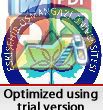 HEMŞİRELİK  ANABİLİM DALI    DERS BİLGİ FORMUDERSİN DÜZEYİPROGRAM ÇIKTISIVerilen Dersin Öğrenciye Kazandıracağı Becerilen: Hiç Katkısı Yok (1), Kısmen Katkısı Var (2), Tam Katkısı Var(3)                                            ESOGÜ SAĞLIK BİLİMLERİ ENSTİTÜSÜHEMŞİRELİK  ANABİLİM DALI    DERS BİLGİ FORMUDERSİN DÜZEYİPROGRAM ÇIKTISIVerilen Dersin Öğrenciye Kazandıracağı Becerilen: Hiç Katkısı Yok (1), Kısmen Katkısı Var (2), Tam Katkısı Var(3)                                           ESOGÜ SAĞLIK BİLİMLERİ ENSTİTÜSÜ HEMŞİRELİK ANABİLİM DALI         DERS BİLGİ FORMUDERSİN DÜZEYİPROGRAM ÇIKTISIVerilen Dersin Öğrenciye Kazandıracağı Becerilen: Hiç Katkısı Yok (1), Kısmen Katkısı Var (2), Tam Katkısı Var(3)                                            ESOGÜ SAĞLIK BİLİMLERİ ENSTİTÜSÜ HEMŞİRELİK ANABİLİM DALI          DERS BİLGİ FORMUDERSİN DÜZEYİPROGRAM ÇIKTISIVerilen Dersin Öğrenciye Kazandıracağı Becerilen: Hiç Katkısı Yok (1), Kısmen Katkısı Var (2), Tam Katkısı Var(3)                                            ESOGÜ SAĞLIK BİLİMLERİ ENSTİTÜSÜHEMŞİRELİK ANABİLİM DALI          DERS BİLGİ FORMUDERSİN DÜZEYİPROGRAM ÇIKTISIVerilen Dersin Öğrenciye Kazandıracağı Becerilen: Hiç Katkısı Yok (1), Kısmen Katkısı Var (2), Tam Katkısı Var(3) 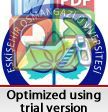 ESOGÜ SAĞLIK BİLİMLERİ ENSTİTÜSÜHEMŞİRELİK ANABİLİM DALIDERS BİLGİ FORMUDERSİN DÜZEYİPROGRAM ÇIKTISIVerilen Dersin Öğrenciye Kazandıracağı Becerilen: Hiç Katkısı Yok (1), Kısmen Katkısı Var (2), Tam Katkısı Var(3) ESOGÜ SAĞLIK BİLİMLERİ ENSTİTÜSÜHEMŞİRELİK ANABİLİM DALI          DERS BİLGİ FORMUDERSİN DÜZEYİPROGRAM ÇIKTISIVerilen Dersin Öğrenciye Kazandıracağı Becerilen: Hiç Katkısı Yok (1), Kısmen Katkısı Var (2), Tam Katkısı Var(3) 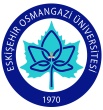 ESOGÜ SAĞLIK BİLİMLERİ ENSTİTÜSÜHEMŞİRELİK ANABİLİM DALIDERS BİLGİ FORMUDERSİN DÜZEYİPROGRAM ÇIKTISIVerilen Dersin Öğrenciye Kazandıracağı Becerilen: Hiç Katkısı Yok (1), Kısmen Katkısı Var (2), Tam Katkısı Var(3) ESOGÜ SAĞLIK BİLİMLERİ ENSTİTÜSÜHEMŞİRELİK ANABİLİM DALIDERS BİLGİ FORMUDERSİN DÜZEYİPROGRAM ÇIKTISIVerilen Dersin Öğrenciye Kazandıracağı Becerilen: Hiç Katkısı Yok (1), Kısmen Katkısı Var (2), Tam Katkısı Var(3) ESOGÜ SAĞLIK BİLİMLERİ ENSTİTÜSÜHEMŞİRELİK ANABİLİM DALIDERS BİLGİ FORMUDERSİN DÜZEYİPROGRAM ÇIKTISIVerilen Dersin Öğrenciye Kazandıracağı Becerilen: Hiç Katkısı Yok (1), Kısmen Katkısı Var (2), Tam Katkısı Var(3) ESOGÜ SAĞLIK BİLİMLERİ ENSTİTÜSÜHEMŞİRELİK ANABİLİM DALIDERS BİLGİ FORMUDERSİN DÜZEYİPROGRAM ÇIKTISIVerilen Dersin Öğrenciye Kazandıracağı Becerilen: Hiç Katkısı Yok (1), Kısmen Katkısı Var (2), Tam Katkısı Var(3) ESOGÜ SAĞLIK BİLİMLERİ ENSTİTÜSÜHEMŞİRELİK ANABİLİM DALIDERS BİLGİ FORMUDERSİN DÜZEYİPROGRAM ÇIKTISIVerilen Dersin Öğrenciye Kazandıracağı Becerilen: Hiç Katkısı Yok (1), Kısmen Katkısı Var (2), Tam Katkısı Var(3)                                            ESOGÜ SAĞLIK BİLİMLERİ ENSTİTÜSÜHEMŞİRELİK  ANABİLİM DALI    DERS BİLGİ FORMUDERSİN DÜZEYİ	PROGRAM ÇIKTISIVerilen Dersin Öğrenciye Kazandıracağı Becerilen: Hiç Katkısı Yok (1), Kısmen Katkısı Var (2), Tam Katkısı Var(3)                                            ESOGÜ SAĞLIK BİLİMLERİ ENSTİTÜSÜHEMŞİRELİK  ANABİLİM DALI    DERS BİLGİ FORMUDERSİN DÜZEYİPROGRAM ÇIKTISIVerilen Dersin Öğrenciye Kazandıracağı Becerilen: Hiç Katkısı Yok (1), Kısmen Katkısı Var (2), Tam Katkısı Var(3)                                            ESOGÜ SAĞLIK BİLİMLERİ ENSTİTÜSÜHEMŞİRELİK  ANABİLİM DALI    DERS BİLGİ FORMUDERSİN DÜZEYİPROGRAM ÇIKTISIVerilen Dersin Öğrenciye Kazandıracağı Becerilen: Hiç Katkısı Yok (1), Kısmen Katkısı Var (2), Tam Katkısı Var(3)                                            ESOGÜ SAĞLIK BİLİMLERİ ENSTİTÜSÜHEMŞİRELİK  ANABİLİM DALI    DERS BİLGİ FORMUDERSİN DÜZEYİPROGRAM ÇIKTISIVerilen Dersin Öğrenciye Kazandıracağı Becerilen: Hiç Katkısı Yok (1), Kısmen Katkısı Var (2), Tam Katkısı Var(3)                                            ESOGÜ SAĞLIK BİLİMLERİ ENSTİTÜSÜHEMŞİRELİK  ANABİLİM DALI    DERS BİLGİ FORMUDERSİN DÜZEYİPROGRAM ÇIKTISIVerilen Dersin Öğrenciye Kazandıracağı Becerilen: Hiç Katkısı Yok (1), Kısmen Katkısı Var (2), Tam Katkısı Var(3)                                            ESOGÜ SAĞLIK BİLİMLERİ ENSTİTÜSÜHEMŞİRELİK  ANABİLİM DALI    DERS BİLGİ FORMUDERSİN DÜZEYİPROGRAM ÇIKTISIVerilen Dersin Öğrenciye Kazandıracağı Becerilen: Hiç Katkısı Yok (1), Kısmen Katkısı Var (2), Tam Katkısı Var(3)                                            ESOGÜ SAĞLIK BİLİMLERİ ENSTİTÜSÜHEMŞİRELİK  ANABİLİM DALI    DERS BİLGİ FORMUDERSİN DÜZEYİPROGRAM ÇIKTISIVerilen Dersin Öğrenciye Kazandıracağı Becerilen: Hiç Katkısı Yok (1), Kısmen Katkısı Var (2), Tam Katkısı Var(3).                                            ESOGÜ SAĞLIK BİLİMLERİ ENSTİTÜSÜHEMŞİRELİK  ANABİLİM DALI    DERS BİLGİ FORMUDERSİN DÜZEYİPROGRAM ÇIKTISIVerilen Dersin Öğrenciye Kazandıracağı Becerilen: Hiç Katkısı Yok (1), Kısmen Katkısı Var (2), Tam Katkısı Var(3)                                            ESOGÜ SAĞLIK BİLİMLERİ ENSTİTÜSÜHEMŞİRELİK  ANABİLİM DALI    DERS BİLGİ FORMUDERSİN DÜZEYİPROGRAM ÇIKTISIVerilen Dersin Öğrenciye Kazandıracağı Becerilen: Hiç Katkısı Yok (1), Kısmen Katkısı Var (2), Tam Katkısı Var(3)                                            ESOGÜ SAĞLIK BİLİMLERİ ENSTİTÜSÜHEMŞİRELİK  ANABİLİM DALI    DERS BİLGİ FORMUDERSİN DÜZEYİPROGRAM ÇIKTISIVerilen Dersin Öğrenciye Kazandıracağı Becerilen: Hiç Katkısı Yok (1), Kısmen Katkısı Var (2), Tam Katkısı Var(3)                                            ESOGÜ SAĞLIK BİLİMLERİ ENSTİTÜSÜHEMŞİRELİK  ANABİLİM DALI    DERS BİLGİ FORMUDERSİN DÜZEYİPROGRAM ÇIKTISIVerilen Dersin Öğrenciye Kazandıracağı Becerilen: Hiç Katkısı Yok (1), Kısmen Katkısı Var (2), Tam Katkısı Var(3)                                            ESOGÜ SAĞLIK BİLİMLERİ ENSTİTÜSÜHEMŞİRELİK  ANABİLİM DALI    DERS BİLGİ FORMUDERSİN DÜZEYİPROGRAM ÇIKTISIVerilen Dersin Öğrenciye Kazandıracağı Becerilen: Hiç Katkısı Yok (1), Kısmen Katkısı Var (2), Tam Katkısı Var(3)                                            ESOGÜ SAĞLIK BİLİMLERİ ENSTİTÜSÜHEMŞİRELİK  ANABİLİM DALI    DERS BİLGİ FORMUDERSİN DÜZEYİPROGRAM ÇIKTISIVerilen Dersin Öğrenciye Kazandıracağı Becerilen: Hiç Katkısı Yok (1), Kısmen Katkısı Var (2), Tam Katkısı Var(3)                                            ESOGÜ SAĞLIK BİLİMLERİ ENSTİTÜSÜHEMŞİRELİK  ANABİLİM DALI    DERS BİLGİ FORMUDERSİN DÜZEYİPROGRAM ÇIKTISIVerilen Dersin Öğrenciye Kazandıracağı Becerilen: Hiç Katkısı Yok (1), Kısmen Katkısı Var (2), Tam Katkısı Var(3) 	                                     ESOGÜ SAĞLIK BİLİMLERİ ENSTİTÜSÜHEMŞİRELİK ANABİLİM DALIDERS BİLGİ FORMUDERSİN DÜZEYİPROGRAM ÇIKTISIVerilen Dersin Öğrenciye Kazandıracağı Becerilen: Hiç Katkısı Yok (1), Kısmen Katkısı Var (2), Tam Katkısı Var(3)                                      ESOGÜ SAĞLIK BİLİMLERİ ENSTİTÜSÜHEMŞİRELİK ANABİLİM DALIDERS BİLGİ FORMUDERSİN DÜZEYİPROGRAM ÇIKTISIVerilen Dersin Öğrenciye Kazandıracağı Becerilen: Hiç Katkısı Yok (1), Kısmen Katkısı Var (2), Tam Katkısı Var(3)                                      ESOGÜ SAĞLIK BİLİMLERİ ENSTİTÜSÜHEMŞİRELİK ANABİLİM DALIDERS BİLGİ FORMUDERSİN DÜZEYİPROGRAM ÇIKTISIVerilen Dersin Öğrenciye Kazandıracağı Becerilen: Hiç Katkısı Yok (1), Kısmen Katkısı Var (2), Tam Katkısı Var(3) ESOGÜ SAĞLIK BİLİMLERİ ENSTİTÜSÜ HEMŞİRELİK  ANABİLİM DALI         DERS BİLGİ FORMUDERSİN DÜZEYİPROGRAM ÇIKTISIVerilen Dersin Öğrenciye Kazandıracağı Becerilen: Hiç Katkısı Yok (1), Kısmen Katkısı Var (2), Tam  Katkısı Var(3) ESOGÜ SAĞLIK BİLİMLERİ ENSTİTÜSÜ HEMŞİRELİK ANABİLİM DALI          DERS BİLGİ FORMUDERSİN DÜZEYİPROGRAM ÇIKTISIVerilen Dersin Öğrenciye Kazandıracağı Becerilen: Hiç Katkısı Yok (1), Kısmen Katkısı Var (2), Tam Katkısı Var(3) ESOGÜ SAĞLIK BİLİMLERİ ENSTİTÜSÜ HEMŞİRELİK ANABİLİM DALI              DERS BİLGİ FORMUDERSİN DÜZEYİPROGRAM ÇIKTISIVerilen Dersin Öğrenciye Kazandıracağı Becerilen: Hiç Katkısı Yok (1), Kısmen Katkısı Var (2), Tam Katkısı Var(3) ESOGÜ SAĞLIK BİLİMLERİ ENSTİTÜSÜHEMŞİRELİK ANABİLİM DALIDERS BİLGİ FORMUDERSİN DÜZEYİPROGRAM ÇIKTISIVerilen Dersin Öğrenciye Kazandıracağı Becerilen: Hiç Katkısı Yok (1), Kısmen Katkısı Var (2), Tam Katkısı Var(3) ESOGÜ SAĞLIK BİLİMLERİ ENSTİTÜSÜHEMŞİRELİK ANABİLİM DALI          DERS BİLGİ FORMUDERSİN DÜZEYİPROGRAM ÇIKTISIVerilen Dersin Öğrenciye Kazandıracağı Becerilen: Hiç Katkısı Yok (1), Kısmen Katkısı Var (2), Tam Katkısı Var(3) ESOGÜ SAĞLIK BİLİMLERİ ENSTİTÜSÜ HEMŞİRELİK ANABİLİM DALIDERS BİLGİ FORMUDERSİN DÜZEYİPROGRAM ÇIKTISIVerilen Dersin Öğrenciye Kazandıracağı Becerilen: Hiç Katkısı Yok (1), Kısmen Katkısı Var (2), Tam Katkısı Var(3) ESOGÜ SAĞLIK BİLİMLERİ ENSTİTÜSÜHEMŞİRELİK ANABİLİM DALIDERS BİLGİ FORMUDERSİN DÜZEYİPROGRAM ÇIKTISIVerilen Dersin Öğrenciye Kazandıracağı Becerilen: Hiç Katkısı Yok (1), Kısmen Katkısı Var (2), Tam Katkısı Var(3) ESOGÜ SAĞLIK BİLİMLERİ ENSTİTÜSÜHEMŞİRELİK ANABİLİM DALIDERS BİLGİ FORMUDERSİN DÜZEYİPROGRAM ÇIKTISIVerilen Dersin Öğrenciye Kazandıracağı Becerilen: Hiç Katkısı Yok (1), Kısmen Katkısı Var (2), Tam Katkısı Var(3) ESOGÜ SAĞLIK BİLİMLERİ ENSTİTÜSÜHEMŞİRELİK ANABİLİM DALIDERS BİLGİ FORMUDERSİN DÜZEYİPROGRAM ÇIKTISIVerilen Dersin Öğrenciye Kazandıracağı Becerilen: Hiç Katkısı Yok (1), Kısmen Katkısı Var (2), Tam Katkısı Var(3) ESOGÜ SAĞLIK BİLİMLERİ ENSTİTÜSÜHEMŞİRELİK ANABİLİM DALIDERS BİLGİ FORMUDERSİN DÜZEYİPROGRAM ÇIKTISIVerilen Dersin Öğrenciye Kazandıracağı Becerilen: Hiç Katkısı Yok (1), Kısmen Katkısı Var (2), Tam Katkısı Var(3) ESOGÜ SAĞLIK BİLİMLERİ ENSTİTÜSÜHEMŞİRELİK ANABİLİM DALIDERS BİLGİ FORMUDERSİN DÜZEYİPROGRAM ÇIKTISIVerilen Dersin Öğrenciye Kazandıracağı Becerilen: Hiç Katkısı Yok (1), Kısmen Katkısı Var (2), Tam Katkısı Var(3)                                                    ESOGÜ SAĞLIK BİLİMLERİ ENSTİTÜSÜHEMŞİRELİK ANABİLİM DALIDERS BİLGİ FORMUDERSİN DÜZEYİPROGRAM ÇIKTISIVerilen Dersin Öğrenciye Kazandıracağı Becerilen: Hiç Katkısı Yok (1), Kısmen Katkısı Var (2), Tam Katkısı Var(3)                                      ESOGÜ SAĞLIK BİLİMLERİ ENSTİTÜSÜHEMŞİRELİK ANABİLİM DALIDERS BİLGİ FORMUDERSİN DÜZEYİPROGRAM ÇIKTISIVerilen Dersin Öğrenciye Kazandıracağı Becerilen: Hiç Katkısı Yok (1), Kısmen Katkısı Var (2), Tam Katkısı Var(3)                                      ESOGÜ SAĞLIK BİLİMLERİ ENSTİTÜSÜHEMŞİRELİK ANABİLİM DALIDERS BİLGİ FORMUDERSİN DÜZEYİPROGRAM ÇIKTISIVerilen Dersin Öğrenciye Kazandıracağı Becerilen: Hiç Katkısı Yok (1), Kısmen Katkısı Var (2), Tam Katkısı Var(3)                                      ESOGÜ SAĞLIK BİLİMLERİ ENSTİTÜSÜHEMŞİRELİK ANABİLİM DALIDERS BİLGİ FORMUDERSİN DÜZEYİPROGRAM ÇIKTISIVerilen Dersin Öğrenciye Kazandıracağı Becerilen: Hiç Katkısı Yok (1), Kısmen Katkısı Var (2), Tam Katkısı Var(3)                                      ESOGÜ SAĞLIK BİLİMLERİ ENSTİTÜSÜHEMŞİRELİK ANABİLİM DALIDERS BİLGİ FORMUDERSİN DÜZEYİPROGRAM ÇIKTISIVerilen Dersin Öğrenciye Kazandıracağı Becerilen: Hiç Katkısı Yok (1), Kısmen Katkısı Var (2), Tam Katkısı Var(3)                                      ESOGÜ SAĞLIK BİLİMLERİ ENSTİTÜSÜHEMŞİRELİK ANABİLİM DALIDERS BİLGİ FORMUDERSİN DÜZEYİPROGRAM ÇIKTISIVerilen Dersin Öğrenciye Kazandıracağı Becerilen: Hiç Katkısı Yok (1), Kısmen Katkısı Var (2), Tam Katkısı Var(3)                                      ESOGÜ SAĞLIK BİLİMLERİ ENSTİTÜSÜHEMŞİRELİK ANABİLİM DALIDERS BİLGİ FORMUDERSİN DÜZEYİPROGRAM ÇIKTISIVerilen Dersin Öğrenciye Kazandıracağı Becerilen: Hiç Katkısı Yok (1), Kısmen Katkısı Var (2), Tam Katkısı Var(3)                                      ESOGÜ SAĞLIK BİLİMLERİ ENSTİTÜSÜHEMŞİRELİK ANABİLİM DALIDERS BİLGİ FORMUDERSİN DÜZEYİPROGRAM ÇIKTISIVerilen Dersin Öğrenciye Kazandıracağı Becerilen: Hiç Katkısı Yok (1), Kısmen Katkısı Var (2), Tam Katkısı Var(3).                                     ESOGÜ SAĞLIK BİLİMLERİ ENSTİTÜSÜHEMŞİRELİK ANABİLİM DALIDERS BİLGİ FORMUDERSİN DÜZEYİPROGRAM ÇIKTISIVerilen Dersin Öğrenciye Kazandıracağı Becerilen: Hiç Katkısı Yok (1), Kısmen Katkısı Var (2), Tam Katkısı Var(3)                                      ESOGÜ SAĞLIK BİLİMLERİ ENSTİTÜSÜHEMŞİRELİK ANABİLİM DALIDERS BİLGİ FORMUDERSİN DÜZEYİPROGRAM ÇIKTISIVerilen Dersin Öğrenciye Kazandıracağı Becerilen: Hiç Katkısı Yok (1), Kısmen Katkısı Var (2), Tam Katkısı Var(3)                                      ESOGÜ SAĞLIK BİLİMLERİ ENSTİTÜSÜHEMŞİRELİK ANABİLİM DALIDERS BİLGİ FORMUDERSİN DÜZEYİPROGRAM ÇIKTISIVerilen Dersin Öğrenciye Kazandıracağı Becerilen: Hiç Katkısı Yok (1), Kısmen Katkısı Var (2), Tam Katkısı Var(3)                                      ESOGÜ SAĞLIK BİLİMLERİ ENSTİTÜSÜHEMŞİRELİK ANABİLİM DALIDERS BİLGİ FORMUDERSİN DÜZEYİPROGRAM ÇIKTISIVerilen Dersin Öğrenciye Kazandıracağı Becerilen: Hiç Katkısı Yok (1), Kısmen Katkısı Var (2), Tam Katkısı Var(3)                                      ESOGÜ SAĞLIK BİLİMLERİ ENSTİTÜSÜHEMŞİRELİK ANABİLİM DALIDERS BİLGİ FORMUDERSİN DÜZEYİPROGRAM ÇIKTISIVerilen Dersin Öğrenciye Kazandıracağı Becerilen: Hiç Katkısı Yok (1), Kısmen Katkısı Var (2), Tam Katkısı Var(3)                                      ESOGÜ SAĞLIK BİLİMLERİ ENSTİTÜSÜHEMŞİRELİK ANABİLİM DALIDERS BİLGİ FORMUDERSİN DÜZEYİPROGRAM ÇIKTISIVerilen Dersin Öğrenciye Kazandıracağı Becerilen: Hiç Katkısı Yok (1), Kısmen Katkısı Var (2), Tam Katkısı Var(3)                                      ESOGÜ SAĞLIK BİLİMLERİ ENSTİTÜSÜHEMŞİRELİK ANABİLİM DALIDERS BİLGİ FORMUDERSİN DÜZEYİPROGRAM ÇIKTISIVerilen Dersin Öğrenciye Kazandıracağı Becerilen: Hiç Katkısı Yok (1), Kısmen Katkısı Var (2), Tam Katkısı Var(3)                                      ESOGÜ SAĞLIK BİLİMLERİ ENSTİTÜSÜHEMŞİRELİK ANABİLİM DALIDERS BİLGİ FORMUDERSİN DÜZEYİPROGRAM ÇIKTISIVerilen Dersin Öğrenciye Kazandıracağı Becerilen: Hiç Katkısı Yok (1), Kısmen Katkısı Var (2), Tam Katkısı Var(3)                                      ESOGÜ SAĞLIK BİLİMLERİ ENSTİTÜSÜHEMŞİRELİK ANABİLİM DALIDERS BİLGİ FORMUDERSİN DÜZEYİPROGRAM ÇIKTISIVerilen Dersin Öğrenciye Kazandıracağı Becerilen: Hiç Katkısı Yok (1), Kısmen Katkısı Var (2), Tam Katkısı Var(3)                                      ESOGÜ SAĞLIK BİLİMLERİ ENSTİTÜSÜHEMŞİRELİK ANABİLİM DALIDERS BİLGİ FORMUDERSİN DÜZEYİPROGRAM ÇIKTISIVerilen Dersin Öğrenciye Kazandıracağı Becerilen: Hiç Katkısı Yok (1), Kısmen Katkısı Var (2), Tam Katkısı Var(3)                                      ESOGÜ SAĞLIK BİLİMLERİ ENSTİTÜSÜHEMŞİRELİK ANABİLİM DALIDERS BİLGİ FORMUDERSİN DÜZEYİPROGRAM ÇIKTISIVerilen Dersin Öğrenciye Kazandıracağı Becerilen: Hiç Katkısı Yok (1), Kısmen Katkısı Var (2), Tam Katkısı Var(3)                                             ESOGÜ SAĞLIK BİLİMLERİ ENSTİTÜSÜ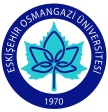 HEMŞİRELİK ANABİLİM DALI    DERS BİLGİ FORMUDERSİN DÜZEYİPROGRAM ÇIKTISIVerilen Dersin Öğrenciye Kazandıracağı Becerilen: Hiç Katkısı Yok (1), Kısmen Katkısı Var (2), Tam Katkısı Var(3) ESOGÜ SAĞLIK BİLİMLERİ ENSTİTÜSÜHEMŞİRELİK ANABİLİM DALIDERS BİLGİ FORMUDERSİN DÜZEYİPROGRAM ÇIKTISIVerilen Dersin Öğrenciye Kazandıracağı Beceriler: Hiç Katkısı Yok (1), Kısmen Katkısı Var (2), Tam Katkısı Var (3) ESOGÜ SAĞLIK BİLİMLERİ ENSTİTÜSÜHEMŞİRELİK ANABİLİM DALIDERS BİLGİ FORMUDERSİN DÜZEYİPROGRAM ÇIKTISIVerilen Dersin Öğrenciye Kazandıracağı Becerilen: Hiç Katkısı Yok (1), Kısmen Katkısı Var (2), Tam Katkısı Var(3) KoduDers AdıAKTSD+U+LZ/SDiliGüz DönemiGüz DönemiGüz DönemiGüz DönemiGüz DönemiGüz Dönemi522303207HEMŞİRELİĞİN KAVRAMSAL ÇERÇEVESİ I 7,52+0+0ZORUNLUTÜRKÇE522303201FİZYOPATOLOJİ I 7,52+0+0SEÇMELİTÜRKÇE522303202CERRAHİ HASTALIKLARI HEMŞİRELİĞİ I7,53+0+0SEÇMELİTÜRKÇE522303203CERRAHİ HASTALIKLARI HEMŞİRELİĞİ UYGULAMASI I7,50+6+0SEÇMELİTÜRKÇE522303204HASTANE İNFEKSİYONLARI EPİDEMİYOLOJİSİ7,52+2+0SEÇMELİTÜRKÇE522303205RUH SAĞLIĞI VE PSİKİYATRİ HEMŞİRELİĞİ I7,53+4+0SEÇMELİTÜRKÇE522303206RUH SAĞLIĞI VE PSİKİYATRİ HEMŞİRELİĞİ UYGULAMASI I7,50+6+0SEÇMELİTÜRKÇE522303208DOĞUM VE KADIN SAĞLIĞI HEMŞİRELİĞİ I7,53+0+0SEÇMELİTÜRKÇE522303209DOĞUM VE KADIN SAĞLIĞI HEMŞİRELİĞİ UYGULAMALARI I7,50+6+0SEÇMELİTÜRKÇE522303210PERİNATOLOJİ HEMŞİRELİĞİ I7,52+0+0SEÇMELİTÜRKÇE522303211KADIN SAĞLIĞI HEMŞİRELİĞİ I7,52+0+0SEÇMELİTÜRKÇE522303212AİLE PLANLAMASI DANIŞMANLIĞI7,52+4+0SEÇMELİTÜRKÇE522303213SAĞLIK EĞİTİMİ ve SAĞLIĞIN GELİŞTİRİLMESİ7,52+2+0SEÇMELİTÜRKÇE522303214HALK SAĞLIĞI HEMŞİRELİĞİ I7,53+0+0SEÇMELİTÜRKÇE522303215ÇOCUK SAĞLIĞI HEMŞİRELİĞİ7,53+2+0SEÇMELİTÜRKÇE522303216İÇ HASTALIKLARI HEMŞİRELİĞİ I7,53+2+0SEÇMELİTÜRKÇE522303217BÜYÜME ve GELİŞMEDE HEMŞİRELİK YAKLAŞIMLARI7,52+1+0SEÇMELİTÜRKÇE522303218ONKOLOJİ HEMŞİRELİĞİ7,52+0+0SEÇMELİTÜRKÇE522303219LİDERLİĞE GİRİŞ7,52+0+0SEÇMELİTÜRKÇE522303220HEMŞİRELİKTE ARAŞTIRMA7,53+2+0SEÇMELİTÜRKÇE522303221DOĞURGANLIĞIN DÜZENLENMESİ7,52+0+0SEÇMELİTÜRKÇE522303222TEMEL HEMŞİRELİK İLKELERİ7,53+0+0SEÇMELİTÜRKÇE522303223HEMŞİRELİKTE TEMEL YÖNETİM7,53+4+0SEÇMELİTÜRKÇE522303224HEMŞİRELİK HİZMETLERİNDE İNSAN KAYNAKLARI YÖNETİMİ7,53+0+0SEÇMELİTÜRKÇE522303225HEMŞİRELİKTE ÇAĞDAŞ YÖNETİM TEKNİKLERİ7,53+0+0SEÇMELİTÜRKÇE522303226HEMŞİRELİKTE STRATEJİK YÖNETİM7,53+0+0SEÇMELİTÜRKÇE522303227HASTA HEMŞİRE İLİŞKİLERİNDE İLETİŞİM BECERİLERİ GELİŞTİRME I7,52+2+0SEÇMELİTÜRKÇE522301700UZMANLIK ALAN DERSİ53+0+0ZORUNLUTÜRKÇEBahar DönemiBahar DönemiBahar DönemiBahar DönemiBahar DönemiBahar Dönemi522304207HEMŞİRELİĞİN KAVRAMSAL ÇERÇEVESİ II 7,52+0+0ZORUNLUTÜRKÇE522304201FİZYOPATOLOJİ II 7,52+0+0SEÇMELİTÜRKÇE522304202CERRAHİ HASTALIKLARI HEMŞİRELİĞİ II7,53+0+0SEÇMELİTÜRKÇE522304203CERRAHİ HASTALIKLARI HEMŞİRELİĞİ UYGULAMASI II7,50+6+0SEÇMELİTÜRKÇE522304204İLK VE ACİL YARDIM HEMŞİRELİĞİ7,52+4+0SEÇMELİTÜRKÇE522304205RUH SAĞLIĞI VE PSİKİYATRİ HEMŞİRELİĞİ II7,53+4+0SEÇMELİTÜRKÇE522304206RUH SAĞLIĞI VE PSİKİYATRİ HEMŞİRELİĞİ UYGULAMASI II7,50+6+0SEÇMELİTÜRKÇE522304208SAĞLIK BİLİMLERİNDE İLETİŞİM7,52+0+0SEÇMELİTÜRKÇE522304209DOĞUM VE KADIN SAĞLIĞI HEMŞİRELİĞİ II7,53+0+0SEÇMELİTÜRKÇE522304210DOĞUM VE KADIN SAĞLIĞI HEMŞİRELİĞİ UYGULAMALARI II7,50+6+0SEÇMELİTÜRKÇE522304211PERİNATOLOJİ HEMŞİRELİĞİ II7,52+0+0SEÇMELİTÜRKÇE522304212KADIN SAĞLIĞI HEMŞİRELİĞİ II7,52+0+0SEÇMELİTÜRKÇE522304213ÜROJİNEKOLOJİ HEMŞİRELİĞİ7,52+4+0SEÇMELİTÜRKÇE522304214AKTİF YAŞLANMA ve GERİATRİK BAKIM7,53+0+0SEÇMELİTÜRKÇE522304215HALK SAĞLIĞI HEMŞİRELİĞİ II7,53+2+0SEÇMELİTÜRKÇE522304216ÇOCUK HASTALIKLARI HEMŞİRELİĞİ7,53+2+0SEÇMELİTÜRKÇE522304217İÇ HASTALIKLARI HEMŞİRELİĞİ II7,53+0+0SEÇMELİTÜRKÇE522304218ÇOCUKLARDA BULAŞICI HASTALIKLAR HEMŞİRELİĞİ7,52+0+0SEÇMELİTÜRKÇE522304219ÇOCUKLUK ÇAĞI İŞİTME VE KONUŞMA PROBLEMLERİ7,53+1+0SEÇMELİTÜRKÇE522304220YAŞLILARDA İLETİŞİM VE YAŞLILARDA İLETİŞİM PROBLEMLERİ7,53+1+0SEÇMELİTÜRKÇE522304221SAĞLIK ALANINDA LİDERLİK7,52+1+0SEÇMELİTÜRKÇE522304222SAĞLIĞIN DEĞERLENDİRİLMESİ7,52+0+0SEÇMELİTÜRKÇE522304223TEMEL İNFERTİLİTE HEMŞİRELİĞİ7,52+2+0SEÇMELİTÜRKÇE522304224JİNEKOLOJİK ONKOLOJİ HEMŞİRELİĞİ7,52+0+0SEÇMELİTÜRKÇE522304225HEMŞİRELİK ESASLARI EĞİTİMİ7,53+0+0SEÇMELİTÜRKÇE522304226HEMŞİRELİK ESASLARI EĞİTİMİ UYGULAMASI7,50+4+0SEÇMELİTÜRKÇE522304227HEMŞİRELİKTE İLERİ YÖNETİM 7,53+4+0SEÇMELİTÜRKÇE522304228HEMŞİRELİK HİZMETLERİNDE KALİTE YÖNETİMİ7,53+0+0SEÇMELİTÜRKÇE522304229HEMŞİRELİKTE ÖRGÜTSEL DAVRANIŞ7,53+0+0SEÇMELİTÜRKÇE522304230HEMŞİRELİKTE PROJE YÖNETİMİ7,52+2+0SEÇMELİTÜRKÇE522304231HEMŞİRELİKLE İLGİLİ YASAL DÜZENLEMELER7,53+0+0SEÇMELİTÜRKÇE522304232HASTA HEMŞİRE İLİŞKİLERİNDE İLETİŞİM BECERİLERİ GELİŞTİRME II7,52+2+0SEÇMELİTÜRKÇE522304233HEMŞİRELİK YAŞAM MODELİNİN BAKIMA KATKISI7,52+1+0SEÇMELİTÜRKÇE522304234HEMŞİRELİKTE İLAÇ UYGULAMA BİLGİ VE BECERİLERİ7,52+1+0SEÇMELİTÜRKÇE522304235EMZİRME DANIŞMANLIĞI7,52+1+0SEÇMELİTÜRKÇE522301700UZMANLIK ALAN DERSİ53+0+0ZORUNLUTÜRKÇEDERSİN KODU:522303207522303207ANABİLİM DALI/BİLİM DALI:        HEMŞİRELİKANABİLİM DALI/BİLİM DALI:        HEMŞİRELİKANABİLİM DALI/BİLİM DALI:        HEMŞİRELİKANABİLİM DALI/BİLİM DALI:        HEMŞİRELİKDERSİN ADI:HEMŞİRELİĞİN KAVRAMSAL ÇERÇEVESİ IHEMŞİRELİĞİN KAVRAMSAL ÇERÇEVESİ IHEMŞİRELİĞİN KAVRAMSAL ÇERÇEVESİ IHEMŞİRELİĞİN KAVRAMSAL ÇERÇEVESİ IHEMŞİRELİĞİN KAVRAMSAL ÇERÇEVESİ IHEMŞİRELİĞİN KAVRAMSAL ÇERÇEVESİ IDERSİ VEREN ÖĞRETİMELEMANIProf. Dr. Nedime KÖŞGEROĞLUDERSİ VEREN ÖĞRETİMELEMANIProf. Dr. Nedime KÖŞGEROĞLUDERSİN DİLİTürkçe:   Xİngilizce: DERSİN DİLİTürkçe:   Xİngilizce: Dersin KategorisiDersin KategorisiDersin KategorisiDERSİ VEREN ÖĞRETİMELEMANIProf. Dr. Nedime KÖŞGEROĞLUDERSİ VEREN ÖĞRETİMELEMANIProf. Dr. Nedime KÖŞGEROĞLUDERSİN DİLİTürkçe:   Xİngilizce: DERSİN DİLİTürkçe:   Xİngilizce: TeknikMedikalDiğer(……)DERSİ VEREN ÖĞRETİMELEMANIProf. Dr. Nedime KÖŞGEROĞLUDERSİ VEREN ÖĞRETİMELEMANIProf. Dr. Nedime KÖŞGEROĞLUXBİLİMSEL HAZIRLIKYÜKSEK LİSANSDOKTORAUZMANLIK ALAN DERSİXYARIYILHAFTALIK DERS SAATİHAFTALIK DERS SAATİHAFTALIK DERS SAATİ                             DERSİN                             DERSİN                             DERSİN                             DERSİNYARIYILTeorikUygulamaLaboratuvarKredisiAKTSTÜRÜTÜRÜBahar Güz     X 2 27,5ZORUNLU           SEÇMELİ                 X                  ZORUNLU           SEÇMELİ                 X                  DEĞERLENDİRME ÖLÇÜTLERİDEĞERLENDİRME ÖLÇÜTLERİDEĞERLENDİRME ÖLÇÜTLERİDEĞERLENDİRME ÖLÇÜTLERİDEĞERLENDİRME ÖLÇÜTLERİDEĞERLENDİRME ÖLÇÜTLERİDEĞERLENDİRME ÖLÇÜTLERİDEĞERLENDİRME ÖLÇÜTLERİYARIYIL İÇİYARIYIL İÇİYARIYIL İÇİFaaliyet türüFaaliyet türüFaaliyet türüSayıYüzdesi (%)YARIYIL İÇİYARIYIL İÇİYARIYIL İÇİI. Ara SınavI. Ara SınavI. Ara SınavYARIYIL İÇİYARIYIL İÇİYARIYIL İÇİII. Ara SınavII. Ara SınavII. Ara Sınav1  %20YARIYIL İÇİYARIYIL İÇİYARIYIL İÇİKısa SınavKısa SınavKısa SınavYARIYIL İÇİYARIYIL İÇİYARIYIL İÇİÖdevÖdevÖdev 1  %30YARIYIL İÇİYARIYIL İÇİYARIYIL İÇİProjeProjeProjeYARIYIL İÇİYARIYIL İÇİYARIYIL İÇİSözlü SınavSözlü SınavSözlü SınavYARIYIL İÇİYARIYIL İÇİYARIYIL İÇİDiğer (………)Diğer (………)Diğer (………)YARIYIL SONU SINAVIYARIYIL SONU SINAVIYARIYIL SONU SINAVIKısa SınavKısa SınavKısa Sınav1%50YARIYIL SONU SINAVIYARIYIL SONU SINAVIYARIYIL SONU SINAVIÖdevÖdevÖdevYARIYIL SONU SINAVIYARIYIL SONU SINAVIYARIYIL SONU SINAVIProjeProjeProjeYARIYIL SONU SINAVIYARIYIL SONU SINAVIYARIYIL SONU SINAVISözlü SınavSözlü SınavSözlü SınavYARIYIL SONU SINAVIYARIYIL SONU SINAVIYARIYIL SONU SINAVIDiğer (………)Diğer (………)Diğer (………)MAZERET SINAVIMAZERET SINAVIMAZERET SINAVISözlü SınavSözlü SınavYazılıSözlü ve YazılıÇoktan SeçmeliMAZERET SINAVIMAZERET SINAVIMAZERET SINAVIVARSA ÖNERİLEN ÖN KOŞUL(LAR)VARSA ÖNERİLEN ÖN KOŞUL(LAR)VARSA ÖNERİLEN ÖN KOŞUL(LAR)DERSİN KISA İÇERİĞİDERSİN KISA İÇERİĞİDERSİN KISA İÇERİĞİ İnsan,sağlık,hastalık ve çevre kavramlarının hemşirelikle ilişkisi,yaratıcılık ve hemşirelik, eleştirel düşünme, hemşirelik ve etik, hemşirelik ve bilim, hemşirelik ve sanat, hemşirelik ve eğitim,hemşirelik ve sanat, hemşirelik ve toplum İnsan,sağlık,hastalık ve çevre kavramlarının hemşirelikle ilişkisi,yaratıcılık ve hemşirelik, eleştirel düşünme, hemşirelik ve etik, hemşirelik ve bilim, hemşirelik ve sanat, hemşirelik ve eğitim,hemşirelik ve sanat, hemşirelik ve toplum İnsan,sağlık,hastalık ve çevre kavramlarının hemşirelikle ilişkisi,yaratıcılık ve hemşirelik, eleştirel düşünme, hemşirelik ve etik, hemşirelik ve bilim, hemşirelik ve sanat, hemşirelik ve eğitim,hemşirelik ve sanat, hemşirelik ve toplum İnsan,sağlık,hastalık ve çevre kavramlarının hemşirelikle ilişkisi,yaratıcılık ve hemşirelik, eleştirel düşünme, hemşirelik ve etik, hemşirelik ve bilim, hemşirelik ve sanat, hemşirelik ve eğitim,hemşirelik ve sanat, hemşirelik ve toplum İnsan,sağlık,hastalık ve çevre kavramlarının hemşirelikle ilişkisi,yaratıcılık ve hemşirelik, eleştirel düşünme, hemşirelik ve etik, hemşirelik ve bilim, hemşirelik ve sanat, hemşirelik ve eğitim,hemşirelik ve sanat, hemşirelik ve toplumDERSİN AMAÇLARIDERSİN AMAÇLARIDERSİN AMAÇLARI Öğrenci;1-İnsan,sağlık,hastalık ve çevre kavramlarının hemşirelikle ilişkisini kavrayabilecek2- Hemşirelikte eleştirel düşünme kavramını kavrayabilecek3- Hemşirelikte etik, estetik değerler bilgisi hakkında bilgi sahibi olacak4- Kültür, felsefe, kültür, sanat, hukuk, eğitim, sanat, bilim, toplum kavramlarının hemşirelikle ilgisini kavrayabilecek Öğrenci;1-İnsan,sağlık,hastalık ve çevre kavramlarının hemşirelikle ilişkisini kavrayabilecek2- Hemşirelikte eleştirel düşünme kavramını kavrayabilecek3- Hemşirelikte etik, estetik değerler bilgisi hakkında bilgi sahibi olacak4- Kültür, felsefe, kültür, sanat, hukuk, eğitim, sanat, bilim, toplum kavramlarının hemşirelikle ilgisini kavrayabilecek Öğrenci;1-İnsan,sağlık,hastalık ve çevre kavramlarının hemşirelikle ilişkisini kavrayabilecek2- Hemşirelikte eleştirel düşünme kavramını kavrayabilecek3- Hemşirelikte etik, estetik değerler bilgisi hakkında bilgi sahibi olacak4- Kültür, felsefe, kültür, sanat, hukuk, eğitim, sanat, bilim, toplum kavramlarının hemşirelikle ilgisini kavrayabilecek Öğrenci;1-İnsan,sağlık,hastalık ve çevre kavramlarının hemşirelikle ilişkisini kavrayabilecek2- Hemşirelikte eleştirel düşünme kavramını kavrayabilecek3- Hemşirelikte etik, estetik değerler bilgisi hakkında bilgi sahibi olacak4- Kültür, felsefe, kültür, sanat, hukuk, eğitim, sanat, bilim, toplum kavramlarının hemşirelikle ilgisini kavrayabilecek Öğrenci;1-İnsan,sağlık,hastalık ve çevre kavramlarının hemşirelikle ilişkisini kavrayabilecek2- Hemşirelikte eleştirel düşünme kavramını kavrayabilecek3- Hemşirelikte etik, estetik değerler bilgisi hakkında bilgi sahibi olacak4- Kültür, felsefe, kültür, sanat, hukuk, eğitim, sanat, bilim, toplum kavramlarının hemşirelikle ilgisini kavrayabilecekDERSİN HEDEFİDERSİN HEDEFİDERSİN HEDEFİ 1-İnsan,sağlık,hastalık ve çevre kavramlarının hemşirelikle ilişkisini kavrayabilir ve tartışabilir.2- Eleştirel düşünme  becerisi kazanır.3- Hemşirelikte etik ve estetik değerleri kavrar. 1-İnsan,sağlık,hastalık ve çevre kavramlarının hemşirelikle ilişkisini kavrayabilir ve tartışabilir.2- Eleştirel düşünme  becerisi kazanır.3- Hemşirelikte etik ve estetik değerleri kavrar. 1-İnsan,sağlık,hastalık ve çevre kavramlarının hemşirelikle ilişkisini kavrayabilir ve tartışabilir.2- Eleştirel düşünme  becerisi kazanır.3- Hemşirelikte etik ve estetik değerleri kavrar. 1-İnsan,sağlık,hastalık ve çevre kavramlarının hemşirelikle ilişkisini kavrayabilir ve tartışabilir.2- Eleştirel düşünme  becerisi kazanır.3- Hemşirelikte etik ve estetik değerleri kavrar. 1-İnsan,sağlık,hastalık ve çevre kavramlarının hemşirelikle ilişkisini kavrayabilir ve tartışabilir.2- Eleştirel düşünme  becerisi kazanır.3- Hemşirelikte etik ve estetik değerleri kavrar.TEMEL DERS KİTABITEMEL DERS KİTABITEMEL DERS KİTABI 1-Velioğlu P. Hemşirelikte Kavram ve Kuramlar. Alaş Ofset. İstanbul.19992-Birol L. Hemşirelik Süreci. İzmir Yayın. 20003- Seviğ Ü.,Tanrıverdi G. Kültürlerarası Hemşirelik.İstanbul Tıp Kitabevi.2012. 1-Velioğlu P. Hemşirelikte Kavram ve Kuramlar. Alaş Ofset. İstanbul.19992-Birol L. Hemşirelik Süreci. İzmir Yayın. 20003- Seviğ Ü.,Tanrıverdi G. Kültürlerarası Hemşirelik.İstanbul Tıp Kitabevi.2012. 1-Velioğlu P. Hemşirelikte Kavram ve Kuramlar. Alaş Ofset. İstanbul.19992-Birol L. Hemşirelik Süreci. İzmir Yayın. 20003- Seviğ Ü.,Tanrıverdi G. Kültürlerarası Hemşirelik.İstanbul Tıp Kitabevi.2012. 1-Velioğlu P. Hemşirelikte Kavram ve Kuramlar. Alaş Ofset. İstanbul.19992-Birol L. Hemşirelik Süreci. İzmir Yayın. 20003- Seviğ Ü.,Tanrıverdi G. Kültürlerarası Hemşirelik.İstanbul Tıp Kitabevi.2012. 1-Velioğlu P. Hemşirelikte Kavram ve Kuramlar. Alaş Ofset. İstanbul.19992-Birol L. Hemşirelik Süreci. İzmir Yayın. 20003- Seviğ Ü.,Tanrıverdi G. Kültürlerarası Hemşirelik.İstanbul Tıp Kitabevi.2012.YARDIMCI KAYNAKLARYARDIMCI KAYNAKLARYARDIMCI KAYNAKLAR                                DERSİN HAFTALIK PLANI                                DERSİN HAFTALIK PLANIHAFTA   TARİHİŞLENEN KONULAR1Hemşirelik ile ilgili kavramların bilgisi2İnsan,sağlık,hastalık ve Çevre kavramlarının hemşirelikle ilişkisi3İnsanı tanıma,kendini tanıma ve kendini keşfetme yolu olarak yaratıcılık ve hemşirelik4Hemşirelikte eleştirel düşünme5Hemşirelikte etik,estetik değerler bilgisi6Hemşirelik ve kültür7Hemşireliğin felsefesi8Hemşireliğin geleceği9Hemşirelik ve bilim10Hemşirelik ve sanat11Hemşirelik ve değişim12Hemşirelik ve değerler13Hemşirelik ve hukuk14Hemşirelik ve eğitim15Hemşirelik ve toplum16NO1231Sağlık Bilimlerine İlişkin Bilgi Toplama ve Edindiği Bilgileri Uygulama BecerisiX 2Bilimsel Sorgulama ve Hipotez Oluşturma BecerisiX3Literatür Tarama ve Değerlendirme BecerisiX 4Deney Tasarlama, Yapma, Verileri Analiz Edebilme ve Değerlendirebilme Becerisi X 5Deneysel Araç ve Gereç Tanıma ve Uygun Şekilde kullanabilme BecerisiX6Disiplinler-arası Takım Çalışması Yapabilme Becerisi X7Tıbbi Problemleri Tanıma, Formülize Etme ve Çözme Becerisi X8Araştırmalarda ve Veri Analizlerinde Etkin Bilgisayar Kullanabilme BecerisiX9Yapılan deneysel çalışmaların Ulusal ve Uluslar ArasıBilime Sağlayacağı Katkıyı Anlama BecerisiX10Etkin Yazılı ve Sözlü İletişim/Sunum Becerisi X11Mesleki ve Etik Sorumluluğu Anlama ve Uygulama Becerisi X12Yaşam Boyu Öğrenimin Önemini Kavrama ve Uygulama BecerisiX13Tıp Eğitiminde temel Kavramları Tanıma BecerisiX14Temel Kavramları Merkeze Alarak Etik Problemlere Yaklaşma BecerisiXDersin Öğretim Üyesiİmza                                                                                                TarihDERSİN KODU:522303201522303201ANABİLİM DALI/BİLİM DALI:        HEMŞİRELİKANABİLİM DALI/BİLİM DALI:        HEMŞİRELİKANABİLİM DALI/BİLİM DALI:        HEMŞİRELİKANABİLİM DALI/BİLİM DALI:        HEMŞİRELİKDERSİN ADI: FİZYOPATOLOJİ IDERSİ VEREN ÖĞRETİMELEMANIDOÇ. DR. GÜLERBALCI ALPARSLANDERSİ VEREN ÖĞRETİMELEMANIDOÇ. DR. GÜLERBALCI ALPARSLANDERSİN DİLİTürkçe:  Xİngilizce: DERSİN DİLİTürkçe:  Xİngilizce: Dersin KategorisiDersin KategorisiDersin KategorisiDERSİ VEREN ÖĞRETİMELEMANIDOÇ. DR. GÜLERBALCI ALPARSLANDERSİ VEREN ÖĞRETİMELEMANIDOÇ. DR. GÜLERBALCI ALPARSLANDERSİN DİLİTürkçe:  Xİngilizce: DERSİN DİLİTürkçe:  Xİngilizce: TeknikMedikalDiğer(……)XBİLİMSEL HAZIRLIKYÜKSEK LİSANSDOKTORAUZMANLIK ALAN DERSİXYARIYILHAFTALIK DERS SAATİHAFTALIK DERS SAATİHAFTALIK DERS SAATİ                             DERSİN                             DERSİN                             DERSİN                             DERSİNYARIYILTeorikUygulamaLaboratuvarKredisiAKTSTÜRÜTÜRÜBahar Güz   X2--27,5ZORUNLU           SEÇMELİ                                     X                    ZORUNLU           SEÇMELİ                                     X                    DEĞERLENDİRME ÖLÇÜTLERİDEĞERLENDİRME ÖLÇÜTLERİDEĞERLENDİRME ÖLÇÜTLERİDEĞERLENDİRME ÖLÇÜTLERİDEĞERLENDİRME ÖLÇÜTLERİDEĞERLENDİRME ÖLÇÜTLERİDEĞERLENDİRME ÖLÇÜTLERİDEĞERLENDİRME ÖLÇÜTLERİYARIYIL İÇİYARIYIL İÇİYARIYIL İÇİFaaliyet türüFaaliyet türüFaaliyet türüSayıYüzdesi (%)YARIYIL İÇİYARIYIL İÇİYARIYIL İÇİI. Ara SınavI. Ara SınavI. Ara SınavYARIYIL İÇİYARIYIL İÇİYARIYIL İÇİII. Ara SınavII. Ara SınavII. Ara SınavYARIYIL İÇİYARIYIL İÇİYARIYIL İÇİKısa SınavKısa SınavKısa SınavYARIYIL İÇİYARIYIL İÇİYARIYIL İÇİÖdevÖdevÖdevYARIYIL İÇİYARIYIL İÇİYARIYIL İÇİProjeProjeProjeYARIYIL İÇİYARIYIL İÇİYARIYIL İÇİSözlü SınavSözlü SınavSözlü SınavYARIYIL İÇİYARIYIL İÇİYARIYIL İÇİDiğer (………)Diğer (………)Diğer (………)YARIYIL SONU SINAVIYARIYIL SONU SINAVIYARIYIL SONU SINAVIKısa SınavKısa SınavKısa SınavYARIYIL SONU SINAVIYARIYIL SONU SINAVIYARIYIL SONU SINAVIÖdevÖdevÖdevYARIYIL SONU SINAVIYARIYIL SONU SINAVIYARIYIL SONU SINAVIProjeProjeProjeYARIYIL SONU SINAVIYARIYIL SONU SINAVIYARIYIL SONU SINAVISözlü SınavSözlü SınavSözlü SınavYARIYIL SONU SINAVIYARIYIL SONU SINAVIYARIYIL SONU SINAVIDiğer (………)Diğer (………)Diğer (………)MAZERET SINAVIMAZERET SINAVIMAZERET SINAVISözlü SınavSözlü SınavYazılıSözlü ve YazılıÇoktan SeçmeliMAZERET SINAVIMAZERET SINAVIMAZERET SINAVIVARSA ÖNERİLEN ÖN KOŞUL(LAR)VARSA ÖNERİLEN ÖN KOŞUL(LAR)VARSA ÖNERİLEN ÖN KOŞUL(LAR) - - - - -DERSİN KISA İÇERİĞİDERSİN KISA İÇERİĞİDERSİN KISA İÇERİĞİ Fizyopatolojik bilginin hemşirelik alanına entegre edilmesini içerir. Fizyopatolojik bilginin hemşirelik alanına entegre edilmesini içerir. Fizyopatolojik bilginin hemşirelik alanına entegre edilmesini içerir. Fizyopatolojik bilginin hemşirelik alanına entegre edilmesini içerir. Fizyopatolojik bilginin hemşirelik alanına entegre edilmesini içerir.DERSİN AMAÇLARIDERSİN AMAÇLARIDERSİN AMAÇLARIHemşirelik alanında fizyopatoloji bilgisinin özümsemesiFizyopatoloji bilgisi ile hemşirelik uygulamalarını entegre edebilmeHemşirelik alanında fizyopatoloji bilgisinin özümsemesiFizyopatoloji bilgisi ile hemşirelik uygulamalarını entegre edebilmeHemşirelik alanında fizyopatoloji bilgisinin özümsemesiFizyopatoloji bilgisi ile hemşirelik uygulamalarını entegre edebilmeHemşirelik alanında fizyopatoloji bilgisinin özümsemesiFizyopatoloji bilgisi ile hemşirelik uygulamalarını entegre edebilmeHemşirelik alanında fizyopatoloji bilgisinin özümsemesiFizyopatoloji bilgisi ile hemşirelik uygulamalarını entegre edebilmeDERSİN HEDEFİDERSİN HEDEFİDERSİN HEDEFİ Öğrenciye hemşirelik alanında fizyopatoloji bilgisinin kazandırılması Öğrenciye hemşirelik alanında fizyopatoloji bilgisinin kazandırılması Öğrenciye hemşirelik alanında fizyopatoloji bilgisinin kazandırılması Öğrenciye hemşirelik alanında fizyopatoloji bilgisinin kazandırılması Öğrenciye hemşirelik alanında fizyopatoloji bilgisinin kazandırılmasıTEMEL DERS KİTABITEMEL DERS KİTABITEMEL DERS KİTABI Guyton A.C., Hall J.E. (2001). Tıbbi Fizyoloji (Medical Physiology). Çeviren: Hayrünnisa Çavuşoğlu, 10. Baskı. İstanbul: Yüce Yayınları.Ganong W. (1996). Tıbbi Fizyoloji (Medical Physiology). Çev: Türk Fizyolojik Bilimler Derneği. Ankara: Melisa Matbaacılık. Guyton A.C., Hall J.E. (2001). Tıbbi Fizyoloji (Medical Physiology). Çeviren: Hayrünnisa Çavuşoğlu, 10. Baskı. İstanbul: Yüce Yayınları.Ganong W. (1996). Tıbbi Fizyoloji (Medical Physiology). Çev: Türk Fizyolojik Bilimler Derneği. Ankara: Melisa Matbaacılık. Guyton A.C., Hall J.E. (2001). Tıbbi Fizyoloji (Medical Physiology). Çeviren: Hayrünnisa Çavuşoğlu, 10. Baskı. İstanbul: Yüce Yayınları.Ganong W. (1996). Tıbbi Fizyoloji (Medical Physiology). Çev: Türk Fizyolojik Bilimler Derneği. Ankara: Melisa Matbaacılık. Guyton A.C., Hall J.E. (2001). Tıbbi Fizyoloji (Medical Physiology). Çeviren: Hayrünnisa Çavuşoğlu, 10. Baskı. İstanbul: Yüce Yayınları.Ganong W. (1996). Tıbbi Fizyoloji (Medical Physiology). Çev: Türk Fizyolojik Bilimler Derneği. Ankara: Melisa Matbaacılık. Guyton A.C., Hall J.E. (2001). Tıbbi Fizyoloji (Medical Physiology). Çeviren: Hayrünnisa Çavuşoğlu, 10. Baskı. İstanbul: Yüce Yayınları.Ganong W. (1996). Tıbbi Fizyoloji (Medical Physiology). Çev: Türk Fizyolojik Bilimler Derneği. Ankara: Melisa Matbaacılık.YARDIMCI KAYNAKLARYARDIMCI KAYNAKLARYARDIMCI KAYNAKLARAkdemir N, Birol L. (2004). İç Hastalıkları ve Hemşirelik Bakımı. (Medical Nursing and Care)Ankara: Sistem Ofset.Karadakovan A, Aslan FE (2010). Dahili ve Cerrahi Hastalıklarda Bakım (Medical and Surgical Nursing and Care). Adana: Adana Nobel Kitabevi.
Erdil  F.,  Elbaş N., Cerrahi Hastalıkları Hemşireliği, Ankara, 2001
Köşgeroğlu N, “Meme Kanserinizi İlk Siz Tanıyabilirsiniz” Alter Yayınları, 2011.  Akdemir N, Birol L. (2004). İç Hastalıkları ve Hemşirelik Bakımı. (Medical Nursing and Care)Ankara: Sistem Ofset.Karadakovan A, Aslan FE (2010). Dahili ve Cerrahi Hastalıklarda Bakım (Medical and Surgical Nursing and Care). Adana: Adana Nobel Kitabevi.
Erdil  F.,  Elbaş N., Cerrahi Hastalıkları Hemşireliği, Ankara, 2001
Köşgeroğlu N, “Meme Kanserinizi İlk Siz Tanıyabilirsiniz” Alter Yayınları, 2011.  Akdemir N, Birol L. (2004). İç Hastalıkları ve Hemşirelik Bakımı. (Medical Nursing and Care)Ankara: Sistem Ofset.Karadakovan A, Aslan FE (2010). Dahili ve Cerrahi Hastalıklarda Bakım (Medical and Surgical Nursing and Care). Adana: Adana Nobel Kitabevi.
Erdil  F.,  Elbaş N., Cerrahi Hastalıkları Hemşireliği, Ankara, 2001
Köşgeroğlu N, “Meme Kanserinizi İlk Siz Tanıyabilirsiniz” Alter Yayınları, 2011.  Akdemir N, Birol L. (2004). İç Hastalıkları ve Hemşirelik Bakımı. (Medical Nursing and Care)Ankara: Sistem Ofset.Karadakovan A, Aslan FE (2010). Dahili ve Cerrahi Hastalıklarda Bakım (Medical and Surgical Nursing and Care). Adana: Adana Nobel Kitabevi.
Erdil  F.,  Elbaş N., Cerrahi Hastalıkları Hemşireliği, Ankara, 2001
Köşgeroğlu N, “Meme Kanserinizi İlk Siz Tanıyabilirsiniz” Alter Yayınları, 2011.  Akdemir N, Birol L. (2004). İç Hastalıkları ve Hemşirelik Bakımı. (Medical Nursing and Care)Ankara: Sistem Ofset.Karadakovan A, Aslan FE (2010). Dahili ve Cerrahi Hastalıklarda Bakım (Medical and Surgical Nursing and Care). Adana: Adana Nobel Kitabevi.
Erdil  F.,  Elbaş N., Cerrahi Hastalıkları Hemşireliği, Ankara, 2001
Köşgeroğlu N, “Meme Kanserinizi İlk Siz Tanıyabilirsiniz” Alter Yayınları, 2011.                                  DERSİN HAFTALIK PLANI                                DERSİN HAFTALIK PLANIHAFTA   TARİHİŞLENEN KONULAR1Homeostazis Kavramı2Stres ve Hemşirelik Bakımı3Hücre Fizyolojisi 14Hücre Fizyolojisi 25Şok ve Hemşirelik Bakımı6Asit-baz Dengesizlikleri ve Hemşirelik Bakımı7Sıvı Elektrolit Dengesizlikleri ve Hemşirelik Bakımı8Ağrı Fizyolojisi ve Hemşirelik Bakımı9Uzay ve Havacılık Fizyolojisi ve Hemşirelik Bakımı10Su Altı Fizyolojisi ve Hemşirelik Bakımı11Protein Metabolizması12Yağ Metabolizması13Karbonhidrat Metabolizması14Ara Sınav15Ara Sınav16      Final NO1231Sağlık Bilimlerine İlişkin Bilgi Toplama ve Edindiği Bilgileri Uygulama Becerisix2Bilimsel Sorgulama ve Hipotez Oluşturma Becerisix3Literatür Tarama ve Değerlendirme Becerisi x4Deney Tasarlama, Yapma, Verileri Analiz Edebilme ve Değerlendirebilme Becerisix 5Deneysel Araç ve Gereç Tanıma ve Uygun Şekilde kullanabilme Becerisix 6Disiplinler-arası Takım Çalışması Yapabilme Becerisix7Tıbbi Problemleri Tanıma, Formülize Etme ve Çözme Becerisi x8Araştırmalarda ve Veri Analizlerinde Etkin Bilgisayar Kullanabilme Becerisix9Yapılan deneysel çalışmaların Ulusal ve Uluslar ArasıBilime Sağlayacağı Katkıyı Anlama Becerisix10Etkin Yazılı ve Sözlü İletişim/Sunum Becerisix 11Mesleki ve Etik Sorumluluğu Anlama ve Uygulama Becerisi x12Yaşam Boyu Öğrenimin Önemini Kavrama ve Uygulama Becerisix13Tıp Eğitiminde temel Kavramları Tanıma Becerisix14Temel Kavramları Merkeze Alarak Etik Problemlere Yaklaşma BecerisixDersin Öğretim Üyesiİmza                                                                                                TarihDERSİN KODU:    522303202DERSİN KODU:    522303202DERSİN KODU:    522303202ANABİLİM DALI/BİLİM DALI:        HEMŞİRELİK/CERRAHİ HASTALIKLARI HEMŞİRELİĞİANABİLİM DALI/BİLİM DALI:        HEMŞİRELİK/CERRAHİ HASTALIKLARI HEMŞİRELİĞİANABİLİM DALI/BİLİM DALI:        HEMŞİRELİK/CERRAHİ HASTALIKLARI HEMŞİRELİĞİANABİLİM DALI/BİLİM DALI:        HEMŞİRELİK/CERRAHİ HASTALIKLARI HEMŞİRELİĞİDERSİN ADI: CERRAHİ HASTALIKLARI HEMŞİRELİĞİ I CERRAHİ HASTALIKLARI HEMŞİRELİĞİ I CERRAHİ HASTALIKLARI HEMŞİRELİĞİ I CERRAHİ HASTALIKLARI HEMŞİRELİĞİ I CERRAHİ HASTALIKLARI HEMŞİRELİĞİ I CERRAHİ HASTALIKLARI HEMŞİRELİĞİ IDERSİ VEREN ÖĞRETİMELEMANIProf. Dr. Nedime KÖŞGEROĞLUDERSİ VEREN ÖĞRETİMELEMANIProf. Dr. Nedime KÖŞGEROĞLUDERSİN DİLİTürkçe  :  Xİngilizce: DERSİN DİLİTürkçe  :  Xİngilizce: Dersin KategorisiDersin KategorisiDersin KategorisiDERSİ VEREN ÖĞRETİMELEMANIProf. Dr. Nedime KÖŞGEROĞLUDERSİ VEREN ÖĞRETİMELEMANIProf. Dr. Nedime KÖŞGEROĞLUDERSİN DİLİTürkçe  :  Xİngilizce: DERSİN DİLİTürkçe  :  Xİngilizce: TeknikMedikalDiğer(……)DERSİ VEREN ÖĞRETİMELEMANIProf. Dr. Nedime KÖŞGEROĞLUDERSİ VEREN ÖĞRETİMELEMANIProf. Dr. Nedime KÖŞGEROĞLUXBİLİMSEL HAZIRLIKYÜKSEK LİSANSDOKTORAUZMANLIK ALAN DERSİXYARIYILHAFTALIK DERS SAATİHAFTALIK DERS SAATİHAFTALIK DERS SAATİ                             DERSİN                             DERSİN                             DERSİN                             DERSİNYARIYILTeorikUygulamaLaboratuvarKredisiAKTSTÜRÜTÜRÜBahar Güz  X3  37,5ZORUNLU           SEÇMELİ                                  XZORUNLU           SEÇMELİ                                  XDEĞERLENDİRME ÖLÇÜTLERİDEĞERLENDİRME ÖLÇÜTLERİDEĞERLENDİRME ÖLÇÜTLERİDEĞERLENDİRME ÖLÇÜTLERİDEĞERLENDİRME ÖLÇÜTLERİDEĞERLENDİRME ÖLÇÜTLERİDEĞERLENDİRME ÖLÇÜTLERİDEĞERLENDİRME ÖLÇÜTLERİYARIYIL İÇİYARIYIL İÇİYARIYIL İÇİFaaliyet türüFaaliyet türüFaaliyet türüSayıYüzdesi (%)YARIYIL İÇİYARIYIL İÇİYARIYIL İÇİI. Ara SınavI. Ara SınavI. Ara SınavYARIYIL İÇİYARIYIL İÇİYARIYIL İÇİII. Ara SınavII. Ara SınavII. Ara Sınav1  %20YARIYIL İÇİYARIYIL İÇİYARIYIL İÇİKısa SınavKısa SınavKısa SınavYARIYIL İÇİYARIYIL İÇİYARIYIL İÇİÖdevÖdevÖdev 1%30  YARIYIL İÇİYARIYIL İÇİYARIYIL İÇİProjeProjeProjeYARIYIL İÇİYARIYIL İÇİYARIYIL İÇİSözlü SınavSözlü SınavSözlü SınavYARIYIL İÇİYARIYIL İÇİYARIYIL İÇİDiğer (………)Diğer (………)Diğer (………)YARIYIL SONU SINAVIYARIYIL SONU SINAVIYARIYIL SONU SINAVIKısa SınavKısa SınavKısa Sınav1%50YARIYIL SONU SINAVIYARIYIL SONU SINAVIYARIYIL SONU SINAVIÖdevÖdevÖdevYARIYIL SONU SINAVIYARIYIL SONU SINAVIYARIYIL SONU SINAVIProjeProjeProjeYARIYIL SONU SINAVIYARIYIL SONU SINAVIYARIYIL SONU SINAVISözlü SınavSözlü SınavSözlü SınavYARIYIL SONU SINAVIYARIYIL SONU SINAVIYARIYIL SONU SINAVIDiğer (………)Diğer (………)Diğer (………)MAZERET SINAVIMAZERET SINAVIMAZERET SINAVISözlü SınavSözlü SınavYazılıSözlü ve YazılıÇoktan SeçmeliMAZERET SINAVIMAZERET SINAVIMAZERET SINAVIVARSA ÖNERİLEN ÖN KOŞUL(LAR)VARSA ÖNERİLEN ÖN KOŞUL(LAR)VARSA ÖNERİLEN ÖN KOŞUL(LAR)DERSİN KISA İÇERİĞİDERSİN KISA İÇERİĞİDERSİN KISA İÇERİĞİCerrahideki  yeni gelişmeler, cerrahi hemşireliğinde bilinmesi gereken temel kavramlar, cerrahi hemşireliğinde hemşirelik bakımın önemi, hemşirelik süreci , homestatik denge kavramı ve hemşirenin rolü ,cerrahi girişimin hasta ve aile üzerindeki etkilerinin değerlendirilmesi, cerrahi hastasının perioperatif bakımını kapsamlı olarak planlanması ve uygulanması,  sağlık çalışanlarının kendilerini cerrahi risklerden    koruması, cerrahi sonrası hastanın taburculuk eğitimi ve evde bakımı , cerrahi sonrası  görülebilecek olan  kanama,şok,sıvı elektrolit dengesizliği,yara iyileşmesi gibi   sorunlar,  hümanistik yaklaşım.Cerrahideki  yeni gelişmeler, cerrahi hemşireliğinde bilinmesi gereken temel kavramlar, cerrahi hemşireliğinde hemşirelik bakımın önemi, hemşirelik süreci , homestatik denge kavramı ve hemşirenin rolü ,cerrahi girişimin hasta ve aile üzerindeki etkilerinin değerlendirilmesi, cerrahi hastasının perioperatif bakımını kapsamlı olarak planlanması ve uygulanması,  sağlık çalışanlarının kendilerini cerrahi risklerden    koruması, cerrahi sonrası hastanın taburculuk eğitimi ve evde bakımı , cerrahi sonrası  görülebilecek olan  kanama,şok,sıvı elektrolit dengesizliği,yara iyileşmesi gibi   sorunlar,  hümanistik yaklaşım.Cerrahideki  yeni gelişmeler, cerrahi hemşireliğinde bilinmesi gereken temel kavramlar, cerrahi hemşireliğinde hemşirelik bakımın önemi, hemşirelik süreci , homestatik denge kavramı ve hemşirenin rolü ,cerrahi girişimin hasta ve aile üzerindeki etkilerinin değerlendirilmesi, cerrahi hastasının perioperatif bakımını kapsamlı olarak planlanması ve uygulanması,  sağlık çalışanlarının kendilerini cerrahi risklerden    koruması, cerrahi sonrası hastanın taburculuk eğitimi ve evde bakımı , cerrahi sonrası  görülebilecek olan  kanama,şok,sıvı elektrolit dengesizliği,yara iyileşmesi gibi   sorunlar,  hümanistik yaklaşım.Cerrahideki  yeni gelişmeler, cerrahi hemşireliğinde bilinmesi gereken temel kavramlar, cerrahi hemşireliğinde hemşirelik bakımın önemi, hemşirelik süreci , homestatik denge kavramı ve hemşirenin rolü ,cerrahi girişimin hasta ve aile üzerindeki etkilerinin değerlendirilmesi, cerrahi hastasının perioperatif bakımını kapsamlı olarak planlanması ve uygulanması,  sağlık çalışanlarının kendilerini cerrahi risklerden    koruması, cerrahi sonrası hastanın taburculuk eğitimi ve evde bakımı , cerrahi sonrası  görülebilecek olan  kanama,şok,sıvı elektrolit dengesizliği,yara iyileşmesi gibi   sorunlar,  hümanistik yaklaşım.Cerrahideki  yeni gelişmeler, cerrahi hemşireliğinde bilinmesi gereken temel kavramlar, cerrahi hemşireliğinde hemşirelik bakımın önemi, hemşirelik süreci , homestatik denge kavramı ve hemşirenin rolü ,cerrahi girişimin hasta ve aile üzerindeki etkilerinin değerlendirilmesi, cerrahi hastasının perioperatif bakımını kapsamlı olarak planlanması ve uygulanması,  sağlık çalışanlarının kendilerini cerrahi risklerden    koruması, cerrahi sonrası hastanın taburculuk eğitimi ve evde bakımı , cerrahi sonrası  görülebilecek olan  kanama,şok,sıvı elektrolit dengesizliği,yara iyileşmesi gibi   sorunlar,  hümanistik yaklaşım.DERSİN AMAÇLARIDERSİN AMAÇLARIDERSİN AMAÇLARI Birey ;
1-  Cerrahideki  yeni gelişmeleri ve cerrahi hemşireliğinin geleceğini öğrenecek2-  Cerrahi hemşireliğinde bilinmesi gereken temel kavramlar bilgisine sahip olacak3-  Cerrahi hemşireliğinde hemşirelik bakımının önemi,hemşirelik süreci hakkında bilgi sahibi olacak ve uygulamaya dönüştürebilecek4-  Cerrahi hemşireliği ve  hümanistik yaklaşımı bilecek5-  Cerrahi hemşireliğinde homestatik denge kavramı ve hemşirenin rolünü öğrenecek6-  Cerrahi sonrası kanama,şok,sıvı elektrolit dengesizliği,yara iyileşmesi gibi sorunlar hakkında bilgi sahibi olacak 7-  Cerrahi sonrası beden imgesi değişen hastanın özel durumlara yönelik bakımını ve  eğitimini sağlayacak (trakeostomi, kolostomi ve perkütan  enteral gastrektomi, mastektomi bakımı)8-  Sağlık çalışanlarının kendilerini cerrahi risklerden  nasıl koruyacaklarını öğrenecek9-  Cerrahi sonrası taburculuk eğitimi ve evde bakım hakkında bilgi sahibi olacak Birey ;
1-  Cerrahideki  yeni gelişmeleri ve cerrahi hemşireliğinin geleceğini öğrenecek2-  Cerrahi hemşireliğinde bilinmesi gereken temel kavramlar bilgisine sahip olacak3-  Cerrahi hemşireliğinde hemşirelik bakımının önemi,hemşirelik süreci hakkında bilgi sahibi olacak ve uygulamaya dönüştürebilecek4-  Cerrahi hemşireliği ve  hümanistik yaklaşımı bilecek5-  Cerrahi hemşireliğinde homestatik denge kavramı ve hemşirenin rolünü öğrenecek6-  Cerrahi sonrası kanama,şok,sıvı elektrolit dengesizliği,yara iyileşmesi gibi sorunlar hakkında bilgi sahibi olacak 7-  Cerrahi sonrası beden imgesi değişen hastanın özel durumlara yönelik bakımını ve  eğitimini sağlayacak (trakeostomi, kolostomi ve perkütan  enteral gastrektomi, mastektomi bakımı)8-  Sağlık çalışanlarının kendilerini cerrahi risklerden  nasıl koruyacaklarını öğrenecek9-  Cerrahi sonrası taburculuk eğitimi ve evde bakım hakkında bilgi sahibi olacak Birey ;
1-  Cerrahideki  yeni gelişmeleri ve cerrahi hemşireliğinin geleceğini öğrenecek2-  Cerrahi hemşireliğinde bilinmesi gereken temel kavramlar bilgisine sahip olacak3-  Cerrahi hemşireliğinde hemşirelik bakımının önemi,hemşirelik süreci hakkında bilgi sahibi olacak ve uygulamaya dönüştürebilecek4-  Cerrahi hemşireliği ve  hümanistik yaklaşımı bilecek5-  Cerrahi hemşireliğinde homestatik denge kavramı ve hemşirenin rolünü öğrenecek6-  Cerrahi sonrası kanama,şok,sıvı elektrolit dengesizliği,yara iyileşmesi gibi sorunlar hakkında bilgi sahibi olacak 7-  Cerrahi sonrası beden imgesi değişen hastanın özel durumlara yönelik bakımını ve  eğitimini sağlayacak (trakeostomi, kolostomi ve perkütan  enteral gastrektomi, mastektomi bakımı)8-  Sağlık çalışanlarının kendilerini cerrahi risklerden  nasıl koruyacaklarını öğrenecek9-  Cerrahi sonrası taburculuk eğitimi ve evde bakım hakkında bilgi sahibi olacak Birey ;
1-  Cerrahideki  yeni gelişmeleri ve cerrahi hemşireliğinin geleceğini öğrenecek2-  Cerrahi hemşireliğinde bilinmesi gereken temel kavramlar bilgisine sahip olacak3-  Cerrahi hemşireliğinde hemşirelik bakımının önemi,hemşirelik süreci hakkında bilgi sahibi olacak ve uygulamaya dönüştürebilecek4-  Cerrahi hemşireliği ve  hümanistik yaklaşımı bilecek5-  Cerrahi hemşireliğinde homestatik denge kavramı ve hemşirenin rolünü öğrenecek6-  Cerrahi sonrası kanama,şok,sıvı elektrolit dengesizliği,yara iyileşmesi gibi sorunlar hakkında bilgi sahibi olacak 7-  Cerrahi sonrası beden imgesi değişen hastanın özel durumlara yönelik bakımını ve  eğitimini sağlayacak (trakeostomi, kolostomi ve perkütan  enteral gastrektomi, mastektomi bakımı)8-  Sağlık çalışanlarının kendilerini cerrahi risklerden  nasıl koruyacaklarını öğrenecek9-  Cerrahi sonrası taburculuk eğitimi ve evde bakım hakkında bilgi sahibi olacak Birey ;
1-  Cerrahideki  yeni gelişmeleri ve cerrahi hemşireliğinin geleceğini öğrenecek2-  Cerrahi hemşireliğinde bilinmesi gereken temel kavramlar bilgisine sahip olacak3-  Cerrahi hemşireliğinde hemşirelik bakımının önemi,hemşirelik süreci hakkında bilgi sahibi olacak ve uygulamaya dönüştürebilecek4-  Cerrahi hemşireliği ve  hümanistik yaklaşımı bilecek5-  Cerrahi hemşireliğinde homestatik denge kavramı ve hemşirenin rolünü öğrenecek6-  Cerrahi sonrası kanama,şok,sıvı elektrolit dengesizliği,yara iyileşmesi gibi sorunlar hakkında bilgi sahibi olacak 7-  Cerrahi sonrası beden imgesi değişen hastanın özel durumlara yönelik bakımını ve  eğitimini sağlayacak (trakeostomi, kolostomi ve perkütan  enteral gastrektomi, mastektomi bakımı)8-  Sağlık çalışanlarının kendilerini cerrahi risklerden  nasıl koruyacaklarını öğrenecek9-  Cerrahi sonrası taburculuk eğitimi ve evde bakım hakkında bilgi sahibi olacakDERSİN HEDEFİDERSİN HEDEFİDERSİN HEDEFİ Birey ; Cerrahi girişimin hasta ve aile üzerindeki etkilerini gözlemler, değerlendirir. Cerrahi hastasının perioperatif bakımını kapsamlı olarak planlar ve uygular Cerrahi hemşireliğindeki  kavram ve teorileri kullanır. Hemşirelik literatürü ve  bilimsel araştırmalarından elde edilen bilgileri,verileri yorumlar. Bilimsel araştırmalar yapar. Birey ; Cerrahi girişimin hasta ve aile üzerindeki etkilerini gözlemler, değerlendirir. Cerrahi hastasının perioperatif bakımını kapsamlı olarak planlar ve uygular Cerrahi hemşireliğindeki  kavram ve teorileri kullanır. Hemşirelik literatürü ve  bilimsel araştırmalarından elde edilen bilgileri,verileri yorumlar. Bilimsel araştırmalar yapar. Birey ; Cerrahi girişimin hasta ve aile üzerindeki etkilerini gözlemler, değerlendirir. Cerrahi hastasının perioperatif bakımını kapsamlı olarak planlar ve uygular Cerrahi hemşireliğindeki  kavram ve teorileri kullanır. Hemşirelik literatürü ve  bilimsel araştırmalarından elde edilen bilgileri,verileri yorumlar. Bilimsel araştırmalar yapar. Birey ; Cerrahi girişimin hasta ve aile üzerindeki etkilerini gözlemler, değerlendirir. Cerrahi hastasının perioperatif bakımını kapsamlı olarak planlar ve uygular Cerrahi hemşireliğindeki  kavram ve teorileri kullanır. Hemşirelik literatürü ve  bilimsel araştırmalarından elde edilen bilgileri,verileri yorumlar. Bilimsel araştırmalar yapar. Birey ; Cerrahi girişimin hasta ve aile üzerindeki etkilerini gözlemler, değerlendirir. Cerrahi hastasının perioperatif bakımını kapsamlı olarak planlar ve uygular Cerrahi hemşireliğindeki  kavram ve teorileri kullanır. Hemşirelik literatürü ve  bilimsel araştırmalarından elde edilen bilgileri,verileri yorumlar. Bilimsel araştırmalar yapar.TEMEL DERS KİTABITEMEL DERS KİTABITEMEL DERS KİTABI1-  Erdil  F.,  Elbaş N., Cerrahi Hastalıkları Hemşireliği, Ankara, 2001 2-  Aksoy G., Kanan N., Akyolcu N. Cerrahi Hastalıkları Hemşireliği I, Nobel Tıp Kitabevleri, 2012. 3-  Karadakovan A., Aslan E, F.Dahili ve Cerrahi Hastalıklarda Bakım,Adana Nobel Kitabevi, 2011.4-  Kozier B., Erb G. : Fundamentals of Nursing (4. Baskı), 1987 5-  Tucker S., Canobbio M., Paquette E., Wells M.: patient Care Standards (6. Baskı), 1996 6-  Bumin O., Cerrahide Muayene Usulleri ve Hastalıklardaki Bulgular (7.baskı), Ankara 1976 7-  Editör Egemen N.,Arslantaş A., Nörolojik Bilimler Hemşireliği, 20068- Köşgeroğlu N, “Meme Kanserinizi İlk Siz Tanıyabilirsiniz” Alter Yayınları, 2011.  1-  Erdil  F.,  Elbaş N., Cerrahi Hastalıkları Hemşireliği, Ankara, 2001 2-  Aksoy G., Kanan N., Akyolcu N. Cerrahi Hastalıkları Hemşireliği I, Nobel Tıp Kitabevleri, 2012. 3-  Karadakovan A., Aslan E, F.Dahili ve Cerrahi Hastalıklarda Bakım,Adana Nobel Kitabevi, 2011.4-  Kozier B., Erb G. : Fundamentals of Nursing (4. Baskı), 1987 5-  Tucker S., Canobbio M., Paquette E., Wells M.: patient Care Standards (6. Baskı), 1996 6-  Bumin O., Cerrahide Muayene Usulleri ve Hastalıklardaki Bulgular (7.baskı), Ankara 1976 7-  Editör Egemen N.,Arslantaş A., Nörolojik Bilimler Hemşireliği, 20068- Köşgeroğlu N, “Meme Kanserinizi İlk Siz Tanıyabilirsiniz” Alter Yayınları, 2011.  1-  Erdil  F.,  Elbaş N., Cerrahi Hastalıkları Hemşireliği, Ankara, 2001 2-  Aksoy G., Kanan N., Akyolcu N. Cerrahi Hastalıkları Hemşireliği I, Nobel Tıp Kitabevleri, 2012. 3-  Karadakovan A., Aslan E, F.Dahili ve Cerrahi Hastalıklarda Bakım,Adana Nobel Kitabevi, 2011.4-  Kozier B., Erb G. : Fundamentals of Nursing (4. Baskı), 1987 5-  Tucker S., Canobbio M., Paquette E., Wells M.: patient Care Standards (6. Baskı), 1996 6-  Bumin O., Cerrahide Muayene Usulleri ve Hastalıklardaki Bulgular (7.baskı), Ankara 1976 7-  Editör Egemen N.,Arslantaş A., Nörolojik Bilimler Hemşireliği, 20068- Köşgeroğlu N, “Meme Kanserinizi İlk Siz Tanıyabilirsiniz” Alter Yayınları, 2011.  1-  Erdil  F.,  Elbaş N., Cerrahi Hastalıkları Hemşireliği, Ankara, 2001 2-  Aksoy G., Kanan N., Akyolcu N. Cerrahi Hastalıkları Hemşireliği I, Nobel Tıp Kitabevleri, 2012. 3-  Karadakovan A., Aslan E, F.Dahili ve Cerrahi Hastalıklarda Bakım,Adana Nobel Kitabevi, 2011.4-  Kozier B., Erb G. : Fundamentals of Nursing (4. Baskı), 1987 5-  Tucker S., Canobbio M., Paquette E., Wells M.: patient Care Standards (6. Baskı), 1996 6-  Bumin O., Cerrahide Muayene Usulleri ve Hastalıklardaki Bulgular (7.baskı), Ankara 1976 7-  Editör Egemen N.,Arslantaş A., Nörolojik Bilimler Hemşireliği, 20068- Köşgeroğlu N, “Meme Kanserinizi İlk Siz Tanıyabilirsiniz” Alter Yayınları, 2011.  1-  Erdil  F.,  Elbaş N., Cerrahi Hastalıkları Hemşireliği, Ankara, 2001 2-  Aksoy G., Kanan N., Akyolcu N. Cerrahi Hastalıkları Hemşireliği I, Nobel Tıp Kitabevleri, 2012. 3-  Karadakovan A., Aslan E, F.Dahili ve Cerrahi Hastalıklarda Bakım,Adana Nobel Kitabevi, 2011.4-  Kozier B., Erb G. : Fundamentals of Nursing (4. Baskı), 1987 5-  Tucker S., Canobbio M., Paquette E., Wells M.: patient Care Standards (6. Baskı), 1996 6-  Bumin O., Cerrahide Muayene Usulleri ve Hastalıklardaki Bulgular (7.baskı), Ankara 1976 7-  Editör Egemen N.,Arslantaş A., Nörolojik Bilimler Hemşireliği, 20068- Köşgeroğlu N, “Meme Kanserinizi İlk Siz Tanıyabilirsiniz” Alter Yayınları, 2011.  YARDIMCI KAYNAKLARYARDIMCI KAYNAKLARYARDIMCI KAYNAKLAR                                DERSİN HAFTALIK PLANI                                DERSİN HAFTALIK PLANIHAFTA   TARİHİŞLENEN KONULAR1Cerrahi de yeni gelişmeler ve cerrahi hemşireliğinin geleceği2Cerrahi hemşireliğinde bilinmesi gereken temel kavramlar bilgisi3Cerrahi hemşireliğinde hemşirelik bakımın önemi,hemşirelik süreci bilgi ve uygulamaları4Cerrahi hemşireliği ve  hümanistik yaklaşımın önemi5Cerrahi hemşireliğinde Homestatik denge kavramı ve hemşireliğin rolü6Cerrahi hastasında yaşanabilecek sorunlar;Cerrahi sonrası kanama,şok,sıvı elektrolit dengesizliği, 7Cerrahi hastasında yaşanabilecek sorunlar; yara iyileşmesi,enfeksiyon riski8Cerrahi sonrası beden imgesi değişen hastanın özel durumlara yönelik bakımı Trekeostomili hasta bakımı9Cerrahi sonrası beden imgesi değişen hastanın özel durumlara yönelik bakımı Kolostomili hasta bakımı10Cerrahi sonrası beden imgesi değişen hastanın özel durumlara yönelik bakımı Perkütan Enteral Gastrektomi ve hemşirelik eğitimi 11Cerrahi sonrası Mastektomi yapılan kadınların eğitimi12Cerrahi risklerden sağlık çalışanlarının kendilerini koruması13Cerrahi sonrası taburculuk eğitimi14Cerrahi sonrası evde bakım15Cerrahi hemşiresinin araştırıcı, eğitici, danışman, koruyucu rollerini uygulama beceresi kazandırılmasıNO1231Sağlık Bilimlerine İlişkin Bilgi Toplama ve Edindiği Bilgileri Uygulama Becerisix2Bilimsel Sorgulama ve Hipotez Oluşturma Becerisix3Literatür Tarama ve Değerlendirme Becerisi x4Deney Tasarlama, Yapma, Verileri Analiz Edebilme ve Değerlendirebilme Becerisix  5Deneysel Araç ve Gereç Tanıma ve Uygun Şekilde kullanabilme Becerisix6Disiplinler-arası Takım Çalışması Yapabilme Becerisi x7Tıbbi Problemleri Tanıma, Formülize Etme ve Çözme Becerisi x8Araştırmalarda ve Veri Analizlerinde Etkin Bilgisayar Kullanabilme Becerisix9Yapılan deneysel çalışmaların Ulusal ve Uluslar Arası Bilime Sağlayacağı Katkıyı Anlama Becerisix10Etkin Yazılı ve Sözlü İletişim/Sunum Becerisi x11Mesleki ve Etik Sorumluluğu Anlama ve Uygulama Becerisi x12Yaşam Boyu Öğrenimin Önemini Kavrama ve Uygulama Becerisix13Tıp Eğitiminde temel Kavramları Tanıma Becerisix14Temel Kavramları Merkeze Alarak Etik Problemlere Yaklaşma BecerisixDersin Öğretim Üyesiİmza                                                                                                TarihDERSİN KODU:522303203522303203ANABİLİM DALI/BİLİM DALI:        HEMŞİRELİK/CERRAHİ HASTALIKLARI HEMŞİRELİĞİANABİLİM DALI/BİLİM DALI:        HEMŞİRELİK/CERRAHİ HASTALIKLARI HEMŞİRELİĞİANABİLİM DALI/BİLİM DALI:        HEMŞİRELİK/CERRAHİ HASTALIKLARI HEMŞİRELİĞİANABİLİM DALI/BİLİM DALI:        HEMŞİRELİK/CERRAHİ HASTALIKLARI HEMŞİRELİĞİDERSİN ADI:CERRAHİ HASTALIKLARI HEMŞİRELİĞİ UYGULAMASI ICERRAHİ HASTALIKLARI HEMŞİRELİĞİ UYGULAMASI ICERRAHİ HASTALIKLARI HEMŞİRELİĞİ UYGULAMASI ICERRAHİ HASTALIKLARI HEMŞİRELİĞİ UYGULAMASI IDERSİ VEREN ÖĞRETİMELEMANIProf. Dr. Nedime ÖŞGEROĞLUDERSİ VEREN ÖĞRETİMELEMANIProf. Dr. Nedime ÖŞGEROĞLUDERSİN DİLİTürkçe:    Xİngilizce: DERSİN DİLİTürkçe:    Xİngilizce: Dersin KategorisiDersin KategorisiDersin KategorisiDERSİ VEREN ÖĞRETİMELEMANIProf. Dr. Nedime ÖŞGEROĞLUDERSİ VEREN ÖĞRETİMELEMANIProf. Dr. Nedime ÖŞGEROĞLUDERSİN DİLİTürkçe:    Xİngilizce: DERSİN DİLİTürkçe:    Xİngilizce: TeknikMedikalDiğer(……)DERSİ VEREN ÖĞRETİMELEMANIProf. Dr. Nedime ÖŞGEROĞLUDERSİ VEREN ÖĞRETİMELEMANIProf. Dr. Nedime ÖŞGEROĞLUXBİLİMSEL HAZIRLIKYÜKSEK LİSANSDOKTORAUZMANLIK ALAN DERSİ XYARIYILHAFTALIK DERS SAATİHAFTALIK DERS SAATİHAFTALIK DERS SAATİ                             DERSİN                             DERSİN                             DERSİN                             DERSİNYARIYILTeorikUygulamaLaboratuvarKredisiAKTSTÜRÜTÜRÜBahar Güz    X6  37,5ZORUNLU           SEÇMELİ                                          XZORUNLU           SEÇMELİ                                          XDEĞERLENDİRME ÖLÇÜTLERİDEĞERLENDİRME ÖLÇÜTLERİDEĞERLENDİRME ÖLÇÜTLERİDEĞERLENDİRME ÖLÇÜTLERİDEĞERLENDİRME ÖLÇÜTLERİDEĞERLENDİRME ÖLÇÜTLERİDEĞERLENDİRME ÖLÇÜTLERİDEĞERLENDİRME ÖLÇÜTLERİYARIYIL İÇİYARIYIL İÇİYARIYIL İÇİFaaliyet türüFaaliyet türüFaaliyet türüSayıYüzdesi (%)YARIYIL İÇİYARIYIL İÇİYARIYIL İÇİI. Ara SınavI. Ara SınavI. Ara SınavYARIYIL İÇİYARIYIL İÇİYARIYIL İÇİII. Ara SınavII. Ara SınavII. Ara SınavYARIYIL İÇİYARIYIL İÇİYARIYIL İÇİKısa SınavKısa SınavKısa SınavYARIYIL İÇİYARIYIL İÇİYARIYIL İÇİÖdevÖdevÖdev 1  %50YARIYIL İÇİYARIYIL İÇİYARIYIL İÇİProjeProjeProjeYARIYIL İÇİYARIYIL İÇİYARIYIL İÇİSözlü SınavSözlü SınavSözlü SınavYARIYIL İÇİYARIYIL İÇİYARIYIL İÇİDiğer (………)Diğer (………)Diğer (………)YARIYIL SONU SINAVIYARIYIL SONU SINAVIYARIYIL SONU SINAVIKısa SınavKısa SınavKısa SınavYARIYIL SONU SINAVIYARIYIL SONU SINAVIYARIYIL SONU SINAVIÖdevÖdevÖdevYARIYIL SONU SINAVIYARIYIL SONU SINAVIYARIYIL SONU SINAVIProjeProjeProjeYARIYIL SONU SINAVIYARIYIL SONU SINAVIYARIYIL SONU SINAVISözlü SınavSözlü SınavSözlü SınavYARIYIL SONU SINAVIYARIYIL SONU SINAVIYARIYIL SONU SINAVIDiğer (……Uygulama…)Diğer (……Uygulama…)Diğer (……Uygulama…)1%50MAZERET SINAVIMAZERET SINAVIMAZERET SINAVISözlü SınavSözlü SınavYazılıSözlü ve YazılıÇoktan SeçmeliMAZERET SINAVIMAZERET SINAVIMAZERET SINAVIVARSA ÖNERİLEN ÖN KOŞUL(LAR)VARSA ÖNERİLEN ÖN KOŞUL(LAR)VARSA ÖNERİLEN ÖN KOŞUL(LAR)DERSİN KISA İÇERİĞİDERSİN KISA İÇERİĞİDERSİN KISA İÇERİĞİ Cerrahi hastalıkları hemşireliği uygulaması Eskişehir Osmangazi Üniversitesi Tıp Fakültesi Hastanesi’nde yürütülmektedir. Cerrahi hastalıkları hemşireliği uygulaması Eskişehir Osmangazi Üniversitesi Tıp Fakültesi Hastanesi’nde yürütülmektedir. Cerrahi hastalıkları hemşireliği uygulaması Eskişehir Osmangazi Üniversitesi Tıp Fakültesi Hastanesi’nde yürütülmektedir. Cerrahi hastalıkları hemşireliği uygulaması Eskişehir Osmangazi Üniversitesi Tıp Fakültesi Hastanesi’nde yürütülmektedir. Cerrahi hastalıkları hemşireliği uygulaması Eskişehir Osmangazi Üniversitesi Tıp Fakültesi Hastanesi’nde yürütülmektedir.DERSİN AMAÇLARIDERSİN AMAÇLARIDERSİN AMAÇLARIDERSİN HEDEFİDERSİN HEDEFİDERSİN HEDEFİTEMEL DERS KİTABITEMEL DERS KİTABITEMEL DERS KİTABI 1-  Erdil  F.,  Elbaş N., Cerrahi Hastalıkları Hemşireliği, Ankara, 2001 2-  Aksoy G., Kanan N., Akyolcu N. Cerrahi Hastalıkları Hemşireliği I, Nobel Tıp Kitabevleri, 2012. 3-  Karadakovan A., Aslan E, F.Dahili ve Cerrahi Hastalıklarda Bakım,Adana Nobel Kitabevi, 2011.4-  Kozier B., Erb G. : Fundamentals of Nursing (4. Baskı), 1987 5-  Tucker S., Canobbio M., Paquette E., Wells M.: patient Care Standards (6. Baskı), 1996 6-  Bumin O., Cerrahide Muayene Usulleri ve Hastalıklardaki Bulgular (7.baskı), Ankara 1976 7-  Editör Egemen N.,Arslantaş A., Nörolojik Bilimler Hemşireliği, 20068- Köşgeroğlu N, “Meme Kanserinizi İlk Siz Tanıyabilirsiniz” Alter Yayınları, 2011.   1-  Erdil  F.,  Elbaş N., Cerrahi Hastalıkları Hemşireliği, Ankara, 2001 2-  Aksoy G., Kanan N., Akyolcu N. Cerrahi Hastalıkları Hemşireliği I, Nobel Tıp Kitabevleri, 2012. 3-  Karadakovan A., Aslan E, F.Dahili ve Cerrahi Hastalıklarda Bakım,Adana Nobel Kitabevi, 2011.4-  Kozier B., Erb G. : Fundamentals of Nursing (4. Baskı), 1987 5-  Tucker S., Canobbio M., Paquette E., Wells M.: patient Care Standards (6. Baskı), 1996 6-  Bumin O., Cerrahide Muayene Usulleri ve Hastalıklardaki Bulgular (7.baskı), Ankara 1976 7-  Editör Egemen N.,Arslantaş A., Nörolojik Bilimler Hemşireliği, 20068- Köşgeroğlu N, “Meme Kanserinizi İlk Siz Tanıyabilirsiniz” Alter Yayınları, 2011.   1-  Erdil  F.,  Elbaş N., Cerrahi Hastalıkları Hemşireliği, Ankara, 2001 2-  Aksoy G., Kanan N., Akyolcu N. Cerrahi Hastalıkları Hemşireliği I, Nobel Tıp Kitabevleri, 2012. 3-  Karadakovan A., Aslan E, F.Dahili ve Cerrahi Hastalıklarda Bakım,Adana Nobel Kitabevi, 2011.4-  Kozier B., Erb G. : Fundamentals of Nursing (4. Baskı), 1987 5-  Tucker S., Canobbio M., Paquette E., Wells M.: patient Care Standards (6. Baskı), 1996 6-  Bumin O., Cerrahide Muayene Usulleri ve Hastalıklardaki Bulgular (7.baskı), Ankara 1976 7-  Editör Egemen N.,Arslantaş A., Nörolojik Bilimler Hemşireliği, 20068- Köşgeroğlu N, “Meme Kanserinizi İlk Siz Tanıyabilirsiniz” Alter Yayınları, 2011.   1-  Erdil  F.,  Elbaş N., Cerrahi Hastalıkları Hemşireliği, Ankara, 2001 2-  Aksoy G., Kanan N., Akyolcu N. Cerrahi Hastalıkları Hemşireliği I, Nobel Tıp Kitabevleri, 2012. 3-  Karadakovan A., Aslan E, F.Dahili ve Cerrahi Hastalıklarda Bakım,Adana Nobel Kitabevi, 2011.4-  Kozier B., Erb G. : Fundamentals of Nursing (4. Baskı), 1987 5-  Tucker S., Canobbio M., Paquette E., Wells M.: patient Care Standards (6. Baskı), 1996 6-  Bumin O., Cerrahide Muayene Usulleri ve Hastalıklardaki Bulgular (7.baskı), Ankara 1976 7-  Editör Egemen N.,Arslantaş A., Nörolojik Bilimler Hemşireliği, 20068- Köşgeroğlu N, “Meme Kanserinizi İlk Siz Tanıyabilirsiniz” Alter Yayınları, 2011.   1-  Erdil  F.,  Elbaş N., Cerrahi Hastalıkları Hemşireliği, Ankara, 2001 2-  Aksoy G., Kanan N., Akyolcu N. Cerrahi Hastalıkları Hemşireliği I, Nobel Tıp Kitabevleri, 2012. 3-  Karadakovan A., Aslan E, F.Dahili ve Cerrahi Hastalıklarda Bakım,Adana Nobel Kitabevi, 2011.4-  Kozier B., Erb G. : Fundamentals of Nursing (4. Baskı), 1987 5-  Tucker S., Canobbio M., Paquette E., Wells M.: patient Care Standards (6. Baskı), 1996 6-  Bumin O., Cerrahide Muayene Usulleri ve Hastalıklardaki Bulgular (7.baskı), Ankara 1976 7-  Editör Egemen N.,Arslantaş A., Nörolojik Bilimler Hemşireliği, 20068- Köşgeroğlu N, “Meme Kanserinizi İlk Siz Tanıyabilirsiniz” Alter Yayınları, 2011.  YARDIMCI KAYNAKLARYARDIMCI KAYNAKLARYARDIMCI KAYNAKLAR                                DERSİN HAFTALIK PLANI                                DERSİN HAFTALIK PLANIHAFTA   TARİHİŞLENEN KONULAR12345678910111213141516NO1231Sağlık Bilimlerine İlişkin Bilgi Toplama ve Edindiği Bilgileri Uygulama Becerisix2Bilimsel Sorgulama ve Hipotez Oluşturma Becerisix3Literatür Tarama ve Değerlendirme Becerisix4Deney Tasarlama, Yapma, Verileri Analiz Edebilme ve Değerlendirebilme Becerisix5Deneysel Araç ve Gereç Tanıma ve Uygun Şekilde kullanabilme Becerisix6Disiplinler-arası Takım Çalışması Yapabilme Becerisix7Tıbbi Problemleri Tanıma, Formülize Etme ve Çözme Becerisix8Araştırmalarda ve Veri Analizlerinde Etkin Bilgisayar Kullanabilme Becerisix9Yapılan deneysel çalışmaların Ulusal ve Uluslar Arası Bilime Sağlayacağı Katkıyı Anlama Becerisix10Etkin Yazılı ve Sözlü İletişim/Sunum Becerisix11Mesleki ve Etik Sorumluluğu Anlama ve Uygulama Becerisix12Yaşam Boyu Öğrenimin Önemini Kavrama ve Uygulama Becerisix13Tıp Eğitiminde temel Kavramları Tanıma Becerisix14Temel Kavramları Merkeze Alarak Etik Problemlere Yaklaşma BecerisixDersin Öğretim Üyesiİmza                                                                                                TarihDERSİN KODU:522303204ANABİLİM DALI/BİLİM DALI:        HEMŞİRELİK/CERRAHİ HASTALIKLARI HEMŞİRELİĞİANABİLİM DALI/BİLİM DALI:        HEMŞİRELİK/CERRAHİ HASTALIKLARI HEMŞİRELİĞİANABİLİM DALI/BİLİM DALI:        HEMŞİRELİK/CERRAHİ HASTALIKLARI HEMŞİRELİĞİDERSİN ADI:HASTANE İNFEKSİYONLARI EPİDEMİYOLOJİSİDERSİ VEREN ÖĞRETİMELEMANIDERSİN DİLİTürkçe:   Xİngilizce: Dersin KategorisiDersin KategorisiDersin KategorisiDERSİ VEREN ÖĞRETİMELEMANIDERSİN DİLİTürkçe:   Xİngilizce: TeknikMedikalDiğerDoç. Dr. Özlem ÖRSALXBİLİMSEL HAZIRLIKYÜKSEK LİSANSDOKTORAUZMANLIK ALAN DERSİXYARIYILHAFTALIK DERS SAATİHAFTALIK DERS SAATİHAFTALIK DERS SAATİ                             DERSİN                             DERSİN                             DERSİN                             DERSİNYARIYILTeorikUygulamaLaboratuvarKredisiAKTSTÜRÜTÜRÜBahar Güz    X 220 37,5ZORUNLU           SEÇMELİ                                          XZORUNLU           SEÇMELİ                                          XDEĞERLENDİRME ÖLÇÜTLERİDEĞERLENDİRME ÖLÇÜTLERİDEĞERLENDİRME ÖLÇÜTLERİDEĞERLENDİRME ÖLÇÜTLERİDEĞERLENDİRME ÖLÇÜTLERİDEĞERLENDİRME ÖLÇÜTLERİDEĞERLENDİRME ÖLÇÜTLERİDEĞERLENDİRME ÖLÇÜTLERİYARIYIL İÇİYARIYIL İÇİYARIYIL İÇİFaaliyet türüFaaliyet türüFaaliyet türüSayıYüzdesi (%)YARIYIL İÇİYARIYIL İÇİYARIYIL İÇİI. Ara SınavI. Ara SınavI. Ara Sınav120  YARIYIL İÇİYARIYIL İÇİYARIYIL İÇİII. Ara SınavII. Ara SınavII. Ara SınavYARIYIL İÇİYARIYIL İÇİYARIYIL İÇİKısa SınavKısa SınavKısa SınavYARIYIL İÇİYARIYIL İÇİYARIYIL İÇİÖdevÖdevÖdev130   YARIYIL İÇİYARIYIL İÇİYARIYIL İÇİProjeProjeProjeYARIYIL İÇİYARIYIL İÇİYARIYIL İÇİSözlü SınavSözlü SınavSözlü SınavYARIYIL İÇİYARIYIL İÇİYARIYIL İÇİDiğer (………)Diğer (………)Diğer (………)YARIYIL SONU SINAVIYARIYIL SONU SINAVIYARIYIL SONU SINAVIKısa SınavKısa SınavKısa SınavYARIYIL SONU SINAVIYARIYIL SONU SINAVIYARIYIL SONU SINAVIÖdevÖdevÖdevYARIYIL SONU SINAVIYARIYIL SONU SINAVIYARIYIL SONU SINAVIProjeProjeProjeYARIYIL SONU SINAVIYARIYIL SONU SINAVIYARIYIL SONU SINAVISözlü SınavSözlü SınavSözlü SınavYARIYIL SONU SINAVIYARIYIL SONU SINAVIYARIYIL SONU SINAVIYazılı SınavYazılı SınavYazılı Sınav150MAZERET SINAVIMAZERET SINAVIMAZERET SINAVISözlü SınavSözlü SınavYazılıSözlü ve YazılıÇoktan SeçmeliMAZERET SINAVIMAZERET SINAVIMAZERET SINAVIxVARSA ÖNERİLEN ÖN KOŞUL(LAR)VARSA ÖNERİLEN ÖN KOŞUL(LAR)VARSA ÖNERİLEN ÖN KOŞUL(LAR) - - - - -DERSİN KISA İÇERİĞİDERSİN KISA İÇERİĞİDERSİN KISA İÇERİĞİNazokomiyal enfeksiyonların epidemiyolojisi, enfeksiyon kontrol programları, sorumluluğu, Türkiye Hastane Enfeksiyonları Sürveyansı, Ulusal Hastane Enfeksiyonları Sürveyansı, Hastane enfeksiyonu ve ateş, Standart Tanı Kriterleri, Cerrahi Alan Enfeksiyonu, Üriner Sistem Enfeksiyonu, Solunum Sistemi Enfeksiyonu, Standart önlemler, bulaş şekline özgü önlemler Nazokomiyal enfeksiyonların epidemiyolojisi, enfeksiyon kontrol programları, sorumluluğu, Türkiye Hastane Enfeksiyonları Sürveyansı, Ulusal Hastane Enfeksiyonları Sürveyansı, Hastane enfeksiyonu ve ateş, Standart Tanı Kriterleri, Cerrahi Alan Enfeksiyonu, Üriner Sistem Enfeksiyonu, Solunum Sistemi Enfeksiyonu, Standart önlemler, bulaş şekline özgü önlemler Nazokomiyal enfeksiyonların epidemiyolojisi, enfeksiyon kontrol programları, sorumluluğu, Türkiye Hastane Enfeksiyonları Sürveyansı, Ulusal Hastane Enfeksiyonları Sürveyansı, Hastane enfeksiyonu ve ateş, Standart Tanı Kriterleri, Cerrahi Alan Enfeksiyonu, Üriner Sistem Enfeksiyonu, Solunum Sistemi Enfeksiyonu, Standart önlemler, bulaş şekline özgü önlemler Nazokomiyal enfeksiyonların epidemiyolojisi, enfeksiyon kontrol programları, sorumluluğu, Türkiye Hastane Enfeksiyonları Sürveyansı, Ulusal Hastane Enfeksiyonları Sürveyansı, Hastane enfeksiyonu ve ateş, Standart Tanı Kriterleri, Cerrahi Alan Enfeksiyonu, Üriner Sistem Enfeksiyonu, Solunum Sistemi Enfeksiyonu, Standart önlemler, bulaş şekline özgü önlemler Nazokomiyal enfeksiyonların epidemiyolojisi, enfeksiyon kontrol programları, sorumluluğu, Türkiye Hastane Enfeksiyonları Sürveyansı, Ulusal Hastane Enfeksiyonları Sürveyansı, Hastane enfeksiyonu ve ateş, Standart Tanı Kriterleri, Cerrahi Alan Enfeksiyonu, Üriner Sistem Enfeksiyonu, Solunum Sistemi Enfeksiyonu, Standart önlemler, bulaş şekline özgü önlemler DERSİN AMAÇLARIDERSİN AMAÇLARIDERSİN AMAÇLARIBu dersin amacı, nazokomiyal enfeksiyonların önlenmesine yönelik klinik kavram ve ilkeler ile hastane enfeksiyonlarının kontrolünde tıbbi tedavi, hemşirelik bakımı ve diğer hastane hizmetlerinin rollerinin anlaşılmasını sağlar.Bu dersin amacı, nazokomiyal enfeksiyonların önlenmesine yönelik klinik kavram ve ilkeler ile hastane enfeksiyonlarının kontrolünde tıbbi tedavi, hemşirelik bakımı ve diğer hastane hizmetlerinin rollerinin anlaşılmasını sağlar.Bu dersin amacı, nazokomiyal enfeksiyonların önlenmesine yönelik klinik kavram ve ilkeler ile hastane enfeksiyonlarının kontrolünde tıbbi tedavi, hemşirelik bakımı ve diğer hastane hizmetlerinin rollerinin anlaşılmasını sağlar.Bu dersin amacı, nazokomiyal enfeksiyonların önlenmesine yönelik klinik kavram ve ilkeler ile hastane enfeksiyonlarının kontrolünde tıbbi tedavi, hemşirelik bakımı ve diğer hastane hizmetlerinin rollerinin anlaşılmasını sağlar.Bu dersin amacı, nazokomiyal enfeksiyonların önlenmesine yönelik klinik kavram ve ilkeler ile hastane enfeksiyonlarının kontrolünde tıbbi tedavi, hemşirelik bakımı ve diğer hastane hizmetlerinin rollerinin anlaşılmasını sağlar.DERSİN HEDEFİDERSİN HEDEFİDERSİN HEDEFİBu dersi başarı ile tamamlayan öğrenciden; Öğrenciye nazokomiyal enfeksiyonların önlenmesine yönelik bilgi beceri ve hasta bakım ilkelerine farkındalık kazandırır.Bu dersi başarı ile tamamlayan öğrenciden; Öğrenciye nazokomiyal enfeksiyonların önlenmesine yönelik bilgi beceri ve hasta bakım ilkelerine farkındalık kazandırır.Bu dersi başarı ile tamamlayan öğrenciden; Öğrenciye nazokomiyal enfeksiyonların önlenmesine yönelik bilgi beceri ve hasta bakım ilkelerine farkındalık kazandırır.Bu dersi başarı ile tamamlayan öğrenciden; Öğrenciye nazokomiyal enfeksiyonların önlenmesine yönelik bilgi beceri ve hasta bakım ilkelerine farkındalık kazandırır.Bu dersi başarı ile tamamlayan öğrenciden; Öğrenciye nazokomiyal enfeksiyonların önlenmesine yönelik bilgi beceri ve hasta bakım ilkelerine farkındalık kazandırır.TEMEL DERS KİTABITEMEL DERS KİTABITEMEL DERS KİTABIBannister BA, Begg NT, Gillespie SH. Infection disease. Blackwell Science, 1996.
Gruendemann BJ, Mangum SS. Infection prevention in surgical stting. WB Saunders Company, 2001.Türkiye Hastane Enfeksiyonları Sürveyans Cep Kitabı, Ankara, 2010.Bannister BA, Begg NT, Gillespie SH. Infection disease. Blackwell Science, 1996.
Gruendemann BJ, Mangum SS. Infection prevention in surgical stting. WB Saunders Company, 2001.Türkiye Hastane Enfeksiyonları Sürveyans Cep Kitabı, Ankara, 2010.Bannister BA, Begg NT, Gillespie SH. Infection disease. Blackwell Science, 1996.
Gruendemann BJ, Mangum SS. Infection prevention in surgical stting. WB Saunders Company, 2001.Türkiye Hastane Enfeksiyonları Sürveyans Cep Kitabı, Ankara, 2010.Bannister BA, Begg NT, Gillespie SH. Infection disease. Blackwell Science, 1996.
Gruendemann BJ, Mangum SS. Infection prevention in surgical stting. WB Saunders Company, 2001.Türkiye Hastane Enfeksiyonları Sürveyans Cep Kitabı, Ankara, 2010.Bannister BA, Begg NT, Gillespie SH. Infection disease. Blackwell Science, 1996.
Gruendemann BJ, Mangum SS. Infection prevention in surgical stting. WB Saunders Company, 2001.Türkiye Hastane Enfeksiyonları Sürveyans Cep Kitabı, Ankara, 2010.YARDIMCI KAYNAKLARYARDIMCI KAYNAKLARYARDIMCI KAYNAKLARMakaleler, öğretim üyesinin önerdiği diğer kitaplarMakaleler, öğretim üyesinin önerdiği diğer kitaplarMakaleler, öğretim üyesinin önerdiği diğer kitaplarMakaleler, öğretim üyesinin önerdiği diğer kitaplarMakaleler, öğretim üyesinin önerdiği diğer kitaplar                                DERSİN HAFTALIK PLANIHAFTAİŞLENEN KONULAR1Nazokomiyal enfeksiyonların epidemiyolojisi2Nazokomiyal enfeksiyonların epidemiyolojisi3Enfeksiyon kontrol programları, sorumluluğu4Türkiye Hastane Enfeksiyonları Sürveyans5Ulusal Hastane Enfeksiyonları Sürveyansı6Çalışma Haftası7VİZE8Hastane enfeksiyonu ve ateş9Standart Tanı Kriterleri10Cerrahi Alan Enfeksiyonu11Üriner Sistem Enfeksiyonu12Solunum Sistemi Enfeksiyonu13Standart önlemler, bulaş şekline özgü önlemler14Çalışma haftası15Çalışma haftası16FİNALNO1231Sağlık Bilimlerine İlişkin Bilgi Toplama ve Edindiği Bilgileri Uygulama BecerisiX2Bilimsel Sorgulama ve Hipotez Oluşturma BecerisiX3Literatür Tarama ve Değerlendirme Becerisi X4Deney Tasarlama, Yapma, Verileri Analiz Edebilme ve Değerlendirebilme BecerisiX  5Deneysel Araç ve Gereç Tanıma ve Uygun Şekilde kullanabilme BecerisiX 6Disiplinler-arası Takım Çalışması Yapabilme BecerisiX7Tıbbi Problemleri Tanıma, Formülize Etme ve Çözme BecerisiX 8Araştırmalarda ve Veri Analizlerinde Etkin Bilgisayar Kullanabilme BecerisiX9Yapılan deneysel çalışmaların Ulusal ve Uluslar ArasıBilime Sağlayacağı Katkıyı Anlama BecerisiX10Etkin Yazılı ve Sözlü İletişim/Sunum BecerisiX11Mesleki ve Etik Sorumluluğu Anlama ve Uygulama BecerisiX12Yaşam Boyu Öğrenimin Önemini Kavrama ve Uygulama BecerisiX13Tıp Eğitiminde temel Kavramları Tanıma BecerisiX14Temel Kavramları Merkeze Alarak Etik Problemlere Yaklaşma BecerisiXDersin Öğretim ÜyesiİmzaDoç. Dr. Özlem ÖRSAL                                                                         TarihDERSİN KODU522303205ANABİLİM DALIHEMŞİRELİKHEMŞİRELİKHEMŞİRELİKDERSİN ADIDERSİN ADIRUH SAĞLIĞI VE PSİKİYATRİ HEMŞİRELİĞİ IRUH SAĞLIĞI VE PSİKİYATRİ HEMŞİRELİĞİ IRUH SAĞLIĞI VE PSİKİYATRİ HEMŞİRELİĞİ IRUH SAĞLIĞI VE PSİKİYATRİ HEMŞİRELİĞİ IDERSİ VEREN ÖĞRETİM ELEMANIDERSİ VEREN ÖĞRETİM ELEMANIDERSİN DİLİDERSİN KATEGORİSİDERSİN KATEGORİSİDERSİN KATEGORİSİDr.Öğr.Üyesi Esra USLUDr.Öğr.Üyesi Esra USLUTürkçeTeknikMedikalDiğer(……)Dr.Öğr.Üyesi Esra USLUDr.Öğr.Üyesi Esra USLUTürkçeXBİLİMSEL HAZIRLIKYÜKSEK LİSANSDOKTORAUZMANLIK ALAN DERSİXYARIYILHAFTALIK DERS SAATİHAFTALIK DERS SAATİHAFTALIK DERS SAATİDERSİNDERSİNDERSİNDERSİNDERSİNDERSİNYARIYILTEORİKUYGULAMALABORATUVARKREDİSİKREDİSİKREDİSİAKTSAKTSTÜRÜGüz3405557,57,5SeçmeliDEĞERLENDİRME ÖLÇÜTLERİDEĞERLENDİRME ÖLÇÜTLERİDEĞERLENDİRME ÖLÇÜTLERİDEĞERLENDİRME ÖLÇÜTLERİDEĞERLENDİRME ÖLÇÜTLERİDEĞERLENDİRME ÖLÇÜTLERİDEĞERLENDİRME ÖLÇÜTLERİDEĞERLENDİRME ÖLÇÜTLERİDEĞERLENDİRME ÖLÇÜTLERİDEĞERLENDİRME ÖLÇÜTLERİYARIYIL İÇİ SINAVIYARIYIL İÇİ SINAVIYARIYIL İÇİ SINAVIFaaliyet TürüFaaliyet TürüFaaliyet TürüSayıSayıYüzdesi (%)Yüzdesi (%)YARIYIL İÇİ SINAVIYARIYIL İÇİ SINAVIYARIYIL İÇİ SINAVII. Ara SınavI. Ara SınavI. Ara SınavYARIYIL İÇİ SINAVIYARIYIL İÇİ SINAVIYARIYIL İÇİ SINAVIII. Ara SınavII. Ara SınavII. Ara SınavYARIYIL İÇİ SINAVIYARIYIL İÇİ SINAVIYARIYIL İÇİ SINAVIKısa SınavKısa SınavKısa SınavYARIYIL İÇİ SINAVIYARIYIL İÇİ SINAVIYARIYIL İÇİ SINAVIÖdevÖdevÖdevYARIYIL İÇİ SINAVIYARIYIL İÇİ SINAVIYARIYIL İÇİ SINAVIProjeProjeProjeYARIYIL İÇİ SINAVIYARIYIL İÇİ SINAVIYARIYIL İÇİ SINAVISözlü SınavSözlü SınavSözlü Sınav115050YARIYIL İÇİ SINAVIYARIYIL İÇİ SINAVIYARIYIL İÇİ SINAVIDiğer (………)Diğer (………)Diğer (………)YARIYIL SONU SINAVIYARIYIL SONU SINAVIYARIYIL SONU SINAVIKısa SınavKısa SınavKısa SınavYARIYIL SONU SINAVIYARIYIL SONU SINAVIYARIYIL SONU SINAVIÖdevÖdevÖdev115050YARIYIL SONU SINAVIYARIYIL SONU SINAVIYARIYIL SONU SINAVIProjeProjeProjeYARIYIL SONU SINAVIYARIYIL SONU SINAVIYARIYIL SONU SINAVISözlü SınavSözlü SınavSözlü SınavYARIYIL SONU SINAVIYARIYIL SONU SINAVIYARIYIL SONU SINAVIDiğer (Yazılı)Diğer (Yazılı)Diğer (Yazılı)MAZERET SINAVIMAZERET SINAVIMAZERET SINAVISözlüSözlüYazılıSözlü ve YazılıSözlü ve YazılıÇoktan SeçmeliÇoktan SeçmeliMAZERET SINAVIMAZERET SINAVIMAZERET SINAVIXXVARSA ÖNERİLEN ÖN KOŞUL(LAR)VARSA ÖNERİLEN ÖN KOŞUL(LAR)VARSA ÖNERİLEN ÖN KOŞUL(LAR)Yok Yok Yok Yok Yok Yok Yok DERSİN KISA İÇERİĞİDERSİN KISA İÇERİĞİDERSİN KISA İÇERİĞİBu dersinin içeriği; ruh sağlığı ve psikiyatri hemşireliği dersine temel oluşturan kavram, kuram, ilkeler ile bu alana özgü temel teorik bilgiyi kapsamaktadır.Bu dersinin içeriği; ruh sağlığı ve psikiyatri hemşireliği dersine temel oluşturan kavram, kuram, ilkeler ile bu alana özgü temel teorik bilgiyi kapsamaktadır.Bu dersinin içeriği; ruh sağlığı ve psikiyatri hemşireliği dersine temel oluşturan kavram, kuram, ilkeler ile bu alana özgü temel teorik bilgiyi kapsamaktadır.Bu dersinin içeriği; ruh sağlığı ve psikiyatri hemşireliği dersine temel oluşturan kavram, kuram, ilkeler ile bu alana özgü temel teorik bilgiyi kapsamaktadır.Bu dersinin içeriği; ruh sağlığı ve psikiyatri hemşireliği dersine temel oluşturan kavram, kuram, ilkeler ile bu alana özgü temel teorik bilgiyi kapsamaktadır.Bu dersinin içeriği; ruh sağlığı ve psikiyatri hemşireliği dersine temel oluşturan kavram, kuram, ilkeler ile bu alana özgü temel teorik bilgiyi kapsamaktadır.Bu dersinin içeriği; ruh sağlığı ve psikiyatri hemşireliği dersine temel oluşturan kavram, kuram, ilkeler ile bu alana özgü temel teorik bilgiyi kapsamaktadır.DERSİN AMAÇLARIDERSİN AMAÇLARIDERSİN AMAÇLARIBu dersin amacı; öğrencinin psikiyatri hemşireliği kuramları, felsefesi, ilkeleri, standartları ve rollerine ilişkin gelişmiş bir bilgi birikimine sahip olması, edindiği bilgiyi uygulama, eğitim ve araştırma faaliyetlerinde kullanma becerisi kazanmasıdır.Bu dersin amacı; öğrencinin psikiyatri hemşireliği kuramları, felsefesi, ilkeleri, standartları ve rollerine ilişkin gelişmiş bir bilgi birikimine sahip olması, edindiği bilgiyi uygulama, eğitim ve araştırma faaliyetlerinde kullanma becerisi kazanmasıdır.Bu dersin amacı; öğrencinin psikiyatri hemşireliği kuramları, felsefesi, ilkeleri, standartları ve rollerine ilişkin gelişmiş bir bilgi birikimine sahip olması, edindiği bilgiyi uygulama, eğitim ve araştırma faaliyetlerinde kullanma becerisi kazanmasıdır.Bu dersin amacı; öğrencinin psikiyatri hemşireliği kuramları, felsefesi, ilkeleri, standartları ve rollerine ilişkin gelişmiş bir bilgi birikimine sahip olması, edindiği bilgiyi uygulama, eğitim ve araştırma faaliyetlerinde kullanma becerisi kazanmasıdır.Bu dersin amacı; öğrencinin psikiyatri hemşireliği kuramları, felsefesi, ilkeleri, standartları ve rollerine ilişkin gelişmiş bir bilgi birikimine sahip olması, edindiği bilgiyi uygulama, eğitim ve araştırma faaliyetlerinde kullanma becerisi kazanmasıdır.Bu dersin amacı; öğrencinin psikiyatri hemşireliği kuramları, felsefesi, ilkeleri, standartları ve rollerine ilişkin gelişmiş bir bilgi birikimine sahip olması, edindiği bilgiyi uygulama, eğitim ve araştırma faaliyetlerinde kullanma becerisi kazanmasıdır.Bu dersin amacı; öğrencinin psikiyatri hemşireliği kuramları, felsefesi, ilkeleri, standartları ve rollerine ilişkin gelişmiş bir bilgi birikimine sahip olması, edindiği bilgiyi uygulama, eğitim ve araştırma faaliyetlerinde kullanma becerisi kazanmasıdır.DERSİN HEDEFİDERSİN HEDEFİDERSİN HEDEFİRuh sağlığına temel oluşturan kavramları ve etki alanlarını tartışabilecekSavunma mekanizmalarını tanımlayabilecek ve hastalıklarla ilişkisini tartışabilecekPsikiyatri alanındaki kuram ve kuramcıları tartışabilecek, kuram bilgisini hasta bakımına yansıtabilecekPsikiyatri hemşireliği alanındaki kuram ve kuramcıları tartışabilecek, kuram bilgisini hasta bakımına yansıtabilecekPsikiyatri hemşireliğinin ülkemizdeki eğitim, araştırma, uygulama ve yönetim boyutlarını tartışabilecekTerapötik ortam özelliklerini bilecek ve terapötik ortam faaliyetlerinin yürütülmesinde sorumluluk alacakTerapötik ilişki özelliklerini bilecek ve bakım verdiği bireylerle terapötik iletişim kuracakHemşirelik gözleminin önemini kavrayacak ve gözlem raporu yazabilecekPsikoeğitim ilkelerini tanımlayabilecek ve girişimde bulunabilecekRuh sağlığına temel oluşturan kavramları ve etki alanlarını tartışabilecekSavunma mekanizmalarını tanımlayabilecek ve hastalıklarla ilişkisini tartışabilecekPsikiyatri alanındaki kuram ve kuramcıları tartışabilecek, kuram bilgisini hasta bakımına yansıtabilecekPsikiyatri hemşireliği alanındaki kuram ve kuramcıları tartışabilecek, kuram bilgisini hasta bakımına yansıtabilecekPsikiyatri hemşireliğinin ülkemizdeki eğitim, araştırma, uygulama ve yönetim boyutlarını tartışabilecekTerapötik ortam özelliklerini bilecek ve terapötik ortam faaliyetlerinin yürütülmesinde sorumluluk alacakTerapötik ilişki özelliklerini bilecek ve bakım verdiği bireylerle terapötik iletişim kuracakHemşirelik gözleminin önemini kavrayacak ve gözlem raporu yazabilecekPsikoeğitim ilkelerini tanımlayabilecek ve girişimde bulunabilecekRuh sağlığına temel oluşturan kavramları ve etki alanlarını tartışabilecekSavunma mekanizmalarını tanımlayabilecek ve hastalıklarla ilişkisini tartışabilecekPsikiyatri alanındaki kuram ve kuramcıları tartışabilecek, kuram bilgisini hasta bakımına yansıtabilecekPsikiyatri hemşireliği alanındaki kuram ve kuramcıları tartışabilecek, kuram bilgisini hasta bakımına yansıtabilecekPsikiyatri hemşireliğinin ülkemizdeki eğitim, araştırma, uygulama ve yönetim boyutlarını tartışabilecekTerapötik ortam özelliklerini bilecek ve terapötik ortam faaliyetlerinin yürütülmesinde sorumluluk alacakTerapötik ilişki özelliklerini bilecek ve bakım verdiği bireylerle terapötik iletişim kuracakHemşirelik gözleminin önemini kavrayacak ve gözlem raporu yazabilecekPsikoeğitim ilkelerini tanımlayabilecek ve girişimde bulunabilecekRuh sağlığına temel oluşturan kavramları ve etki alanlarını tartışabilecekSavunma mekanizmalarını tanımlayabilecek ve hastalıklarla ilişkisini tartışabilecekPsikiyatri alanındaki kuram ve kuramcıları tartışabilecek, kuram bilgisini hasta bakımına yansıtabilecekPsikiyatri hemşireliği alanındaki kuram ve kuramcıları tartışabilecek, kuram bilgisini hasta bakımına yansıtabilecekPsikiyatri hemşireliğinin ülkemizdeki eğitim, araştırma, uygulama ve yönetim boyutlarını tartışabilecekTerapötik ortam özelliklerini bilecek ve terapötik ortam faaliyetlerinin yürütülmesinde sorumluluk alacakTerapötik ilişki özelliklerini bilecek ve bakım verdiği bireylerle terapötik iletişim kuracakHemşirelik gözleminin önemini kavrayacak ve gözlem raporu yazabilecekPsikoeğitim ilkelerini tanımlayabilecek ve girişimde bulunabilecekRuh sağlığına temel oluşturan kavramları ve etki alanlarını tartışabilecekSavunma mekanizmalarını tanımlayabilecek ve hastalıklarla ilişkisini tartışabilecekPsikiyatri alanındaki kuram ve kuramcıları tartışabilecek, kuram bilgisini hasta bakımına yansıtabilecekPsikiyatri hemşireliği alanındaki kuram ve kuramcıları tartışabilecek, kuram bilgisini hasta bakımına yansıtabilecekPsikiyatri hemşireliğinin ülkemizdeki eğitim, araştırma, uygulama ve yönetim boyutlarını tartışabilecekTerapötik ortam özelliklerini bilecek ve terapötik ortam faaliyetlerinin yürütülmesinde sorumluluk alacakTerapötik ilişki özelliklerini bilecek ve bakım verdiği bireylerle terapötik iletişim kuracakHemşirelik gözleminin önemini kavrayacak ve gözlem raporu yazabilecekPsikoeğitim ilkelerini tanımlayabilecek ve girişimde bulunabilecekRuh sağlığına temel oluşturan kavramları ve etki alanlarını tartışabilecekSavunma mekanizmalarını tanımlayabilecek ve hastalıklarla ilişkisini tartışabilecekPsikiyatri alanındaki kuram ve kuramcıları tartışabilecek, kuram bilgisini hasta bakımına yansıtabilecekPsikiyatri hemşireliği alanındaki kuram ve kuramcıları tartışabilecek, kuram bilgisini hasta bakımına yansıtabilecekPsikiyatri hemşireliğinin ülkemizdeki eğitim, araştırma, uygulama ve yönetim boyutlarını tartışabilecekTerapötik ortam özelliklerini bilecek ve terapötik ortam faaliyetlerinin yürütülmesinde sorumluluk alacakTerapötik ilişki özelliklerini bilecek ve bakım verdiği bireylerle terapötik iletişim kuracakHemşirelik gözleminin önemini kavrayacak ve gözlem raporu yazabilecekPsikoeğitim ilkelerini tanımlayabilecek ve girişimde bulunabilecekRuh sağlığına temel oluşturan kavramları ve etki alanlarını tartışabilecekSavunma mekanizmalarını tanımlayabilecek ve hastalıklarla ilişkisini tartışabilecekPsikiyatri alanındaki kuram ve kuramcıları tartışabilecek, kuram bilgisini hasta bakımına yansıtabilecekPsikiyatri hemşireliği alanındaki kuram ve kuramcıları tartışabilecek, kuram bilgisini hasta bakımına yansıtabilecekPsikiyatri hemşireliğinin ülkemizdeki eğitim, araştırma, uygulama ve yönetim boyutlarını tartışabilecekTerapötik ortam özelliklerini bilecek ve terapötik ortam faaliyetlerinin yürütülmesinde sorumluluk alacakTerapötik ilişki özelliklerini bilecek ve bakım verdiği bireylerle terapötik iletişim kuracakHemşirelik gözleminin önemini kavrayacak ve gözlem raporu yazabilecekPsikoeğitim ilkelerini tanımlayabilecek ve girişimde bulunabilecekTEMEL DERS KİTABITEMEL DERS KİTABITEMEL DERS KİTABIBoyd MA (2008). Psychiatric nursing: Contemporary practice. E-BookGW Stuart (2014). Principles and Practice of Psychiatric Nursing. E-BookFortinash KM, Holoday Worret PA (2014). Psychiatric Mental Health Nursing . E-BookHalter MJ (2017). Varcarolis' Foundations of Psychiatric-Mental Health Nursing. E-BookKeltner N.L (2013). Psychiatric Nursing. E-BookFortinash KM, Holoday Worret PA  (2006). Psychiatric Nursing Care Plans. E-BookÇam O, Engin E (2014). Ruh Sağlığı ve Hastalıkları Hemşireliği:Bakım SanatıGürhan N (2016). Ruh Sağlığı ve Psikiyatri HemşireliğiÖz F, Demiralp M (2014). Psikososyal Hemşirelik Genel Hasta Bakımı İçinBoyd MA (2008). Psychiatric nursing: Contemporary practice. E-BookGW Stuart (2014). Principles and Practice of Psychiatric Nursing. E-BookFortinash KM, Holoday Worret PA (2014). Psychiatric Mental Health Nursing . E-BookHalter MJ (2017). Varcarolis' Foundations of Psychiatric-Mental Health Nursing. E-BookKeltner N.L (2013). Psychiatric Nursing. E-BookFortinash KM, Holoday Worret PA  (2006). Psychiatric Nursing Care Plans. E-BookÇam O, Engin E (2014). Ruh Sağlığı ve Hastalıkları Hemşireliği:Bakım SanatıGürhan N (2016). Ruh Sağlığı ve Psikiyatri HemşireliğiÖz F, Demiralp M (2014). Psikososyal Hemşirelik Genel Hasta Bakımı İçinBoyd MA (2008). Psychiatric nursing: Contemporary practice. E-BookGW Stuart (2014). Principles and Practice of Psychiatric Nursing. E-BookFortinash KM, Holoday Worret PA (2014). Psychiatric Mental Health Nursing . E-BookHalter MJ (2017). Varcarolis' Foundations of Psychiatric-Mental Health Nursing. E-BookKeltner N.L (2013). Psychiatric Nursing. E-BookFortinash KM, Holoday Worret PA  (2006). Psychiatric Nursing Care Plans. E-BookÇam O, Engin E (2014). Ruh Sağlığı ve Hastalıkları Hemşireliği:Bakım SanatıGürhan N (2016). Ruh Sağlığı ve Psikiyatri HemşireliğiÖz F, Demiralp M (2014). Psikososyal Hemşirelik Genel Hasta Bakımı İçinBoyd MA (2008). Psychiatric nursing: Contemporary practice. E-BookGW Stuart (2014). Principles and Practice of Psychiatric Nursing. E-BookFortinash KM, Holoday Worret PA (2014). Psychiatric Mental Health Nursing . E-BookHalter MJ (2017). Varcarolis' Foundations of Psychiatric-Mental Health Nursing. E-BookKeltner N.L (2013). Psychiatric Nursing. E-BookFortinash KM, Holoday Worret PA  (2006). Psychiatric Nursing Care Plans. E-BookÇam O, Engin E (2014). Ruh Sağlığı ve Hastalıkları Hemşireliği:Bakım SanatıGürhan N (2016). Ruh Sağlığı ve Psikiyatri HemşireliğiÖz F, Demiralp M (2014). Psikososyal Hemşirelik Genel Hasta Bakımı İçinBoyd MA (2008). Psychiatric nursing: Contemporary practice. E-BookGW Stuart (2014). Principles and Practice of Psychiatric Nursing. E-BookFortinash KM, Holoday Worret PA (2014). Psychiatric Mental Health Nursing . E-BookHalter MJ (2017). Varcarolis' Foundations of Psychiatric-Mental Health Nursing. E-BookKeltner N.L (2013). Psychiatric Nursing. E-BookFortinash KM, Holoday Worret PA  (2006). Psychiatric Nursing Care Plans. E-BookÇam O, Engin E (2014). Ruh Sağlığı ve Hastalıkları Hemşireliği:Bakım SanatıGürhan N (2016). Ruh Sağlığı ve Psikiyatri HemşireliğiÖz F, Demiralp M (2014). Psikososyal Hemşirelik Genel Hasta Bakımı İçinBoyd MA (2008). Psychiatric nursing: Contemporary practice. E-BookGW Stuart (2014). Principles and Practice of Psychiatric Nursing. E-BookFortinash KM, Holoday Worret PA (2014). Psychiatric Mental Health Nursing . E-BookHalter MJ (2017). Varcarolis' Foundations of Psychiatric-Mental Health Nursing. E-BookKeltner N.L (2013). Psychiatric Nursing. E-BookFortinash KM, Holoday Worret PA  (2006). Psychiatric Nursing Care Plans. E-BookÇam O, Engin E (2014). Ruh Sağlığı ve Hastalıkları Hemşireliği:Bakım SanatıGürhan N (2016). Ruh Sağlığı ve Psikiyatri HemşireliğiÖz F, Demiralp M (2014). Psikososyal Hemşirelik Genel Hasta Bakımı İçinBoyd MA (2008). Psychiatric nursing: Contemporary practice. E-BookGW Stuart (2014). Principles and Practice of Psychiatric Nursing. E-BookFortinash KM, Holoday Worret PA (2014). Psychiatric Mental Health Nursing . E-BookHalter MJ (2017). Varcarolis' Foundations of Psychiatric-Mental Health Nursing. E-BookKeltner N.L (2013). Psychiatric Nursing. E-BookFortinash KM, Holoday Worret PA  (2006). Psychiatric Nursing Care Plans. E-BookÇam O, Engin E (2014). Ruh Sağlığı ve Hastalıkları Hemşireliği:Bakım SanatıGürhan N (2016). Ruh Sağlığı ve Psikiyatri HemşireliğiÖz F, Demiralp M (2014). Psikososyal Hemşirelik Genel Hasta Bakımı İçinYARDIMCI KAYNAKLARYARDIMCI KAYNAKLARYARDIMCI KAYNAKLARKoptagel G (2001). Davranış Bilimleri Tıpsal PsikolojiCarlson NR (2011). Fizyolojik Psikoloji Üniversite veri tabanlarıTürk Hemşireler Derneği http://www.turkhemsirelerdernegi.org.tr/tr.aspx Psikiyatri Hemşireleri Derneği http://www.phdernegi.org/ World Health Organization Mental Health Programmes http://www.who.int/mental_health/en/ The American Psychiatric Association https://www.psychiatry.org/ American Psychiatric Nurses Association https://www.apna.org/i4a/pages/index.cfm?pageid=1 Koptagel G (2001). Davranış Bilimleri Tıpsal PsikolojiCarlson NR (2011). Fizyolojik Psikoloji Üniversite veri tabanlarıTürk Hemşireler Derneği http://www.turkhemsirelerdernegi.org.tr/tr.aspx Psikiyatri Hemşireleri Derneği http://www.phdernegi.org/ World Health Organization Mental Health Programmes http://www.who.int/mental_health/en/ The American Psychiatric Association https://www.psychiatry.org/ American Psychiatric Nurses Association https://www.apna.org/i4a/pages/index.cfm?pageid=1 Koptagel G (2001). Davranış Bilimleri Tıpsal PsikolojiCarlson NR (2011). Fizyolojik Psikoloji Üniversite veri tabanlarıTürk Hemşireler Derneği http://www.turkhemsirelerdernegi.org.tr/tr.aspx Psikiyatri Hemşireleri Derneği http://www.phdernegi.org/ World Health Organization Mental Health Programmes http://www.who.int/mental_health/en/ The American Psychiatric Association https://www.psychiatry.org/ American Psychiatric Nurses Association https://www.apna.org/i4a/pages/index.cfm?pageid=1 Koptagel G (2001). Davranış Bilimleri Tıpsal PsikolojiCarlson NR (2011). Fizyolojik Psikoloji Üniversite veri tabanlarıTürk Hemşireler Derneği http://www.turkhemsirelerdernegi.org.tr/tr.aspx Psikiyatri Hemşireleri Derneği http://www.phdernegi.org/ World Health Organization Mental Health Programmes http://www.who.int/mental_health/en/ The American Psychiatric Association https://www.psychiatry.org/ American Psychiatric Nurses Association https://www.apna.org/i4a/pages/index.cfm?pageid=1 Koptagel G (2001). Davranış Bilimleri Tıpsal PsikolojiCarlson NR (2011). Fizyolojik Psikoloji Üniversite veri tabanlarıTürk Hemşireler Derneği http://www.turkhemsirelerdernegi.org.tr/tr.aspx Psikiyatri Hemşireleri Derneği http://www.phdernegi.org/ World Health Organization Mental Health Programmes http://www.who.int/mental_health/en/ The American Psychiatric Association https://www.psychiatry.org/ American Psychiatric Nurses Association https://www.apna.org/i4a/pages/index.cfm?pageid=1 Koptagel G (2001). Davranış Bilimleri Tıpsal PsikolojiCarlson NR (2011). Fizyolojik Psikoloji Üniversite veri tabanlarıTürk Hemşireler Derneği http://www.turkhemsirelerdernegi.org.tr/tr.aspx Psikiyatri Hemşireleri Derneği http://www.phdernegi.org/ World Health Organization Mental Health Programmes http://www.who.int/mental_health/en/ The American Psychiatric Association https://www.psychiatry.org/ American Psychiatric Nurses Association https://www.apna.org/i4a/pages/index.cfm?pageid=1 Koptagel G (2001). Davranış Bilimleri Tıpsal PsikolojiCarlson NR (2011). Fizyolojik Psikoloji Üniversite veri tabanlarıTürk Hemşireler Derneği http://www.turkhemsirelerdernegi.org.tr/tr.aspx Psikiyatri Hemşireleri Derneği http://www.phdernegi.org/ World Health Organization Mental Health Programmes http://www.who.int/mental_health/en/ The American Psychiatric Association https://www.psychiatry.org/ American Psychiatric Nurses Association https://www.apna.org/i4a/pages/index.cfm?pageid=1 DERSİN HAFTALIK PLANIDERSİN HAFTALIK PLANIDERSİN HAFTALIK PLANIHAFTATARİHİŞLENECEK KONULAR1Ruh sağlığı alanına temel oluşturan kavramlar 2Benliğin savunma düzenekleri3Kişilik kuramları4Psikopatoloji kuramları5Psikiyatri hemşireliği alanında bir ekol: Hildegard E. Peplau6Psikiyatri hemşireliği alanında bir ekol: Ida Jean Orlando7Psikiyatri hemşireliği alanında bir ekol: Joyce Travelbee8YARIYIL İÇİ SINAVI9Psikiyatri hemşireliğinin boyutları: Eğitim ve Araştırma 10Psikiyatri hemşireliği boyutları: Uygulama ve Yönetim11Psikiyatri hemşireliği alanında temel bir araç: Terapötik ortam12Psikiyatri hemşireliği alanında temel bir araç: Terapötik ilişki13Psikiyatri hemşireliği alanında temel bir araç: Hemşirelik gözlemi14Psikiyatrik bakımda bir yol haritası: Psikoeğitim15Öğrenci deneyimlerinin tartışılması16YARIYIL SONU SINAVI1231Sağlık Bilimlerine İlişkin Bilgi Toplama ve Edindiği Bilgileri Uygulama BecerisiX2Bilimsel Sorgulama ve Hipotez Oluşturma BecerisiX3Literatür Tarama ve Değerlendirme BecerisiX4Deney Tasarlama, Yapma, Verileri Analiz Edebilme ve Değerlendirebilme BecerisiX5Deneysel Araç ve Gereç Tanıma ve Uygun Şekilde kullanabilme BecerisiX6Disiplinler-arası Takım Çalışması Yapabilme BecerisiX7Tıbbi Problemleri Tanıma, Formülize Etme ve Çözme BecerisiX8Araştırmalarda ve Veri Analizlerinde Etkin Bilgisayar Kullanabilme BecerisiX9Yapılan deneysel çalışmaların Ulusal ve Uluslar Arası Bilime Sağlayacağı Katkıyı Anlama BecerisiX10Etkin Yazılı ve Sözlü İletişim/Sunum BecerisiX11Mesleki ve Etik Sorumluluğu Anlama ve Uygulama BecerisiX12Yaşam Boyu Öğrenimin Önemini Kavrama ve Uygulama BecerisiX13Tıp Eğitiminde Temel Kavramları Tanıma BecerisiX14Temel Kavramları Merkeze Alarak Etik Problemlere Yaklaşma BecerisiXDERSİ VEREN ÖĞRETİM ELEMANITARİHDr.Öğr.Üyesi Esra USLUDERSİN KODU:522303206ANABİLİM DALI: ANABİLİM DALI: HEMŞİRELİK/PSİKİYATRİ HEMŞİRELİĞİ BİLİM DALIANABİLİM DALI: ANABİLİM DALI: HEMŞİRELİK/PSİKİYATRİ HEMŞİRELİĞİ BİLİM DALIANABİLİM DALI: ANABİLİM DALI: HEMŞİRELİK/PSİKİYATRİ HEMŞİRELİĞİ BİLİM DALIDERSİN ADI: RUH SAĞLIĞI VE PSİKİYATRİ HEMŞİRELİĞİ UYGULAMASI IDERSİ VEREN ÖĞRETİMELEMANIProf. Dr. Nedime KÖŞGEROĞLUDERSİN DİLİTürkçe:  Xİngilizce: Dersin KategorisiDersin KategorisiDersin KategorisiDERSİ VEREN ÖĞRETİMELEMANIProf. Dr. Nedime KÖŞGEROĞLUDERSİN DİLİTürkçe:  Xİngilizce: TeknikMedikalDiğer(……)XBİLİMSEL HAZIRLIKYÜKSEK LİSANSDOKTORAUZMANLIK ALAN DERSİXYARIYILHAFTALIK DERS SAATİHAFTALIK DERS SAATİHAFTALIK DERS SAATİ                             DERSİN                             DERSİN                             DERSİN                             DERSİNYARIYILTeorikUygulamaLaboratuvarKredisiAKTSTÜRÜTÜRÜBahar Güz  X 0637,5ZORUNLU           SEÇMELİ                              XZORUNLU           SEÇMELİ                              XDEĞERLENDİRME ÖLÇÜTLERİDEĞERLENDİRME ÖLÇÜTLERİDEĞERLENDİRME ÖLÇÜTLERİDEĞERLENDİRME ÖLÇÜTLERİDEĞERLENDİRME ÖLÇÜTLERİDEĞERLENDİRME ÖLÇÜTLERİDEĞERLENDİRME ÖLÇÜTLERİDEĞERLENDİRME ÖLÇÜTLERİYARIYIL İÇİYARIYIL İÇİYARIYIL İÇİFaaliyet türüFaaliyet türüFaaliyet türüSayıYüzdesi (%)YARIYIL İÇİYARIYIL İÇİYARIYIL İÇİI. Ara SınavI. Ara SınavI. Ara SınavYARIYIL İÇİYARIYIL İÇİYARIYIL İÇİII. Ara SınavII. Ara SınavII. Ara SınavYARIYIL İÇİYARIYIL İÇİYARIYIL İÇİKısa SınavKısa SınavKısa SınavYARIYIL İÇİYARIYIL İÇİYARIYIL İÇİÖdevÖdevÖdev1%50YARIYIL İÇİYARIYIL İÇİYARIYIL İÇİProjeProjeProjeYARIYIL İÇİYARIYIL İÇİYARIYIL İÇİSözlü SınavSözlü SınavSözlü SınavYARIYIL İÇİYARIYIL İÇİYARIYIL İÇİDiğer (………)Diğer (………)Diğer (………)YARIYIL SONU SINAVIYARIYIL SONU SINAVIYARIYIL SONU SINAVIKısa SınavKısa SınavKısa SınavYARIYIL SONU SINAVIYARIYIL SONU SINAVIYARIYIL SONU SINAVIÖdevÖdevÖdevYARIYIL SONU SINAVIYARIYIL SONU SINAVIYARIYIL SONU SINAVIProjeProjeProjeYARIYIL SONU SINAVIYARIYIL SONU SINAVIYARIYIL SONU SINAVISözlü SınavSözlü SınavSözlü SınavYARIYIL SONU SINAVIYARIYIL SONU SINAVIYARIYIL SONU SINAVIDiğer (……Uygulama…)Diğer (……Uygulama…)Diğer (……Uygulama…)1%50MAZERET SINAVIMAZERET SINAVIMAZERET SINAVISözlü SınavSözlü SınavYazılıSözlü ve YazılıÇoktan SeçmeliMAZERET SINAVIMAZERET SINAVIMAZERET SINAVIVARSA ÖNERİLEN ÖN KOŞUL(LAR)VARSA ÖNERİLEN ÖN KOŞUL(LAR)VARSA ÖNERİLEN ÖN KOŞUL(LAR) - - - - -DERSİN KISA İÇERİĞİDERSİN KISA İÇERİĞİDERSİN KISA İÇERİĞİRuhsal sorunu olan bireyin değerlendirilmesi, psikiyatri hemşireliği alanındaki kuramların bakım planına uyarlanması, danışmanlık ve yardım becerilerinin kullanılması ve ruh sağlığını koruyucu, geliştirici, tedavi edici yöntemlerin gereksinimi olan bireylere uygulanmasını içerir. Ruhsal sorunu olan bireyin değerlendirilmesi, psikiyatri hemşireliği alanındaki kuramların bakım planına uyarlanması, danışmanlık ve yardım becerilerinin kullanılması ve ruh sağlığını koruyucu, geliştirici, tedavi edici yöntemlerin gereksinimi olan bireylere uygulanmasını içerir. Ruhsal sorunu olan bireyin değerlendirilmesi, psikiyatri hemşireliği alanındaki kuramların bakım planına uyarlanması, danışmanlık ve yardım becerilerinin kullanılması ve ruh sağlığını koruyucu, geliştirici, tedavi edici yöntemlerin gereksinimi olan bireylere uygulanmasını içerir. Ruhsal sorunu olan bireyin değerlendirilmesi, psikiyatri hemşireliği alanındaki kuramların bakım planına uyarlanması, danışmanlık ve yardım becerilerinin kullanılması ve ruh sağlığını koruyucu, geliştirici, tedavi edici yöntemlerin gereksinimi olan bireylere uygulanmasını içerir. Ruhsal sorunu olan bireyin değerlendirilmesi, psikiyatri hemşireliği alanındaki kuramların bakım planına uyarlanması, danışmanlık ve yardım becerilerinin kullanılması ve ruh sağlığını koruyucu, geliştirici, tedavi edici yöntemlerin gereksinimi olan bireylere uygulanmasını içerir. DERSİN AMAÇLARIDERSİN AMAÇLARIDERSİN AMAÇLARIBu uygulama sonunda öğrencinin; ruhsal sorunu olan bireyi değerlendirmesi, psikiyatri hemşireliği alanındaki kuramları bakım planına uyarlayabilmesi, danışmanlık ve yardım becerilerini kullanabilmesi ve ruh sağlığını koruyucu, geliştirici, tedavi edici yöntemleri gereksinimi olan bireylere uygulayabilmesi amaçlanmaktadır. Bu uygulama sonunda öğrencinin; ruhsal sorunu olan bireyi değerlendirmesi, psikiyatri hemşireliği alanındaki kuramları bakım planına uyarlayabilmesi, danışmanlık ve yardım becerilerini kullanabilmesi ve ruh sağlığını koruyucu, geliştirici, tedavi edici yöntemleri gereksinimi olan bireylere uygulayabilmesi amaçlanmaktadır. Bu uygulama sonunda öğrencinin; ruhsal sorunu olan bireyi değerlendirmesi, psikiyatri hemşireliği alanındaki kuramları bakım planına uyarlayabilmesi, danışmanlık ve yardım becerilerini kullanabilmesi ve ruh sağlığını koruyucu, geliştirici, tedavi edici yöntemleri gereksinimi olan bireylere uygulayabilmesi amaçlanmaktadır. Bu uygulama sonunda öğrencinin; ruhsal sorunu olan bireyi değerlendirmesi, psikiyatri hemşireliği alanındaki kuramları bakım planına uyarlayabilmesi, danışmanlık ve yardım becerilerini kullanabilmesi ve ruh sağlığını koruyucu, geliştirici, tedavi edici yöntemleri gereksinimi olan bireylere uygulayabilmesi amaçlanmaktadır. Bu uygulama sonunda öğrencinin; ruhsal sorunu olan bireyi değerlendirmesi, psikiyatri hemşireliği alanındaki kuramları bakım planına uyarlayabilmesi, danışmanlık ve yardım becerilerini kullanabilmesi ve ruh sağlığını koruyucu, geliştirici, tedavi edici yöntemleri gereksinimi olan bireylere uygulayabilmesi amaçlanmaktadır. DERSİN HEDEFİDERSİN HEDEFİDERSİN HEDEFİ-----TEMEL DERS KİTABITEMEL DERS KİTABITEMEL DERS KİTABI  1.Öğretim üyesinin önereceği her bir konu ile ilgili güncel makale ve kitaplar.
2.Öğrencinin kütüphaneler ve elektronik kaynaklardan ulaştığı güncel makale ve kitaplar.   1.Öğretim üyesinin önereceği her bir konu ile ilgili güncel makale ve kitaplar.
2.Öğrencinin kütüphaneler ve elektronik kaynaklardan ulaştığı güncel makale ve kitaplar.   1.Öğretim üyesinin önereceği her bir konu ile ilgili güncel makale ve kitaplar.
2.Öğrencinin kütüphaneler ve elektronik kaynaklardan ulaştığı güncel makale ve kitaplar.   1.Öğretim üyesinin önereceği her bir konu ile ilgili güncel makale ve kitaplar.
2.Öğrencinin kütüphaneler ve elektronik kaynaklardan ulaştığı güncel makale ve kitaplar.   1.Öğretim üyesinin önereceği her bir konu ile ilgili güncel makale ve kitaplar.
2.Öğrencinin kütüphaneler ve elektronik kaynaklardan ulaştığı güncel makale ve kitaplar. YARDIMCI KAYNAKLARYARDIMCI KAYNAKLARYARDIMCI KAYNAKLAR-----                                DERSİN HAFTALIK PLANI                                DERSİN HAFTALIK PLANIHAFTA   TARİHİŞLENEN KONULAR12345678910111213141516NO1231Sağlık Bilimlerine İlişkin Bilgi Toplama ve Edindiği Bilgileri Uygulama BecerisiX2Bilimsel Sorgulama ve Hipotez Oluşturma BecerisiX3Literatür Tarama ve Değerlendirme BecerisiX 4Deney Tasarlama, Yapma, Verileri Analiz Edebilme ve Değerlendirebilme Becerisi  X5Deneysel Araç ve Gereç Tanıma ve Uygun Şekilde kullanabilme BecerisiX6Disiplinler-arası Takım Çalışması Yapabilme Becerisi X7Tıbbi Problemleri Tanıma, Formülize Etme ve Çözme Becerisi X8Araştırmalarda ve Veri Analizlerinde Etkin Bilgisayar Kullanabilme Becerisi X9Yapılan deneysel çalışmaların Ulusal ve Uluslar ArasıBilime Sağlayacağı Katkıyı Anlama BecerisiX10Etkin Yazılı ve Sözlü İletişim/Sunum Becerisi X11Mesleki ve Etik Sorumluluğu Anlama ve Uygulama Becerisi X12Yaşam Boyu Öğrenimin Önemini Kavrama ve Uygulama BecerisiX13Tıp Eğitiminde temel Kavramları Tanıma BecerisiX14Temel Kavramları Merkeze Alarak Etik Problemlere Yaklaşma BecerisiXDersin Öğretim Üyesiİmza                                                                                                TarihDERSİN KODU: 522303208DERSİN KODU: 522303208ANABİLİM DALI/BİLİM DALI:        HEMŞİRELİK/DOĞUM ve KADIN SAĞLIĞI HEMŞİRELİĞİANABİLİM DALI/BİLİM DALI:        HEMŞİRELİK/DOĞUM ve KADIN SAĞLIĞI HEMŞİRELİĞİANABİLİM DALI/BİLİM DALI:        HEMŞİRELİK/DOĞUM ve KADIN SAĞLIĞI HEMŞİRELİĞİANABİLİM DALI/BİLİM DALI:        HEMŞİRELİK/DOĞUM ve KADIN SAĞLIĞI HEMŞİRELİĞİDERSİN ADI: DOĞUM VE KADIN  SAĞLIĞI HEMŞİRELİĞİ IDERSİN ADI: DOĞUM VE KADIN  SAĞLIĞI HEMŞİRELİĞİ IDERSİN ADI: DOĞUM VE KADIN  SAĞLIĞI HEMŞİRELİĞİ IDERSİN ADI: DOĞUM VE KADIN  SAĞLIĞI HEMŞİRELİĞİ IDERSİN ADI: DOĞUM VE KADIN  SAĞLIĞI HEMŞİRELİĞİ IDERSİN ADI: DOĞUM VE KADIN  SAĞLIĞI HEMŞİRELİĞİ IDERSİ VEREN ÖĞRETİMELEMANIDoç.Dr.Nebahat ÖZERDOĞANDERSİN DİLİTürkçe:  Xİngilizce: DERSİN DİLİTürkçe:  Xİngilizce: Dersin KategorisiDersin KategorisiDersin KategorisiDERSİ VEREN ÖĞRETİMELEMANIDoç.Dr.Nebahat ÖZERDOĞANDERSİN DİLİTürkçe:  Xİngilizce: DERSİN DİLİTürkçe:  Xİngilizce: TeknikMedikalDiğer(……)XBİLİMSEL HAZIRLIKYÜKSEK LİSANSDOKTORAUZMANLIK ALAN DERSİXYARIYILHAFTALIK DERS SAATİHAFTALIK DERS SAATİHAFTALIK DERS SAATİ                             DERSİN                             DERSİN                             DERSİN                             DERSİNYARIYILTeorikUygulamaLaboratuvarKredisiAKTSTÜRÜTÜRÜBahar Güz   X 30 37,5ZORUNLU           SEÇMELİ                                 XZORUNLU           SEÇMELİ                                 XDEĞERLENDİRME ÖLÇÜTLERİDEĞERLENDİRME ÖLÇÜTLERİDEĞERLENDİRME ÖLÇÜTLERİDEĞERLENDİRME ÖLÇÜTLERİDEĞERLENDİRME ÖLÇÜTLERİDEĞERLENDİRME ÖLÇÜTLERİDEĞERLENDİRME ÖLÇÜTLERİDEĞERLENDİRME ÖLÇÜTLERİYARIYIL İÇİYARIYIL İÇİYARIYIL İÇİFaaliyet türüFaaliyet türüFaaliyet türüSayıYüzdesi (%)YARIYIL İÇİYARIYIL İÇİYARIYIL İÇİI. Ara SınavI. Ara SınavI. Ara SınavYARIYIL İÇİYARIYIL İÇİYARIYIL İÇİII. Ara SınavII. Ara SınavII. Ara SınavYARIYIL İÇİYARIYIL İÇİYARIYIL İÇİKısa SınavKısa SınavKısa SınavYARIYIL İÇİYARIYIL İÇİYARIYIL İÇİÖdevÖdevÖdevYARIYIL İÇİYARIYIL İÇİYARIYIL İÇİProjeProjeProjeYARIYIL İÇİYARIYIL İÇİYARIYIL İÇİSözlü SınavSözlü SınavSözlü SınavYARIYIL İÇİYARIYIL İÇİYARIYIL İÇİDiğer (………)Diğer (………)Diğer (………)YARIYIL SONU SINAVIYARIYIL SONU SINAVIYARIYIL SONU SINAVIKısa SınavKısa SınavKısa SınavYARIYIL SONU SINAVIYARIYIL SONU SINAVIYARIYIL SONU SINAVIÖdevÖdevÖdevYARIYIL SONU SINAVIYARIYIL SONU SINAVIYARIYIL SONU SINAVIProjeProjeProjeYARIYIL SONU SINAVIYARIYIL SONU SINAVIYARIYIL SONU SINAVISözlü SınavSözlü SınavSözlü SınavYARIYIL SONU SINAVIYARIYIL SONU SINAVIYARIYIL SONU SINAVIDiğer (………)Diğer (………)Diğer (………)MAZERET SINAVIMAZERET SINAVIMAZERET SINAVISözlü SınavSözlü SınavYazılıSözlü ve YazılıÇoktan SeçmeliMAZERET SINAVIMAZERET SINAVIMAZERET SINAVIVARSA ÖNERİLEN ÖN KOŞUL(LAR)VARSA ÖNERİLEN ÖN KOŞUL(LAR)VARSA ÖNERİLEN ÖN KOŞUL(LAR)DERSİN KISA İÇERİĞİDERSİN KISA İÇERİĞİDERSİN KISA İÇERİĞİDünyada ve Türkiye’de Anne/Yenidoğan Sağlığı ve SorunlarıAnne ve Yenidoğan Sağlığının Önemi ve KapsamıDoğum Öncesi Bakım Doğum Eylemi ve Hemşirelik Bakımı Doğum Sonu Dönem ve Hemşirelik BakımıFetal Sağlığın DeğerlendirilmesiYenidoğanın Fizyolojisi ve BakımıDünyada ve Türkiye’de Anne/Yenidoğan Sağlığı ve SorunlarıAnne ve Yenidoğan Sağlığının Önemi ve KapsamıDoğum Öncesi Bakım Doğum Eylemi ve Hemşirelik Bakımı Doğum Sonu Dönem ve Hemşirelik BakımıFetal Sağlığın DeğerlendirilmesiYenidoğanın Fizyolojisi ve BakımıDünyada ve Türkiye’de Anne/Yenidoğan Sağlığı ve SorunlarıAnne ve Yenidoğan Sağlığının Önemi ve KapsamıDoğum Öncesi Bakım Doğum Eylemi ve Hemşirelik Bakımı Doğum Sonu Dönem ve Hemşirelik BakımıFetal Sağlığın DeğerlendirilmesiYenidoğanın Fizyolojisi ve BakımıDünyada ve Türkiye’de Anne/Yenidoğan Sağlığı ve SorunlarıAnne ve Yenidoğan Sağlığının Önemi ve KapsamıDoğum Öncesi Bakım Doğum Eylemi ve Hemşirelik Bakımı Doğum Sonu Dönem ve Hemşirelik BakımıFetal Sağlığın DeğerlendirilmesiYenidoğanın Fizyolojisi ve BakımıDünyada ve Türkiye’de Anne/Yenidoğan Sağlığı ve SorunlarıAnne ve Yenidoğan Sağlığının Önemi ve KapsamıDoğum Öncesi Bakım Doğum Eylemi ve Hemşirelik Bakımı Doğum Sonu Dönem ve Hemşirelik BakımıFetal Sağlığın DeğerlendirilmesiYenidoğanın Fizyolojisi ve BakımıDERSİN AMAÇLARIDERSİN AMAÇLARIDERSİN AMAÇLARIDünyada ve Türkiye de anne/yenidoğan sağlığını doğrudan ya da dolaylı  ilgilendiren konularda  temel kavramları tartışabilmesiAnne-yenidoğan sağlığı kapsamında ele alınan konuları ve anne-yenidoğan sağlığına öncelik verilmesinin önemini açıklayabilmesiKadın ve erkek üreme organlarının anatomi ve fizyolojilerini kavrayabilmeDoğum eyleminin fizyolojisini açıklayabilme ve eylem boyunca anne ve fetüsün izlemini yapabilme ve bakım verebilmeDoğum sonu dönemde oluşabilecek fizyolojik değişiklikleri tanıyabilme, doğum sonu döneme ilişkin anne ve yenidoğanın  bakımı konusunda sağlık eğitimi planlayabilme ve uygulayabilmeYenidoğan bebeğin fizik tanılamasını yapabilme ,bakım gereksinimlerini saptayabilme ve gereksinimlere uygun girişimleri planlayabilmeDünyada ve Türkiye de anne/yenidoğan sağlığını doğrudan ya da dolaylı  ilgilendiren konularda  temel kavramları tartışabilmesiAnne-yenidoğan sağlığı kapsamında ele alınan konuları ve anne-yenidoğan sağlığına öncelik verilmesinin önemini açıklayabilmesiKadın ve erkek üreme organlarının anatomi ve fizyolojilerini kavrayabilmeDoğum eyleminin fizyolojisini açıklayabilme ve eylem boyunca anne ve fetüsün izlemini yapabilme ve bakım verebilmeDoğum sonu dönemde oluşabilecek fizyolojik değişiklikleri tanıyabilme, doğum sonu döneme ilişkin anne ve yenidoğanın  bakımı konusunda sağlık eğitimi planlayabilme ve uygulayabilmeYenidoğan bebeğin fizik tanılamasını yapabilme ,bakım gereksinimlerini saptayabilme ve gereksinimlere uygun girişimleri planlayabilmeDünyada ve Türkiye de anne/yenidoğan sağlığını doğrudan ya da dolaylı  ilgilendiren konularda  temel kavramları tartışabilmesiAnne-yenidoğan sağlığı kapsamında ele alınan konuları ve anne-yenidoğan sağlığına öncelik verilmesinin önemini açıklayabilmesiKadın ve erkek üreme organlarının anatomi ve fizyolojilerini kavrayabilmeDoğum eyleminin fizyolojisini açıklayabilme ve eylem boyunca anne ve fetüsün izlemini yapabilme ve bakım verebilmeDoğum sonu dönemde oluşabilecek fizyolojik değişiklikleri tanıyabilme, doğum sonu döneme ilişkin anne ve yenidoğanın  bakımı konusunda sağlık eğitimi planlayabilme ve uygulayabilmeYenidoğan bebeğin fizik tanılamasını yapabilme ,bakım gereksinimlerini saptayabilme ve gereksinimlere uygun girişimleri planlayabilmeDünyada ve Türkiye de anne/yenidoğan sağlığını doğrudan ya da dolaylı  ilgilendiren konularda  temel kavramları tartışabilmesiAnne-yenidoğan sağlığı kapsamında ele alınan konuları ve anne-yenidoğan sağlığına öncelik verilmesinin önemini açıklayabilmesiKadın ve erkek üreme organlarının anatomi ve fizyolojilerini kavrayabilmeDoğum eyleminin fizyolojisini açıklayabilme ve eylem boyunca anne ve fetüsün izlemini yapabilme ve bakım verebilmeDoğum sonu dönemde oluşabilecek fizyolojik değişiklikleri tanıyabilme, doğum sonu döneme ilişkin anne ve yenidoğanın  bakımı konusunda sağlık eğitimi planlayabilme ve uygulayabilmeYenidoğan bebeğin fizik tanılamasını yapabilme ,bakım gereksinimlerini saptayabilme ve gereksinimlere uygun girişimleri planlayabilmeDünyada ve Türkiye de anne/yenidoğan sağlığını doğrudan ya da dolaylı  ilgilendiren konularda  temel kavramları tartışabilmesiAnne-yenidoğan sağlığı kapsamında ele alınan konuları ve anne-yenidoğan sağlığına öncelik verilmesinin önemini açıklayabilmesiKadın ve erkek üreme organlarının anatomi ve fizyolojilerini kavrayabilmeDoğum eyleminin fizyolojisini açıklayabilme ve eylem boyunca anne ve fetüsün izlemini yapabilme ve bakım verebilmeDoğum sonu dönemde oluşabilecek fizyolojik değişiklikleri tanıyabilme, doğum sonu döneme ilişkin anne ve yenidoğanın  bakımı konusunda sağlık eğitimi planlayabilme ve uygulayabilmeYenidoğan bebeğin fizik tanılamasını yapabilme ,bakım gereksinimlerini saptayabilme ve gereksinimlere uygun girişimleri planlayabilmeDERSİN HEDEFİDERSİN HEDEFİDERSİN HEDEFİÖğrencininAilenin, kadının, fetüsün ve yenidoğanın sağlığının korunması ve yükseltilmesi için gerekli bilgi ve beceriyi kazanmasını sağlamakÖğrencininAilenin, kadının, fetüsün ve yenidoğanın sağlığının korunması ve yükseltilmesi için gerekli bilgi ve beceriyi kazanmasını sağlamakÖğrencininAilenin, kadının, fetüsün ve yenidoğanın sağlığının korunması ve yükseltilmesi için gerekli bilgi ve beceriyi kazanmasını sağlamakÖğrencininAilenin, kadının, fetüsün ve yenidoğanın sağlığının korunması ve yükseltilmesi için gerekli bilgi ve beceriyi kazanmasını sağlamakÖğrencininAilenin, kadının, fetüsün ve yenidoğanın sağlığının korunması ve yükseltilmesi için gerekli bilgi ve beceriyi kazanmasını sağlamakTEMEL DERS KİTABITEMEL DERS KİTABITEMEL DERS KİTABIYARDIMCI KAYNAKLARYARDIMCI KAYNAKLARYARDIMCI KAYNAKLARTaşkın L.: Doğum ve Kadın Hastalıkları Hemşireliği. Genişletilmiş 8. Baskı, Sistem Ofset Matbaacılık, Ankara, 2007.Arısan K.: Propedötik Kadın-Doğum, Nobel Tıp Kitapevleri, II. Baskı, İstanbul, 1997.Coşkun A., Karanisoğlu, H.: Doğum ve Kadın Hastalıkları Hemşireliği, T.C. Anadolu Üniversitesi Yayınları, Eskişehir, 1993Cunningham F.G., Gant N.F., Leveno K.J.Gilstrap L.C., Haut J.C., Wenstrom K.D.: Williams Obstetrics. McGraw-Hill Companies., Newyork, 2001.Demir N.: Normal doğum. Ed: M.S Belzaç., Demir N., Koç A., Yüksel A.,OBSTETRİK Maternal-Fetal Tıp ve Perinatoloji. Kozan Ofset, 2001Taşkın L.: Doğum ve Kadın Hastalıkları Hemşireliği. Genişletilmiş 8. Baskı, Sistem Ofset Matbaacılık, Ankara, 2007.Arısan K.: Propedötik Kadın-Doğum, Nobel Tıp Kitapevleri, II. Baskı, İstanbul, 1997.Coşkun A., Karanisoğlu, H.: Doğum ve Kadın Hastalıkları Hemşireliği, T.C. Anadolu Üniversitesi Yayınları, Eskişehir, 1993Cunningham F.G., Gant N.F., Leveno K.J.Gilstrap L.C., Haut J.C., Wenstrom K.D.: Williams Obstetrics. McGraw-Hill Companies., Newyork, 2001.Demir N.: Normal doğum. Ed: M.S Belzaç., Demir N., Koç A., Yüksel A.,OBSTETRİK Maternal-Fetal Tıp ve Perinatoloji. Kozan Ofset, 2001Taşkın L.: Doğum ve Kadın Hastalıkları Hemşireliği. Genişletilmiş 8. Baskı, Sistem Ofset Matbaacılık, Ankara, 2007.Arısan K.: Propedötik Kadın-Doğum, Nobel Tıp Kitapevleri, II. Baskı, İstanbul, 1997.Coşkun A., Karanisoğlu, H.: Doğum ve Kadın Hastalıkları Hemşireliği, T.C. Anadolu Üniversitesi Yayınları, Eskişehir, 1993Cunningham F.G., Gant N.F., Leveno K.J.Gilstrap L.C., Haut J.C., Wenstrom K.D.: Williams Obstetrics. McGraw-Hill Companies., Newyork, 2001.Demir N.: Normal doğum. Ed: M.S Belzaç., Demir N., Koç A., Yüksel A.,OBSTETRİK Maternal-Fetal Tıp ve Perinatoloji. Kozan Ofset, 2001Taşkın L.: Doğum ve Kadın Hastalıkları Hemşireliği. Genişletilmiş 8. Baskı, Sistem Ofset Matbaacılık, Ankara, 2007.Arısan K.: Propedötik Kadın-Doğum, Nobel Tıp Kitapevleri, II. Baskı, İstanbul, 1997.Coşkun A., Karanisoğlu, H.: Doğum ve Kadın Hastalıkları Hemşireliği, T.C. Anadolu Üniversitesi Yayınları, Eskişehir, 1993Cunningham F.G., Gant N.F., Leveno K.J.Gilstrap L.C., Haut J.C., Wenstrom K.D.: Williams Obstetrics. McGraw-Hill Companies., Newyork, 2001.Demir N.: Normal doğum. Ed: M.S Belzaç., Demir N., Koç A., Yüksel A.,OBSTETRİK Maternal-Fetal Tıp ve Perinatoloji. Kozan Ofset, 2001Taşkın L.: Doğum ve Kadın Hastalıkları Hemşireliği. Genişletilmiş 8. Baskı, Sistem Ofset Matbaacılık, Ankara, 2007.Arısan K.: Propedötik Kadın-Doğum, Nobel Tıp Kitapevleri, II. Baskı, İstanbul, 1997.Coşkun A., Karanisoğlu, H.: Doğum ve Kadın Hastalıkları Hemşireliği, T.C. Anadolu Üniversitesi Yayınları, Eskişehir, 1993Cunningham F.G., Gant N.F., Leveno K.J.Gilstrap L.C., Haut J.C., Wenstrom K.D.: Williams Obstetrics. McGraw-Hill Companies., Newyork, 2001.Demir N.: Normal doğum. Ed: M.S Belzaç., Demir N., Koç A., Yüksel A.,OBSTETRİK Maternal-Fetal Tıp ve Perinatoloji. Kozan Ofset, 2001                                DERSİN HAFTALIK PLANI                                DERSİN HAFTALIK PLANIHAFTA   TARİHİŞLENEN KONULAR1Dünyada ve Türkiye’de Anne/Yenidoğan Sağlığı ve Sorunları2Anne ve Yenidoğan Sağlığının Önemi ve Kapsamı3Doğum Eylemi ve Hemşirelik Bakımı 4Riskli Doğum Eylemi5Doğum Sonu Dönem ve Hemşirelik Bakımı6Doğum Sonu Dönemde Riskli Durumlar7Fetal Sağlığın Değerlendirilmesi8Yenidoğanın Fizyolojisi ve Bakımı910111213141516NO1231Sağlık Bilimlerine İlişkin Bilgi Toplama ve Edindiği Bilgileri Uygulama BecerisiX2Bilimsel Sorgulama ve Hipotez Oluşturma BecerisiX3Literatür Tarama ve Değerlendirme Becerisi X4Deney Tasarlama, Yapma, Verileri Analiz Edebilme ve Değerlendirebilme BecerisiX 5Deneysel Araç ve Gereç Tanıma ve Uygun Şekilde kullanabilme BecerisiX 6Disiplinler-arası Takım Çalışması Yapabilme Becerisi X7Tıbbi Problemleri Tanıma, Formülize Etme ve Çözme BecerisiX 8Araştırmalarda ve Veri Analizlerinde Etkin Bilgisayar Kullanabilme BecerisiX 9Yapılan deneysel çalışmaların Ulusal ve Uluslar ArasıBilime Sağlayacağı Katkıyı Anlama BecerisiX10Etkin Yazılı ve Sözlü İletişim/Sunum BecerisiX 11Mesleki ve Etik Sorumluluğu Anlama ve Uygulama BecerisiX 12Yaşam Boyu Öğrenimin Önemini Kavrama ve Uygulama BecerisiX13Tıp Eğitiminde temel Kavramları Tanıma BecerisiX14Temel Kavramları Merkeze Alarak Etik Problemlere Yaklaşma BecerisiXDersin Öğretim Üyesiİmza                                                                                                TarihDERSİN KODU: 522303209DERSİN KODU: 522303209ANABİLİM DALI/BİLİM DALI:        HEMŞİRELİK/DOĞUM ve KADIN SAĞLIĞI HEMŞİRELİĞİANABİLİM DALI/BİLİM DALI:        HEMŞİRELİK/DOĞUM ve KADIN SAĞLIĞI HEMŞİRELİĞİANABİLİM DALI/BİLİM DALI:        HEMŞİRELİK/DOĞUM ve KADIN SAĞLIĞI HEMŞİRELİĞİANABİLİM DALI/BİLİM DALI:        HEMŞİRELİK/DOĞUM ve KADIN SAĞLIĞI HEMŞİRELİĞİDERSİN ADI: DOĞUM VE KADIN SAĞLIĞI HEMŞİRELİĞİ UYGULAMALARI IDERSİN ADI: DOĞUM VE KADIN SAĞLIĞI HEMŞİRELİĞİ UYGULAMALARI IDERSİN ADI: DOĞUM VE KADIN SAĞLIĞI HEMŞİRELİĞİ UYGULAMALARI IDERSİN ADI: DOĞUM VE KADIN SAĞLIĞI HEMŞİRELİĞİ UYGULAMALARI IDERSİN ADI: DOĞUM VE KADIN SAĞLIĞI HEMŞİRELİĞİ UYGULAMALARI IDERSİN ADI: DOĞUM VE KADIN SAĞLIĞI HEMŞİRELİĞİ UYGULAMALARI IDERSİ VEREN ÖĞRETİMELEMANIDoç.Dr. Nebahat ÖZERDOĞANDERSİN DİLİTürkçe:  Xİngilizce: DERSİN DİLİTürkçe:  Xİngilizce: Dersin KategorisiDersin KategorisiDersin KategorisiDERSİ VEREN ÖĞRETİMELEMANIDoç.Dr. Nebahat ÖZERDOĞANDERSİN DİLİTürkçe:  Xİngilizce: DERSİN DİLİTürkçe:  Xİngilizce: TeknikMedikalDiğer(……)XBİLİMSEL HAZIRLIKYÜKSEK LİSANSDOKTORAUZMANLIK ALAN DERSİXYARIYILHAFTALIK DERS SAATİHAFTALIK DERS SAATİHAFTALIK DERS SAATİ                             DERSİN                             DERSİN                             DERSİN                             DERSİNYARIYILTeorikUygulamaLaboratuvarKredisiAKTSTÜRÜTÜRÜBahar Güz   X6 37,5ZORUNLU           SEÇMELİ                                 XZORUNLU           SEÇMELİ                                 XDEĞERLENDİRME ÖLÇÜTLERİDEĞERLENDİRME ÖLÇÜTLERİDEĞERLENDİRME ÖLÇÜTLERİDEĞERLENDİRME ÖLÇÜTLERİDEĞERLENDİRME ÖLÇÜTLERİDEĞERLENDİRME ÖLÇÜTLERİDEĞERLENDİRME ÖLÇÜTLERİDEĞERLENDİRME ÖLÇÜTLERİYARIYIL İÇİYARIYIL İÇİYARIYIL İÇİFaaliyet türüFaaliyet türüFaaliyet türüSayıYüzdesi (%)YARIYIL İÇİYARIYIL İÇİYARIYIL İÇİI. Ara SınavI. Ara SınavI. Ara SınavYARIYIL İÇİYARIYIL İÇİYARIYIL İÇİII. Ara SınavII. Ara SınavII. Ara SınavYARIYIL İÇİYARIYIL İÇİYARIYIL İÇİKısa SınavKısa SınavKısa SınavYARIYIL İÇİYARIYIL İÇİYARIYIL İÇİÖdevÖdevÖdevYARIYIL İÇİYARIYIL İÇİYARIYIL İÇİProjeProjeProjeYARIYIL İÇİYARIYIL İÇİYARIYIL İÇİSözlü SınavSözlü SınavSözlü SınavYARIYIL İÇİYARIYIL İÇİYARIYIL İÇİDiğer (………)Diğer (………)Diğer (………)YARIYIL SONU SINAVIYARIYIL SONU SINAVIYARIYIL SONU SINAVIKısa SınavKısa SınavKısa SınavYARIYIL SONU SINAVIYARIYIL SONU SINAVIYARIYIL SONU SINAVIÖdevÖdevÖdevYARIYIL SONU SINAVIYARIYIL SONU SINAVIYARIYIL SONU SINAVIProjeProjeProjeYARIYIL SONU SINAVIYARIYIL SONU SINAVIYARIYIL SONU SINAVISözlü SınavSözlü SınavSözlü SınavYARIYIL SONU SINAVIYARIYIL SONU SINAVIYARIYIL SONU SINAVIDiğer (………)Diğer (………)Diğer (………)MAZERET SINAVIMAZERET SINAVIMAZERET SINAVISözlü SınavSözlü SınavYazılıSözlü ve YazılıÇoktan SeçmeliMAZERET SINAVIMAZERET SINAVIMAZERET SINAVIVARSA ÖNERİLEN ÖN KOŞUL(LAR)VARSA ÖNERİLEN ÖN KOŞUL(LAR)VARSA ÖNERİLEN ÖN KOŞUL(LAR)DERSİN KISA İÇERİĞİDERSİN KISA İÇERİĞİDERSİN KISA İÇERİĞİUygulama kapsamında Eskişehir Osmangazi Üniversitesi ve Eskişehir Devlet Hastanesinde staj yapılmaktadır.Uygulama kapsamında Eskişehir Osmangazi Üniversitesi ve Eskişehir Devlet Hastanesinde staj yapılmaktadır.Uygulama kapsamında Eskişehir Osmangazi Üniversitesi ve Eskişehir Devlet Hastanesinde staj yapılmaktadır.Uygulama kapsamında Eskişehir Osmangazi Üniversitesi ve Eskişehir Devlet Hastanesinde staj yapılmaktadır.Uygulama kapsamında Eskişehir Osmangazi Üniversitesi ve Eskişehir Devlet Hastanesinde staj yapılmaktadır.DERSİN AMAÇLARIDERSİN AMAÇLARIDERSİN AMAÇLARIDERSİN HEDEFİDERSİN HEDEFİDERSİN HEDEFİÖğrencininAilenin, kadının, fetüsün ve yenidoğanın sağlığının korunması ve yükseltilmesi için gerekli bilgi ve beceriyi kazanmasını sağlamakÖğrencininAilenin, kadının, fetüsün ve yenidoğanın sağlığının korunması ve yükseltilmesi için gerekli bilgi ve beceriyi kazanmasını sağlamakÖğrencininAilenin, kadının, fetüsün ve yenidoğanın sağlığının korunması ve yükseltilmesi için gerekli bilgi ve beceriyi kazanmasını sağlamakÖğrencininAilenin, kadının, fetüsün ve yenidoğanın sağlığının korunması ve yükseltilmesi için gerekli bilgi ve beceriyi kazanmasını sağlamakÖğrencininAilenin, kadının, fetüsün ve yenidoğanın sağlığının korunması ve yükseltilmesi için gerekli bilgi ve beceriyi kazanmasını sağlamakTEMEL DERS KİTABITEMEL DERS KİTABITEMEL DERS KİTABIYARDIMCI KAYNAKLARYARDIMCI KAYNAKLARYARDIMCI KAYNAKLAR                                DERSİN HAFTALIK PLANI                                DERSİN HAFTALIK PLANIHAFTA   TARİHİŞLENEN KONULAR12345678910111213141516NO1231Sağlık Bilimlerine İlişkin Bilgi Toplama ve Edindiği Bilgileri Uygulama BecerisiX2Bilimsel Sorgulama ve Hipotez Oluşturma BecerisiX3Literatür Tarama ve Değerlendirme Becerisi X4Deney Tasarlama, Yapma, Verileri Analiz Edebilme ve Değerlendirebilme BecerisiX 5Deneysel Araç ve Gereç Tanıma ve Uygun Şekilde kullanabilme BecerisiX 6Disiplinler-arası Takım Çalışması Yapabilme Becerisi X7Tıbbi Problemleri Tanıma, Formülize Etme ve Çözme BecerisiX 8Araştırmalarda ve Veri Analizlerinde Etkin Bilgisayar Kullanabilme BecerisiX 9Yapılan deneysel çalışmaların Ulusal ve Uluslar ArasıBilime Sağlayacağı Katkıyı Anlama BecerisiX10Etkin Yazılı ve Sözlü İletişim/Sunum BecerisiX 11Mesleki ve Etik Sorumluluğu Anlama ve Uygulama BecerisiX 12Yaşam Boyu Öğrenimin Önemini Kavrama ve Uygulama BecerisiX13Tıp Eğitiminde temel Kavramları Tanıma BecerisiX14Temel Kavramları Merkeze Alarak Etik Problemlere Yaklaşma BecerisiXDersin Öğretim Üyesiİmza                                                                                                TarihDERSİN KODU: 522303210DERSİN KODU: 522303210ANABİLİM DALI/BİLİM DALI:        HEMŞİRELİK/DOĞUM ve KADIN SAĞLIĞI HEMŞİRELİĞİANABİLİM DALI/BİLİM DALI:        HEMŞİRELİK/DOĞUM ve KADIN SAĞLIĞI HEMŞİRELİĞİANABİLİM DALI/BİLİM DALI:        HEMŞİRELİK/DOĞUM ve KADIN SAĞLIĞI HEMŞİRELİĞİANABİLİM DALI/BİLİM DALI:        HEMŞİRELİK/DOĞUM ve KADIN SAĞLIĞI HEMŞİRELİĞİDERSİN ADI: PERİNATOLOJİ HEMŞİRELİĞİ IDERSİN ADI: PERİNATOLOJİ HEMŞİRELİĞİ IDERSİN ADI: PERİNATOLOJİ HEMŞİRELİĞİ IDERSİN ADI: PERİNATOLOJİ HEMŞİRELİĞİ IDERSİN ADI: PERİNATOLOJİ HEMŞİRELİĞİ IDERSİN ADI: PERİNATOLOJİ HEMŞİRELİĞİ IDERSİ VEREN ÖĞRETİMELEMANIDoç.Dr. Fatma Deniz SAYINERDERSİN DİLİTürkçe:  Xİngilizce: DERSİN DİLİTürkçe:  Xİngilizce: Dersin KategorisiDersin KategorisiDersin KategorisiDERSİ VEREN ÖĞRETİMELEMANIDoç.Dr. Fatma Deniz SAYINERDERSİN DİLİTürkçe:  Xİngilizce: DERSİN DİLİTürkçe:  Xİngilizce: TeknikMedikalDiğer(……)XBİLİMSEL HAZIRLIKYÜKSEK LİSANSDOKTORAUZMANLIK ALAN DERSİXYARIYILHAFTALIK DERS SAATİHAFTALIK DERS SAATİHAFTALIK DERS SAATİ                             DERSİN                             DERSİN                             DERSİN                             DERSİNYARIYILTeorikUygulamaLaboratuvarKredisiAKTSTÜRÜTÜRÜBahar Güz   X227,5ZORUNLU           SEÇMELİ                               XZORUNLU           SEÇMELİ                               XDEĞERLENDİRME ÖLÇÜTLERİDEĞERLENDİRME ÖLÇÜTLERİDEĞERLENDİRME ÖLÇÜTLERİDEĞERLENDİRME ÖLÇÜTLERİDEĞERLENDİRME ÖLÇÜTLERİDEĞERLENDİRME ÖLÇÜTLERİDEĞERLENDİRME ÖLÇÜTLERİDEĞERLENDİRME ÖLÇÜTLERİYARIYIL İÇİYARIYIL İÇİYARIYIL İÇİFaaliyet türüFaaliyet türüFaaliyet türüSayıYüzdesi (%)YARIYIL İÇİYARIYIL İÇİYARIYIL İÇİI. Ara SınavI. Ara SınavI. Ara SınavYARIYIL İÇİYARIYIL İÇİYARIYIL İÇİII. Ara SınavII. Ara SınavII. Ara SınavYARIYIL İÇİYARIYIL İÇİYARIYIL İÇİKısa SınavKısa SınavKısa SınavYARIYIL İÇİYARIYIL İÇİYARIYIL İÇİÖdevÖdevÖdevYARIYIL İÇİYARIYIL İÇİYARIYIL İÇİProjeProjeProjeYARIYIL İÇİYARIYIL İÇİYARIYIL İÇİSözlü SınavSözlü SınavSözlü SınavYARIYIL İÇİYARIYIL İÇİYARIYIL İÇİDiğer (………)Diğer (………)Diğer (………)YARIYIL SONU SINAVIYARIYIL SONU SINAVIYARIYIL SONU SINAVIKısa SınavKısa SınavKısa SınavYARIYIL SONU SINAVIYARIYIL SONU SINAVIYARIYIL SONU SINAVIÖdevÖdevÖdevYARIYIL SONU SINAVIYARIYIL SONU SINAVIYARIYIL SONU SINAVIProjeProjeProjeYARIYIL SONU SINAVIYARIYIL SONU SINAVIYARIYIL SONU SINAVISözlü SınavSözlü SınavSözlü SınavYARIYIL SONU SINAVIYARIYIL SONU SINAVIYARIYIL SONU SINAVIDiğer (………)Diğer (………)Diğer (………)MAZERET SINAVIMAZERET SINAVIMAZERET SINAVISözlü SınavSözlü SınavYazılıSözlü ve YazılıÇoktan SeçmeliMAZERET SINAVIMAZERET SINAVIMAZERET SINAVIVARSA ÖNERİLEN ÖN KOŞUL(LAR)VARSA ÖNERİLEN ÖN KOŞUL(LAR)VARSA ÖNERİLEN ÖN KOŞUL(LAR)DERSİN KISA İÇERİĞİDERSİN KISA İÇERİĞİDERSİN KISA İÇERİĞİGüvenli annelikDünyada ve Türkiye’de anne ölümleriGebeliğin FizyolojisiGebelikte Annenin FizyolojisiRiskli GebeliklerGüvenli annelikDünyada ve Türkiye’de anne ölümleriGebeliğin FizyolojisiGebelikte Annenin FizyolojisiRiskli GebeliklerGüvenli annelikDünyada ve Türkiye’de anne ölümleriGebeliğin FizyolojisiGebelikte Annenin FizyolojisiRiskli GebeliklerGüvenli annelikDünyada ve Türkiye’de anne ölümleriGebeliğin FizyolojisiGebelikte Annenin FizyolojisiRiskli GebeliklerGüvenli annelikDünyada ve Türkiye’de anne ölümleriGebeliğin FizyolojisiGebelikte Annenin FizyolojisiRiskli GebeliklerDERSİN AMAÇLARIDERSİN AMAÇLARIDERSİN AMAÇLARIGüvenli annelik kavramını açıklayabilmesi ve güvenli annelik kapsamında anne ve bebeğe ilişkin temel hizmetleri sayabilmesiGebeliğin fizyolojisini açıklayabilme,Gebelikte oluşabilecek riskli durumları tanılayabilme ve buna yönelik önlemlere ilişkin bakım, eğitim ve danışmanlık verebilmeGebelik sürecinde normalden sapmaları tanıyabilmeSağlıklı gebelikten sapma durumlarında uygun bakımları yapabilmeSağlıklı gebelikten sapma durumlarında anne ve fetüs sağlığını  yükseltmeye yönelik eğitimleri verebilmeGüvenli annelik kavramını açıklayabilmesi ve güvenli annelik kapsamında anne ve bebeğe ilişkin temel hizmetleri sayabilmesiGebeliğin fizyolojisini açıklayabilme,Gebelikte oluşabilecek riskli durumları tanılayabilme ve buna yönelik önlemlere ilişkin bakım, eğitim ve danışmanlık verebilmeGebelik sürecinde normalden sapmaları tanıyabilmeSağlıklı gebelikten sapma durumlarında uygun bakımları yapabilmeSağlıklı gebelikten sapma durumlarında anne ve fetüs sağlığını  yükseltmeye yönelik eğitimleri verebilmeGüvenli annelik kavramını açıklayabilmesi ve güvenli annelik kapsamında anne ve bebeğe ilişkin temel hizmetleri sayabilmesiGebeliğin fizyolojisini açıklayabilme,Gebelikte oluşabilecek riskli durumları tanılayabilme ve buna yönelik önlemlere ilişkin bakım, eğitim ve danışmanlık verebilmeGebelik sürecinde normalden sapmaları tanıyabilmeSağlıklı gebelikten sapma durumlarında uygun bakımları yapabilmeSağlıklı gebelikten sapma durumlarında anne ve fetüs sağlığını  yükseltmeye yönelik eğitimleri verebilmeGüvenli annelik kavramını açıklayabilmesi ve güvenli annelik kapsamında anne ve bebeğe ilişkin temel hizmetleri sayabilmesiGebeliğin fizyolojisini açıklayabilme,Gebelikte oluşabilecek riskli durumları tanılayabilme ve buna yönelik önlemlere ilişkin bakım, eğitim ve danışmanlık verebilmeGebelik sürecinde normalden sapmaları tanıyabilmeSağlıklı gebelikten sapma durumlarında uygun bakımları yapabilmeSağlıklı gebelikten sapma durumlarında anne ve fetüs sağlığını  yükseltmeye yönelik eğitimleri verebilmeGüvenli annelik kavramını açıklayabilmesi ve güvenli annelik kapsamında anne ve bebeğe ilişkin temel hizmetleri sayabilmesiGebeliğin fizyolojisini açıklayabilme,Gebelikte oluşabilecek riskli durumları tanılayabilme ve buna yönelik önlemlere ilişkin bakım, eğitim ve danışmanlık verebilmeGebelik sürecinde normalden sapmaları tanıyabilmeSağlıklı gebelikten sapma durumlarında uygun bakımları yapabilmeSağlıklı gebelikten sapma durumlarında anne ve fetüs sağlığını  yükseltmeye yönelik eğitimleri verebilmeDERSİN HEDEFİDERSİN HEDEFİDERSİN HEDEFİDoğum öncesi, doğum ve doğum sonrası anne ve yenidoğanın bedensel, ruhsal ve sosyal sağlığının korunması, geliştirilmesi ve sürdürülmesi için gerekli hemşirelik hizmetlerinin temel sağlık hizmetleri yaklaşımı içinde inceleyebilmesini ve bu konuda bilgi kazanmasını sağlamakDoğum öncesi, doğum ve doğum sonrası anne ve yenidoğanın bedensel, ruhsal ve sosyal sağlığının korunması, geliştirilmesi ve sürdürülmesi için gerekli hemşirelik hizmetlerinin temel sağlık hizmetleri yaklaşımı içinde inceleyebilmesini ve bu konuda bilgi kazanmasını sağlamakDoğum öncesi, doğum ve doğum sonrası anne ve yenidoğanın bedensel, ruhsal ve sosyal sağlığının korunması, geliştirilmesi ve sürdürülmesi için gerekli hemşirelik hizmetlerinin temel sağlık hizmetleri yaklaşımı içinde inceleyebilmesini ve bu konuda bilgi kazanmasını sağlamakDoğum öncesi, doğum ve doğum sonrası anne ve yenidoğanın bedensel, ruhsal ve sosyal sağlığının korunması, geliştirilmesi ve sürdürülmesi için gerekli hemşirelik hizmetlerinin temel sağlık hizmetleri yaklaşımı içinde inceleyebilmesini ve bu konuda bilgi kazanmasını sağlamakDoğum öncesi, doğum ve doğum sonrası anne ve yenidoğanın bedensel, ruhsal ve sosyal sağlığının korunması, geliştirilmesi ve sürdürülmesi için gerekli hemşirelik hizmetlerinin temel sağlık hizmetleri yaklaşımı içinde inceleyebilmesini ve bu konuda bilgi kazanmasını sağlamakTEMEL DERS KİTABITEMEL DERS KİTABITEMEL DERS KİTABITaşkın L., Doğum ve Kadın Sağlığı Hemşireliği, IV.Baskı, Sistem Ofset Matbaacılık, Ankara,  2009.Taşkın L., Doğum ve Kadın Sağlığı Hemşireliği, IV.Baskı, Sistem Ofset Matbaacılık, Ankara,  2009.Taşkın L., Doğum ve Kadın Sağlığı Hemşireliği, IV.Baskı, Sistem Ofset Matbaacılık, Ankara,  2009.Taşkın L., Doğum ve Kadın Sağlığı Hemşireliği, IV.Baskı, Sistem Ofset Matbaacılık, Ankara,  2009.Taşkın L., Doğum ve Kadın Sağlığı Hemşireliği, IV.Baskı, Sistem Ofset Matbaacılık, Ankara,  2009.YARDIMCI KAYNAKLARYARDIMCI KAYNAKLARYARDIMCI KAYNAKLARKişnişçi H., Temel Kadın Hastalıkları ve Doğum Bilgisi, Güneş Kitabevi, Ankara, 1996.Danfort, Obstetrik ve Jinekoloji, Çeviri: Erez R., 7.Edisyon, Yüce Yayım, İstanbul, 1997.Arısan K.: Propedötik Kadın-Doğum, Nobel Tıp Kitapevleri, II. Baskı, İstanbul, 1997.Coşkun A., Karanisoğlu, H.: Doğum ve Kadın Hastalıkları Hemşireliği, T.C. Anadolu Üniversitesi Yayınları, Eskişehir, 1993.Kişnişçi H., Temel Kadın Hastalıkları ve Doğum Bilgisi, Güneş Kitabevi, Ankara, 1996.Danfort, Obstetrik ve Jinekoloji, Çeviri: Erez R., 7.Edisyon, Yüce Yayım, İstanbul, 1997.Arısan K.: Propedötik Kadın-Doğum, Nobel Tıp Kitapevleri, II. Baskı, İstanbul, 1997.Coşkun A., Karanisoğlu, H.: Doğum ve Kadın Hastalıkları Hemşireliği, T.C. Anadolu Üniversitesi Yayınları, Eskişehir, 1993.Kişnişçi H., Temel Kadın Hastalıkları ve Doğum Bilgisi, Güneş Kitabevi, Ankara, 1996.Danfort, Obstetrik ve Jinekoloji, Çeviri: Erez R., 7.Edisyon, Yüce Yayım, İstanbul, 1997.Arısan K.: Propedötik Kadın-Doğum, Nobel Tıp Kitapevleri, II. Baskı, İstanbul, 1997.Coşkun A., Karanisoğlu, H.: Doğum ve Kadın Hastalıkları Hemşireliği, T.C. Anadolu Üniversitesi Yayınları, Eskişehir, 1993.Kişnişçi H., Temel Kadın Hastalıkları ve Doğum Bilgisi, Güneş Kitabevi, Ankara, 1996.Danfort, Obstetrik ve Jinekoloji, Çeviri: Erez R., 7.Edisyon, Yüce Yayım, İstanbul, 1997.Arısan K.: Propedötik Kadın-Doğum, Nobel Tıp Kitapevleri, II. Baskı, İstanbul, 1997.Coşkun A., Karanisoğlu, H.: Doğum ve Kadın Hastalıkları Hemşireliği, T.C. Anadolu Üniversitesi Yayınları, Eskişehir, 1993.Kişnişçi H., Temel Kadın Hastalıkları ve Doğum Bilgisi, Güneş Kitabevi, Ankara, 1996.Danfort, Obstetrik ve Jinekoloji, Çeviri: Erez R., 7.Edisyon, Yüce Yayım, İstanbul, 1997.Arısan K.: Propedötik Kadın-Doğum, Nobel Tıp Kitapevleri, II. Baskı, İstanbul, 1997.Coşkun A., Karanisoğlu, H.: Doğum ve Kadın Hastalıkları Hemşireliği, T.C. Anadolu Üniversitesi Yayınları, Eskişehir, 1993.                                DERSİN HAFTALIK PLANI                                DERSİN HAFTALIK PLANIHAFTA   TARİHİŞLENEN KONULAR1Güvenli annelik2Dünyada ve Türkiye’de anne ölümleri3Gebeliğin Fizyolojisi4Gebelikte Annenin Fizyolojisi5678910111213141516NO1231Sağlık Bilimlerine İlişkin Bilgi Toplama ve Edindiği Bilgileri Uygulama Becerisi2Bilimsel Sorgulama ve Hipotez Oluşturma Becerisi3Literatür Tarama ve Değerlendirme Becerisi4Deney Tasarlama, Yapma, Verileri Analiz Edebilme ve Değerlendirebilme Becerisi5Deneysel Araç ve Gereç Tanıma ve Uygun Şekilde kullanabilme Becerisi6Disiplinler-arası Takım Çalışması Yapabilme Becerisi7Tıbbi Problemleri Tanıma, Formülize Etme ve Çözme Becerisi8Araştırmalarda ve Veri Analizlerinde Etkin Bilgisayar Kullanabilme Becerisi9Yapılan deneysel çalışmaların Ulusal ve Uluslar ArasıBilime Sağlayacağı Katkıyı Anlama Becerisi10Etkin Yazılı ve Sözlü İletişim/Sunum Becerisi11Mesleki ve Etik Sorumluluğu Anlama ve Uygulama Becerisi12Yaşam Boyu Öğrenimin Önemini Kavrama ve Uygulama Becerisi13Tıp Eğitiminde temel Kavramları Tanıma Becerisi14Temel Kavramları Merkeze Alarak Etik Problemlere Yaklaşma BecerisiDersin Öğretim Üyesiİmza                                                                                                TarihDERSİN KODU: 522303211DERSİN KODU: 522303211ANABİLİM DALI/BİLİM DALI:        HEMŞİRELİK/DOĞUM ve KADIN SAĞLIĞI HEMŞİRELİĞİANABİLİM DALI/BİLİM DALI:        HEMŞİRELİK/DOĞUM ve KADIN SAĞLIĞI HEMŞİRELİĞİANABİLİM DALI/BİLİM DALI:        HEMŞİRELİK/DOĞUM ve KADIN SAĞLIĞI HEMŞİRELİĞİANABİLİM DALI/BİLİM DALI:        HEMŞİRELİK/DOĞUM ve KADIN SAĞLIĞI HEMŞİRELİĞİDERSİN ADI: KADIN SAĞLIĞI HEMŞİRELİĞİ IDERSİN ADI: KADIN SAĞLIĞI HEMŞİRELİĞİ IDERSİN ADI: KADIN SAĞLIĞI HEMŞİRELİĞİ IDERSİN ADI: KADIN SAĞLIĞI HEMŞİRELİĞİ IDERSİN ADI: KADIN SAĞLIĞI HEMŞİRELİĞİ IDERSİN ADI: KADIN SAĞLIĞI HEMŞİRELİĞİ IDERSİ VEREN ÖĞRETİMELEMANIDERSİN DİLİTürkçe:  Xİngilizce: DERSİN DİLİTürkçe:  Xİngilizce: Dersin KategorisiDersin KategorisiDersin KategorisiDERSİ VEREN ÖĞRETİMELEMANIDERSİN DİLİTürkçe:  Xİngilizce: DERSİN DİLİTürkçe:  Xİngilizce: TeknikMedikalDiğer(……)Doç.Dr. Nebahat ÖZERDOĞANXBİLİMSEL HAZIRLIKYÜKSEK LİSANSDOKTORAUZMANLIK ALAN DERSİXYARIYILHAFTALIK DERS SAATİHAFTALIK DERS SAATİHAFTALIK DERS SAATİ                             DERSİN                             DERSİN                             DERSİN                             DERSİNYARIYILTeorikUygulamaLaboratuvarKredisiAKTSTÜRÜTÜRÜBahar Güz   X227,5ZORUNLU           SEÇMELİ                                 X               ZORUNLU           SEÇMELİ                                 X               DEĞERLENDİRME ÖLÇÜTLERİDEĞERLENDİRME ÖLÇÜTLERİDEĞERLENDİRME ÖLÇÜTLERİDEĞERLENDİRME ÖLÇÜTLERİDEĞERLENDİRME ÖLÇÜTLERİDEĞERLENDİRME ÖLÇÜTLERİDEĞERLENDİRME ÖLÇÜTLERİDEĞERLENDİRME ÖLÇÜTLERİYARIYIL İÇİYARIYIL İÇİYARIYIL İÇİFaaliyet türüFaaliyet türüFaaliyet türüSayıYüzdesi (%)YARIYIL İÇİYARIYIL İÇİYARIYIL İÇİI. Ara SınavI. Ara SınavI. Ara SınavYARIYIL İÇİYARIYIL İÇİYARIYIL İÇİII. Ara SınavII. Ara SınavII. Ara SınavYARIYIL İÇİYARIYIL İÇİYARIYIL İÇİKısa SınavKısa SınavKısa SınavYARIYIL İÇİYARIYIL İÇİYARIYIL İÇİÖdevÖdevÖdevYARIYIL İÇİYARIYIL İÇİYARIYIL İÇİProjeProjeProjeYARIYIL İÇİYARIYIL İÇİYARIYIL İÇİSözlü SınavSözlü SınavSözlü SınavYARIYIL İÇİYARIYIL İÇİYARIYIL İÇİDiğer (………)Diğer (………)Diğer (………)YARIYIL SONU SINAVIYARIYIL SONU SINAVIYARIYIL SONU SINAVIKısa SınavKısa SınavKısa SınavYARIYIL SONU SINAVIYARIYIL SONU SINAVIYARIYIL SONU SINAVIÖdevÖdevÖdevYARIYIL SONU SINAVIYARIYIL SONU SINAVIYARIYIL SONU SINAVIProjeProjeProjeYARIYIL SONU SINAVIYARIYIL SONU SINAVIYARIYIL SONU SINAVISözlü SınavSözlü SınavSözlü SınavYARIYIL SONU SINAVIYARIYIL SONU SINAVIYARIYIL SONU SINAVIDiğer (………)Diğer (………)Diğer (………)MAZERET SINAVIMAZERET SINAVIMAZERET SINAVISözlü SınavSözlü SınavYazılıSözlü ve YazılıÇoktan SeçmeliMAZERET SINAVIMAZERET SINAVIMAZERET SINAVIVARSA ÖNERİLEN ÖN KOŞUL(LAR)VARSA ÖNERİLEN ÖN KOŞUL(LAR)VARSA ÖNERİLEN ÖN KOŞUL(LAR)DERSİN KISA İÇERİĞİDERSİN KISA İÇERİĞİDERSİN KISA İÇERİĞİKadın Sağlığının Önemi ve HemşirelikKadın Sağlığını Etkileyen Sosyal Ve Kültürel FaktörlerÜreme/Cinsel Sağlık Kavramları       Dünyada ve Türkiye'de Üreme Sağlığı Sorunları ve Üreme Sağlığı Politikaları      Dünya’da Ve Türkiye’de Kadın Sağlığı/Üreme Sağlığı Sorunları, Önemi, Göstergeleri, Birinci Basamak Sağlık Hizmetleri İçerisinde Kadın Sağlığı/Üreme Sağlığı Hizmetlerinin YeriKadın Sağlığının Önemi ve HemşirelikKadın Sağlığını Etkileyen Sosyal Ve Kültürel FaktörlerÜreme/Cinsel Sağlık Kavramları       Dünyada ve Türkiye'de Üreme Sağlığı Sorunları ve Üreme Sağlığı Politikaları      Dünya’da Ve Türkiye’de Kadın Sağlığı/Üreme Sağlığı Sorunları, Önemi, Göstergeleri, Birinci Basamak Sağlık Hizmetleri İçerisinde Kadın Sağlığı/Üreme Sağlığı Hizmetlerinin YeriKadın Sağlığının Önemi ve HemşirelikKadın Sağlığını Etkileyen Sosyal Ve Kültürel FaktörlerÜreme/Cinsel Sağlık Kavramları       Dünyada ve Türkiye'de Üreme Sağlığı Sorunları ve Üreme Sağlığı Politikaları      Dünya’da Ve Türkiye’de Kadın Sağlığı/Üreme Sağlığı Sorunları, Önemi, Göstergeleri, Birinci Basamak Sağlık Hizmetleri İçerisinde Kadın Sağlığı/Üreme Sağlığı Hizmetlerinin YeriKadın Sağlığının Önemi ve HemşirelikKadın Sağlığını Etkileyen Sosyal Ve Kültürel FaktörlerÜreme/Cinsel Sağlık Kavramları       Dünyada ve Türkiye'de Üreme Sağlığı Sorunları ve Üreme Sağlığı Politikaları      Dünya’da Ve Türkiye’de Kadın Sağlığı/Üreme Sağlığı Sorunları, Önemi, Göstergeleri, Birinci Basamak Sağlık Hizmetleri İçerisinde Kadın Sağlığı/Üreme Sağlığı Hizmetlerinin YeriKadın Sağlığının Önemi ve HemşirelikKadın Sağlığını Etkileyen Sosyal Ve Kültürel FaktörlerÜreme/Cinsel Sağlık Kavramları       Dünyada ve Türkiye'de Üreme Sağlığı Sorunları ve Üreme Sağlığı Politikaları      Dünya’da Ve Türkiye’de Kadın Sağlığı/Üreme Sağlığı Sorunları, Önemi, Göstergeleri, Birinci Basamak Sağlık Hizmetleri İçerisinde Kadın Sağlığı/Üreme Sağlığı Hizmetlerinin YeriDERSİN AMAÇLARIDERSİN AMAÇLARIDERSİN AMAÇLARITürkiye’de üreme sağlığı sorunları ve bu konunun çözümüne katkıda bulunan yöntem, teknik ve hizmetleri açıklayabilmeKadın sağlığı/üreme sağlığı ve aile planlaması ile ilgili temel tanım ve ölçütleri öğrenme,Dünya’da ve Türkiye’de kadının statüsü, sağlık düzeyi, sorunlarını açıklayabilme,Kadının toplumsal konumunu belirleyen faktörler ile kadın/üreme sağlığıilişkisini açıklayabilme,Kadının toplumsal konumu ve sağlığına yönelik uluslar arası toplantı ve sözleşmeleri öğrenme,Türkiye’de üreme sağlığı sorunları ve bu konunun çözümüne katkıda bulunan yöntem, teknik ve hizmetleri açıklayabilmeKadın sağlığı/üreme sağlığı ve aile planlaması ile ilgili temel tanım ve ölçütleri öğrenme,Dünya’da ve Türkiye’de kadının statüsü, sağlık düzeyi, sorunlarını açıklayabilme,Kadının toplumsal konumunu belirleyen faktörler ile kadın/üreme sağlığıilişkisini açıklayabilme,Kadının toplumsal konumu ve sağlığına yönelik uluslar arası toplantı ve sözleşmeleri öğrenme,Türkiye’de üreme sağlığı sorunları ve bu konunun çözümüne katkıda bulunan yöntem, teknik ve hizmetleri açıklayabilmeKadın sağlığı/üreme sağlığı ve aile planlaması ile ilgili temel tanım ve ölçütleri öğrenme,Dünya’da ve Türkiye’de kadının statüsü, sağlık düzeyi, sorunlarını açıklayabilme,Kadının toplumsal konumunu belirleyen faktörler ile kadın/üreme sağlığıilişkisini açıklayabilme,Kadının toplumsal konumu ve sağlığına yönelik uluslar arası toplantı ve sözleşmeleri öğrenme,Türkiye’de üreme sağlığı sorunları ve bu konunun çözümüne katkıda bulunan yöntem, teknik ve hizmetleri açıklayabilmeKadın sağlığı/üreme sağlığı ve aile planlaması ile ilgili temel tanım ve ölçütleri öğrenme,Dünya’da ve Türkiye’de kadının statüsü, sağlık düzeyi, sorunlarını açıklayabilme,Kadının toplumsal konumunu belirleyen faktörler ile kadın/üreme sağlığıilişkisini açıklayabilme,Kadının toplumsal konumu ve sağlığına yönelik uluslar arası toplantı ve sözleşmeleri öğrenme,Türkiye’de üreme sağlığı sorunları ve bu konunun çözümüne katkıda bulunan yöntem, teknik ve hizmetleri açıklayabilmeKadın sağlığı/üreme sağlığı ve aile planlaması ile ilgili temel tanım ve ölçütleri öğrenme,Dünya’da ve Türkiye’de kadının statüsü, sağlık düzeyi, sorunlarını açıklayabilme,Kadının toplumsal konumunu belirleyen faktörler ile kadın/üreme sağlığıilişkisini açıklayabilme,Kadının toplumsal konumu ve sağlığına yönelik uluslar arası toplantı ve sözleşmeleri öğrenme,DERSİN HEDEFİDERSİN HEDEFİDERSİN HEDEFİKadın sağlığı sorunlarını bütüncül bir bakışla ele alabilmesini ve sorunları çözümlemede hemşirelikteki yeni yaklaşımları tartışabilmesini sağlamakKadın sağlığı sorunlarını bütüncül bir bakışla ele alabilmesini ve sorunları çözümlemede hemşirelikteki yeni yaklaşımları tartışabilmesini sağlamakKadın sağlığı sorunlarını bütüncül bir bakışla ele alabilmesini ve sorunları çözümlemede hemşirelikteki yeni yaklaşımları tartışabilmesini sağlamakKadın sağlığı sorunlarını bütüncül bir bakışla ele alabilmesini ve sorunları çözümlemede hemşirelikteki yeni yaklaşımları tartışabilmesini sağlamakKadın sağlığı sorunlarını bütüncül bir bakışla ele alabilmesini ve sorunları çözümlemede hemşirelikteki yeni yaklaşımları tartışabilmesini sağlamakTEMEL DERS KİTABITEMEL DERS KİTABITEMEL DERS KİTABIYARDIMCI KAYNAKLARYARDIMCI KAYNAKLARYARDIMCI KAYNAKLAR1.Aile Planlamasında Temel Bilgiler, Birleşmiş Milletler Nüfus fonu (UNFPA) yayını, İkinci baskı, 2002, Ankara.2.Sağlık ve Toplum Dergisi, Kadın sağlığı, sağlık ve Sosyal yardım Vakfı yayın Organı, Yıl:8, Sayı: 3-4; 1998.3.Türkiye Üreme sağlığı Hizmetleri Durum Analizi Araştırması, 1997, TC sağlık bakanlığı AÇSAP Genel Müdürlüğü.4.Türkiye’de Ana Çocuk Sağlığı Çalışmaları ve Beklentilerimiz. Sağlık Bakanlığı AÇSAP Genel Müdürlüğü, 1999.1.Aile Planlamasında Temel Bilgiler, Birleşmiş Milletler Nüfus fonu (UNFPA) yayını, İkinci baskı, 2002, Ankara.2.Sağlık ve Toplum Dergisi, Kadın sağlığı, sağlık ve Sosyal yardım Vakfı yayın Organı, Yıl:8, Sayı: 3-4; 1998.3.Türkiye Üreme sağlığı Hizmetleri Durum Analizi Araştırması, 1997, TC sağlık bakanlığı AÇSAP Genel Müdürlüğü.4.Türkiye’de Ana Çocuk Sağlığı Çalışmaları ve Beklentilerimiz. Sağlık Bakanlığı AÇSAP Genel Müdürlüğü, 1999.1.Aile Planlamasında Temel Bilgiler, Birleşmiş Milletler Nüfus fonu (UNFPA) yayını, İkinci baskı, 2002, Ankara.2.Sağlık ve Toplum Dergisi, Kadın sağlığı, sağlık ve Sosyal yardım Vakfı yayın Organı, Yıl:8, Sayı: 3-4; 1998.3.Türkiye Üreme sağlığı Hizmetleri Durum Analizi Araştırması, 1997, TC sağlık bakanlığı AÇSAP Genel Müdürlüğü.4.Türkiye’de Ana Çocuk Sağlığı Çalışmaları ve Beklentilerimiz. Sağlık Bakanlığı AÇSAP Genel Müdürlüğü, 1999.1.Aile Planlamasında Temel Bilgiler, Birleşmiş Milletler Nüfus fonu (UNFPA) yayını, İkinci baskı, 2002, Ankara.2.Sağlık ve Toplum Dergisi, Kadın sağlığı, sağlık ve Sosyal yardım Vakfı yayın Organı, Yıl:8, Sayı: 3-4; 1998.3.Türkiye Üreme sağlığı Hizmetleri Durum Analizi Araştırması, 1997, TC sağlık bakanlığı AÇSAP Genel Müdürlüğü.4.Türkiye’de Ana Çocuk Sağlığı Çalışmaları ve Beklentilerimiz. Sağlık Bakanlığı AÇSAP Genel Müdürlüğü, 1999.1.Aile Planlamasında Temel Bilgiler, Birleşmiş Milletler Nüfus fonu (UNFPA) yayını, İkinci baskı, 2002, Ankara.2.Sağlık ve Toplum Dergisi, Kadın sağlığı, sağlık ve Sosyal yardım Vakfı yayın Organı, Yıl:8, Sayı: 3-4; 1998.3.Türkiye Üreme sağlığı Hizmetleri Durum Analizi Araştırması, 1997, TC sağlık bakanlığı AÇSAP Genel Müdürlüğü.4.Türkiye’de Ana Çocuk Sağlığı Çalışmaları ve Beklentilerimiz. Sağlık Bakanlığı AÇSAP Genel Müdürlüğü, 1999.                                DERSİN HAFTALIK PLANI                                DERSİN HAFTALIK PLANIHAFTA   TARİHİŞLENEN KONULAR1Kadın Sağlığının Önemi ve Hemşirelik2Kadın Sağlığını Etkileyen Sosyal Ve Kültürel Faktörler3Üreme/Cinsel Sağlık Kavramları 4Dünyada ve Türkiye'de Üreme Sağlığı Sorunları ve Üreme Sağlığı Politikaları5Dünya’da Ve Türkiye’de Kadın Sağlığı/Üreme Sağlığı Sorunları, Önemi, Göstergeleri, Birinci Basamak Sağlık Hizmetleri İçerisinde Kadın Sağlığı/Üreme Sağlığı Hizmetlerinin Yeri678910111213141516NO1231Sağlık Bilimlerine İlişkin Bilgi Toplama ve Edindiği Bilgileri Uygulama BecerisiX2Bilimsel Sorgulama ve Hipotez Oluşturma BecerisiX3Literatür Tarama ve Değerlendirme Becerisi X4Deney Tasarlama, Yapma, Verileri Analiz Edebilme ve Değerlendirebilme BecerisiX 5Deneysel Araç ve Gereç Tanıma ve Uygun Şekilde kullanabilme BecerisiX 6Disiplinler-arası Takım Çalışması Yapabilme Becerisi X7Tıbbi Problemleri Tanıma, Formülize Etme ve Çözme BecerisiX 8Araştırmalarda ve Veri Analizlerinde Etkin Bilgisayar Kullanabilme BecerisiX 9Yapılan deneysel çalışmaların Ulusal ve Uluslar ArasıBilime Sağlayacağı Katkıyı Anlama BecerisiX10Etkin Yazılı ve Sözlü İletişim/Sunum BecerisiX 11Mesleki ve Etik Sorumluluğu Anlama ve Uygulama BecerisiX 12Yaşam Boyu Öğrenimin Önemini Kavrama ve Uygulama BecerisiX13Tıp Eğitiminde temel Kavramları Tanıma BecerisiX14Temel Kavramları Merkeze Alarak Etik Problemlere Yaklaşma BecerisiXDersin Öğretim Üyesiİmza                                                                                                TarihDERSİN KODU: 522303212DERSİN KODU: 522303212ANABİLİM DALI/BİLİM DALI:        HEMŞİRELİK/DOĞUM ve KADIN SAĞLIĞI HEMŞİRELİĞİANABİLİM DALI/BİLİM DALI:        HEMŞİRELİK/DOĞUM ve KADIN SAĞLIĞI HEMŞİRELİĞİANABİLİM DALI/BİLİM DALI:        HEMŞİRELİK/DOĞUM ve KADIN SAĞLIĞI HEMŞİRELİĞİANABİLİM DALI/BİLİM DALI:        HEMŞİRELİK/DOĞUM ve KADIN SAĞLIĞI HEMŞİRELİĞİDERSİN ADI: AİLE PLANLAMASI DANIŞMANLIĞIDERSİN ADI: AİLE PLANLAMASI DANIŞMANLIĞIDERSİN ADI: AİLE PLANLAMASI DANIŞMANLIĞIDERSİN ADI: AİLE PLANLAMASI DANIŞMANLIĞIDERSİN ADI: AİLE PLANLAMASI DANIŞMANLIĞIDERSİN ADI: AİLE PLANLAMASI DANIŞMANLIĞIDERSİ VEREN ÖĞRETİMELEMANIDoç.Dr. Fatma Deniz SAYINERDERSİN DİLİTürkçe:  Xİngilizce: DERSİN DİLİTürkçe:  Xİngilizce: Dersin KategorisiDersin KategorisiDersin KategorisiDERSİ VEREN ÖĞRETİMELEMANIDoç.Dr. Fatma Deniz SAYINERDERSİN DİLİTürkçe:  Xİngilizce: DERSİN DİLİTürkçe:  Xİngilizce: TeknikMedikalDiğer(……)XBİLİMSEL HAZIRLIKYÜKSEK LİSANSDOKTORAUZMANLIK ALAN DERSİXYARIYILHAFTALIK DERS SAATİHAFTALIK DERS SAATİHAFTALIK DERS SAATİ                             DERSİN                             DERSİN                             DERSİN                             DERSİNYARIYILTeorikUygulamaLaboratuvarKredisiAKTSTÜRÜTÜRÜBahar Güz   X2447,5ZORUNLU           SEÇMELİ                                XZORUNLU           SEÇMELİ                                XDEĞERLENDİRME ÖLÇÜTLERİDEĞERLENDİRME ÖLÇÜTLERİDEĞERLENDİRME ÖLÇÜTLERİDEĞERLENDİRME ÖLÇÜTLERİDEĞERLENDİRME ÖLÇÜTLERİDEĞERLENDİRME ÖLÇÜTLERİDEĞERLENDİRME ÖLÇÜTLERİDEĞERLENDİRME ÖLÇÜTLERİYARIYIL İÇİYARIYIL İÇİYARIYIL İÇİFaaliyet türüFaaliyet türüFaaliyet türüSayıYüzdesi (%)YARIYIL İÇİYARIYIL İÇİYARIYIL İÇİI. Ara SınavI. Ara SınavI. Ara SınavYARIYIL İÇİYARIYIL İÇİYARIYIL İÇİII. Ara SınavII. Ara SınavII. Ara SınavYARIYIL İÇİYARIYIL İÇİYARIYIL İÇİKısa SınavKısa SınavKısa SınavYARIYIL İÇİYARIYIL İÇİYARIYIL İÇİÖdevÖdevÖdevYARIYIL İÇİYARIYIL İÇİYARIYIL İÇİProjeProjeProjeYARIYIL İÇİYARIYIL İÇİYARIYIL İÇİSözlü SınavSözlü SınavSözlü SınavYARIYIL İÇİYARIYIL İÇİYARIYIL İÇİDiğer (………)Diğer (………)Diğer (………)YARIYIL SONU SINAVIYARIYIL SONU SINAVIYARIYIL SONU SINAVIKısa SınavKısa SınavKısa SınavYARIYIL SONU SINAVIYARIYIL SONU SINAVIYARIYIL SONU SINAVIÖdevÖdevÖdevYARIYIL SONU SINAVIYARIYIL SONU SINAVIYARIYIL SONU SINAVIProjeProjeProjeYARIYIL SONU SINAVIYARIYIL SONU SINAVIYARIYIL SONU SINAVISözlü SınavSözlü SınavSözlü SınavYARIYIL SONU SINAVIYARIYIL SONU SINAVIYARIYIL SONU SINAVIDiğer (………)Diğer (………)Diğer (………)MAZERET SINAVIMAZERET SINAVIMAZERET SINAVISözlü SınavSözlü SınavYazılıSözlü ve YazılıÇoktan SeçmeliMAZERET SINAVIMAZERET SINAVIMAZERET SINAVIVARSA ÖNERİLEN ÖN KOŞUL(LAR)VARSA ÖNERİLEN ÖN KOŞUL(LAR)VARSA ÖNERİLEN ÖN KOŞUL(LAR)DERSİN KISA İÇERİĞİDERSİN KISA İÇERİĞİDERSİN KISA İÇERİĞİAile Planlamasına GirişAile Planlamasının YararlarıAile Planlamasında Danışmanlık-İletişimBaşvuranın Değerlendirilmesi Rahim İçi AraçlarHormonal Kontrasepsiyon Yöntemleri Bariyer YöntemlerDoğal Aile Planlaması YöntemleriLaktasyonel Amenore MetoduGönüllü Cerrahi Sterilizasyon Doğum Sonrası - Düşük Sonrası - Acil Kontrasepsiyon İnfertilite Aile Planlamasına GirişAile Planlamasının YararlarıAile Planlamasında Danışmanlık-İletişimBaşvuranın Değerlendirilmesi Rahim İçi AraçlarHormonal Kontrasepsiyon Yöntemleri Bariyer YöntemlerDoğal Aile Planlaması YöntemleriLaktasyonel Amenore MetoduGönüllü Cerrahi Sterilizasyon Doğum Sonrası - Düşük Sonrası - Acil Kontrasepsiyon İnfertilite Aile Planlamasına GirişAile Planlamasının YararlarıAile Planlamasında Danışmanlık-İletişimBaşvuranın Değerlendirilmesi Rahim İçi AraçlarHormonal Kontrasepsiyon Yöntemleri Bariyer YöntemlerDoğal Aile Planlaması YöntemleriLaktasyonel Amenore MetoduGönüllü Cerrahi Sterilizasyon Doğum Sonrası - Düşük Sonrası - Acil Kontrasepsiyon İnfertilite Aile Planlamasına GirişAile Planlamasının YararlarıAile Planlamasında Danışmanlık-İletişimBaşvuranın Değerlendirilmesi Rahim İçi AraçlarHormonal Kontrasepsiyon Yöntemleri Bariyer YöntemlerDoğal Aile Planlaması YöntemleriLaktasyonel Amenore MetoduGönüllü Cerrahi Sterilizasyon Doğum Sonrası - Düşük Sonrası - Acil Kontrasepsiyon İnfertilite Aile Planlamasına GirişAile Planlamasının YararlarıAile Planlamasında Danışmanlık-İletişimBaşvuranın Değerlendirilmesi Rahim İçi AraçlarHormonal Kontrasepsiyon Yöntemleri Bariyer YöntemlerDoğal Aile Planlaması YöntemleriLaktasyonel Amenore MetoduGönüllü Cerrahi Sterilizasyon Doğum Sonrası - Düşük Sonrası - Acil Kontrasepsiyon İnfertilite DERSİN AMAÇLARIDERSİN AMAÇLARIDERSİN AMAÇLARIAile planlamasının tanımını ve önemini kavrayabilmeAile planlamasında ebenin rolünü ve önemini kavrayabilme Türkiye’de ve Dünyada kadın sağlığı ve aile planlamasının durumunu açıklayabilme,Aile planlamasına ilişkin yasal durumu söyleyebilme,Kadın ve erkek üreme organlarının anatomi ve fizyolojisinin aile planlaması yöntemleriyle olan ilişkisini kurabilme,Uygun yöntem sunabilmek için öykü alma, fizik muayene ve laboratuar muayenesi ile başvuranı değerlendirebilme,Kişilerarası iletişim becerilerini kullanarak başvurana aile planlaması yöntemleri konusunda genel- yönteme özel-izlem danışmanlığı yapabilme,Aile planlaması yöntemlerini kavrayabilme,Özel durumlarda ve acil kontrasepsiyon durumunda başvurana danışmanlık yapabilme,Aile planlaması kliniklerinde enfeksiyonun önlenmesi ile ilgili tüm basamakları tekniğe uygun olarak uygulayabilme,Gerektiğinde başvurana infertilite konusunda danışmanlık yapabilme,Doğru kayıt tutma-bildirimini yapma ve sonuçlarını yorumlayabilme,Aile planlaması hizmetlerinde ekip anlayışını geliştirebilmeAile planlamasının tanımını ve önemini kavrayabilmeAile planlamasında ebenin rolünü ve önemini kavrayabilme Türkiye’de ve Dünyada kadın sağlığı ve aile planlamasının durumunu açıklayabilme,Aile planlamasına ilişkin yasal durumu söyleyebilme,Kadın ve erkek üreme organlarının anatomi ve fizyolojisinin aile planlaması yöntemleriyle olan ilişkisini kurabilme,Uygun yöntem sunabilmek için öykü alma, fizik muayene ve laboratuar muayenesi ile başvuranı değerlendirebilme,Kişilerarası iletişim becerilerini kullanarak başvurana aile planlaması yöntemleri konusunda genel- yönteme özel-izlem danışmanlığı yapabilme,Aile planlaması yöntemlerini kavrayabilme,Özel durumlarda ve acil kontrasepsiyon durumunda başvurana danışmanlık yapabilme,Aile planlaması kliniklerinde enfeksiyonun önlenmesi ile ilgili tüm basamakları tekniğe uygun olarak uygulayabilme,Gerektiğinde başvurana infertilite konusunda danışmanlık yapabilme,Doğru kayıt tutma-bildirimini yapma ve sonuçlarını yorumlayabilme,Aile planlaması hizmetlerinde ekip anlayışını geliştirebilmeAile planlamasının tanımını ve önemini kavrayabilmeAile planlamasında ebenin rolünü ve önemini kavrayabilme Türkiye’de ve Dünyada kadın sağlığı ve aile planlamasının durumunu açıklayabilme,Aile planlamasına ilişkin yasal durumu söyleyebilme,Kadın ve erkek üreme organlarının anatomi ve fizyolojisinin aile planlaması yöntemleriyle olan ilişkisini kurabilme,Uygun yöntem sunabilmek için öykü alma, fizik muayene ve laboratuar muayenesi ile başvuranı değerlendirebilme,Kişilerarası iletişim becerilerini kullanarak başvurana aile planlaması yöntemleri konusunda genel- yönteme özel-izlem danışmanlığı yapabilme,Aile planlaması yöntemlerini kavrayabilme,Özel durumlarda ve acil kontrasepsiyon durumunda başvurana danışmanlık yapabilme,Aile planlaması kliniklerinde enfeksiyonun önlenmesi ile ilgili tüm basamakları tekniğe uygun olarak uygulayabilme,Gerektiğinde başvurana infertilite konusunda danışmanlık yapabilme,Doğru kayıt tutma-bildirimini yapma ve sonuçlarını yorumlayabilme,Aile planlaması hizmetlerinde ekip anlayışını geliştirebilmeAile planlamasının tanımını ve önemini kavrayabilmeAile planlamasında ebenin rolünü ve önemini kavrayabilme Türkiye’de ve Dünyada kadın sağlığı ve aile planlamasının durumunu açıklayabilme,Aile planlamasına ilişkin yasal durumu söyleyebilme,Kadın ve erkek üreme organlarının anatomi ve fizyolojisinin aile planlaması yöntemleriyle olan ilişkisini kurabilme,Uygun yöntem sunabilmek için öykü alma, fizik muayene ve laboratuar muayenesi ile başvuranı değerlendirebilme,Kişilerarası iletişim becerilerini kullanarak başvurana aile planlaması yöntemleri konusunda genel- yönteme özel-izlem danışmanlığı yapabilme,Aile planlaması yöntemlerini kavrayabilme,Özel durumlarda ve acil kontrasepsiyon durumunda başvurana danışmanlık yapabilme,Aile planlaması kliniklerinde enfeksiyonun önlenmesi ile ilgili tüm basamakları tekniğe uygun olarak uygulayabilme,Gerektiğinde başvurana infertilite konusunda danışmanlık yapabilme,Doğru kayıt tutma-bildirimini yapma ve sonuçlarını yorumlayabilme,Aile planlaması hizmetlerinde ekip anlayışını geliştirebilmeAile planlamasının tanımını ve önemini kavrayabilmeAile planlamasında ebenin rolünü ve önemini kavrayabilme Türkiye’de ve Dünyada kadın sağlığı ve aile planlamasının durumunu açıklayabilme,Aile planlamasına ilişkin yasal durumu söyleyebilme,Kadın ve erkek üreme organlarının anatomi ve fizyolojisinin aile planlaması yöntemleriyle olan ilişkisini kurabilme,Uygun yöntem sunabilmek için öykü alma, fizik muayene ve laboratuar muayenesi ile başvuranı değerlendirebilme,Kişilerarası iletişim becerilerini kullanarak başvurana aile planlaması yöntemleri konusunda genel- yönteme özel-izlem danışmanlığı yapabilme,Aile planlaması yöntemlerini kavrayabilme,Özel durumlarda ve acil kontrasepsiyon durumunda başvurana danışmanlık yapabilme,Aile planlaması kliniklerinde enfeksiyonun önlenmesi ile ilgili tüm basamakları tekniğe uygun olarak uygulayabilme,Gerektiğinde başvurana infertilite konusunda danışmanlık yapabilme,Doğru kayıt tutma-bildirimini yapma ve sonuçlarını yorumlayabilme,Aile planlaması hizmetlerinde ekip anlayışını geliştirebilmeDERSİN HEDEFİDERSİN HEDEFİDERSİN HEDEFİÖğrenciye temel sağlık hizmetleri yaklaşımı içinde gerekli olan aile planlaması hizmetlerini sürdürebilmek için gerekli müdahelelerin yapılmasına yönelik bilgi ve becerileri kuramsal ve uygulamalı olarak öğretmekÖğrenciye temel sağlık hizmetleri yaklaşımı içinde gerekli olan aile planlaması hizmetlerini sürdürebilmek için gerekli müdahelelerin yapılmasına yönelik bilgi ve becerileri kuramsal ve uygulamalı olarak öğretmekÖğrenciye temel sağlık hizmetleri yaklaşımı içinde gerekli olan aile planlaması hizmetlerini sürdürebilmek için gerekli müdahelelerin yapılmasına yönelik bilgi ve becerileri kuramsal ve uygulamalı olarak öğretmekÖğrenciye temel sağlık hizmetleri yaklaşımı içinde gerekli olan aile planlaması hizmetlerini sürdürebilmek için gerekli müdahelelerin yapılmasına yönelik bilgi ve becerileri kuramsal ve uygulamalı olarak öğretmekÖğrenciye temel sağlık hizmetleri yaklaşımı içinde gerekli olan aile planlaması hizmetlerini sürdürebilmek için gerekli müdahelelerin yapılmasına yönelik bilgi ve becerileri kuramsal ve uygulamalı olarak öğretmekTEMEL DERS KİTABITEMEL DERS KİTABITEMEL DERS KİTABIUlusal Aile Planlaması Hizmet Rehberi, T.C. Sağlık Bakanlığı Ana Çocuk Sağlığı ve Aile Planlaması Genel  Müdürlüğü, Ankara, 2000.Ulusal Aile Planlaması Hizmet Rehberi, T.C. Sağlık Bakanlığı Ana Çocuk Sağlığı ve Aile Planlaması Genel  Müdürlüğü, Ankara, 2000.Ulusal Aile Planlaması Hizmet Rehberi, T.C. Sağlık Bakanlığı Ana Çocuk Sağlığı ve Aile Planlaması Genel  Müdürlüğü, Ankara, 2000.Ulusal Aile Planlaması Hizmet Rehberi, T.C. Sağlık Bakanlığı Ana Çocuk Sağlığı ve Aile Planlaması Genel  Müdürlüğü, Ankara, 2000.Ulusal Aile Planlaması Hizmet Rehberi, T.C. Sağlık Bakanlığı Ana Çocuk Sağlığı ve Aile Planlaması Genel  Müdürlüğü, Ankara, 2000.YARDIMCI KAYNAKLARYARDIMCI KAYNAKLARYARDIMCI KAYNAKLARAile Planlamasında Temel Bilgiler , İnsan Kaynağını Geliştirme Vakfı, İstanbul, 1997.Aile Planlamasında Temel Bilgiler , İnsan Kaynağını Geliştirme Vakfı, İstanbul, 1997.Aile Planlamasında Temel Bilgiler , İnsan Kaynağını Geliştirme Vakfı, İstanbul, 1997.Aile Planlamasında Temel Bilgiler , İnsan Kaynağını Geliştirme Vakfı, İstanbul, 1997.Aile Planlamasında Temel Bilgiler , İnsan Kaynağını Geliştirme Vakfı, İstanbul, 1997.                                DERSİN HAFTALIK PLANI                                DERSİN HAFTALIK PLANIHAFTA   TARİHİŞLENEN KONULAR1Aile Planlamasına Giriş - Aile Planlamasının Yararları2Aile Planlamasında Danışmanlık - İletişim3Başvuranın Değerlendirilmesi4Hormonal Kontrasepsiyon Yöntemleri5Hormonal Kontrasepsiyon Yöntemleri6Rahim İçi Araçlar7Rahim İçi Araçlar8BariyerYöntemler    (Kondom - Diyafram - Spermisitler)9Gönüllü Cerrahi Sterilizasyon   ( Tüpligasyonu - Vazektomi )10Doğal Aile Planlaması Yöntemleri (DAP)11Laktasyonel Amenore Metodu (LAM)12 Düşük Sonrası Kontrasepsiyon13Doğum Sonrası Kontrasepsiyon - Acil Kontrasepsiyon14İnfertilite1516NO1231Sağlık Bilimlerine İlişkin Bilgi Toplama ve Edindiği Bilgileri Uygulama BecerisiX2Bilimsel Sorgulama ve Hipotez Oluşturma BecerisiX3Literatür Tarama ve Değerlendirme Becerisi X4Deney Tasarlama, Yapma, Verileri Analiz Edebilme ve Değerlendirebilme BecerisiX 5Deneysel Araç ve Gereç Tanıma ve Uygun Şekilde kullanabilme BecerisiX 6Disiplinler-arası Takım Çalışması Yapabilme Becerisi X7Tıbbi Problemleri Tanıma, Formülize Etme ve Çözme BecerisiX 8Araştırmalarda ve Veri Analizlerinde Etkin Bilgisayar Kullanabilme BecerisiX 9Yapılan deneysel çalışmaların Ulusal ve Uluslar ArasıBilime Sağlayacağı Katkıyı Anlama BecerisiX10Etkin Yazılı ve Sözlü İletişim/Sunum BecerisiX 11Mesleki ve Etik Sorumluluğu Anlama ve Uygulama BecerisiX 12Yaşam Boyu Öğrenimin Önemini Kavrama ve Uygulama BecerisiX13Tıp Eğitiminde temel Kavramları Tanıma BecerisiX14Temel Kavramları Merkeze Alarak Etik Problemlere Yaklaşma BecerisiXDersin Öğretim Üyesiİmza                                                                                                TarihDERSİN KODU:522303213522303213ANABİLİM DALI: HEMŞİRELİKANABİLİM DALI: HEMŞİRELİKANABİLİM DALI: HEMŞİRELİKANABİLİM DALI: HEMŞİRELİKDERSİN ADI:SAĞLIK EĞİTİMİ ve SAĞLIĞIN GELİŞTİRİLMESİSAĞLIK EĞİTİMİ ve SAĞLIĞIN GELİŞTİRİLMESİSAĞLIK EĞİTİMİ ve SAĞLIĞIN GELİŞTİRİLMESİSAĞLIK EĞİTİMİ ve SAĞLIĞIN GELİŞTİRİLMESİSAĞLIK EĞİTİMİ ve SAĞLIĞIN GELİŞTİRİLMESİSAĞLIK EĞİTİMİ ve SAĞLIĞIN GELİŞTİRİLMESİDERSİ VEREN ÖĞRETİMELEMANIDoç. Dr. Özlem ÖRSALDERSİ VEREN ÖĞRETİMELEMANIDoç. Dr. Özlem ÖRSALDERSİN DİLİTürkçe:   Xİngilizce: DERSİN DİLİTürkçe:   Xİngilizce: Dersin KategorisiDersin KategorisiDersin KategorisiDERSİ VEREN ÖĞRETİMELEMANIDoç. Dr. Özlem ÖRSALDERSİ VEREN ÖĞRETİMELEMANIDoç. Dr. Özlem ÖRSALDERSİN DİLİTürkçe:   Xİngilizce: DERSİN DİLİTürkçe:   Xİngilizce: TeknikMedikalDiğer(……)Yrd. Doç. Dr. Ayfer AÇIKGÖZYrd. Doç. Dr. Ayfer AÇIKGÖZXBİLİMSEL HAZIRLIKYÜKSEK LİSANSDOKTORAUZMANLIK ALAN DERSİXYARIYILHAFTALIK DERS SAATİHAFTALIK DERS SAATİHAFTALIK DERS SAATİ                             DERSİN                             DERSİN                             DERSİN                             DERSİNYARIYILTeorikUygulamaLaboratuvarKredisiAKTSTÜRÜTÜRÜBahar Güz    X  22  0 37,5ZORUNLU           SEÇMELİ                                             X                                  ZORUNLU           SEÇMELİ                                             X                                  DEĞERLENDİRME ÖLÇÜTLERİDEĞERLENDİRME ÖLÇÜTLERİDEĞERLENDİRME ÖLÇÜTLERİDEĞERLENDİRME ÖLÇÜTLERİDEĞERLENDİRME ÖLÇÜTLERİDEĞERLENDİRME ÖLÇÜTLERİDEĞERLENDİRME ÖLÇÜTLERİDEĞERLENDİRME ÖLÇÜTLERİYARIYIL İÇİYARIYIL İÇİYARIYIL İÇİFaaliyet türüFaaliyet türüFaaliyet türüSayıYüzdesi (%)YARIYIL İÇİYARIYIL İÇİYARIYIL İÇİI. Ara SınavI. Ara SınavI. Ara Sınav1 30 YARIYIL İÇİYARIYIL İÇİYARIYIL İÇİII. Ara SınavII. Ara SınavII. Ara SınavYARIYIL İÇİYARIYIL İÇİYARIYIL İÇİKısa SınavKısa SınavKısa SınavYARIYIL İÇİYARIYIL İÇİYARIYIL İÇİÖdevÖdevÖdevYARIYIL İÇİYARIYIL İÇİYARIYIL İÇİProjeProjeProje1 20 YARIYIL İÇİYARIYIL İÇİYARIYIL İÇİSözlü SınavSözlü SınavSözlü SınavYARIYIL İÇİYARIYIL İÇİYARIYIL İÇİDiğer (………)Diğer (………)Diğer (………)YARIYIL SONU SINAVIYARIYIL SONU SINAVIYARIYIL SONU SINAVIKısa SınavKısa SınavKısa Sınav150YARIYIL SONU SINAVIYARIYIL SONU SINAVIYARIYIL SONU SINAVIÖdevÖdevÖdevYARIYIL SONU SINAVIYARIYIL SONU SINAVIYARIYIL SONU SINAVIProjeProjeProjeYARIYIL SONU SINAVIYARIYIL SONU SINAVIYARIYIL SONU SINAVISözlü SınavSözlü SınavSözlü SınavYARIYIL SONU SINAVIYARIYIL SONU SINAVIYARIYIL SONU SINAVIDiğer (………)Diğer (………)Diğer (………)MAZERET SINAVIMAZERET SINAVIMAZERET SINAVISözlü SınavSözlü SınavYazılıSözlü ve YazılıÇoktan SeçmeliMAZERET SINAVIMAZERET SINAVIMAZERET SINAVIxVARSA ÖNERİLEN ÖN KOŞUL(LAR)VARSA ÖNERİLEN ÖN KOŞUL(LAR)VARSA ÖNERİLEN ÖN KOŞUL(LAR)DERSİN KISA İÇERİĞİDERSİN KISA İÇERİĞİDERSİN KISA İÇERİĞİSağlık Eğitimi ve Halk Eğitiminin Önemi, Temel Kavramlar, çağdaş eğilimler, Sağlık Eğitiminin Amaçları, İşlevleri, İçeriği vbSağlık Eğitimi ve Halk Eğitiminin Önemi, Temel Kavramlar, çağdaş eğilimler, Sağlık Eğitiminin Amaçları, İşlevleri, İçeriği vbSağlık Eğitimi ve Halk Eğitiminin Önemi, Temel Kavramlar, çağdaş eğilimler, Sağlık Eğitiminin Amaçları, İşlevleri, İçeriği vbSağlık Eğitimi ve Halk Eğitiminin Önemi, Temel Kavramlar, çağdaş eğilimler, Sağlık Eğitiminin Amaçları, İşlevleri, İçeriği vbSağlık Eğitimi ve Halk Eğitiminin Önemi, Temel Kavramlar, çağdaş eğilimler, Sağlık Eğitiminin Amaçları, İşlevleri, İçeriği vbDERSİN AMAÇLARIDERSİN AMAÇLARIDERSİN AMAÇLARIBu ders ile öğrenciye, sağlık eğitimi planlama, uygulama, değerlendirme ve yazma ile ilgili yeterlilikleri kazandırmak amaçlanmaktadır.Bu ders ile öğrenciye, sağlık eğitimi planlama, uygulama, değerlendirme ve yazma ile ilgili yeterlilikleri kazandırmak amaçlanmaktadır.Bu ders ile öğrenciye, sağlık eğitimi planlama, uygulama, değerlendirme ve yazma ile ilgili yeterlilikleri kazandırmak amaçlanmaktadır.Bu ders ile öğrenciye, sağlık eğitimi planlama, uygulama, değerlendirme ve yazma ile ilgili yeterlilikleri kazandırmak amaçlanmaktadır.Bu ders ile öğrenciye, sağlık eğitimi planlama, uygulama, değerlendirme ve yazma ile ilgili yeterlilikleri kazandırmak amaçlanmaktadır.DERSİN HEDEFİDERSİN HEDEFİDERSİN HEDEFİBu dersi alan öğrenci; Sağlık eğitimi planlayabilir Sağlık eğitimi uygulayabilir Sağlık eğitimini değerlendirebilirBu dersi alan öğrenci; Sağlık eğitimi planlayabilir Sağlık eğitimi uygulayabilir Sağlık eğitimini değerlendirebilirBu dersi alan öğrenci; Sağlık eğitimi planlayabilir Sağlık eğitimi uygulayabilir Sağlık eğitimini değerlendirebilirBu dersi alan öğrenci; Sağlık eğitimi planlayabilir Sağlık eğitimi uygulayabilir Sağlık eğitimini değerlendirebilirBu dersi alan öğrenci; Sağlık eğitimi planlayabilir Sağlık eğitimi uygulayabilir Sağlık eğitimini değerlendirebilirTEMEL DERS KİTABITEMEL DERS KİTABITEMEL DERS KİTABI Özvarış, Ş.B.,(2001) “Sağlık Eğitimi ve Sağlığı Geliştirme” Hacettepe Halk Sağlığı Vakfı, Ankara. Özvarış, Ş.B.,(2001) “Sağlık Eğitimi ve Sağlığı Geliştirme” Hacettepe Halk Sağlığı Vakfı, Ankara. Özvarış, Ş.B.,(2001) “Sağlık Eğitimi ve Sağlığı Geliştirme” Hacettepe Halk Sağlığı Vakfı, Ankara. Özvarış, Ş.B.,(2001) “Sağlık Eğitimi ve Sağlığı Geliştirme” Hacettepe Halk Sağlığı Vakfı, Ankara. Özvarış, Ş.B.,(2001) “Sağlık Eğitimi ve Sağlığı Geliştirme” Hacettepe Halk Sağlığı Vakfı, Ankara.YARDIMCI KAYNAKLARYARDIMCI KAYNAKLARYARDIMCI KAYNAKLARAşağıdaki kitapların Sağlık Eğitimi ile ilgili bölümleri Aksayan, S. ve diğerleri (1998), “Halk Sağlığı hemşireliği El kitabı”, Vehbi Koç Vakfı Yayınları, No:14Erdoğan S., Nahçıvan N., Esin MN., Demirezen E., Coşansu G., Bulduk S. Seçginli S., Öztürk N. (2005) “Halk Sağlığı Hemşireliği Dersi Uygulama rehberi”, İstanbul Üniversitesi Yayınları, Sayı No: 4588, Öztek, Z., Kubilay, G.,(1993), “Toplum Sağlığı ve Hemşireliği” Somgür Yayıncılık, Ankara.Erci B.,Aydın Avcı İ., Hacıalioğlu N., Kılıç D., Tanrıverdi G. (2009) “Halk Sağlığı Hemşireliği”, Göktuğ yayıncılıkBertan, M., Güler, Ç.,(1997), “Halk Sağlığı Temel Bilgiler” Ankara.Dirican, R., Bilgel, N.,(1993), “Halk Sağlığı”, 2.Basım, Uludağ Üniversitesi Basımevi.Emiroğlu, O.N., Yıldız, A.N., (2001), “İşyeri Hemşireliği” Hasak & Sağlık Ve Sosyal Yardım Vakfı, Teknik Rapor No:6Eren, N., Öztek, Z.,(1992), “Sağlık Ocağı Yönetimi” 5. Bs., Palme Yayınevi, Ankara.Clemen-Stone, S., Mcguire, S.L., Eigsti, D.G.,(1998), “Comprehensive Community Health Nursing: Family, Aggregate & Community Practice” 5 th Ed. Mosby.Hitchcock, J.E., Schubert, P.E., Thomas, S.A., (1999), “Community Health Nursing: Caring İn Action” Delmar Publ., AlbanyLundy, K.S., Janes, S.,(2001) “Community Health Nursing: Caring For The Public’s Health”, Jones and Bartlet Pub..Spradley, BW, Allender CA, (2001), “Community Health Nursing Conceps and Practice”, fifth edit. US Lippincott PublisherStanhope, M., Lancester, J., (1996), “Community Health Nursing: Promoting Health Of Aggregates, Families, İndividuals” 4 th Ed. Mosby, St. Louis.Stanhope, M., Lancester, J.,(2000) “Community & Public Health Nursing” 5 th Ed. Mosby, St. Louis.Aşağıdaki kitapların Sağlık Eğitimi ile ilgili bölümleri Aksayan, S. ve diğerleri (1998), “Halk Sağlığı hemşireliği El kitabı”, Vehbi Koç Vakfı Yayınları, No:14Erdoğan S., Nahçıvan N., Esin MN., Demirezen E., Coşansu G., Bulduk S. Seçginli S., Öztürk N. (2005) “Halk Sağlığı Hemşireliği Dersi Uygulama rehberi”, İstanbul Üniversitesi Yayınları, Sayı No: 4588, Öztek, Z., Kubilay, G.,(1993), “Toplum Sağlığı ve Hemşireliği” Somgür Yayıncılık, Ankara.Erci B.,Aydın Avcı İ., Hacıalioğlu N., Kılıç D., Tanrıverdi G. (2009) “Halk Sağlığı Hemşireliği”, Göktuğ yayıncılıkBertan, M., Güler, Ç.,(1997), “Halk Sağlığı Temel Bilgiler” Ankara.Dirican, R., Bilgel, N.,(1993), “Halk Sağlığı”, 2.Basım, Uludağ Üniversitesi Basımevi.Emiroğlu, O.N., Yıldız, A.N., (2001), “İşyeri Hemşireliği” Hasak & Sağlık Ve Sosyal Yardım Vakfı, Teknik Rapor No:6Eren, N., Öztek, Z.,(1992), “Sağlık Ocağı Yönetimi” 5. Bs., Palme Yayınevi, Ankara.Clemen-Stone, S., Mcguire, S.L., Eigsti, D.G.,(1998), “Comprehensive Community Health Nursing: Family, Aggregate & Community Practice” 5 th Ed. Mosby.Hitchcock, J.E., Schubert, P.E., Thomas, S.A., (1999), “Community Health Nursing: Caring İn Action” Delmar Publ., AlbanyLundy, K.S., Janes, S.,(2001) “Community Health Nursing: Caring For The Public’s Health”, Jones and Bartlet Pub..Spradley, BW, Allender CA, (2001), “Community Health Nursing Conceps and Practice”, fifth edit. US Lippincott PublisherStanhope, M., Lancester, J., (1996), “Community Health Nursing: Promoting Health Of Aggregates, Families, İndividuals” 4 th Ed. Mosby, St. Louis.Stanhope, M., Lancester, J.,(2000) “Community & Public Health Nursing” 5 th Ed. Mosby, St. Louis.Aşağıdaki kitapların Sağlık Eğitimi ile ilgili bölümleri Aksayan, S. ve diğerleri (1998), “Halk Sağlığı hemşireliği El kitabı”, Vehbi Koç Vakfı Yayınları, No:14Erdoğan S., Nahçıvan N., Esin MN., Demirezen E., Coşansu G., Bulduk S. Seçginli S., Öztürk N. (2005) “Halk Sağlığı Hemşireliği Dersi Uygulama rehberi”, İstanbul Üniversitesi Yayınları, Sayı No: 4588, Öztek, Z., Kubilay, G.,(1993), “Toplum Sağlığı ve Hemşireliği” Somgür Yayıncılık, Ankara.Erci B.,Aydın Avcı İ., Hacıalioğlu N., Kılıç D., Tanrıverdi G. (2009) “Halk Sağlığı Hemşireliği”, Göktuğ yayıncılıkBertan, M., Güler, Ç.,(1997), “Halk Sağlığı Temel Bilgiler” Ankara.Dirican, R., Bilgel, N.,(1993), “Halk Sağlığı”, 2.Basım, Uludağ Üniversitesi Basımevi.Emiroğlu, O.N., Yıldız, A.N., (2001), “İşyeri Hemşireliği” Hasak & Sağlık Ve Sosyal Yardım Vakfı, Teknik Rapor No:6Eren, N., Öztek, Z.,(1992), “Sağlık Ocağı Yönetimi” 5. Bs., Palme Yayınevi, Ankara.Clemen-Stone, S., Mcguire, S.L., Eigsti, D.G.,(1998), “Comprehensive Community Health Nursing: Family, Aggregate & Community Practice” 5 th Ed. Mosby.Hitchcock, J.E., Schubert, P.E., Thomas, S.A., (1999), “Community Health Nursing: Caring İn Action” Delmar Publ., AlbanyLundy, K.S., Janes, S.,(2001) “Community Health Nursing: Caring For The Public’s Health”, Jones and Bartlet Pub..Spradley, BW, Allender CA, (2001), “Community Health Nursing Conceps and Practice”, fifth edit. US Lippincott PublisherStanhope, M., Lancester, J., (1996), “Community Health Nursing: Promoting Health Of Aggregates, Families, İndividuals” 4 th Ed. Mosby, St. Louis.Stanhope, M., Lancester, J.,(2000) “Community & Public Health Nursing” 5 th Ed. Mosby, St. Louis.Aşağıdaki kitapların Sağlık Eğitimi ile ilgili bölümleri Aksayan, S. ve diğerleri (1998), “Halk Sağlığı hemşireliği El kitabı”, Vehbi Koç Vakfı Yayınları, No:14Erdoğan S., Nahçıvan N., Esin MN., Demirezen E., Coşansu G., Bulduk S. Seçginli S., Öztürk N. (2005) “Halk Sağlığı Hemşireliği Dersi Uygulama rehberi”, İstanbul Üniversitesi Yayınları, Sayı No: 4588, Öztek, Z., Kubilay, G.,(1993), “Toplum Sağlığı ve Hemşireliği” Somgür Yayıncılık, Ankara.Erci B.,Aydın Avcı İ., Hacıalioğlu N., Kılıç D., Tanrıverdi G. (2009) “Halk Sağlığı Hemşireliği”, Göktuğ yayıncılıkBertan, M., Güler, Ç.,(1997), “Halk Sağlığı Temel Bilgiler” Ankara.Dirican, R., Bilgel, N.,(1993), “Halk Sağlığı”, 2.Basım, Uludağ Üniversitesi Basımevi.Emiroğlu, O.N., Yıldız, A.N., (2001), “İşyeri Hemşireliği” Hasak & Sağlık Ve Sosyal Yardım Vakfı, Teknik Rapor No:6Eren, N., Öztek, Z.,(1992), “Sağlık Ocağı Yönetimi” 5. Bs., Palme Yayınevi, Ankara.Clemen-Stone, S., Mcguire, S.L., Eigsti, D.G.,(1998), “Comprehensive Community Health Nursing: Family, Aggregate & Community Practice” 5 th Ed. Mosby.Hitchcock, J.E., Schubert, P.E., Thomas, S.A., (1999), “Community Health Nursing: Caring İn Action” Delmar Publ., AlbanyLundy, K.S., Janes, S.,(2001) “Community Health Nursing: Caring For The Public’s Health”, Jones and Bartlet Pub..Spradley, BW, Allender CA, (2001), “Community Health Nursing Conceps and Practice”, fifth edit. US Lippincott PublisherStanhope, M., Lancester, J., (1996), “Community Health Nursing: Promoting Health Of Aggregates, Families, İndividuals” 4 th Ed. Mosby, St. Louis.Stanhope, M., Lancester, J.,(2000) “Community & Public Health Nursing” 5 th Ed. Mosby, St. Louis.Aşağıdaki kitapların Sağlık Eğitimi ile ilgili bölümleri Aksayan, S. ve diğerleri (1998), “Halk Sağlığı hemşireliği El kitabı”, Vehbi Koç Vakfı Yayınları, No:14Erdoğan S., Nahçıvan N., Esin MN., Demirezen E., Coşansu G., Bulduk S. Seçginli S., Öztürk N. (2005) “Halk Sağlığı Hemşireliği Dersi Uygulama rehberi”, İstanbul Üniversitesi Yayınları, Sayı No: 4588, Öztek, Z., Kubilay, G.,(1993), “Toplum Sağlığı ve Hemşireliği” Somgür Yayıncılık, Ankara.Erci B.,Aydın Avcı İ., Hacıalioğlu N., Kılıç D., Tanrıverdi G. (2009) “Halk Sağlığı Hemşireliği”, Göktuğ yayıncılıkBertan, M., Güler, Ç.,(1997), “Halk Sağlığı Temel Bilgiler” Ankara.Dirican, R., Bilgel, N.,(1993), “Halk Sağlığı”, 2.Basım, Uludağ Üniversitesi Basımevi.Emiroğlu, O.N., Yıldız, A.N., (2001), “İşyeri Hemşireliği” Hasak & Sağlık Ve Sosyal Yardım Vakfı, Teknik Rapor No:6Eren, N., Öztek, Z.,(1992), “Sağlık Ocağı Yönetimi” 5. Bs., Palme Yayınevi, Ankara.Clemen-Stone, S., Mcguire, S.L., Eigsti, D.G.,(1998), “Comprehensive Community Health Nursing: Family, Aggregate & Community Practice” 5 th Ed. Mosby.Hitchcock, J.E., Schubert, P.E., Thomas, S.A., (1999), “Community Health Nursing: Caring İn Action” Delmar Publ., AlbanyLundy, K.S., Janes, S.,(2001) “Community Health Nursing: Caring For The Public’s Health”, Jones and Bartlet Pub..Spradley, BW, Allender CA, (2001), “Community Health Nursing Conceps and Practice”, fifth edit. US Lippincott PublisherStanhope, M., Lancester, J., (1996), “Community Health Nursing: Promoting Health Of Aggregates, Families, İndividuals” 4 th Ed. Mosby, St. Louis.Stanhope, M., Lancester, J.,(2000) “Community & Public Health Nursing” 5 th Ed. Mosby, St. Louis.                                DERSİN HAFTALIK PLANIHAFTAİŞLENEN KONULAR1Sağlık Eğitimi ve Halk Eğitiminin Önemi2Sağlık Eğitiminde Temel Kavramlar3Eğitimde Çağdaş Eğilimler4Sağlık Eğitiminin Amaçları, İşlevleri, İçeriği 5Yaşam Boyu Eğitim 6Yetişkin Özellikleri,  Yetişkinlerde Öğrenme ve Güdülenme,  Yetişkin Nasıl Öğrenir?7VİZE8Olumlu Eğitim İklimi Oluşturulmasında Eğitim Öncesi Yapılması Gerekenler9Olumlu Eğitim İklimi Oluşturulmasında Eğitim Sırasında Yapılması Gerekenler10Yetişkinin Eğitime Katılma Engelleri11Sağlık Eğitim Gereksinimlerinin Saptanması ve Sağlık Hizmetlerinde Hemşirenin Eğitimci Rolü12Sağlık Eğitiminde Öncelikler13Öğretim Etkinliklerinin Planlanması14Öğretim Etkinliklerinin Uygulanması15Öğretim Etkinliklerinin Değerlendirilmesi16FİNALNO1231Sağlık Bilimlerine İlişkin Bilgi Toplama ve Edindiği Bilgileri Uygulama BecerisiX2Bilimsel Sorgulama ve Hipotez Oluşturma BecerisiX3Literatür Tarama ve Değerlendirme Becerisi X4Deney Tasarlama, Yapma, Verileri Analiz Edebilme ve Değerlendirebilme BecerisiX 5Deneysel Araç ve Gereç Tanıma ve Uygun Şekilde kullanabilme BecerisiX 6Disiplinler-arası Takım Çalışması Yapabilme BecerisiX7Tıbbi Problemleri Tanıma, Formülize Etme ve Çözme BecerisiX8Araştırmalarda ve Veri Analizlerinde Etkin Bilgisayar Kullanabilme BecerisiX9Yapılan deneysel çalışmaların Ulusal ve Uluslar Arası Bilime Sağlayacağı Katkıyı Anlama BecerisiX10Etkin Yazılı ve Sözlü İletişim/Sunum BecerisiX 11Mesleki ve Etik Sorumluluğu Anlama ve Uygulama BecerisiX12Yaşam Boyu Öğrenimin Önemini Kavrama ve Uygulama BecerisiX13Tıp Eğitiminde temel Kavramları Tanıma BecerisiX14Temel Kavramları Merkeze Alarak Etik Problemlere Yaklaşma BecerisiXDersin Öğretim ÜyesiİmzaDoç. Dr. Özlem ÖRSAL Yrd. Doç. Dr. Ayfer AÇIKGÖZ                                                                                                Tarih                                                                                     11 Nisan 2013DERSİN KODU:522303214522303214ANABİLİM DALI: HEMŞİRELİKANABİLİM DALI: HEMŞİRELİKANABİLİM DALI: HEMŞİRELİKANABİLİM DALI: HEMŞİRELİKDERSİN ADI:HALK SAĞLIĞI HEMŞİRELİĞİ IHALK SAĞLIĞI HEMŞİRELİĞİ IHALK SAĞLIĞI HEMŞİRELİĞİ IHALK SAĞLIĞI HEMŞİRELİĞİ IHALK SAĞLIĞI HEMŞİRELİĞİ IHALK SAĞLIĞI HEMŞİRELİĞİ IDERSİ VEREN ÖĞRETİMELEMANIDERSİ VEREN ÖĞRETİMELEMANIDERSİN DİLİTürkçe:   Xİngilizce: DERSİN DİLİTürkçe:   Xİngilizce: Dersin KategorisiDersin KategorisiDersin KategorisiDERSİ VEREN ÖĞRETİMELEMANIDERSİ VEREN ÖĞRETİMELEMANIDERSİN DİLİTürkçe:   Xİngilizce: DERSİN DİLİTürkçe:   Xİngilizce: TeknikMedikalDiğer(……)Doç. Dr. Özlem ÖRSALDoç. Dr. Özlem ÖRSALXBİLİMSEL HAZIRLIKYÜKSEK LİSANSDOKTORAUZMANLIK ALAN DERSİXYARIYILHAFTALIK DERS SAATİHAFTALIK DERS SAATİHAFTALIK DERS SAATİ                             DERSİN                             DERSİN                             DERSİN                             DERSİNYARIYILTeorikUygulamaLaboratuvarKredisiAKTSTÜRÜTÜRÜBahar Güz   X 30 0 37,5ZORUNLU           SEÇMELİ                                       XZORUNLU           SEÇMELİ                                       XDEĞERLENDİRME ÖLÇÜTLERİDEĞERLENDİRME ÖLÇÜTLERİDEĞERLENDİRME ÖLÇÜTLERİDEĞERLENDİRME ÖLÇÜTLERİDEĞERLENDİRME ÖLÇÜTLERİDEĞERLENDİRME ÖLÇÜTLERİDEĞERLENDİRME ÖLÇÜTLERİDEĞERLENDİRME ÖLÇÜTLERİYARIYIL İÇİYARIYIL İÇİYARIYIL İÇİFaaliyet türüFaaliyet türüFaaliyet türüSayıYüzdesi (%)YARIYIL İÇİYARIYIL İÇİYARIYIL İÇİI. Ara SınavI. Ara SınavI. Ara Sınav130 YARIYIL İÇİYARIYIL İÇİYARIYIL İÇİII. Ara SınavII. Ara SınavII. Ara SınavYARIYIL İÇİYARIYIL İÇİYARIYIL İÇİKısa SınavKısa SınavKısa SınavYARIYIL İÇİYARIYIL İÇİYARIYIL İÇİÖdevÖdevÖdevYARIYIL İÇİYARIYIL İÇİYARIYIL İÇİProjeProjeProje120 YARIYIL İÇİYARIYIL İÇİYARIYIL İÇİSözlü SınavSözlü SınavSözlü SınavYARIYIL İÇİYARIYIL İÇİYARIYIL İÇİDiğer (………)Diğer (………)Diğer (………)YARIYIL SONU SINAVIYARIYIL SONU SINAVIYARIYIL SONU SINAVIKısa SınavKısa SınavKısa Sınav150YARIYIL SONU SINAVIYARIYIL SONU SINAVIYARIYIL SONU SINAVIÖdevÖdevÖdevYARIYIL SONU SINAVIYARIYIL SONU SINAVIYARIYIL SONU SINAVIProjeProjeProjeYARIYIL SONU SINAVIYARIYIL SONU SINAVIYARIYIL SONU SINAVISözlü SınavSözlü SınavSözlü SınavYARIYIL SONU SINAVIYARIYIL SONU SINAVIYARIYIL SONU SINAVIDiğer (………)Diğer (………)Diğer (………)MAZERET SINAVIMAZERET SINAVIMAZERET SINAVISözlü SınavSözlü SınavYazılıSözlü ve YazılıÇoktan SeçmeliMAZERET SINAVIMAZERET SINAVIMAZERET SINAVIXVARSA ÖNERİLEN ÖN KOŞUL(LAR)VARSA ÖNERİLEN ÖN KOŞUL(LAR)VARSA ÖNERİLEN ÖN KOŞUL(LAR)DERSİN KISA İÇERİĞİDERSİN KISA İÇERİĞİDERSİN KISA İÇERİĞİHalk Sağlığı Hemşireliğinin Tanımı, Temel Kavram ve İşlevleri, Halk Sağlığı Hemşiresinin Rol ve Sorumlulukları, Birey, Aile ve Topluma Yönelik Sağlık HizmetleriHalk Sağlığı Hemşireliğinin Tanımı, Temel Kavram ve İşlevleri, Halk Sağlığı Hemşiresinin Rol ve Sorumlulukları, Birey, Aile ve Topluma Yönelik Sağlık HizmetleriHalk Sağlığı Hemşireliğinin Tanımı, Temel Kavram ve İşlevleri, Halk Sağlığı Hemşiresinin Rol ve Sorumlulukları, Birey, Aile ve Topluma Yönelik Sağlık HizmetleriHalk Sağlığı Hemşireliğinin Tanımı, Temel Kavram ve İşlevleri, Halk Sağlığı Hemşiresinin Rol ve Sorumlulukları, Birey, Aile ve Topluma Yönelik Sağlık HizmetleriHalk Sağlığı Hemşireliğinin Tanımı, Temel Kavram ve İşlevleri, Halk Sağlığı Hemşiresinin Rol ve Sorumlulukları, Birey, Aile ve Topluma Yönelik Sağlık HizmetleriDERSİN AMAÇLARIDERSİN AMAÇLARIDERSİN AMAÇLARIHalk Sağlığı Hemşireliği temel bilgi, kavram ve ilkelerinin öğretilmesi, aile, grup ve toplumun sağlığının sürdürülmesi, geliştirilmesi ve hastalıklardan korunmanın sağlanması için gerekli uygulamaları planlayıp, uygulayabilen ve sonuçlarını değerlendirebilen uzmanların yetiştirilmesiHalk Sağlığı Hemşireliği temel bilgi, kavram ve ilkelerinin öğretilmesi, aile, grup ve toplumun sağlığının sürdürülmesi, geliştirilmesi ve hastalıklardan korunmanın sağlanması için gerekli uygulamaları planlayıp, uygulayabilen ve sonuçlarını değerlendirebilen uzmanların yetiştirilmesiHalk Sağlığı Hemşireliği temel bilgi, kavram ve ilkelerinin öğretilmesi, aile, grup ve toplumun sağlığının sürdürülmesi, geliştirilmesi ve hastalıklardan korunmanın sağlanması için gerekli uygulamaları planlayıp, uygulayabilen ve sonuçlarını değerlendirebilen uzmanların yetiştirilmesiHalk Sağlığı Hemşireliği temel bilgi, kavram ve ilkelerinin öğretilmesi, aile, grup ve toplumun sağlığının sürdürülmesi, geliştirilmesi ve hastalıklardan korunmanın sağlanması için gerekli uygulamaları planlayıp, uygulayabilen ve sonuçlarını değerlendirebilen uzmanların yetiştirilmesiHalk Sağlığı Hemşireliği temel bilgi, kavram ve ilkelerinin öğretilmesi, aile, grup ve toplumun sağlığının sürdürülmesi, geliştirilmesi ve hastalıklardan korunmanın sağlanması için gerekli uygulamaları planlayıp, uygulayabilen ve sonuçlarını değerlendirebilen uzmanların yetiştirilmesiDERSİN HEDEFİDERSİN HEDEFİDERSİN HEDEFİBu dersi başarı ile tamamlayan öğrenci;-Toplumda riskli grupları tanır, risk gruplarının gereksinimlerine yönelik bakımları planlar, uygular ve değerlendirir.Bu dersi başarı ile tamamlayan öğrenci;-Toplumda riskli grupları tanır, risk gruplarının gereksinimlerine yönelik bakımları planlar, uygular ve değerlendirir.Bu dersi başarı ile tamamlayan öğrenci;-Toplumda riskli grupları tanır, risk gruplarının gereksinimlerine yönelik bakımları planlar, uygular ve değerlendirir.Bu dersi başarı ile tamamlayan öğrenci;-Toplumda riskli grupları tanır, risk gruplarının gereksinimlerine yönelik bakımları planlar, uygular ve değerlendirir.Bu dersi başarı ile tamamlayan öğrenci;-Toplumda riskli grupları tanır, risk gruplarının gereksinimlerine yönelik bakımları planlar, uygular ve değerlendirir.TEMEL DERS KİTABITEMEL DERS KİTABITEMEL DERS KİTABIAksayan, S. ve diğerleri (1998), “Halk Sağlığı hemşireliği El kitabı”, Vehbi Koç Vakfı Yayınları, No:14Erdoğan S., Nahçıvan N., Esin MN., Demirezen E., Coşansu G., Bulduk S. Seçginli S., Öztürk N. (2005) “Halk Sağlığı Hemşireliği Dersi Uygulama rehberi”, İstanbul Üniversitesi Yayınları, Sayı No: 4588, Öztek, Z., Kubilay, G.,(1993), “Toplum Sağlığı ve Hemşireliği” Somgür Yayıncılık, Ankara.Erci B.,Aydın Avcı İ., Hacıalioğlu N., Kılıç D., Tanrıverdi G. (2009) “Halk Sağlığı Hemşireliği”, Göktuğ yayıncılıkBertan, M., Güler, Ç.,(1997), “Halk Sağlığı Temel Bilgiler” Ankara.Dirican, R., Bilgel, N.,(1993), “Halk Sağlığı”, 2.Basım, Uludağ Üniversitesi Basımevi.Emiroğlu, O.N., Yıldız, A.N., (2001), “İşyeri Hemşireliği” Hasak & Sağlık Ve Sosyal Yardım Vakfı, Teknik Rapor No:6Eren, N., Öztek, Z.,(1992), “Sağlık Ocağı Yönetimi” 5. Bs., Palme Yayınevi, Ankara.Clemen-Stone, S., Mcguire, S.L., Eigsti, D.G.,(1998), “Comprehensive Community Health Nursing: Family, Aggregate & Community Practice” 5 th Ed. Mosby.Hitchcock, J.E., Schubert, P.E., Thomas, S.A., (1999), “Community Health Nursing: Caring İn Action” Delmar Publ., AlbanyLundy, K.S., Janes, S.,(2001) “Community Health Nursing: Caring For The Public’s Health”, Jones and Bartlet Pub..Özvarış, Ş.B.,(2001) “Sağlık Eğitimi ve Sağlığı Geliştirme” Hacettepe Halk Sağlığı Vakfı, Ankara.Spradley, BW, Allender CA, (2001), “Community Health Nursing Conceps and Practice”, fifth edit. US Lippincott PublisherStanhope, M., Lancester, J., (1996), “Community Health Nursing: Promoting Health Of Aggregates, Families, İndividuals” 4 th Ed. Mosby, St. Louis.Stanhope, M., Lancester, J.,(2000) “Community & Public Health Nursing” 5 th Ed. Mosby, St. Louis.Aksayan, S. ve diğerleri (1998), “Halk Sağlığı hemşireliği El kitabı”, Vehbi Koç Vakfı Yayınları, No:14Erdoğan S., Nahçıvan N., Esin MN., Demirezen E., Coşansu G., Bulduk S. Seçginli S., Öztürk N. (2005) “Halk Sağlığı Hemşireliği Dersi Uygulama rehberi”, İstanbul Üniversitesi Yayınları, Sayı No: 4588, Öztek, Z., Kubilay, G.,(1993), “Toplum Sağlığı ve Hemşireliği” Somgür Yayıncılık, Ankara.Erci B.,Aydın Avcı İ., Hacıalioğlu N., Kılıç D., Tanrıverdi G. (2009) “Halk Sağlığı Hemşireliği”, Göktuğ yayıncılıkBertan, M., Güler, Ç.,(1997), “Halk Sağlığı Temel Bilgiler” Ankara.Dirican, R., Bilgel, N.,(1993), “Halk Sağlığı”, 2.Basım, Uludağ Üniversitesi Basımevi.Emiroğlu, O.N., Yıldız, A.N., (2001), “İşyeri Hemşireliği” Hasak & Sağlık Ve Sosyal Yardım Vakfı, Teknik Rapor No:6Eren, N., Öztek, Z.,(1992), “Sağlık Ocağı Yönetimi” 5. Bs., Palme Yayınevi, Ankara.Clemen-Stone, S., Mcguire, S.L., Eigsti, D.G.,(1998), “Comprehensive Community Health Nursing: Family, Aggregate & Community Practice” 5 th Ed. Mosby.Hitchcock, J.E., Schubert, P.E., Thomas, S.A., (1999), “Community Health Nursing: Caring İn Action” Delmar Publ., AlbanyLundy, K.S., Janes, S.,(2001) “Community Health Nursing: Caring For The Public’s Health”, Jones and Bartlet Pub..Özvarış, Ş.B.,(2001) “Sağlık Eğitimi ve Sağlığı Geliştirme” Hacettepe Halk Sağlığı Vakfı, Ankara.Spradley, BW, Allender CA, (2001), “Community Health Nursing Conceps and Practice”, fifth edit. US Lippincott PublisherStanhope, M., Lancester, J., (1996), “Community Health Nursing: Promoting Health Of Aggregates, Families, İndividuals” 4 th Ed. Mosby, St. Louis.Stanhope, M., Lancester, J.,(2000) “Community & Public Health Nursing” 5 th Ed. Mosby, St. Louis.Aksayan, S. ve diğerleri (1998), “Halk Sağlığı hemşireliği El kitabı”, Vehbi Koç Vakfı Yayınları, No:14Erdoğan S., Nahçıvan N., Esin MN., Demirezen E., Coşansu G., Bulduk S. Seçginli S., Öztürk N. (2005) “Halk Sağlığı Hemşireliği Dersi Uygulama rehberi”, İstanbul Üniversitesi Yayınları, Sayı No: 4588, Öztek, Z., Kubilay, G.,(1993), “Toplum Sağlığı ve Hemşireliği” Somgür Yayıncılık, Ankara.Erci B.,Aydın Avcı İ., Hacıalioğlu N., Kılıç D., Tanrıverdi G. (2009) “Halk Sağlığı Hemşireliği”, Göktuğ yayıncılıkBertan, M., Güler, Ç.,(1997), “Halk Sağlığı Temel Bilgiler” Ankara.Dirican, R., Bilgel, N.,(1993), “Halk Sağlığı”, 2.Basım, Uludağ Üniversitesi Basımevi.Emiroğlu, O.N., Yıldız, A.N., (2001), “İşyeri Hemşireliği” Hasak & Sağlık Ve Sosyal Yardım Vakfı, Teknik Rapor No:6Eren, N., Öztek, Z.,(1992), “Sağlık Ocağı Yönetimi” 5. Bs., Palme Yayınevi, Ankara.Clemen-Stone, S., Mcguire, S.L., Eigsti, D.G.,(1998), “Comprehensive Community Health Nursing: Family, Aggregate & Community Practice” 5 th Ed. Mosby.Hitchcock, J.E., Schubert, P.E., Thomas, S.A., (1999), “Community Health Nursing: Caring İn Action” Delmar Publ., AlbanyLundy, K.S., Janes, S.,(2001) “Community Health Nursing: Caring For The Public’s Health”, Jones and Bartlet Pub..Özvarış, Ş.B.,(2001) “Sağlık Eğitimi ve Sağlığı Geliştirme” Hacettepe Halk Sağlığı Vakfı, Ankara.Spradley, BW, Allender CA, (2001), “Community Health Nursing Conceps and Practice”, fifth edit. US Lippincott PublisherStanhope, M., Lancester, J., (1996), “Community Health Nursing: Promoting Health Of Aggregates, Families, İndividuals” 4 th Ed. Mosby, St. Louis.Stanhope, M., Lancester, J.,(2000) “Community & Public Health Nursing” 5 th Ed. Mosby, St. Louis.Aksayan, S. ve diğerleri (1998), “Halk Sağlığı hemşireliği El kitabı”, Vehbi Koç Vakfı Yayınları, No:14Erdoğan S., Nahçıvan N., Esin MN., Demirezen E., Coşansu G., Bulduk S. Seçginli S., Öztürk N. (2005) “Halk Sağlığı Hemşireliği Dersi Uygulama rehberi”, İstanbul Üniversitesi Yayınları, Sayı No: 4588, Öztek, Z., Kubilay, G.,(1993), “Toplum Sağlığı ve Hemşireliği” Somgür Yayıncılık, Ankara.Erci B.,Aydın Avcı İ., Hacıalioğlu N., Kılıç D., Tanrıverdi G. (2009) “Halk Sağlığı Hemşireliği”, Göktuğ yayıncılıkBertan, M., Güler, Ç.,(1997), “Halk Sağlığı Temel Bilgiler” Ankara.Dirican, R., Bilgel, N.,(1993), “Halk Sağlığı”, 2.Basım, Uludağ Üniversitesi Basımevi.Emiroğlu, O.N., Yıldız, A.N., (2001), “İşyeri Hemşireliği” Hasak & Sağlık Ve Sosyal Yardım Vakfı, Teknik Rapor No:6Eren, N., Öztek, Z.,(1992), “Sağlık Ocağı Yönetimi” 5. Bs., Palme Yayınevi, Ankara.Clemen-Stone, S., Mcguire, S.L., Eigsti, D.G.,(1998), “Comprehensive Community Health Nursing: Family, Aggregate & Community Practice” 5 th Ed. Mosby.Hitchcock, J.E., Schubert, P.E., Thomas, S.A., (1999), “Community Health Nursing: Caring İn Action” Delmar Publ., AlbanyLundy, K.S., Janes, S.,(2001) “Community Health Nursing: Caring For The Public’s Health”, Jones and Bartlet Pub..Özvarış, Ş.B.,(2001) “Sağlık Eğitimi ve Sağlığı Geliştirme” Hacettepe Halk Sağlığı Vakfı, Ankara.Spradley, BW, Allender CA, (2001), “Community Health Nursing Conceps and Practice”, fifth edit. US Lippincott PublisherStanhope, M., Lancester, J., (1996), “Community Health Nursing: Promoting Health Of Aggregates, Families, İndividuals” 4 th Ed. Mosby, St. Louis.Stanhope, M., Lancester, J.,(2000) “Community & Public Health Nursing” 5 th Ed. Mosby, St. Louis.Aksayan, S. ve diğerleri (1998), “Halk Sağlığı hemşireliği El kitabı”, Vehbi Koç Vakfı Yayınları, No:14Erdoğan S., Nahçıvan N., Esin MN., Demirezen E., Coşansu G., Bulduk S. Seçginli S., Öztürk N. (2005) “Halk Sağlığı Hemşireliği Dersi Uygulama rehberi”, İstanbul Üniversitesi Yayınları, Sayı No: 4588, Öztek, Z., Kubilay, G.,(1993), “Toplum Sağlığı ve Hemşireliği” Somgür Yayıncılık, Ankara.Erci B.,Aydın Avcı İ., Hacıalioğlu N., Kılıç D., Tanrıverdi G. (2009) “Halk Sağlığı Hemşireliği”, Göktuğ yayıncılıkBertan, M., Güler, Ç.,(1997), “Halk Sağlığı Temel Bilgiler” Ankara.Dirican, R., Bilgel, N.,(1993), “Halk Sağlığı”, 2.Basım, Uludağ Üniversitesi Basımevi.Emiroğlu, O.N., Yıldız, A.N., (2001), “İşyeri Hemşireliği” Hasak & Sağlık Ve Sosyal Yardım Vakfı, Teknik Rapor No:6Eren, N., Öztek, Z.,(1992), “Sağlık Ocağı Yönetimi” 5. Bs., Palme Yayınevi, Ankara.Clemen-Stone, S., Mcguire, S.L., Eigsti, D.G.,(1998), “Comprehensive Community Health Nursing: Family, Aggregate & Community Practice” 5 th Ed. Mosby.Hitchcock, J.E., Schubert, P.E., Thomas, S.A., (1999), “Community Health Nursing: Caring İn Action” Delmar Publ., AlbanyLundy, K.S., Janes, S.,(2001) “Community Health Nursing: Caring For The Public’s Health”, Jones and Bartlet Pub..Özvarış, Ş.B.,(2001) “Sağlık Eğitimi ve Sağlığı Geliştirme” Hacettepe Halk Sağlığı Vakfı, Ankara.Spradley, BW, Allender CA, (2001), “Community Health Nursing Conceps and Practice”, fifth edit. US Lippincott PublisherStanhope, M., Lancester, J., (1996), “Community Health Nursing: Promoting Health Of Aggregates, Families, İndividuals” 4 th Ed. Mosby, St. Louis.Stanhope, M., Lancester, J.,(2000) “Community & Public Health Nursing” 5 th Ed. Mosby, St. Louis.YARDIMCI KAYNAKLARYARDIMCI KAYNAKLARYARDIMCI KAYNAKLAR                                DERSİN HAFTALIK PLANIHAFTAİŞLENEN KONULAR1Halk Sağlığı Hemşireliğinin Tanımı ve Temel Kavramlar2Halk Sağlığı Hemşiresinin Rol ve Sorumlulukları3Türkiye’de Sağlık Hizmetlerinin Organizasyonu4Halk Sağlığı Hemşireliğinde Aile Merkezli Yaklaşım 5Yenidoğan Sağlığı6Çocuk Sağlığı 7VİZE8Adölesan Sağlığı9Erişkin Kadın Sağlığı10Erişkin Erkek Sağlığı11Yaşlı Sağlığı 12Özürlü Bireylerin Sağlığı13Bulaşıcı Hastalıklar14Bağışıklama15Ev Ziyaretleri ve Evde Bakım16FİNALNO1231Sağlık Bilimlerine İlişkin Bilgi Toplama ve Edindiği Bilgileri Uygulama BecerisiX2Bilimsel Sorgulama ve Hipotez Oluşturma BecerisiX3Literatür Tarama ve Değerlendirme Becerisi X4Deney Tasarlama, Yapma, Verileri Analiz Edebilme ve Değerlendirebilme BecerisiX 5Deneysel Araç ve Gereç Tanıma ve Uygun Şekilde Kullanabilme BecerisiX 6Disiplinler-arası Takım Çalışması Yapabilme BecerisiX7Tıbbi Problemleri Tanıma, Formülize Etme ve Çözme BecerisiX8Araştırmalarda ve Veri Analizlerinde Etkin Bilgisayar Kullanabilme BecerisiX9Yapılan deneysel çalışmaların Ulusal ve Uluslar Arası Bilime Sağlayacağı Katkıyı Anlama BecerisiX10Etkin Yazılı ve Sözlü İletişim/Sunum BecerisiX 11Mesleki ve Etik Sorumluluğu Anlama ve Uygulama BecerisiX12Yaşam Boyu Öğrenimin Önemini Kavrama ve Uygulama BecerisiX13Tıp Eğitiminde temel Kavramları Tanıma BecerisiX14Temel Kavramları Merkeze Alarak Etik Problemlere Yaklaşma BecerisiXDersin Öğretim ÜyesiİmzaDoç. Dr. Özlem ÖRSAL                                                                                                 Tarih                                                                                    11 Nisan 2013DERSİN KODU:522303215ANABİLİM DALI:  HEMŞİRELİKANABİLİM DALI:  HEMŞİRELİKANABİLİM DALI:  HEMŞİRELİKANABİLİM DALI:  HEMŞİRELİKDERSİN ADI:ÇOCUK SAĞLIĞI HEMŞİRELİĞİÇOCUK SAĞLIĞI HEMŞİRELİĞİÇOCUK SAĞLIĞI HEMŞİRELİĞİÇOCUK SAĞLIĞI HEMŞİRELİĞİÇOCUK SAĞLIĞI HEMŞİRELİĞİDERSİ VEREN ÖĞRETİMELEMANIDERSİ VEREN ÖĞRETİMELEMANIDERSİN DİLİTürkçe:   Xİngilizce: Dersin KategorisiDersin KategorisiDersin KategorisiDERSİ VEREN ÖĞRETİMELEMANIDERSİ VEREN ÖĞRETİMELEMANIDERSİN DİLİTürkçe:   Xİngilizce: TeknikMedikalDiğer(……)Yrd. Doç. Dr. Ayfer AÇIKGÖZYrd. Doç. Dr. Ayfer AÇIKGÖZXBİLİMSEL HAZIRLIKYÜKSEK LİSANSDOKTORAUZMANLIK ALAN DERSİXYARIYILHAFTALIK DERS SAATİHAFTALIK DERS SAATİHAFTALIK DERS SAATİ                             DERSİN                             DERSİN                             DERSİN                             DERSİNYARIYILTeorikUygulamaLaboratuvarKredisiAKTSTÜRÜTÜRÜBahar Güz   X 32 0 47,5ZORUNLU           SEÇMELİ                                         XZORUNLU           SEÇMELİ                                         XDEĞERLENDİRME ÖLÇÜTLERİDEĞERLENDİRME ÖLÇÜTLERİDEĞERLENDİRME ÖLÇÜTLERİDEĞERLENDİRME ÖLÇÜTLERİDEĞERLENDİRME ÖLÇÜTLERİDEĞERLENDİRME ÖLÇÜTLERİDEĞERLENDİRME ÖLÇÜTLERİDEĞERLENDİRME ÖLÇÜTLERİYARIYIL İÇİYARIYIL İÇİYARIYIL İÇİFaaliyet türüFaaliyet türüFaaliyet türüSayıYüzdesi (%)YARIYIL İÇİYARIYIL İÇİYARIYIL İÇİI. Ara SınavI. Ara SınavI. Ara Sınav120 YARIYIL İÇİYARIYIL İÇİYARIYIL İÇİII. Ara SınavII. Ara SınavII. Ara SınavYARIYIL İÇİYARIYIL İÇİYARIYIL İÇİKısa SınavKısa SınavKısa SınavYARIYIL İÇİYARIYIL İÇİYARIYIL İÇİÖdevÖdevÖdev130 YARIYIL İÇİYARIYIL İÇİYARIYIL İÇİProjeProjeProjeYARIYIL İÇİYARIYIL İÇİYARIYIL İÇİSözlü SınavSözlü SınavSözlü SınavYARIYIL İÇİYARIYIL İÇİYARIYIL İÇİDiğer (………)Diğer (………)Diğer (………)YARIYIL SONU SINAVIYARIYIL SONU SINAVIYARIYIL SONU SINAVIKısa SınavKısa SınavKısa SınavYARIYIL SONU SINAVIYARIYIL SONU SINAVIYARIYIL SONU SINAVIÖdevÖdevÖdevYARIYIL SONU SINAVIYARIYIL SONU SINAVIYARIYIL SONU SINAVIProjeProjeProjeYARIYIL SONU SINAVIYARIYIL SONU SINAVIYARIYIL SONU SINAVISözlü SınavSözlü SınavSözlü SınavYARIYIL SONU SINAVIYARIYIL SONU SINAVIYARIYIL SONU SINAVIDiğer (………)Yazılı Diğer (………)Yazılı Diğer (………)Yazılı 150MAZERET SINAVIMAZERET SINAVIMAZERET SINAVISözlü SınavSözlü SınavYazılıSözlü ve YazılıÇoktan SeçmeliMAZERET SINAVIMAZERET SINAVIMAZERET SINAVIXVARSA ÖNERİLEN ÖN KOŞUL(LAR)VARSA ÖNERİLEN ÖN KOŞUL(LAR)VARSA ÖNERİLEN ÖN KOŞUL(LAR)DERSİN KISA İÇERİĞİDERSİN KISA İÇERİĞİDERSİN KISA İÇERİĞİDünyada ve Türkiye’de Çocuk Sağlığı, Politikalar ve Çocuk Sağlığı Programları, Çocuklara Yönelik Sağlık Taramaları, Çocuk Hakları, Güç Koşullardaki Çocuklar, Çocuk ve Etik, Çocuk ve OyunDünyada ve Türkiye’de Çocuk Sağlığı, Politikalar ve Çocuk Sağlığı Programları, Çocuklara Yönelik Sağlık Taramaları, Çocuk Hakları, Güç Koşullardaki Çocuklar, Çocuk ve Etik, Çocuk ve OyunDünyada ve Türkiye’de Çocuk Sağlığı, Politikalar ve Çocuk Sağlığı Programları, Çocuklara Yönelik Sağlık Taramaları, Çocuk Hakları, Güç Koşullardaki Çocuklar, Çocuk ve Etik, Çocuk ve OyunDünyada ve Türkiye’de Çocuk Sağlığı, Politikalar ve Çocuk Sağlığı Programları, Çocuklara Yönelik Sağlık Taramaları, Çocuk Hakları, Güç Koşullardaki Çocuklar, Çocuk ve Etik, Çocuk ve OyunDünyada ve Türkiye’de Çocuk Sağlığı, Politikalar ve Çocuk Sağlığı Programları, Çocuklara Yönelik Sağlık Taramaları, Çocuk Hakları, Güç Koşullardaki Çocuklar, Çocuk ve Etik, Çocuk ve OyunDERSİN AMAÇLARIDERSİN AMAÇLARIDERSİN AMAÇLARIBu ders öğrencinin Dünyada ve Türkiye’de çocuğun sağlık durumunu, güç koşullarda çalışan çocukları bilmesini ve normalden sapma durumunda bakım ve danışmanlık verebilmesini amaçlamaktadır.Bu ders öğrencinin Dünyada ve Türkiye’de çocuğun sağlık durumunu, güç koşullarda çalışan çocukları bilmesini ve normalden sapma durumunda bakım ve danışmanlık verebilmesini amaçlamaktadır.Bu ders öğrencinin Dünyada ve Türkiye’de çocuğun sağlık durumunu, güç koşullarda çalışan çocukları bilmesini ve normalden sapma durumunda bakım ve danışmanlık verebilmesini amaçlamaktadır.Bu ders öğrencinin Dünyada ve Türkiye’de çocuğun sağlık durumunu, güç koşullarda çalışan çocukları bilmesini ve normalden sapma durumunda bakım ve danışmanlık verebilmesini amaçlamaktadır.Bu ders öğrencinin Dünyada ve Türkiye’de çocuğun sağlık durumunu, güç koşullarda çalışan çocukları bilmesini ve normalden sapma durumunda bakım ve danışmanlık verebilmesini amaçlamaktadır.DERSİN HEDEFİDERSİN HEDEFİDERSİN HEDEFİBu dersi başarı ile tamamlayan öğrenci;- Çocuklara ve ailelerine sağlığı koruma ve geliştirmeye yönelik eğitim yapabilirBu dersi başarı ile tamamlayan öğrenci;- Çocuklara ve ailelerine sağlığı koruma ve geliştirmeye yönelik eğitim yapabilirBu dersi başarı ile tamamlayan öğrenci;- Çocuklara ve ailelerine sağlığı koruma ve geliştirmeye yönelik eğitim yapabilirBu dersi başarı ile tamamlayan öğrenci;- Çocuklara ve ailelerine sağlığı koruma ve geliştirmeye yönelik eğitim yapabilirBu dersi başarı ile tamamlayan öğrenci;- Çocuklara ve ailelerine sağlığı koruma ve geliştirmeye yönelik eğitim yapabilirTEMEL DERS KİTABITEMEL DERS KİTABITEMEL DERS KİTABI Savaşer, S., Yıldız, S. Hemşireler İçin Çocuk Sağlığı ve Hastalıkları Öğrenim Rehberi, İstanbul Tıp Kitabevi, 2009.-Kavaklı, A.: Çocukluk Yaşlarında Büyüme Gelişme, Hilal Matbaacılık, İstanbul, 1992.-Görak, G., Erdoğan, S., Savaşer, S., Çakıroğlu, S., (Ed. Seçim, H.): Çocuk Sağlığı ve Hastalıkları Hemşireliği, 1. Baskı, Açıköğretim Fakültesi Yayınları, Eskişehir, 1996.-Çavuşoğlu, H.: Çocuk Sağlığı Hemşireliği, Bizim Büro Basımevi Tesisleri, Ankara. -Yavuzer, H.: Çocuğunuzun İlk 6 Yılı, 19. Basım, Remzi Kitabevi, İstanbul, 2003. Savaşer, S., Yıldız, S. Hemşireler İçin Çocuk Sağlığı ve Hastalıkları Öğrenim Rehberi, İstanbul Tıp Kitabevi, 2009.-Kavaklı, A.: Çocukluk Yaşlarında Büyüme Gelişme, Hilal Matbaacılık, İstanbul, 1992.-Görak, G., Erdoğan, S., Savaşer, S., Çakıroğlu, S., (Ed. Seçim, H.): Çocuk Sağlığı ve Hastalıkları Hemşireliği, 1. Baskı, Açıköğretim Fakültesi Yayınları, Eskişehir, 1996.-Çavuşoğlu, H.: Çocuk Sağlığı Hemşireliği, Bizim Büro Basımevi Tesisleri, Ankara. -Yavuzer, H.: Çocuğunuzun İlk 6 Yılı, 19. Basım, Remzi Kitabevi, İstanbul, 2003. Savaşer, S., Yıldız, S. Hemşireler İçin Çocuk Sağlığı ve Hastalıkları Öğrenim Rehberi, İstanbul Tıp Kitabevi, 2009.-Kavaklı, A.: Çocukluk Yaşlarında Büyüme Gelişme, Hilal Matbaacılık, İstanbul, 1992.-Görak, G., Erdoğan, S., Savaşer, S., Çakıroğlu, S., (Ed. Seçim, H.): Çocuk Sağlığı ve Hastalıkları Hemşireliği, 1. Baskı, Açıköğretim Fakültesi Yayınları, Eskişehir, 1996.-Çavuşoğlu, H.: Çocuk Sağlığı Hemşireliği, Bizim Büro Basımevi Tesisleri, Ankara. -Yavuzer, H.: Çocuğunuzun İlk 6 Yılı, 19. Basım, Remzi Kitabevi, İstanbul, 2003. Savaşer, S., Yıldız, S. Hemşireler İçin Çocuk Sağlığı ve Hastalıkları Öğrenim Rehberi, İstanbul Tıp Kitabevi, 2009.-Kavaklı, A.: Çocukluk Yaşlarında Büyüme Gelişme, Hilal Matbaacılık, İstanbul, 1992.-Görak, G., Erdoğan, S., Savaşer, S., Çakıroğlu, S., (Ed. Seçim, H.): Çocuk Sağlığı ve Hastalıkları Hemşireliği, 1. Baskı, Açıköğretim Fakültesi Yayınları, Eskişehir, 1996.-Çavuşoğlu, H.: Çocuk Sağlığı Hemşireliği, Bizim Büro Basımevi Tesisleri, Ankara. -Yavuzer, H.: Çocuğunuzun İlk 6 Yılı, 19. Basım, Remzi Kitabevi, İstanbul, 2003. Savaşer, S., Yıldız, S. Hemşireler İçin Çocuk Sağlığı ve Hastalıkları Öğrenim Rehberi, İstanbul Tıp Kitabevi, 2009.-Kavaklı, A.: Çocukluk Yaşlarında Büyüme Gelişme, Hilal Matbaacılık, İstanbul, 1992.-Görak, G., Erdoğan, S., Savaşer, S., Çakıroğlu, S., (Ed. Seçim, H.): Çocuk Sağlığı ve Hastalıkları Hemşireliği, 1. Baskı, Açıköğretim Fakültesi Yayınları, Eskişehir, 1996.-Çavuşoğlu, H.: Çocuk Sağlığı Hemşireliği, Bizim Büro Basımevi Tesisleri, Ankara. -Yavuzer, H.: Çocuğunuzun İlk 6 Yılı, 19. Basım, Remzi Kitabevi, İstanbul, 2003.YARDIMCI KAYNAKLARYARDIMCI KAYNAKLARYARDIMCI KAYNAKLAR Beyin fırtınası, düz anlatım, soru-cevap tekniği. Beyin fırtınası, düz anlatım, soru-cevap tekniği. Beyin fırtınası, düz anlatım, soru-cevap tekniği. Beyin fırtınası, düz anlatım, soru-cevap tekniği. Beyin fırtınası, düz anlatım, soru-cevap tekniği.                                DERSİN HAFTALIK PLANIHAFTAİŞLENEN KONULAR1Çocuk Hemşireliğinin Tarihçesi2Dünyada Çocuk Sağlığının Durumu3Türkiye’de Çocuk Sağlığının Durumu4Ülkemizde Sağlık Sistemi; Politikaları ve Çocuk Sağlığı Programları5Çocuklara Yönelik Sağlık Taramaları6Çocuk Hakları ve Ülkemizdeki Durum7VİZE8Türkiye’de ve Dünyada Çocuklarla İlgili Çalışan Kurum ve Kuruluşlar9Güç Koşullardaki Çocuklar I (Çocuk İşçiliği, Sokak Çocukları vb.)10Güç Koşullardaki Çocuklar II (Çocuk İhmal ve İstismarı)11Aile Dinamikleri12Çocuk, Aile, Hemşire ve İletişim13Çocuklarda Cinsel Eğitim14Çocuk ve Etik15Çocuk ve Oyun16FİNALNO1231Sağlık Bilimlerine İlişkin Bilgi Toplama ve Edindiği Bilgileri Uygulama BecerisiX2Bilimsel Sorgulama ve Hipotez Oluşturma BecerisiX 3Literatür Tarama ve Değerlendirme Becerisi X4Deney Tasarlama, Yapma, Verileri Analiz Edebilme ve Değerlendirebilme BecerisiX5Deneysel Araç ve Gereç Tanıma ve Uygun Şekilde Kullanabilme BecerisiX6Disiplinler-arası Takım Çalışması Yapabilme BecerisiX7Tıbbi Problemleri Tanıma, Formülize Etme ve Çözme BecerisiX 8Araştırmalarda ve Veri Analizlerinde Etkin Bilgisayar Kullanabilme BecerisiX 9Yapılan deneysel çalışmaların Ulusal ve Uluslar Arası Bilime Sağlayacağı Katkıyı Anlama BecerisiX10Etkin Yazılı ve Sözlü İletişim/Sunum BecerisiX 11Mesleki ve Etik Sorumluluğu Anlama ve Uygulama BecerisiX12Yaşam Boyu Öğrenimin Önemini Kavrama ve Uygulama BecerisiX13Tıp Eğitiminde Temel Kavramları Tanıma BecerisiX14Temel Kavramları Merkeze Alarak Etik Problemlere Yaklaşma BecerisiXDersin Öğretim ÜyesiİmzaYrd. Doç. Dr. Ayfer AÇIKGÖZ                                                                                                TarihDERSİN KODU:522303216ANABİLİM DALI:     HEMŞİRELİKANABİLİM DALI:     HEMŞİRELİKANABİLİM DALI:     HEMŞİRELİKANABİLİM DALI:     HEMŞİRELİKANABİLİM DALI:     HEMŞİRELİKDERSİN ADI:İÇ HASTALIKLARI HEMŞİRELİĞİ IİÇ HASTALIKLARI HEMŞİRELİĞİ IİÇ HASTALIKLARI HEMŞİRELİĞİ IİÇ HASTALIKLARI HEMŞİRELİĞİ IİÇ HASTALIKLARI HEMŞİRELİĞİ IİÇ HASTALIKLARI HEMŞİRELİĞİ IDERSİ VEREN ÖĞRETİMELEMANIDERSİ VEREN ÖĞRETİMELEMANIDERSİ VEREN ÖĞRETİMELEMANIDERSİN DİLİTürkçe:   Xİngilizce: Dersin KategorisiDersin KategorisiDersin KategorisiDERSİ VEREN ÖĞRETİMELEMANIDERSİ VEREN ÖĞRETİMELEMANIDERSİ VEREN ÖĞRETİMELEMANIDERSİN DİLİTürkçe:   Xİngilizce: TeknikMedikalDiğerDoç. Dr. Güler BALCI ALPARSLANDoç. Dr. Güler BALCI ALPARSLANDoç. Dr. Güler BALCI ALPARSLANXBİLİMSEL HAZIRLIKYÜKSEK LİSANSDOKTORAUZMANLIK ALAN DERSİXYARIYILHAFTALIK DERS SAATİHAFTALIK DERS SAATİHAFTALIK DERS SAATİ                             DERSİN                             DERSİN                             DERSİN                             DERSİNYARIYILTeorikUygulamaLaboratuvarKredisiAKTSTÜRÜTÜRÜBahar Güz   X 320  47,5ZORUNLU           SEÇMELİ                                        XZORUNLU           SEÇMELİ                                        XDEĞERLENDİRME ÖLÇÜTLERİDEĞERLENDİRME ÖLÇÜTLERİDEĞERLENDİRME ÖLÇÜTLERİDEĞERLENDİRME ÖLÇÜTLERİDEĞERLENDİRME ÖLÇÜTLERİDEĞERLENDİRME ÖLÇÜTLERİDEĞERLENDİRME ÖLÇÜTLERİDEĞERLENDİRME ÖLÇÜTLERİYARIYIL İÇİYARIYIL İÇİYARIYIL İÇİFaaliyet türüFaaliyet türüFaaliyet türüSayıYüzdesi (%)YARIYIL İÇİYARIYIL İÇİYARIYIL İÇİI. Ara SınavI. Ara SınavI. Ara Sınav120 YARIYIL İÇİYARIYIL İÇİYARIYIL İÇİII. Ara SınavII. Ara SınavII. Ara SınavYARIYIL İÇİYARIYIL İÇİYARIYIL İÇİKısa SınavKısa SınavKısa SınavYARIYIL İÇİYARIYIL İÇİYARIYIL İÇİÖdevÖdevÖdev130 YARIYIL İÇİYARIYIL İÇİYARIYIL İÇİProjeProjeProjeYARIYIL İÇİYARIYIL İÇİYARIYIL İÇİSözlü SınavSözlü SınavSözlü SınavYARIYIL İÇİYARIYIL İÇİYARIYIL İÇİDiğer (………)Diğer (………)Diğer (………)YARIYIL SONU SINAVIYARIYIL SONU SINAVIYARIYIL SONU SINAVIKısa SınavKısa SınavKısa SınavYARIYIL SONU SINAVIYARIYIL SONU SINAVIYARIYIL SONU SINAVIÖdevÖdevÖdevYARIYIL SONU SINAVIYARIYIL SONU SINAVIYARIYIL SONU SINAVIProjeProjeProjeYARIYIL SONU SINAVIYARIYIL SONU SINAVIYARIYIL SONU SINAVISözlü SınavSözlü SınavSözlü SınavYARIYIL SONU SINAVIYARIYIL SONU SINAVIYARIYIL SONU SINAVIYazılı SınavYazılı SınavYazılı Sınav150MAZERET SINAVIMAZERET SINAVIMAZERET SINAVISözlü SınavSözlü SınavYazılıSözlü ve YazılıÇoktan SeçmeliMAZERET SINAVIMAZERET SINAVIMAZERET SINAVIXVARSA ÖNERİLEN ÖN KOŞUL(LAR)VARSA ÖNERİLEN ÖN KOŞUL(LAR)VARSA ÖNERİLEN ÖN KOŞUL(LAR) - - - - -DERSİN KISA İÇERİĞİDERSİN KISA İÇERİĞİDERSİN KISA İÇERİĞİTemel Sağlık Kavramı ve Hizmetleri, Semptom Tanımı ve Yönetimi, Yaşam Kalitesi ve Özbakım Gücü, Transkültürel Hemşirelik, Kronik Hastalıklarda Bakım, Geriatrik Bakım, Şok, Sıvı Elektrolit ve Asit Baz Dengesizliği, Solunum Sistemi, Kardiyovasküler Sistem, Endokrin Sistem, Onkoloji ve Hematolojik Hastalıklar ve Hemşirelik Bakımları-İlgili Kliniklerde Uygulama Temel Sağlık Kavramı ve Hizmetleri, Semptom Tanımı ve Yönetimi, Yaşam Kalitesi ve Özbakım Gücü, Transkültürel Hemşirelik, Kronik Hastalıklarda Bakım, Geriatrik Bakım, Şok, Sıvı Elektrolit ve Asit Baz Dengesizliği, Solunum Sistemi, Kardiyovasküler Sistem, Endokrin Sistem, Onkoloji ve Hematolojik Hastalıklar ve Hemşirelik Bakımları-İlgili Kliniklerde Uygulama Temel Sağlık Kavramı ve Hizmetleri, Semptom Tanımı ve Yönetimi, Yaşam Kalitesi ve Özbakım Gücü, Transkültürel Hemşirelik, Kronik Hastalıklarda Bakım, Geriatrik Bakım, Şok, Sıvı Elektrolit ve Asit Baz Dengesizliği, Solunum Sistemi, Kardiyovasküler Sistem, Endokrin Sistem, Onkoloji ve Hematolojik Hastalıklar ve Hemşirelik Bakımları-İlgili Kliniklerde Uygulama Temel Sağlık Kavramı ve Hizmetleri, Semptom Tanımı ve Yönetimi, Yaşam Kalitesi ve Özbakım Gücü, Transkültürel Hemşirelik, Kronik Hastalıklarda Bakım, Geriatrik Bakım, Şok, Sıvı Elektrolit ve Asit Baz Dengesizliği, Solunum Sistemi, Kardiyovasküler Sistem, Endokrin Sistem, Onkoloji ve Hematolojik Hastalıklar ve Hemşirelik Bakımları-İlgili Kliniklerde Uygulama Temel Sağlık Kavramı ve Hizmetleri, Semptom Tanımı ve Yönetimi, Yaşam Kalitesi ve Özbakım Gücü, Transkültürel Hemşirelik, Kronik Hastalıklarda Bakım, Geriatrik Bakım, Şok, Sıvı Elektrolit ve Asit Baz Dengesizliği, Solunum Sistemi, Kardiyovasküler Sistem, Endokrin Sistem, Onkoloji ve Hematolojik Hastalıklar ve Hemşirelik Bakımları-İlgili Kliniklerde Uygulama DERSİN AMAÇLARIDERSİN AMAÇLARIDERSİN AMAÇLARIBu dersin amacı, bakım gereksinimi olan bireyin sorununu saptayarak, hastaya özgü bakım gereksinimlerinin karşılanmasında temel oluşturacak kavram ve konuları incelemektir. Bu dersin amacı, bakım gereksinimi olan bireyin sorununu saptayarak, hastaya özgü bakım gereksinimlerinin karşılanmasında temel oluşturacak kavram ve konuları incelemektir. Bu dersin amacı, bakım gereksinimi olan bireyin sorununu saptayarak, hastaya özgü bakım gereksinimlerinin karşılanmasında temel oluşturacak kavram ve konuları incelemektir. Bu dersin amacı, bakım gereksinimi olan bireyin sorununu saptayarak, hastaya özgü bakım gereksinimlerinin karşılanmasında temel oluşturacak kavram ve konuları incelemektir. Bu dersin amacı, bakım gereksinimi olan bireyin sorununu saptayarak, hastaya özgü bakım gereksinimlerinin karşılanmasında temel oluşturacak kavram ve konuları incelemektir. DERSİN HEDEFİDERSİN HEDEFİDERSİN HEDEFİBu dersi başarı ile tamamlayan öğrenci; Hastalıkların etyolojisini, risk faktörlerini, belirti ve bulgularını bilir ve bunlara yönelik bakım verir.İç Hastalıkları Hemşireliği ile ilgili konuları analiz ve sentez edebilir.Etkili problem çözme becerisi geliştirir. Holistik bakım kavramı ve uygulama becerisi geliştirir.İç hastalıkları ve bakımı ile ilgili konularda araştırma becerisi geliştirirİç hastalıkları hemşireliği alanındaki güncel gelişmeleri, çalışmaları bilir.Bu dersi başarı ile tamamlayan öğrenci; Hastalıkların etyolojisini, risk faktörlerini, belirti ve bulgularını bilir ve bunlara yönelik bakım verir.İç Hastalıkları Hemşireliği ile ilgili konuları analiz ve sentez edebilir.Etkili problem çözme becerisi geliştirir. Holistik bakım kavramı ve uygulama becerisi geliştirir.İç hastalıkları ve bakımı ile ilgili konularda araştırma becerisi geliştirirİç hastalıkları hemşireliği alanındaki güncel gelişmeleri, çalışmaları bilir.Bu dersi başarı ile tamamlayan öğrenci; Hastalıkların etyolojisini, risk faktörlerini, belirti ve bulgularını bilir ve bunlara yönelik bakım verir.İç Hastalıkları Hemşireliği ile ilgili konuları analiz ve sentez edebilir.Etkili problem çözme becerisi geliştirir. Holistik bakım kavramı ve uygulama becerisi geliştirir.İç hastalıkları ve bakımı ile ilgili konularda araştırma becerisi geliştirirİç hastalıkları hemşireliği alanındaki güncel gelişmeleri, çalışmaları bilir.Bu dersi başarı ile tamamlayan öğrenci; Hastalıkların etyolojisini, risk faktörlerini, belirti ve bulgularını bilir ve bunlara yönelik bakım verir.İç Hastalıkları Hemşireliği ile ilgili konuları analiz ve sentez edebilir.Etkili problem çözme becerisi geliştirir. Holistik bakım kavramı ve uygulama becerisi geliştirir.İç hastalıkları ve bakımı ile ilgili konularda araştırma becerisi geliştirirİç hastalıkları hemşireliği alanındaki güncel gelişmeleri, çalışmaları bilir.Bu dersi başarı ile tamamlayan öğrenci; Hastalıkların etyolojisini, risk faktörlerini, belirti ve bulgularını bilir ve bunlara yönelik bakım verir.İç Hastalıkları Hemşireliği ile ilgili konuları analiz ve sentez edebilir.Etkili problem çözme becerisi geliştirir. Holistik bakım kavramı ve uygulama becerisi geliştirir.İç hastalıkları ve bakımı ile ilgili konularda araştırma becerisi geliştirirİç hastalıkları hemşireliği alanındaki güncel gelişmeleri, çalışmaları bilir.TEMEL DERS KİTABITEMEL DERS KİTABITEMEL DERS KİTABIAkdemir N, Birol L. (2004). İç Hastalıkları ve Hemşirelik Bakımı. Ankara: Sistem Ofset.Karadakovan A, Aslan FE (2010). Dahili ve Cerrahi Hastalıklarda Bakım. Adana: Adana Nobel Kitabevi.Birol L (2004). Hemşirelik Süreci. İzmir: Etki Matbaacılık Yayıncılık Ltd. Şti. Akdemir N, Birol L. (2004). İç Hastalıkları ve Hemşirelik Bakımı. Ankara: Sistem Ofset.Karadakovan A, Aslan FE (2010). Dahili ve Cerrahi Hastalıklarda Bakım. Adana: Adana Nobel Kitabevi.Birol L (2004). Hemşirelik Süreci. İzmir: Etki Matbaacılık Yayıncılık Ltd. Şti. Akdemir N, Birol L. (2004). İç Hastalıkları ve Hemşirelik Bakımı. Ankara: Sistem Ofset.Karadakovan A, Aslan FE (2010). Dahili ve Cerrahi Hastalıklarda Bakım. Adana: Adana Nobel Kitabevi.Birol L (2004). Hemşirelik Süreci. İzmir: Etki Matbaacılık Yayıncılık Ltd. Şti. Akdemir N, Birol L. (2004). İç Hastalıkları ve Hemşirelik Bakımı. Ankara: Sistem Ofset.Karadakovan A, Aslan FE (2010). Dahili ve Cerrahi Hastalıklarda Bakım. Adana: Adana Nobel Kitabevi.Birol L (2004). Hemşirelik Süreci. İzmir: Etki Matbaacılık Yayıncılık Ltd. Şti. Akdemir N, Birol L. (2004). İç Hastalıkları ve Hemşirelik Bakımı. Ankara: Sistem Ofset.Karadakovan A, Aslan FE (2010). Dahili ve Cerrahi Hastalıklarda Bakım. Adana: Adana Nobel Kitabevi.Birol L (2004). Hemşirelik Süreci. İzmir: Etki Matbaacılık Yayıncılık Ltd. Şti. YARDIMCI KAYNAKLARYARDIMCI KAYNAKLARYARDIMCI KAYNAKLARKaradeniz G. (2008). İç Hastalıkları Hemşireliğinde Teoriden Uygulamaya Temel Yaklaşımlar. Ankara: Baran Ofset.Egemen N, Aslantaş A. (2006). Nörolojik Bilimler Hemşireliği. Ankara: Gözde OfsetYarbro H, Frogge H, Goodman M (2005). Cancer Nursing. Sıxth edition. Jones and Bartlett Publishers. Massachussetts.Devita VT, Lawrence S, Rosenberg SA (2008). Principles and Practice of Oncology. 8th edition. Lippincott Williams and Wilkins.Boyle P, Levin B (2008). Dünya Kanser Raporu 2008. Uluslararası Kanser Araştırmaları KurumuAkdemir N. (1997). Hemşirelik Bakımı. In: Gökçe Kutsal Y, Çamakçı M, Ünal S (Eds). Geriatri 1. Ankara: Medokomat Basım Yayın.Fadıloğlu Ç. (2002).Kronik Hastalıklarda Bakım. İzmir: Intertıp Tıbbi Yayıncılık.Black JM., Hawks JH. (2005). Medical-Surgical Nursing: Clinical Management for Positive Outcomes. America: Elsevier Saunders.Aksoy M. (2000). Beslenme Biyokimyası. Ankara: Hatipoğlu Yayınevi.Acunas G., Adalet K., Aliksanyan V. Ve ark. (2000). Semptomdan Teşhise. Filiz Kitabevi; İstanbul.Aksoy M. (2000). Beslenme Biyokimyası. Ankara: Hatipoğlu Yayınları.Guyton A.C., Hall J.E. (2001). Tıbbi Fizyoloji. Çeviren: Hayrünnisa Çavuşoğlu, 10. Baskı. İstanbul: Yüce Yayınları.Ganong W. (1996). Tıbbi Fizyoloji. Çev: Türk Fizyolojik Bilimler Derneği. Ankara: Melisa Matbaacılık.Karadeniz G. (2008). İç Hastalıkları Hemşireliğinde Teoriden Uygulamaya Temel Yaklaşımlar. Ankara: Baran Ofset.Egemen N, Aslantaş A. (2006). Nörolojik Bilimler Hemşireliği. Ankara: Gözde OfsetYarbro H, Frogge H, Goodman M (2005). Cancer Nursing. Sıxth edition. Jones and Bartlett Publishers. Massachussetts.Devita VT, Lawrence S, Rosenberg SA (2008). Principles and Practice of Oncology. 8th edition. Lippincott Williams and Wilkins.Boyle P, Levin B (2008). Dünya Kanser Raporu 2008. Uluslararası Kanser Araştırmaları KurumuAkdemir N. (1997). Hemşirelik Bakımı. In: Gökçe Kutsal Y, Çamakçı M, Ünal S (Eds). Geriatri 1. Ankara: Medokomat Basım Yayın.Fadıloğlu Ç. (2002).Kronik Hastalıklarda Bakım. İzmir: Intertıp Tıbbi Yayıncılık.Black JM., Hawks JH. (2005). Medical-Surgical Nursing: Clinical Management for Positive Outcomes. America: Elsevier Saunders.Aksoy M. (2000). Beslenme Biyokimyası. Ankara: Hatipoğlu Yayınevi.Acunas G., Adalet K., Aliksanyan V. Ve ark. (2000). Semptomdan Teşhise. Filiz Kitabevi; İstanbul.Aksoy M. (2000). Beslenme Biyokimyası. Ankara: Hatipoğlu Yayınları.Guyton A.C., Hall J.E. (2001). Tıbbi Fizyoloji. Çeviren: Hayrünnisa Çavuşoğlu, 10. Baskı. İstanbul: Yüce Yayınları.Ganong W. (1996). Tıbbi Fizyoloji. Çev: Türk Fizyolojik Bilimler Derneği. Ankara: Melisa Matbaacılık.Karadeniz G. (2008). İç Hastalıkları Hemşireliğinde Teoriden Uygulamaya Temel Yaklaşımlar. Ankara: Baran Ofset.Egemen N, Aslantaş A. (2006). Nörolojik Bilimler Hemşireliği. Ankara: Gözde OfsetYarbro H, Frogge H, Goodman M (2005). Cancer Nursing. Sıxth edition. Jones and Bartlett Publishers. Massachussetts.Devita VT, Lawrence S, Rosenberg SA (2008). Principles and Practice of Oncology. 8th edition. Lippincott Williams and Wilkins.Boyle P, Levin B (2008). Dünya Kanser Raporu 2008. Uluslararası Kanser Araştırmaları KurumuAkdemir N. (1997). Hemşirelik Bakımı. In: Gökçe Kutsal Y, Çamakçı M, Ünal S (Eds). Geriatri 1. Ankara: Medokomat Basım Yayın.Fadıloğlu Ç. (2002).Kronik Hastalıklarda Bakım. İzmir: Intertıp Tıbbi Yayıncılık.Black JM., Hawks JH. (2005). Medical-Surgical Nursing: Clinical Management for Positive Outcomes. America: Elsevier Saunders.Aksoy M. (2000). Beslenme Biyokimyası. Ankara: Hatipoğlu Yayınevi.Acunas G., Adalet K., Aliksanyan V. Ve ark. (2000). Semptomdan Teşhise. Filiz Kitabevi; İstanbul.Aksoy M. (2000). Beslenme Biyokimyası. Ankara: Hatipoğlu Yayınları.Guyton A.C., Hall J.E. (2001). Tıbbi Fizyoloji. Çeviren: Hayrünnisa Çavuşoğlu, 10. Baskı. İstanbul: Yüce Yayınları.Ganong W. (1996). Tıbbi Fizyoloji. Çev: Türk Fizyolojik Bilimler Derneği. Ankara: Melisa Matbaacılık.Karadeniz G. (2008). İç Hastalıkları Hemşireliğinde Teoriden Uygulamaya Temel Yaklaşımlar. Ankara: Baran Ofset.Egemen N, Aslantaş A. (2006). Nörolojik Bilimler Hemşireliği. Ankara: Gözde OfsetYarbro H, Frogge H, Goodman M (2005). Cancer Nursing. Sıxth edition. Jones and Bartlett Publishers. Massachussetts.Devita VT, Lawrence S, Rosenberg SA (2008). Principles and Practice of Oncology. 8th edition. Lippincott Williams and Wilkins.Boyle P, Levin B (2008). Dünya Kanser Raporu 2008. Uluslararası Kanser Araştırmaları KurumuAkdemir N. (1997). Hemşirelik Bakımı. In: Gökçe Kutsal Y, Çamakçı M, Ünal S (Eds). Geriatri 1. Ankara: Medokomat Basım Yayın.Fadıloğlu Ç. (2002).Kronik Hastalıklarda Bakım. İzmir: Intertıp Tıbbi Yayıncılık.Black JM., Hawks JH. (2005). Medical-Surgical Nursing: Clinical Management for Positive Outcomes. America: Elsevier Saunders.Aksoy M. (2000). Beslenme Biyokimyası. Ankara: Hatipoğlu Yayınevi.Acunas G., Adalet K., Aliksanyan V. Ve ark. (2000). Semptomdan Teşhise. Filiz Kitabevi; İstanbul.Aksoy M. (2000). Beslenme Biyokimyası. Ankara: Hatipoğlu Yayınları.Guyton A.C., Hall J.E. (2001). Tıbbi Fizyoloji. Çeviren: Hayrünnisa Çavuşoğlu, 10. Baskı. İstanbul: Yüce Yayınları.Ganong W. (1996). Tıbbi Fizyoloji. Çev: Türk Fizyolojik Bilimler Derneği. Ankara: Melisa Matbaacılık.Karadeniz G. (2008). İç Hastalıkları Hemşireliğinde Teoriden Uygulamaya Temel Yaklaşımlar. Ankara: Baran Ofset.Egemen N, Aslantaş A. (2006). Nörolojik Bilimler Hemşireliği. Ankara: Gözde OfsetYarbro H, Frogge H, Goodman M (2005). Cancer Nursing. Sıxth edition. Jones and Bartlett Publishers. Massachussetts.Devita VT, Lawrence S, Rosenberg SA (2008). Principles and Practice of Oncology. 8th edition. Lippincott Williams and Wilkins.Boyle P, Levin B (2008). Dünya Kanser Raporu 2008. Uluslararası Kanser Araştırmaları KurumuAkdemir N. (1997). Hemşirelik Bakımı. In: Gökçe Kutsal Y, Çamakçı M, Ünal S (Eds). Geriatri 1. Ankara: Medokomat Basım Yayın.Fadıloğlu Ç. (2002).Kronik Hastalıklarda Bakım. İzmir: Intertıp Tıbbi Yayıncılık.Black JM., Hawks JH. (2005). Medical-Surgical Nursing: Clinical Management for Positive Outcomes. America: Elsevier Saunders.Aksoy M. (2000). Beslenme Biyokimyası. Ankara: Hatipoğlu Yayınevi.Acunas G., Adalet K., Aliksanyan V. Ve ark. (2000). Semptomdan Teşhise. Filiz Kitabevi; İstanbul.Aksoy M. (2000). Beslenme Biyokimyası. Ankara: Hatipoğlu Yayınları.Guyton A.C., Hall J.E. (2001). Tıbbi Fizyoloji. Çeviren: Hayrünnisa Çavuşoğlu, 10. Baskı. İstanbul: Yüce Yayınları.Ganong W. (1996). Tıbbi Fizyoloji. Çev: Türk Fizyolojik Bilimler Derneği. Ankara: Melisa Matbaacılık.                                DERSİN HAFTALIK PLANIHAFTAİŞLENEN KONULAR1Temel Sağlık Kavramı ve Hizmetleri2Semptom tanımı, Semptom Yönetimi3Yaşam Kalitesi ve Özbakım Gücü 4Transkültürel Hemşirelik5Kronik Hastalıklarda Bakım6Geriatrik Bakım7VİZE8Şok ve Bakımı9Asit-baz Dengesizliği10Sıvı-elektrolit Dengesizliği11Solunum Sistemi Hastalıklarında Tanılama ve Hemşirelik Bakımı 12Kardiyovasküler Sistem Hastalıklarında Tanılama ve Hemşirelik Bakımı13Endokrin Sistem Hastalıklarında Tanılama ve Hemşirelik Bakımı 14Onkolojik Hastalıklarda Tanılama ve Hemşirelik Bakımı 15Hematolojik Hastalıklarda Tanılama ve Hemşirelik Bakımı 16FİNALNO1231Sağlık Bilimlerine İlişkin Bilgi Toplama ve Edindiği Bilgileri Uygulama BecerisiX2Bilimsel Sorgulama ve Hipotez Oluşturma BecerisiX3Literatür Tarama ve Değerlendirme Becerisi X4Deney Tasarlama, Yapma, Verileri Analiz Edebilme ve Değerlendirebilme BecerisiX  5Deneysel Araç ve Gereç Tanıma ve Uygun Şekilde kullanabilme BecerisiX 6Disiplinler-arası Takım Çalışması Yapabilme BecerisiX7Tıbbi Problemleri Tanıma, Formülize Etme ve Çözme BecerisiX 8Araştırmalarda ve Veri Analizlerinde Etkin Bilgisayar Kullanabilme BecerisiX9Yapılan deneysel çalışmaların Ulusal ve Uluslar ArasıBilime Sağlayacağı Katkıyı Anlama BecerisiX10Etkin Yazılı ve Sözlü İletişim/Sunum BecerisiX11Mesleki ve Etik Sorumluluğu Anlama ve Uygulama BecerisiX12Yaşam Boyu Öğrenimin Önemini Kavrama ve Uygulama BecerisiX13Tıp Eğitiminde temel Kavramları Tanıma BecerisiX14Temel Kavramları Merkeze Alarak Etik Problemlere Yaklaşma BecerisiXDersin Öğretim ÜyesiİmzaDoç. Dr. Güler BALCI ALPARSLAN                                                                         TarihDERSİN KODU: 522303217ANABİLİM DALI: HEMŞİRELİKANABİLİM DALI: HEMŞİRELİKANABİLİM DALI: HEMŞİRELİKDERSİN ADI:BÜYÜME ve GELİŞMEDE HEMŞİRELİK YAKLAŞIMLARIDERSİ VEREN ÖĞRETİMELEMANIDERSİN DİLİTürkçe:   Xİngilizce: Dersin KategorisiDersin KategorisiDersin KategorisiDERSİ VEREN ÖĞRETİMELEMANIDERSİN DİLİTürkçe:   Xİngilizce: TeknikMedikalDiğer(……)Yrd. Doç. Dr. Ayfer AÇIKGÖZDERSİN DİLİTürkçe:   Xİngilizce: XBİLİMSEL HAZIRLIKYÜKSEK LİSANSDOKTORAUZMANLIK ALAN DERSİXYARIYILHAFTALIK DERS SAATİHAFTALIK DERS SAATİHAFTALIK DERS SAATİ                             DERSİN                             DERSİN                             DERSİN                             DERSİNYARIYILTeorikUygulamaLaboratuvarKredisiAKTSTÜRÜTÜRÜBahar Güz   X 21 0 2,57,5ZORUNLU           SEÇMELİ                                  XZORUNLU           SEÇMELİ                                  XDEĞERLENDİRME ÖLÇÜTLERİDEĞERLENDİRME ÖLÇÜTLERİDEĞERLENDİRME ÖLÇÜTLERİDEĞERLENDİRME ÖLÇÜTLERİDEĞERLENDİRME ÖLÇÜTLERİDEĞERLENDİRME ÖLÇÜTLERİDEĞERLENDİRME ÖLÇÜTLERİDEĞERLENDİRME ÖLÇÜTLERİYARIYIL İÇİYARIYIL İÇİYARIYIL İÇİFaaliyet türüFaaliyet türüFaaliyet türüSayıYüzdesi (%)YARIYIL İÇİYARIYIL İÇİYARIYIL İÇİI. Ara SınavI. Ara SınavI. Ara Sınav1 20YARIYIL İÇİYARIYIL İÇİYARIYIL İÇİII. Ara SınavII. Ara SınavII. Ara SınavYARIYIL İÇİYARIYIL İÇİYARIYIL İÇİKısa SınavKısa SınavKısa SınavYARIYIL İÇİYARIYIL İÇİYARIYIL İÇİÖdevÖdevÖdev1 20YARIYIL İÇİYARIYIL İÇİYARIYIL İÇİProjeProjeProjeYARIYIL İÇİYARIYIL İÇİYARIYIL İÇİSözlü SınavSözlü SınavSözlü SınavYARIYIL İÇİYARIYIL İÇİYARIYIL İÇİDiğer (uygulama)Diğer (uygulama)Diğer (uygulama)120YARIYIL SONU SINAVIYARIYIL SONU SINAVIYARIYIL SONU SINAVIKısa SınavKısa SınavKısa SınavYARIYIL SONU SINAVIYARIYIL SONU SINAVIYARIYIL SONU SINAVIÖdevÖdevÖdevYARIYIL SONU SINAVIYARIYIL SONU SINAVIYARIYIL SONU SINAVIProjeProjeProjeYARIYIL SONU SINAVIYARIYIL SONU SINAVIYARIYIL SONU SINAVISözlü SınavSözlü SınavSözlü SınavYARIYIL SONU SINAVIYARIYIL SONU SINAVIYARIYIL SONU SINAVIDiğer (………)YazılıDiğer (………)YazılıDiğer (………)Yazılı140MAZERET SINAVIMAZERET SINAVIMAZERET SINAVISözlü SınavSözlü SınavYazılıSözlü ve YazılıÇoktan SeçmeliMAZERET SINAVIMAZERET SINAVIMAZERET SINAVIXVARSA ÖNERİLEN ÖN KOŞUL(LAR)VARSA ÖNERİLEN ÖN KOŞUL(LAR)VARSA ÖNERİLEN ÖN KOŞUL(LAR)DERSİN KISA İÇERİĞİDERSİN KISA İÇERİĞİDERSİN KISA İÇERİĞİÇocuklarda Büyüme Gelişme, Kurallar, Etkileyen Faktörler, Kuramlar, Çocukluk Yaş Dönemlerine Göre Büyüme ve Gelişme ve Hemşirenin Sorumlulukları, Çocuklarda Sık Görülen Büyüme Gelişme Bozuklukları ve Hemşirelik BakımıÇocuklarda Büyüme Gelişme, Kurallar, Etkileyen Faktörler, Kuramlar, Çocukluk Yaş Dönemlerine Göre Büyüme ve Gelişme ve Hemşirenin Sorumlulukları, Çocuklarda Sık Görülen Büyüme Gelişme Bozuklukları ve Hemşirelik BakımıÇocuklarda Büyüme Gelişme, Kurallar, Etkileyen Faktörler, Kuramlar, Çocukluk Yaş Dönemlerine Göre Büyüme ve Gelişme ve Hemşirenin Sorumlulukları, Çocuklarda Sık Görülen Büyüme Gelişme Bozuklukları ve Hemşirelik BakımıÇocuklarda Büyüme Gelişme, Kurallar, Etkileyen Faktörler, Kuramlar, Çocukluk Yaş Dönemlerine Göre Büyüme ve Gelişme ve Hemşirenin Sorumlulukları, Çocuklarda Sık Görülen Büyüme Gelişme Bozuklukları ve Hemşirelik BakımıÇocuklarda Büyüme Gelişme, Kurallar, Etkileyen Faktörler, Kuramlar, Çocukluk Yaş Dönemlerine Göre Büyüme ve Gelişme ve Hemşirenin Sorumlulukları, Çocuklarda Sık Görülen Büyüme Gelişme Bozuklukları ve Hemşirelik BakımıDERSİN AMAÇLARIDERSİN AMAÇLARIDERSİN AMAÇLARIÇocukların büyüme ve gelişme durumlarının tanılanması ve değerlendirilmesiÇocukların büyüme ve gelişme durumlarının tanılanması ve değerlendirilmesiÇocukların büyüme ve gelişme durumlarının tanılanması ve değerlendirilmesiÇocukların büyüme ve gelişme durumlarının tanılanması ve değerlendirilmesiÇocukların büyüme ve gelişme durumlarının tanılanması ve değerlendirilmesiDERSİN HEDEFİDERSİN HEDEFİDERSİN HEDEFİBu dersi başarı ile tamamlayan öğrenci;Çocukların büyüme ve gelişme özelliklerini ve etkileyen faktörleri bilir, gerekli hemşirelik bakımlarını uygularBu dersi başarı ile tamamlayan öğrenci;Çocukların büyüme ve gelişme özelliklerini ve etkileyen faktörleri bilir, gerekli hemşirelik bakımlarını uygularBu dersi başarı ile tamamlayan öğrenci;Çocukların büyüme ve gelişme özelliklerini ve etkileyen faktörleri bilir, gerekli hemşirelik bakımlarını uygularBu dersi başarı ile tamamlayan öğrenci;Çocukların büyüme ve gelişme özelliklerini ve etkileyen faktörleri bilir, gerekli hemşirelik bakımlarını uygularBu dersi başarı ile tamamlayan öğrenci;Çocukların büyüme ve gelişme özelliklerini ve etkileyen faktörleri bilir, gerekli hemşirelik bakımlarını uygularTEMEL DERS KİTABITEMEL DERS KİTABITEMEL DERS KİTABI Savaşer, S., Yıldız, S. Hemşireler İçin Çocuk Sağlığı ve Hastalıkları Öğrenim Rehberi, İstanbul Tıp Kitabevi, 2009.-Kavaklı, A.: Çocukluk Yaşlarında Büyüme Gelişme, Hilal Matbaacılık, İstanbul, 1992.-Görak, G., Erdoğan, S., Savaşer, S., Çakıroğlu, S., (Ed. Seçim, H.): Çocuk Sağlığı ve Hastalıkları Hemşireliği, 1. Baskı, Açıköğretim Fakültesi Yayınları, Eskişehir, 1996.-Çavuşoğlu, H.: Çocuk Sağlığı Hemşireliği, Bizim Büro Basımevi Tesisleri, Ankara. -Yavuzer, H.: Çocuğunuzun İlk 6 Yılı, 19. Basım, Remzi Kitabevi, İstanbul, 2003.- John Pearce. Çocuklarda Büyüme ve Gelişme.1996.Doruk yayıncılık. Ankara   Savaşer, S., Yıldız, S. Hemşireler İçin Çocuk Sağlığı ve Hastalıkları Öğrenim Rehberi, İstanbul Tıp Kitabevi, 2009.-Kavaklı, A.: Çocukluk Yaşlarında Büyüme Gelişme, Hilal Matbaacılık, İstanbul, 1992.-Görak, G., Erdoğan, S., Savaşer, S., Çakıroğlu, S., (Ed. Seçim, H.): Çocuk Sağlığı ve Hastalıkları Hemşireliği, 1. Baskı, Açıköğretim Fakültesi Yayınları, Eskişehir, 1996.-Çavuşoğlu, H.: Çocuk Sağlığı Hemşireliği, Bizim Büro Basımevi Tesisleri, Ankara. -Yavuzer, H.: Çocuğunuzun İlk 6 Yılı, 19. Basım, Remzi Kitabevi, İstanbul, 2003.- John Pearce. Çocuklarda Büyüme ve Gelişme.1996.Doruk yayıncılık. Ankara   Savaşer, S., Yıldız, S. Hemşireler İçin Çocuk Sağlığı ve Hastalıkları Öğrenim Rehberi, İstanbul Tıp Kitabevi, 2009.-Kavaklı, A.: Çocukluk Yaşlarında Büyüme Gelişme, Hilal Matbaacılık, İstanbul, 1992.-Görak, G., Erdoğan, S., Savaşer, S., Çakıroğlu, S., (Ed. Seçim, H.): Çocuk Sağlığı ve Hastalıkları Hemşireliği, 1. Baskı, Açıköğretim Fakültesi Yayınları, Eskişehir, 1996.-Çavuşoğlu, H.: Çocuk Sağlığı Hemşireliği, Bizim Büro Basımevi Tesisleri, Ankara. -Yavuzer, H.: Çocuğunuzun İlk 6 Yılı, 19. Basım, Remzi Kitabevi, İstanbul, 2003.- John Pearce. Çocuklarda Büyüme ve Gelişme.1996.Doruk yayıncılık. Ankara   Savaşer, S., Yıldız, S. Hemşireler İçin Çocuk Sağlığı ve Hastalıkları Öğrenim Rehberi, İstanbul Tıp Kitabevi, 2009.-Kavaklı, A.: Çocukluk Yaşlarında Büyüme Gelişme, Hilal Matbaacılık, İstanbul, 1992.-Görak, G., Erdoğan, S., Savaşer, S., Çakıroğlu, S., (Ed. Seçim, H.): Çocuk Sağlığı ve Hastalıkları Hemşireliği, 1. Baskı, Açıköğretim Fakültesi Yayınları, Eskişehir, 1996.-Çavuşoğlu, H.: Çocuk Sağlığı Hemşireliği, Bizim Büro Basımevi Tesisleri, Ankara. -Yavuzer, H.: Çocuğunuzun İlk 6 Yılı, 19. Basım, Remzi Kitabevi, İstanbul, 2003.- John Pearce. Çocuklarda Büyüme ve Gelişme.1996.Doruk yayıncılık. Ankara   Savaşer, S., Yıldız, S. Hemşireler İçin Çocuk Sağlığı ve Hastalıkları Öğrenim Rehberi, İstanbul Tıp Kitabevi, 2009.-Kavaklı, A.: Çocukluk Yaşlarında Büyüme Gelişme, Hilal Matbaacılık, İstanbul, 1992.-Görak, G., Erdoğan, S., Savaşer, S., Çakıroğlu, S., (Ed. Seçim, H.): Çocuk Sağlığı ve Hastalıkları Hemşireliği, 1. Baskı, Açıköğretim Fakültesi Yayınları, Eskişehir, 1996.-Çavuşoğlu, H.: Çocuk Sağlığı Hemşireliği, Bizim Büro Basımevi Tesisleri, Ankara. -Yavuzer, H.: Çocuğunuzun İlk 6 Yılı, 19. Basım, Remzi Kitabevi, İstanbul, 2003.- John Pearce. Çocuklarda Büyüme ve Gelişme.1996.Doruk yayıncılık. Ankara  YARDIMCI KAYNAKLARYARDIMCI KAYNAKLARYARDIMCI KAYNAKLAR Beyin fırtınası, düz anlatım, soru-cevap tekniği. Beyin fırtınası, düz anlatım, soru-cevap tekniği. Beyin fırtınası, düz anlatım, soru-cevap tekniği. Beyin fırtınası, düz anlatım, soru-cevap tekniği. Beyin fırtınası, düz anlatım, soru-cevap tekniği.                                DERSİN HAFTALIK PLANIHAFTAİŞLENEN KONULAR1Çocuk sağlığı kavramı. Çocuk sağlığına ilişkin temel göstergeler2Çocuklarda Büyüme Gelişme, Büyüme Gelişmede Kurallar ve Büyüme Gelişmeyi Etkileyen Faktörler3Büyüme ve gelişmenin tanımı. Kuramsal yapıda büyüme ve gelişme.4Büyüme Gelişmenin Değerlendirilmesi ve Hemşirenin Sorumlulukları5Yenidoğanın Büyüme Gelişme Özelliklerinin Değerlendirilmesi ve Hemşirelik Bakımı6Süt Çocuğunun Büyüme Gelişme Özelliklerinin Değerlendirilmesi ve Hemşirelik Bakımı7VİZE8Okul Öncesi Dönem Çocuğunun Büyüme Gelişme Özelliklerinin Değerlendirilmesi ve Hemşirelik Bakımı9Okul Çocuğunun Büyüme Gelişme Özelliklerinin Değerlendirilmesi ve Hemşirelik Bakımı10Ergenlik Dönemi Çocuğunun Büyüme Gelişme Özelliklerinin Değerlendirilmesi ve Hemşirelik Bakımı11Çocuklarda Cinsel Eğitim ve Hemşirenin Sorumlulukları12Çocukluk Döneminde Sık Görülen Psiko-Sosyal Sorunlar ve Hemşirelik Bakımı13Çocukluk Döneminde Sık Görülen Psiko-Sosyal Sorunlar ve Hemşirelik Bakımı14Çocuklarda Sık Görülen Büyüme Gelişme Bozuklukları ve Hemşirelik Bakımı15Çocuklarda Sık Görülen Büyüme Gelişme Bozuklukları ve Hemşirelik Bakımı16FİNALNO1231Sağlık Bilimlerine İlişkin Bilgi Toplama ve Edindiği Bilgileri Uygulama BecerisiX2Bilimsel Sorgulama ve Hipotez Oluşturma BecerisiX3Literatür Tarama ve Değerlendirme Becerisi X4Deney Tasarlama, Yapma, Verileri Analiz Edebilme ve Değerlendirebilme Becerisi  X5Deneysel Araç ve Gereç Tanıma ve Uygun Şekilde Kullanabilme BecerisiX6Disiplinler-arası Takım Çalışması Yapabilme BecerisiX7Tıbbi Problemleri Tanıma, Formülize Etme ve Çözme BecerisiX 8Araştırmalarda ve Veri Analizlerinde Etkin Bilgisayar Kullanabilme BecerisiX 9Yapılan deneysel çalışmaların Ulusal ve Uluslar Arası Bilime Sağlayacağı Katkıyı Anlama BecerisiX 10Etkin Yazılı ve Sözlü İletişim/Sunum BecerisiX11Mesleki ve Etik Sorumluluğu Anlama ve Uygulama BecerisiX12Yaşam Boyu Öğrenimin Önemini Kavrama ve Uygulama BecerisiX13Tıp Eğitiminde Temel Kavramları Tanıma BecerisiX14Temel Kavramları Merkeze Alarak Etik Problemlere Yaklaşma BecerisiXDersin Öğretim ÜyesiİmzaYrd. Doç. Dr. Ayfer AÇIKGÖZ                                                                                  TarihDERSİN KODU:522303218522303218ANABİLİM DALI:     HEMŞİRELİKANABİLİM DALI:     HEMŞİRELİKANABİLİM DALI:     HEMŞİRELİKANABİLİM DALI:     HEMŞİRELİKDERSİN ADI:ONKOLOJİ HEMŞİRELİĞİONKOLOJİ HEMŞİRELİĞİDERSİ VEREN ÖĞRETİMELEMANIDERSİ VEREN ÖĞRETİMELEMANIDERSİN DİLİTürkçe:   Xİngilizce: DERSİN DİLİTürkçe:   Xİngilizce: Dersin KategorisiDersin KategorisiDersin KategorisiDERSİ VEREN ÖĞRETİMELEMANIDERSİ VEREN ÖĞRETİMELEMANIDERSİN DİLİTürkçe:   Xİngilizce: DERSİN DİLİTürkçe:   Xİngilizce: TeknikMedikalDiğerDoç. Dr. Güler BALCI ALPARSLANDoç. Dr. Güler BALCI ALPARSLANXBİLİMSEL HAZIRLIKYÜKSEK LİSANSDOKTORAUZMANLIK ALAN DERSİX YARIYILHAFTALIK DERS SAATİHAFTALIK DERS SAATİHAFTALIK DERS SAATİ                             DERSİN                             DERSİN                             DERSİN                             DERSİNYARIYILTeorikUygulamaLaboratuvarKredisiAKTSTÜRÜTÜRÜBahar Güz    X 200 27,5ZORUNLU           SEÇMELİ                                 XZORUNLU           SEÇMELİ                                 XDEĞERLENDİRME ÖLÇÜTLERİDEĞERLENDİRME ÖLÇÜTLERİDEĞERLENDİRME ÖLÇÜTLERİDEĞERLENDİRME ÖLÇÜTLERİDEĞERLENDİRME ÖLÇÜTLERİDEĞERLENDİRME ÖLÇÜTLERİDEĞERLENDİRME ÖLÇÜTLERİDEĞERLENDİRME ÖLÇÜTLERİYARIYIL İÇİYARIYIL İÇİYARIYIL İÇİFaaliyet türüFaaliyet türüFaaliyet türüSayıYüzdesi (%)YARIYIL İÇİYARIYIL İÇİYARIYIL İÇİI. Ara SınavI. Ara SınavI. Ara Sınav140  YARIYIL İÇİYARIYIL İÇİYARIYIL İÇİII. Ara SınavII. Ara SınavII. Ara SınavYARIYIL İÇİYARIYIL İÇİYARIYIL İÇİKısa SınavKısa SınavKısa SınavYARIYIL İÇİYARIYIL İÇİYARIYIL İÇİÖdevÖdevÖdevYARIYIL İÇİYARIYIL İÇİYARIYIL İÇİProjeProjeProjeYARIYIL İÇİYARIYIL İÇİYARIYIL İÇİSözlü SınavSözlü SınavSözlü SınavYARIYIL İÇİYARIYIL İÇİYARIYIL İÇİDiğer (………)Diğer (………)Diğer (………)YARIYIL SONU SINAVIYARIYIL SONU SINAVIYARIYIL SONU SINAVIKısa SınavKısa SınavKısa SınavYARIYIL SONU SINAVIYARIYIL SONU SINAVIYARIYIL SONU SINAVIÖdevÖdevÖdevYARIYIL SONU SINAVIYARIYIL SONU SINAVIYARIYIL SONU SINAVIProjeProjeProjeYARIYIL SONU SINAVIYARIYIL SONU SINAVIYARIYIL SONU SINAVISözlü SınavSözlü SınavSözlü SınavYARIYIL SONU SINAVIYARIYIL SONU SINAVIYARIYIL SONU SINAVIYazılı SınavYazılı SınavYazılı Sınav160MAZERET SINAVIMAZERET SINAVIMAZERET SINAVISözlü SınavSözlü SınavYazılıSözlü ve YazılıÇoktan SeçmeliMAZERET SINAVIMAZERET SINAVIMAZERET SINAVIxVARSA ÖNERİLEN ÖN KOŞUL(LAR)VARSA ÖNERİLEN ÖN KOŞUL(LAR)VARSA ÖNERİLEN ÖN KOŞUL(LAR) - - - - -DERSİN KISA İÇERİĞİDERSİN KISA İÇERİĞİDERSİN KISA İÇERİĞİBu ders, kanserin epidemiyolojisi, risk faktörleri, fizyopatolojisi, sınıflandırılması, erken tanı ve tedavi yöntemlerine ilişkin teorik bilgi verir. Kanserli hastanın bakımı, semptom kontrolü, hasta ve ailesine bütüncül yaklaşımı sağlayan bilgi ve beceri kazandırır.Bu ders, kanserin epidemiyolojisi, risk faktörleri, fizyopatolojisi, sınıflandırılması, erken tanı ve tedavi yöntemlerine ilişkin teorik bilgi verir. Kanserli hastanın bakımı, semptom kontrolü, hasta ve ailesine bütüncül yaklaşımı sağlayan bilgi ve beceri kazandırır.Bu ders, kanserin epidemiyolojisi, risk faktörleri, fizyopatolojisi, sınıflandırılması, erken tanı ve tedavi yöntemlerine ilişkin teorik bilgi verir. Kanserli hastanın bakımı, semptom kontrolü, hasta ve ailesine bütüncül yaklaşımı sağlayan bilgi ve beceri kazandırır.Bu ders, kanserin epidemiyolojisi, risk faktörleri, fizyopatolojisi, sınıflandırılması, erken tanı ve tedavi yöntemlerine ilişkin teorik bilgi verir. Kanserli hastanın bakımı, semptom kontrolü, hasta ve ailesine bütüncül yaklaşımı sağlayan bilgi ve beceri kazandırır.Bu ders, kanserin epidemiyolojisi, risk faktörleri, fizyopatolojisi, sınıflandırılması, erken tanı ve tedavi yöntemlerine ilişkin teorik bilgi verir. Kanserli hastanın bakımı, semptom kontrolü, hasta ve ailesine bütüncül yaklaşımı sağlayan bilgi ve beceri kazandırır.DERSİN AMAÇLARIDERSİN AMAÇLARIDERSİN AMAÇLARILisans üstü öğrencilerin onkoloji hemşireliğinde temel olan kanserin oluş mekanizması, kansere ilişkin belirti ve bulguları, kanser tedavi yöntemleri ve yan etkileri, kanserli birey ve ailesinin tanı ve tedaviye bağlı yaşadığı sorunları bilmesi ve hemşirelik girişimlerini planlayabilmesi amaçlanmaktadır.Lisans üstü öğrencilerin onkoloji hemşireliğinde temel olan kanserin oluş mekanizması, kansere ilişkin belirti ve bulguları, kanser tedavi yöntemleri ve yan etkileri, kanserli birey ve ailesinin tanı ve tedaviye bağlı yaşadığı sorunları bilmesi ve hemşirelik girişimlerini planlayabilmesi amaçlanmaktadır.Lisans üstü öğrencilerin onkoloji hemşireliğinde temel olan kanserin oluş mekanizması, kansere ilişkin belirti ve bulguları, kanser tedavi yöntemleri ve yan etkileri, kanserli birey ve ailesinin tanı ve tedaviye bağlı yaşadığı sorunları bilmesi ve hemşirelik girişimlerini planlayabilmesi amaçlanmaktadır.Lisans üstü öğrencilerin onkoloji hemşireliğinde temel olan kanserin oluş mekanizması, kansere ilişkin belirti ve bulguları, kanser tedavi yöntemleri ve yan etkileri, kanserli birey ve ailesinin tanı ve tedaviye bağlı yaşadığı sorunları bilmesi ve hemşirelik girişimlerini planlayabilmesi amaçlanmaktadır.Lisans üstü öğrencilerin onkoloji hemşireliğinde temel olan kanserin oluş mekanizması, kansere ilişkin belirti ve bulguları, kanser tedavi yöntemleri ve yan etkileri, kanserli birey ve ailesinin tanı ve tedaviye bağlı yaşadığı sorunları bilmesi ve hemşirelik girişimlerini planlayabilmesi amaçlanmaktadır.DERSİN HEDEFİDERSİN HEDEFİDERSİN HEDEFİOnkolojide temel kavramların  öğrenilmesi, kanser hastasının sorunlarını merkeze alarak problemlere yaklaşma becerisinin kazandırılmasıOnkolojide temel kavramların  öğrenilmesi, kanser hastasının sorunlarını merkeze alarak problemlere yaklaşma becerisinin kazandırılmasıOnkolojide temel kavramların  öğrenilmesi, kanser hastasının sorunlarını merkeze alarak problemlere yaklaşma becerisinin kazandırılmasıOnkolojide temel kavramların  öğrenilmesi, kanser hastasının sorunlarını merkeze alarak problemlere yaklaşma becerisinin kazandırılmasıOnkolojide temel kavramların  öğrenilmesi, kanser hastasının sorunlarını merkeze alarak problemlere yaklaşma becerisinin kazandırılmasıTEMEL DERS KİTABITEMEL DERS KİTABITEMEL DERS KİTABIYabancı kaynaklar	:Kitaplar:Mccorkle R, Grant M, Frank- Stromborg M, Baird SB Cancer Nursing: A Comprehensive Textbook, W.B. Saunders Company, Philadelphia, 1996.Devita VT, Lawrence S, Rosenberg SA. Principles and Practice Oncology. 8th Edition. Lippincott Williams and Wilkins.Süreli yayınlar: Cancer Nursing, European Journal Of Cancer Care,  Oncology Nursing Forum, Seminars in Oncology Nursing, Journal of Hospice and Palliative Nursing,  Clinical Journal of Oncology Nursing, Onkoloji Hemşireler Derneği Yayınları (Oncology Nursing Society), http://www.ons.org/Amerikan Kanser Derneği Yayınları (American Cancer Society) http://www.cancer.org/docroot/home/index.asp Uluslararası Kanser Savaş Örgütü Yayınları  (UICC), http://www.uicc.org/National Institutes of Health and National Cancer InstituteYerli kaynaklar	:Kitaplar:Onkoloji Hemşireliği, Can G, (Ed), Nobel Kitabevleri, 2015Hemşireler İçin Kanser El Kitabı, Platin N, ( Çev. Ed.), Amerikan Kanser Birliği, 1996. Kanser Hemşireliğinde Temel Kavramlar, Platin N, ( Çev. Ed.)Süreli Yayınlar:Onkoloji Hemşireler Derneği Bülteni  Tıbbi Onkoloji DergisiHematoloji Onkoloji DergisiHemşirelikte Araştırma Geliştirme DergisiYabancı kaynaklar	:Kitaplar:Mccorkle R, Grant M, Frank- Stromborg M, Baird SB Cancer Nursing: A Comprehensive Textbook, W.B. Saunders Company, Philadelphia, 1996.Devita VT, Lawrence S, Rosenberg SA. Principles and Practice Oncology. 8th Edition. Lippincott Williams and Wilkins.Süreli yayınlar: Cancer Nursing, European Journal Of Cancer Care,  Oncology Nursing Forum, Seminars in Oncology Nursing, Journal of Hospice and Palliative Nursing,  Clinical Journal of Oncology Nursing, Onkoloji Hemşireler Derneği Yayınları (Oncology Nursing Society), http://www.ons.org/Amerikan Kanser Derneği Yayınları (American Cancer Society) http://www.cancer.org/docroot/home/index.asp Uluslararası Kanser Savaş Örgütü Yayınları  (UICC), http://www.uicc.org/National Institutes of Health and National Cancer InstituteYerli kaynaklar	:Kitaplar:Onkoloji Hemşireliği, Can G, (Ed), Nobel Kitabevleri, 2015Hemşireler İçin Kanser El Kitabı, Platin N, ( Çev. Ed.), Amerikan Kanser Birliği, 1996. Kanser Hemşireliğinde Temel Kavramlar, Platin N, ( Çev. Ed.)Süreli Yayınlar:Onkoloji Hemşireler Derneği Bülteni  Tıbbi Onkoloji DergisiHematoloji Onkoloji DergisiHemşirelikte Araştırma Geliştirme DergisiYabancı kaynaklar	:Kitaplar:Mccorkle R, Grant M, Frank- Stromborg M, Baird SB Cancer Nursing: A Comprehensive Textbook, W.B. Saunders Company, Philadelphia, 1996.Devita VT, Lawrence S, Rosenberg SA. Principles and Practice Oncology. 8th Edition. Lippincott Williams and Wilkins.Süreli yayınlar: Cancer Nursing, European Journal Of Cancer Care,  Oncology Nursing Forum, Seminars in Oncology Nursing, Journal of Hospice and Palliative Nursing,  Clinical Journal of Oncology Nursing, Onkoloji Hemşireler Derneği Yayınları (Oncology Nursing Society), http://www.ons.org/Amerikan Kanser Derneği Yayınları (American Cancer Society) http://www.cancer.org/docroot/home/index.asp Uluslararası Kanser Savaş Örgütü Yayınları  (UICC), http://www.uicc.org/National Institutes of Health and National Cancer InstituteYerli kaynaklar	:Kitaplar:Onkoloji Hemşireliği, Can G, (Ed), Nobel Kitabevleri, 2015Hemşireler İçin Kanser El Kitabı, Platin N, ( Çev. Ed.), Amerikan Kanser Birliği, 1996. Kanser Hemşireliğinde Temel Kavramlar, Platin N, ( Çev. Ed.)Süreli Yayınlar:Onkoloji Hemşireler Derneği Bülteni  Tıbbi Onkoloji DergisiHematoloji Onkoloji DergisiHemşirelikte Araştırma Geliştirme DergisiYabancı kaynaklar	:Kitaplar:Mccorkle R, Grant M, Frank- Stromborg M, Baird SB Cancer Nursing: A Comprehensive Textbook, W.B. Saunders Company, Philadelphia, 1996.Devita VT, Lawrence S, Rosenberg SA. Principles and Practice Oncology. 8th Edition. Lippincott Williams and Wilkins.Süreli yayınlar: Cancer Nursing, European Journal Of Cancer Care,  Oncology Nursing Forum, Seminars in Oncology Nursing, Journal of Hospice and Palliative Nursing,  Clinical Journal of Oncology Nursing, Onkoloji Hemşireler Derneği Yayınları (Oncology Nursing Society), http://www.ons.org/Amerikan Kanser Derneği Yayınları (American Cancer Society) http://www.cancer.org/docroot/home/index.asp Uluslararası Kanser Savaş Örgütü Yayınları  (UICC), http://www.uicc.org/National Institutes of Health and National Cancer InstituteYerli kaynaklar	:Kitaplar:Onkoloji Hemşireliği, Can G, (Ed), Nobel Kitabevleri, 2015Hemşireler İçin Kanser El Kitabı, Platin N, ( Çev. Ed.), Amerikan Kanser Birliği, 1996. Kanser Hemşireliğinde Temel Kavramlar, Platin N, ( Çev. Ed.)Süreli Yayınlar:Onkoloji Hemşireler Derneği Bülteni  Tıbbi Onkoloji DergisiHematoloji Onkoloji DergisiHemşirelikte Araştırma Geliştirme DergisiYabancı kaynaklar	:Kitaplar:Mccorkle R, Grant M, Frank- Stromborg M, Baird SB Cancer Nursing: A Comprehensive Textbook, W.B. Saunders Company, Philadelphia, 1996.Devita VT, Lawrence S, Rosenberg SA. Principles and Practice Oncology. 8th Edition. Lippincott Williams and Wilkins.Süreli yayınlar: Cancer Nursing, European Journal Of Cancer Care,  Oncology Nursing Forum, Seminars in Oncology Nursing, Journal of Hospice and Palliative Nursing,  Clinical Journal of Oncology Nursing, Onkoloji Hemşireler Derneği Yayınları (Oncology Nursing Society), http://www.ons.org/Amerikan Kanser Derneği Yayınları (American Cancer Society) http://www.cancer.org/docroot/home/index.asp Uluslararası Kanser Savaş Örgütü Yayınları  (UICC), http://www.uicc.org/National Institutes of Health and National Cancer InstituteYerli kaynaklar	:Kitaplar:Onkoloji Hemşireliği, Can G, (Ed), Nobel Kitabevleri, 2015Hemşireler İçin Kanser El Kitabı, Platin N, ( Çev. Ed.), Amerikan Kanser Birliği, 1996. Kanser Hemşireliğinde Temel Kavramlar, Platin N, ( Çev. Ed.)Süreli Yayınlar:Onkoloji Hemşireler Derneği Bülteni  Tıbbi Onkoloji DergisiHematoloji Onkoloji DergisiHemşirelikte Araştırma Geliştirme DergisiYARDIMCI KAYNAKLARYARDIMCI KAYNAKLARYARDIMCI KAYNAKLARMakaleler, öğretim üyesinin önerdiği diğer kitaplarMakaleler, öğretim üyesinin önerdiği diğer kitaplarMakaleler, öğretim üyesinin önerdiği diğer kitaplarMakaleler, öğretim üyesinin önerdiği diğer kitaplarMakaleler, öğretim üyesinin önerdiği diğer kitaplar                                DERSİN HAFTALIK PLANI                                DERSİN HAFTALIK PLANIHAFTAHAFTAİŞLENEN KONULARİŞLENEN KONULAR11Kanser ve girişKanser ve giriş22Kanser immünolojisi, epidemiyolojisinin bakımla ilişkisiKanser immünolojisi, epidemiyolojisinin bakımla ilişkisi33Kanserin önlenmesi, tanılama ve tanı araçlarının bakımla ilişkisiKanserin önlenmesi, tanılama ve tanı araçlarının bakımla ilişkisi44Kanser araştırmalarından örneklerKanser araştırmalarından örnekler55Kanserde genetik risk ve genetik hemşireliğiKanserde genetik risk ve genetik hemşireliği66Kanser hemşireliğiKanser hemşireliği77VİZEVİZE88Kanser Tedavi Yöntemleri: Cerrahi tedavi ve radyasyon tedavisi ve bakımKanser Tedavi Yöntemleri: Cerrahi tedavi ve radyasyon tedavisi ve bakım99Kanser Tedavi Yöntemleri: Kemoterapi ve biyolojik hedeflenmiş tedaviler ve bakımKanser Tedavi Yöntemleri: Kemoterapi ve biyolojik hedeflenmiş tedaviler ve bakım1010Kanser Tedavi Yöntemleri: Kemik İliği transplantasyonu ve komplemanter alternatif tedaviler ve bakımKanser Tedavi Yöntemleri: Kemik İliği transplantasyonu ve komplemanter alternatif tedaviler ve bakım1111Kanserde Semptom YönetimiKanserde Semptom Yönetimi1212Kanserde palyatif bakımKanserde palyatif bakım1313Kanserde yaşam kalitesi ve bakımKanserde yaşam kalitesi ve bakım1414FİNALFİNALNO1231Sağlık Bilimlerine İlişkin Bilgi Toplama ve Edindiği Bilgileri Uygulama BecerisiX2Bilimsel Sorgulama ve Hipotez Oluşturma BecerisiX3Literatür Tarama ve Değerlendirme Becerisi X4Deney Tasarlama, Yapma, Verileri Analiz Edebilme ve Değerlendirebilme BecerisiX  5Deneysel Araç ve Gereç Tanıma ve Uygun Şekilde kullanabilme BecerisiX6Disiplinler-arası Takım Çalışması Yapabilme BecerisiX7Tıbbi Problemleri Tanıma, Formülize Etme ve Çözme BecerisiX8Araştırmalarda ve Veri Analizlerinde Etkin Bilgisayar Kullanabilme BecerisiX9Yapılan deneysel çalışmaların Ulusal ve Uluslar ArasıBilime Sağlayacağı Katkıyı Anlama BecerisiX10Etkin Yazılı ve Sözlü İletişim/Sunum BecerisiX11Mesleki ve Etik Sorumluluğu Anlama ve Uygulama BecerisiX12Yaşam Boyu Öğrenimin Önemini Kavrama ve Uygulama BecerisiX13Tıp Eğitiminde temel Kavramları Tanıma BecerisiX14Temel Kavramları Merkeze Alarak Etik Problemlere Yaklaşma BecerisiXDersin Öğretim ÜyesiİmzaDoç. Dr. Güler BALCI ALPARSLAN                                                                                    Tarih04.03.2015DERSİN KODU:522303219522303219ANABİLİM DALI: HEMŞİRELİKANABİLİM DALI: HEMŞİRELİKANABİLİM DALI: HEMŞİRELİKANABİLİM DALI: HEMŞİRELİKDERSİN ADI: LİDERLİĞE GİRİŞDERSİN ADI: LİDERLİĞE GİRİŞDERSİN ADI: LİDERLİĞE GİRİŞDERSİN ADI: LİDERLİĞE GİRİŞDERSİN ADI: LİDERLİĞE GİRİŞDERSİN ADI: LİDERLİĞE GİRİŞDERSİN ADI: LİDERLİĞE GİRİŞDERSİ VEREN ÖĞRETİMELEMANIDERSİ VEREN ÖĞRETİMELEMANIDERSİN DİLİTürkçe:  Xİngilizce: DERSİN DİLİTürkçe:  Xİngilizce: Dersin KategorisiDersin KategorisiDersin KategorisiDERSİ VEREN ÖĞRETİMELEMANIDERSİ VEREN ÖĞRETİMELEMANIDERSİN DİLİTürkçe:  Xİngilizce: DERSİN DİLİTürkçe:  Xİngilizce: TeknikMedikalDiğer(…) Doç. Dr. Elif GÜRSOY Doç. Dr. Elif GÜRSOYXBİLİMSEL HAZIRLIKYÜKSEK LİSANSDOKTORAUZMANLIK ALAN DERSİXYARIYILHAFTALIK DERS SAATİHAFTALIK DERS SAATİHAFTALIK DERS SAATİ                             DERSİN                             DERSİN                             DERSİN                             DERSİNYARIYILTeorikUygulamaLaboratuarKredisiAKTSTÜRÜTÜRÜGüz   X2 00 27,5ZORUNLU          SEÇMELİ                                                                  XZORUNLU          SEÇMELİ                                                                  XDEĞERLENDİRME ÖLÇÜTLERİDEĞERLENDİRME ÖLÇÜTLERİDEĞERLENDİRME ÖLÇÜTLERİDEĞERLENDİRME ÖLÇÜTLERİDEĞERLENDİRME ÖLÇÜTLERİDEĞERLENDİRME ÖLÇÜTLERİDEĞERLENDİRME ÖLÇÜTLERİDEĞERLENDİRME ÖLÇÜTLERİYARIYIL İÇİYARIYIL İÇİYARIYIL İÇİFaaliyet türüFaaliyet türüFaaliyet türüSayıYüzdesi (%)YARIYIL İÇİYARIYIL İÇİYARIYIL İÇİI. Ara SınavI. Ara SınavI. Ara Sınav120YARIYIL İÇİYARIYIL İÇİYARIYIL İÇİII. Ara SınavII. Ara SınavII. Ara SınavYARIYIL İÇİYARIYIL İÇİYARIYIL İÇİKısa SınavKısa SınavKısa SınavYARIYIL İÇİYARIYIL İÇİYARIYIL İÇİÖdev/SeminerÖdev/SeminerÖdev/Seminer130YARIYIL İÇİYARIYIL İÇİYARIYIL İÇİProjeProjeProjeYARIYIL İÇİYARIYIL İÇİYARIYIL İÇİSözlü SınavSözlü SınavSözlü SınavYARIYIL İÇİYARIYIL İÇİYARIYIL İÇİDiğer (………)Diğer (………)Diğer (………)YARIYIL SONU SINAVIYARIYIL SONU SINAVIYARIYIL SONU SINAVIFinal SınavıFinal SınavıFinal Sınavı150YARIYIL SONU SINAVIYARIYIL SONU SINAVIYARIYIL SONU SINAVIÖdevÖdevÖdevYARIYIL SONU SINAVIYARIYIL SONU SINAVIYARIYIL SONU SINAVIProjeProjeProjeYARIYIL SONU SINAVIYARIYIL SONU SINAVIYARIYIL SONU SINAVISözlü SınavSözlü SınavSözlü SınavYARIYIL SONU SINAVIYARIYIL SONU SINAVIYARIYIL SONU SINAVIDiğer (……)Diğer (……)Diğer (……)MAZERET SINAVIMAZERET SINAVIMAZERET SINAVISözlü SınavSözlü SınavYazılıSözlü ve YazılıÇoktan SeçmeliVARSA ÖNERİLEN ÖN KOŞUL(LAR)VARSA ÖNERİLEN ÖN KOŞUL(LAR)VARSA ÖNERİLEN ÖN KOŞUL(LAR)Ön şart yoktur (Her üniversiteden her öğrenci bu dersi alabilir)Ön şart yoktur (Her üniversiteden her öğrenci bu dersi alabilir)Ön şart yoktur (Her üniversiteden her öğrenci bu dersi alabilir)Ön şart yoktur (Her üniversiteden her öğrenci bu dersi alabilir)Ön şart yoktur (Her üniversiteden her öğrenci bu dersi alabilir)DERSİN KISA İÇERİĞİDERSİN KISA İÇERİĞİDERSİN KISA İÇERİĞİ Liderlik Kavramı, Alanı ve Kapsamı    Geleneksel ve Klasik Liderlik TeorileriYeni Liderlik Yaklaşımları Liderlikle İlgili Yeni Kavramsallaştırmalar Etkili Bir Lider Olabilme SüreciLider Olmanın Zorlukları ve Engeller Liderlik ve Cinsiyet  Yönetim ve Liderlik Karşılaştırması Örgütsel Değişim ve Liderlik Dünya’da ve Türkiye’de Başarılı Lider Örnekleri Liderlik Kavramı, Alanı ve Kapsamı    Geleneksel ve Klasik Liderlik TeorileriYeni Liderlik Yaklaşımları Liderlikle İlgili Yeni Kavramsallaştırmalar Etkili Bir Lider Olabilme SüreciLider Olmanın Zorlukları ve Engeller Liderlik ve Cinsiyet  Yönetim ve Liderlik Karşılaştırması Örgütsel Değişim ve Liderlik Dünya’da ve Türkiye’de Başarılı Lider Örnekleri Liderlik Kavramı, Alanı ve Kapsamı    Geleneksel ve Klasik Liderlik TeorileriYeni Liderlik Yaklaşımları Liderlikle İlgili Yeni Kavramsallaştırmalar Etkili Bir Lider Olabilme SüreciLider Olmanın Zorlukları ve Engeller Liderlik ve Cinsiyet  Yönetim ve Liderlik Karşılaştırması Örgütsel Değişim ve Liderlik Dünya’da ve Türkiye’de Başarılı Lider Örnekleri Liderlik Kavramı, Alanı ve Kapsamı    Geleneksel ve Klasik Liderlik TeorileriYeni Liderlik Yaklaşımları Liderlikle İlgili Yeni Kavramsallaştırmalar Etkili Bir Lider Olabilme SüreciLider Olmanın Zorlukları ve Engeller Liderlik ve Cinsiyet  Yönetim ve Liderlik Karşılaştırması Örgütsel Değişim ve Liderlik Dünya’da ve Türkiye’de Başarılı Lider Örnekleri Liderlik Kavramı, Alanı ve Kapsamı    Geleneksel ve Klasik Liderlik TeorileriYeni Liderlik Yaklaşımları Liderlikle İlgili Yeni Kavramsallaştırmalar Etkili Bir Lider Olabilme SüreciLider Olmanın Zorlukları ve Engeller Liderlik ve Cinsiyet  Yönetim ve Liderlik Karşılaştırması Örgütsel Değişim ve Liderlik Dünya’da ve Türkiye’de Başarılı Lider ÖrnekleriDERSİN AMACIDERSİN AMACIDERSİN AMACIBu dersin amacı yüksek lisans öğrencilerine liderliğin önemini, yeni liderlik yaklaşım ve modellerini öğretmek. Liderlikle ilgili farkındalık yaratmak, liderlik kapasitesi geliştirmek, kendi çalışma alanlarında sorunların çözümünde öncülük etmeleri, bireysel ve kurumsal gelişimde yön vermeleri için liderlik kapasitelerinin geliştirilmesi amaçlanmıştır. Bu dersin amacı yüksek lisans öğrencilerine liderliğin önemini, yeni liderlik yaklaşım ve modellerini öğretmek. Liderlikle ilgili farkındalık yaratmak, liderlik kapasitesi geliştirmek, kendi çalışma alanlarında sorunların çözümünde öncülük etmeleri, bireysel ve kurumsal gelişimde yön vermeleri için liderlik kapasitelerinin geliştirilmesi amaçlanmıştır. Bu dersin amacı yüksek lisans öğrencilerine liderliğin önemini, yeni liderlik yaklaşım ve modellerini öğretmek. Liderlikle ilgili farkındalık yaratmak, liderlik kapasitesi geliştirmek, kendi çalışma alanlarında sorunların çözümünde öncülük etmeleri, bireysel ve kurumsal gelişimde yön vermeleri için liderlik kapasitelerinin geliştirilmesi amaçlanmıştır. Bu dersin amacı yüksek lisans öğrencilerine liderliğin önemini, yeni liderlik yaklaşım ve modellerini öğretmek. Liderlikle ilgili farkındalık yaratmak, liderlik kapasitesi geliştirmek, kendi çalışma alanlarında sorunların çözümünde öncülük etmeleri, bireysel ve kurumsal gelişimde yön vermeleri için liderlik kapasitelerinin geliştirilmesi amaçlanmıştır. Bu dersin amacı yüksek lisans öğrencilerine liderliğin önemini, yeni liderlik yaklaşım ve modellerini öğretmek. Liderlikle ilgili farkındalık yaratmak, liderlik kapasitesi geliştirmek, kendi çalışma alanlarında sorunların çözümünde öncülük etmeleri, bireysel ve kurumsal gelişimde yön vermeleri için liderlik kapasitelerinin geliştirilmesi amaçlanmıştır. DERSİN HEDEFLERİDERSİN HEDEFLERİDERSİN HEDEFLERİLiderlikle ilgili kavramsal bilgiyi kavramaLiderliğin önemini kavramaLiderlik sürecini ve prensiplerini belirleme,Liderlik yaklaşımlarını tartışabilmeYönetici ve lider arasındaki farkı tartışabilmeLiderliğin önemini ve örgütteki rolünü kavrama,İyi bir liderlin özelliklerini tartışmaBaşarılı lider olmanın yollarını analiz etme,Bireysel liderlik yaklaşımlarını belirleme,Cinsiyetin liderlikle ilişkili durumlarını/duruşunu tartışma,Liderlerin girişimcilik/öncülük rollerini tartışma,Liderlik bakış açısı oluşturma ve kapasite geliştirme.Liderlikle ilgili kavramsal bilgiyi kavramaLiderliğin önemini kavramaLiderlik sürecini ve prensiplerini belirleme,Liderlik yaklaşımlarını tartışabilmeYönetici ve lider arasındaki farkı tartışabilmeLiderliğin önemini ve örgütteki rolünü kavrama,İyi bir liderlin özelliklerini tartışmaBaşarılı lider olmanın yollarını analiz etme,Bireysel liderlik yaklaşımlarını belirleme,Cinsiyetin liderlikle ilişkili durumlarını/duruşunu tartışma,Liderlerin girişimcilik/öncülük rollerini tartışma,Liderlik bakış açısı oluşturma ve kapasite geliştirme.Liderlikle ilgili kavramsal bilgiyi kavramaLiderliğin önemini kavramaLiderlik sürecini ve prensiplerini belirleme,Liderlik yaklaşımlarını tartışabilmeYönetici ve lider arasındaki farkı tartışabilmeLiderliğin önemini ve örgütteki rolünü kavrama,İyi bir liderlin özelliklerini tartışmaBaşarılı lider olmanın yollarını analiz etme,Bireysel liderlik yaklaşımlarını belirleme,Cinsiyetin liderlikle ilişkili durumlarını/duruşunu tartışma,Liderlerin girişimcilik/öncülük rollerini tartışma,Liderlik bakış açısı oluşturma ve kapasite geliştirme.Liderlikle ilgili kavramsal bilgiyi kavramaLiderliğin önemini kavramaLiderlik sürecini ve prensiplerini belirleme,Liderlik yaklaşımlarını tartışabilmeYönetici ve lider arasındaki farkı tartışabilmeLiderliğin önemini ve örgütteki rolünü kavrama,İyi bir liderlin özelliklerini tartışmaBaşarılı lider olmanın yollarını analiz etme,Bireysel liderlik yaklaşımlarını belirleme,Cinsiyetin liderlikle ilişkili durumlarını/duruşunu tartışma,Liderlerin girişimcilik/öncülük rollerini tartışma,Liderlik bakış açısı oluşturma ve kapasite geliştirme.Liderlikle ilgili kavramsal bilgiyi kavramaLiderliğin önemini kavramaLiderlik sürecini ve prensiplerini belirleme,Liderlik yaklaşımlarını tartışabilmeYönetici ve lider arasındaki farkı tartışabilmeLiderliğin önemini ve örgütteki rolünü kavrama,İyi bir liderlin özelliklerini tartışmaBaşarılı lider olmanın yollarını analiz etme,Bireysel liderlik yaklaşımlarını belirleme,Cinsiyetin liderlikle ilişkili durumlarını/duruşunu tartışma,Liderlerin girişimcilik/öncülük rollerini tartışma,Liderlik bakış açısı oluşturma ve kapasite geliştirme.TEMEL DERS KİTABITEMEL DERS KİTABITEMEL DERS KİTABIYARDIMCI KAYNAKLARYARDIMCI KAYNAKLARYARDIMCI KAYNAKLAR                                DERSİN HAFTALIK PLANI                                DERSİN HAFTALIK PLANIHAFTA   TARİHİŞLENEN KONULAR1Liderlik Kavramı,  Alanı ve Kapsamı   2Liderlik Teorileri3Yeni Liderlik Yaklaşımları4Liderlikle İlgili Yeni Kavramsallaştırmalar5Etkili Lider Olabilme Süreci6Etkili Liderin Özellikleri (Devam)7Ara Sınav8Lider Olmanın Zorlukları9Cinsiyet ve Liderlik10Yöneticilik ve Liderliğin Farkı11Örgütsel Değişim ve Liderlik12Öğrenci Sunumu ve Grup Çalışması13Liderlerin Girişimcilik/Öncülük Rollerini 14Dünya’da ve Türkiye’de Başarılı Lider Örnekleri15Öğrenci Proje/ Ödev Sunumu16Final SınavıNO1231Sağlık Bilimlerine İlişkin Bilgi Toplama ve Edindiği Bilgileri Uygulama BecerisiX2Bilimsel Sorgulama ve Hipotez Oluşturma BecerisiX3Literatür Tarama ve Değerlendirme Becerisi X4Deney Tasarlama, Yapma, Verileri Analiz Edebilme ve Değerlendirebilme Becerisi X 5Deneysel Araç-Gereç Tanıma ve Uygun Şekilde Kullanabilme BecerisiX6Disiplinler-arası Takım Çalışması Yapabilme BecerisiX 7Tıbbi Problemleri Tanıma, Formülize Etme ve Çözme BecerisiX8Araştırmalarda ve Veri Analizlerinde Etkin Bilgisayar Kullanabilme Becerisi X9Yapılan Deneysel Çalışmaların Ulusal ve Uluslar ArasıBilime Sağlayacağı Katkıyı Anlama BecerisiX10Etkin Yazılı ve Sözlü İletişim/Sunum Becerisi X11Mesleki ve Etik Sorumluluğu Anlama ve Uygulama Becerisi X12Yaşam Boyu Öğrenimin Önemini Kavrama ve Uygulama BecerisiX13Tıp Eğitiminde Temel Kavramları Tanıma BecerisiX14Temel Kavramları Merkeze Alarak Etik Problemlere Yaklaşma BecerisiXDersin Öğretim ÜyesiİmzaDoç. Dr. Elif GÜRSOY                                                                                                Tarih                                                                                             15.04.2016DERSİN KODU:522303220522303220ANABİLİM DALI: HEMŞİRELİKANABİLİM DALI: HEMŞİRELİKANABİLİM DALI: HEMŞİRELİKANABİLİM DALI: HEMŞİRELİKDERSİN ADI:HEMŞİRELİKTE ARAŞTIRMAHEMŞİRELİKTE ARAŞTIRMADERSİ VEREN ÖĞRETİMELEMANIDERSİ VEREN ÖĞRETİMELEMANIDERSİN DİLİTürkçe:   Xİngilizce: DERSİN DİLİTürkçe:   Xİngilizce: Dersin KategorisiDersin KategorisiDersin KategorisiDERSİ VEREN ÖĞRETİMELEMANIDERSİ VEREN ÖĞRETİMELEMANIDERSİN DİLİTürkçe:   Xİngilizce: DERSİN DİLİTürkçe:   Xİngilizce: TeknikMedikalDiğer(……)Doç. Dr. Özlem ÖRSALDoç. Dr. Özlem ÖRSALXBİLİMSEL HAZIRLIKYÜKSEK LİSANSDOKTORAUZMANLIK ALAN DERSİXYARIYILHAFTALIK DERS SAATİHAFTALIK DERS SAATİHAFTALIK DERS SAATİ                             DERSİN                             DERSİN                             DERSİN                             DERSİNYARIYILTeorikUygulamaLaboratuvarKredisiAKTSTÜRÜTÜRÜBahar Güz    X 32  4 7,5ZORUNLU           SEÇMELİ                        X                 ZORUNLU           SEÇMELİ                        X                 DEĞERLENDİRME ÖLÇÜTLERİDEĞERLENDİRME ÖLÇÜTLERİDEĞERLENDİRME ÖLÇÜTLERİDEĞERLENDİRME ÖLÇÜTLERİDEĞERLENDİRME ÖLÇÜTLERİDEĞERLENDİRME ÖLÇÜTLERİDEĞERLENDİRME ÖLÇÜTLERİDEĞERLENDİRME ÖLÇÜTLERİYARIYIL İÇİYARIYIL İÇİYARIYIL İÇİFaaliyet türüFaaliyet türüFaaliyet türüSayıYüzdesi (%)YARIYIL İÇİYARIYIL İÇİYARIYIL İÇİI. Ara SınavI. Ara SınavI. Ara Sınav1 30 YARIYIL İÇİYARIYIL İÇİYARIYIL İÇİII. Ara SınavII. Ara SınavII. Ara SınavYARIYIL İÇİYARIYIL İÇİYARIYIL İÇİKısa SınavKısa SınavKısa SınavYARIYIL İÇİYARIYIL İÇİYARIYIL İÇİÖdevÖdevÖdevYARIYIL İÇİYARIYIL İÇİYARIYIL İÇİProjeProjeProje 120 YARIYIL İÇİYARIYIL İÇİYARIYIL İÇİSözlü SınavSözlü SınavSözlü SınavYARIYIL İÇİYARIYIL İÇİYARIYIL İÇİDiğer (………)Diğer (………)Diğer (………)YARIYIL SONU SINAVIYARIYIL SONU SINAVIYARIYIL SONU SINAVIKısa SınavKısa SınavKısa Sınav150YARIYIL SONU SINAVIYARIYIL SONU SINAVIYARIYIL SONU SINAVIÖdevÖdevÖdevYARIYIL SONU SINAVIYARIYIL SONU SINAVIYARIYIL SONU SINAVIProjeProjeProjeYARIYIL SONU SINAVIYARIYIL SONU SINAVIYARIYIL SONU SINAVISözlü SınavSözlü SınavSözlü SınavYARIYIL SONU SINAVIYARIYIL SONU SINAVIYARIYIL SONU SINAVIDiğer (………)Diğer (………)Diğer (………)MAZERET SINAVIMAZERET SINAVIMAZERET SINAVISözlü SınavSözlü SınavYazılıSözlü ve YazılıÇoktan SeçmeliMAZERET SINAVIMAZERET SINAVIMAZERET SINAVIxVARSA ÖNERİLEN ÖN KOŞUL(LAR)VARSA ÖNERİLEN ÖN KOŞUL(LAR)VARSA ÖNERİLEN ÖN KOŞUL(LAR)DERSİN KISA İÇERİĞİDERSİN KISA İÇERİĞİDERSİN KISA İÇERİĞİAraştırma sürecinin basamakları, araştırma tasarımı, uygulanması, değerlendirilmesi, istatistiksel analiz yöntemleri, araştırma raporu oluşturmaAraştırma sürecinin basamakları, araştırma tasarımı, uygulanması, değerlendirilmesi, istatistiksel analiz yöntemleri, araştırma raporu oluşturmaAraştırma sürecinin basamakları, araştırma tasarımı, uygulanması, değerlendirilmesi, istatistiksel analiz yöntemleri, araştırma raporu oluşturmaAraştırma sürecinin basamakları, araştırma tasarımı, uygulanması, değerlendirilmesi, istatistiksel analiz yöntemleri, araştırma raporu oluşturmaAraştırma sürecinin basamakları, araştırma tasarımı, uygulanması, değerlendirilmesi, istatistiksel analiz yöntemleri, araştırma raporu oluşturmaDERSİN AMAÇLARIDERSİN AMAÇLARIDERSİN AMAÇLARIBu ders ile öğrenciye, araştırma planlama, uygulama, değerlendirme ve yazma ile ilgili yeterlilikleri kazandırmak amaçlanmaktadır. Bu ders ile öğrenciye, araştırma planlama, uygulama, değerlendirme ve yazma ile ilgili yeterlilikleri kazandırmak amaçlanmaktadır. Bu ders ile öğrenciye, araştırma planlama, uygulama, değerlendirme ve yazma ile ilgili yeterlilikleri kazandırmak amaçlanmaktadır. Bu ders ile öğrenciye, araştırma planlama, uygulama, değerlendirme ve yazma ile ilgili yeterlilikleri kazandırmak amaçlanmaktadır. Bu ders ile öğrenciye, araştırma planlama, uygulama, değerlendirme ve yazma ile ilgili yeterlilikleri kazandırmak amaçlanmaktadır. DERSİN HEDEFİDERSİN HEDEFİDERSİN HEDEFİBu dersi başarı ile tamamlayan öğrenci;Araştırma sürecinin basamaklarını belirleyebilir, araştırma tasarımı yapabilir.Literatür taraması yapabilir.Toplanan verilerin analizi ve değerlendirilmesini yapabilir.Araştırma sonuçlarını rapor haline dönüştürebilir.Bu dersi başarı ile tamamlayan öğrenci;Araştırma sürecinin basamaklarını belirleyebilir, araştırma tasarımı yapabilir.Literatür taraması yapabilir.Toplanan verilerin analizi ve değerlendirilmesini yapabilir.Araştırma sonuçlarını rapor haline dönüştürebilir.Bu dersi başarı ile tamamlayan öğrenci;Araştırma sürecinin basamaklarını belirleyebilir, araştırma tasarımı yapabilir.Literatür taraması yapabilir.Toplanan verilerin analizi ve değerlendirilmesini yapabilir.Araştırma sonuçlarını rapor haline dönüştürebilir.Bu dersi başarı ile tamamlayan öğrenci;Araştırma sürecinin basamaklarını belirleyebilir, araştırma tasarımı yapabilir.Literatür taraması yapabilir.Toplanan verilerin analizi ve değerlendirilmesini yapabilir.Araştırma sonuçlarını rapor haline dönüştürebilir.Bu dersi başarı ile tamamlayan öğrenci;Araştırma sürecinin basamaklarını belirleyebilir, araştırma tasarımı yapabilir.Literatür taraması yapabilir.Toplanan verilerin analizi ve değerlendirilmesini yapabilir.Araştırma sonuçlarını rapor haline dönüştürebilir.TEMEL DERS KİTABITEMEL DERS KİTABITEMEL DERS KİTABIErefe İ. (2002) Hemşirelikte Araştırma ilke süreç ve yöntemleri, Hemşirelikte Araştırma ve Geliştirme Derneği – HEMAR-GE. İstanbulErefe İ. (2002) Hemşirelikte Araştırma ilke süreç ve yöntemleri, Hemşirelikte Araştırma ve Geliştirme Derneği – HEMAR-GE. İstanbulErefe İ. (2002) Hemşirelikte Araştırma ilke süreç ve yöntemleri, Hemşirelikte Araştırma ve Geliştirme Derneği – HEMAR-GE. İstanbulErefe İ. (2002) Hemşirelikte Araştırma ilke süreç ve yöntemleri, Hemşirelikte Araştırma ve Geliştirme Derneği – HEMAR-GE. İstanbulErefe İ. (2002) Hemşirelikte Araştırma ilke süreç ve yöntemleri, Hemşirelikte Araştırma ve Geliştirme Derneği – HEMAR-GE. İstanbulYARDIMCI KAYNAKLARYARDIMCI KAYNAKLARYARDIMCI KAYNAKLARAşağıdaki kitapların Hemşirelikte Araştırma ile ilgili bölümleri Aksayan, S. ve diğerleri (1998), “Halk Sağlığı hemşireliği El kitabı”, Vehbi Koç Vakfı Yayınları, No:14Erdoğan S., Nahçıvan N., Esin MN., Demirezen E., Coşansu G., Bulduk S. Seçginli S., Öztürk N. (2005) “Halk Sağlığı Hemşireliği Dersi Uygulama rehberi”, İstanbul Üniversitesi Yayınları, Sayı No: 4588, Öztek, Z., Kubilay, G.,(1993), “Toplum Sağlığı ve Hemşireliği” Somgür Yayıncılık, Ankara.Erci B.,Aydın Avcı İ., Hacıalioğlu N., Kılıç D., Tanrıverdi G. (2009) “Halk Sağlığı Hemşireliği”, Göktuğ yayıncılıkBertan, M., Güler, Ç.,(1997), “Halk Sağlığı Temel Bilgiler” Ankara.Dirican, R., Bilgel, N.,(1993), “Halk Sağlığı”, 2.Basım, Uludağ Üniversitesi Basımevi.Emiroğlu, O.N., Yıldız, A.N., (2001), “İşyeri Hemşireliği” Hasak & Sağlık Ve Sosyal Yardım Vakfı, Teknik Rapor No:6Eren, N., Öztek, Z.,(1992), “Sağlık Ocağı Yönetimi” 5. Bs., Palme Yayınevi, Ankara.Clemen-Stone, S., Mcguire, S.L., Eigsti, D.G.,(1998), “Comprehensive Community Health Nursing: Family, Aggregate & Community Practice” 5 th Ed. Mosby.Hitchcock, J.E., Schubert, P.E., Thomas, S.A., (1999), “Community Health Nursing: Caring İn Action” Delmar Publ., AlbanyLundy, K.S., Janes, S.,(2001) “Community Health Nursing: Caring For The Public’s Health”, Jones and Bartlet Pub..Özvarış, Ş.B.,(2001) “Sağlık Eğitimi ve Sağlığı Geliştirme” Hacettepe Halk Sağlığı Vakfı, Ankara.Spradley, BW, Allender CA, (2001), “Community Health Nursing Conceps and Practice”, fifth edit. US Lippincott PublisherStanhope, M., Lancester, J., (1996), “Community Health Nursing: Promoting Health Of Aggregates, Families, İndividuals” 4 th Ed. Mosby, St. Louis.Stanhope, M., Lancester, J.,(2000) “Community & Public Health Nursing” 5 th Ed. Mosby, St. Louis.Aşağıdaki kitapların Hemşirelikte Araştırma ile ilgili bölümleri Aksayan, S. ve diğerleri (1998), “Halk Sağlığı hemşireliği El kitabı”, Vehbi Koç Vakfı Yayınları, No:14Erdoğan S., Nahçıvan N., Esin MN., Demirezen E., Coşansu G., Bulduk S. Seçginli S., Öztürk N. (2005) “Halk Sağlığı Hemşireliği Dersi Uygulama rehberi”, İstanbul Üniversitesi Yayınları, Sayı No: 4588, Öztek, Z., Kubilay, G.,(1993), “Toplum Sağlığı ve Hemşireliği” Somgür Yayıncılık, Ankara.Erci B.,Aydın Avcı İ., Hacıalioğlu N., Kılıç D., Tanrıverdi G. (2009) “Halk Sağlığı Hemşireliği”, Göktuğ yayıncılıkBertan, M., Güler, Ç.,(1997), “Halk Sağlığı Temel Bilgiler” Ankara.Dirican, R., Bilgel, N.,(1993), “Halk Sağlığı”, 2.Basım, Uludağ Üniversitesi Basımevi.Emiroğlu, O.N., Yıldız, A.N., (2001), “İşyeri Hemşireliği” Hasak & Sağlık Ve Sosyal Yardım Vakfı, Teknik Rapor No:6Eren, N., Öztek, Z.,(1992), “Sağlık Ocağı Yönetimi” 5. Bs., Palme Yayınevi, Ankara.Clemen-Stone, S., Mcguire, S.L., Eigsti, D.G.,(1998), “Comprehensive Community Health Nursing: Family, Aggregate & Community Practice” 5 th Ed. Mosby.Hitchcock, J.E., Schubert, P.E., Thomas, S.A., (1999), “Community Health Nursing: Caring İn Action” Delmar Publ., AlbanyLundy, K.S., Janes, S.,(2001) “Community Health Nursing: Caring For The Public’s Health”, Jones and Bartlet Pub..Özvarış, Ş.B.,(2001) “Sağlık Eğitimi ve Sağlığı Geliştirme” Hacettepe Halk Sağlığı Vakfı, Ankara.Spradley, BW, Allender CA, (2001), “Community Health Nursing Conceps and Practice”, fifth edit. US Lippincott PublisherStanhope, M., Lancester, J., (1996), “Community Health Nursing: Promoting Health Of Aggregates, Families, İndividuals” 4 th Ed. Mosby, St. Louis.Stanhope, M., Lancester, J.,(2000) “Community & Public Health Nursing” 5 th Ed. Mosby, St. Louis.Aşağıdaki kitapların Hemşirelikte Araştırma ile ilgili bölümleri Aksayan, S. ve diğerleri (1998), “Halk Sağlığı hemşireliği El kitabı”, Vehbi Koç Vakfı Yayınları, No:14Erdoğan S., Nahçıvan N., Esin MN., Demirezen E., Coşansu G., Bulduk S. Seçginli S., Öztürk N. (2005) “Halk Sağlığı Hemşireliği Dersi Uygulama rehberi”, İstanbul Üniversitesi Yayınları, Sayı No: 4588, Öztek, Z., Kubilay, G.,(1993), “Toplum Sağlığı ve Hemşireliği” Somgür Yayıncılık, Ankara.Erci B.,Aydın Avcı İ., Hacıalioğlu N., Kılıç D., Tanrıverdi G. (2009) “Halk Sağlığı Hemşireliği”, Göktuğ yayıncılıkBertan, M., Güler, Ç.,(1997), “Halk Sağlığı Temel Bilgiler” Ankara.Dirican, R., Bilgel, N.,(1993), “Halk Sağlığı”, 2.Basım, Uludağ Üniversitesi Basımevi.Emiroğlu, O.N., Yıldız, A.N., (2001), “İşyeri Hemşireliği” Hasak & Sağlık Ve Sosyal Yardım Vakfı, Teknik Rapor No:6Eren, N., Öztek, Z.,(1992), “Sağlık Ocağı Yönetimi” 5. Bs., Palme Yayınevi, Ankara.Clemen-Stone, S., Mcguire, S.L., Eigsti, D.G.,(1998), “Comprehensive Community Health Nursing: Family, Aggregate & Community Practice” 5 th Ed. Mosby.Hitchcock, J.E., Schubert, P.E., Thomas, S.A., (1999), “Community Health Nursing: Caring İn Action” Delmar Publ., AlbanyLundy, K.S., Janes, S.,(2001) “Community Health Nursing: Caring For The Public’s Health”, Jones and Bartlet Pub..Özvarış, Ş.B.,(2001) “Sağlık Eğitimi ve Sağlığı Geliştirme” Hacettepe Halk Sağlığı Vakfı, Ankara.Spradley, BW, Allender CA, (2001), “Community Health Nursing Conceps and Practice”, fifth edit. US Lippincott PublisherStanhope, M., Lancester, J., (1996), “Community Health Nursing: Promoting Health Of Aggregates, Families, İndividuals” 4 th Ed. Mosby, St. Louis.Stanhope, M., Lancester, J.,(2000) “Community & Public Health Nursing” 5 th Ed. Mosby, St. Louis.Aşağıdaki kitapların Hemşirelikte Araştırma ile ilgili bölümleri Aksayan, S. ve diğerleri (1998), “Halk Sağlığı hemşireliği El kitabı”, Vehbi Koç Vakfı Yayınları, No:14Erdoğan S., Nahçıvan N., Esin MN., Demirezen E., Coşansu G., Bulduk S. Seçginli S., Öztürk N. (2005) “Halk Sağlığı Hemşireliği Dersi Uygulama rehberi”, İstanbul Üniversitesi Yayınları, Sayı No: 4588, Öztek, Z., Kubilay, G.,(1993), “Toplum Sağlığı ve Hemşireliği” Somgür Yayıncılık, Ankara.Erci B.,Aydın Avcı İ., Hacıalioğlu N., Kılıç D., Tanrıverdi G. (2009) “Halk Sağlığı Hemşireliği”, Göktuğ yayıncılıkBertan, M., Güler, Ç.,(1997), “Halk Sağlığı Temel Bilgiler” Ankara.Dirican, R., Bilgel, N.,(1993), “Halk Sağlığı”, 2.Basım, Uludağ Üniversitesi Basımevi.Emiroğlu, O.N., Yıldız, A.N., (2001), “İşyeri Hemşireliği” Hasak & Sağlık Ve Sosyal Yardım Vakfı, Teknik Rapor No:6Eren, N., Öztek, Z.,(1992), “Sağlık Ocağı Yönetimi” 5. Bs., Palme Yayınevi, Ankara.Clemen-Stone, S., Mcguire, S.L., Eigsti, D.G.,(1998), “Comprehensive Community Health Nursing: Family, Aggregate & Community Practice” 5 th Ed. Mosby.Hitchcock, J.E., Schubert, P.E., Thomas, S.A., (1999), “Community Health Nursing: Caring İn Action” Delmar Publ., AlbanyLundy, K.S., Janes, S.,(2001) “Community Health Nursing: Caring For The Public’s Health”, Jones and Bartlet Pub..Özvarış, Ş.B.,(2001) “Sağlık Eğitimi ve Sağlığı Geliştirme” Hacettepe Halk Sağlığı Vakfı, Ankara.Spradley, BW, Allender CA, (2001), “Community Health Nursing Conceps and Practice”, fifth edit. US Lippincott PublisherStanhope, M., Lancester, J., (1996), “Community Health Nursing: Promoting Health Of Aggregates, Families, İndividuals” 4 th Ed. Mosby, St. Louis.Stanhope, M., Lancester, J.,(2000) “Community & Public Health Nursing” 5 th Ed. Mosby, St. Louis.Aşağıdaki kitapların Hemşirelikte Araştırma ile ilgili bölümleri Aksayan, S. ve diğerleri (1998), “Halk Sağlığı hemşireliği El kitabı”, Vehbi Koç Vakfı Yayınları, No:14Erdoğan S., Nahçıvan N., Esin MN., Demirezen E., Coşansu G., Bulduk S. Seçginli S., Öztürk N. (2005) “Halk Sağlığı Hemşireliği Dersi Uygulama rehberi”, İstanbul Üniversitesi Yayınları, Sayı No: 4588, Öztek, Z., Kubilay, G.,(1993), “Toplum Sağlığı ve Hemşireliği” Somgür Yayıncılık, Ankara.Erci B.,Aydın Avcı İ., Hacıalioğlu N., Kılıç D., Tanrıverdi G. (2009) “Halk Sağlığı Hemşireliği”, Göktuğ yayıncılıkBertan, M., Güler, Ç.,(1997), “Halk Sağlığı Temel Bilgiler” Ankara.Dirican, R., Bilgel, N.,(1993), “Halk Sağlığı”, 2.Basım, Uludağ Üniversitesi Basımevi.Emiroğlu, O.N., Yıldız, A.N., (2001), “İşyeri Hemşireliği” Hasak & Sağlık Ve Sosyal Yardım Vakfı, Teknik Rapor No:6Eren, N., Öztek, Z.,(1992), “Sağlık Ocağı Yönetimi” 5. Bs., Palme Yayınevi, Ankara.Clemen-Stone, S., Mcguire, S.L., Eigsti, D.G.,(1998), “Comprehensive Community Health Nursing: Family, Aggregate & Community Practice” 5 th Ed. Mosby.Hitchcock, J.E., Schubert, P.E., Thomas, S.A., (1999), “Community Health Nursing: Caring İn Action” Delmar Publ., AlbanyLundy, K.S., Janes, S.,(2001) “Community Health Nursing: Caring For The Public’s Health”, Jones and Bartlet Pub..Özvarış, Ş.B.,(2001) “Sağlık Eğitimi ve Sağlığı Geliştirme” Hacettepe Halk Sağlığı Vakfı, Ankara.Spradley, BW, Allender CA, (2001), “Community Health Nursing Conceps and Practice”, fifth edit. US Lippincott PublisherStanhope, M., Lancester, J., (1996), “Community Health Nursing: Promoting Health Of Aggregates, Families, İndividuals” 4 th Ed. Mosby, St. Louis.Stanhope, M., Lancester, J.,(2000) “Community & Public Health Nursing” 5 th Ed. Mosby, St. Louis.                                DERSİN HAFTALIK PLANIHAFTAİŞLENEN KONULAR1Araştırma Süreci, Araştırma Konusunun Seçimi  2Araştırmada Örnekleme, Araştırma Konusu ile İlgili Literatürün Taranması 3Araştırma Tasarımı4Araştırmada Hata Kaynakları, Araştırma Raporlandırma ve Anket Hazırlama5Araştırma İçin Gerekli İzinlerin Alınması6Veri Toplama Yöntem ve Teknikleri7VİZE8Araştırma Uygulaması9Araştırma Uygulaması10Araştırma Uygulaması11Verilerin Analizi, İstatistiksel Yöntemler12Verilerin Analizi, İstatistiksel Yöntemler13Araştırma Sonuçlarının Değerlendirilmesi14Araştırma Sonuçlarının Değerlendirilmesi15Araştırma Metninin Yazımı, Sunumu16FİNALNO1231Sağlık Bilimlerine İlişkin Bilgi Toplama ve Edindiği Bilgileri Uygulama BecerisiX2Bilimsel Sorgulama ve Hipotez Oluşturma BecerisiX3Literatür Tarama ve Değerlendirme Becerisi X4Deney Tasarlama, Yapma, Verileri Analiz Edebilme ve Değerlendirebilme BecerisiX 5Deneysel Araç ve Gereç Tanıma ve Uygun Şekilde kullanabilme BecerisiX 6Disiplinler-arası Takım Çalışması Yapabilme BecerisiX7Tıbbi Problemleri Tanıma, Formülize Etme ve Çözme BecerisiX8Araştırmalarda ve Veri Analizlerinde Etkin Bilgisayar Kullanabilme BecerisiX9Yapılan deneysel çalışmaların Ulusal ve Uluslar Arası Bilime Sağlayacağı Katkıyı Anlama BecerisiX10Etkin Yazılı ve Sözlü İletişim/Sunum BecerisiX 11Mesleki ve Etik Sorumluluğu Anlama ve Uygulama BecerisiX12Yaşam Boyu Öğrenimin Önemini Kavrama ve Uygulama BecerisiX13Tıp Eğitiminde temel Kavramları Tanıma BecerisiX14Temel Kavramları Merkeze Alarak Etik Problemlere Yaklaşma BecerisiXDersin Öğretim ÜyesiİmzaDoç. Dr. Özlem ÖRSAL                                                                                               Tarih                                                                               18.05.2016DERSİN KODU:522303221522303221ANABİLİM DALI: HEMŞİRELİKANABİLİM DALI: HEMŞİRELİKANABİLİM DALI: HEMŞİRELİKANABİLİM DALI: HEMŞİRELİKDERSİN ADI: DOĞURGANLIĞIN DÜZENLENMESİDERSİN ADI: DOĞURGANLIĞIN DÜZENLENMESİDERSİN ADI: DOĞURGANLIĞIN DÜZENLENMESİDERSİN ADI: DOĞURGANLIĞIN DÜZENLENMESİDERSİN ADI: DOĞURGANLIĞIN DÜZENLENMESİDERSİN ADI: DOĞURGANLIĞIN DÜZENLENMESİDERSİN ADI: DOĞURGANLIĞIN DÜZENLENMESİDERSİ VEREN ÖĞRETİMELEMANIDERSİ VEREN ÖĞRETİMELEMANIDERSİN DİLİTürkçe:  Xİngilizce: DERSİN DİLİTürkçe:  Xİngilizce: Dersin KategorisiDersin KategorisiDersin KategorisiDERSİ VEREN ÖĞRETİMELEMANIDERSİ VEREN ÖĞRETİMELEMANIDERSİN DİLİTürkçe:  Xİngilizce: DERSİN DİLİTürkçe:  Xİngilizce: TeknikMedikalDiğer(……)Yrd.Doç.Dr. Yeliz KAYAYrd.Doç.Dr. Yeliz KAYAXBİLİMSEL HAZIRLIKYÜKSEK LİSANSDOKTORAUZMANLIK ALAN DERSİXYARIYILHAFTALIK DERS SAATİHAFTALIK DERS SAATİHAFTALIK DERS SAATİ                             DERSİN                             DERSİN                             DERSİN                             DERSİNYARIYILTeorikUygulamaLaboratuvarKredisiAKTSTÜRÜTÜRÜGüz  X2 00 27,5ZORUNLU           SEÇMELİ                                      XZORUNLU           SEÇMELİ                                      XDEĞERLENDİRME ÖLÇÜTLERİDEĞERLENDİRME ÖLÇÜTLERİDEĞERLENDİRME ÖLÇÜTLERİDEĞERLENDİRME ÖLÇÜTLERİDEĞERLENDİRME ÖLÇÜTLERİDEĞERLENDİRME ÖLÇÜTLERİDEĞERLENDİRME ÖLÇÜTLERİDEĞERLENDİRME ÖLÇÜTLERİYARIYIL İÇİYARIYIL İÇİYARIYIL İÇİFaaliyet türüFaaliyet türüFaaliyet türüSayıYüzdesi (%)YARIYIL İÇİYARIYIL İÇİYARIYIL İÇİI. Ara SınavI. Ara SınavI. Ara Sınav 140YARIYIL İÇİYARIYIL İÇİYARIYIL İÇİII. Ara SınavII. Ara SınavII. Ara SınavYARIYIL İÇİYARIYIL İÇİYARIYIL İÇİKısa SınavKısa SınavKısa SınavYARIYIL İÇİYARIYIL İÇİYARIYIL İÇİÖdevÖdevÖdevYARIYIL İÇİYARIYIL İÇİYARIYIL İÇİProjeProjeProjeYARIYIL İÇİYARIYIL İÇİYARIYIL İÇİSözlü SınavSözlü SınavSözlü SınavYARIYIL İÇİYARIYIL İÇİYARIYIL İÇİDiğer (Uygulama)Diğer (Uygulama)Diğer (Uygulama)YARIYIL SONU SINAVIYARIYIL SONU SINAVIYARIYIL SONU SINAVIKısa SınavKısa SınavKısa Sınav160YARIYIL SONU SINAVIYARIYIL SONU SINAVIYARIYIL SONU SINAVIÖdevÖdevÖdevYARIYIL SONU SINAVIYARIYIL SONU SINAVIYARIYIL SONU SINAVIProjeProjeProjeYARIYIL SONU SINAVIYARIYIL SONU SINAVIYARIYIL SONU SINAVISözlü SınavSözlü SınavSözlü SınavYARIYIL SONU SINAVIYARIYIL SONU SINAVIYARIYIL SONU SINAVIDiğer (………)Diğer (………)Diğer (………)MAZERET SINAVIMAZERET SINAVIMAZERET SINAVISözlü SınavSözlü SınavYazılıSözlü ve YazılıÇoktan SeçmeliMAZERET SINAVIMAZERET SINAVIMAZERET SINAVIXVARSA ÖNERİLEN ÖN KOŞUL(LAR)VARSA ÖNERİLEN ÖN KOŞUL(LAR)VARSA ÖNERİLEN ÖN KOŞUL(LAR) Yok Yok Yok Yok YokDERSİN KISA İÇERİĞİDERSİN KISA İÇERİĞİDERSİN KISA İÇERİĞİ Bu ders, Aile planlaması (AP), kontraseptif yöntemler ve hizmetlerin sunulması, danışmanlık hakkında öğrenciye yeterli bilgi, beceri ve donanım kazandırmak Bu ders, Aile planlaması (AP), kontraseptif yöntemler ve hizmetlerin sunulması, danışmanlık hakkında öğrenciye yeterli bilgi, beceri ve donanım kazandırmak Bu ders, Aile planlaması (AP), kontraseptif yöntemler ve hizmetlerin sunulması, danışmanlık hakkında öğrenciye yeterli bilgi, beceri ve donanım kazandırmak Bu ders, Aile planlaması (AP), kontraseptif yöntemler ve hizmetlerin sunulması, danışmanlık hakkında öğrenciye yeterli bilgi, beceri ve donanım kazandırmak Bu ders, Aile planlaması (AP), kontraseptif yöntemler ve hizmetlerin sunulması, danışmanlık hakkında öğrenciye yeterli bilgi, beceri ve donanım kazandırmakDERSİN AMAÇLARIDERSİN AMAÇLARIDERSİN AMAÇLARIÖğrenciye; temel sağlık hizmetleri yaklaşımı içinde, doğurganlığın düzenlenmesi ve önemi, danışmanlık ve yöntemlere ilişkin bilgi kazandırmakÖğrenciye; temel sağlık hizmetleri yaklaşımı içinde, doğurganlığın düzenlenmesi ve önemi, danışmanlık ve yöntemlere ilişkin bilgi kazandırmakÖğrenciye; temel sağlık hizmetleri yaklaşımı içinde, doğurganlığın düzenlenmesi ve önemi, danışmanlık ve yöntemlere ilişkin bilgi kazandırmakÖğrenciye; temel sağlık hizmetleri yaklaşımı içinde, doğurganlığın düzenlenmesi ve önemi, danışmanlık ve yöntemlere ilişkin bilgi kazandırmakÖğrenciye; temel sağlık hizmetleri yaklaşımı içinde, doğurganlığın düzenlenmesi ve önemi, danışmanlık ve yöntemlere ilişkin bilgi kazandırmakDERSİN HEDEFİDERSİN HEDEFİDERSİN HEDEFİ Bu dersin sonunda öğrenci, 1. Üreme organ anatomi ve fizyolojisini bilir 2. Doğurganlığın Düzenlenmesi, Anne, Çocuk, Aile ve Toplum Sağlığı Üzerindeki Etkilerini tanımlar 3. Aile planlamasında danışmanlığın önemini ve başvuranın nasıl değerlendirileceğini bilir 4. Aile planlaması yöntemlerini bilir ve danışmanlık yapar 5. Kontraseptif yöntemlerdeki yeni gelişmeleri takip eder ve bilir Bu dersin sonunda öğrenci, 1. Üreme organ anatomi ve fizyolojisini bilir 2. Doğurganlığın Düzenlenmesi, Anne, Çocuk, Aile ve Toplum Sağlığı Üzerindeki Etkilerini tanımlar 3. Aile planlamasında danışmanlığın önemini ve başvuranın nasıl değerlendirileceğini bilir 4. Aile planlaması yöntemlerini bilir ve danışmanlık yapar 5. Kontraseptif yöntemlerdeki yeni gelişmeleri takip eder ve bilir Bu dersin sonunda öğrenci, 1. Üreme organ anatomi ve fizyolojisini bilir 2. Doğurganlığın Düzenlenmesi, Anne, Çocuk, Aile ve Toplum Sağlığı Üzerindeki Etkilerini tanımlar 3. Aile planlamasında danışmanlığın önemini ve başvuranın nasıl değerlendirileceğini bilir 4. Aile planlaması yöntemlerini bilir ve danışmanlık yapar 5. Kontraseptif yöntemlerdeki yeni gelişmeleri takip eder ve bilir Bu dersin sonunda öğrenci, 1. Üreme organ anatomi ve fizyolojisini bilir 2. Doğurganlığın Düzenlenmesi, Anne, Çocuk, Aile ve Toplum Sağlığı Üzerindeki Etkilerini tanımlar 3. Aile planlamasında danışmanlığın önemini ve başvuranın nasıl değerlendirileceğini bilir 4. Aile planlaması yöntemlerini bilir ve danışmanlık yapar 5. Kontraseptif yöntemlerdeki yeni gelişmeleri takip eder ve bilir Bu dersin sonunda öğrenci, 1. Üreme organ anatomi ve fizyolojisini bilir 2. Doğurganlığın Düzenlenmesi, Anne, Çocuk, Aile ve Toplum Sağlığı Üzerindeki Etkilerini tanımlar 3. Aile planlamasında danışmanlığın önemini ve başvuranın nasıl değerlendirileceğini bilir 4. Aile planlaması yöntemlerini bilir ve danışmanlık yapar 5. Kontraseptif yöntemlerdeki yeni gelişmeleri takip eder ve bilirTEMEL DERS KİTABITEMEL DERS KİTABITEMEL DERS KİTABIAile Planlaması Danışmanlığı Katılımcı Kitabı, T.C.Sağlık Bakanlığı Ana Çocuk Sağlığı ve Aile Planlaması Genel Müdürlüğü Ankara, 2009Aile Planlaması Danışmanlığı Katılımcı Kitabı, T.C.Sağlık Bakanlığı Ana Çocuk Sağlığı ve Aile Planlaması Genel Müdürlüğü Ankara, 2009Aile Planlaması Danışmanlığı Katılımcı Kitabı, T.C.Sağlık Bakanlığı Ana Çocuk Sağlığı ve Aile Planlaması Genel Müdürlüğü Ankara, 2009Aile Planlaması Danışmanlığı Katılımcı Kitabı, T.C.Sağlık Bakanlığı Ana Çocuk Sağlığı ve Aile Planlaması Genel Müdürlüğü Ankara, 2009Aile Planlaması Danışmanlığı Katılımcı Kitabı, T.C.Sağlık Bakanlığı Ana Çocuk Sağlığı ve Aile Planlaması Genel Müdürlüğü Ankara, 2009YARDIMCI KAYNAKLARYARDIMCI KAYNAKLARYARDIMCI KAYNAKLAR1. Kadın Sağlığı ve Hastalıkları, Ed. N. Kızılkaya Beji, İstanbul Üniversitesi Florence Nigtingale Hemşirelik Fakültesi 50. Yıl Yayınları, Nobel Tıp Kitabevleri, İstanbul,  20152. Taşkın L, Doğum ve Kadın Sağlığı Hemşireliği, Genişletilmiş XIII. Baskı, Akademi Tıp Kitabevi, Özyurt Matbaacılık, Ankara, 20163. Coşkun AM, Kadın Sağlığı ve Hastalıkları Hemşireliği El Kitabı ,Koç Üniversitesi Yayınları, İstanbul, 20124. Obstetrik, Jinekoloji ve İnfertilite Klinisyenin El Kitabı, Çev.Ed. B. Tıraş, 6. Baskı, Veri Medikal Yayıncılık, İstanbul, 20085. Aile Planlamasında Temel Bilgiler, İnsan Kaynağını Geliştirme Vakfı, İstanbul, 1997.1. Kadın Sağlığı ve Hastalıkları, Ed. N. Kızılkaya Beji, İstanbul Üniversitesi Florence Nigtingale Hemşirelik Fakültesi 50. Yıl Yayınları, Nobel Tıp Kitabevleri, İstanbul,  20152. Taşkın L, Doğum ve Kadın Sağlığı Hemşireliği, Genişletilmiş XIII. Baskı, Akademi Tıp Kitabevi, Özyurt Matbaacılık, Ankara, 20163. Coşkun AM, Kadın Sağlığı ve Hastalıkları Hemşireliği El Kitabı ,Koç Üniversitesi Yayınları, İstanbul, 20124. Obstetrik, Jinekoloji ve İnfertilite Klinisyenin El Kitabı, Çev.Ed. B. Tıraş, 6. Baskı, Veri Medikal Yayıncılık, İstanbul, 20085. Aile Planlamasında Temel Bilgiler, İnsan Kaynağını Geliştirme Vakfı, İstanbul, 1997.1. Kadın Sağlığı ve Hastalıkları, Ed. N. Kızılkaya Beji, İstanbul Üniversitesi Florence Nigtingale Hemşirelik Fakültesi 50. Yıl Yayınları, Nobel Tıp Kitabevleri, İstanbul,  20152. Taşkın L, Doğum ve Kadın Sağlığı Hemşireliği, Genişletilmiş XIII. Baskı, Akademi Tıp Kitabevi, Özyurt Matbaacılık, Ankara, 20163. Coşkun AM, Kadın Sağlığı ve Hastalıkları Hemşireliği El Kitabı ,Koç Üniversitesi Yayınları, İstanbul, 20124. Obstetrik, Jinekoloji ve İnfertilite Klinisyenin El Kitabı, Çev.Ed. B. Tıraş, 6. Baskı, Veri Medikal Yayıncılık, İstanbul, 20085. Aile Planlamasında Temel Bilgiler, İnsan Kaynağını Geliştirme Vakfı, İstanbul, 1997.1. Kadın Sağlığı ve Hastalıkları, Ed. N. Kızılkaya Beji, İstanbul Üniversitesi Florence Nigtingale Hemşirelik Fakültesi 50. Yıl Yayınları, Nobel Tıp Kitabevleri, İstanbul,  20152. Taşkın L, Doğum ve Kadın Sağlığı Hemşireliği, Genişletilmiş XIII. Baskı, Akademi Tıp Kitabevi, Özyurt Matbaacılık, Ankara, 20163. Coşkun AM, Kadın Sağlığı ve Hastalıkları Hemşireliği El Kitabı ,Koç Üniversitesi Yayınları, İstanbul, 20124. Obstetrik, Jinekoloji ve İnfertilite Klinisyenin El Kitabı, Çev.Ed. B. Tıraş, 6. Baskı, Veri Medikal Yayıncılık, İstanbul, 20085. Aile Planlamasında Temel Bilgiler, İnsan Kaynağını Geliştirme Vakfı, İstanbul, 1997.1. Kadın Sağlığı ve Hastalıkları, Ed. N. Kızılkaya Beji, İstanbul Üniversitesi Florence Nigtingale Hemşirelik Fakültesi 50. Yıl Yayınları, Nobel Tıp Kitabevleri, İstanbul,  20152. Taşkın L, Doğum ve Kadın Sağlığı Hemşireliği, Genişletilmiş XIII. Baskı, Akademi Tıp Kitabevi, Özyurt Matbaacılık, Ankara, 20163. Coşkun AM, Kadın Sağlığı ve Hastalıkları Hemşireliği El Kitabı ,Koç Üniversitesi Yayınları, İstanbul, 20124. Obstetrik, Jinekoloji ve İnfertilite Klinisyenin El Kitabı, Çev.Ed. B. Tıraş, 6. Baskı, Veri Medikal Yayıncılık, İstanbul, 20085. Aile Planlamasında Temel Bilgiler, İnsan Kaynağını Geliştirme Vakfı, İstanbul, 1997.                                DERSİN HAFTALIK PLANI                                DERSİN HAFTALIK PLANIHAFTATARİHİŞLENEN KONULAR1Üreme Organları Anatomi - Fizyolojisi ve Üreme Fizyolojisi2Doğurganlığın Düzenlenmesi, Önemi, Amacı, Türkiye'de ve Dünyada Durum3Doğurganlığın Düzenlenmesinin Anne, Çocuk, Aile ve Toplum Sağlığı Üzerindeki Etkileri4Aile Planlamasında Danışmanlık5Başvuranın Değerlendirilmesi6Doğal Aile Planlaması Yöntemleri ve Danışmanlık7Laktasyonel Amenore Metodu (LAM)8Ara Sınav9Bariyer Aile Planlaması Yöntemleri ve Danışmanlık10Hormonal Kontrasepsiyon ve Danışmanlık11Rahim İçi Araçlar ve Danışmanlık12Gönüllü Cerrahi Sterilizasyon ve Danışmanlık13Acil Kontrasepsiyon Yöntemleri ve Danışmanlık14Doğum ve Düşük Sonrası Kontrasepsiyon15Kontraseptif Yöntemlerde Yeni Gelişmeler16Yarıyıl Sonu SınavıNO1231Sağlık Bilimlerine İlişkin Bilgi Toplama ve Edindiği Bilgileri Uygulama BecerisiX2Bilimsel Sorgulama ve Hipotez Oluşturma BecerisiX3Literatür Tarama ve Değerlendirme BecerisiX4Deney Tasarlama, Yapma, Verileri Analiz Edebilme ve Değerlendirebilme BecerisiX5Deneysel Araç ve Gereç Tanıma ve Uygun Şekilde kullanabilme BecerisiX6Disiplinler-arası Takım Çalışması Yapabilme BecerisiX7Tıbbi Problemleri Tanıma, Formülize Etme ve Çözme BecerisiX8Araştırmalarda ve Veri Analizlerinde Etkin Bilgisayar Kullanabilme BecerisiX9Yapılan deneysel çalışmaların Ulusal ve Uluslar Arası Bilime Sağlayacağı Katkıyı Anlama BecerisiX10Etkin Yazılı ve Sözlü İletişim/Sunum BecerisiX11Mesleki ve Etik Sorumluluğu Anlama ve Uygulama BecerisiX12Yaşam Boyu Öğrenimin Önemini Kavrama ve Uygulama BecerisiX13Tıp Eğitiminde temel Kavramları Tanıma BecerisiX14Temel Kavramları Merkeze Alarak Etik Problemlere Yaklaşma BecerisiXDersin Öğretim ÜyesiİmzaYrd.Doç.Dr. Yeliz KAYA                                                                                                Tarih                                                                                            14.11.2016DERSİN KODU: 522303222DERSİN KODU: 522303222ANABİLİM DALI: HEMŞİRELİK ANABİLİM DALI: HEMŞİRELİK ANABİLİM DALI: HEMŞİRELİK ANABİLİM DALI: HEMŞİRELİK DERSİN ADI: TEMEL HEMŞİRELİK İLKELERİDERSİN ADI: TEMEL HEMŞİRELİK İLKELERİDERSİN ADI: TEMEL HEMŞİRELİK İLKELERİDERSİN ADI: TEMEL HEMŞİRELİK İLKELERİDERSİN ADI: TEMEL HEMŞİRELİK İLKELERİDERSİN ADI: TEMEL HEMŞİRELİK İLKELERİDERSİ VEREN ÖĞRETİMELEMANIYard. Doç. Dr. Nazike DURUKDERSİN DİLİTürkçe:  Xİngilizce: DERSİN DİLİTürkçe:  Xİngilizce: Dersin KategorisiDersin KategorisiDersin KategorisiDERSİ VEREN ÖĞRETİMELEMANIYard. Doç. Dr. Nazike DURUKDERSİN DİLİTürkçe:  Xİngilizce: DERSİN DİLİTürkçe:  Xİngilizce: TeknikMedikalDiğer(……)XBİLİMSEL HAZIRLIKYÜKSEK LİSANSDOKTORAUZMANLIK ALAN DERSİXYARIYILHAFTALIK DERS SAATİHAFTALIK DERS SAATİHAFTALIK DERS SAATİ                             DERSİN                             DERSİN                             DERSİN                             DERSİNYARIYILTeorikUygulamaLaboratuvarKredisiAKTSTÜRÜTÜRÜBahar Güz   X3 00  37,5ZORUNLU           SEÇMELİ                           X                ZORUNLU           SEÇMELİ                           X                DEĞERLENDİRME ÖLÇÜTLERİDEĞERLENDİRME ÖLÇÜTLERİDEĞERLENDİRME ÖLÇÜTLERİDEĞERLENDİRME ÖLÇÜTLERİDEĞERLENDİRME ÖLÇÜTLERİDEĞERLENDİRME ÖLÇÜTLERİDEĞERLENDİRME ÖLÇÜTLERİDEĞERLENDİRME ÖLÇÜTLERİYARIYIL İÇİYARIYIL İÇİYARIYIL İÇİFaaliyet türüFaaliyet türüFaaliyet türüSayıYüzdesi (%)YARIYIL İÇİYARIYIL İÇİYARIYIL İÇİI. Ara SınavI. Ara SınavI. Ara SınavYARIYIL İÇİYARIYIL İÇİYARIYIL İÇİII. Ara SınavII. Ara SınavII. Ara SınavYARIYIL İÇİYARIYIL İÇİYARIYIL İÇİKısa SınavKısa SınavKısa SınavYARIYIL İÇİYARIYIL İÇİYARIYIL İÇİÖdevÖdevÖdev1 50  YARIYIL İÇİYARIYIL İÇİYARIYIL İÇİProjeProjeProjeYARIYIL İÇİYARIYIL İÇİYARIYIL İÇİSözlü SınavSözlü SınavSözlü SınavYARIYIL İÇİYARIYIL İÇİYARIYIL İÇİDiğer (………)Diğer (………)Diğer (………)YARIYIL SONU SINAVIYARIYIL SONU SINAVIYARIYIL SONU SINAVIKısa SınavKısa SınavKısa SınavYARIYIL SONU SINAVIYARIYIL SONU SINAVIYARIYIL SONU SINAVIÖdevÖdevÖdev150YARIYIL SONU SINAVIYARIYIL SONU SINAVIYARIYIL SONU SINAVIProjeProjeProjeYARIYIL SONU SINAVIYARIYIL SONU SINAVIYARIYIL SONU SINAVISözlü SınavSözlü SınavSözlü SınavYARIYIL SONU SINAVIYARIYIL SONU SINAVIYARIYIL SONU SINAVIDiğer (………)Diğer (………)Diğer (………)MAZERET SINAVIMAZERET SINAVIMAZERET SINAVISözlü SınavSözlü SınavYazılıSözlü ve YazılıÇoktan SeçmeliMAZERET SINAVIMAZERET SINAVIMAZERET SINAVIxVARSA ÖNERİLEN ÖN KOŞUL(LAR)VARSA ÖNERİLEN ÖN KOŞUL(LAR)VARSA ÖNERİLEN ÖN KOŞUL(LAR) Yok Yok Yok Yok YokDERSİN KISA İÇERİĞİDERSİN KISA İÇERİĞİDERSİN KISA İÇERİĞİDERSİN AMAÇLARIDERSİN AMAÇLARIDERSİN AMAÇLARIBu derste, öğrencide profesyonel hemşirelik eğitimi felsefesinin geliştirilmesi ve Hemşirelik Esasları Öğretimi ilkeleri, yöntemleri ve planlamasıyla ilgili bilgi, beceri ve tutum kazandırılması amaçlanır.Bu derste, öğrencide profesyonel hemşirelik eğitimi felsefesinin geliştirilmesi ve Hemşirelik Esasları Öğretimi ilkeleri, yöntemleri ve planlamasıyla ilgili bilgi, beceri ve tutum kazandırılması amaçlanır.Bu derste, öğrencide profesyonel hemşirelik eğitimi felsefesinin geliştirilmesi ve Hemşirelik Esasları Öğretimi ilkeleri, yöntemleri ve planlamasıyla ilgili bilgi, beceri ve tutum kazandırılması amaçlanır.Bu derste, öğrencide profesyonel hemşirelik eğitimi felsefesinin geliştirilmesi ve Hemşirelik Esasları Öğretimi ilkeleri, yöntemleri ve planlamasıyla ilgili bilgi, beceri ve tutum kazandırılması amaçlanır.Bu derste, öğrencide profesyonel hemşirelik eğitimi felsefesinin geliştirilmesi ve Hemşirelik Esasları Öğretimi ilkeleri, yöntemleri ve planlamasıyla ilgili bilgi, beceri ve tutum kazandırılması amaçlanır.DERSİN HEDEFİDERSİN HEDEFİDERSİN HEDEFİHemşirelik ve hemşirelik eğitiminin tarihsel gelişimini bilmeHemşirenin rollerini bilmeHemşirenin rollerini etkileyen faktörleri kavrayabilmeHemşirelik Esasları dersinin hemşirelik eğitimindeki yeri ve öneminin farkına varabilmeEğitim felsefesini kavrayabilmeEğitimde program geliştirme ilkelerini bilmeKonuya özgü uygun öğretim yöntemlerini belirleyebilmeHemşirelik Esasları dersinde kullanılan temel öğretim yöntemlerini kullanabilmeDerse ilişkin değerlendirme yöntemlerini kullanabilmeBelirtke tablosu hazırlama basamaklarını ve ilkelerini bilmeLaboratuvar uygulamasına ilişkin temel bilgi ve kuralları kavrayabilmeKlinik uygulamaya ilişkin temel bilgi ve kuralları kavrayabilmeHemşirelik ve hemşirelik eğitiminin tarihsel gelişimini bilmeHemşirenin rollerini bilmeHemşirenin rollerini etkileyen faktörleri kavrayabilmeHemşirelik Esasları dersinin hemşirelik eğitimindeki yeri ve öneminin farkına varabilmeEğitim felsefesini kavrayabilmeEğitimde program geliştirme ilkelerini bilmeKonuya özgü uygun öğretim yöntemlerini belirleyebilmeHemşirelik Esasları dersinde kullanılan temel öğretim yöntemlerini kullanabilmeDerse ilişkin değerlendirme yöntemlerini kullanabilmeBelirtke tablosu hazırlama basamaklarını ve ilkelerini bilmeLaboratuvar uygulamasına ilişkin temel bilgi ve kuralları kavrayabilmeKlinik uygulamaya ilişkin temel bilgi ve kuralları kavrayabilmeHemşirelik ve hemşirelik eğitiminin tarihsel gelişimini bilmeHemşirenin rollerini bilmeHemşirenin rollerini etkileyen faktörleri kavrayabilmeHemşirelik Esasları dersinin hemşirelik eğitimindeki yeri ve öneminin farkına varabilmeEğitim felsefesini kavrayabilmeEğitimde program geliştirme ilkelerini bilmeKonuya özgü uygun öğretim yöntemlerini belirleyebilmeHemşirelik Esasları dersinde kullanılan temel öğretim yöntemlerini kullanabilmeDerse ilişkin değerlendirme yöntemlerini kullanabilmeBelirtke tablosu hazırlama basamaklarını ve ilkelerini bilmeLaboratuvar uygulamasına ilişkin temel bilgi ve kuralları kavrayabilmeKlinik uygulamaya ilişkin temel bilgi ve kuralları kavrayabilmeHemşirelik ve hemşirelik eğitiminin tarihsel gelişimini bilmeHemşirenin rollerini bilmeHemşirenin rollerini etkileyen faktörleri kavrayabilmeHemşirelik Esasları dersinin hemşirelik eğitimindeki yeri ve öneminin farkına varabilmeEğitim felsefesini kavrayabilmeEğitimde program geliştirme ilkelerini bilmeKonuya özgü uygun öğretim yöntemlerini belirleyebilmeHemşirelik Esasları dersinde kullanılan temel öğretim yöntemlerini kullanabilmeDerse ilişkin değerlendirme yöntemlerini kullanabilmeBelirtke tablosu hazırlama basamaklarını ve ilkelerini bilmeLaboratuvar uygulamasına ilişkin temel bilgi ve kuralları kavrayabilmeKlinik uygulamaya ilişkin temel bilgi ve kuralları kavrayabilmeHemşirelik ve hemşirelik eğitiminin tarihsel gelişimini bilmeHemşirenin rollerini bilmeHemşirenin rollerini etkileyen faktörleri kavrayabilmeHemşirelik Esasları dersinin hemşirelik eğitimindeki yeri ve öneminin farkına varabilmeEğitim felsefesini kavrayabilmeEğitimde program geliştirme ilkelerini bilmeKonuya özgü uygun öğretim yöntemlerini belirleyebilmeHemşirelik Esasları dersinde kullanılan temel öğretim yöntemlerini kullanabilmeDerse ilişkin değerlendirme yöntemlerini kullanabilmeBelirtke tablosu hazırlama basamaklarını ve ilkelerini bilmeLaboratuvar uygulamasına ilişkin temel bilgi ve kuralları kavrayabilmeKlinik uygulamaya ilişkin temel bilgi ve kuralları kavrayabilmeTEMEL DERS KİTABITEMEL DERS KİTABITEMEL DERS KİTABIBilen M. (1994) Asepsi Öğretimi Kılavuzu Aydoğdu Ofset, 2.bs. Ankara. Bilen M. (1996) Plandan Uygulamaya Öğretim. Aydan Web. Tesisleri 4. Baskı, AnkaraUlusoy F. (1987) ‘Hemşirelik Esasları Dersinin Klinik Uygulamalarında Genç Öğretmenler İçin Bir Rehber’, THD, 37(4) 18-23. Klinik uygulama becerileri ve yöntemleri (2011). (T. Atabek Aştı ve A. Karadağ, cev.editörleri). Adana: Nobel Kitabevi. (orjinali: Perry and Potter Clinical Nursing Skills and Techniques, 2006).Akça Ay F, Sabuncu N.(eds)(2009) Klinik beceriler. Nobel KitabeviBahar M, Nartgün Z, Durmuş S, Bıçak B. Geleneksel-Tamamlayıcı Ölçme ve Değerlendirme Teknikleri Öğretmen El Kitabı. Pegem Akademi. 3. bs. Ankara 2009. Atılgan H. (editör). Atılgan H, Kan A, Doğan N. Eğitimde Ölçme ve Değerlendirme. Anı yayıncılık.. 4. bs. Ankara, 2009. Emerson RJ. Nursing Education in The Clinical Setting. Mosby Elsevier, St. Louis. 2007.Oerman MH. Gaberson KH. (2006) Evaluation and testing in nursing education. Springer Pub. 2nd ed., New York.Sönmez V. (1994) Program Geliştirmede Öğretmen El Kitabı. Anı Yayıncılık. 7. Basım, Ankara.II. Hemşirelik Esasları çalıştay sonuçları- rapor u Haziran 2009. Ankara.http://www.hemsirelik.hacettepe.edu.tr/duyurular/Hemsirelik_Esaslari_Calistay_SonucRaporu.pdfTekin H. (2004) Eğitimde Ölçme ve Değerlendirme. Yargı Yayınevi, 16.bs. Ankara. Hemşirelikte Ulusal Çekirdek Eğitimi Programı (2003), GATA Basımevi, Ankara. Arslan Sümeyye, Kuzu Kurban N, (Çev. Editörleri) Orjinal. Marilyn H Oermann. Hemşirelikte öğretim ve eğiticinin rolleri. Anı yayıncılık. Ankara, 2015Bilen M. (1994) Asepsi Öğretimi Kılavuzu Aydoğdu Ofset, 2.bs. Ankara. Bilen M. (1996) Plandan Uygulamaya Öğretim. Aydan Web. Tesisleri 4. Baskı, AnkaraUlusoy F. (1987) ‘Hemşirelik Esasları Dersinin Klinik Uygulamalarında Genç Öğretmenler İçin Bir Rehber’, THD, 37(4) 18-23. Klinik uygulama becerileri ve yöntemleri (2011). (T. Atabek Aştı ve A. Karadağ, cev.editörleri). Adana: Nobel Kitabevi. (orjinali: Perry and Potter Clinical Nursing Skills and Techniques, 2006).Akça Ay F, Sabuncu N.(eds)(2009) Klinik beceriler. Nobel KitabeviBahar M, Nartgün Z, Durmuş S, Bıçak B. Geleneksel-Tamamlayıcı Ölçme ve Değerlendirme Teknikleri Öğretmen El Kitabı. Pegem Akademi. 3. bs. Ankara 2009. Atılgan H. (editör). Atılgan H, Kan A, Doğan N. Eğitimde Ölçme ve Değerlendirme. Anı yayıncılık.. 4. bs. Ankara, 2009. Emerson RJ. Nursing Education in The Clinical Setting. Mosby Elsevier, St. Louis. 2007.Oerman MH. Gaberson KH. (2006) Evaluation and testing in nursing education. Springer Pub. 2nd ed., New York.Sönmez V. (1994) Program Geliştirmede Öğretmen El Kitabı. Anı Yayıncılık. 7. Basım, Ankara.II. Hemşirelik Esasları çalıştay sonuçları- rapor u Haziran 2009. Ankara.http://www.hemsirelik.hacettepe.edu.tr/duyurular/Hemsirelik_Esaslari_Calistay_SonucRaporu.pdfTekin H. (2004) Eğitimde Ölçme ve Değerlendirme. Yargı Yayınevi, 16.bs. Ankara. Hemşirelikte Ulusal Çekirdek Eğitimi Programı (2003), GATA Basımevi, Ankara. Arslan Sümeyye, Kuzu Kurban N, (Çev. Editörleri) Orjinal. Marilyn H Oermann. Hemşirelikte öğretim ve eğiticinin rolleri. Anı yayıncılık. Ankara, 2015Bilen M. (1994) Asepsi Öğretimi Kılavuzu Aydoğdu Ofset, 2.bs. Ankara. Bilen M. (1996) Plandan Uygulamaya Öğretim. Aydan Web. Tesisleri 4. Baskı, AnkaraUlusoy F. (1987) ‘Hemşirelik Esasları Dersinin Klinik Uygulamalarında Genç Öğretmenler İçin Bir Rehber’, THD, 37(4) 18-23. Klinik uygulama becerileri ve yöntemleri (2011). (T. Atabek Aştı ve A. Karadağ, cev.editörleri). Adana: Nobel Kitabevi. (orjinali: Perry and Potter Clinical Nursing Skills and Techniques, 2006).Akça Ay F, Sabuncu N.(eds)(2009) Klinik beceriler. Nobel KitabeviBahar M, Nartgün Z, Durmuş S, Bıçak B. Geleneksel-Tamamlayıcı Ölçme ve Değerlendirme Teknikleri Öğretmen El Kitabı. Pegem Akademi. 3. bs. Ankara 2009. Atılgan H. (editör). Atılgan H, Kan A, Doğan N. Eğitimde Ölçme ve Değerlendirme. Anı yayıncılık.. 4. bs. Ankara, 2009. Emerson RJ. Nursing Education in The Clinical Setting. Mosby Elsevier, St. Louis. 2007.Oerman MH. Gaberson KH. (2006) Evaluation and testing in nursing education. Springer Pub. 2nd ed., New York.Sönmez V. (1994) Program Geliştirmede Öğretmen El Kitabı. Anı Yayıncılık. 7. Basım, Ankara.II. Hemşirelik Esasları çalıştay sonuçları- rapor u Haziran 2009. Ankara.http://www.hemsirelik.hacettepe.edu.tr/duyurular/Hemsirelik_Esaslari_Calistay_SonucRaporu.pdfTekin H. (2004) Eğitimde Ölçme ve Değerlendirme. Yargı Yayınevi, 16.bs. Ankara. Hemşirelikte Ulusal Çekirdek Eğitimi Programı (2003), GATA Basımevi, Ankara. Arslan Sümeyye, Kuzu Kurban N, (Çev. Editörleri) Orjinal. Marilyn H Oermann. Hemşirelikte öğretim ve eğiticinin rolleri. Anı yayıncılık. Ankara, 2015Bilen M. (1994) Asepsi Öğretimi Kılavuzu Aydoğdu Ofset, 2.bs. Ankara. Bilen M. (1996) Plandan Uygulamaya Öğretim. Aydan Web. Tesisleri 4. Baskı, AnkaraUlusoy F. (1987) ‘Hemşirelik Esasları Dersinin Klinik Uygulamalarında Genç Öğretmenler İçin Bir Rehber’, THD, 37(4) 18-23. Klinik uygulama becerileri ve yöntemleri (2011). (T. Atabek Aştı ve A. Karadağ, cev.editörleri). Adana: Nobel Kitabevi. (orjinali: Perry and Potter Clinical Nursing Skills and Techniques, 2006).Akça Ay F, Sabuncu N.(eds)(2009) Klinik beceriler. Nobel KitabeviBahar M, Nartgün Z, Durmuş S, Bıçak B. Geleneksel-Tamamlayıcı Ölçme ve Değerlendirme Teknikleri Öğretmen El Kitabı. Pegem Akademi. 3. bs. Ankara 2009. Atılgan H. (editör). Atılgan H, Kan A, Doğan N. Eğitimde Ölçme ve Değerlendirme. Anı yayıncılık.. 4. bs. Ankara, 2009. Emerson RJ. Nursing Education in The Clinical Setting. Mosby Elsevier, St. Louis. 2007.Oerman MH. Gaberson KH. (2006) Evaluation and testing in nursing education. Springer Pub. 2nd ed., New York.Sönmez V. (1994) Program Geliştirmede Öğretmen El Kitabı. Anı Yayıncılık. 7. Basım, Ankara.II. Hemşirelik Esasları çalıştay sonuçları- rapor u Haziran 2009. Ankara.http://www.hemsirelik.hacettepe.edu.tr/duyurular/Hemsirelik_Esaslari_Calistay_SonucRaporu.pdfTekin H. (2004) Eğitimde Ölçme ve Değerlendirme. Yargı Yayınevi, 16.bs. Ankara. Hemşirelikte Ulusal Çekirdek Eğitimi Programı (2003), GATA Basımevi, Ankara. Arslan Sümeyye, Kuzu Kurban N, (Çev. Editörleri) Orjinal. Marilyn H Oermann. Hemşirelikte öğretim ve eğiticinin rolleri. Anı yayıncılık. Ankara, 2015Bilen M. (1994) Asepsi Öğretimi Kılavuzu Aydoğdu Ofset, 2.bs. Ankara. Bilen M. (1996) Plandan Uygulamaya Öğretim. Aydan Web. Tesisleri 4. Baskı, AnkaraUlusoy F. (1987) ‘Hemşirelik Esasları Dersinin Klinik Uygulamalarında Genç Öğretmenler İçin Bir Rehber’, THD, 37(4) 18-23. Klinik uygulama becerileri ve yöntemleri (2011). (T. Atabek Aştı ve A. Karadağ, cev.editörleri). Adana: Nobel Kitabevi. (orjinali: Perry and Potter Clinical Nursing Skills and Techniques, 2006).Akça Ay F, Sabuncu N.(eds)(2009) Klinik beceriler. Nobel KitabeviBahar M, Nartgün Z, Durmuş S, Bıçak B. Geleneksel-Tamamlayıcı Ölçme ve Değerlendirme Teknikleri Öğretmen El Kitabı. Pegem Akademi. 3. bs. Ankara 2009. Atılgan H. (editör). Atılgan H, Kan A, Doğan N. Eğitimde Ölçme ve Değerlendirme. Anı yayıncılık.. 4. bs. Ankara, 2009. Emerson RJ. Nursing Education in The Clinical Setting. Mosby Elsevier, St. Louis. 2007.Oerman MH. Gaberson KH. (2006) Evaluation and testing in nursing education. Springer Pub. 2nd ed., New York.Sönmez V. (1994) Program Geliştirmede Öğretmen El Kitabı. Anı Yayıncılık. 7. Basım, Ankara.II. Hemşirelik Esasları çalıştay sonuçları- rapor u Haziran 2009. Ankara.http://www.hemsirelik.hacettepe.edu.tr/duyurular/Hemsirelik_Esaslari_Calistay_SonucRaporu.pdfTekin H. (2004) Eğitimde Ölçme ve Değerlendirme. Yargı Yayınevi, 16.bs. Ankara. Hemşirelikte Ulusal Çekirdek Eğitimi Programı (2003), GATA Basımevi, Ankara. Arslan Sümeyye, Kuzu Kurban N, (Çev. Editörleri) Orjinal. Marilyn H Oermann. Hemşirelikte öğretim ve eğiticinin rolleri. Anı yayıncılık. Ankara, 2015YARDIMCI KAYNAKLARYARDIMCI KAYNAKLARYARDIMCI KAYNAKLARDeYoung S. Teaching Strategies for Nurse Educators. Prentice Hall, Upper Saddle River. 2003Gaberson KB, Oerman MH. (2007) Clinical teaching strategies in nursing. Springer Pub. 2nd ed. New York.DeYoung S. Teaching Strategies for Nurse Educators. Prentice Hall, Upper Saddle River. 2003Gaberson KB, Oerman MH. (2007) Clinical teaching strategies in nursing. Springer Pub. 2nd ed. New York.DeYoung S. Teaching Strategies for Nurse Educators. Prentice Hall, Upper Saddle River. 2003Gaberson KB, Oerman MH. (2007) Clinical teaching strategies in nursing. Springer Pub. 2nd ed. New York.DeYoung S. Teaching Strategies for Nurse Educators. Prentice Hall, Upper Saddle River. 2003Gaberson KB, Oerman MH. (2007) Clinical teaching strategies in nursing. Springer Pub. 2nd ed. New York.DeYoung S. Teaching Strategies for Nurse Educators. Prentice Hall, Upper Saddle River. 2003Gaberson KB, Oerman MH. (2007) Clinical teaching strategies in nursing. Springer Pub. 2nd ed. New York.                                DERSİN HAFTALIK PLANI                                DERSİN HAFTALIK PLANIHAFTA   TARİHİŞLENEN KONULAR1Dünyada ve Türkiye’de hemşirelik eğitimine genel bakış 2Ülkemizde hemşirenin rolü ve bu rolü etkileyen faktörler 3Hemşirelik eğitiminin felsefesi4Toplumsal cinsiyet ve hemşirelik5Bütün hemşirelik konuları için temel bir ders: Hemşirelik Esasları6Hemşirelik eğitim programlarının geliştirilmesi7Hasta haklarının hemşirelik uygulamaları açısından önemi8Ara sınav (ödev teslimi)9Hemşirelik Esasları eğitiminde öğretmen faktörü10Belirtke tablosu 11Hemşirelik Esasları Eğitimi: Öğretim yöntemleri 12Hemşirelik öğrencilerinde psikomotor becerilerin gelişimi ve eğitimi13Hemşirelikte başarı değerlendirme yöntemleri14Hemşirelik eğitiminde laboratuvar uygulamasının önemi 15Hemşirelik eğitiminde klinik uygulamanın önemi16Final (ödev teslimi)NO1231Sağlık Bilimlerine İlişkin Bilgi Toplama ve Edindiği Bilgileri Uygulama BecerisiX2Bilimsel Sorgulama ve Hipotez Oluşturma BecerisiX3Literatür Tarama ve Değerlendirme BecerisiX 4Deney Tasarlama, Yapma, Verileri Analiz Edebilme ve Değerlendirebilme BecerisiX 5Deneysel Araç ve Gereç Tanıma ve Uygun Şekilde kullanabilme BecerisiX6Disiplinler-arası Takım Çalışması Yapabilme BecerisiX7Tıbbi Problemleri Tanıma, Formülize Etme ve Çözme BecerisiX8Araştırmalarda ve Veri Analizlerinde Etkin Bilgisayar Kullanabilme Becerisi X9Yapılan deneysel çalışmaların Ulusal ve Uluslar ArasıBilime Sağlayacağı Katkıyı Anlama BecerisiX10Etkin Yazılı ve Sözlü İletişim/Sunum BecerisiX 11Mesleki ve Etik Sorumluluğu Anlama ve Uygulama Becerisi X12Yaşam Boyu Öğrenimin Önemini Kavrama ve Uygulama BecerisiX13Tıp Eğitiminde temel Kavramları Tanıma BecerisiX14Temel Kavramları Merkeze Alarak Etik Problemlere Yaklaşma BecerisiXDersin Öğretim ÜyesiİmzaYrd. Doç. Dr. Nazike DURUK                                                                                                TarihDERSİN KODU:522303223522303223ANABİLİM DALI: HEMŞİRELİK ANABİLİM DALI: HEMŞİRELİK ANABİLİM DALI: HEMŞİRELİK ANABİLİM DALI: HEMŞİRELİK DERSİN ADI:HEMŞİRELİKTE TEMEL YÖNETİM HEMŞİRELİKTE TEMEL YÖNETİM DERSİ VEREN ÖĞRETİMELEMANIYrd. Doç. Dr. Aysun TÜRE YILMAZDERSİ VEREN ÖĞRETİMELEMANIYrd. Doç. Dr. Aysun TÜRE YILMAZDERSİN DİLİTürkçe:  Xİngilizce: DERSİN DİLİTürkçe:  Xİngilizce: Dersin KategorisiDersin KategorisiDersin KategorisiDERSİ VEREN ÖĞRETİMELEMANIYrd. Doç. Dr. Aysun TÜRE YILMAZDERSİ VEREN ÖĞRETİMELEMANIYrd. Doç. Dr. Aysun TÜRE YILMAZDERSİN DİLİTürkçe:  Xİngilizce: DERSİN DİLİTürkçe:  Xİngilizce: TeknikMedikalDiğer(……)XBİLİMSEL HAZIRLIKYÜKSEK LİSANSDOKTORAUZMANLIK ALAN DERSİXYARIYILHAFTALIK DERS SAATİHAFTALIK DERS SAATİHAFTALIK DERS SAATİ                             DERSİN                             DERSİN                             DERSİN                             DERSİNYARIYILTeorikUygulamaLaboratuvarKredisiAKTSTÜRÜTÜRÜBaharGüz   X 3 457,5ZORUNLU           SEÇMELİ                           XZORUNLU           SEÇMELİ                           XDEĞERLENDİRME ÖLÇÜTLERİDEĞERLENDİRME ÖLÇÜTLERİDEĞERLENDİRME ÖLÇÜTLERİDEĞERLENDİRME ÖLÇÜTLERİDEĞERLENDİRME ÖLÇÜTLERİDEĞERLENDİRME ÖLÇÜTLERİDEĞERLENDİRME ÖLÇÜTLERİDEĞERLENDİRME ÖLÇÜTLERİYARIYIL İÇİYARIYIL İÇİYARIYIL İÇİFaaliyet türüFaaliyet türüFaaliyet türüSayıYüzdesi (%)YARIYIL İÇİYARIYIL İÇİYARIYIL İÇİI. Ara SınavI. Ara SınavI. Ara Sınav120YARIYIL İÇİYARIYIL İÇİYARIYIL İÇİII. Ara SınavII. Ara SınavII. Ara SınavYARIYIL İÇİYARIYIL İÇİYARIYIL İÇİKısa SınavKısa SınavKısa SınavYARIYIL İÇİYARIYIL İÇİYARIYIL İÇİÖdevÖdevÖdev125YARIYIL İÇİYARIYIL İÇİYARIYIL İÇİProjeProjeProjeYARIYIL İÇİYARIYIL İÇİYARIYIL İÇİSözlü SınavSözlü SınavSözlü SınavYARIYIL İÇİYARIYIL İÇİYARIYIL İÇİDiğer (Uygulama)Diğer (Uygulama)Diğer (Uygulama)125YARIYIL SONU SINAVIYARIYIL SONU SINAVIYARIYIL SONU SINAVIKısa SınavKısa SınavKısa SınavYARIYIL SONU SINAVIYARIYIL SONU SINAVIYARIYIL SONU SINAVIÖdevÖdevÖdevYARIYIL SONU SINAVIYARIYIL SONU SINAVIYARIYIL SONU SINAVIProjeProjeProjeYARIYIL SONU SINAVIYARIYIL SONU SINAVIYARIYIL SONU SINAVISözlü SınavSözlü SınavSözlü SınavYARIYIL SONU SINAVIYARIYIL SONU SINAVIYARIYIL SONU SINAVIFinalFinalFinal130MAZERET SINAVIMAZERET SINAVIMAZERET SINAVISözlü SınavSözlü SınavYazılıSözlü ve YazılıÇoktan SeçmeliMAZERET SINAVIMAZERET SINAVIMAZERET SINAVIVARSA ÖNERİLEN ÖN KOŞUL(LAR)VARSA ÖNERİLEN ÖN KOŞUL(LAR)VARSA ÖNERİLEN ÖN KOŞUL(LAR)DERSİN KISA İÇERİĞİDERSİN KISA İÇERİĞİDERSİN KISA İÇERİĞİBu ders, hemşirelikte yönetim ve organizasyonla ilgili temel ve çağdaş kavram ve kuramların, hastane ve hemşirelik hizmetleri yönetimine uyarlanmasını esas alır. Yönetici hemşirenin planlama, örgütleme, yürütme, kontrol ve değerlendirme basamaklarındaki rolü, yönetimsel sorun çözme, örgüt kültürü, değişim planlama, kanıta dayalı hemşirelik, hemşirelikte yönetim konularını içerir.Bu ders, hemşirelikte yönetim ve organizasyonla ilgili temel ve çağdaş kavram ve kuramların, hastane ve hemşirelik hizmetleri yönetimine uyarlanmasını esas alır. Yönetici hemşirenin planlama, örgütleme, yürütme, kontrol ve değerlendirme basamaklarındaki rolü, yönetimsel sorun çözme, örgüt kültürü, değişim planlama, kanıta dayalı hemşirelik, hemşirelikte yönetim konularını içerir.Bu ders, hemşirelikte yönetim ve organizasyonla ilgili temel ve çağdaş kavram ve kuramların, hastane ve hemşirelik hizmetleri yönetimine uyarlanmasını esas alır. Yönetici hemşirenin planlama, örgütleme, yürütme, kontrol ve değerlendirme basamaklarındaki rolü, yönetimsel sorun çözme, örgüt kültürü, değişim planlama, kanıta dayalı hemşirelik, hemşirelikte yönetim konularını içerir.Bu ders, hemşirelikte yönetim ve organizasyonla ilgili temel ve çağdaş kavram ve kuramların, hastane ve hemşirelik hizmetleri yönetimine uyarlanmasını esas alır. Yönetici hemşirenin planlama, örgütleme, yürütme, kontrol ve değerlendirme basamaklarındaki rolü, yönetimsel sorun çözme, örgüt kültürü, değişim planlama, kanıta dayalı hemşirelik, hemşirelikte yönetim konularını içerir.Bu ders, hemşirelikte yönetim ve organizasyonla ilgili temel ve çağdaş kavram ve kuramların, hastane ve hemşirelik hizmetleri yönetimine uyarlanmasını esas alır. Yönetici hemşirenin planlama, örgütleme, yürütme, kontrol ve değerlendirme basamaklarındaki rolü, yönetimsel sorun çözme, örgüt kültürü, değişim planlama, kanıta dayalı hemşirelik, hemşirelikte yönetim konularını içerir.DERSİN AMAÇLARIDERSİN AMAÇLARIDERSİN AMAÇLARIHemşirelikte Temel Yönetim dersinin amacı, hemşirelikte modern yönetim yaklaşımları doğrultusunda özellikle örgüt geliştirmeye yönelik temel bilgi ve kuramların bilinmesini ve hemşirelik hizmetleri yönetimine uyarlanmasını sağlamaktır. Hemşirelikte Temel Yönetim dersinin amacı, hemşirelikte modern yönetim yaklaşımları doğrultusunda özellikle örgüt geliştirmeye yönelik temel bilgi ve kuramların bilinmesini ve hemşirelik hizmetleri yönetimine uyarlanmasını sağlamaktır. Hemşirelikte Temel Yönetim dersinin amacı, hemşirelikte modern yönetim yaklaşımları doğrultusunda özellikle örgüt geliştirmeye yönelik temel bilgi ve kuramların bilinmesini ve hemşirelik hizmetleri yönetimine uyarlanmasını sağlamaktır. Hemşirelikte Temel Yönetim dersinin amacı, hemşirelikte modern yönetim yaklaşımları doğrultusunda özellikle örgüt geliştirmeye yönelik temel bilgi ve kuramların bilinmesini ve hemşirelik hizmetleri yönetimine uyarlanmasını sağlamaktır. Hemşirelikte Temel Yönetim dersinin amacı, hemşirelikte modern yönetim yaklaşımları doğrultusunda özellikle örgüt geliştirmeye yönelik temel bilgi ve kuramların bilinmesini ve hemşirelik hizmetleri yönetimine uyarlanmasını sağlamaktır. DERSİN HEDEFİDERSİN HEDEFİDERSİN HEDEFİÖğrencinin;Hemşirelik hizmetlerinin yönetiminde temel kavramları bilir.Hemşirelik hizmetlerinin yönetiminde yönetim ve yöneticilik ile ilgili temel kavramları bilir.Ulusal sağlık sistemi içinde hemşirelik hizmetlerinin yerini belirler.Hemşirelik hizmetleri yönetiminde yönetim geliştirme, örgüt geliştirme, yönetici geliştirme ve planlama ile ilgili temel kavramları bilir.Hemşirelik hizmetleri yönetim modellerini tanımlar. Hemşirelik hizmetleri yönetiminde çatışma ve değişim yönetimini ile ilgili temel kavramları bilir.Hemşirelik hizmetleri yönetiminde örgüt kültürü ile ilgili temel kavramları bilir.Hastane ve toplum tabanlı bakım sunum sistemlerini karşılaştırır.Öğrencinin;Hemşirelik hizmetlerinin yönetiminde temel kavramları bilir.Hemşirelik hizmetlerinin yönetiminde yönetim ve yöneticilik ile ilgili temel kavramları bilir.Ulusal sağlık sistemi içinde hemşirelik hizmetlerinin yerini belirler.Hemşirelik hizmetleri yönetiminde yönetim geliştirme, örgüt geliştirme, yönetici geliştirme ve planlama ile ilgili temel kavramları bilir.Hemşirelik hizmetleri yönetim modellerini tanımlar. Hemşirelik hizmetleri yönetiminde çatışma ve değişim yönetimini ile ilgili temel kavramları bilir.Hemşirelik hizmetleri yönetiminde örgüt kültürü ile ilgili temel kavramları bilir.Hastane ve toplum tabanlı bakım sunum sistemlerini karşılaştırır.Öğrencinin;Hemşirelik hizmetlerinin yönetiminde temel kavramları bilir.Hemşirelik hizmetlerinin yönetiminde yönetim ve yöneticilik ile ilgili temel kavramları bilir.Ulusal sağlık sistemi içinde hemşirelik hizmetlerinin yerini belirler.Hemşirelik hizmetleri yönetiminde yönetim geliştirme, örgüt geliştirme, yönetici geliştirme ve planlama ile ilgili temel kavramları bilir.Hemşirelik hizmetleri yönetim modellerini tanımlar. Hemşirelik hizmetleri yönetiminde çatışma ve değişim yönetimini ile ilgili temel kavramları bilir.Hemşirelik hizmetleri yönetiminde örgüt kültürü ile ilgili temel kavramları bilir.Hastane ve toplum tabanlı bakım sunum sistemlerini karşılaştırır.Öğrencinin;Hemşirelik hizmetlerinin yönetiminde temel kavramları bilir.Hemşirelik hizmetlerinin yönetiminde yönetim ve yöneticilik ile ilgili temel kavramları bilir.Ulusal sağlık sistemi içinde hemşirelik hizmetlerinin yerini belirler.Hemşirelik hizmetleri yönetiminde yönetim geliştirme, örgüt geliştirme, yönetici geliştirme ve planlama ile ilgili temel kavramları bilir.Hemşirelik hizmetleri yönetim modellerini tanımlar. Hemşirelik hizmetleri yönetiminde çatışma ve değişim yönetimini ile ilgili temel kavramları bilir.Hemşirelik hizmetleri yönetiminde örgüt kültürü ile ilgili temel kavramları bilir.Hastane ve toplum tabanlı bakım sunum sistemlerini karşılaştırır.Öğrencinin;Hemşirelik hizmetlerinin yönetiminde temel kavramları bilir.Hemşirelik hizmetlerinin yönetiminde yönetim ve yöneticilik ile ilgili temel kavramları bilir.Ulusal sağlık sistemi içinde hemşirelik hizmetlerinin yerini belirler.Hemşirelik hizmetleri yönetiminde yönetim geliştirme, örgüt geliştirme, yönetici geliştirme ve planlama ile ilgili temel kavramları bilir.Hemşirelik hizmetleri yönetim modellerini tanımlar. Hemşirelik hizmetleri yönetiminde çatışma ve değişim yönetimini ile ilgili temel kavramları bilir.Hemşirelik hizmetleri yönetiminde örgüt kültürü ile ilgili temel kavramları bilir.Hastane ve toplum tabanlı bakım sunum sistemlerini karşılaştırır.TEMEL DERS KİTABITEMEL DERS KİTABITEMEL DERS KİTABIBaykal Ü, Türkmen E. (2014). Hemşirelik Hizmetleri Yönetimi, Akademi Basın Yayın, İstanbul.Koçel, T. (2015). İşletme Yöneticiliği, 16. Baskı, Beta Basım Yayın, İstanbul.Eren E. (2015). Örgütsel Davranış ve Yönetim Psikolojisi, 15. Baskı Beta Basım Yayın, İstanbul.Eren E. (2013). Yönetim ve Organizasyon (Çağdaş ve Küresel Yaklaşımlar), 11. Baskı Beta Basım Yayın, İstanbul.Sur H, Palteki T. (2013). Hastane Yönetimi, Nobel Tıp Kitapevleri, İstanbul. 	Huber, D. (2010) Leadership and nursing care management. Saunders: ElsevierWhitehead, D.K. (2010) Essentials of nursing leadership and management. Philadelphia: F.A. DavisKelly, P. (2010) Essentials of nursing leadership & management. Clifton Park, NY : Delmar Cengage Learning.Barker, A. M., Sullivan, D.T., Emery, M.J. (2007). Leadership competencies for clinical managers: the renaissance of transformational leadership. Sudbury, Mass.: Jones and Bartlett.Baykal Ü, Türkmen E. (2014). Hemşirelik Hizmetleri Yönetimi, Akademi Basın Yayın, İstanbul.Koçel, T. (2015). İşletme Yöneticiliği, 16. Baskı, Beta Basım Yayın, İstanbul.Eren E. (2015). Örgütsel Davranış ve Yönetim Psikolojisi, 15. Baskı Beta Basım Yayın, İstanbul.Eren E. (2013). Yönetim ve Organizasyon (Çağdaş ve Küresel Yaklaşımlar), 11. Baskı Beta Basım Yayın, İstanbul.Sur H, Palteki T. (2013). Hastane Yönetimi, Nobel Tıp Kitapevleri, İstanbul. 	Huber, D. (2010) Leadership and nursing care management. Saunders: ElsevierWhitehead, D.K. (2010) Essentials of nursing leadership and management. Philadelphia: F.A. DavisKelly, P. (2010) Essentials of nursing leadership & management. Clifton Park, NY : Delmar Cengage Learning.Barker, A. M., Sullivan, D.T., Emery, M.J. (2007). Leadership competencies for clinical managers: the renaissance of transformational leadership. Sudbury, Mass.: Jones and Bartlett.Baykal Ü, Türkmen E. (2014). Hemşirelik Hizmetleri Yönetimi, Akademi Basın Yayın, İstanbul.Koçel, T. (2015). İşletme Yöneticiliği, 16. Baskı, Beta Basım Yayın, İstanbul.Eren E. (2015). Örgütsel Davranış ve Yönetim Psikolojisi, 15. Baskı Beta Basım Yayın, İstanbul.Eren E. (2013). Yönetim ve Organizasyon (Çağdaş ve Küresel Yaklaşımlar), 11. Baskı Beta Basım Yayın, İstanbul.Sur H, Palteki T. (2013). Hastane Yönetimi, Nobel Tıp Kitapevleri, İstanbul. 	Huber, D. (2010) Leadership and nursing care management. Saunders: ElsevierWhitehead, D.K. (2010) Essentials of nursing leadership and management. Philadelphia: F.A. DavisKelly, P. (2010) Essentials of nursing leadership & management. Clifton Park, NY : Delmar Cengage Learning.Barker, A. M., Sullivan, D.T., Emery, M.J. (2007). Leadership competencies for clinical managers: the renaissance of transformational leadership. Sudbury, Mass.: Jones and Bartlett.Baykal Ü, Türkmen E. (2014). Hemşirelik Hizmetleri Yönetimi, Akademi Basın Yayın, İstanbul.Koçel, T. (2015). İşletme Yöneticiliği, 16. Baskı, Beta Basım Yayın, İstanbul.Eren E. (2015). Örgütsel Davranış ve Yönetim Psikolojisi, 15. Baskı Beta Basım Yayın, İstanbul.Eren E. (2013). Yönetim ve Organizasyon (Çağdaş ve Küresel Yaklaşımlar), 11. Baskı Beta Basım Yayın, İstanbul.Sur H, Palteki T. (2013). Hastane Yönetimi, Nobel Tıp Kitapevleri, İstanbul. 	Huber, D. (2010) Leadership and nursing care management. Saunders: ElsevierWhitehead, D.K. (2010) Essentials of nursing leadership and management. Philadelphia: F.A. DavisKelly, P. (2010) Essentials of nursing leadership & management. Clifton Park, NY : Delmar Cengage Learning.Barker, A. M., Sullivan, D.T., Emery, M.J. (2007). Leadership competencies for clinical managers: the renaissance of transformational leadership. Sudbury, Mass.: Jones and Bartlett.Baykal Ü, Türkmen E. (2014). Hemşirelik Hizmetleri Yönetimi, Akademi Basın Yayın, İstanbul.Koçel, T. (2015). İşletme Yöneticiliği, 16. Baskı, Beta Basım Yayın, İstanbul.Eren E. (2015). Örgütsel Davranış ve Yönetim Psikolojisi, 15. Baskı Beta Basım Yayın, İstanbul.Eren E. (2013). Yönetim ve Organizasyon (Çağdaş ve Küresel Yaklaşımlar), 11. Baskı Beta Basım Yayın, İstanbul.Sur H, Palteki T. (2013). Hastane Yönetimi, Nobel Tıp Kitapevleri, İstanbul. 	Huber, D. (2010) Leadership and nursing care management. Saunders: ElsevierWhitehead, D.K. (2010) Essentials of nursing leadership and management. Philadelphia: F.A. DavisKelly, P. (2010) Essentials of nursing leadership & management. Clifton Park, NY : Delmar Cengage Learning.Barker, A. M., Sullivan, D.T., Emery, M.J. (2007). Leadership competencies for clinical managers: the renaissance of transformational leadership. Sudbury, Mass.: Jones and Bartlett.YARDIMCI KAYNAKLARYARDIMCI KAYNAKLARYARDIMCI KAYNAKLARPatronis Jones R.A. (2007). Nursing leadership and management: theories, processes, and practice. Philadelphia: F.A. Davis Co.Shaw, S. (2007). International Council of Nurses: nursing leadership. Oxford; Malden, Mass. : Blackwell Pub. Marquis, B.L. (2003). Leadership roles and management functions in nursing: theory and application, Philadelphia: Lippincott Williams & Wilkins.	Yoder-Wise, P.S. (2003). Leading and managing in nursing (3rd Ed.). St. Louis, MO: MosbyPatronis Jones R.A. (2007). Nursing leadership and management: theories, processes, and practice. Philadelphia: F.A. Davis Co.Shaw, S. (2007). International Council of Nurses: nursing leadership. Oxford; Malden, Mass. : Blackwell Pub. Marquis, B.L. (2003). Leadership roles and management functions in nursing: theory and application, Philadelphia: Lippincott Williams & Wilkins.	Yoder-Wise, P.S. (2003). Leading and managing in nursing (3rd Ed.). St. Louis, MO: MosbyPatronis Jones R.A. (2007). Nursing leadership and management: theories, processes, and practice. Philadelphia: F.A. Davis Co.Shaw, S. (2007). International Council of Nurses: nursing leadership. Oxford; Malden, Mass. : Blackwell Pub. Marquis, B.L. (2003). Leadership roles and management functions in nursing: theory and application, Philadelphia: Lippincott Williams & Wilkins.	Yoder-Wise, P.S. (2003). Leading and managing in nursing (3rd Ed.). St. Louis, MO: MosbyPatronis Jones R.A. (2007). Nursing leadership and management: theories, processes, and practice. Philadelphia: F.A. Davis Co.Shaw, S. (2007). International Council of Nurses: nursing leadership. Oxford; Malden, Mass. : Blackwell Pub. Marquis, B.L. (2003). Leadership roles and management functions in nursing: theory and application, Philadelphia: Lippincott Williams & Wilkins.	Yoder-Wise, P.S. (2003). Leading and managing in nursing (3rd Ed.). St. Louis, MO: MosbyPatronis Jones R.A. (2007). Nursing leadership and management: theories, processes, and practice. Philadelphia: F.A. Davis Co.Shaw, S. (2007). International Council of Nurses: nursing leadership. Oxford; Malden, Mass. : Blackwell Pub. Marquis, B.L. (2003). Leadership roles and management functions in nursing: theory and application, Philadelphia: Lippincott Williams & Wilkins.	Yoder-Wise, P.S. (2003). Leading and managing in nursing (3rd Ed.). St. Louis, MO: Mosby                                DERSİN HAFTALIK PLANI                                DERSİN HAFTALIK PLANIHAFTA   TARİHİŞLENEN KONULAR1Hemşirelik Hizmetleri Yönetimi İle İlgili Temel Kavramlar2Hemşirelik Hizmetleri Yönetimi Felsefesi ve Gelişimi3Hemşirelik Hizmetleri Yönetim ve Organizasyonu4Hemşirelik Hizmetleri Yönetimi ve Genel Sağlık Sistemi 5Hemşirelik Hizmetleri Yönetimi Açısından Hastanelerin Organizasyon Yapısı ve Hastane Organizasyonun Özelliklerinin İncelenmesi6Hemşirelik Hizmetleri Yönetim Modelleri ( Birleşik Model, Entegrasyon )7Hemşirelikte Yöneticilik ve Motivasyon Kuramları8ARA SINAV9Hemşirelerin Eğitimi ve Geliştirilmesi10Hemşirelikte İletişim Yönetimi11Hemşirelikte Çatışma Yönetimi12Hemşirelikte Ekip Çalışması13Hemşirelikte Risk Yönetimi14Hemşirelikte Değişimin Yönetimi15Hemşirelikte Yenileşim Yönetimi16FİNAL SINAVINO1231Sağlık Bilimlerine İlişkin Bilgi Toplama ve Edindiği Bilgileri Uygulama BecerisiX2Bilimsel Sorgulama ve Hipotez Oluşturma BecerisiX3Literatür Tarama ve Değerlendirme BecerisiX4Deney Tasarlama, Yapma, Verileri Analiz Edebilme ve Değerlendirebilme BecerisiX5Deneysel Araç ve Gereç Tanıma ve Uygun Şekilde kullanabilme BecerisiX6Disiplinler-arası Takım Çalışması Yapabilme BecerisiX7Tıbbi Problemleri Tanıma, Formülize Etme ve Çözme BecerisiX8Araştırmalarda ve Veri Analizlerinde Etkin Bilgisayar Kullanabilme BecerisiX9Yapılan deneysel çalışmaların Ulusal ve Uluslar ArasıBilime Sağlayacağı Katkıyı Anlama BecerisiX10Etkin Yazılı ve Sözlü İletişim/Sunum BecerisiX11Mesleki ve Etik Sorumluluğu Anlama ve Uygulama BecerisiX12Yaşam Boyu Öğrenimin Önemini Kavrama ve Uygulama BecerisiX13Tıp Eğitiminde Temel Kavramları Tanıma Becerisi14Temel Kavramları Merkeze Alarak Etik Problemlere Yaklaşma BecerisiXDersin Öğretim ÜyesiİmzaYrd. Doç. Dr. Aysun TÜRE YILMAZTarih18.12.2017DERSİN KODU: 522303224ANABİLİM DALI: HEMŞİRELİK ANABİLİM DALI: HEMŞİRELİK ANABİLİM DALI: HEMŞİRELİK ANABİLİM DALI: HEMŞİRELİK ANABİLİM DALI: HEMŞİRELİK DERSİN ADI:HEMŞİRELİK HİZMETLERİNDE İNSAN KAYNAKLARI YÖNETİMİHEMŞİRELİK HİZMETLERİNDE İNSAN KAYNAKLARI YÖNETİMİHEMŞİRELİK HİZMETLERİNDE İNSAN KAYNAKLARI YÖNETİMİHEMŞİRELİK HİZMETLERİNDE İNSAN KAYNAKLARI YÖNETİMİHEMŞİRELİK HİZMETLERİNDE İNSAN KAYNAKLARI YÖNETİMİHEMŞİRELİK HİZMETLERİNDE İNSAN KAYNAKLARI YÖNETİMİDERSİ VEREN ÖĞRETİMELEMANIYrd. Doç. Dr. Aysun TÜRE YILMAZDERSİ VEREN ÖĞRETİMELEMANIYrd. Doç. Dr. Aysun TÜRE YILMAZDERSİN DİLİTürkçe:  Xİngilizce: DERSİN DİLİTürkçe:  Xİngilizce: Dersin KategorisiDersin KategorisiDersin KategorisiDersin KategorisiDERSİ VEREN ÖĞRETİMELEMANIYrd. Doç. Dr. Aysun TÜRE YILMAZDERSİ VEREN ÖĞRETİMELEMANIYrd. Doç. Dr. Aysun TÜRE YILMAZDERSİN DİLİTürkçe:  Xİngilizce: DERSİN DİLİTürkçe:  Xİngilizce: TeknikMedikalDiğer(……)Diğer(……)XBİLİMSEL HAZIRLIKYÜKSEK LİSANSDOKTORAUZMANLIK ALAN DERSİXYARIYILHAFTALIK DERS SAATİHAFTALIK DERS SAATİHAFTALIK DERS SAATİ                             DERSİN                             DERSİN                             DERSİN                             DERSİNYARIYILTeorikUygulamaLaboratuvarKredisiAKTSTÜRÜTÜRÜBaharGüz   X 33 7,5ZORUNLU           SEÇMELİ                           XZORUNLU           SEÇMELİ                           XDEĞERLENDİRME ÖLÇÜTLERİDEĞERLENDİRME ÖLÇÜTLERİDEĞERLENDİRME ÖLÇÜTLERİDEĞERLENDİRME ÖLÇÜTLERİDEĞERLENDİRME ÖLÇÜTLERİDEĞERLENDİRME ÖLÇÜTLERİDEĞERLENDİRME ÖLÇÜTLERİDEĞERLENDİRME ÖLÇÜTLERİYARIYIL İÇİYARIYIL İÇİYARIYIL İÇİFaaliyet türüFaaliyet türüFaaliyet türüSayıYüzdesi (%)YARIYIL İÇİYARIYIL İÇİYARIYIL İÇİI. Ara SınavI. Ara SınavI. Ara Sınav1 30 YARIYIL İÇİYARIYIL İÇİYARIYIL İÇİII. Ara SınavII. Ara SınavII. Ara SınavYARIYIL İÇİYARIYIL İÇİYARIYIL İÇİKısa SınavKısa SınavKısa SınavYARIYIL İÇİYARIYIL İÇİYARIYIL İÇİÖdevÖdevÖdev1 30  YARIYIL İÇİYARIYIL İÇİYARIYIL İÇİProjeProjeProjeYARIYIL İÇİYARIYIL İÇİYARIYIL İÇİSözlü SınavSözlü SınavSözlü SınavYARIYIL İÇİYARIYIL İÇİYARIYIL İÇİDiğer (………)Diğer (………)Diğer (………)YARIYIL SONU SINAVIYARIYIL SONU SINAVIYARIYIL SONU SINAVIKısa SınavKısa SınavKısa SınavYARIYIL SONU SINAVIYARIYIL SONU SINAVIYARIYIL SONU SINAVIÖdevÖdevÖdevYARIYIL SONU SINAVIYARIYIL SONU SINAVIYARIYIL SONU SINAVIProjeProjeProjeYARIYIL SONU SINAVIYARIYIL SONU SINAVIYARIYIL SONU SINAVISözlü SınavSözlü SınavSözlü SınavYARIYIL SONU SINAVIYARIYIL SONU SINAVIYARIYIL SONU SINAVIFinalFinalFinal140MAZERET SINAVIMAZERET SINAVIMAZERET SINAVISözlü SınavSözlü SınavYazılıSözlü ve YazılıÇoktan SeçmeliMAZERET SINAVIMAZERET SINAVIMAZERET SINAVIVARSA ÖNERİLEN ÖN KOŞUL(LAR)VARSA ÖNERİLEN ÖN KOŞUL(LAR)VARSA ÖNERİLEN ÖN KOŞUL(LAR)DERSİN KISA İÇERİĞİDERSİN KISA İÇERİĞİDERSİN KISA İÇERİĞİBu ders; hemşirelikte insan kaynakları yönetim sürecinin basamaklarının hastane ve hemşirelik hizmetleri yönetiminde kullanımını esas alır.Bu ders; hemşirelikte insan kaynakları yönetim sürecinin basamaklarının hastane ve hemşirelik hizmetleri yönetiminde kullanımını esas alır.Bu ders; hemşirelikte insan kaynakları yönetim sürecinin basamaklarının hastane ve hemşirelik hizmetleri yönetiminde kullanımını esas alır.Bu ders; hemşirelikte insan kaynakları yönetim sürecinin basamaklarının hastane ve hemşirelik hizmetleri yönetiminde kullanımını esas alır.Bu ders; hemşirelikte insan kaynakları yönetim sürecinin basamaklarının hastane ve hemşirelik hizmetleri yönetiminde kullanımını esas alır.DERSİN AMAÇLARIDERSİN AMAÇLARIDERSİN AMAÇLARIHemşirelik Hizmetlerinde İnsan Kaynakları Yönetimi dersinin amacı; hemşirelikte insan kaynakları yönetim sürecinin aşamaları konusunda bilgilendirmek ve bu bilgileri hemşirelik hizmetleri yönetiminde kullanabilme becerisini geliştirmektir.Hemşirelik Hizmetlerinde İnsan Kaynakları Yönetimi dersinin amacı; hemşirelikte insan kaynakları yönetim sürecinin aşamaları konusunda bilgilendirmek ve bu bilgileri hemşirelik hizmetleri yönetiminde kullanabilme becerisini geliştirmektir.Hemşirelik Hizmetlerinde İnsan Kaynakları Yönetimi dersinin amacı; hemşirelikte insan kaynakları yönetim sürecinin aşamaları konusunda bilgilendirmek ve bu bilgileri hemşirelik hizmetleri yönetiminde kullanabilme becerisini geliştirmektir.Hemşirelik Hizmetlerinde İnsan Kaynakları Yönetimi dersinin amacı; hemşirelikte insan kaynakları yönetim sürecinin aşamaları konusunda bilgilendirmek ve bu bilgileri hemşirelik hizmetleri yönetiminde kullanabilme becerisini geliştirmektir.Hemşirelik Hizmetlerinde İnsan Kaynakları Yönetimi dersinin amacı; hemşirelikte insan kaynakları yönetim sürecinin aşamaları konusunda bilgilendirmek ve bu bilgileri hemşirelik hizmetleri yönetiminde kullanabilme becerisini geliştirmektir.DERSİN HEDEFİDERSİN HEDEFİDERSİN HEDEFİÖğrenci;Hemşirelikte insan kaynakları yönetimi sürecini bilir. Hemşirelikte insan kaynakları yönetimi sürecinde yönetici hemşirenin rolünü bilir.Hemşirelikte insan kaynakları planlaması yapar.Hemşire insan gücünün seçilmesinde görüşme tekniklerini kullanır. Hemşirelikte performans değerlendirme yöntemlerini bilir. Hemşirelikte problemli personelle başa çıkmada ödül ceza sistemini kullanır. Öğrenci;Hemşirelikte insan kaynakları yönetimi sürecini bilir. Hemşirelikte insan kaynakları yönetimi sürecinde yönetici hemşirenin rolünü bilir.Hemşirelikte insan kaynakları planlaması yapar.Hemşire insan gücünün seçilmesinde görüşme tekniklerini kullanır. Hemşirelikte performans değerlendirme yöntemlerini bilir. Hemşirelikte problemli personelle başa çıkmada ödül ceza sistemini kullanır. Öğrenci;Hemşirelikte insan kaynakları yönetimi sürecini bilir. Hemşirelikte insan kaynakları yönetimi sürecinde yönetici hemşirenin rolünü bilir.Hemşirelikte insan kaynakları planlaması yapar.Hemşire insan gücünün seçilmesinde görüşme tekniklerini kullanır. Hemşirelikte performans değerlendirme yöntemlerini bilir. Hemşirelikte problemli personelle başa çıkmada ödül ceza sistemini kullanır. Öğrenci;Hemşirelikte insan kaynakları yönetimi sürecini bilir. Hemşirelikte insan kaynakları yönetimi sürecinde yönetici hemşirenin rolünü bilir.Hemşirelikte insan kaynakları planlaması yapar.Hemşire insan gücünün seçilmesinde görüşme tekniklerini kullanır. Hemşirelikte performans değerlendirme yöntemlerini bilir. Hemşirelikte problemli personelle başa çıkmada ödül ceza sistemini kullanır. Öğrenci;Hemşirelikte insan kaynakları yönetimi sürecini bilir. Hemşirelikte insan kaynakları yönetimi sürecinde yönetici hemşirenin rolünü bilir.Hemşirelikte insan kaynakları planlaması yapar.Hemşire insan gücünün seçilmesinde görüşme tekniklerini kullanır. Hemşirelikte performans değerlendirme yöntemlerini bilir. Hemşirelikte problemli personelle başa çıkmada ödül ceza sistemini kullanır. TEMEL DERS KİTABITEMEL DERS KİTABITEMEL DERS KİTABIPalmer M., Winters K.T (1993). (Çeviren: Doğan Şahiner) İnsan Kaynakları, Rota Yayınları, İstanbul. Kaynak ve ark. (1998). İnsan Kaynakları Yönetimi, Dönence Yayınevi, İstanbul. Bingöl D.( 2003). İnsan Kaynakları Yönetimi, 5. Baskı, Beta Basımevi, İstanbul. Swansburg R.C, Swansburg R.J (1999). Introductory Management and Leadership for Nurses, Second Edition. Jones and Bartlett Publishers, Toronto, Canada. Rowland H.S, Rowland B.L (1997). Nursing Administration Handbook, Fourth Edition, An Aspen Publication, USA. Yalçın S.(2002). Personel Yönetimi, 7. Baskı, Beta Basımevi, İstanbul. İ.Ü. İşletme Fakültesi Dergisi. Verimlilik DergisiPalmer M., Winters K.T (1993). (Çeviren: Doğan Şahiner) İnsan Kaynakları, Rota Yayınları, İstanbul. Kaynak ve ark. (1998). İnsan Kaynakları Yönetimi, Dönence Yayınevi, İstanbul. Bingöl D.( 2003). İnsan Kaynakları Yönetimi, 5. Baskı, Beta Basımevi, İstanbul. Swansburg R.C, Swansburg R.J (1999). Introductory Management and Leadership for Nurses, Second Edition. Jones and Bartlett Publishers, Toronto, Canada. Rowland H.S, Rowland B.L (1997). Nursing Administration Handbook, Fourth Edition, An Aspen Publication, USA. Yalçın S.(2002). Personel Yönetimi, 7. Baskı, Beta Basımevi, İstanbul. İ.Ü. İşletme Fakültesi Dergisi. Verimlilik DergisiPalmer M., Winters K.T (1993). (Çeviren: Doğan Şahiner) İnsan Kaynakları, Rota Yayınları, İstanbul. Kaynak ve ark. (1998). İnsan Kaynakları Yönetimi, Dönence Yayınevi, İstanbul. Bingöl D.( 2003). İnsan Kaynakları Yönetimi, 5. Baskı, Beta Basımevi, İstanbul. Swansburg R.C, Swansburg R.J (1999). Introductory Management and Leadership for Nurses, Second Edition. Jones and Bartlett Publishers, Toronto, Canada. Rowland H.S, Rowland B.L (1997). Nursing Administration Handbook, Fourth Edition, An Aspen Publication, USA. Yalçın S.(2002). Personel Yönetimi, 7. Baskı, Beta Basımevi, İstanbul. İ.Ü. İşletme Fakültesi Dergisi. Verimlilik DergisiPalmer M., Winters K.T (1993). (Çeviren: Doğan Şahiner) İnsan Kaynakları, Rota Yayınları, İstanbul. Kaynak ve ark. (1998). İnsan Kaynakları Yönetimi, Dönence Yayınevi, İstanbul. Bingöl D.( 2003). İnsan Kaynakları Yönetimi, 5. Baskı, Beta Basımevi, İstanbul. Swansburg R.C, Swansburg R.J (1999). Introductory Management and Leadership for Nurses, Second Edition. Jones and Bartlett Publishers, Toronto, Canada. Rowland H.S, Rowland B.L (1997). Nursing Administration Handbook, Fourth Edition, An Aspen Publication, USA. Yalçın S.(2002). Personel Yönetimi, 7. Baskı, Beta Basımevi, İstanbul. İ.Ü. İşletme Fakültesi Dergisi. Verimlilik DergisiPalmer M., Winters K.T (1993). (Çeviren: Doğan Şahiner) İnsan Kaynakları, Rota Yayınları, İstanbul. Kaynak ve ark. (1998). İnsan Kaynakları Yönetimi, Dönence Yayınevi, İstanbul. Bingöl D.( 2003). İnsan Kaynakları Yönetimi, 5. Baskı, Beta Basımevi, İstanbul. Swansburg R.C, Swansburg R.J (1999). Introductory Management and Leadership for Nurses, Second Edition. Jones and Bartlett Publishers, Toronto, Canada. Rowland H.S, Rowland B.L (1997). Nursing Administration Handbook, Fourth Edition, An Aspen Publication, USA. Yalçın S.(2002). Personel Yönetimi, 7. Baskı, Beta Basımevi, İstanbul. İ.Ü. İşletme Fakültesi Dergisi. Verimlilik DergisiYARDIMCI KAYNAKLARYARDIMCI KAYNAKLARYARDIMCI KAYNAKLARBaykal Ü, Türkmen E. (2014). Hemşirelik Hizmetleri Yönetimi, Akademi Basın Yayın, İstanbul.Koçel, T. (2015). İşletme Yöneticiliği, 16. Baskı, Beta Basım Yayın, İstanbul.Eren E. (2015). Örgütsel Davranış ve Yönetim Psikolojisi, 15. Baskı Beta Basım Yayın, İstanbul.Eren E. (2013). Yönetim ve Organizasyon (Çağdaş ve Küresel Yaklaşımlar), 11. Baskı Beta Basım Yayın, İstanbul.Sur H, Palteki T. (2013). Hastane Yönetimi, Nobel Tıp Kitapevleri, İstanbul.Baykal Ü, Türkmen E. (2014). Hemşirelik Hizmetleri Yönetimi, Akademi Basın Yayın, İstanbul.Koçel, T. (2015). İşletme Yöneticiliği, 16. Baskı, Beta Basım Yayın, İstanbul.Eren E. (2015). Örgütsel Davranış ve Yönetim Psikolojisi, 15. Baskı Beta Basım Yayın, İstanbul.Eren E. (2013). Yönetim ve Organizasyon (Çağdaş ve Küresel Yaklaşımlar), 11. Baskı Beta Basım Yayın, İstanbul.Sur H, Palteki T. (2013). Hastane Yönetimi, Nobel Tıp Kitapevleri, İstanbul.Baykal Ü, Türkmen E. (2014). Hemşirelik Hizmetleri Yönetimi, Akademi Basın Yayın, İstanbul.Koçel, T. (2015). İşletme Yöneticiliği, 16. Baskı, Beta Basım Yayın, İstanbul.Eren E. (2015). Örgütsel Davranış ve Yönetim Psikolojisi, 15. Baskı Beta Basım Yayın, İstanbul.Eren E. (2013). Yönetim ve Organizasyon (Çağdaş ve Küresel Yaklaşımlar), 11. Baskı Beta Basım Yayın, İstanbul.Sur H, Palteki T. (2013). Hastane Yönetimi, Nobel Tıp Kitapevleri, İstanbul.Baykal Ü, Türkmen E. (2014). Hemşirelik Hizmetleri Yönetimi, Akademi Basın Yayın, İstanbul.Koçel, T. (2015). İşletme Yöneticiliği, 16. Baskı, Beta Basım Yayın, İstanbul.Eren E. (2015). Örgütsel Davranış ve Yönetim Psikolojisi, 15. Baskı Beta Basım Yayın, İstanbul.Eren E. (2013). Yönetim ve Organizasyon (Çağdaş ve Küresel Yaklaşımlar), 11. Baskı Beta Basım Yayın, İstanbul.Sur H, Palteki T. (2013). Hastane Yönetimi, Nobel Tıp Kitapevleri, İstanbul.Baykal Ü, Türkmen E. (2014). Hemşirelik Hizmetleri Yönetimi, Akademi Basın Yayın, İstanbul.Koçel, T. (2015). İşletme Yöneticiliği, 16. Baskı, Beta Basım Yayın, İstanbul.Eren E. (2015). Örgütsel Davranış ve Yönetim Psikolojisi, 15. Baskı Beta Basım Yayın, İstanbul.Eren E. (2013). Yönetim ve Organizasyon (Çağdaş ve Küresel Yaklaşımlar), 11. Baskı Beta Basım Yayın, İstanbul.Sur H, Palteki T. (2013). Hastane Yönetimi, Nobel Tıp Kitapevleri, İstanbul.                                DERSİN HAFTALIK PLANI                                DERSİN HAFTALIK PLANIHAFTA   TARİHİŞLENEN KONULAR1Hemşirelikte İnsan Kaynakları Yönetiminin Tanımı ve Önemi2Hemşirelikte İnsan Kaynakları Yönetimi Süreci ve Hastanelerdeki İşleyişi3Hemşirelikte İnsan Kaynakları Yönetimi Sürecinde Yönetici Hemşirenin Rolü4Hemşire İnsan Gücü Gereksinimin Saptanması5Hemşirelikte İş Analizi6Hemşirelikte İş Dizaynı, İş Dizaynı Yaklaşımları7Hemşirelikte İnsan Kaynakları Planlaması8ARA SINAV9Hemşirelikte Hemşire İnsan Gücünün Bulunması, Seçilmesi, Yerleştirilmesi10Hemşirelikte Hemşire İnsan Gücünün Eğitimi ve Geliştirme11Hemşirelikte Performans Değerlendirme12Hemşirelikte Kariyer Planlama ve Geliştirme13Hemşirelikte Ücret Yönetimi14Hemşirelikte İnsan Kaynakları Yönetiminde Koruma (İş Güvenliği Ve İş Gören Sağlığı)15Hemşirelikte Uluslararası İnsan Kaynakları Yönetimi16 FİNAL SINAVINO1231Sağlık Bilimlerine İlişkin Bilgi Toplama ve Edindiği Bilgileri Uygulama BecerisiX2Bilimsel Sorgulama ve Hipotez Oluşturma BecerisiX3Literatür Tarama ve Değerlendirme BecerisiX4Deney Tasarlama, Yapma, Verileri Analiz Edebilme ve Değerlendirebilme BecerisiX5Deneysel Araç ve Gereç Tanıma ve Uygun Şekilde kullanabilme BecerisiX6Disiplinler-arası Takım Çalışması Yapabilme BecerisiX7Tıbbi Problemleri Tanıma, Formülize Etme ve Çözme BecerisiX8Araştırmalarda ve Veri Analizlerinde Etkin Bilgisayar Kullanabilme BecerisiX9Yapılan deneysel çalışmaların Ulusal ve Uluslar ArasıBilime Sağlayacağı Katkıyı Anlama BecerisiX10Etkin Yazılı ve Sözlü İletişim/Sunum BecerisiX11Mesleki ve Etik Sorumluluğu Anlama ve Uygulama BecerisiX12Yaşam Boyu Öğrenimin Önemini Kavrama ve Uygulama BecerisiX13Tıp Eğitiminde Temel Kavramları Tanıma BecerisiX14Temel Kavramları Merkeze Alarak Etik Problemlere Yaklaşma BecerisiXDersin Öğretim ÜyesiİmzaYrd. Doç. Dr. Aysun TÜRE YILMAZ                                                                                                Tarih18.12.2017DERSİN KODU:522303225522303225ANABİLİM DALI: HEMŞİRELİK ANABİLİM DALI: HEMŞİRELİK ANABİLİM DALI: HEMŞİRELİK ANABİLİM DALI: HEMŞİRELİK ANABİLİM DALI: HEMŞİRELİK DERSİN ADI:HEMŞİRELİKTE ÇAĞDAŞ YÖNETİM TEKNİKLERİHEMŞİRELİKTE ÇAĞDAŞ YÖNETİM TEKNİKLERİHEMŞİRELİKTE ÇAĞDAŞ YÖNETİM TEKNİKLERİHEMŞİRELİKTE ÇAĞDAŞ YÖNETİM TEKNİKLERİHEMŞİRELİKTE ÇAĞDAŞ YÖNETİM TEKNİKLERİHEMŞİRELİKTE ÇAĞDAŞ YÖNETİM TEKNİKLERİDERSİ VEREN ÖĞRETİMELEMANIYrd. Doç. Dr. Aysun TÜRE YILMAZDERSİ VEREN ÖĞRETİMELEMANIYrd. Doç. Dr. Aysun TÜRE YILMAZDERSİN DİLİTürkçe:  Xİngilizce: DERSİN DİLİTürkçe:  Xİngilizce: Dersin KategorisiDersin KategorisiDersin KategorisiDersin KategorisiDERSİ VEREN ÖĞRETİMELEMANIYrd. Doç. Dr. Aysun TÜRE YILMAZDERSİ VEREN ÖĞRETİMELEMANIYrd. Doç. Dr. Aysun TÜRE YILMAZDERSİN DİLİTürkçe:  Xİngilizce: DERSİN DİLİTürkçe:  Xİngilizce: TeknikMedikalDiğer(……)Diğer(……)XBİLİMSEL HAZIRLIKYÜKSEK LİSANSDOKTORAUZMANLIK ALAN DERSİXYARIYILHAFTALIK DERS SAATİHAFTALIK DERS SAATİHAFTALIK DERS SAATİ                             DERSİN                             DERSİN                             DERSİN                             DERSİNYARIYILTeorikUygulamaLaboratuvarKredisiAKTSTÜRÜTÜRÜBahar Güz   X 33 7,5ZORUNLU           SEÇMELİ                           XZORUNLU           SEÇMELİ                           XDEĞERLENDİRME ÖLÇÜTLERİDEĞERLENDİRME ÖLÇÜTLERİDEĞERLENDİRME ÖLÇÜTLERİDEĞERLENDİRME ÖLÇÜTLERİDEĞERLENDİRME ÖLÇÜTLERİDEĞERLENDİRME ÖLÇÜTLERİDEĞERLENDİRME ÖLÇÜTLERİDEĞERLENDİRME ÖLÇÜTLERİYARIYIL İÇİYARIYIL İÇİYARIYIL İÇİFaaliyet türüFaaliyet türüFaaliyet türüSayıYüzdesi (%)YARIYIL İÇİYARIYIL İÇİYARIYIL İÇİI. Ara SınavI. Ara SınavI. Ara Sınav1 30 YARIYIL İÇİYARIYIL İÇİYARIYIL İÇİII. Ara SınavII. Ara SınavII. Ara SınavYARIYIL İÇİYARIYIL İÇİYARIYIL İÇİKısa SınavKısa SınavKısa SınavYARIYIL İÇİYARIYIL İÇİYARIYIL İÇİÖdevÖdevÖdev1 30  YARIYIL İÇİYARIYIL İÇİYARIYIL İÇİProjeProjeProjeYARIYIL İÇİYARIYIL İÇİYARIYIL İÇİSözlü SınavSözlü SınavSözlü SınavYARIYIL İÇİYARIYIL İÇİYARIYIL İÇİDiğer (………)Diğer (………)Diğer (………)YARIYIL SONU SINAVIYARIYIL SONU SINAVIYARIYIL SONU SINAVIKısa SınavKısa SınavKısa SınavYARIYIL SONU SINAVIYARIYIL SONU SINAVIYARIYIL SONU SINAVIÖdevÖdevÖdevYARIYIL SONU SINAVIYARIYIL SONU SINAVIYARIYIL SONU SINAVIProjeProjeProjeYARIYIL SONU SINAVIYARIYIL SONU SINAVIYARIYIL SONU SINAVISözlü SınavSözlü SınavSözlü SınavYARIYIL SONU SINAVIYARIYIL SONU SINAVIYARIYIL SONU SINAVIFinalFinalFinal140MAZERET SINAVIMAZERET SINAVIMAZERET SINAVISözlü SınavSözlü SınavYazılıSözlü ve YazılıÇoktan SeçmeliMAZERET SINAVIMAZERET SINAVIMAZERET SINAVIVARSA ÖNERİLEN ÖN KOŞUL(LAR)VARSA ÖNERİLEN ÖN KOŞUL(LAR)VARSA ÖNERİLEN ÖN KOŞUL(LAR)DERSİN KISA İÇERİĞİDERSİN KISA İÇERİĞİDERSİN KISA İÇERİĞİBu ders, yönetim kuramları içerisinde çağdaş yönetim yaklaşımlarının incelenmesini içerir.Bu ders, yönetim kuramları içerisinde çağdaş yönetim yaklaşımlarının incelenmesini içerir.Bu ders, yönetim kuramları içerisinde çağdaş yönetim yaklaşımlarının incelenmesini içerir.Bu ders, yönetim kuramları içerisinde çağdaş yönetim yaklaşımlarının incelenmesini içerir.Bu ders, yönetim kuramları içerisinde çağdaş yönetim yaklaşımlarının incelenmesini içerir.DERSİN AMAÇLARIDERSİN AMAÇLARIDERSİN AMAÇLARIHemşirelikte Çağdaş Yönetim Teknikleri ve Uygulaması dersinin amacı, yaygın olarak kullanılan çağdaş yönetim yaklaşımları hakkında bilgilendirmek ve bu bilgileri hemşirelik hizmetleri yönetimine uyarlama becerisini kazandırmaktır.Hemşirelikte Çağdaş Yönetim Teknikleri ve Uygulaması dersinin amacı, yaygın olarak kullanılan çağdaş yönetim yaklaşımları hakkında bilgilendirmek ve bu bilgileri hemşirelik hizmetleri yönetimine uyarlama becerisini kazandırmaktır.Hemşirelikte Çağdaş Yönetim Teknikleri ve Uygulaması dersinin amacı, yaygın olarak kullanılan çağdaş yönetim yaklaşımları hakkında bilgilendirmek ve bu bilgileri hemşirelik hizmetleri yönetimine uyarlama becerisini kazandırmaktır.Hemşirelikte Çağdaş Yönetim Teknikleri ve Uygulaması dersinin amacı, yaygın olarak kullanılan çağdaş yönetim yaklaşımları hakkında bilgilendirmek ve bu bilgileri hemşirelik hizmetleri yönetimine uyarlama becerisini kazandırmaktır.Hemşirelikte Çağdaş Yönetim Teknikleri ve Uygulaması dersinin amacı, yaygın olarak kullanılan çağdaş yönetim yaklaşımları hakkında bilgilendirmek ve bu bilgileri hemşirelik hizmetleri yönetimine uyarlama becerisini kazandırmaktır.DERSİN HEDEFİDERSİN HEDEFİDERSİN HEDEFİÖğrenci;Hemşirelikte çağdaş yönetim yaklaşımlarını bilir. Hemşirelikte çağdaş yönetim yaklaşımlarını sınıflar. Hemşirelikte çağdaş yönetim yaklaşımlarının hemşirelik hizmetlerine yönelik uygulamalarını yorumlar. Sağlık bakım organizasyonlarında ve hemşirelikte uygulanan modern yönetim yaklaşımları bilir.Hemşirelik hizmetlerine, seçtiği bir çağdaş yönetim yaklaşımını uyarlar.Hemşirelikte yenilik yönetimini bilir.Öğrenci;Hemşirelikte çağdaş yönetim yaklaşımlarını bilir. Hemşirelikte çağdaş yönetim yaklaşımlarını sınıflar. Hemşirelikte çağdaş yönetim yaklaşımlarının hemşirelik hizmetlerine yönelik uygulamalarını yorumlar. Sağlık bakım organizasyonlarında ve hemşirelikte uygulanan modern yönetim yaklaşımları bilir.Hemşirelik hizmetlerine, seçtiği bir çağdaş yönetim yaklaşımını uyarlar.Hemşirelikte yenilik yönetimini bilir.Öğrenci;Hemşirelikte çağdaş yönetim yaklaşımlarını bilir. Hemşirelikte çağdaş yönetim yaklaşımlarını sınıflar. Hemşirelikte çağdaş yönetim yaklaşımlarının hemşirelik hizmetlerine yönelik uygulamalarını yorumlar. Sağlık bakım organizasyonlarında ve hemşirelikte uygulanan modern yönetim yaklaşımları bilir.Hemşirelik hizmetlerine, seçtiği bir çağdaş yönetim yaklaşımını uyarlar.Hemşirelikte yenilik yönetimini bilir.Öğrenci;Hemşirelikte çağdaş yönetim yaklaşımlarını bilir. Hemşirelikte çağdaş yönetim yaklaşımlarını sınıflar. Hemşirelikte çağdaş yönetim yaklaşımlarının hemşirelik hizmetlerine yönelik uygulamalarını yorumlar. Sağlık bakım organizasyonlarında ve hemşirelikte uygulanan modern yönetim yaklaşımları bilir.Hemşirelik hizmetlerine, seçtiği bir çağdaş yönetim yaklaşımını uyarlar.Hemşirelikte yenilik yönetimini bilir.Öğrenci;Hemşirelikte çağdaş yönetim yaklaşımlarını bilir. Hemşirelikte çağdaş yönetim yaklaşımlarını sınıflar. Hemşirelikte çağdaş yönetim yaklaşımlarının hemşirelik hizmetlerine yönelik uygulamalarını yorumlar. Sağlık bakım organizasyonlarında ve hemşirelikte uygulanan modern yönetim yaklaşımları bilir.Hemşirelik hizmetlerine, seçtiği bir çağdaş yönetim yaklaşımını uyarlar.Hemşirelikte yenilik yönetimini bilir.TEMEL DERS KİTABITEMEL DERS KİTABITEMEL DERS KİTABIBaykal Ü, Türkmen E. (2014). Hemşirelik Hizmetleri Yönetimi, Akademi Basın Yayın, İstanbul.Koçel, T. (2015). İşletme Yöneticiliği, 16. Baskı, Beta Basım Yayın, İstanbul.Eren E. (2015). Örgütsel Davranış ve Yönetim Psikolojisi, 15. Baskı Beta Basım Yayın, İstanbul.Eren E. (2013). Yönetim ve Organizasyon (Çağdaş ve Küresel Yaklaşımlar), 11. Baskı Beta Basım Yayın, İstanbul.Sur H, Palteki T. (2013). Hastane Yönetimi, Nobel Tıp Kitapevleri, İstanbul.Keser A., Yılmaz G. ve Yürür S. (2015) Çalışma Yaşamında Davranış Güncel Yaklaşımlar, Umuttepe Yayınları, KocaeliDienemann J. A ( 1998). Nursing Administration, Second Edition, Appleton & Lange, Stamford, USA.Borkowski N. ( 2009). Organizational Behavior, Theory and Desing in Health Care, Jones and Barlett Publishers, Sudbury, USA.Swansburg, R.C and Swansburg R.J. (1999).  Introductory Management and Leadership for Nurses, Second Edition. Jones and Bartlett Publishers, Toronto, Canada.Baykal Ü, Türkmen E. (2014). Hemşirelik Hizmetleri Yönetimi, Akademi Basın Yayın, İstanbul.Koçel, T. (2015). İşletme Yöneticiliği, 16. Baskı, Beta Basım Yayın, İstanbul.Eren E. (2015). Örgütsel Davranış ve Yönetim Psikolojisi, 15. Baskı Beta Basım Yayın, İstanbul.Eren E. (2013). Yönetim ve Organizasyon (Çağdaş ve Küresel Yaklaşımlar), 11. Baskı Beta Basım Yayın, İstanbul.Sur H, Palteki T. (2013). Hastane Yönetimi, Nobel Tıp Kitapevleri, İstanbul.Keser A., Yılmaz G. ve Yürür S. (2015) Çalışma Yaşamında Davranış Güncel Yaklaşımlar, Umuttepe Yayınları, KocaeliDienemann J. A ( 1998). Nursing Administration, Second Edition, Appleton & Lange, Stamford, USA.Borkowski N. ( 2009). Organizational Behavior, Theory and Desing in Health Care, Jones and Barlett Publishers, Sudbury, USA.Swansburg, R.C and Swansburg R.J. (1999).  Introductory Management and Leadership for Nurses, Second Edition. Jones and Bartlett Publishers, Toronto, Canada.Baykal Ü, Türkmen E. (2014). Hemşirelik Hizmetleri Yönetimi, Akademi Basın Yayın, İstanbul.Koçel, T. (2015). İşletme Yöneticiliği, 16. Baskı, Beta Basım Yayın, İstanbul.Eren E. (2015). Örgütsel Davranış ve Yönetim Psikolojisi, 15. Baskı Beta Basım Yayın, İstanbul.Eren E. (2013). Yönetim ve Organizasyon (Çağdaş ve Küresel Yaklaşımlar), 11. Baskı Beta Basım Yayın, İstanbul.Sur H, Palteki T. (2013). Hastane Yönetimi, Nobel Tıp Kitapevleri, İstanbul.Keser A., Yılmaz G. ve Yürür S. (2015) Çalışma Yaşamında Davranış Güncel Yaklaşımlar, Umuttepe Yayınları, KocaeliDienemann J. A ( 1998). Nursing Administration, Second Edition, Appleton & Lange, Stamford, USA.Borkowski N. ( 2009). Organizational Behavior, Theory and Desing in Health Care, Jones and Barlett Publishers, Sudbury, USA.Swansburg, R.C and Swansburg R.J. (1999).  Introductory Management and Leadership for Nurses, Second Edition. Jones and Bartlett Publishers, Toronto, Canada.Baykal Ü, Türkmen E. (2014). Hemşirelik Hizmetleri Yönetimi, Akademi Basın Yayın, İstanbul.Koçel, T. (2015). İşletme Yöneticiliği, 16. Baskı, Beta Basım Yayın, İstanbul.Eren E. (2015). Örgütsel Davranış ve Yönetim Psikolojisi, 15. Baskı Beta Basım Yayın, İstanbul.Eren E. (2013). Yönetim ve Organizasyon (Çağdaş ve Küresel Yaklaşımlar), 11. Baskı Beta Basım Yayın, İstanbul.Sur H, Palteki T. (2013). Hastane Yönetimi, Nobel Tıp Kitapevleri, İstanbul.Keser A., Yılmaz G. ve Yürür S. (2015) Çalışma Yaşamında Davranış Güncel Yaklaşımlar, Umuttepe Yayınları, KocaeliDienemann J. A ( 1998). Nursing Administration, Second Edition, Appleton & Lange, Stamford, USA.Borkowski N. ( 2009). Organizational Behavior, Theory and Desing in Health Care, Jones and Barlett Publishers, Sudbury, USA.Swansburg, R.C and Swansburg R.J. (1999).  Introductory Management and Leadership for Nurses, Second Edition. Jones and Bartlett Publishers, Toronto, Canada.Baykal Ü, Türkmen E. (2014). Hemşirelik Hizmetleri Yönetimi, Akademi Basın Yayın, İstanbul.Koçel, T. (2015). İşletme Yöneticiliği, 16. Baskı, Beta Basım Yayın, İstanbul.Eren E. (2015). Örgütsel Davranış ve Yönetim Psikolojisi, 15. Baskı Beta Basım Yayın, İstanbul.Eren E. (2013). Yönetim ve Organizasyon (Çağdaş ve Küresel Yaklaşımlar), 11. Baskı Beta Basım Yayın, İstanbul.Sur H, Palteki T. (2013). Hastane Yönetimi, Nobel Tıp Kitapevleri, İstanbul.Keser A., Yılmaz G. ve Yürür S. (2015) Çalışma Yaşamında Davranış Güncel Yaklaşımlar, Umuttepe Yayınları, KocaeliDienemann J. A ( 1998). Nursing Administration, Second Edition, Appleton & Lange, Stamford, USA.Borkowski N. ( 2009). Organizational Behavior, Theory and Desing in Health Care, Jones and Barlett Publishers, Sudbury, USA.Swansburg, R.C and Swansburg R.J. (1999).  Introductory Management and Leadership for Nurses, Second Edition. Jones and Bartlett Publishers, Toronto, Canada.YARDIMCI KAYNAKLARYARDIMCI KAYNAKLARYARDIMCI KAYNAKLARRowland, H.S. and Rowland, B.L. (1997). Nursing Administration Handbook, Fourth Edition, An Aspen Publication, USA.Rowland, H.S. and Rowland, B.L. (1997). Nursing Administration Handbook, Fourth Edition, An Aspen Publication, USA.Rowland, H.S. and Rowland, B.L. (1997). Nursing Administration Handbook, Fourth Edition, An Aspen Publication, USA.Rowland, H.S. and Rowland, B.L. (1997). Nursing Administration Handbook, Fourth Edition, An Aspen Publication, USA.Rowland, H.S. and Rowland, B.L. (1997). Nursing Administration Handbook, Fourth Edition, An Aspen Publication, USA.                                DERSİN HAFTALIK PLANI                                DERSİN HAFTALIK PLANIHAFTA   TARİHİŞLENEN KONULAR1Hemşirelikte Çağdaş Yönetim Yaklaşımları2Hemşirelikte Sistem Yaklaşımı3Hemşirelikte Durumsallık Yaklaşımı4Hemşirelikte Amaçlara Göre Yönetim5Hemşirelikte Yenilik Yönetimi6Hemşirelikte Personeli Güçlendirme 7Hemşirelikte Toplam Kalite Yönetimi - Kıyaslama (Benchmarking)8ARA SINAV 9Hemşirelikte Stratejik Ortaklıklar10Hemşirelikte Öğrenen Organizasyonlar11Hemşirelikte Sanal Organizasyonlar12Hemşirelikte Şebeke Organizasyon13Hemşirelikte Değişim Mühendisliği14Hemşirelikte Dış Kaynaklardan Yararlanma ( Outsourcing )15Hemşirelikte Süreç Yenileme16FİNAL SINAVINO1231Sağlık Bilimlerine İlişkin Bilgi Toplama ve Edindiği Bilgileri Uygulama BecerisiX2Bilimsel Sorgulama ve Hipotez Oluşturma BecerisiX3Literatür Tarama ve Değerlendirme Becerisi X4Deney Tasarlama, Yapma, Verileri Analiz Edebilme ve Değerlendirebilme BecerisiX 5Deneysel Araç ve Gereç Tanıma ve Uygun Şekilde kullanabilme Becerisi X6Disiplinler-arası Takım Çalışması Yapabilme BecerisiX 7Tıbbi Problemleri Tanıma, Formülize Etme ve Çözme BecerisiX8Araştırmalarda ve Veri Analizlerinde Etkin Bilgisayar Kullanabilme BecerisiX9Yapılan deneysel çalışmaların Ulusal ve Uluslar ArasıBilime Sağlayacağı Katkıyı Anlama BecerisiX10Etkin Yazılı ve Sözlü İletişim/Sunum Becerisi X11Mesleki ve Etik Sorumluluğu Anlama ve Uygulama BecerisiX 12Yaşam Boyu Öğrenimin Önemini Kavrama ve Uygulama BecerisiX13Tıp Eğitiminde Temel Kavramları Tanıma BecerisiX14Temel Kavramları Merkeze Alarak Etik Problemlere Yaklaşma BecerisiXDersin Öğretim ÜyesiİmzaYrd. Doç. Dr. Aysun TÜRE YILMAZ                                                                                                Tarih18.12.2017DERSİN KODU:522303226522303226ANABİLİM DALI: HEMŞİRELİK ANABİLİM DALI: HEMŞİRELİK ANABİLİM DALI: HEMŞİRELİK ANABİLİM DALI: HEMŞİRELİK ANABİLİM DALI: HEMŞİRELİK DERSİN ADI:HEMŞİRELİKTE STRATEJİK YÖNETİMHEMŞİRELİKTE STRATEJİK YÖNETİMHEMŞİRELİKTE STRATEJİK YÖNETİMHEMŞİRELİKTE STRATEJİK YÖNETİMHEMŞİRELİKTE STRATEJİK YÖNETİMHEMŞİRELİKTE STRATEJİK YÖNETİMDERSİ VEREN ÖĞRETİMELEMANIYrd. Doç. Dr. Aysun TÜRE YILMAZDERSİ VEREN ÖĞRETİMELEMANIYrd. Doç. Dr. Aysun TÜRE YILMAZDERSİN DİLİTürkçe:  Xİngilizce: DERSİN DİLİTürkçe:  Xİngilizce: Dersin KategorisiDersin KategorisiDersin KategorisiDersin KategorisiDERSİ VEREN ÖĞRETİMELEMANIYrd. Doç. Dr. Aysun TÜRE YILMAZDERSİ VEREN ÖĞRETİMELEMANIYrd. Doç. Dr. Aysun TÜRE YILMAZDERSİN DİLİTürkçe:  Xİngilizce: DERSİN DİLİTürkçe:  Xİngilizce: TeknikMedikalDiğer(……)Diğer(……)XBİLİMSEL HAZIRLIKYÜKSEK LİSANSDOKTORAUZMANLIK ALAN DERSİXYARIYILHAFTALIK DERS SAATİHAFTALIK DERS SAATİHAFTALIK DERS SAATİ                             DERSİN                             DERSİN                             DERSİN                             DERSİNYARIYILTeorikUygulamaLaboratuvarKredisiAKTSTÜRÜTÜRÜBahar Güz    X 33 7,5ZORUNLU           SEÇMELİ                           XZORUNLU           SEÇMELİ                           XDEĞERLENDİRME ÖLÇÜTLERİDEĞERLENDİRME ÖLÇÜTLERİDEĞERLENDİRME ÖLÇÜTLERİDEĞERLENDİRME ÖLÇÜTLERİDEĞERLENDİRME ÖLÇÜTLERİDEĞERLENDİRME ÖLÇÜTLERİDEĞERLENDİRME ÖLÇÜTLERİDEĞERLENDİRME ÖLÇÜTLERİYARIYIL İÇİYARIYIL İÇİYARIYIL İÇİFaaliyet türüFaaliyet türüFaaliyet türüSayıYüzdesi (%)YARIYIL İÇİYARIYIL İÇİYARIYIL İÇİI. Ara SınavI. Ara SınavI. Ara Sınav1 30 YARIYIL İÇİYARIYIL İÇİYARIYIL İÇİII. Ara SınavII. Ara SınavII. Ara SınavYARIYIL İÇİYARIYIL İÇİYARIYIL İÇİKısa SınavKısa SınavKısa SınavYARIYIL İÇİYARIYIL İÇİYARIYIL İÇİÖdevÖdevÖdev1 30  YARIYIL İÇİYARIYIL İÇİYARIYIL İÇİProjeProjeProjeYARIYIL İÇİYARIYIL İÇİYARIYIL İÇİSözlü SınavSözlü SınavSözlü SınavYARIYIL İÇİYARIYIL İÇİYARIYIL İÇİDiğer (………)Diğer (………)Diğer (………)YARIYIL SONU SINAVIYARIYIL SONU SINAVIYARIYIL SONU SINAVIKısa SınavKısa SınavKısa SınavYARIYIL SONU SINAVIYARIYIL SONU SINAVIYARIYIL SONU SINAVIÖdevÖdevÖdevYARIYIL SONU SINAVIYARIYIL SONU SINAVIYARIYIL SONU SINAVIProjeProjeProjeYARIYIL SONU SINAVIYARIYIL SONU SINAVIYARIYIL SONU SINAVISözlü SınavSözlü SınavSözlü SınavYARIYIL SONU SINAVIYARIYIL SONU SINAVIYARIYIL SONU SINAVIFinalFinalFinal140MAZERET SINAVIMAZERET SINAVIMAZERET SINAVISözlü SınavSözlü SınavYazılıSözlü ve YazılıÇoktan SeçmeliMAZERET SINAVIMAZERET SINAVIMAZERET SINAVIVARSA ÖNERİLEN ÖN KOŞUL(LAR)VARSA ÖNERİLEN ÖN KOŞUL(LAR)VARSA ÖNERİLEN ÖN KOŞUL(LAR)DERSİN KISA İÇERİĞİDERSİN KISA İÇERİĞİDERSİN KISA İÇERİĞİBu ders, stratejik yönetim ile ilgili temel kavramları ve yaklaşımları içerir.Bu ders, stratejik yönetim ile ilgili temel kavramları ve yaklaşımları içerir.Bu ders, stratejik yönetim ile ilgili temel kavramları ve yaklaşımları içerir.Bu ders, stratejik yönetim ile ilgili temel kavramları ve yaklaşımları içerir.Bu ders, stratejik yönetim ile ilgili temel kavramları ve yaklaşımları içerir.DERSİN AMAÇLARIDERSİN AMAÇLARIDERSİN AMAÇLARIStratejik Yönetim dersinin amacı; hemşirelikte temel stratejik yönetim ilkelerini aktarabilme ve hemşirelik hizmetlerinde kullanımını sağlayabilmektir.Stratejik Yönetim dersinin amacı; hemşirelikte temel stratejik yönetim ilkelerini aktarabilme ve hemşirelik hizmetlerinde kullanımını sağlayabilmektir.Stratejik Yönetim dersinin amacı; hemşirelikte temel stratejik yönetim ilkelerini aktarabilme ve hemşirelik hizmetlerinde kullanımını sağlayabilmektir.Stratejik Yönetim dersinin amacı; hemşirelikte temel stratejik yönetim ilkelerini aktarabilme ve hemşirelik hizmetlerinde kullanımını sağlayabilmektir.Stratejik Yönetim dersinin amacı; hemşirelikte temel stratejik yönetim ilkelerini aktarabilme ve hemşirelik hizmetlerinde kullanımını sağlayabilmektir.DERSİN HEDEFİDERSİN HEDEFİDERSİN HEDEFİÖğrenci;Stratejik yönetim ilgili temel kavram ve kuramları bilir.Hemşirelikte stratejik yönetimin önemini bilir.Stratejik yönetim geliştirmeye yönelik yaklaşımları hemşirelik hizmetleri yönetimine uyarlar.Hemşirelikte stratejik yönetim sürecini ve önemini bilir.Hemşirelikte stratejik liderlik ilkelerini bilir.Hemşirelikte stratejik yönetsel etik ilkelerini bilir.Öğrenci;Stratejik yönetim ilgili temel kavram ve kuramları bilir.Hemşirelikte stratejik yönetimin önemini bilir.Stratejik yönetim geliştirmeye yönelik yaklaşımları hemşirelik hizmetleri yönetimine uyarlar.Hemşirelikte stratejik yönetim sürecini ve önemini bilir.Hemşirelikte stratejik liderlik ilkelerini bilir.Hemşirelikte stratejik yönetsel etik ilkelerini bilir.Öğrenci;Stratejik yönetim ilgili temel kavram ve kuramları bilir.Hemşirelikte stratejik yönetimin önemini bilir.Stratejik yönetim geliştirmeye yönelik yaklaşımları hemşirelik hizmetleri yönetimine uyarlar.Hemşirelikte stratejik yönetim sürecini ve önemini bilir.Hemşirelikte stratejik liderlik ilkelerini bilir.Hemşirelikte stratejik yönetsel etik ilkelerini bilir.Öğrenci;Stratejik yönetim ilgili temel kavram ve kuramları bilir.Hemşirelikte stratejik yönetimin önemini bilir.Stratejik yönetim geliştirmeye yönelik yaklaşımları hemşirelik hizmetleri yönetimine uyarlar.Hemşirelikte stratejik yönetim sürecini ve önemini bilir.Hemşirelikte stratejik liderlik ilkelerini bilir.Hemşirelikte stratejik yönetsel etik ilkelerini bilir.Öğrenci;Stratejik yönetim ilgili temel kavram ve kuramları bilir.Hemşirelikte stratejik yönetimin önemini bilir.Stratejik yönetim geliştirmeye yönelik yaklaşımları hemşirelik hizmetleri yönetimine uyarlar.Hemşirelikte stratejik yönetim sürecini ve önemini bilir.Hemşirelikte stratejik liderlik ilkelerini bilir.Hemşirelikte stratejik yönetsel etik ilkelerini bilir.TEMEL DERS KİTABITEMEL DERS KİTABITEMEL DERS KİTABIBaykal Ü, Türkmen E. (2014). Hemşirelik Hizmetleri Yönetimi, Akademi Basın Yayın, İstanbul.Koçel, T. (2015). İşletme Yöneticiliği, 16. Baskı, Beta Basım Yayın, İstanbul.Eren E. (2015). Örgütsel Davranış ve Yönetim Psikolojisi, 15. Baskı Beta Basım Yayın, İstanbul.Eren E. (2013). Yönetim ve Organizasyon (Çağdaş ve Küresel Yaklaşımlar), 11. Baskı Beta Basım Yayın, İstanbul.Sur H, Palteki T. (2013). Hastane Yönetimi, Nobel Tıp Kitapevleri, İstanbul.Swansburg R.C, Swansburg R.J. (1999). Introductory Management and Leadership for Nurses, Second Edition. Jones and Bartlett Publishers, Toronto, Canada.Rowland H.S, Rowland B.L (1997). Nursing Administration Handbook, Fourth Edition, An Aspen Publication, USA. .Marquis B.L, Huston C.J (2000).  Leadership Roles and Management Functions in Nursing, Theory & Application, Third Edition, Lippincott, Williams& Wilkins, Philadelphia.Simms L.M, Price S.A, Ervin N.E (1994). Nursing Administration, Second Edition, Delmar Publish.Dienemann J. A (1998). Nursing Administration, Second Edition, Appleton & Lange, Stamford, USA.Borkowski N. (2009). Organizational Behavior, Theory and Desing in Health Care, Jones and Barlett Publishers, Sudbury, USA.Price S. A, Koch M. W, Basset S. (1998). Health Care Resource Management, Mosby, St Luis, USA.Marquis L, Huston C. J. (1998). Management Decision Making for Nurses, Lippincott, Philedalphia, New York. Baykal Ü, Türkmen E. (2014). Hemşirelik Hizmetleri Yönetimi, Akademi Basın Yayın, İstanbul.Koçel, T. (2015). İşletme Yöneticiliği, 16. Baskı, Beta Basım Yayın, İstanbul.Eren E. (2015). Örgütsel Davranış ve Yönetim Psikolojisi, 15. Baskı Beta Basım Yayın, İstanbul.Eren E. (2013). Yönetim ve Organizasyon (Çağdaş ve Küresel Yaklaşımlar), 11. Baskı Beta Basım Yayın, İstanbul.Sur H, Palteki T. (2013). Hastane Yönetimi, Nobel Tıp Kitapevleri, İstanbul.Swansburg R.C, Swansburg R.J. (1999). Introductory Management and Leadership for Nurses, Second Edition. Jones and Bartlett Publishers, Toronto, Canada.Rowland H.S, Rowland B.L (1997). Nursing Administration Handbook, Fourth Edition, An Aspen Publication, USA. .Marquis B.L, Huston C.J (2000).  Leadership Roles and Management Functions in Nursing, Theory & Application, Third Edition, Lippincott, Williams& Wilkins, Philadelphia.Simms L.M, Price S.A, Ervin N.E (1994). Nursing Administration, Second Edition, Delmar Publish.Dienemann J. A (1998). Nursing Administration, Second Edition, Appleton & Lange, Stamford, USA.Borkowski N. (2009). Organizational Behavior, Theory and Desing in Health Care, Jones and Barlett Publishers, Sudbury, USA.Price S. A, Koch M. W, Basset S. (1998). Health Care Resource Management, Mosby, St Luis, USA.Marquis L, Huston C. J. (1998). Management Decision Making for Nurses, Lippincott, Philedalphia, New York. Baykal Ü, Türkmen E. (2014). Hemşirelik Hizmetleri Yönetimi, Akademi Basın Yayın, İstanbul.Koçel, T. (2015). İşletme Yöneticiliği, 16. Baskı, Beta Basım Yayın, İstanbul.Eren E. (2015). Örgütsel Davranış ve Yönetim Psikolojisi, 15. Baskı Beta Basım Yayın, İstanbul.Eren E. (2013). Yönetim ve Organizasyon (Çağdaş ve Küresel Yaklaşımlar), 11. Baskı Beta Basım Yayın, İstanbul.Sur H, Palteki T. (2013). Hastane Yönetimi, Nobel Tıp Kitapevleri, İstanbul.Swansburg R.C, Swansburg R.J. (1999). Introductory Management and Leadership for Nurses, Second Edition. Jones and Bartlett Publishers, Toronto, Canada.Rowland H.S, Rowland B.L (1997). Nursing Administration Handbook, Fourth Edition, An Aspen Publication, USA. .Marquis B.L, Huston C.J (2000).  Leadership Roles and Management Functions in Nursing, Theory & Application, Third Edition, Lippincott, Williams& Wilkins, Philadelphia.Simms L.M, Price S.A, Ervin N.E (1994). Nursing Administration, Second Edition, Delmar Publish.Dienemann J. A (1998). Nursing Administration, Second Edition, Appleton & Lange, Stamford, USA.Borkowski N. (2009). Organizational Behavior, Theory and Desing in Health Care, Jones and Barlett Publishers, Sudbury, USA.Price S. A, Koch M. W, Basset S. (1998). Health Care Resource Management, Mosby, St Luis, USA.Marquis L, Huston C. J. (1998). Management Decision Making for Nurses, Lippincott, Philedalphia, New York. Baykal Ü, Türkmen E. (2014). Hemşirelik Hizmetleri Yönetimi, Akademi Basın Yayın, İstanbul.Koçel, T. (2015). İşletme Yöneticiliği, 16. Baskı, Beta Basım Yayın, İstanbul.Eren E. (2015). Örgütsel Davranış ve Yönetim Psikolojisi, 15. Baskı Beta Basım Yayın, İstanbul.Eren E. (2013). Yönetim ve Organizasyon (Çağdaş ve Küresel Yaklaşımlar), 11. Baskı Beta Basım Yayın, İstanbul.Sur H, Palteki T. (2013). Hastane Yönetimi, Nobel Tıp Kitapevleri, İstanbul.Swansburg R.C, Swansburg R.J. (1999). Introductory Management and Leadership for Nurses, Second Edition. Jones and Bartlett Publishers, Toronto, Canada.Rowland H.S, Rowland B.L (1997). Nursing Administration Handbook, Fourth Edition, An Aspen Publication, USA. .Marquis B.L, Huston C.J (2000).  Leadership Roles and Management Functions in Nursing, Theory & Application, Third Edition, Lippincott, Williams& Wilkins, Philadelphia.Simms L.M, Price S.A, Ervin N.E (1994). Nursing Administration, Second Edition, Delmar Publish.Dienemann J. A (1998). Nursing Administration, Second Edition, Appleton & Lange, Stamford, USA.Borkowski N. (2009). Organizational Behavior, Theory and Desing in Health Care, Jones and Barlett Publishers, Sudbury, USA.Price S. A, Koch M. W, Basset S. (1998). Health Care Resource Management, Mosby, St Luis, USA.Marquis L, Huston C. J. (1998). Management Decision Making for Nurses, Lippincott, Philedalphia, New York. Baykal Ü, Türkmen E. (2014). Hemşirelik Hizmetleri Yönetimi, Akademi Basın Yayın, İstanbul.Koçel, T. (2015). İşletme Yöneticiliği, 16. Baskı, Beta Basım Yayın, İstanbul.Eren E. (2015). Örgütsel Davranış ve Yönetim Psikolojisi, 15. Baskı Beta Basım Yayın, İstanbul.Eren E. (2013). Yönetim ve Organizasyon (Çağdaş ve Küresel Yaklaşımlar), 11. Baskı Beta Basım Yayın, İstanbul.Sur H, Palteki T. (2013). Hastane Yönetimi, Nobel Tıp Kitapevleri, İstanbul.Swansburg R.C, Swansburg R.J. (1999). Introductory Management and Leadership for Nurses, Second Edition. Jones and Bartlett Publishers, Toronto, Canada.Rowland H.S, Rowland B.L (1997). Nursing Administration Handbook, Fourth Edition, An Aspen Publication, USA. .Marquis B.L, Huston C.J (2000).  Leadership Roles and Management Functions in Nursing, Theory & Application, Third Edition, Lippincott, Williams& Wilkins, Philadelphia.Simms L.M, Price S.A, Ervin N.E (1994). Nursing Administration, Second Edition, Delmar Publish.Dienemann J. A (1998). Nursing Administration, Second Edition, Appleton & Lange, Stamford, USA.Borkowski N. (2009). Organizational Behavior, Theory and Desing in Health Care, Jones and Barlett Publishers, Sudbury, USA.Price S. A, Koch M. W, Basset S. (1998). Health Care Resource Management, Mosby, St Luis, USA.Marquis L, Huston C. J. (1998). Management Decision Making for Nurses, Lippincott, Philedalphia, New York. YARDIMCI KAYNAKLARYARDIMCI KAYNAKLARYARDIMCI KAYNAKLARÜlgen, H. (1989). İşletmelerde Organizasyon İlkeleri ve Uygulaması, İ.Ü. Yayın No. 3551, İstanbul.Seçim, H. ( 1991). Hastane Yönetimi ve Organizasyonu, İ. Ü. İşletme Fakültesi Yayın No: 252, İstanbul.Uyer, G. (1996).  Hemşirelik Hizmetleri Yönetimi El Kitabı, Vehbi Koç Vakfı Yayınları No:15, İstanbul. Ülgen, H. (1989). İşletmelerde Organizasyon İlkeleri ve Uygulaması, İ.Ü. Yayın No. 3551, İstanbul.Seçim, H. ( 1991). Hastane Yönetimi ve Organizasyonu, İ. Ü. İşletme Fakültesi Yayın No: 252, İstanbul.Uyer, G. (1996).  Hemşirelik Hizmetleri Yönetimi El Kitabı, Vehbi Koç Vakfı Yayınları No:15, İstanbul. Ülgen, H. (1989). İşletmelerde Organizasyon İlkeleri ve Uygulaması, İ.Ü. Yayın No. 3551, İstanbul.Seçim, H. ( 1991). Hastane Yönetimi ve Organizasyonu, İ. Ü. İşletme Fakültesi Yayın No: 252, İstanbul.Uyer, G. (1996).  Hemşirelik Hizmetleri Yönetimi El Kitabı, Vehbi Koç Vakfı Yayınları No:15, İstanbul. Ülgen, H. (1989). İşletmelerde Organizasyon İlkeleri ve Uygulaması, İ.Ü. Yayın No. 3551, İstanbul.Seçim, H. ( 1991). Hastane Yönetimi ve Organizasyonu, İ. Ü. İşletme Fakültesi Yayın No: 252, İstanbul.Uyer, G. (1996).  Hemşirelik Hizmetleri Yönetimi El Kitabı, Vehbi Koç Vakfı Yayınları No:15, İstanbul. Ülgen, H. (1989). İşletmelerde Organizasyon İlkeleri ve Uygulaması, İ.Ü. Yayın No. 3551, İstanbul.Seçim, H. ( 1991). Hastane Yönetimi ve Organizasyonu, İ. Ü. İşletme Fakültesi Yayın No: 252, İstanbul.Uyer, G. (1996).  Hemşirelik Hizmetleri Yönetimi El Kitabı, Vehbi Koç Vakfı Yayınları No:15, İstanbul.                                 DERSİN HAFTALIK PLANI                                DERSİN HAFTALIK PLANIHAFTA   TARİHİŞLENEN KONULAR1Hemşirelikte Stratejik Yönetim İle İlgili Temel Kavramlar 2Hemşirelikte Stratejik Yönetim Süreci3Hemşirelikte Stratejik Yönetimde Analiz Evresi (İç ve Dış Çevre)4Hemşirelikte Stratejik Yönlendirme 5Hemşirelikte Strateji Oluşturma ve Uygulama Evresi6Hemşirelikte Stratejik Kontrol Evresi7Hemşirelikte Stratejik Yönlendirme8ARA SINAV9Hemşirelikte Stratejik Misyon ve Vizyon Oluşturma10Hemşirelikte Kurumsal Stratejiler11Hemşirelikte Rekabet Stratejileri12Hemşirelikte Stratejik Liderlik13Hemşirelikte Kurumsal Yönetişim 14Hemşirelikte Yönetsel Etik15Hemşirelikte Stratejik Kurum Kültürü16FİNAL SINAVI NO1231Sağlık Bilimlerine İlişkin Bilgi Toplama ve Edindiği Bilgileri Uygulama BecerisiX2Bilimsel Sorgulama ve Hipotez Oluşturma BecerisiX3Literatür Tarama ve Değerlendirme Becerisi X4Deney Tasarlama, Yapma, Verileri Analiz Edebilme ve Değerlendirebilme BecerisiX 5Deneysel Araç ve Gereç Tanıma ve Uygun Şekilde kullanabilme Becerisi X6Disiplinler-arası Takım Çalışması Yapabilme BecerisiX 7Tıbbi Problemleri Tanıma, Formülize Etme ve Çözme BecerisiX8Araştırmalarda ve Veri Analizlerinde Etkin Bilgisayar Kullanabilme BecerisiX9Yapılan deneysel çalışmaların Ulusal ve Uluslar ArasıBilime Sağlayacağı Katkıyı Anlama BecerisiX10Etkin Yazılı ve Sözlü İletişim/Sunum Becerisi X11Mesleki ve Etik Sorumluluğu Anlama ve Uygulama BecerisiX 12Yaşam Boyu Öğrenimin Önemini Kavrama ve Uygulama BecerisiX13Tıp Eğitiminde Temel Kavramları Tanıma BecerisiX14Temel Kavramları Merkeze Alarak Etik Problemlere Yaklaşma BecerisiXDersin Öğretim ÜyesiİmzaYrd. Doç. Dr. Aysun TÜRE YILMAZ                                                                                                Tarih18.12.2017DERSİN KODU522303227ANABİLİM DALIHEMŞİRELİKHEMŞİRELİKHEMŞİRELİKDERSİN ADIDERSİN ADIHASTA HEMŞİRE İLİŞKİLERİNDE İLETİŞİM BECERİLERİ GELİŞTİRME IHASTA HEMŞİRE İLİŞKİLERİNDE İLETİŞİM BECERİLERİ GELİŞTİRME IHASTA HEMŞİRE İLİŞKİLERİNDE İLETİŞİM BECERİLERİ GELİŞTİRME IHASTA HEMŞİRE İLİŞKİLERİNDE İLETİŞİM BECERİLERİ GELİŞTİRME IDERSİ VEREN ÖĞRETİM ELEMANIDERSİ VEREN ÖĞRETİM ELEMANIDERSİN DİLİDERSİN KATEGORİSİDERSİN KATEGORİSİDERSİN KATEGORİSİDr.Öğr.Üyesi Esra USLUDr.Öğr.Üyesi Esra USLUTürkçeTeknikMedikalDiğer(……)Dr.Öğr.Üyesi Esra USLUDr.Öğr.Üyesi Esra USLUTürkçeXBİLİMSEL HAZIRLIKYÜKSEK LİSANSDOKTORAUZMANLIK ALAN DERSİXYARIYILHAFTALIK DERS SAATİHAFTALIK DERS SAATİHAFTALIK DERS SAATİDERSİNDERSİNDERSİNDERSİNDERSİNDERSİNYARIYILTEORİKUYGULAMALABORATUVARKREDİSİKREDİSİKREDİSİAKTSAKTSTÜRÜGüz2203337,57,5SeçmeliDEĞERLENDİRME ÖLÇÜTLERİDEĞERLENDİRME ÖLÇÜTLERİDEĞERLENDİRME ÖLÇÜTLERİDEĞERLENDİRME ÖLÇÜTLERİDEĞERLENDİRME ÖLÇÜTLERİDEĞERLENDİRME ÖLÇÜTLERİDEĞERLENDİRME ÖLÇÜTLERİDEĞERLENDİRME ÖLÇÜTLERİDEĞERLENDİRME ÖLÇÜTLERİDEĞERLENDİRME ÖLÇÜTLERİYARIYIL İÇİ SINAVIYARIYIL İÇİ SINAVIYARIYIL İÇİ SINAVIFaaliyet TürüFaaliyet TürüFaaliyet TürüSayıSayıYüzdesi (%)Yüzdesi (%)YARIYIL İÇİ SINAVIYARIYIL İÇİ SINAVIYARIYIL İÇİ SINAVII. Ara SınavI. Ara SınavI. Ara SınavYARIYIL İÇİ SINAVIYARIYIL İÇİ SINAVIYARIYIL İÇİ SINAVIII. Ara SınavII. Ara SınavII. Ara SınavYARIYIL İÇİ SINAVIYARIYIL İÇİ SINAVIYARIYIL İÇİ SINAVIKısa SınavKısa SınavKısa SınavYARIYIL İÇİ SINAVIYARIYIL İÇİ SINAVIYARIYIL İÇİ SINAVIÖdevÖdevÖdevYARIYIL İÇİ SINAVIYARIYIL İÇİ SINAVIYARIYIL İÇİ SINAVIProjeProjeProjeYARIYIL İÇİ SINAVIYARIYIL İÇİ SINAVIYARIYIL İÇİ SINAVISözlü SınavSözlü SınavSözlü Sınav115050YARIYIL İÇİ SINAVIYARIYIL İÇİ SINAVIYARIYIL İÇİ SINAVIDiğer (………)Diğer (………)Diğer (………)YARIYIL SONU SINAVIYARIYIL SONU SINAVIYARIYIL SONU SINAVIKısa SınavKısa SınavKısa SınavYARIYIL SONU SINAVIYARIYIL SONU SINAVIYARIYIL SONU SINAVIÖdevÖdevÖdev115050YARIYIL SONU SINAVIYARIYIL SONU SINAVIYARIYIL SONU SINAVIProjeProjeProjeYARIYIL SONU SINAVIYARIYIL SONU SINAVIYARIYIL SONU SINAVISözlü SınavSözlü SınavSözlü SınavYARIYIL SONU SINAVIYARIYIL SONU SINAVIYARIYIL SONU SINAVIDiğer (Yazılı)Diğer (Yazılı)Diğer (Yazılı)MAZERET SINAVIMAZERET SINAVIMAZERET SINAVISözlüSözlüYazılıSözlü ve YazılıSözlü ve YazılıÇoktan SeçmeliÇoktan SeçmeliMAZERET SINAVIMAZERET SINAVIMAZERET SINAVIXXVARSA ÖNERİLEN ÖN KOŞUL(LAR)VARSA ÖNERİLEN ÖN KOŞUL(LAR)VARSA ÖNERİLEN ÖN KOŞUL(LAR)YokYokYokYokYokYokYokDERSİN KISA İÇERİĞİDERSİN KISA İÇERİĞİDERSİN KISA İÇERİĞİBu dersin içeriği; hasta-hemşire ilişkisinin dinamikleri ve bu dinamiklerin yönetilmesine ilişkin temel teorik bilgiyi kapsamaktadır.Bu dersin içeriği; hasta-hemşire ilişkisinin dinamikleri ve bu dinamiklerin yönetilmesine ilişkin temel teorik bilgiyi kapsamaktadır.Bu dersin içeriği; hasta-hemşire ilişkisinin dinamikleri ve bu dinamiklerin yönetilmesine ilişkin temel teorik bilgiyi kapsamaktadır.Bu dersin içeriği; hasta-hemşire ilişkisinin dinamikleri ve bu dinamiklerin yönetilmesine ilişkin temel teorik bilgiyi kapsamaktadır.Bu dersin içeriği; hasta-hemşire ilişkisinin dinamikleri ve bu dinamiklerin yönetilmesine ilişkin temel teorik bilgiyi kapsamaktadır.Bu dersin içeriği; hasta-hemşire ilişkisinin dinamikleri ve bu dinamiklerin yönetilmesine ilişkin temel teorik bilgiyi kapsamaktadır.Bu dersin içeriği; hasta-hemşire ilişkisinin dinamikleri ve bu dinamiklerin yönetilmesine ilişkin temel teorik bilgiyi kapsamaktadır.DERSİN AMAÇLARIDERSİN AMAÇLARIDERSİN AMAÇLARIBu dersin amacı, öğrencinin hasta-hemşire ilişkisini kavramsal ve kuramsal boyutu ile tanımlamasını, iletişim becerileri kazanmasını ve bu bilgilerini eğitim, uygulama ve araştırma alanında kullanabilmesidir.Bu dersin amacı, öğrencinin hasta-hemşire ilişkisini kavramsal ve kuramsal boyutu ile tanımlamasını, iletişim becerileri kazanmasını ve bu bilgilerini eğitim, uygulama ve araştırma alanında kullanabilmesidir.Bu dersin amacı, öğrencinin hasta-hemşire ilişkisini kavramsal ve kuramsal boyutu ile tanımlamasını, iletişim becerileri kazanmasını ve bu bilgilerini eğitim, uygulama ve araştırma alanında kullanabilmesidir.Bu dersin amacı, öğrencinin hasta-hemşire ilişkisini kavramsal ve kuramsal boyutu ile tanımlamasını, iletişim becerileri kazanmasını ve bu bilgilerini eğitim, uygulama ve araştırma alanında kullanabilmesidir.Bu dersin amacı, öğrencinin hasta-hemşire ilişkisini kavramsal ve kuramsal boyutu ile tanımlamasını, iletişim becerileri kazanmasını ve bu bilgilerini eğitim, uygulama ve araştırma alanında kullanabilmesidir.Bu dersin amacı, öğrencinin hasta-hemşire ilişkisini kavramsal ve kuramsal boyutu ile tanımlamasını, iletişim becerileri kazanmasını ve bu bilgilerini eğitim, uygulama ve araştırma alanında kullanabilmesidir.Bu dersin amacı, öğrencinin hasta-hemşire ilişkisini kavramsal ve kuramsal boyutu ile tanımlamasını, iletişim becerileri kazanmasını ve bu bilgilerini eğitim, uygulama ve araştırma alanında kullanabilmesidir.DERSİN HEDEFİDERSİN HEDEFİDERSİN HEDEFİİletişim kavramını ve sürecini bilecek, hemşirelik açısından önemini tartışabilecekHasta-hemşire ilişkisini başlatabilecek, sürdürebilecek ve sonlandırabilecekHasta- hemşire ilişkisinde hemşirenin rollerini ve mevcut durumunu tartışabilecekGüvenli iletişimi sürdürebilmek için kullanılan modelleri bilecekHasta ve hemşire iletişimini etkiyen faktörleri tanımlayabilecekTo know therapeutic and nontherapeutic communication techniquesİletişim kavramını ve sürecini bilecek, hemşirelik açısından önemini tartışabilecekHasta-hemşire ilişkisini başlatabilecek, sürdürebilecek ve sonlandırabilecekHasta- hemşire ilişkisinde hemşirenin rollerini ve mevcut durumunu tartışabilecekGüvenli iletişimi sürdürebilmek için kullanılan modelleri bilecekHasta ve hemşire iletişimini etkiyen faktörleri tanımlayabilecekTo know therapeutic and nontherapeutic communication techniquesİletişim kavramını ve sürecini bilecek, hemşirelik açısından önemini tartışabilecekHasta-hemşire ilişkisini başlatabilecek, sürdürebilecek ve sonlandırabilecekHasta- hemşire ilişkisinde hemşirenin rollerini ve mevcut durumunu tartışabilecekGüvenli iletişimi sürdürebilmek için kullanılan modelleri bilecekHasta ve hemşire iletişimini etkiyen faktörleri tanımlayabilecekTo know therapeutic and nontherapeutic communication techniquesİletişim kavramını ve sürecini bilecek, hemşirelik açısından önemini tartışabilecekHasta-hemşire ilişkisini başlatabilecek, sürdürebilecek ve sonlandırabilecekHasta- hemşire ilişkisinde hemşirenin rollerini ve mevcut durumunu tartışabilecekGüvenli iletişimi sürdürebilmek için kullanılan modelleri bilecekHasta ve hemşire iletişimini etkiyen faktörleri tanımlayabilecekTo know therapeutic and nontherapeutic communication techniquesİletişim kavramını ve sürecini bilecek, hemşirelik açısından önemini tartışabilecekHasta-hemşire ilişkisini başlatabilecek, sürdürebilecek ve sonlandırabilecekHasta- hemşire ilişkisinde hemşirenin rollerini ve mevcut durumunu tartışabilecekGüvenli iletişimi sürdürebilmek için kullanılan modelleri bilecekHasta ve hemşire iletişimini etkiyen faktörleri tanımlayabilecekTo know therapeutic and nontherapeutic communication techniquesİletişim kavramını ve sürecini bilecek, hemşirelik açısından önemini tartışabilecekHasta-hemşire ilişkisini başlatabilecek, sürdürebilecek ve sonlandırabilecekHasta- hemşire ilişkisinde hemşirenin rollerini ve mevcut durumunu tartışabilecekGüvenli iletişimi sürdürebilmek için kullanılan modelleri bilecekHasta ve hemşire iletişimini etkiyen faktörleri tanımlayabilecekTo know therapeutic and nontherapeutic communication techniquesİletişim kavramını ve sürecini bilecek, hemşirelik açısından önemini tartışabilecekHasta-hemşire ilişkisini başlatabilecek, sürdürebilecek ve sonlandırabilecekHasta- hemşire ilişkisinde hemşirenin rollerini ve mevcut durumunu tartışabilecekGüvenli iletişimi sürdürebilmek için kullanılan modelleri bilecekHasta ve hemşire iletişimini etkiyen faktörleri tanımlayabilecekTo know therapeutic and nontherapeutic communication techniquesTEMEL DERS KİTABITEMEL DERS KİTABITEMEL DERS KİTABIJean M, Patrick C (2011). Communication Skills For Mental Health Nurses: An introduction. E-BookSully P, Dallas J (2005). Essential Communication Skills for Nursing PracticeEC Arnold, KU Boggs (2015). Interpersonal Relationships: Professional Communication Skills for Nurses. E-BookWebb L (2011)Nursing: Communication Skills in Practice. E-BookÖzcan A (2012). Hemşire Hasta İlişkisi ve İletişimGürhan N, Okanlı A (2017). Yaşamın Sırrı İletişimJean M, Patrick C (2011). Communication Skills For Mental Health Nurses: An introduction. E-BookSully P, Dallas J (2005). Essential Communication Skills for Nursing PracticeEC Arnold, KU Boggs (2015). Interpersonal Relationships: Professional Communication Skills for Nurses. E-BookWebb L (2011)Nursing: Communication Skills in Practice. E-BookÖzcan A (2012). Hemşire Hasta İlişkisi ve İletişimGürhan N, Okanlı A (2017). Yaşamın Sırrı İletişimJean M, Patrick C (2011). Communication Skills For Mental Health Nurses: An introduction. E-BookSully P, Dallas J (2005). Essential Communication Skills for Nursing PracticeEC Arnold, KU Boggs (2015). Interpersonal Relationships: Professional Communication Skills for Nurses. E-BookWebb L (2011)Nursing: Communication Skills in Practice. E-BookÖzcan A (2012). Hemşire Hasta İlişkisi ve İletişimGürhan N, Okanlı A (2017). Yaşamın Sırrı İletişimJean M, Patrick C (2011). Communication Skills For Mental Health Nurses: An introduction. E-BookSully P, Dallas J (2005). Essential Communication Skills for Nursing PracticeEC Arnold, KU Boggs (2015). Interpersonal Relationships: Professional Communication Skills for Nurses. E-BookWebb L (2011)Nursing: Communication Skills in Practice. E-BookÖzcan A (2012). Hemşire Hasta İlişkisi ve İletişimGürhan N, Okanlı A (2017). Yaşamın Sırrı İletişimJean M, Patrick C (2011). Communication Skills For Mental Health Nurses: An introduction. E-BookSully P, Dallas J (2005). Essential Communication Skills for Nursing PracticeEC Arnold, KU Boggs (2015). Interpersonal Relationships: Professional Communication Skills for Nurses. E-BookWebb L (2011)Nursing: Communication Skills in Practice. E-BookÖzcan A (2012). Hemşire Hasta İlişkisi ve İletişimGürhan N, Okanlı A (2017). Yaşamın Sırrı İletişimJean M, Patrick C (2011). Communication Skills For Mental Health Nurses: An introduction. E-BookSully P, Dallas J (2005). Essential Communication Skills for Nursing PracticeEC Arnold, KU Boggs (2015). Interpersonal Relationships: Professional Communication Skills for Nurses. E-BookWebb L (2011)Nursing: Communication Skills in Practice. E-BookÖzcan A (2012). Hemşire Hasta İlişkisi ve İletişimGürhan N, Okanlı A (2017). Yaşamın Sırrı İletişimJean M, Patrick C (2011). Communication Skills For Mental Health Nurses: An introduction. E-BookSully P, Dallas J (2005). Essential Communication Skills for Nursing PracticeEC Arnold, KU Boggs (2015). Interpersonal Relationships: Professional Communication Skills for Nurses. E-BookWebb L (2011)Nursing: Communication Skills in Practice. E-BookÖzcan A (2012). Hemşire Hasta İlişkisi ve İletişimGürhan N, Okanlı A (2017). Yaşamın Sırrı İletişimYARDIMCI KAYNAKLARYARDIMCI KAYNAKLARYARDIMCI KAYNAKLARÜniversite veri tabanlarıTürk Hemşireler Derneği http://www.turkhemsirelerdernegi.org.tr/tr.aspx Psikiyatri Hemşireleri Derneği http://www.phdernegi.org/ World Health Organization Mental Health Programmes http://www.who.int/mental_health/en/ The American Psychiatric Association https://www.psychiatry.org/ American Psychiatric Nurses Association https://www.apna.org/i4a/pages/index.cfm?pageid=1Üniversite veri tabanlarıTürk Hemşireler Derneği http://www.turkhemsirelerdernegi.org.tr/tr.aspx Psikiyatri Hemşireleri Derneği http://www.phdernegi.org/ World Health Organization Mental Health Programmes http://www.who.int/mental_health/en/ The American Psychiatric Association https://www.psychiatry.org/ American Psychiatric Nurses Association https://www.apna.org/i4a/pages/index.cfm?pageid=1Üniversite veri tabanlarıTürk Hemşireler Derneği http://www.turkhemsirelerdernegi.org.tr/tr.aspx Psikiyatri Hemşireleri Derneği http://www.phdernegi.org/ World Health Organization Mental Health Programmes http://www.who.int/mental_health/en/ The American Psychiatric Association https://www.psychiatry.org/ American Psychiatric Nurses Association https://www.apna.org/i4a/pages/index.cfm?pageid=1Üniversite veri tabanlarıTürk Hemşireler Derneği http://www.turkhemsirelerdernegi.org.tr/tr.aspx Psikiyatri Hemşireleri Derneği http://www.phdernegi.org/ World Health Organization Mental Health Programmes http://www.who.int/mental_health/en/ The American Psychiatric Association https://www.psychiatry.org/ American Psychiatric Nurses Association https://www.apna.org/i4a/pages/index.cfm?pageid=1Üniversite veri tabanlarıTürk Hemşireler Derneği http://www.turkhemsirelerdernegi.org.tr/tr.aspx Psikiyatri Hemşireleri Derneği http://www.phdernegi.org/ World Health Organization Mental Health Programmes http://www.who.int/mental_health/en/ The American Psychiatric Association https://www.psychiatry.org/ American Psychiatric Nurses Association https://www.apna.org/i4a/pages/index.cfm?pageid=1Üniversite veri tabanlarıTürk Hemşireler Derneği http://www.turkhemsirelerdernegi.org.tr/tr.aspx Psikiyatri Hemşireleri Derneği http://www.phdernegi.org/ World Health Organization Mental Health Programmes http://www.who.int/mental_health/en/ The American Psychiatric Association https://www.psychiatry.org/ American Psychiatric Nurses Association https://www.apna.org/i4a/pages/index.cfm?pageid=1Üniversite veri tabanlarıTürk Hemşireler Derneği http://www.turkhemsirelerdernegi.org.tr/tr.aspx Psikiyatri Hemşireleri Derneği http://www.phdernegi.org/ World Health Organization Mental Health Programmes http://www.who.int/mental_health/en/ The American Psychiatric Association https://www.psychiatry.org/ American Psychiatric Nurses Association https://www.apna.org/i4a/pages/index.cfm?pageid=1DERSİN HAFTALIK PLANIDERSİN HAFTALIK PLANIDERSİN HAFTALIK PLANIHAFTATARİHİŞLENECEK KONULAR1Hemşirelik bakımının köşe taşı: İletişim2Hemşire-hasta ilişkisinin yapılandırılması: Peplau’yu anlamak3Hemşire-hasta ilişkisinin yapılandırılması: Hemşirelikte iletişim kuramı4Hemşire-hasta ilişkisinin yapılandırılması: Umudu desteklemek5Hemşire-hasta ilişkisinin yapılandırılması: Acıda anlam aramak6Hasta-Hemşire ilişkisinin coğrafyası: Güçlü ve sınırlı yönlerimiz7Güvenli iletişim için model kullanımı: SBAR8YARIYIL İÇİ SINAVI9Hasta-Hemşire iletişimi: Hasta deneyimleri10Hasta-Hemşire iletişimi: Zor hasta algısı11Hemşirelikte iletişimi güçleştiren bir faktör: Transferans - Kontrtransferans12Hemşirelikte iletişimi kolaylaştıran bir faktör: Terapötik temas13Hemşirelikte iletişim: Nonterapötik iletişim teknikleri14Hemşirelikte iletişim: Terapötik iletişim teknikleri15Klinik ortamın değerlendirilmesi16YARIYIL SONU SINAVI1231Sağlık Bilimlerine İlişkin Bilgi Toplama ve Edindiği Bilgileri Uygulama BecerisiX2Bilimsel Sorgulama ve Hipotez Oluşturma BecerisiX3Literatür Tarama ve Değerlendirme BecerisiX4Deney Tasarlama, Yapma, Verileri Analiz Edebilme ve Değerlendirebilme BecerisiX5Deneysel Araç ve Gereç Tanıma ve Uygun Şekilde kullanabilme BecerisiX6Disiplinler-arası Takım Çalışması Yapabilme BecerisiX7Tıbbi Problemleri Tanıma, Formülize Etme ve Çözme BecerisiX8Araştırmalarda ve Veri Analizlerinde Etkin Bilgisayar Kullanabilme BecerisiX9Yapılan deneysel çalışmaların Ulusal ve Uluslar Arası Bilime Sağlayacağı Katkıyı Anlama BecerisiX10Etkin Yazılı ve Sözlü İletişim/Sunum BecerisiX11Mesleki ve Etik Sorumluluğu Anlama ve Uygulama BecerisiX12Yaşam Boyu Öğrenimin Önemini Kavrama ve Uygulama BecerisiX13Tıp Eğitiminde Temel Kavramları Tanıma BecerisiX14Temel Kavramları Merkeze Alarak Etik Problemlere Yaklaşma BecerisiXDERSİ VEREN ÖĞRETİM ELEMANITARİHDr.Öğr.Üyesi Esra USLUDERSİN KODU:522304207ANABİLİM DALI/BİLİM DALI:        HEMŞİRELİK/PSİKİYATRİ HEMŞİRELİĞİANABİLİM DALI/BİLİM DALI:        HEMŞİRELİK/PSİKİYATRİ HEMŞİRELİĞİANABİLİM DALI/BİLİM DALI:        HEMŞİRELİK/PSİKİYATRİ HEMŞİRELİĞİANABİLİM DALI/BİLİM DALI:        HEMŞİRELİK/PSİKİYATRİ HEMŞİRELİĞİDERSİN ADI:HEMŞİRELİĞİN KAVRAMSAL ÇERÇEVESİ IIHEMŞİRELİĞİN KAVRAMSAL ÇERÇEVESİ IIHEMŞİRELİĞİN KAVRAMSAL ÇERÇEVESİ IIHEMŞİRELİĞİN KAVRAMSAL ÇERÇEVESİ IIHEMŞİRELİĞİN KAVRAMSAL ÇERÇEVESİ IIDERSİ VEREN ÖĞRETİMELEMANIProf. Dr. Nedime KÖŞGEROĞLUDERSİ VEREN ÖĞRETİMELEMANIProf. Dr. Nedime KÖŞGEROĞLUDERSİN DİLİTürkçe:  Xİngilizce: Dersin KategorisiDersin KategorisiDersin KategorisiDERSİ VEREN ÖĞRETİMELEMANIProf. Dr. Nedime KÖŞGEROĞLUDERSİ VEREN ÖĞRETİMELEMANIProf. Dr. Nedime KÖŞGEROĞLUDERSİN DİLİTürkçe:  Xİngilizce: TeknikMedikalDiğer(……)DERSİ VEREN ÖĞRETİMELEMANIProf. Dr. Nedime KÖŞGEROĞLUDERSİ VEREN ÖĞRETİMELEMANIProf. Dr. Nedime KÖŞGEROĞLUXBİLİMSEL HAZIRLIKYÜKSEK LİSANSDOKTORAUZMANLIK ALAN DERSİXYARIYILHAFTALIK DERS SAATİHAFTALIK DERS SAATİHAFTALIK DERS SAATİ                             DERSİN                             DERSİN                             DERSİN                             DERSİNYARIYILTeorikUygulamaLaboratuvarKredisiAKTSTÜRÜTÜRÜBahar XGüz   2 27,5ZORUNLU           SEÇMELİ                     X                  ZORUNLU           SEÇMELİ                     X                  DEĞERLENDİRME ÖLÇÜTLERİDEĞERLENDİRME ÖLÇÜTLERİDEĞERLENDİRME ÖLÇÜTLERİDEĞERLENDİRME ÖLÇÜTLERİDEĞERLENDİRME ÖLÇÜTLERİDEĞERLENDİRME ÖLÇÜTLERİDEĞERLENDİRME ÖLÇÜTLERİDEĞERLENDİRME ÖLÇÜTLERİYARIYIL İÇİYARIYIL İÇİYARIYIL İÇİFaaliyet türüFaaliyet türüFaaliyet türüSayıYüzdesi (%)YARIYIL İÇİYARIYIL İÇİYARIYIL İÇİI. Ara SınavI. Ara SınavI. Ara SınavYARIYIL İÇİYARIYIL İÇİYARIYIL İÇİII. Ara SınavII. Ara SınavII. Ara SınavYARIYIL İÇİYARIYIL İÇİYARIYIL İÇİKısa SınavKısa SınavKısa SınavYARIYIL İÇİYARIYIL İÇİYARIYIL İÇİÖdevÖdevÖdev 1  50YARIYIL İÇİYARIYIL İÇİYARIYIL İÇİProjeProjeProjeYARIYIL İÇİYARIYIL İÇİYARIYIL İÇİSözlü SınavSözlü SınavSözlü SınavYARIYIL İÇİYARIYIL İÇİYARIYIL İÇİDiğer (………)Diğer (………)Diğer (………)YARIYIL SONU SINAVIYARIYIL SONU SINAVIYARIYIL SONU SINAVIKısa SınavKısa SınavKısa Sınav150YARIYIL SONU SINAVIYARIYIL SONU SINAVIYARIYIL SONU SINAVIÖdevÖdevÖdevYARIYIL SONU SINAVIYARIYIL SONU SINAVIYARIYIL SONU SINAVIProjeProjeProjeYARIYIL SONU SINAVIYARIYIL SONU SINAVIYARIYIL SONU SINAVISözlü SınavSözlü SınavSözlü SınavYARIYIL SONU SINAVIYARIYIL SONU SINAVIYARIYIL SONU SINAVIDiğer (………)Diğer (………)Diğer (………)MAZERET SINAVIMAZERET SINAVIMAZERET SINAVISözlü SınavSözlü SınavYazılıSözlü ve YazılıÇoktan SeçmeliMAZERET SINAVIMAZERET SINAVIMAZERET SINAVIVARSA ÖNERİLEN ÖN KOŞUL(LAR)VARSA ÖNERİLEN ÖN KOŞUL(LAR)VARSA ÖNERİLEN ÖN KOŞUL(LAR)DERSİN KISA İÇERİĞİDERSİN KISA İÇERİĞİDERSİN KISA İÇERİĞİ İnsan,sağlık,hastalık ve çevre kavramlarının hemşirelikle ilişkisi, eleştirel düşünme, hemşirelik ve etik, humanistik yaklaşım, estetik ve hemşirelik, hemşirelik kuramları ve kuramcıları, transkültürel hemşirelik, profesyonel hemşirelik ve hemşirelikte liderlik kavramı İnsan,sağlık,hastalık ve çevre kavramlarının hemşirelikle ilişkisi, eleştirel düşünme, hemşirelik ve etik, humanistik yaklaşım, estetik ve hemşirelik, hemşirelik kuramları ve kuramcıları, transkültürel hemşirelik, profesyonel hemşirelik ve hemşirelikte liderlik kavramı İnsan,sağlık,hastalık ve çevre kavramlarının hemşirelikle ilişkisi, eleştirel düşünme, hemşirelik ve etik, humanistik yaklaşım, estetik ve hemşirelik, hemşirelik kuramları ve kuramcıları, transkültürel hemşirelik, profesyonel hemşirelik ve hemşirelikte liderlik kavramı İnsan,sağlık,hastalık ve çevre kavramlarının hemşirelikle ilişkisi, eleştirel düşünme, hemşirelik ve etik, humanistik yaklaşım, estetik ve hemşirelik, hemşirelik kuramları ve kuramcıları, transkültürel hemşirelik, profesyonel hemşirelik ve hemşirelikte liderlik kavramı İnsan,sağlık,hastalık ve çevre kavramlarının hemşirelikle ilişkisi, eleştirel düşünme, hemşirelik ve etik, humanistik yaklaşım, estetik ve hemşirelik, hemşirelik kuramları ve kuramcıları, transkültürel hemşirelik, profesyonel hemşirelik ve hemşirelikte liderlik kavramıDERSİN AMAÇLARIDERSİN AMAÇLARIDERSİN AMAÇLARI Öğrenci;1-İnsan,sağlık,hastalık ve çevre kavramlarının hemşirelikle ilişkisini kavrayabilecek2- Hemşirelikte eleştirel düşünme, etik, liderlik kavramını kavrayabilecek3- Hemşirelik kuramları ve kuramcıları, transkültürel hemşirelik hakkında bilgi sahibi olacak. Öğrenci;1-İnsan,sağlık,hastalık ve çevre kavramlarının hemşirelikle ilişkisini kavrayabilecek2- Hemşirelikte eleştirel düşünme, etik, liderlik kavramını kavrayabilecek3- Hemşirelik kuramları ve kuramcıları, transkültürel hemşirelik hakkında bilgi sahibi olacak. Öğrenci;1-İnsan,sağlık,hastalık ve çevre kavramlarının hemşirelikle ilişkisini kavrayabilecek2- Hemşirelikte eleştirel düşünme, etik, liderlik kavramını kavrayabilecek3- Hemşirelik kuramları ve kuramcıları, transkültürel hemşirelik hakkında bilgi sahibi olacak. Öğrenci;1-İnsan,sağlık,hastalık ve çevre kavramlarının hemşirelikle ilişkisini kavrayabilecek2- Hemşirelikte eleştirel düşünme, etik, liderlik kavramını kavrayabilecek3- Hemşirelik kuramları ve kuramcıları, transkültürel hemşirelik hakkında bilgi sahibi olacak. Öğrenci;1-İnsan,sağlık,hastalık ve çevre kavramlarının hemşirelikle ilişkisini kavrayabilecek2- Hemşirelikte eleştirel düşünme, etik, liderlik kavramını kavrayabilecek3- Hemşirelik kuramları ve kuramcıları, transkültürel hemşirelik hakkında bilgi sahibi olacak.DERSİN HEDEFİDERSİN HEDEFİDERSİN HEDEFİ 1-İnsan,sağlık,hastalık ve çevre kavramlarının hemşirelikle ilişkisini kavrayabilir ve tartışabilir.2- Eleştirel düşünme  becerisi kazanır ve uygulamay dönüştürür.3- Hemşirelikte etik ve estetik değerleri kavrar.4-Profesyonel hemşirelik değerlerini kavrar.5-Lider hemşirenin özelliklerini kavrar. 1-İnsan,sağlık,hastalık ve çevre kavramlarının hemşirelikle ilişkisini kavrayabilir ve tartışabilir.2- Eleştirel düşünme  becerisi kazanır ve uygulamay dönüştürür.3- Hemşirelikte etik ve estetik değerleri kavrar.4-Profesyonel hemşirelik değerlerini kavrar.5-Lider hemşirenin özelliklerini kavrar. 1-İnsan,sağlık,hastalık ve çevre kavramlarının hemşirelikle ilişkisini kavrayabilir ve tartışabilir.2- Eleştirel düşünme  becerisi kazanır ve uygulamay dönüştürür.3- Hemşirelikte etik ve estetik değerleri kavrar.4-Profesyonel hemşirelik değerlerini kavrar.5-Lider hemşirenin özelliklerini kavrar. 1-İnsan,sağlık,hastalık ve çevre kavramlarının hemşirelikle ilişkisini kavrayabilir ve tartışabilir.2- Eleştirel düşünme  becerisi kazanır ve uygulamay dönüştürür.3- Hemşirelikte etik ve estetik değerleri kavrar.4-Profesyonel hemşirelik değerlerini kavrar.5-Lider hemşirenin özelliklerini kavrar. 1-İnsan,sağlık,hastalık ve çevre kavramlarının hemşirelikle ilişkisini kavrayabilir ve tartışabilir.2- Eleştirel düşünme  becerisi kazanır ve uygulamay dönüştürür.3- Hemşirelikte etik ve estetik değerleri kavrar.4-Profesyonel hemşirelik değerlerini kavrar.5-Lider hemşirenin özelliklerini kavrar.TEMEL DERS KİTABITEMEL DERS KİTABITEMEL DERS KİTABI 1-Velioğlu P. Hemşirelikte Kavram ve Kuramlar. Alaş Ofset. İstanbul.19992-Birol L. Hemşirelik Süreci. İzmir Yayın. 20003- Seviğ Ü.,Tanrıverdi G. Kültürlerarası Hemşirelik.İstanbul Tıp Kitabevi.2012. 1-Velioğlu P. Hemşirelikte Kavram ve Kuramlar. Alaş Ofset. İstanbul.19992-Birol L. Hemşirelik Süreci. İzmir Yayın. 20003- Seviğ Ü.,Tanrıverdi G. Kültürlerarası Hemşirelik.İstanbul Tıp Kitabevi.2012. 1-Velioğlu P. Hemşirelikte Kavram ve Kuramlar. Alaş Ofset. İstanbul.19992-Birol L. Hemşirelik Süreci. İzmir Yayın. 20003- Seviğ Ü.,Tanrıverdi G. Kültürlerarası Hemşirelik.İstanbul Tıp Kitabevi.2012. 1-Velioğlu P. Hemşirelikte Kavram ve Kuramlar. Alaş Ofset. İstanbul.19992-Birol L. Hemşirelik Süreci. İzmir Yayın. 20003- Seviğ Ü.,Tanrıverdi G. Kültürlerarası Hemşirelik.İstanbul Tıp Kitabevi.2012. 1-Velioğlu P. Hemşirelikte Kavram ve Kuramlar. Alaş Ofset. İstanbul.19992-Birol L. Hemşirelik Süreci. İzmir Yayın. 20003- Seviğ Ü.,Tanrıverdi G. Kültürlerarası Hemşirelik.İstanbul Tıp Kitabevi.2012.YARDIMCI KAYNAKLARYARDIMCI KAYNAKLARYARDIMCI KAYNAKLAR                                DERSİN HAFTALIK PLANI                                DERSİN HAFTALIK PLANIHAFTA   TARİHİŞLENEN KONULAR1İnsan,sağlık,hastalık ve çevre kavramlarının hemşirelikle ilişkisi2Hemşirelik Kuramları ve Kuramcıları3Hemşirelik ve Etik4Kendini Tanıma ve Farkındalık Oluşturma5Hemşirelikte Eleştirel Düşünme6Sağlıkta Hümanistik Yaklaşımın Önemi7Hemşirelikte Değişim8Transkültürel Hemşirelik9Estetik ve Hemşirelik10Hemşirelikte Hak ve Sorumlulukların Yerine Getirilmesini Etkileyen Faktörler11Hemşirelik ve Liderlik12Profesyonel Hemşirelik13Milenyum Sağlık Hedefleri ve HemşirelikNO1231Sağlık Bilimlerine İlişkin Bilgi Toplama ve Edindiği Bilgileri Uygulama BecerisiX 2Bilimsel Sorgulama ve Hipotez Oluşturma BecerisiX3Literatür Tarama ve Değerlendirme BecerisiX 4Deney Tasarlama, Yapma, Verileri Analiz Edebilme ve Değerlendirebilme Becerisi X 5Deneysel Araç ve Gereç Tanıma ve Uygun Şekilde kullanabilme BecerisiX6Disiplinler-arası Takım Çalışması Yapabilme Becerisi X7Tıbbi Problemleri Tanıma, Formülize Etme ve Çözme Becerisi X8Araştırmalarda ve Veri Analizlerinde Etkin Bilgisayar Kullanabilme BecerisiX9Yapılan deneysel çalışmaların Ulusal ve Uluslar Arası Bilime Sağlayacağı Katkıyı Anlama BecerisiX10Etkin Yazılı ve Sözlü İletişim/Sunum Becerisi X11Mesleki ve Etik Sorumluluğu Anlama ve Uygulama Becerisi X12Yaşam Boyu Öğrenimin Önemini Kavrama ve Uygulama BecerisiX13Tıp Eğitiminde temel Kavramları Tanıma BecerisiX14Temel Kavramları Merkeze Alarak Etik Problemlere Yaklaşma BecerisiXDersin Öğretim Üyesiİmza                                                                                                TarihDERSİN KODU: 522304201ANABİLİM DALI/BİLİM DALI:        HEMŞİRELİK/CERRAHİ HASTALIKLARI HEMŞİRELİĞİANABİLİM DALI/BİLİM DALI:        HEMŞİRELİK/CERRAHİ HASTALIKLARI HEMŞİRELİĞİANABİLİM DALI/BİLİM DALI:        HEMŞİRELİK/CERRAHİ HASTALIKLARI HEMŞİRELİĞİDERSİN ADI: FİZYOPATOLOJİ IIDERSİ VEREN ÖĞRETİMELEMANIDOÇ. DR. GÜLER BALCI ALPARSLANDERSİN DİLİTürkçe:  Xİngilizce: Dersin KategorisiDersin KategorisiDersin KategorisiDERSİ VEREN ÖĞRETİMELEMANIDOÇ. DR. GÜLER BALCI ALPARSLANDERSİN DİLİTürkçe:  Xİngilizce: TeknikMedikalDiğer(……)XBİLİMSEL HAZIRLIKYÜKSEK LİSANSDOKTORAUZMANLIK ALAN DERSİXYARIYILHAFTALIK DERS SAATİHAFTALIK DERS SAATİHAFTALIK DERS SAATİ                             DERSİN                             DERSİN                             DERSİN                             DERSİNYARIYILTeorikUygulamaLaboratuvarKredisiAKTSTÜRÜTÜRÜBahar XGüz    2 -- 2 7,5ZORUNLU           SEÇMELİ                                      X                   ZORUNLU           SEÇMELİ                                      X                   DEĞERLENDİRME ÖLÇÜTLERİDEĞERLENDİRME ÖLÇÜTLERİDEĞERLENDİRME ÖLÇÜTLERİDEĞERLENDİRME ÖLÇÜTLERİDEĞERLENDİRME ÖLÇÜTLERİDEĞERLENDİRME ÖLÇÜTLERİDEĞERLENDİRME ÖLÇÜTLERİDEĞERLENDİRME ÖLÇÜTLERİYARIYIL İÇİYARIYIL İÇİYARIYIL İÇİFaaliyet türüFaaliyet türüFaaliyet türüSayıYüzdesi (%)YARIYIL İÇİYARIYIL İÇİYARIYIL İÇİI. Ara SınavI. Ara SınavI. Ara Sınav 130 YARIYIL İÇİYARIYIL İÇİYARIYIL İÇİII. Ara SınavII. Ara SınavII. Ara Sınav1 20 YARIYIL İÇİYARIYIL İÇİYARIYIL İÇİKısa SınavKısa SınavKısa SınavYARIYIL İÇİYARIYIL İÇİYARIYIL İÇİÖdevÖdevÖdevYARIYIL İÇİYARIYIL İÇİYARIYIL İÇİProjeProjeProjeYARIYIL İÇİYARIYIL İÇİYARIYIL İÇİSözlü SınavSözlü SınavSözlü SınavYARIYIL İÇİYARIYIL İÇİYARIYIL İÇİDiğer (………)Diğer (………)Diğer (………)YARIYIL SONU SINAVIYARIYIL SONU SINAVIYARIYIL SONU SINAVIKısa SınavKısa SınavKısa Sınav150YARIYIL SONU SINAVIYARIYIL SONU SINAVIYARIYIL SONU SINAVIÖdevÖdevÖdevYARIYIL SONU SINAVIYARIYIL SONU SINAVIYARIYIL SONU SINAVIProjeProjeProjeYARIYIL SONU SINAVIYARIYIL SONU SINAVIYARIYIL SONU SINAVISözlü SınavSözlü SınavSözlü SınavYARIYIL SONU SINAVIYARIYIL SONU SINAVIYARIYIL SONU SINAVIDiğer (………)Diğer (………)Diğer (………)MAZERET SINAVIMAZERET SINAVIMAZERET SINAVISözlü SınavSözlü SınavYazılıSözlü ve YazılıÇoktan SeçmeliMAZERET SINAVIMAZERET SINAVIMAZERET SINAVIxVARSA ÖNERİLEN ÖN KOŞUL(LAR)VARSA ÖNERİLEN ÖN KOŞUL(LAR)VARSA ÖNERİLEN ÖN KOŞUL(LAR) - - - - -DERSİN KISA İÇERİĞİDERSİN KISA İÇERİĞİDERSİN KISA İÇERİĞİ Fizyopatolojik bilginin hemşirelik alanına entegre edilmesini içerir. Fizyopatolojik bilginin hemşirelik alanına entegre edilmesini içerir. Fizyopatolojik bilginin hemşirelik alanına entegre edilmesini içerir. Fizyopatolojik bilginin hemşirelik alanına entegre edilmesini içerir. Fizyopatolojik bilginin hemşirelik alanına entegre edilmesini içerir.DERSİN AMAÇLARIDERSİN AMAÇLARIDERSİN AMAÇLARIHemşirelik alanında fizyopatoloji bilgisinin özümsemesiFizyopatoloji bilgisi ile hemşirelik uygulamalarını entegre edebilmeHemşirelik alanında fizyopatoloji bilgisinin özümsemesiFizyopatoloji bilgisi ile hemşirelik uygulamalarını entegre edebilmeHemşirelik alanında fizyopatoloji bilgisinin özümsemesiFizyopatoloji bilgisi ile hemşirelik uygulamalarını entegre edebilmeHemşirelik alanında fizyopatoloji bilgisinin özümsemesiFizyopatoloji bilgisi ile hemşirelik uygulamalarını entegre edebilmeHemşirelik alanında fizyopatoloji bilgisinin özümsemesiFizyopatoloji bilgisi ile hemşirelik uygulamalarını entegre edebilmeDERSİN HEDEFİDERSİN HEDEFİDERSİN HEDEFİ Öğrenciye hemşirelik alanında fizyopatoloji bilgisinin kazandırılması Öğrenciye hemşirelik alanında fizyopatoloji bilgisinin kazandırılması Öğrenciye hemşirelik alanında fizyopatoloji bilgisinin kazandırılması Öğrenciye hemşirelik alanında fizyopatoloji bilgisinin kazandırılması Öğrenciye hemşirelik alanında fizyopatoloji bilgisinin kazandırılmasıTEMEL DERS KİTABITEMEL DERS KİTABITEMEL DERS KİTABI Guyton A.C., Hall J.E. (2001). Tıbbi Fizyoloji (Medical Physiology). Çeviren: Hayrünnisa Çavuşoğlu, 10. Baskı. İstanbul: Yüce Yayınları.Ganong W. (1996). Tıbbi Fizyoloji (Medical Physiology). Çev: Türk Fizyolojik Bilimler Derneği. Ankara: Melisa Matbaacılık. Guyton A.C., Hall J.E. (2001). Tıbbi Fizyoloji (Medical Physiology). Çeviren: Hayrünnisa Çavuşoğlu, 10. Baskı. İstanbul: Yüce Yayınları.Ganong W. (1996). Tıbbi Fizyoloji (Medical Physiology). Çev: Türk Fizyolojik Bilimler Derneği. Ankara: Melisa Matbaacılık. Guyton A.C., Hall J.E. (2001). Tıbbi Fizyoloji (Medical Physiology). Çeviren: Hayrünnisa Çavuşoğlu, 10. Baskı. İstanbul: Yüce Yayınları.Ganong W. (1996). Tıbbi Fizyoloji (Medical Physiology). Çev: Türk Fizyolojik Bilimler Derneği. Ankara: Melisa Matbaacılık. Guyton A.C., Hall J.E. (2001). Tıbbi Fizyoloji (Medical Physiology). Çeviren: Hayrünnisa Çavuşoğlu, 10. Baskı. İstanbul: Yüce Yayınları.Ganong W. (1996). Tıbbi Fizyoloji (Medical Physiology). Çev: Türk Fizyolojik Bilimler Derneği. Ankara: Melisa Matbaacılık. Guyton A.C., Hall J.E. (2001). Tıbbi Fizyoloji (Medical Physiology). Çeviren: Hayrünnisa Çavuşoğlu, 10. Baskı. İstanbul: Yüce Yayınları.Ganong W. (1996). Tıbbi Fizyoloji (Medical Physiology). Çev: Türk Fizyolojik Bilimler Derneği. Ankara: Melisa Matbaacılık.YARDIMCI KAYNAKLARYARDIMCI KAYNAKLARYARDIMCI KAYNAKLARAkdemir N, Birol L. (2004). İç Hastalıkları ve Hemşirelik Bakımı. (Medical Nursing and Care)Ankara: Sistem Ofset.Karadakovan A, Aslan FE (2010). Dahili ve Cerrahi Hastalıklarda Bakım (Medical and Surgical Nursing and Care). Adana: Adana Nobel Kitabevi.
Erdil  F.,  Elbaş N., Cerrahi Hastalıkları Hemşireliği, Ankara, 2001
Köşgeroğlu N, “Meme Kanserinizi İlk Siz Tanıyabilirsiniz” Alter Yayınları, 2011.  Akdemir N, Birol L. (2004). İç Hastalıkları ve Hemşirelik Bakımı. (Medical Nursing and Care)Ankara: Sistem Ofset.Karadakovan A, Aslan FE (2010). Dahili ve Cerrahi Hastalıklarda Bakım (Medical and Surgical Nursing and Care). Adana: Adana Nobel Kitabevi.
Erdil  F.,  Elbaş N., Cerrahi Hastalıkları Hemşireliği, Ankara, 2001
Köşgeroğlu N, “Meme Kanserinizi İlk Siz Tanıyabilirsiniz” Alter Yayınları, 2011.  Akdemir N, Birol L. (2004). İç Hastalıkları ve Hemşirelik Bakımı. (Medical Nursing and Care)Ankara: Sistem Ofset.Karadakovan A, Aslan FE (2010). Dahili ve Cerrahi Hastalıklarda Bakım (Medical and Surgical Nursing and Care). Adana: Adana Nobel Kitabevi.
Erdil  F.,  Elbaş N., Cerrahi Hastalıkları Hemşireliği, Ankara, 2001
Köşgeroğlu N, “Meme Kanserinizi İlk Siz Tanıyabilirsiniz” Alter Yayınları, 2011.  Akdemir N, Birol L. (2004). İç Hastalıkları ve Hemşirelik Bakımı. (Medical Nursing and Care)Ankara: Sistem Ofset.Karadakovan A, Aslan FE (2010). Dahili ve Cerrahi Hastalıklarda Bakım (Medical and Surgical Nursing and Care). Adana: Adana Nobel Kitabevi.
Erdil  F.,  Elbaş N., Cerrahi Hastalıkları Hemşireliği, Ankara, 2001
Köşgeroğlu N, “Meme Kanserinizi İlk Siz Tanıyabilirsiniz” Alter Yayınları, 2011.  Akdemir N, Birol L. (2004). İç Hastalıkları ve Hemşirelik Bakımı. (Medical Nursing and Care)Ankara: Sistem Ofset.Karadakovan A, Aslan FE (2010). Dahili ve Cerrahi Hastalıklarda Bakım (Medical and Surgical Nursing and Care). Adana: Adana Nobel Kitabevi.
Erdil  F.,  Elbaş N., Cerrahi Hastalıkları Hemşireliği, Ankara, 2001
Köşgeroğlu N, “Meme Kanserinizi İlk Siz Tanıyabilirsiniz” Alter Yayınları, 2011.                                  DERSİN HAFTALIK PLANI                                DERSİN HAFTALIK PLANIHAFTA   TARİHİŞLENEN KONULAR1Solunum sistemi ve Hemşirelik Bakımı2Endokrin Sistem Hastalıkları ve Hemşirelik Bakımı 3Onkoloji ve Hemşireliği 4Sindirim Sistemi Hastalıkları ve Hemşirelik Bakımı 5Alerjik Hastalıklar ve Bakım6Sinir Sistemi Hastalıkları ve Hemşirelik Bakımı 7Böbrek Hastalıkları ve Bakımı8I. Ara Sınav9Yaşlı ve Bakımı 10Eklem Hastalıkları ve Hemşirelik Bakımı 11Kardiyovasküler Sistem Hastalıkları ve Hemşirelik Bakımı12Kan Hastalıkları ve Bakımı13II. Ara Sınav14Metabolik Hastalıklar ve Bakım15FinalNO1231Sağlık Bilimlerine İlişkin Bilgi Toplama ve Edindiği Bilgileri Uygulama Becerisix2Bilimsel Sorgulama ve Hipotez Oluşturma Becerisix3Literatür Tarama ve Değerlendirme Becerisi x4Deney Tasarlama, Yapma, Verileri Analiz Edebilme ve Değerlendirebilme Becerisix 5Deneysel Araç ve Gereç Tanıma ve Uygun Şekilde kullanabilme Becerisix 6Disiplinler-arası Takım Çalışması Yapabilme Becerisix7Tıbbi Problemleri Tanıma, Formülize Etme ve Çözme Becerisi x8Araştırmalarda ve Veri Analizlerinde Etkin Bilgisayar Kullanabilme Becerisix9Yapılan deneysel çalışmaların Ulusal ve Uluslar ArasıBilime Sağlayacağı Katkıyı Anlama Becerisix10Etkin Yazılı ve Sözlü İletişim/Sunum Becerisix 11Mesleki ve Etik Sorumluluğu Anlama ve Uygulama Becerisi x12Yaşam Boyu Öğrenimin Önemini Kavrama ve Uygulama Becerisix13Tıp Eğitiminde temel Kavramları Tanıma Becerisix14Temel Kavramları Merkeze Alarak Etik Problemlere Yaklaşma BecerisixDersin Öğretim Üyesiİmza                                                                                                TarihDERSİN KODU:    522304202DERSİN KODU:    522304202DERSİN KODU:    522304202ANABİLİM DALI/BİLİM DALI:        HEMŞİRELİK/CERRAHİ HASTALIKLARI HEMŞİRELİĞİANABİLİM DALI/BİLİM DALI:        HEMŞİRELİK/CERRAHİ HASTALIKLARI HEMŞİRELİĞİANABİLİM DALI/BİLİM DALI:        HEMŞİRELİK/CERRAHİ HASTALIKLARI HEMŞİRELİĞİANABİLİM DALI/BİLİM DALI:        HEMŞİRELİK/CERRAHİ HASTALIKLARI HEMŞİRELİĞİDERSİN ADI:CERRAHİ HASTALIKLARI HEMŞİRELİĞİ IICERRAHİ HASTALIKLARI HEMŞİRELİĞİ IICERRAHİ HASTALIKLARI HEMŞİRELİĞİ IICERRAHİ HASTALIKLARI HEMŞİRELİĞİ IICERRAHİ HASTALIKLARI HEMŞİRELİĞİ IICERRAHİ HASTALIKLARI HEMŞİRELİĞİ IIDERSİ VEREN ÖĞRETİMELEMANIProf. Dr. Nedime KÖŞGEROĞLUDERSİ VEREN ÖĞRETİMELEMANIProf. Dr. Nedime KÖŞGEROĞLUDERSİN DİLİTürkçe:  Xİngilizce: DERSİN DİLİTürkçe:  Xİngilizce: Dersin KategorisiDersin KategorisiDersin KategorisiDERSİ VEREN ÖĞRETİMELEMANIProf. Dr. Nedime KÖŞGEROĞLUDERSİ VEREN ÖĞRETİMELEMANIProf. Dr. Nedime KÖŞGEROĞLUDERSİN DİLİTürkçe:  Xİngilizce: DERSİN DİLİTürkçe:  Xİngilizce: TeknikMedikalDiğer(……)XBİLİMSEL HAZIRLIKYÜKSEK LİSANSDOKTORAUZMANLIK ALAN DERSİXYARIYILHAFTALIK DERS SAATİHAFTALIK DERS SAATİHAFTALIK DERS SAATİ                             DERSİN                             DERSİN                             DERSİN                             DERSİNYARIYILTeorikUygulamaLaboratuvarKredisiAKTSTÜRÜTÜRÜBahar XGüz  3  37,5    ZORUNLU           SEÇMELİ                                       X    ZORUNLU           SEÇMELİ                                       XDEĞERLENDİRME ÖLÇÜTLERİDEĞERLENDİRME ÖLÇÜTLERİDEĞERLENDİRME ÖLÇÜTLERİDEĞERLENDİRME ÖLÇÜTLERİDEĞERLENDİRME ÖLÇÜTLERİDEĞERLENDİRME ÖLÇÜTLERİDEĞERLENDİRME ÖLÇÜTLERİDEĞERLENDİRME ÖLÇÜTLERİYARIYIL İÇİYARIYIL İÇİYARIYIL İÇİFaaliyet türüFaaliyet türüFaaliyet türüSayıYüzdesi (%)YARIYIL İÇİYARIYIL İÇİYARIYIL İÇİI. Ara SınavI. Ara SınavI. Ara SınavYARIYIL İÇİYARIYIL İÇİYARIYIL İÇİII. Ara SınavII. Ara SınavII. Ara SınavYARIYIL İÇİYARIYIL İÇİYARIYIL İÇİKısa SınavKısa SınavKısa SınavYARIYIL İÇİYARIYIL İÇİYARIYIL İÇİÖdevÖdevÖdev 150  YARIYIL İÇİYARIYIL İÇİYARIYIL İÇİProjeProjeProjeYARIYIL İÇİYARIYIL İÇİYARIYIL İÇİSözlü SınavSözlü SınavSözlü SınavYARIYIL İÇİYARIYIL İÇİYARIYIL İÇİDiğer (………)Diğer (………)Diğer (………)YARIYIL SONU SINAVIYARIYIL SONU SINAVIYARIYIL SONU SINAVIKısa SınavKısa SınavKısa Sınav150YARIYIL SONU SINAVIYARIYIL SONU SINAVIYARIYIL SONU SINAVIÖdevÖdevÖdevYARIYIL SONU SINAVIYARIYIL SONU SINAVIYARIYIL SONU SINAVIProjeProjeProjeYARIYIL SONU SINAVIYARIYIL SONU SINAVIYARIYIL SONU SINAVISözlü SınavSözlü SınavSözlü SınavYARIYIL SONU SINAVIYARIYIL SONU SINAVIYARIYIL SONU SINAVIDiğer (………)Diğer (………)Diğer (………)MAZERET SINAVIMAZERET SINAVIMAZERET SINAVISözlü SınavSözlü SınavYazılıSözlü ve YazılıÇoktan SeçmeliMAZERET SINAVIMAZERET SINAVIMAZERET SINAVIVARSA ÖNERİLEN ÖN KOŞUL(LAR)VARSA ÖNERİLEN ÖN KOŞUL(LAR)VARSA ÖNERİLEN ÖN KOŞUL(LAR)DERSİN KISA İÇERİĞİDERSİN KISA İÇERİĞİDERSİN KISA İÇERİĞİCerrahi hemşirleiğinde yenilikler, gelişimler ve cerrahi hemşireliğinin geleceği, cerrahi ve etik, hastane enfeksiyonları, sterilizasyon ve dezenfeksiyon yöntemleri, yoğun bakım hemşireliği, ameliyathane hemşireliği, transplantasyon hemşireliği uyku, ağrı, yanık ve hemşirelik bakımı, göz cerrahisi ve hemşirelik bakımı, cerrahide  kanıta dayalı uygulamalar,  cerrahide hasta güvenliğiCerrahi hemşirleiğinde yenilikler, gelişimler ve cerrahi hemşireliğinin geleceği, cerrahi ve etik, hastane enfeksiyonları, sterilizasyon ve dezenfeksiyon yöntemleri, yoğun bakım hemşireliği, ameliyathane hemşireliği, transplantasyon hemşireliği uyku, ağrı, yanık ve hemşirelik bakımı, göz cerrahisi ve hemşirelik bakımı, cerrahide  kanıta dayalı uygulamalar,  cerrahide hasta güvenliğiCerrahi hemşirleiğinde yenilikler, gelişimler ve cerrahi hemşireliğinin geleceği, cerrahi ve etik, hastane enfeksiyonları, sterilizasyon ve dezenfeksiyon yöntemleri, yoğun bakım hemşireliği, ameliyathane hemşireliği, transplantasyon hemşireliği uyku, ağrı, yanık ve hemşirelik bakımı, göz cerrahisi ve hemşirelik bakımı, cerrahide  kanıta dayalı uygulamalar,  cerrahide hasta güvenliğiCerrahi hemşirleiğinde yenilikler, gelişimler ve cerrahi hemşireliğinin geleceği, cerrahi ve etik, hastane enfeksiyonları, sterilizasyon ve dezenfeksiyon yöntemleri, yoğun bakım hemşireliği, ameliyathane hemşireliği, transplantasyon hemşireliği uyku, ağrı, yanık ve hemşirelik bakımı, göz cerrahisi ve hemşirelik bakımı, cerrahide  kanıta dayalı uygulamalar,  cerrahide hasta güvenliğiCerrahi hemşirleiğinde yenilikler, gelişimler ve cerrahi hemşireliğinin geleceği, cerrahi ve etik, hastane enfeksiyonları, sterilizasyon ve dezenfeksiyon yöntemleri, yoğun bakım hemşireliği, ameliyathane hemşireliği, transplantasyon hemşireliği uyku, ağrı, yanık ve hemşirelik bakımı, göz cerrahisi ve hemşirelik bakımı, cerrahide  kanıta dayalı uygulamalar,  cerrahide hasta güvenliğiDERSİN AMAÇLARIDERSİN AMAÇLARIDERSİN AMAÇLARIBirey;
1-  Cerrahideki yeni gelişmeleri ve cerrahi hemşireliğinin geleceğini öğrenecek2-  Cerrahi hemşireliği ve etik hakkında bilgi sahibi olacak4-  Yanık bakımının temel ilkelerini bilecek5-  Cerrahi hemşireliği ve hastane enfeksiyonları hakkında bilgi sahibi olacak6-  Ağrısı olan, uyku sorunu olan hastaya yönelik bakımı becerisine sahip olacak7- Transplantasyonda hemşirenin rol ve işlevlerini kavrayacak.Birey;
1-  Cerrahideki yeni gelişmeleri ve cerrahi hemşireliğinin geleceğini öğrenecek2-  Cerrahi hemşireliği ve etik hakkında bilgi sahibi olacak4-  Yanık bakımının temel ilkelerini bilecek5-  Cerrahi hemşireliği ve hastane enfeksiyonları hakkında bilgi sahibi olacak6-  Ağrısı olan, uyku sorunu olan hastaya yönelik bakımı becerisine sahip olacak7- Transplantasyonda hemşirenin rol ve işlevlerini kavrayacak.Birey;
1-  Cerrahideki yeni gelişmeleri ve cerrahi hemşireliğinin geleceğini öğrenecek2-  Cerrahi hemşireliği ve etik hakkında bilgi sahibi olacak4-  Yanık bakımının temel ilkelerini bilecek5-  Cerrahi hemşireliği ve hastane enfeksiyonları hakkında bilgi sahibi olacak6-  Ağrısı olan, uyku sorunu olan hastaya yönelik bakımı becerisine sahip olacak7- Transplantasyonda hemşirenin rol ve işlevlerini kavrayacak.Birey;
1-  Cerrahideki yeni gelişmeleri ve cerrahi hemşireliğinin geleceğini öğrenecek2-  Cerrahi hemşireliği ve etik hakkında bilgi sahibi olacak4-  Yanık bakımının temel ilkelerini bilecek5-  Cerrahi hemşireliği ve hastane enfeksiyonları hakkında bilgi sahibi olacak6-  Ağrısı olan, uyku sorunu olan hastaya yönelik bakımı becerisine sahip olacak7- Transplantasyonda hemşirenin rol ve işlevlerini kavrayacak.Birey;
1-  Cerrahideki yeni gelişmeleri ve cerrahi hemşireliğinin geleceğini öğrenecek2-  Cerrahi hemşireliği ve etik hakkında bilgi sahibi olacak4-  Yanık bakımının temel ilkelerini bilecek5-  Cerrahi hemşireliği ve hastane enfeksiyonları hakkında bilgi sahibi olacak6-  Ağrısı olan, uyku sorunu olan hastaya yönelik bakımı becerisine sahip olacak7- Transplantasyonda hemşirenin rol ve işlevlerini kavrayacak.DERSİN HEDEFİDERSİN HEDEFİDERSİN HEDEFİBirey; Cerrahi hemşireliğindeki kavram ve teorileri kullanır. Hemşirelik literatürü ve bilimsel araştırmalarından elde edilen bilgileri, verileri yorumlar. Kanıta dayalı bilimsel araştırmalar yapar.Hastane enfeksiyonlarını önlemeye yönelik uygulama ve araştırmalar yapar. Cerrahi sonrasında hasta güvenliğini sağlamak için gerekli önlemlerin alınması için farkındalık oluşturur.Birey; Cerrahi hemşireliğindeki kavram ve teorileri kullanır. Hemşirelik literatürü ve bilimsel araştırmalarından elde edilen bilgileri, verileri yorumlar. Kanıta dayalı bilimsel araştırmalar yapar.Hastane enfeksiyonlarını önlemeye yönelik uygulama ve araştırmalar yapar. Cerrahi sonrasında hasta güvenliğini sağlamak için gerekli önlemlerin alınması için farkındalık oluşturur.Birey; Cerrahi hemşireliğindeki kavram ve teorileri kullanır. Hemşirelik literatürü ve bilimsel araştırmalarından elde edilen bilgileri, verileri yorumlar. Kanıta dayalı bilimsel araştırmalar yapar.Hastane enfeksiyonlarını önlemeye yönelik uygulama ve araştırmalar yapar. Cerrahi sonrasında hasta güvenliğini sağlamak için gerekli önlemlerin alınması için farkındalık oluşturur.Birey; Cerrahi hemşireliğindeki kavram ve teorileri kullanır. Hemşirelik literatürü ve bilimsel araştırmalarından elde edilen bilgileri, verileri yorumlar. Kanıta dayalı bilimsel araştırmalar yapar.Hastane enfeksiyonlarını önlemeye yönelik uygulama ve araştırmalar yapar. Cerrahi sonrasında hasta güvenliğini sağlamak için gerekli önlemlerin alınması için farkındalık oluşturur.Birey; Cerrahi hemşireliğindeki kavram ve teorileri kullanır. Hemşirelik literatürü ve bilimsel araştırmalarından elde edilen bilgileri, verileri yorumlar. Kanıta dayalı bilimsel araştırmalar yapar.Hastane enfeksiyonlarını önlemeye yönelik uygulama ve araştırmalar yapar. Cerrahi sonrasında hasta güvenliğini sağlamak için gerekli önlemlerin alınması için farkındalık oluşturur.TEMEL DERS KİTABITEMEL DERS KİTABITEMEL DERS KİTABI1-  Erdil  F.,  Elbaş N., Cerrahi Hastalıkları Hemşireliği, Ankara, 2001 2-  Aksoy G., Kanan N., Akyolcu N. Cerrahi Hastalıkları Hemşireliği I, Nobel Tıp Kitabevleri, 2012. 3-  Karadakovan A., Aslan E, F.Dahili ve Cerrahi Hastalıklarda Bakım,Adana Nobel Kitabevi, 2011.4-  Kozier B., Erb G. : Fundamentals of Nursing (4. Baskı), 1987 5-  Tucker S., Canobbio M., Paquette E., Wells M.: patient Care Standards (6. Baskı), 1996 6-  Bumin O., Cerrahide Muayene Usulleri ve Hastalıklardaki Bulgular (7.baskı), Ankara 1976 7-  Editör Egemen N.,Arslantaş A., Nörolojik Bilimler Hemşireliği, 20061-  Erdil  F.,  Elbaş N., Cerrahi Hastalıkları Hemşireliği, Ankara, 2001 2-  Aksoy G., Kanan N., Akyolcu N. Cerrahi Hastalıkları Hemşireliği I, Nobel Tıp Kitabevleri, 2012. 3-  Karadakovan A., Aslan E, F.Dahili ve Cerrahi Hastalıklarda Bakım,Adana Nobel Kitabevi, 2011.4-  Kozier B., Erb G. : Fundamentals of Nursing (4. Baskı), 1987 5-  Tucker S., Canobbio M., Paquette E., Wells M.: patient Care Standards (6. Baskı), 1996 6-  Bumin O., Cerrahide Muayene Usulleri ve Hastalıklardaki Bulgular (7.baskı), Ankara 1976 7-  Editör Egemen N.,Arslantaş A., Nörolojik Bilimler Hemşireliği, 20061-  Erdil  F.,  Elbaş N., Cerrahi Hastalıkları Hemşireliği, Ankara, 2001 2-  Aksoy G., Kanan N., Akyolcu N. Cerrahi Hastalıkları Hemşireliği I, Nobel Tıp Kitabevleri, 2012. 3-  Karadakovan A., Aslan E, F.Dahili ve Cerrahi Hastalıklarda Bakım,Adana Nobel Kitabevi, 2011.4-  Kozier B., Erb G. : Fundamentals of Nursing (4. Baskı), 1987 5-  Tucker S., Canobbio M., Paquette E., Wells M.: patient Care Standards (6. Baskı), 1996 6-  Bumin O., Cerrahide Muayene Usulleri ve Hastalıklardaki Bulgular (7.baskı), Ankara 1976 7-  Editör Egemen N.,Arslantaş A., Nörolojik Bilimler Hemşireliği, 20061-  Erdil  F.,  Elbaş N., Cerrahi Hastalıkları Hemşireliği, Ankara, 2001 2-  Aksoy G., Kanan N., Akyolcu N. Cerrahi Hastalıkları Hemşireliği I, Nobel Tıp Kitabevleri, 2012. 3-  Karadakovan A., Aslan E, F.Dahili ve Cerrahi Hastalıklarda Bakım,Adana Nobel Kitabevi, 2011.4-  Kozier B., Erb G. : Fundamentals of Nursing (4. Baskı), 1987 5-  Tucker S., Canobbio M., Paquette E., Wells M.: patient Care Standards (6. Baskı), 1996 6-  Bumin O., Cerrahide Muayene Usulleri ve Hastalıklardaki Bulgular (7.baskı), Ankara 1976 7-  Editör Egemen N.,Arslantaş A., Nörolojik Bilimler Hemşireliği, 20061-  Erdil  F.,  Elbaş N., Cerrahi Hastalıkları Hemşireliği, Ankara, 2001 2-  Aksoy G., Kanan N., Akyolcu N. Cerrahi Hastalıkları Hemşireliği I, Nobel Tıp Kitabevleri, 2012. 3-  Karadakovan A., Aslan E, F.Dahili ve Cerrahi Hastalıklarda Bakım,Adana Nobel Kitabevi, 2011.4-  Kozier B., Erb G. : Fundamentals of Nursing (4. Baskı), 1987 5-  Tucker S., Canobbio M., Paquette E., Wells M.: patient Care Standards (6. Baskı), 1996 6-  Bumin O., Cerrahide Muayene Usulleri ve Hastalıklardaki Bulgular (7.baskı), Ankara 1976 7-  Editör Egemen N.,Arslantaş A., Nörolojik Bilimler Hemşireliği, 2006YARDIMCI KAYNAKLARYARDIMCI KAYNAKLARYARDIMCI KAYNAKLARDERSİN HAFTALIK PLANIDERSİN HAFTALIK PLANIDERSİN HAFTALIK PLANIHAFTA   TARİHİŞLENEN KONULAR1Cerrahide yeni gelişmeler ve cerrahi hemşireliğinin geleceği2Cerrahi ve etik3Hastane enfeksiyonları4 El yıkama, sterilizasyon ve dezenfeksiyon yöntemleri5Yoğun bakım hemşireliği ve temel kavramlar6Ameliyathane hemşireliği ve temel kavramlar7Transplantasyon ve Hemşirelik Bakımı8Göz Cerrahisi ve Hemşirelik Bakımı9Yanık ve Hemşirelik Bakımı10Uyku 11Cerrahi hastasında ağrı12Cerrahide kanıta dayalı uygulamalar13Cerrahide hasta güvenliğiNO1231Sağlık Bilimlerine İlişkin Bilgi Toplama ve Edindiği Bilgileri Uygulama Becerisix2Bilimsel Sorgulama ve Hipotez Oluşturma Becerisix3Literatür Tarama ve Değerlendirme Becerisi x4Deney Tasarlama, Yapma, Verileri Analiz Edebilme ve Değerlendirebilme Becerisix  5Deneysel Araç ve Gereç Tanıma ve Uygun Şekilde kullanabilme Becerisix6Disiplinler-arası Takım Çalışması Yapabilme Becerisi x7Tıbbi Problemleri Tanıma, Formülize Etme ve Çözme Becerisi x8Araştırmalarda ve Veri Analizlerinde Etkin Bilgisayar Kullanabilme Becerisix9Yapılan deneysel çalışmaların Ulusal ve Uluslar Arası Bilime Sağlayacağı Katkıyı Anlama Becerisix10Etkin Yazılı ve Sözlü İletişim/Sunum Becerisi x11Mesleki ve Etik Sorumluluğu Anlama ve Uygulama Becerisi x12Yaşam Boyu Öğrenimin Önemini Kavrama ve Uygulama Becerisix13Tıp Eğitiminde temel Kavramları Tanıma Becerisix14Temel Kavramları Merkeze Alarak Etik Problemlere Yaklaşma BecerisixDersin Öğretim Üyesiİmza                                                                                             TarihDERSİN KODU:522304203ANABİLİM DALI/BİLİM DALI:        HEMŞİRELİK/CERRAHİ HASTALIKLARI HEMŞİRELİĞİANABİLİM DALI/BİLİM DALI:        HEMŞİRELİK/CERRAHİ HASTALIKLARI HEMŞİRELİĞİANABİLİM DALI/BİLİM DALI:        HEMŞİRELİK/CERRAHİ HASTALIKLARI HEMŞİRELİĞİANABİLİM DALI/BİLİM DALI:        HEMŞİRELİK/CERRAHİ HASTALIKLARI HEMŞİRELİĞİANABİLİM DALI/BİLİM DALI:        HEMŞİRELİK/CERRAHİ HASTALIKLARI HEMŞİRELİĞİDERSİN ADI:CERRAHİ HASTALIKLARI HEMŞİRELİĞİ UYGULAMASI IICERRAHİ HASTALIKLARI HEMŞİRELİĞİ UYGULAMASI IICERRAHİ HASTALIKLARI HEMŞİRELİĞİ UYGULAMASI IICERRAHİ HASTALIKLARI HEMŞİRELİĞİ UYGULAMASI IICERRAHİ HASTALIKLARI HEMŞİRELİĞİ UYGULAMASI IICERRAHİ HASTALIKLARI HEMŞİRELİĞİ UYGULAMASI IIDERSİ VEREN ÖĞRETİMELEMANIProf. Dr. Nedime KÖŞGEROĞLUDERSİ VEREN ÖĞRETİMELEMANIProf. Dr. Nedime KÖŞGEROĞLUDERSİ VEREN ÖĞRETİMELEMANIProf. Dr. Nedime KÖŞGEROĞLUDERSİN DİLİTürkçe:  Xİngilizce: Dersin KategorisiDersin KategorisiDersin KategorisiDERSİ VEREN ÖĞRETİMELEMANIProf. Dr. Nedime KÖŞGEROĞLUDERSİ VEREN ÖĞRETİMELEMANIProf. Dr. Nedime KÖŞGEROĞLUDERSİ VEREN ÖĞRETİMELEMANIProf. Dr. Nedime KÖŞGEROĞLUDERSİN DİLİTürkçe:  Xİngilizce: TeknikMedikalDiğer(……)XBİLİMSEL HAZIRLIKYÜKSEK LİSANSDOKTORAUZMANLIK ALAN DERSİXYARIYILHAFTALIK DERS SAATİHAFTALIK DERS SAATİHAFTALIK DERS SAATİ                             DERSİN                             DERSİN                             DERSİN                             DERSİNYARIYILTeorikUygulamaLaboratuvarKredisiAKTSTÜRÜTÜRÜBahar XGüz   6  37,5ZORUNLU           SEÇMELİ                                XZORUNLU           SEÇMELİ                                XDEĞERLENDİRME ÖLÇÜTLERİDEĞERLENDİRME ÖLÇÜTLERİDEĞERLENDİRME ÖLÇÜTLERİDEĞERLENDİRME ÖLÇÜTLERİDEĞERLENDİRME ÖLÇÜTLERİDEĞERLENDİRME ÖLÇÜTLERİDEĞERLENDİRME ÖLÇÜTLERİDEĞERLENDİRME ÖLÇÜTLERİYARIYIL İÇİYARIYIL İÇİYARIYIL İÇİFaaliyet türüFaaliyet türüFaaliyet türüSayıYüzdesi (%)YARIYIL İÇİYARIYIL İÇİYARIYIL İÇİI. Ara SınavI. Ara SınavI. Ara SınavYARIYIL İÇİYARIYIL İÇİYARIYIL İÇİII. Ara SınavII. Ara SınavII. Ara SınavYARIYIL İÇİYARIYIL İÇİYARIYIL İÇİKısa SınavKısa SınavKısa SınavYARIYIL İÇİYARIYIL İÇİYARIYIL İÇİÖdevÖdevÖdev 1  50YARIYIL İÇİYARIYIL İÇİYARIYIL İÇİProjeProjeProjeYARIYIL İÇİYARIYIL İÇİYARIYIL İÇİSözlü SınavSözlü SınavSözlü SınavYARIYIL İÇİYARIYIL İÇİYARIYIL İÇİDiğer (………)Diğer (………)Diğer (………)YARIYIL SONU SINAVIYARIYIL SONU SINAVIYARIYIL SONU SINAVIKısa SınavKısa SınavKısa SınavYARIYIL SONU SINAVIYARIYIL SONU SINAVIYARIYIL SONU SINAVIÖdevÖdevÖdevYARIYIL SONU SINAVIYARIYIL SONU SINAVIYARIYIL SONU SINAVIProjeProjeProjeYARIYIL SONU SINAVIYARIYIL SONU SINAVIYARIYIL SONU SINAVISözlü SınavSözlü SınavSözlü SınavYARIYIL SONU SINAVIYARIYIL SONU SINAVIYARIYIL SONU SINAVIDiğer (……Uygulama…)Diğer (……Uygulama…)Diğer (……Uygulama…)150MAZERET SINAVIMAZERET SINAVIMAZERET SINAVISözlü SınavSözlü SınavYazılıSözlü ve YazılıÇoktan SeçmeliMAZERET SINAVIMAZERET SINAVIMAZERET SINAVIVARSA ÖNERİLEN ÖN KOŞUL(LAR)VARSA ÖNERİLEN ÖN KOŞUL(LAR)VARSA ÖNERİLEN ÖN KOŞUL(LAR)DERSİN KISA İÇERİĞİDERSİN KISA İÇERİĞİDERSİN KISA İÇERİĞİ Cerrahi hastalıkları hemşireliği uygulaması Eskişehir Osmangazi Üniversitesi Tıp Fakültesi Hastanesi’nde yürütülmektedir. Cerrahi hastalıkları hemşireliği uygulaması Eskişehir Osmangazi Üniversitesi Tıp Fakültesi Hastanesi’nde yürütülmektedir. Cerrahi hastalıkları hemşireliği uygulaması Eskişehir Osmangazi Üniversitesi Tıp Fakültesi Hastanesi’nde yürütülmektedir. Cerrahi hastalıkları hemşireliği uygulaması Eskişehir Osmangazi Üniversitesi Tıp Fakültesi Hastanesi’nde yürütülmektedir. Cerrahi hastalıkları hemşireliği uygulaması Eskişehir Osmangazi Üniversitesi Tıp Fakültesi Hastanesi’nde yürütülmektedir.DERSİN AMAÇLARIDERSİN AMAÇLARIDERSİN AMAÇLARIDERSİN HEDEFİDERSİN HEDEFİDERSİN HEDEFİTEMEL DERS KİTABITEMEL DERS KİTABITEMEL DERS KİTABI1-  Erdil  F.,  Elbaş N., Cerrahi Hastalıkları Hemşireliği, Ankara, 2001 2-  Aksoy G., Kanan N., Akyolcu N. Cerrahi Hastalıkları Hemşireliği I, Nobel Tıp Kitabevleri, 2012. 3-  Karadakovan A., Aslan E, F.Dahili ve Cerrahi Hastalıklarda Bakım,Adana Nobel Kitabevi, 2011.4-  Kozier B., Erb G. : Fundamentals of Nursing (4. Baskı), 1987 5-  Tucker S., Canobbio M., Paquette E., Wells M.: patient Care Standards (6. Baskı), 1996 6-  Bumin O., Cerrahide Muayene Usulleri ve Hastalıklardaki Bulgular (7.baskı), Ankara 1976 7-  Editör Egemen N.,Arslantaş A., Nörolojik Bilimler Hemşireliği, 20068- Köşgeroğlu N, “Meme Kanserinizi İlk Siz Tanıyabilirsiniz” Alter Yayınları, 2011.  1-  Erdil  F.,  Elbaş N., Cerrahi Hastalıkları Hemşireliği, Ankara, 2001 2-  Aksoy G., Kanan N., Akyolcu N. Cerrahi Hastalıkları Hemşireliği I, Nobel Tıp Kitabevleri, 2012. 3-  Karadakovan A., Aslan E, F.Dahili ve Cerrahi Hastalıklarda Bakım,Adana Nobel Kitabevi, 2011.4-  Kozier B., Erb G. : Fundamentals of Nursing (4. Baskı), 1987 5-  Tucker S., Canobbio M., Paquette E., Wells M.: patient Care Standards (6. Baskı), 1996 6-  Bumin O., Cerrahide Muayene Usulleri ve Hastalıklardaki Bulgular (7.baskı), Ankara 1976 7-  Editör Egemen N.,Arslantaş A., Nörolojik Bilimler Hemşireliği, 20068- Köşgeroğlu N, “Meme Kanserinizi İlk Siz Tanıyabilirsiniz” Alter Yayınları, 2011.  1-  Erdil  F.,  Elbaş N., Cerrahi Hastalıkları Hemşireliği, Ankara, 2001 2-  Aksoy G., Kanan N., Akyolcu N. Cerrahi Hastalıkları Hemşireliği I, Nobel Tıp Kitabevleri, 2012. 3-  Karadakovan A., Aslan E, F.Dahili ve Cerrahi Hastalıklarda Bakım,Adana Nobel Kitabevi, 2011.4-  Kozier B., Erb G. : Fundamentals of Nursing (4. Baskı), 1987 5-  Tucker S., Canobbio M., Paquette E., Wells M.: patient Care Standards (6. Baskı), 1996 6-  Bumin O., Cerrahide Muayene Usulleri ve Hastalıklardaki Bulgular (7.baskı), Ankara 1976 7-  Editör Egemen N.,Arslantaş A., Nörolojik Bilimler Hemşireliği, 20068- Köşgeroğlu N, “Meme Kanserinizi İlk Siz Tanıyabilirsiniz” Alter Yayınları, 2011.  1-  Erdil  F.,  Elbaş N., Cerrahi Hastalıkları Hemşireliği, Ankara, 2001 2-  Aksoy G., Kanan N., Akyolcu N. Cerrahi Hastalıkları Hemşireliği I, Nobel Tıp Kitabevleri, 2012. 3-  Karadakovan A., Aslan E, F.Dahili ve Cerrahi Hastalıklarda Bakım,Adana Nobel Kitabevi, 2011.4-  Kozier B., Erb G. : Fundamentals of Nursing (4. Baskı), 1987 5-  Tucker S., Canobbio M., Paquette E., Wells M.: patient Care Standards (6. Baskı), 1996 6-  Bumin O., Cerrahide Muayene Usulleri ve Hastalıklardaki Bulgular (7.baskı), Ankara 1976 7-  Editör Egemen N.,Arslantaş A., Nörolojik Bilimler Hemşireliği, 20068- Köşgeroğlu N, “Meme Kanserinizi İlk Siz Tanıyabilirsiniz” Alter Yayınları, 2011.  1-  Erdil  F.,  Elbaş N., Cerrahi Hastalıkları Hemşireliği, Ankara, 2001 2-  Aksoy G., Kanan N., Akyolcu N. Cerrahi Hastalıkları Hemşireliği I, Nobel Tıp Kitabevleri, 2012. 3-  Karadakovan A., Aslan E, F.Dahili ve Cerrahi Hastalıklarda Bakım,Adana Nobel Kitabevi, 2011.4-  Kozier B., Erb G. : Fundamentals of Nursing (4. Baskı), 1987 5-  Tucker S., Canobbio M., Paquette E., Wells M.: patient Care Standards (6. Baskı), 1996 6-  Bumin O., Cerrahide Muayene Usulleri ve Hastalıklardaki Bulgular (7.baskı), Ankara 1976 7-  Editör Egemen N.,Arslantaş A., Nörolojik Bilimler Hemşireliği, 20068- Köşgeroğlu N, “Meme Kanserinizi İlk Siz Tanıyabilirsiniz” Alter Yayınları, 2011.  YARDIMCI KAYNAKLARYARDIMCI KAYNAKLARYARDIMCI KAYNAKLAR                                DERSİN HAFTALIK PLANI                                DERSİN HAFTALIK PLANIHAFTA   TARİHİŞLENEN KONULAR12345678910111213141516NO1231Sağlık Bilimlerine İlişkin Bilgi Toplama ve Edindiği Bilgileri Uygulama Becerisix2Bilimsel Sorgulama ve Hipotez Oluşturma Becerisix3Literatür Tarama ve Değerlendirme Becerisix 4Deney Tasarlama, Yapma, Verileri Analiz Edebilme ve Değerlendirebilme Becerisi  x5Deneysel Araç ve Gereç Tanıma ve Uygun Şekilde kullanabilme Becerisix6Disiplinler-arası Takım Çalışması Yapabilme Becerisi x7Tıbbi Problemleri Tanıma, Formülize Etme ve Çözme Becerisi x8Araştırmalarda ve Veri Analizlerinde Etkin Bilgisayar Kullanabilme Becerisi x9Yapılan deneysel çalışmaların Ulusal ve Uluslar Arası Bilime Sağlayacağı Katkıyı Anlama Becerisix10Etkin Yazılı ve Sözlü İletişim/Sunum Becerisi x11Mesleki ve Etik Sorumluluğu Anlama ve Uygulama Becerisi x12Yaşam Boyu Öğrenimin Önemini Kavrama ve Uygulama Becerisix13Tıp Eğitiminde temel Kavramları Tanıma Becerisix14Temel Kavramları Merkeze Alarak Etik Problemlere Yaklaşma BecerisixDersin Öğretim Üyesiİmza                                                                                                TarihDERSİN KODU:522304204522304204ANABİLİM DALI/BİLİM DALI:        HEMŞİRELİK/CERRAHİ HASTALIKLARI HEMŞİRELİĞİANABİLİM DALI/BİLİM DALI:        HEMŞİRELİK/CERRAHİ HASTALIKLARI HEMŞİRELİĞİANABİLİM DALI/BİLİM DALI:        HEMŞİRELİK/CERRAHİ HASTALIKLARI HEMŞİRELİĞİANABİLİM DALI/BİLİM DALI:        HEMŞİRELİK/CERRAHİ HASTALIKLARI HEMŞİRELİĞİDERSİN ADI:İLK VE ACİL YARDIM HEMŞİRELİĞİİLK VE ACİL YARDIM HEMŞİRELİĞİİLK VE ACİL YARDIM HEMŞİRELİĞİİLK VE ACİL YARDIM HEMŞİRELİĞİİLK VE ACİL YARDIM HEMŞİRELİĞİİLK VE ACİL YARDIM HEMŞİRELİĞİDERSİ VEREN ÖĞRETİMELEMANIProf. Dr. Nedime KÖŞGEROĞLUDERSİ VEREN ÖĞRETİMELEMANIProf. Dr. Nedime KÖŞGEROĞLUDERSİN DİLİTürkçe:  Xİngilizce: DERSİN DİLİTürkçe:  Xİngilizce: Dersin KategorisiDersin KategorisiDersin KategorisiDERSİ VEREN ÖĞRETİMELEMANIProf. Dr. Nedime KÖŞGEROĞLUDERSİ VEREN ÖĞRETİMELEMANIProf. Dr. Nedime KÖŞGEROĞLUDERSİN DİLİTürkçe:  Xİngilizce: DERSİN DİLİTürkçe:  Xİngilizce: TeknikMedikalDiğer(……)XBİLİMSEL HAZIRLIKYÜKSEK LİSANSDOKTORAUZMANLIK ALAN DERSİXYARIYILHAFTALIK DERS SAATİHAFTALIK DERS SAATİHAFTALIK DERS SAATİ                             DERSİN                             DERSİN                             DERSİN                             DERSİNYARIYILTeorikUygulamaLaboratuvarKredisiAKTSTÜRÜTÜRÜBahar XGüz    24  47,5ZORUNLU           SEÇMELİ                                       XZORUNLU           SEÇMELİ                                       XDEĞERLENDİRME ÖLÇÜTLERİDEĞERLENDİRME ÖLÇÜTLERİDEĞERLENDİRME ÖLÇÜTLERİDEĞERLENDİRME ÖLÇÜTLERİDEĞERLENDİRME ÖLÇÜTLERİDEĞERLENDİRME ÖLÇÜTLERİDEĞERLENDİRME ÖLÇÜTLERİDEĞERLENDİRME ÖLÇÜTLERİYARIYIL İÇİYARIYIL İÇİYARIYIL İÇİFaaliyet türüFaaliyet türüFaaliyet türüSayıYüzdesi (%)YARIYIL İÇİYARIYIL İÇİYARIYIL İÇİI. Ara SınavI. Ara SınavI. Ara SınavYARIYIL İÇİYARIYIL İÇİYARIYIL İÇİII. Ara SınavII. Ara SınavII. Ara SınavYARIYIL İÇİYARIYIL İÇİYARIYIL İÇİKısa SınavKısa SınavKısa SınavYARIYIL İÇİYARIYIL İÇİYARIYIL İÇİÖdevÖdevÖdev 150  YARIYIL İÇİYARIYIL İÇİYARIYIL İÇİProjeProjeProjeYARIYIL İÇİYARIYIL İÇİYARIYIL İÇİSözlü SınavSözlü SınavSözlü SınavYARIYIL İÇİYARIYIL İÇİYARIYIL İÇİDiğer (………)Diğer (………)Diğer (………)YARIYIL SONU SINAVIYARIYIL SONU SINAVIYARIYIL SONU SINAVIKısa SınavKısa SınavKısa Sınav150YARIYIL SONU SINAVIYARIYIL SONU SINAVIYARIYIL SONU SINAVIÖdevÖdevÖdevYARIYIL SONU SINAVIYARIYIL SONU SINAVIYARIYIL SONU SINAVIProjeProjeProjeYARIYIL SONU SINAVIYARIYIL SONU SINAVIYARIYIL SONU SINAVISözlü SınavSözlü SınavSözlü SınavYARIYIL SONU SINAVIYARIYIL SONU SINAVIYARIYIL SONU SINAVIDiğer (………)Diğer (………)Diğer (………)MAZERET SINAVIMAZERET SINAVIMAZERET SINAVISözlü SınavSözlü SınavYazılıSözlü ve YazılıÇoktan SeçmeliMAZERET SINAVIMAZERET SINAVIMAZERET SINAVIVARSA ÖNERİLEN ÖN KOŞUL(LAR)VARSA ÖNERİLEN ÖN KOŞUL(LAR)VARSA ÖNERİLEN ÖN KOŞUL(LAR)DERSİN KISA İÇERİĞİDERSİN KISA İÇERİĞİDERSİN KISA İÇERİĞİİlk yardım ve acil bakım ile ilgili temel kavramlar, yaralının ilk yardım girişimi ve acil bakımı, triyaj hemşireliği, iş kazaları, trafik kazaları, yaralanmalar, bulaşıcı hastalıklar, ev kazaları, doğal afetler, kanama/şok, yanıklar, donmalar, elektrik çarpması, sıcak ve güneş çarpması, boğulmalar, radyoaktif maddelerle yaralanma durumlarında, zehirlenmeler, hayvan ısırma ve sokması gibi durumlarda ilk yardım ve acil bakımı ve tedavisi, ani kalp ve solunum durmasında temel yaşam desteği.İlk yardım ve acil bakım ile ilgili temel kavramlar, yaralının ilk yardım girişimi ve acil bakımı, triyaj hemşireliği, iş kazaları, trafik kazaları, yaralanmalar, bulaşıcı hastalıklar, ev kazaları, doğal afetler, kanama/şok, yanıklar, donmalar, elektrik çarpması, sıcak ve güneş çarpması, boğulmalar, radyoaktif maddelerle yaralanma durumlarında, zehirlenmeler, hayvan ısırma ve sokması gibi durumlarda ilk yardım ve acil bakımı ve tedavisi, ani kalp ve solunum durmasında temel yaşam desteği.İlk yardım ve acil bakım ile ilgili temel kavramlar, yaralının ilk yardım girişimi ve acil bakımı, triyaj hemşireliği, iş kazaları, trafik kazaları, yaralanmalar, bulaşıcı hastalıklar, ev kazaları, doğal afetler, kanama/şok, yanıklar, donmalar, elektrik çarpması, sıcak ve güneş çarpması, boğulmalar, radyoaktif maddelerle yaralanma durumlarında, zehirlenmeler, hayvan ısırma ve sokması gibi durumlarda ilk yardım ve acil bakımı ve tedavisi, ani kalp ve solunum durmasında temel yaşam desteği.İlk yardım ve acil bakım ile ilgili temel kavramlar, yaralının ilk yardım girişimi ve acil bakımı, triyaj hemşireliği, iş kazaları, trafik kazaları, yaralanmalar, bulaşıcı hastalıklar, ev kazaları, doğal afetler, kanama/şok, yanıklar, donmalar, elektrik çarpması, sıcak ve güneş çarpması, boğulmalar, radyoaktif maddelerle yaralanma durumlarında, zehirlenmeler, hayvan ısırma ve sokması gibi durumlarda ilk yardım ve acil bakımı ve tedavisi, ani kalp ve solunum durmasında temel yaşam desteği.İlk yardım ve acil bakım ile ilgili temel kavramlar, yaralının ilk yardım girişimi ve acil bakımı, triyaj hemşireliği, iş kazaları, trafik kazaları, yaralanmalar, bulaşıcı hastalıklar, ev kazaları, doğal afetler, kanama/şok, yanıklar, donmalar, elektrik çarpması, sıcak ve güneş çarpması, boğulmalar, radyoaktif maddelerle yaralanma durumlarında, zehirlenmeler, hayvan ısırma ve sokması gibi durumlarda ilk yardım ve acil bakımı ve tedavisi, ani kalp ve solunum durmasında temel yaşam desteği.DERSİN AMAÇLARIDERSİN AMAÇLARIDERSİN AMAÇLARI İlk yardım ve acil bakımı konusunda bilgi ve beceri sahibi olma, ilk yardımı ve acil bakımı en iyi şekilde uygulayabilme, iş kazaları, ev kazaları, trafik kazaları, bulaşıcı hastalıklar, doğal afetler  hakkında bilgi sahibi olma ve toplumu  bu konularda  bilinçlendirebilme ve farkındalık  oluşturabilme, acil durumlarda yönlendirebilme ve organizasyon  becerisi kazanma, triyajı bilme ve uygulama, temel yaşam desteği becerisi kazanma. İlk yardım ve acil bakımı konusunda bilgi ve beceri sahibi olma, ilk yardımı ve acil bakımı en iyi şekilde uygulayabilme, iş kazaları, ev kazaları, trafik kazaları, bulaşıcı hastalıklar, doğal afetler  hakkında bilgi sahibi olma ve toplumu  bu konularda  bilinçlendirebilme ve farkındalık  oluşturabilme, acil durumlarda yönlendirebilme ve organizasyon  becerisi kazanma, triyajı bilme ve uygulama, temel yaşam desteği becerisi kazanma. İlk yardım ve acil bakımı konusunda bilgi ve beceri sahibi olma, ilk yardımı ve acil bakımı en iyi şekilde uygulayabilme, iş kazaları, ev kazaları, trafik kazaları, bulaşıcı hastalıklar, doğal afetler  hakkında bilgi sahibi olma ve toplumu  bu konularda  bilinçlendirebilme ve farkındalık  oluşturabilme, acil durumlarda yönlendirebilme ve organizasyon  becerisi kazanma, triyajı bilme ve uygulama, temel yaşam desteği becerisi kazanma. İlk yardım ve acil bakımı konusunda bilgi ve beceri sahibi olma, ilk yardımı ve acil bakımı en iyi şekilde uygulayabilme, iş kazaları, ev kazaları, trafik kazaları, bulaşıcı hastalıklar, doğal afetler  hakkında bilgi sahibi olma ve toplumu  bu konularda  bilinçlendirebilme ve farkındalık  oluşturabilme, acil durumlarda yönlendirebilme ve organizasyon  becerisi kazanma, triyajı bilme ve uygulama, temel yaşam desteği becerisi kazanma. İlk yardım ve acil bakımı konusunda bilgi ve beceri sahibi olma, ilk yardımı ve acil bakımı en iyi şekilde uygulayabilme, iş kazaları, ev kazaları, trafik kazaları, bulaşıcı hastalıklar, doğal afetler  hakkında bilgi sahibi olma ve toplumu  bu konularda  bilinçlendirebilme ve farkındalık  oluşturabilme, acil durumlarda yönlendirebilme ve organizasyon  becerisi kazanma, triyajı bilme ve uygulama, temel yaşam desteği becerisi kazanma.DERSİN HEDEFİDERSİN HEDEFİDERSİN HEDEFİBirey ;İlk yardım ile ilgili temel kavramları, kullanılan malzemeleri tanır. İlk ve acil bakım gerektiren durumları tanımlama, önceliklerin belirlenmesi, triyaj, acil hastanın fiziksel tanılaması hakkında bilgi sahibi olur.Ani solunum durması, kalp durması, kanama/şok, yanıklar, donmalar, elektrik çarpması, sıcak ve güneş çarpması, boğulmalar, radyoaktif maddelerle yaralanma durumlarında, zehirlenmeler, hayvan ısırma ve sokması gibi durumlarda ilk yardım ve acil bakımın, tedavisinin nasıl yapılacağı ve yürütüleceği hakkında bilgi sahibi olur, temel becerileri kazanır ve bu konuda toplumsal bilinç kazandırmada rol oynar.Acil bakımın yasal yönleri, sorumlulukları hakkında bilgi ve beceri sahibi olur.Etkin ekip işbirliğini gerçekleştirebilme becerisi kazanır.İş kazaları, ev kazaları, trafik kazaları, doğal afetler,HIV,AIDS konusunda bilgi sahibi olma ve toplumsal farkındalık yaratma ve bu sırada eğitici ve araştırıcı rolünü kullanabilme.Birey ;İlk yardım ile ilgili temel kavramları, kullanılan malzemeleri tanır. İlk ve acil bakım gerektiren durumları tanımlama, önceliklerin belirlenmesi, triyaj, acil hastanın fiziksel tanılaması hakkında bilgi sahibi olur.Ani solunum durması, kalp durması, kanama/şok, yanıklar, donmalar, elektrik çarpması, sıcak ve güneş çarpması, boğulmalar, radyoaktif maddelerle yaralanma durumlarında, zehirlenmeler, hayvan ısırma ve sokması gibi durumlarda ilk yardım ve acil bakımın, tedavisinin nasıl yapılacağı ve yürütüleceği hakkında bilgi sahibi olur, temel becerileri kazanır ve bu konuda toplumsal bilinç kazandırmada rol oynar.Acil bakımın yasal yönleri, sorumlulukları hakkında bilgi ve beceri sahibi olur.Etkin ekip işbirliğini gerçekleştirebilme becerisi kazanır.İş kazaları, ev kazaları, trafik kazaları, doğal afetler,HIV,AIDS konusunda bilgi sahibi olma ve toplumsal farkındalık yaratma ve bu sırada eğitici ve araştırıcı rolünü kullanabilme.Birey ;İlk yardım ile ilgili temel kavramları, kullanılan malzemeleri tanır. İlk ve acil bakım gerektiren durumları tanımlama, önceliklerin belirlenmesi, triyaj, acil hastanın fiziksel tanılaması hakkında bilgi sahibi olur.Ani solunum durması, kalp durması, kanama/şok, yanıklar, donmalar, elektrik çarpması, sıcak ve güneş çarpması, boğulmalar, radyoaktif maddelerle yaralanma durumlarında, zehirlenmeler, hayvan ısırma ve sokması gibi durumlarda ilk yardım ve acil bakımın, tedavisinin nasıl yapılacağı ve yürütüleceği hakkında bilgi sahibi olur, temel becerileri kazanır ve bu konuda toplumsal bilinç kazandırmada rol oynar.Acil bakımın yasal yönleri, sorumlulukları hakkında bilgi ve beceri sahibi olur.Etkin ekip işbirliğini gerçekleştirebilme becerisi kazanır.İş kazaları, ev kazaları, trafik kazaları, doğal afetler,HIV,AIDS konusunda bilgi sahibi olma ve toplumsal farkındalık yaratma ve bu sırada eğitici ve araştırıcı rolünü kullanabilme.Birey ;İlk yardım ile ilgili temel kavramları, kullanılan malzemeleri tanır. İlk ve acil bakım gerektiren durumları tanımlama, önceliklerin belirlenmesi, triyaj, acil hastanın fiziksel tanılaması hakkında bilgi sahibi olur.Ani solunum durması, kalp durması, kanama/şok, yanıklar, donmalar, elektrik çarpması, sıcak ve güneş çarpması, boğulmalar, radyoaktif maddelerle yaralanma durumlarında, zehirlenmeler, hayvan ısırma ve sokması gibi durumlarda ilk yardım ve acil bakımın, tedavisinin nasıl yapılacağı ve yürütüleceği hakkında bilgi sahibi olur, temel becerileri kazanır ve bu konuda toplumsal bilinç kazandırmada rol oynar.Acil bakımın yasal yönleri, sorumlulukları hakkında bilgi ve beceri sahibi olur.Etkin ekip işbirliğini gerçekleştirebilme becerisi kazanır.İş kazaları, ev kazaları, trafik kazaları, doğal afetler,HIV,AIDS konusunda bilgi sahibi olma ve toplumsal farkındalık yaratma ve bu sırada eğitici ve araştırıcı rolünü kullanabilme.Birey ;İlk yardım ile ilgili temel kavramları, kullanılan malzemeleri tanır. İlk ve acil bakım gerektiren durumları tanımlama, önceliklerin belirlenmesi, triyaj, acil hastanın fiziksel tanılaması hakkında bilgi sahibi olur.Ani solunum durması, kalp durması, kanama/şok, yanıklar, donmalar, elektrik çarpması, sıcak ve güneş çarpması, boğulmalar, radyoaktif maddelerle yaralanma durumlarında, zehirlenmeler, hayvan ısırma ve sokması gibi durumlarda ilk yardım ve acil bakımın, tedavisinin nasıl yapılacağı ve yürütüleceği hakkında bilgi sahibi olur, temel becerileri kazanır ve bu konuda toplumsal bilinç kazandırmada rol oynar.Acil bakımın yasal yönleri, sorumlulukları hakkında bilgi ve beceri sahibi olur.Etkin ekip işbirliğini gerçekleştirebilme becerisi kazanır.İş kazaları, ev kazaları, trafik kazaları, doğal afetler,HIV,AIDS konusunda bilgi sahibi olma ve toplumsal farkındalık yaratma ve bu sırada eğitici ve araştırıcı rolünü kullanabilme.TEMEL DERS KİTABITEMEL DERS KİTABITEMEL DERS KİTABIDramalı A., Kaymakçı Ş., Özbayır T., Yavuz M. (1999).Temel İlk Yardım Uygulamaları. Saray medikal yayıncılık. İzmir Somyürek İ, Tabak RS. (2007).Hemşireler İçin Temel İlk Yardım ve Bakım.  Palme Yayıncılık Süzen B. (2008)Temel İlk Yardım. Bedray Basın YayınŞelimen D, (ed.), Kuğuoğlu S., Eti Aslan F., Olgun N. (2004). Acil Bakım, Tavaslı Matbaası,  İstanbul.Ulusal Travma ve Acil Cerrahi DergisiUlusal Afet Dergisi      Dramalı A., Kaymakçı Ş., Özbayır T., Yavuz M. (1999).Temel İlk Yardım Uygulamaları. Saray medikal yayıncılık. İzmir Somyürek İ, Tabak RS. (2007).Hemşireler İçin Temel İlk Yardım ve Bakım.  Palme Yayıncılık Süzen B. (2008)Temel İlk Yardım. Bedray Basın YayınŞelimen D, (ed.), Kuğuoğlu S., Eti Aslan F., Olgun N. (2004). Acil Bakım, Tavaslı Matbaası,  İstanbul.Ulusal Travma ve Acil Cerrahi DergisiUlusal Afet Dergisi      Dramalı A., Kaymakçı Ş., Özbayır T., Yavuz M. (1999).Temel İlk Yardım Uygulamaları. Saray medikal yayıncılık. İzmir Somyürek İ, Tabak RS. (2007).Hemşireler İçin Temel İlk Yardım ve Bakım.  Palme Yayıncılık Süzen B. (2008)Temel İlk Yardım. Bedray Basın YayınŞelimen D, (ed.), Kuğuoğlu S., Eti Aslan F., Olgun N. (2004). Acil Bakım, Tavaslı Matbaası,  İstanbul.Ulusal Travma ve Acil Cerrahi DergisiUlusal Afet Dergisi      Dramalı A., Kaymakçı Ş., Özbayır T., Yavuz M. (1999).Temel İlk Yardım Uygulamaları. Saray medikal yayıncılık. İzmir Somyürek İ, Tabak RS. (2007).Hemşireler İçin Temel İlk Yardım ve Bakım.  Palme Yayıncılık Süzen B. (2008)Temel İlk Yardım. Bedray Basın YayınŞelimen D, (ed.), Kuğuoğlu S., Eti Aslan F., Olgun N. (2004). Acil Bakım, Tavaslı Matbaası,  İstanbul.Ulusal Travma ve Acil Cerrahi DergisiUlusal Afet Dergisi      Dramalı A., Kaymakçı Ş., Özbayır T., Yavuz M. (1999).Temel İlk Yardım Uygulamaları. Saray medikal yayıncılık. İzmir Somyürek İ, Tabak RS. (2007).Hemşireler İçin Temel İlk Yardım ve Bakım.  Palme Yayıncılık Süzen B. (2008)Temel İlk Yardım. Bedray Basın YayınŞelimen D, (ed.), Kuğuoğlu S., Eti Aslan F., Olgun N. (2004). Acil Bakım, Tavaslı Matbaası,  İstanbul.Ulusal Travma ve Acil Cerrahi DergisiUlusal Afet Dergisi      YARDIMCI KAYNAKLARYARDIMCI KAYNAKLARYARDIMCI KAYNAKLAR                                DERSİN HAFTALIK PLANI                                DERSİN HAFTALIK PLANIHAFTA   TARİHİŞLENEN KONULAR1 İlk ve acil yardımın tanımı, önemi ve temel ilkeleri2Tarihsel süreç içinde ilk yardıma yönelik gelişmeler3Triyaj hemşireliği4Kanama ve şokta ilkyardım 5Travmalar ve ilk yardım6Yanıklar, donmalar, elektrik çarpması, sıcak ve güneş çarpması, boğulmalarda ilk yardım ve acil bakım7İş kazaları, ev kazaları, trafik kazalarında ilk yardım ve bakım8Radyoaktif maddelerle yaralanma durumlarında, zehirlenmeler, hayvan-böcek ısırma ve sokması gibi durumlarda ilk yardım ve acil bakım9Doğal afetler ve ilk yardım10Kalp durması, solunum durması, temel yaşam desteği(CPR)11Bulaşıcı hastalıklar, AIDS, Hepatitler12Acil hemşireliğinde hasta ve çalışan güvenliği 13Acil hemşirelerinin hak ve sorumlulukları14Adli HemşirelikNO1231Sağlık Bilimlerine İlişkin Bilgi Toplama ve Edindiği Bilgileri Uygulama Becerisix2Bilimsel Sorgulama ve Hipotez Oluşturma Becerisix3Literatür Tarama ve Değerlendirme Becerisix 4Deney Tasarlama, Yapma, Verileri Analiz Edebilme ve Değerlendirebilme Becerisi  x5Deneysel Araç ve Gereç Tanıma ve Uygun Şekilde kullanabilme Becerisix 6Disiplinler-arası Takım Çalışması Yapabilme Becerisi x7Tıbbi Problemleri Tanıma, Formülize Etme ve Çözme Becerisi x8Araştırmalarda ve Veri Analizlerinde Etkin Bilgisayar Kullanabilme Becerisix9Yapılan deneysel çalışmaların Ulusal ve Uluslar ArasıBilime Sağlayacağı Katkıyı Anlama Becerisix10Etkin Yazılı ve Sözlü İletişim/Sunum Becerisix 11Mesleki ve Etik Sorumluluğu Anlama ve Uygulama Becerisix 12Yaşam Boyu Öğrenimin Önemini Kavrama ve Uygulama Becerisix13Tıp Eğitiminde temel Kavramları Tanıma Becerisix14Temel Kavramları Merkeze Alarak Etik Problemlere Yaklaşma BecerisixDersin Öğretim Üyesiİmza                                                                                                TarihDERSİN KODU522304205ANABİLİM DALIHemşirelikHemşirelikHemşirelikDERSİN ADIDERSİN ADIRUH SAĞLIĞI VE PSİKİYATRİ HEMŞİRELİĞİ IIRUH SAĞLIĞI VE PSİKİYATRİ HEMŞİRELİĞİ IIRUH SAĞLIĞI VE PSİKİYATRİ HEMŞİRELİĞİ IIRUH SAĞLIĞI VE PSİKİYATRİ HEMŞİRELİĞİ IIDERSİ VEREN ÖĞRETİM ELEMANIDERSİ VEREN ÖĞRETİM ELEMANIDERSİN DİLİDERSİN KATEGORİSİDERSİN KATEGORİSİDERSİN KATEGORİSİDr. Öğr. Üyesi Esra USLUDr. Öğr. Üyesi Esra USLUTürkçeTeknikMedikalDiğer(……)Dr. Öğr. Üyesi Esra USLUDr. Öğr. Üyesi Esra USLUTürkçeXBİLİMSEL HAZIRLIKYÜKSEK LİSANSDOKTORAUZMANLIK ALAN DERSİXYARIYILHAFTALIK DERS SAATİHAFTALIK DERS SAATİHAFTALIK DERS SAATİDERSİNDERSİNDERSİNDERSİNDERSİNDERSİNYARIYILTEORİKUYGULAMALABORATUVARKREDİSİKREDİSİKREDİSİAKTSAKTSTÜRÜBahar 3405557,57,5SeçmeliDEĞERLENDİRME ÖLÇÜTLERİDEĞERLENDİRME ÖLÇÜTLERİDEĞERLENDİRME ÖLÇÜTLERİDEĞERLENDİRME ÖLÇÜTLERİDEĞERLENDİRME ÖLÇÜTLERİDEĞERLENDİRME ÖLÇÜTLERİDEĞERLENDİRME ÖLÇÜTLERİDEĞERLENDİRME ÖLÇÜTLERİDEĞERLENDİRME ÖLÇÜTLERİDEĞERLENDİRME ÖLÇÜTLERİYARIYIL İÇİ SINAVIYARIYIL İÇİ SINAVIYARIYIL İÇİ SINAVIFaaliyet TürüFaaliyet TürüFaaliyet TürüSayıSayıYüzdesi (%)Yüzdesi (%)YARIYIL İÇİ SINAVIYARIYIL İÇİ SINAVIYARIYIL İÇİ SINAVII. Ara SınavI. Ara SınavI. Ara SınavYARIYIL İÇİ SINAVIYARIYIL İÇİ SINAVIYARIYIL İÇİ SINAVIII. Ara SınavII. Ara SınavII. Ara SınavYARIYIL İÇİ SINAVIYARIYIL İÇİ SINAVIYARIYIL İÇİ SINAVIKısa SınavKısa SınavKısa SınavYARIYIL İÇİ SINAVIYARIYIL İÇİ SINAVIYARIYIL İÇİ SINAVIÖdevÖdevÖdevYARIYIL İÇİ SINAVIYARIYIL İÇİ SINAVIYARIYIL İÇİ SINAVIProjeProjeProjeYARIYIL İÇİ SINAVIYARIYIL İÇİ SINAVIYARIYIL İÇİ SINAVISözlü SınavSözlü SınavSözlü Sınav115050YARIYIL İÇİ SINAVIYARIYIL İÇİ SINAVIYARIYIL İÇİ SINAVIDiğer (………)Diğer (………)Diğer (………)YARIYIL SONU SINAVIYARIYIL SONU SINAVIYARIYIL SONU SINAVIKısa SınavKısa SınavKısa SınavYARIYIL SONU SINAVIYARIYIL SONU SINAVIYARIYIL SONU SINAVIÖdevÖdevÖdev115050YARIYIL SONU SINAVIYARIYIL SONU SINAVIYARIYIL SONU SINAVIProjeProjeProjeYARIYIL SONU SINAVIYARIYIL SONU SINAVIYARIYIL SONU SINAVISözlü SınavSözlü SınavSözlü SınavYARIYIL SONU SINAVIYARIYIL SONU SINAVIYARIYIL SONU SINAVIDiğer (Yazılı)Diğer (Yazılı)Diğer (Yazılı)MAZERET SINAVIMAZERET SINAVIMAZERET SINAVISözlüSözlüYazılıSözlü ve YazılıSözlü ve YazılıÇoktan SeçmeliÇoktan SeçmeliMAZERET SINAVIMAZERET SINAVIMAZERET SINAVIXXVARSA ÖNERİLEN ÖN KOŞUL(LAR)VARSA ÖNERİLEN ÖN KOŞUL(LAR)VARSA ÖNERİLEN ÖN KOŞUL(LAR)YokYokYokYokYokYokYokDERSİN KISA İÇERİĞİDERSİN KISA İÇERİĞİDERSİN KISA İÇERİĞİBu dersinin içeriği ruh sağlığını koruyucu, geliştirici, tedavi ve rehabilite edici hizmetleri ve bu alandaki hemşirelik faaliyetlerini kapsamaktadır.Bu dersinin içeriği ruh sağlığını koruyucu, geliştirici, tedavi ve rehabilite edici hizmetleri ve bu alandaki hemşirelik faaliyetlerini kapsamaktadır.Bu dersinin içeriği ruh sağlığını koruyucu, geliştirici, tedavi ve rehabilite edici hizmetleri ve bu alandaki hemşirelik faaliyetlerini kapsamaktadır.Bu dersinin içeriği ruh sağlığını koruyucu, geliştirici, tedavi ve rehabilite edici hizmetleri ve bu alandaki hemşirelik faaliyetlerini kapsamaktadır.Bu dersinin içeriği ruh sağlığını koruyucu, geliştirici, tedavi ve rehabilite edici hizmetleri ve bu alandaki hemşirelik faaliyetlerini kapsamaktadır.Bu dersinin içeriği ruh sağlığını koruyucu, geliştirici, tedavi ve rehabilite edici hizmetleri ve bu alandaki hemşirelik faaliyetlerini kapsamaktadır.Bu dersinin içeriği ruh sağlığını koruyucu, geliştirici, tedavi ve rehabilite edici hizmetleri ve bu alandaki hemşirelik faaliyetlerini kapsamaktadır.DERSİN AMAÇLARIDERSİN AMAÇLARIDERSİN AMAÇLARIBu dersin amacı; ruh sağlığı alanındaki koruyucu, geliştirici, tedavi ve rehabilite edici sağlık hizmetlerini bilmesi, genel bakım ilkeleri doğrultusunda danışmanlık ve yardım becerilerini hemşirelik süreci doğrultusunda kullanma becerisi kazanmasıdır.Bu dersin amacı; ruh sağlığı alanındaki koruyucu, geliştirici, tedavi ve rehabilite edici sağlık hizmetlerini bilmesi, genel bakım ilkeleri doğrultusunda danışmanlık ve yardım becerilerini hemşirelik süreci doğrultusunda kullanma becerisi kazanmasıdır.Bu dersin amacı; ruh sağlığı alanındaki koruyucu, geliştirici, tedavi ve rehabilite edici sağlık hizmetlerini bilmesi, genel bakım ilkeleri doğrultusunda danışmanlık ve yardım becerilerini hemşirelik süreci doğrultusunda kullanma becerisi kazanmasıdır.Bu dersin amacı; ruh sağlığı alanındaki koruyucu, geliştirici, tedavi ve rehabilite edici sağlık hizmetlerini bilmesi, genel bakım ilkeleri doğrultusunda danışmanlık ve yardım becerilerini hemşirelik süreci doğrultusunda kullanma becerisi kazanmasıdır.Bu dersin amacı; ruh sağlığı alanındaki koruyucu, geliştirici, tedavi ve rehabilite edici sağlık hizmetlerini bilmesi, genel bakım ilkeleri doğrultusunda danışmanlık ve yardım becerilerini hemşirelik süreci doğrultusunda kullanma becerisi kazanmasıdır.Bu dersin amacı; ruh sağlığı alanındaki koruyucu, geliştirici, tedavi ve rehabilite edici sağlık hizmetlerini bilmesi, genel bakım ilkeleri doğrultusunda danışmanlık ve yardım becerilerini hemşirelik süreci doğrultusunda kullanma becerisi kazanmasıdır.Bu dersin amacı; ruh sağlığı alanındaki koruyucu, geliştirici, tedavi ve rehabilite edici sağlık hizmetlerini bilmesi, genel bakım ilkeleri doğrultusunda danışmanlık ve yardım becerilerini hemşirelik süreci doğrultusunda kullanma becerisi kazanmasıdır.DERSİN HEDEFİDERSİN HEDEFİDERSİN HEDEFİDünyada ve ülkemizde sunulan ruh sağlığı hizmetlerini tartışabilecekRuhsal hastalıklara zemin hazırlayan faktörleri tartışabilecekPsikopatolojiyi belirleyebilecek ve girişim planlayabilecekPsikotik bozuklukları ve ilgili hemşirelik yaklaşımlarını bilecekAnksiyete bozukluklarını ve ilgili hemşirelik yaklaşımlarını bilecekObsesif-Kompulsif bozuklukları ve ilgili hemşirelik yaklaşımlarını bilecekBipolar bozuklukları ve ilgili hemşirelik yaklaşımlarını bilecekDepresyon bozukluklarını ve ilgili hemşirelik yaklaşımlarını bilecekCinsel işlev bozukluklarını ve ilgili hemşirelik yaklaşımlarını bilecekBedensel belirti bozukluklarını ve ilgili hemşirelik yaklaşımlarını bilecekDissosiyasyon bozukluklarını ve ilgili hemşirelik yaklaşımlarını bilecekKişilik bozukluklarını ve ilgili hemşirelik yaklaşımlarını bilecekBeslenme-Yeme bozukluklarını ve ilgili hemşirelik yaklaşımlarını bilecekDünyada ve ülkemizde sunulan ruh sağlığı hizmetlerini tartışabilecekRuhsal hastalıklara zemin hazırlayan faktörleri tartışabilecekPsikopatolojiyi belirleyebilecek ve girişim planlayabilecekPsikotik bozuklukları ve ilgili hemşirelik yaklaşımlarını bilecekAnksiyete bozukluklarını ve ilgili hemşirelik yaklaşımlarını bilecekObsesif-Kompulsif bozuklukları ve ilgili hemşirelik yaklaşımlarını bilecekBipolar bozuklukları ve ilgili hemşirelik yaklaşımlarını bilecekDepresyon bozukluklarını ve ilgili hemşirelik yaklaşımlarını bilecekCinsel işlev bozukluklarını ve ilgili hemşirelik yaklaşımlarını bilecekBedensel belirti bozukluklarını ve ilgili hemşirelik yaklaşımlarını bilecekDissosiyasyon bozukluklarını ve ilgili hemşirelik yaklaşımlarını bilecekKişilik bozukluklarını ve ilgili hemşirelik yaklaşımlarını bilecekBeslenme-Yeme bozukluklarını ve ilgili hemşirelik yaklaşımlarını bilecekDünyada ve ülkemizde sunulan ruh sağlığı hizmetlerini tartışabilecekRuhsal hastalıklara zemin hazırlayan faktörleri tartışabilecekPsikopatolojiyi belirleyebilecek ve girişim planlayabilecekPsikotik bozuklukları ve ilgili hemşirelik yaklaşımlarını bilecekAnksiyete bozukluklarını ve ilgili hemşirelik yaklaşımlarını bilecekObsesif-Kompulsif bozuklukları ve ilgili hemşirelik yaklaşımlarını bilecekBipolar bozuklukları ve ilgili hemşirelik yaklaşımlarını bilecekDepresyon bozukluklarını ve ilgili hemşirelik yaklaşımlarını bilecekCinsel işlev bozukluklarını ve ilgili hemşirelik yaklaşımlarını bilecekBedensel belirti bozukluklarını ve ilgili hemşirelik yaklaşımlarını bilecekDissosiyasyon bozukluklarını ve ilgili hemşirelik yaklaşımlarını bilecekKişilik bozukluklarını ve ilgili hemşirelik yaklaşımlarını bilecekBeslenme-Yeme bozukluklarını ve ilgili hemşirelik yaklaşımlarını bilecekDünyada ve ülkemizde sunulan ruh sağlığı hizmetlerini tartışabilecekRuhsal hastalıklara zemin hazırlayan faktörleri tartışabilecekPsikopatolojiyi belirleyebilecek ve girişim planlayabilecekPsikotik bozuklukları ve ilgili hemşirelik yaklaşımlarını bilecekAnksiyete bozukluklarını ve ilgili hemşirelik yaklaşımlarını bilecekObsesif-Kompulsif bozuklukları ve ilgili hemşirelik yaklaşımlarını bilecekBipolar bozuklukları ve ilgili hemşirelik yaklaşımlarını bilecekDepresyon bozukluklarını ve ilgili hemşirelik yaklaşımlarını bilecekCinsel işlev bozukluklarını ve ilgili hemşirelik yaklaşımlarını bilecekBedensel belirti bozukluklarını ve ilgili hemşirelik yaklaşımlarını bilecekDissosiyasyon bozukluklarını ve ilgili hemşirelik yaklaşımlarını bilecekKişilik bozukluklarını ve ilgili hemşirelik yaklaşımlarını bilecekBeslenme-Yeme bozukluklarını ve ilgili hemşirelik yaklaşımlarını bilecekDünyada ve ülkemizde sunulan ruh sağlığı hizmetlerini tartışabilecekRuhsal hastalıklara zemin hazırlayan faktörleri tartışabilecekPsikopatolojiyi belirleyebilecek ve girişim planlayabilecekPsikotik bozuklukları ve ilgili hemşirelik yaklaşımlarını bilecekAnksiyete bozukluklarını ve ilgili hemşirelik yaklaşımlarını bilecekObsesif-Kompulsif bozuklukları ve ilgili hemşirelik yaklaşımlarını bilecekBipolar bozuklukları ve ilgili hemşirelik yaklaşımlarını bilecekDepresyon bozukluklarını ve ilgili hemşirelik yaklaşımlarını bilecekCinsel işlev bozukluklarını ve ilgili hemşirelik yaklaşımlarını bilecekBedensel belirti bozukluklarını ve ilgili hemşirelik yaklaşımlarını bilecekDissosiyasyon bozukluklarını ve ilgili hemşirelik yaklaşımlarını bilecekKişilik bozukluklarını ve ilgili hemşirelik yaklaşımlarını bilecekBeslenme-Yeme bozukluklarını ve ilgili hemşirelik yaklaşımlarını bilecekDünyada ve ülkemizde sunulan ruh sağlığı hizmetlerini tartışabilecekRuhsal hastalıklara zemin hazırlayan faktörleri tartışabilecekPsikopatolojiyi belirleyebilecek ve girişim planlayabilecekPsikotik bozuklukları ve ilgili hemşirelik yaklaşımlarını bilecekAnksiyete bozukluklarını ve ilgili hemşirelik yaklaşımlarını bilecekObsesif-Kompulsif bozuklukları ve ilgili hemşirelik yaklaşımlarını bilecekBipolar bozuklukları ve ilgili hemşirelik yaklaşımlarını bilecekDepresyon bozukluklarını ve ilgili hemşirelik yaklaşımlarını bilecekCinsel işlev bozukluklarını ve ilgili hemşirelik yaklaşımlarını bilecekBedensel belirti bozukluklarını ve ilgili hemşirelik yaklaşımlarını bilecekDissosiyasyon bozukluklarını ve ilgili hemşirelik yaklaşımlarını bilecekKişilik bozukluklarını ve ilgili hemşirelik yaklaşımlarını bilecekBeslenme-Yeme bozukluklarını ve ilgili hemşirelik yaklaşımlarını bilecekDünyada ve ülkemizde sunulan ruh sağlığı hizmetlerini tartışabilecekRuhsal hastalıklara zemin hazırlayan faktörleri tartışabilecekPsikopatolojiyi belirleyebilecek ve girişim planlayabilecekPsikotik bozuklukları ve ilgili hemşirelik yaklaşımlarını bilecekAnksiyete bozukluklarını ve ilgili hemşirelik yaklaşımlarını bilecekObsesif-Kompulsif bozuklukları ve ilgili hemşirelik yaklaşımlarını bilecekBipolar bozuklukları ve ilgili hemşirelik yaklaşımlarını bilecekDepresyon bozukluklarını ve ilgili hemşirelik yaklaşımlarını bilecekCinsel işlev bozukluklarını ve ilgili hemşirelik yaklaşımlarını bilecekBedensel belirti bozukluklarını ve ilgili hemşirelik yaklaşımlarını bilecekDissosiyasyon bozukluklarını ve ilgili hemşirelik yaklaşımlarını bilecekKişilik bozukluklarını ve ilgili hemşirelik yaklaşımlarını bilecekBeslenme-Yeme bozukluklarını ve ilgili hemşirelik yaklaşımlarını bilecekTEMEL DERS KİTABITEMEL DERS KİTABITEMEL DERS KİTABIBoyd MA (2008). Psychiatric nursing: Contemporary practice. E-BookGW Stuart (2014). Principles and Practice of Psychiatric Nursing. E-BookFortinash KM, Holoday Worret PA (2014). Psychiatric Mental Health Nursing . E-BookHalter MJ (2017). Varcarolis' Foundations of Psychiatric-Mental Health Nursing. E-BookKeltner N.L (2013). Psychiatric Nursing. E-BookFortinash KM, Holoday Worret PA  (2006). Psychiatric Nursing Care Plans. E-BookÇam O, Engin E (2014). Ruh Sağlığı ve Hastalıkları Hemşireliği:Bakım SanatıGürhan N (2016). Ruh Sağlığı ve Psikiyatri HemşireliğiÖz F, Demiralp M (2014). Psikososyal Hemşirelik Genel Hasta Bakımı İçinBoyd MA (2008). Psychiatric nursing: Contemporary practice. E-BookGW Stuart (2014). Principles and Practice of Psychiatric Nursing. E-BookFortinash KM, Holoday Worret PA (2014). Psychiatric Mental Health Nursing . E-BookHalter MJ (2017). Varcarolis' Foundations of Psychiatric-Mental Health Nursing. E-BookKeltner N.L (2013). Psychiatric Nursing. E-BookFortinash KM, Holoday Worret PA  (2006). Psychiatric Nursing Care Plans. E-BookÇam O, Engin E (2014). Ruh Sağlığı ve Hastalıkları Hemşireliği:Bakım SanatıGürhan N (2016). Ruh Sağlığı ve Psikiyatri HemşireliğiÖz F, Demiralp M (2014). Psikososyal Hemşirelik Genel Hasta Bakımı İçinBoyd MA (2008). Psychiatric nursing: Contemporary practice. E-BookGW Stuart (2014). Principles and Practice of Psychiatric Nursing. E-BookFortinash KM, Holoday Worret PA (2014). Psychiatric Mental Health Nursing . E-BookHalter MJ (2017). Varcarolis' Foundations of Psychiatric-Mental Health Nursing. E-BookKeltner N.L (2013). Psychiatric Nursing. E-BookFortinash KM, Holoday Worret PA  (2006). Psychiatric Nursing Care Plans. E-BookÇam O, Engin E (2014). Ruh Sağlığı ve Hastalıkları Hemşireliği:Bakım SanatıGürhan N (2016). Ruh Sağlığı ve Psikiyatri HemşireliğiÖz F, Demiralp M (2014). Psikososyal Hemşirelik Genel Hasta Bakımı İçinBoyd MA (2008). Psychiatric nursing: Contemporary practice. E-BookGW Stuart (2014). Principles and Practice of Psychiatric Nursing. E-BookFortinash KM, Holoday Worret PA (2014). Psychiatric Mental Health Nursing . E-BookHalter MJ (2017). Varcarolis' Foundations of Psychiatric-Mental Health Nursing. E-BookKeltner N.L (2013). Psychiatric Nursing. E-BookFortinash KM, Holoday Worret PA  (2006). Psychiatric Nursing Care Plans. E-BookÇam O, Engin E (2014). Ruh Sağlığı ve Hastalıkları Hemşireliği:Bakım SanatıGürhan N (2016). Ruh Sağlığı ve Psikiyatri HemşireliğiÖz F, Demiralp M (2014). Psikososyal Hemşirelik Genel Hasta Bakımı İçinBoyd MA (2008). Psychiatric nursing: Contemporary practice. E-BookGW Stuart (2014). Principles and Practice of Psychiatric Nursing. E-BookFortinash KM, Holoday Worret PA (2014). Psychiatric Mental Health Nursing . E-BookHalter MJ (2017). Varcarolis' Foundations of Psychiatric-Mental Health Nursing. E-BookKeltner N.L (2013). Psychiatric Nursing. E-BookFortinash KM, Holoday Worret PA  (2006). Psychiatric Nursing Care Plans. E-BookÇam O, Engin E (2014). Ruh Sağlığı ve Hastalıkları Hemşireliği:Bakım SanatıGürhan N (2016). Ruh Sağlığı ve Psikiyatri HemşireliğiÖz F, Demiralp M (2014). Psikososyal Hemşirelik Genel Hasta Bakımı İçinBoyd MA (2008). Psychiatric nursing: Contemporary practice. E-BookGW Stuart (2014). Principles and Practice of Psychiatric Nursing. E-BookFortinash KM, Holoday Worret PA (2014). Psychiatric Mental Health Nursing . E-BookHalter MJ (2017). Varcarolis' Foundations of Psychiatric-Mental Health Nursing. E-BookKeltner N.L (2013). Psychiatric Nursing. E-BookFortinash KM, Holoday Worret PA  (2006). Psychiatric Nursing Care Plans. E-BookÇam O, Engin E (2014). Ruh Sağlığı ve Hastalıkları Hemşireliği:Bakım SanatıGürhan N (2016). Ruh Sağlığı ve Psikiyatri HemşireliğiÖz F, Demiralp M (2014). Psikososyal Hemşirelik Genel Hasta Bakımı İçinBoyd MA (2008). Psychiatric nursing: Contemporary practice. E-BookGW Stuart (2014). Principles and Practice of Psychiatric Nursing. E-BookFortinash KM, Holoday Worret PA (2014). Psychiatric Mental Health Nursing . E-BookHalter MJ (2017). Varcarolis' Foundations of Psychiatric-Mental Health Nursing. E-BookKeltner N.L (2013). Psychiatric Nursing. E-BookFortinash KM, Holoday Worret PA  (2006). Psychiatric Nursing Care Plans. E-BookÇam O, Engin E (2014). Ruh Sağlığı ve Hastalıkları Hemşireliği:Bakım SanatıGürhan N (2016). Ruh Sağlığı ve Psikiyatri HemşireliğiÖz F, Demiralp M (2014). Psikososyal Hemşirelik Genel Hasta Bakımı İçinYARDIMCI KAYNAKLARYARDIMCI KAYNAKLARYARDIMCI KAYNAKLARKoptagel G (2001). Davranış Bilimleri Tıpsal PsikolojiCarlson NR (2011). Fizyolojik Psikoloji Üniversite veri tabanlarıTürk Hemşireler Derneği http://www.turkhemsirelerdernegi.org.tr/tr.aspx Psikiyatri Hemşireleri Derneği http://www.phdernegi.org/ World Health Organization Mental Health Programmes http://www.who.int/mental_health/en/ The American Psychiatric Association https://www.psychiatry.org/ American Psychiatric Nurses Association https://www.apna.org/i4a/pages/index.cfm?pageid=1 Koptagel G (2001). Davranış Bilimleri Tıpsal PsikolojiCarlson NR (2011). Fizyolojik Psikoloji Üniversite veri tabanlarıTürk Hemşireler Derneği http://www.turkhemsirelerdernegi.org.tr/tr.aspx Psikiyatri Hemşireleri Derneği http://www.phdernegi.org/ World Health Organization Mental Health Programmes http://www.who.int/mental_health/en/ The American Psychiatric Association https://www.psychiatry.org/ American Psychiatric Nurses Association https://www.apna.org/i4a/pages/index.cfm?pageid=1 Koptagel G (2001). Davranış Bilimleri Tıpsal PsikolojiCarlson NR (2011). Fizyolojik Psikoloji Üniversite veri tabanlarıTürk Hemşireler Derneği http://www.turkhemsirelerdernegi.org.tr/tr.aspx Psikiyatri Hemşireleri Derneği http://www.phdernegi.org/ World Health Organization Mental Health Programmes http://www.who.int/mental_health/en/ The American Psychiatric Association https://www.psychiatry.org/ American Psychiatric Nurses Association https://www.apna.org/i4a/pages/index.cfm?pageid=1 Koptagel G (2001). Davranış Bilimleri Tıpsal PsikolojiCarlson NR (2011). Fizyolojik Psikoloji Üniversite veri tabanlarıTürk Hemşireler Derneği http://www.turkhemsirelerdernegi.org.tr/tr.aspx Psikiyatri Hemşireleri Derneği http://www.phdernegi.org/ World Health Organization Mental Health Programmes http://www.who.int/mental_health/en/ The American Psychiatric Association https://www.psychiatry.org/ American Psychiatric Nurses Association https://www.apna.org/i4a/pages/index.cfm?pageid=1 Koptagel G (2001). Davranış Bilimleri Tıpsal PsikolojiCarlson NR (2011). Fizyolojik Psikoloji Üniversite veri tabanlarıTürk Hemşireler Derneği http://www.turkhemsirelerdernegi.org.tr/tr.aspx Psikiyatri Hemşireleri Derneği http://www.phdernegi.org/ World Health Organization Mental Health Programmes http://www.who.int/mental_health/en/ The American Psychiatric Association https://www.psychiatry.org/ American Psychiatric Nurses Association https://www.apna.org/i4a/pages/index.cfm?pageid=1 Koptagel G (2001). Davranış Bilimleri Tıpsal PsikolojiCarlson NR (2011). Fizyolojik Psikoloji Üniversite veri tabanlarıTürk Hemşireler Derneği http://www.turkhemsirelerdernegi.org.tr/tr.aspx Psikiyatri Hemşireleri Derneği http://www.phdernegi.org/ World Health Organization Mental Health Programmes http://www.who.int/mental_health/en/ The American Psychiatric Association https://www.psychiatry.org/ American Psychiatric Nurses Association https://www.apna.org/i4a/pages/index.cfm?pageid=1 Koptagel G (2001). Davranış Bilimleri Tıpsal PsikolojiCarlson NR (2011). Fizyolojik Psikoloji Üniversite veri tabanlarıTürk Hemşireler Derneği http://www.turkhemsirelerdernegi.org.tr/tr.aspx Psikiyatri Hemşireleri Derneği http://www.phdernegi.org/ World Health Organization Mental Health Programmes http://www.who.int/mental_health/en/ The American Psychiatric Association https://www.psychiatry.org/ American Psychiatric Nurses Association https://www.apna.org/i4a/pages/index.cfm?pageid=1 DERSİN HAFTALIK PLANIDERSİN HAFTALIK PLANIDERSİN HAFTALIK PLANIHAFTATARİHİŞLENECEK KONULAR1Ruhsal hastalıklara zemin hazırlayıcı faktörler2Ruhsal durumun değerlendirilmesi3Ruhsal hastalıklarda semptom yönetimi ve psikiyatri hemşiresinin rolü4Dünyada ve ülkemizde koruyucu ve geliştirici sağlık hizmetleri ve mevcut uygulamalar5Dünyada ve ülkemizde tedavi edici sağlık hizmetleri ve mevcut uygulamalar6Dünyada ve ülkemizde rehabilitasyon hizmetleri ve mevcut uygulamalar7Psikotik bozukluklarda psikiyatri hemşireliği uygulamaları8YARIYIL İÇİ SINAVI9Anksiyete bozukluğunda  ve Obsesif Kompulsif bozuklukta psikiyatri hemşireliği uygulamaları: 10Bipolar ve ilişkili bozukluklarda psikiyatri hemşireliği uygulamaları11Depresyon bozukluklarında psikiyatri hemşireliği uygulamaları12Cinsel işlev bozukluklarında psikiyatri hemşireliği uygulamaları 13Bedensel belirti bozuklukları ve dissosiyasyon bozukluklarında psikiyatri hemşireliği uygulamaları14Kişilik bozukluklarında psikiyatri hemşireliği uygulamaları: 15Beslenme ve yeme bozukluklarında psikiyatri hemşireliği uygulamaları16YARIYIL SONU SINAVI1231Sağlık Bilimlerine İlişkin Bilgi Toplama ve Edindiği Bilgileri Uygulama Becerisix2Bilimsel Sorgulama ve Hipotez Oluşturma Becerisix3Literatür Tarama ve Değerlendirme Becerisix4Deney Tasarlama, Yapma, Verileri Analiz Edebilme ve Değerlendirebilme Becerisix5Deneysel Araç ve Gereç Tanıma ve Uygun Şekilde kullanabilme Becerisix6Disiplinler-arası Takım Çalışması Yapabilme Becerisix7Tıbbi Problemleri Tanıma, Formülize Etme ve Çözme Becerisix8Araştırmalarda ve Veri Analizlerinde Etkin Bilgisayar Kullanabilme Becerisix9Yapılan deneysel çalışmaların Ulusal ve Uluslar Arası Bilime Sağlayacağı Katkıyı Anlama Becerisix10Etkin Yazılı ve Sözlü İletişim/Sunum Becerisix11Mesleki ve Etik Sorumluluğu Anlama ve Uygulama Becerisix12Yaşam Boyu Öğrenimin Önemini Kavrama ve Uygulama Becerisix13Tıp Eğitiminde Temel Kavramları Tanıma Becerisix14Temel Kavramları Merkeze Alarak Etik Problemlere Yaklaşma BecerisixDERSİ VEREN ÖĞRETİM ELEMANITARİHDr. Öğr. Üyesi Esra USLUDERSİN KODU:522304206ANABİLİM DALI: HEMŞİRELİK/PSİKİYATRİ HEMŞİRELİĞİ BİLİM DALIANABİLİM DALI: HEMŞİRELİK/PSİKİYATRİ HEMŞİRELİĞİ BİLİM DALIANABİLİM DALI: HEMŞİRELİK/PSİKİYATRİ HEMŞİRELİĞİ BİLİM DALIDERSİN ADI: RUH SAĞLIĞI VE PSİKİYATRİ HEMŞİRELİĞİ UYGULAMASI IIDERSİ VEREN ÖĞRETİMELEMANIProf. Dr. Nedime KÖŞGEROĞLUDERSİN DİLİTürkçe:  Xİngilizce: Dersin KategorisiDersin KategorisiDersin KategorisiDERSİ VEREN ÖĞRETİMELEMANIProf. Dr. Nedime KÖŞGEROĞLUDERSİN DİLİTürkçe:  Xİngilizce: TeknikMedikalDiğer(……)XBİLİMSEL HAZIRLIKYÜKSEK LİSANSDOKTORAUZMANLIK ALAN DERSİXYARIYILHAFTALIK DERS SAATİHAFTALIK DERS SAATİHAFTALIK DERS SAATİ                             DERSİN                             DERSİN                             DERSİN                             DERSİNYARIYILTeorikUygulamaLaboratuvarKredisiAKTSTÜRÜTÜRÜBahar XGüz    0637,5ZORUNLU           SEÇMELİ                                XZORUNLU           SEÇMELİ                                XDEĞERLENDİRME ÖLÇÜTLERİDEĞERLENDİRME ÖLÇÜTLERİDEĞERLENDİRME ÖLÇÜTLERİDEĞERLENDİRME ÖLÇÜTLERİDEĞERLENDİRME ÖLÇÜTLERİDEĞERLENDİRME ÖLÇÜTLERİDEĞERLENDİRME ÖLÇÜTLERİDEĞERLENDİRME ÖLÇÜTLERİYARIYIL İÇİYARIYIL İÇİYARIYIL İÇİFaaliyet türüFaaliyet türüFaaliyet türüSayıYüzdesi (%)YARIYIL İÇİYARIYIL İÇİYARIYIL İÇİI. Ara SınavI. Ara SınavI. Ara SınavYARIYIL İÇİYARIYIL İÇİYARIYIL İÇİII. Ara SınavII. Ara SınavII. Ara SınavYARIYIL İÇİYARIYIL İÇİYARIYIL İÇİKısa SınavKısa SınavKısa SınavYARIYIL İÇİYARIYIL İÇİYARIYIL İÇİÖdevÖdevÖdev1%50YARIYIL İÇİYARIYIL İÇİYARIYIL İÇİProjeProjeProjeYARIYIL İÇİYARIYIL İÇİYARIYIL İÇİSözlü SınavSözlü SınavSözlü SınavYARIYIL İÇİYARIYIL İÇİYARIYIL İÇİDiğer (………)Diğer (………)Diğer (………)YARIYIL SONU SINAVIYARIYIL SONU SINAVIYARIYIL SONU SINAVIKısa SınavKısa SınavKısa SınavYARIYIL SONU SINAVIYARIYIL SONU SINAVIYARIYIL SONU SINAVIÖdevÖdevÖdevYARIYIL SONU SINAVIYARIYIL SONU SINAVIYARIYIL SONU SINAVIProjeProjeProjeYARIYIL SONU SINAVIYARIYIL SONU SINAVIYARIYIL SONU SINAVISözlü SınavSözlü SınavSözlü SınavYARIYIL SONU SINAVIYARIYIL SONU SINAVIYARIYIL SONU SINAVIDiğer (……Uygulama…)Diğer (……Uygulama…)Diğer (……Uygulama…)1%50MAZERET SINAVIMAZERET SINAVIMAZERET SINAVISözlü SınavSözlü SınavYazılıSözlü ve YazılıÇoktan SeçmeliMAZERET SINAVIMAZERET SINAVIMAZERET SINAVIVARSA ÖNERİLEN ÖN KOŞUL(LAR)VARSA ÖNERİLEN ÖN KOŞUL(LAR)VARSA ÖNERİLEN ÖN KOŞUL(LAR) - - - - -DERSİN KISA İÇERİĞİDERSİN KISA İÇERİĞİDERSİN KISA İÇERİĞİBirincil, ikincil, üçüncül korumada ruh sağlığı hemşireliği bilgilerinin uygulamaya aktarılmasını içerir.Birincil, ikincil, üçüncül korumada ruh sağlığı hemşireliği bilgilerinin uygulamaya aktarılmasını içerir.Birincil, ikincil, üçüncül korumada ruh sağlığı hemşireliği bilgilerinin uygulamaya aktarılmasını içerir.Birincil, ikincil, üçüncül korumada ruh sağlığı hemşireliği bilgilerinin uygulamaya aktarılmasını içerir.Birincil, ikincil, üçüncül korumada ruh sağlığı hemşireliği bilgilerinin uygulamaya aktarılmasını içerir.DERSİN AMAÇLARIDERSİN AMAÇLARIDERSİN AMAÇLARIBu uygulama sonunda öğrencinin; birincil, ikincil, üçüncül korumada ruh sağlığı hemşireliği bilgilerini uygulamaya aktarması amaçlanmaktadır. Bu uygulama sonunda öğrencinin; birincil, ikincil, üçüncül korumada ruh sağlığı hemşireliği bilgilerini uygulamaya aktarması amaçlanmaktadır. Bu uygulama sonunda öğrencinin; birincil, ikincil, üçüncül korumada ruh sağlığı hemşireliği bilgilerini uygulamaya aktarması amaçlanmaktadır. Bu uygulama sonunda öğrencinin; birincil, ikincil, üçüncül korumada ruh sağlığı hemşireliği bilgilerini uygulamaya aktarması amaçlanmaktadır. Bu uygulama sonunda öğrencinin; birincil, ikincil, üçüncül korumada ruh sağlığı hemşireliği bilgilerini uygulamaya aktarması amaçlanmaktadır. DERSİN HEDEFİDERSİN HEDEFİDERSİN HEDEFİ-----TEMEL DERS KİTABITEMEL DERS KİTABITEMEL DERS KİTABI  1Öğretim üyesinin önereceği her bir konu ile ilgili güncel makale ve kitaplar.
2.Öğrencinin kütüphaneler ve elektronik kaynaklardan ulaştığı güncel makale ve kitaplar.   1Öğretim üyesinin önereceği her bir konu ile ilgili güncel makale ve kitaplar.
2.Öğrencinin kütüphaneler ve elektronik kaynaklardan ulaştığı güncel makale ve kitaplar.   1Öğretim üyesinin önereceği her bir konu ile ilgili güncel makale ve kitaplar.
2.Öğrencinin kütüphaneler ve elektronik kaynaklardan ulaştığı güncel makale ve kitaplar.   1Öğretim üyesinin önereceği her bir konu ile ilgili güncel makale ve kitaplar.
2.Öğrencinin kütüphaneler ve elektronik kaynaklardan ulaştığı güncel makale ve kitaplar.   1Öğretim üyesinin önereceği her bir konu ile ilgili güncel makale ve kitaplar.
2.Öğrencinin kütüphaneler ve elektronik kaynaklardan ulaştığı güncel makale ve kitaplar. YARDIMCI KAYNAKLARYARDIMCI KAYNAKLARYARDIMCI KAYNAKLAR-----                                DERSİN HAFTALIK PLANI                                DERSİN HAFTALIK PLANIHAFTA   TARİHİŞLENEN KONULAR12345678910111213141516NO1231Sağlık Bilimlerine İlişkin Bilgi Toplama ve Edindiği Bilgileri Uygulama BecerisiX2Bilimsel Sorgulama ve Hipotez Oluşturma BecerisiX3Literatür Tarama ve Değerlendirme BecerisiX 4Deney Tasarlama, Yapma, Verileri Analiz Edebilme ve Değerlendirebilme Becerisi  X5Deneysel Araç ve Gereç Tanıma ve Uygun Şekilde kullanabilme BecerisiX6Disiplinler-arası Takım Çalışması Yapabilme Becerisi X7Tıbbi Problemleri Tanıma, Formülize Etme ve Çözme Becerisi X8Araştırmalarda ve Veri Analizlerinde Etkin Bilgisayar Kullanabilme Becerisi X9Yapılan deneysel çalışmaların Ulusal ve Uluslar ArasıBilime Sağlayacağı Katkıyı Anlama BecerisiX10Etkin Yazılı ve Sözlü İletişim/Sunum Becerisi X11Mesleki ve Etik Sorumluluğu Anlama ve Uygulama Becerisi X12Yaşam Boyu Öğrenimin Önemini Kavrama ve Uygulama BecerisiX13Tıp Eğitiminde temel Kavramları Tanıma BecerisiX14Temel Kavramları Merkeze Alarak Etik Problemlere Yaklaşma BecerisiXDersin Öğretim Üyesiİmza                                                                                                TarihDERSİN KODU: 522304208DERSİN KODU: 522304208DERSİN KODU: 522304208ANABİLİM DALI/BİLİM DALI:        HEMŞİRELİK/PSİKİYATRİ HEMŞİRELİĞİANABİLİM DALI/BİLİM DALI:        HEMŞİRELİK/PSİKİYATRİ HEMŞİRELİĞİANABİLİM DALI/BİLİM DALI:        HEMŞİRELİK/PSİKİYATRİ HEMŞİRELİĞİANABİLİM DALI/BİLİM DALI:        HEMŞİRELİK/PSİKİYATRİ HEMŞİRELİĞİDERSİN ADI     :SAĞLIK BİLİMLERİNDE İLETİŞİMSAĞLIK BİLİMLERİNDE İLETİŞİMSAĞLIK BİLİMLERİNDE İLETİŞİMSAĞLIK BİLİMLERİNDE İLETİŞİMSAĞLIK BİLİMLERİNDE İLETİŞİMSAĞLIK BİLİMLERİNDE İLETİŞİMDERSİ VEREN ÖĞRETİMELEMANIProf. Dr. Nedime KÖŞGEROĞLUDERSİ VEREN ÖĞRETİMELEMANIProf. Dr. Nedime KÖŞGEROĞLUDERSİN DİLİTürkçe:  Xİngilizce: DERSİN DİLİTürkçe:  Xİngilizce: Dersin KategorisiDersin KategorisiDersin KategorisiDERSİ VEREN ÖĞRETİMELEMANIProf. Dr. Nedime KÖŞGEROĞLUDERSİ VEREN ÖĞRETİMELEMANIProf. Dr. Nedime KÖŞGEROĞLUDERSİN DİLİTürkçe:  Xİngilizce: DERSİN DİLİTürkçe:  Xİngilizce: TeknikMedikalDiğer(……)XBİLİMSEL HAZIRLIKYÜKSEK LİSANSDOKTORAUZMANLIK ALAN DERSİXYARIYILHAFTALIK DERS SAATİHAFTALIK DERS SAATİHAFTALIK DERS SAATİ                             DERSİN                             DERSİN                             DERSİN                             DERSİNYARIYILTeorikUygulamaLaboratuvarKredisiAKTSTÜRÜTÜRÜBahar XGüz    2 27,5ZORUNLU           SEÇMELİ                                    XZORUNLU           SEÇMELİ                                    XDEĞERLENDİRME ÖLÇÜTLERİDEĞERLENDİRME ÖLÇÜTLERİDEĞERLENDİRME ÖLÇÜTLERİDEĞERLENDİRME ÖLÇÜTLERİDEĞERLENDİRME ÖLÇÜTLERİDEĞERLENDİRME ÖLÇÜTLERİDEĞERLENDİRME ÖLÇÜTLERİDEĞERLENDİRME ÖLÇÜTLERİYARIYIL İÇİYARIYIL İÇİYARIYIL İÇİFaaliyet türüFaaliyet türüFaaliyet türüSayıYüzdesi (%)YARIYIL İÇİYARIYIL İÇİYARIYIL İÇİI. Ara SınavI. Ara SınavI. Ara SınavYARIYIL İÇİYARIYIL İÇİYARIYIL İÇİII. Ara SınavII. Ara SınavII. Ara SınavYARIYIL İÇİYARIYIL İÇİYARIYIL İÇİKısa SınavKısa SınavKısa SınavYARIYIL İÇİYARIYIL İÇİYARIYIL İÇİÖdevÖdevÖdev 150  YARIYIL İÇİYARIYIL İÇİYARIYIL İÇİProjeProjeProjeYARIYIL İÇİYARIYIL İÇİYARIYIL İÇİSözlü SınavSözlü SınavSözlü SınavYARIYIL İÇİYARIYIL İÇİYARIYIL İÇİDiğer (………)Diğer (………)Diğer (………)YARIYIL SONU SINAVIYARIYIL SONU SINAVIYARIYIL SONU SINAVIKısa SınavKısa SınavKısa Sınav150YARIYIL SONU SINAVIYARIYIL SONU SINAVIYARIYIL SONU SINAVIÖdevÖdevÖdevYARIYIL SONU SINAVIYARIYIL SONU SINAVIYARIYIL SONU SINAVIProjeProjeProjeYARIYIL SONU SINAVIYARIYIL SONU SINAVIYARIYIL SONU SINAVISözlü SınavSözlü SınavSözlü SınavYARIYIL SONU SINAVIYARIYIL SONU SINAVIYARIYIL SONU SINAVIDiğer (………)Diğer (………)Diğer (………)MAZERET SINAVIMAZERET SINAVIMAZERET SINAVISözlü SınavSözlü SınavYazılıSözlü ve YazılıÇoktan SeçmeliMAZERET SINAVIMAZERET SINAVIMAZERET SINAVIVARSA ÖNERİLEN ÖN KOŞUL(LAR)VARSA ÖNERİLEN ÖN KOŞUL(LAR)VARSA ÖNERİLEN ÖN KOŞUL(LAR)DERSİN KISA İÇERİĞİDERSİN KISA İÇERİĞİDERSİN KISA İÇERİĞİ Hemşirelikte kişiler arası ilişkiler, kişilerarası ilişkilerde iletişim engelleri, öfke kontrolü, sağlam / hasta bireylerle olan ilişki ve iletişimde yapıcı etkileşim  ilke, yöntem ve teknikleri, sağlık ekip elemanları ve hasta aileleri ile işbirliği, kendini tanıma ve farkındalık oluşturma, hasta  ve hemşire arasındaki  terapötik iletişim, stres ve baş etme  yöntemleri, kriz-ölüm gibi durumlarda baş etme. Hemşirelikte kişiler arası ilişkiler, kişilerarası ilişkilerde iletişim engelleri, öfke kontrolü, sağlam / hasta bireylerle olan ilişki ve iletişimde yapıcı etkileşim  ilke, yöntem ve teknikleri, sağlık ekip elemanları ve hasta aileleri ile işbirliği, kendini tanıma ve farkındalık oluşturma, hasta  ve hemşire arasındaki  terapötik iletişim, stres ve baş etme  yöntemleri, kriz-ölüm gibi durumlarda baş etme. Hemşirelikte kişiler arası ilişkiler, kişilerarası ilişkilerde iletişim engelleri, öfke kontrolü, sağlam / hasta bireylerle olan ilişki ve iletişimde yapıcı etkileşim  ilke, yöntem ve teknikleri, sağlık ekip elemanları ve hasta aileleri ile işbirliği, kendini tanıma ve farkındalık oluşturma, hasta  ve hemşire arasındaki  terapötik iletişim, stres ve baş etme  yöntemleri, kriz-ölüm gibi durumlarda baş etme. Hemşirelikte kişiler arası ilişkiler, kişilerarası ilişkilerde iletişim engelleri, öfke kontrolü, sağlam / hasta bireylerle olan ilişki ve iletişimde yapıcı etkileşim  ilke, yöntem ve teknikleri, sağlık ekip elemanları ve hasta aileleri ile işbirliği, kendini tanıma ve farkındalık oluşturma, hasta  ve hemşire arasındaki  terapötik iletişim, stres ve baş etme  yöntemleri, kriz-ölüm gibi durumlarda baş etme. Hemşirelikte kişiler arası ilişkiler, kişilerarası ilişkilerde iletişim engelleri, öfke kontrolü, sağlam / hasta bireylerle olan ilişki ve iletişimde yapıcı etkileşim  ilke, yöntem ve teknikleri, sağlık ekip elemanları ve hasta aileleri ile işbirliği, kendini tanıma ve farkındalık oluşturma, hasta  ve hemşire arasındaki  terapötik iletişim, stres ve baş etme  yöntemleri, kriz-ölüm gibi durumlarda baş etme.DERSİN AMAÇLARIDERSİN AMAÇLARIDERSİN AMAÇLARI Hemşirelik, sağlık, hastalık, yalnızlık, ölüm  gibi konularda  temel kavramları tanımalarını sağlanarak  kişisel ve  mesleki yaşamında başarılı  ilişkiler kurabilmeleri,  kendilerini tanıma ve farkındalık gerçekleştirme, stres ve öfke ile başaedebilme yöntemlerini kavramaları, hasta ile terapötik iletişim kurma becerisi kazandırmak. Hemşirelik, sağlık, hastalık, yalnızlık, ölüm  gibi konularda  temel kavramları tanımalarını sağlanarak  kişisel ve  mesleki yaşamında başarılı  ilişkiler kurabilmeleri,  kendilerini tanıma ve farkındalık gerçekleştirme, stres ve öfke ile başaedebilme yöntemlerini kavramaları, hasta ile terapötik iletişim kurma becerisi kazandırmak. Hemşirelik, sağlık, hastalık, yalnızlık, ölüm  gibi konularda  temel kavramları tanımalarını sağlanarak  kişisel ve  mesleki yaşamında başarılı  ilişkiler kurabilmeleri,  kendilerini tanıma ve farkındalık gerçekleştirme, stres ve öfke ile başaedebilme yöntemlerini kavramaları, hasta ile terapötik iletişim kurma becerisi kazandırmak. Hemşirelik, sağlık, hastalık, yalnızlık, ölüm  gibi konularda  temel kavramları tanımalarını sağlanarak  kişisel ve  mesleki yaşamında başarılı  ilişkiler kurabilmeleri,  kendilerini tanıma ve farkındalık gerçekleştirme, stres ve öfke ile başaedebilme yöntemlerini kavramaları, hasta ile terapötik iletişim kurma becerisi kazandırmak. Hemşirelik, sağlık, hastalık, yalnızlık, ölüm  gibi konularda  temel kavramları tanımalarını sağlanarak  kişisel ve  mesleki yaşamında başarılı  ilişkiler kurabilmeleri,  kendilerini tanıma ve farkındalık gerçekleştirme, stres ve öfke ile başaedebilme yöntemlerini kavramaları, hasta ile terapötik iletişim kurma becerisi kazandırmak.DERSİN HEDEFİDERSİN HEDEFİDERSİN HEDEFİ Birey; Hemşirelikte kişiler arası ilişkileri başlatabilme, sürdürebilme becerisi kazanır.Kişilerarası ilişkilerde iletişim engellerini( fiziksel, ruhsal, sosyal, çevresel, bireysel, v.b) fark edebilme becerisi kazanır.Sağlam/ hasta bireylerle olan ilişki ve iletişimde yapıcı etkileşim ilke, yöntem ve teknikleri hakkında bilgi sahibi olur. Sağlık ekip elemanları ve hasta aileleri ile işbirliği içinde çalışabilme becerisini kazanır.Eğitici   rolünü  kavrayarak , bireylerin sağlıklarını koruma ve geliştirmede  etkin iletişim tekniklerini kullanır ve bu konularda farkındalık oluşturur. Birey; Hemşirelikte kişiler arası ilişkileri başlatabilme, sürdürebilme becerisi kazanır.Kişilerarası ilişkilerde iletişim engellerini( fiziksel, ruhsal, sosyal, çevresel, bireysel, v.b) fark edebilme becerisi kazanır.Sağlam/ hasta bireylerle olan ilişki ve iletişimde yapıcı etkileşim ilke, yöntem ve teknikleri hakkında bilgi sahibi olur. Sağlık ekip elemanları ve hasta aileleri ile işbirliği içinde çalışabilme becerisini kazanır.Eğitici   rolünü  kavrayarak , bireylerin sağlıklarını koruma ve geliştirmede  etkin iletişim tekniklerini kullanır ve bu konularda farkındalık oluşturur. Birey; Hemşirelikte kişiler arası ilişkileri başlatabilme, sürdürebilme becerisi kazanır.Kişilerarası ilişkilerde iletişim engellerini( fiziksel, ruhsal, sosyal, çevresel, bireysel, v.b) fark edebilme becerisi kazanır.Sağlam/ hasta bireylerle olan ilişki ve iletişimde yapıcı etkileşim ilke, yöntem ve teknikleri hakkında bilgi sahibi olur. Sağlık ekip elemanları ve hasta aileleri ile işbirliği içinde çalışabilme becerisini kazanır.Eğitici   rolünü  kavrayarak , bireylerin sağlıklarını koruma ve geliştirmede  etkin iletişim tekniklerini kullanır ve bu konularda farkındalık oluşturur. Birey; Hemşirelikte kişiler arası ilişkileri başlatabilme, sürdürebilme becerisi kazanır.Kişilerarası ilişkilerde iletişim engellerini( fiziksel, ruhsal, sosyal, çevresel, bireysel, v.b) fark edebilme becerisi kazanır.Sağlam/ hasta bireylerle olan ilişki ve iletişimde yapıcı etkileşim ilke, yöntem ve teknikleri hakkında bilgi sahibi olur. Sağlık ekip elemanları ve hasta aileleri ile işbirliği içinde çalışabilme becerisini kazanır.Eğitici   rolünü  kavrayarak , bireylerin sağlıklarını koruma ve geliştirmede  etkin iletişim tekniklerini kullanır ve bu konularda farkındalık oluşturur. Birey; Hemşirelikte kişiler arası ilişkileri başlatabilme, sürdürebilme becerisi kazanır.Kişilerarası ilişkilerde iletişim engellerini( fiziksel, ruhsal, sosyal, çevresel, bireysel, v.b) fark edebilme becerisi kazanır.Sağlam/ hasta bireylerle olan ilişki ve iletişimde yapıcı etkileşim ilke, yöntem ve teknikleri hakkında bilgi sahibi olur. Sağlık ekip elemanları ve hasta aileleri ile işbirliği içinde çalışabilme becerisini kazanır.Eğitici   rolünü  kavrayarak , bireylerin sağlıklarını koruma ve geliştirmede  etkin iletişim tekniklerini kullanır ve bu konularda farkındalık oluşturur.TEMEL DERS KİTABITEMEL DERS KİTABITEMEL DERS KİTABITerakye G.(1998). ”Hasta-hemşire ilişkileri” Hacettepe  Taş yayınları.Kozier B, Erb Glenore. (1987) “Fundamental of Nursing” Addison-Wesley Publishing Company .Terakye G.(1998). ”Hasta-hemşire ilişkileri” Hacettepe  Taş yayınları.Kozier B, Erb Glenore. (1987) “Fundamental of Nursing” Addison-Wesley Publishing Company .Terakye G.(1998). ”Hasta-hemşire ilişkileri” Hacettepe  Taş yayınları.Kozier B, Erb Glenore. (1987) “Fundamental of Nursing” Addison-Wesley Publishing Company .Terakye G.(1998). ”Hasta-hemşire ilişkileri” Hacettepe  Taş yayınları.Kozier B, Erb Glenore. (1987) “Fundamental of Nursing” Addison-Wesley Publishing Company .Terakye G.(1998). ”Hasta-hemşire ilişkileri” Hacettepe  Taş yayınları.Kozier B, Erb Glenore. (1987) “Fundamental of Nursing” Addison-Wesley Publishing Company .YARDIMCI KAYNAKLARYARDIMCI KAYNAKLARYARDIMCI KAYNAKLAR                                DERSİN HAFTALIK PLANI                                DERSİN HAFTALIK PLANIHAFTA   TARİHİŞLENEN KONULAR1Kendini Tanıma ve Farkındalık Oluşturma2Hasta- Hemşire Terapötik İletişim Kurma3İletişim Engelleri (tuzak kurucu, savunucu, kısıtlayıcı iletişim gibi)4İletişimde Çatışma Çözüm Becerileri5Öfke Kontrolü6Stres ve Başetme Yöntemleri7Kayıp, ölüm, kriz gibi durumlarla başedebilme8İletişim ve empati9Kültürlerarası İletişim(insan, kültür, hemşirelik)10Çocuk hasta ve hasta yakını ile iletişim11Terminal dönem hasta ve yakını  ile iletişim12Sağlık ekip işbirliği, iletişimi ve ekip içerisinde hemşirenin yeri13Estetik ve HemşirelikNO1231Sağlık Bilimlerine İlişkin Bilgi Toplama ve Edindiği Bilgileri Uygulama Becerisix2Bilimsel Sorgulama ve Hipotez Oluşturma Becerisix 3Literatür Tarama ve Değerlendirme Becerisi x4Deney Tasarlama, Yapma, Verileri Analiz Edebilme ve Değerlendirebilme Becerisix  5Deneysel Araç ve Gereç Tanıma ve Uygun Şekilde kullanabilme Becerisix6Disiplinler-arası Takım Çalışması Yapabilme Becerisi x7Tıbbi Problemleri Tanıma, Formülize Etme ve Çözme Becerisix8Araştırmalarda ve Veri Analizlerinde Etkin Bilgisayar Kullanabilme Becerisix9Yapılan deneysel çalışmaların Ulusal ve Uluslar Arası Bilime Sağlayacağı Katkıyı Anlama Becerisix10Etkin Yazılı ve Sözlü İletişim/Sunum Becerisi x11Mesleki ve Etik Sorumluluğu Anlama ve Uygulama Becerisi x12Yaşam Boyu Öğrenimin Önemini Kavrama ve Uygulama Becerisix13Tıp Eğitiminde temel Kavramları Tanıma Becerisix14Temel Kavramları Merkeze Alarak Etik Problemlere Yaklaşma BecerisixDersin Öğretim Üyesiİmza                                                                                                TarihDERSİN KODU: 522304209DERSİN KODU: 522304209ANABİLİM DALI/BİLİM DALI:        HEMŞİRELİK/DOĞUM ve KADIN SAĞLIĞI HEMŞİRELİĞİANABİLİM DALI/BİLİM DALI:        HEMŞİRELİK/DOĞUM ve KADIN SAĞLIĞI HEMŞİRELİĞİANABİLİM DALI/BİLİM DALI:        HEMŞİRELİK/DOĞUM ve KADIN SAĞLIĞI HEMŞİRELİĞİANABİLİM DALI/BİLİM DALI:        HEMŞİRELİK/DOĞUM ve KADIN SAĞLIĞI HEMŞİRELİĞİDERSİN ADI: DOĞUM VE KADIN SAĞLIĞI HEMŞİRELİĞİ IIDERSİN ADI: DOĞUM VE KADIN SAĞLIĞI HEMŞİRELİĞİ IIDERSİN ADI: DOĞUM VE KADIN SAĞLIĞI HEMŞİRELİĞİ IIDERSİN ADI: DOĞUM VE KADIN SAĞLIĞI HEMŞİRELİĞİ IIDERSİN ADI: DOĞUM VE KADIN SAĞLIĞI HEMŞİRELİĞİ IIDERSİN ADI: DOĞUM VE KADIN SAĞLIĞI HEMŞİRELİĞİ IIDERSİ VEREN ÖĞRETİMELEMANIDoç.Dr.Fatma Deniz SAYINERDERSİN DİLİTürkçe:  Xİngilizce: DERSİN DİLİTürkçe:  Xİngilizce: Dersin KategorisiDersin KategorisiDersin KategorisiDERSİ VEREN ÖĞRETİMELEMANIDoç.Dr.Fatma Deniz SAYINERDERSİN DİLİTürkçe:  Xİngilizce: DERSİN DİLİTürkçe:  Xİngilizce: TeknikMedikalDiğer(……)XBİLİMSEL HAZIRLIKYÜKSEK LİSANSDOKTORAUZMANLIK ALAN DERSİXYARIYILHAFTALIK DERS SAATİHAFTALIK DERS SAATİHAFTALIK DERS SAATİ                             DERSİN                             DERSİN                             DERSİN                             DERSİNYARIYILTeorikUygulamaLaboratuvarKredisiAKTSTÜRÜTÜRÜBahar  XGüz    3037,5ZORUNLU           SEÇMELİ                                 XZORUNLU           SEÇMELİ                                 XDEĞERLENDİRME ÖLÇÜTLERİDEĞERLENDİRME ÖLÇÜTLERİDEĞERLENDİRME ÖLÇÜTLERİDEĞERLENDİRME ÖLÇÜTLERİDEĞERLENDİRME ÖLÇÜTLERİDEĞERLENDİRME ÖLÇÜTLERİDEĞERLENDİRME ÖLÇÜTLERİDEĞERLENDİRME ÖLÇÜTLERİYARIYIL İÇİYARIYIL İÇİYARIYIL İÇİFaaliyet türüFaaliyet türüFaaliyet türüSayıYüzdesi (%)YARIYIL İÇİYARIYIL İÇİYARIYIL İÇİI. Ara SınavI. Ara SınavI. Ara SınavYARIYIL İÇİYARIYIL İÇİYARIYIL İÇİII. Ara SınavII. Ara SınavII. Ara SınavYARIYIL İÇİYARIYIL İÇİYARIYIL İÇİKısa SınavKısa SınavKısa SınavYARIYIL İÇİYARIYIL İÇİYARIYIL İÇİÖdevÖdevÖdevYARIYIL İÇİYARIYIL İÇİYARIYIL İÇİProjeProjeProjeYARIYIL İÇİYARIYIL İÇİYARIYIL İÇİSözlü SınavSözlü SınavSözlü SınavYARIYIL İÇİYARIYIL İÇİYARIYIL İÇİDiğer (………)Diğer (………)Diğer (………)YARIYIL SONU SINAVIYARIYIL SONU SINAVIYARIYIL SONU SINAVIKısa SınavKısa SınavKısa SınavYARIYIL SONU SINAVIYARIYIL SONU SINAVIYARIYIL SONU SINAVIÖdevÖdevÖdevYARIYIL SONU SINAVIYARIYIL SONU SINAVIYARIYIL SONU SINAVIProjeProjeProjeYARIYIL SONU SINAVIYARIYIL SONU SINAVIYARIYIL SONU SINAVISözlü SınavSözlü SınavSözlü SınavYARIYIL SONU SINAVIYARIYIL SONU SINAVIYARIYIL SONU SINAVIDiğer (………)Diğer (………)Diğer (………)MAZERET SINAVIMAZERET SINAVIMAZERET SINAVISözlü SınavSözlü SınavYazılıSözlü ve YazılıÇoktan SeçmeliMAZERET SINAVIMAZERET SINAVIMAZERET SINAVIVARSA ÖNERİLEN ÖN KOŞUL(LAR)VARSA ÖNERİLEN ÖN KOŞUL(LAR)VARSA ÖNERİLEN ÖN KOŞUL(LAR)DERSİN KISA İÇERİĞİDERSİN KISA İÇERİĞİDERSİN KISA İÇERİĞİ Üreme Sağlığı ve Hizmetleri Dünya’ da ve Türkiye’ de Üreme Sağlığı Göstergeleri Dünya’da ve Ülkemizde Kadının Toplumsal Konumu ve Üreme Sağlığı          Sorunları Uluslar Arası Kararlar Paralelinde Üreme Sağlığı Konusunda Türkiye’dekiUygulamalarKadın Hayatının Evreleri Üreme Sistemi Enfeksiyonları ve Cinsel Yolla Bulaşan HastalıklarÜreme Sistemi Fonksiyonel AnomalileriÜreme Sistemi İyi ve Kötü Huylu OluşumlarJinekolojide Tanı ve Tedavi Yöntemleri Üreme Sağlığı ve Hizmetleri Dünya’ da ve Türkiye’ de Üreme Sağlığı Göstergeleri Dünya’da ve Ülkemizde Kadının Toplumsal Konumu ve Üreme Sağlığı          Sorunları Uluslar Arası Kararlar Paralelinde Üreme Sağlığı Konusunda Türkiye’dekiUygulamalarKadın Hayatının Evreleri Üreme Sistemi Enfeksiyonları ve Cinsel Yolla Bulaşan HastalıklarÜreme Sistemi Fonksiyonel AnomalileriÜreme Sistemi İyi ve Kötü Huylu OluşumlarJinekolojide Tanı ve Tedavi Yöntemleri Üreme Sağlığı ve Hizmetleri Dünya’ da ve Türkiye’ de Üreme Sağlığı Göstergeleri Dünya’da ve Ülkemizde Kadının Toplumsal Konumu ve Üreme Sağlığı          Sorunları Uluslar Arası Kararlar Paralelinde Üreme Sağlığı Konusunda Türkiye’dekiUygulamalarKadın Hayatının Evreleri Üreme Sistemi Enfeksiyonları ve Cinsel Yolla Bulaşan HastalıklarÜreme Sistemi Fonksiyonel AnomalileriÜreme Sistemi İyi ve Kötü Huylu OluşumlarJinekolojide Tanı ve Tedavi Yöntemleri Üreme Sağlığı ve Hizmetleri Dünya’ da ve Türkiye’ de Üreme Sağlığı Göstergeleri Dünya’da ve Ülkemizde Kadının Toplumsal Konumu ve Üreme Sağlığı          Sorunları Uluslar Arası Kararlar Paralelinde Üreme Sağlığı Konusunda Türkiye’dekiUygulamalarKadın Hayatının Evreleri Üreme Sistemi Enfeksiyonları ve Cinsel Yolla Bulaşan HastalıklarÜreme Sistemi Fonksiyonel AnomalileriÜreme Sistemi İyi ve Kötü Huylu OluşumlarJinekolojide Tanı ve Tedavi Yöntemleri Üreme Sağlığı ve Hizmetleri Dünya’ da ve Türkiye’ de Üreme Sağlığı Göstergeleri Dünya’da ve Ülkemizde Kadının Toplumsal Konumu ve Üreme Sağlığı          Sorunları Uluslar Arası Kararlar Paralelinde Üreme Sağlığı Konusunda Türkiye’dekiUygulamalarKadın Hayatının Evreleri Üreme Sistemi Enfeksiyonları ve Cinsel Yolla Bulaşan HastalıklarÜreme Sistemi Fonksiyonel AnomalileriÜreme Sistemi İyi ve Kötü Huylu OluşumlarJinekolojide Tanı ve Tedavi YöntemleriDERSİN AMAÇLARIDERSİN AMAÇLARIDERSİN AMAÇLARIKadının yaşam evrelerine göre sağlık sorunlarını belirleyebilme ve sorunlarını çözümlemede sağlık bakım planı geliştirebilme  bilgi ve becerisini kazanması Kadının yaşam evrelerine göre sağlık sorunlarını belirleyebilme ve sorunlarını çözümlemede sağlık bakım planı geliştirebilme  bilgi ve becerisini kazanması Kadının yaşam evrelerine göre sağlık sorunlarını belirleyebilme ve sorunlarını çözümlemede sağlık bakım planı geliştirebilme  bilgi ve becerisini kazanması Kadının yaşam evrelerine göre sağlık sorunlarını belirleyebilme ve sorunlarını çözümlemede sağlık bakım planı geliştirebilme  bilgi ve becerisini kazanması Kadının yaşam evrelerine göre sağlık sorunlarını belirleyebilme ve sorunlarını çözümlemede sağlık bakım planı geliştirebilme  bilgi ve becerisini kazanması DERSİN HEDEFİDERSİN HEDEFİDERSİN HEDEFİÜreme sağlığı hizmet ve politikalarını öğrenmesini sağlamakKadın sağlığı sorunlarını bütüncül bir bakışla ele alabilmesini ve sorunları çözümlemede hemşirelikteki yeni yaklaşımları tartışabilmesini sağlamak Jinekolojik problemi olan hastayı tanılayabilme, jinekolojik problemi olan hastanın bakım gereksinimlerini saptayabilme ve buna uygun bakımı verebilmeÜreme sistemi enfeksiyon hastalıklarının klinik özellikleri, tedavisi,korunma ve hemşirelik bakım bilgisini kazanabilme.Üreme sistemi kanserlerinden korunmaya yönelik kadına, ailesine ve topluma eğitim yapabilme ve üreme sistemi kanseri olan hastalara hemşirelik  bakım sürecini uygulayabilmeÜreme sağlığı hizmet ve politikalarını öğrenmesini sağlamakKadın sağlığı sorunlarını bütüncül bir bakışla ele alabilmesini ve sorunları çözümlemede hemşirelikteki yeni yaklaşımları tartışabilmesini sağlamak Jinekolojik problemi olan hastayı tanılayabilme, jinekolojik problemi olan hastanın bakım gereksinimlerini saptayabilme ve buna uygun bakımı verebilmeÜreme sistemi enfeksiyon hastalıklarının klinik özellikleri, tedavisi,korunma ve hemşirelik bakım bilgisini kazanabilme.Üreme sistemi kanserlerinden korunmaya yönelik kadına, ailesine ve topluma eğitim yapabilme ve üreme sistemi kanseri olan hastalara hemşirelik  bakım sürecini uygulayabilmeÜreme sağlığı hizmet ve politikalarını öğrenmesini sağlamakKadın sağlığı sorunlarını bütüncül bir bakışla ele alabilmesini ve sorunları çözümlemede hemşirelikteki yeni yaklaşımları tartışabilmesini sağlamak Jinekolojik problemi olan hastayı tanılayabilme, jinekolojik problemi olan hastanın bakım gereksinimlerini saptayabilme ve buna uygun bakımı verebilmeÜreme sistemi enfeksiyon hastalıklarının klinik özellikleri, tedavisi,korunma ve hemşirelik bakım bilgisini kazanabilme.Üreme sistemi kanserlerinden korunmaya yönelik kadına, ailesine ve topluma eğitim yapabilme ve üreme sistemi kanseri olan hastalara hemşirelik  bakım sürecini uygulayabilmeÜreme sağlığı hizmet ve politikalarını öğrenmesini sağlamakKadın sağlığı sorunlarını bütüncül bir bakışla ele alabilmesini ve sorunları çözümlemede hemşirelikteki yeni yaklaşımları tartışabilmesini sağlamak Jinekolojik problemi olan hastayı tanılayabilme, jinekolojik problemi olan hastanın bakım gereksinimlerini saptayabilme ve buna uygun bakımı verebilmeÜreme sistemi enfeksiyon hastalıklarının klinik özellikleri, tedavisi,korunma ve hemşirelik bakım bilgisini kazanabilme.Üreme sistemi kanserlerinden korunmaya yönelik kadına, ailesine ve topluma eğitim yapabilme ve üreme sistemi kanseri olan hastalara hemşirelik  bakım sürecini uygulayabilmeÜreme sağlığı hizmet ve politikalarını öğrenmesini sağlamakKadın sağlığı sorunlarını bütüncül bir bakışla ele alabilmesini ve sorunları çözümlemede hemşirelikteki yeni yaklaşımları tartışabilmesini sağlamak Jinekolojik problemi olan hastayı tanılayabilme, jinekolojik problemi olan hastanın bakım gereksinimlerini saptayabilme ve buna uygun bakımı verebilmeÜreme sistemi enfeksiyon hastalıklarının klinik özellikleri, tedavisi,korunma ve hemşirelik bakım bilgisini kazanabilme.Üreme sistemi kanserlerinden korunmaya yönelik kadına, ailesine ve topluma eğitim yapabilme ve üreme sistemi kanseri olan hastalara hemşirelik  bakım sürecini uygulayabilmeTEMEL DERS KİTABITEMEL DERS KİTABITEMEL DERS KİTABIYARDIMCI KAYNAKLARYARDIMCI KAYNAKLARYARDIMCI KAYNAKLARTaşkın L.: Doğum ve Kadın Hastalıkları Hemşireliği. Genişletilmiş 8. Baskı, Sistem Ofset Matbaacılık, Ankara, 2007.Arısan K.: Propedötik Kadın-Doğum, Nobel Tıp Kitapevleri, II. Baskı, İstanbul, 1997.Coşkun A., Karanisoğlu, H.: Doğum ve Kadın Hastalıkları Hemşireliği, T.C. Anadolu Üniversitesi Yayınları, Eskişehir, 1993Cunningham F.G., Gant N.F., Leveno K.J.Gilstrap L.C., Haut J.C., Wenstrom K.D.: Williams Obstetrics. McGraw-Hill Companies., Newyork, 2001.Demir N.: Normal doğum. Ed: M.S Belzaç., Demir N., Koç A., Yüksel A.,OBSTETRİK Maternal-Fetal Tıp ve Perinatoloji. Kozan Ofset, 2001Taşkın L.: Doğum ve Kadın Hastalıkları Hemşireliği. Genişletilmiş 8. Baskı, Sistem Ofset Matbaacılık, Ankara, 2007.Arısan K.: Propedötik Kadın-Doğum, Nobel Tıp Kitapevleri, II. Baskı, İstanbul, 1997.Coşkun A., Karanisoğlu, H.: Doğum ve Kadın Hastalıkları Hemşireliği, T.C. Anadolu Üniversitesi Yayınları, Eskişehir, 1993Cunningham F.G., Gant N.F., Leveno K.J.Gilstrap L.C., Haut J.C., Wenstrom K.D.: Williams Obstetrics. McGraw-Hill Companies., Newyork, 2001.Demir N.: Normal doğum. Ed: M.S Belzaç., Demir N., Koç A., Yüksel A.,OBSTETRİK Maternal-Fetal Tıp ve Perinatoloji. Kozan Ofset, 2001Taşkın L.: Doğum ve Kadın Hastalıkları Hemşireliği. Genişletilmiş 8. Baskı, Sistem Ofset Matbaacılık, Ankara, 2007.Arısan K.: Propedötik Kadın-Doğum, Nobel Tıp Kitapevleri, II. Baskı, İstanbul, 1997.Coşkun A., Karanisoğlu, H.: Doğum ve Kadın Hastalıkları Hemşireliği, T.C. Anadolu Üniversitesi Yayınları, Eskişehir, 1993Cunningham F.G., Gant N.F., Leveno K.J.Gilstrap L.C., Haut J.C., Wenstrom K.D.: Williams Obstetrics. McGraw-Hill Companies., Newyork, 2001.Demir N.: Normal doğum. Ed: M.S Belzaç., Demir N., Koç A., Yüksel A.,OBSTETRİK Maternal-Fetal Tıp ve Perinatoloji. Kozan Ofset, 2001Taşkın L.: Doğum ve Kadın Hastalıkları Hemşireliği. Genişletilmiş 8. Baskı, Sistem Ofset Matbaacılık, Ankara, 2007.Arısan K.: Propedötik Kadın-Doğum, Nobel Tıp Kitapevleri, II. Baskı, İstanbul, 1997.Coşkun A., Karanisoğlu, H.: Doğum ve Kadın Hastalıkları Hemşireliği, T.C. Anadolu Üniversitesi Yayınları, Eskişehir, 1993Cunningham F.G., Gant N.F., Leveno K.J.Gilstrap L.C., Haut J.C., Wenstrom K.D.: Williams Obstetrics. McGraw-Hill Companies., Newyork, 2001.Demir N.: Normal doğum. Ed: M.S Belzaç., Demir N., Koç A., Yüksel A.,OBSTETRİK Maternal-Fetal Tıp ve Perinatoloji. Kozan Ofset, 2001Taşkın L.: Doğum ve Kadın Hastalıkları Hemşireliği. Genişletilmiş 8. Baskı, Sistem Ofset Matbaacılık, Ankara, 2007.Arısan K.: Propedötik Kadın-Doğum, Nobel Tıp Kitapevleri, II. Baskı, İstanbul, 1997.Coşkun A., Karanisoğlu, H.: Doğum ve Kadın Hastalıkları Hemşireliği, T.C. Anadolu Üniversitesi Yayınları, Eskişehir, 1993Cunningham F.G., Gant N.F., Leveno K.J.Gilstrap L.C., Haut J.C., Wenstrom K.D.: Williams Obstetrics. McGraw-Hill Companies., Newyork, 2001.Demir N.: Normal doğum. Ed: M.S Belzaç., Demir N., Koç A., Yüksel A.,OBSTETRİK Maternal-Fetal Tıp ve Perinatoloji. Kozan Ofset, 2001                                DERSİN HAFTALIK PLANI                                DERSİN HAFTALIK PLANIHAFTA   TARİHİŞLENEN KONULAR1Üreme Sağlığı ve Hizmetleri2Dünya’ da ve Türkiye’ de Üreme Sağlığı Göstergeleri3Dünya’da ve Ülkemizde Kadının Toplumsal Konumu ve Üreme Sağlığı Sorunları4Uluslar Arası Kararlar Paralelinde Üreme Sağlığı Konusunda Türkiye’deki          Uygulamalar5Kadın Hayatının Evreleri 6Üreme Sistemi Enfeksiyonları ve Cinsel Yolla Bulaşan Hastalıklar7Üreme Sistemi Fonksiyonel Anomalileri8Üreme Sistemi İyi ve Kötü Huylu Oluşumlar9Jinekolojide Tanı ve Tedavi Yöntemleri10111213141516NO1231Sağlık Bilimlerine İlişkin Bilgi Toplama ve Edindiği Bilgileri Uygulama BecerisiX2Bilimsel Sorgulama ve Hipotez Oluşturma BecerisiX3Literatür Tarama ve Değerlendirme Becerisi X4Deney Tasarlama, Yapma, Verileri Analiz Edebilme ve Değerlendirebilme BecerisiX 5Deneysel Araç ve Gereç Tanıma ve Uygun Şekilde kullanabilme BecerisiX 6Disiplinler-arası Takım Çalışması Yapabilme Becerisi X7Tıbbi Problemleri Tanıma, Formülize Etme ve Çözme BecerisiX 8Araştırmalarda ve Veri Analizlerinde Etkin Bilgisayar Kullanabilme BecerisiX 9Yapılan deneysel çalışmaların Ulusal ve Uluslar ArasıBilime Sağlayacağı Katkıyı Anlama BecerisiX10Etkin Yazılı ve Sözlü İletişim/Sunum BecerisiX 11Mesleki ve Etik Sorumluluğu Anlama ve Uygulama BecerisiX 12Yaşam Boyu Öğrenimin Önemini Kavrama ve Uygulama BecerisiX13Tıp Eğitiminde temel Kavramları Tanıma BecerisiX14Temel Kavramları Merkeze Alarak Etik Problemlere Yaklaşma BecerisiXDersin Öğretim Üyesiİmza                                                                                                TarihDERSİN KODU: 522304210DERSİN KODU: 522304210ANABİLİM DALI/BİLİM DALI:        HEMŞİRELİK/DOĞUM ve KADIN SAĞLIĞI HEMŞİRELİĞİANABİLİM DALI/BİLİM DALI:        HEMŞİRELİK/DOĞUM ve KADIN SAĞLIĞI HEMŞİRELİĞİANABİLİM DALI/BİLİM DALI:        HEMŞİRELİK/DOĞUM ve KADIN SAĞLIĞI HEMŞİRELİĞİANABİLİM DALI/BİLİM DALI:        HEMŞİRELİK/DOĞUM ve KADIN SAĞLIĞI HEMŞİRELİĞİDERSİN ADI: DOĞUM VE KADIN SAĞLIĞI HEMŞİRELİĞİ UYGULAMALARI IIDERSİN ADI: DOĞUM VE KADIN SAĞLIĞI HEMŞİRELİĞİ UYGULAMALARI IIDERSİN ADI: DOĞUM VE KADIN SAĞLIĞI HEMŞİRELİĞİ UYGULAMALARI IIDERSİN ADI: DOĞUM VE KADIN SAĞLIĞI HEMŞİRELİĞİ UYGULAMALARI IIDERSİN ADI: DOĞUM VE KADIN SAĞLIĞI HEMŞİRELİĞİ UYGULAMALARI IIDERSİN ADI: DOĞUM VE KADIN SAĞLIĞI HEMŞİRELİĞİ UYGULAMALARI IIDERSİ VEREN ÖĞRETİMELEMANIDoç.Dr. Nebahat ÖZERDOĞANDERSİN DİLİTürkçe:  Xİngilizce: DERSİN DİLİTürkçe:  Xİngilizce: Dersin KategorisiDersin KategorisiDersin KategorisiDERSİ VEREN ÖĞRETİMELEMANIDoç.Dr. Nebahat ÖZERDOĞANDERSİN DİLİTürkçe:  Xİngilizce: DERSİN DİLİTürkçe:  Xİngilizce: TeknikMedikalDiğer(……)XBİLİMSEL HAZIRLIKYÜKSEK LİSANSDOKTORAUZMANLIK ALAN DERSİXYARIYILHAFTALIK DERS SAATİHAFTALIK DERS SAATİHAFTALIK DERS SAATİ                             DERSİN                             DERSİN                             DERSİN                             DERSİNYARIYILTeorikUygulamaLaboratuvarKredisiAKTSTÜRÜTÜRÜBahar X Güz   637,5ZORUNLU           SEÇMELİ                                   XZORUNLU           SEÇMELİ                                   XDEĞERLENDİRME ÖLÇÜTLERİDEĞERLENDİRME ÖLÇÜTLERİDEĞERLENDİRME ÖLÇÜTLERİDEĞERLENDİRME ÖLÇÜTLERİDEĞERLENDİRME ÖLÇÜTLERİDEĞERLENDİRME ÖLÇÜTLERİDEĞERLENDİRME ÖLÇÜTLERİDEĞERLENDİRME ÖLÇÜTLERİYARIYIL İÇİYARIYIL İÇİYARIYIL İÇİFaaliyet türüFaaliyet türüFaaliyet türüSayıYüzdesi (%)YARIYIL İÇİYARIYIL İÇİYARIYIL İÇİI. Ara SınavI. Ara SınavI. Ara SınavYARIYIL İÇİYARIYIL İÇİYARIYIL İÇİII. Ara SınavII. Ara SınavII. Ara SınavYARIYIL İÇİYARIYIL İÇİYARIYIL İÇİKısa SınavKısa SınavKısa SınavYARIYIL İÇİYARIYIL İÇİYARIYIL İÇİÖdevÖdevÖdevYARIYIL İÇİYARIYIL İÇİYARIYIL İÇİProjeProjeProjeYARIYIL İÇİYARIYIL İÇİYARIYIL İÇİSözlü SınavSözlü SınavSözlü SınavYARIYIL İÇİYARIYIL İÇİYARIYIL İÇİDiğer (………)Diğer (………)Diğer (………)YARIYIL SONU SINAVIYARIYIL SONU SINAVIYARIYIL SONU SINAVIKısa SınavKısa SınavKısa SınavYARIYIL SONU SINAVIYARIYIL SONU SINAVIYARIYIL SONU SINAVIÖdevÖdevÖdevYARIYIL SONU SINAVIYARIYIL SONU SINAVIYARIYIL SONU SINAVIProjeProjeProjeYARIYIL SONU SINAVIYARIYIL SONU SINAVIYARIYIL SONU SINAVISözlü SınavSözlü SınavSözlü SınavYARIYIL SONU SINAVIYARIYIL SONU SINAVIYARIYIL SONU SINAVIDiğer (………)Diğer (………)Diğer (………)MAZERET SINAVIMAZERET SINAVIMAZERET SINAVISözlü SınavSözlü SınavYazılıSözlü ve YazılıÇoktan SeçmeliMAZERET SINAVIMAZERET SINAVIMAZERET SINAVIVARSA ÖNERİLEN ÖN KOŞUL(LAR)VARSA ÖNERİLEN ÖN KOŞUL(LAR)VARSA ÖNERİLEN ÖN KOŞUL(LAR)DERSİN KISA İÇERİĞİDERSİN KISA İÇERİĞİDERSİN KISA İÇERİĞİ Uygulama kapsamında Eskişehir Osmangazi Üniversitesi ve Eskişehir Devlet Hastanesinde staj yapılmaktadır. Uygulama kapsamında Eskişehir Osmangazi Üniversitesi ve Eskişehir Devlet Hastanesinde staj yapılmaktadır. Uygulama kapsamında Eskişehir Osmangazi Üniversitesi ve Eskişehir Devlet Hastanesinde staj yapılmaktadır. Uygulama kapsamında Eskişehir Osmangazi Üniversitesi ve Eskişehir Devlet Hastanesinde staj yapılmaktadır. Uygulama kapsamında Eskişehir Osmangazi Üniversitesi ve Eskişehir Devlet Hastanesinde staj yapılmaktadır.DERSİN AMAÇLARIDERSİN AMAÇLARIDERSİN AMAÇLARIDERSİN HEDEFİDERSİN HEDEFİDERSİN HEDEFİÖğrencininAilenin, kadının, fetüsün ve yenidoğanın sağlığının korunması ve yükseltilmesi için gerekli bilgi ve beceriyi kazanmasını sağlamakÖğrencininAilenin, kadının, fetüsün ve yenidoğanın sağlığının korunması ve yükseltilmesi için gerekli bilgi ve beceriyi kazanmasını sağlamakÖğrencininAilenin, kadının, fetüsün ve yenidoğanın sağlığının korunması ve yükseltilmesi için gerekli bilgi ve beceriyi kazanmasını sağlamakÖğrencininAilenin, kadının, fetüsün ve yenidoğanın sağlığının korunması ve yükseltilmesi için gerekli bilgi ve beceriyi kazanmasını sağlamakÖğrencininAilenin, kadının, fetüsün ve yenidoğanın sağlığının korunması ve yükseltilmesi için gerekli bilgi ve beceriyi kazanmasını sağlamakTEMEL DERS KİTABITEMEL DERS KİTABITEMEL DERS KİTABIYARDIMCI KAYNAKLARYARDIMCI KAYNAKLARYARDIMCI KAYNAKLAR                                DERSİN HAFTALIK PLANI                                DERSİN HAFTALIK PLANIHAFTA   TARİHİŞLENEN KONULAR12345678910111213141516NO1231Sağlık Bilimlerine İlişkin Bilgi Toplama ve Edindiği Bilgileri Uygulama BecerisiX2Bilimsel Sorgulama ve Hipotez Oluşturma BecerisiX3Literatür Tarama ve Değerlendirme Becerisi X4Deney Tasarlama, Yapma, Verileri Analiz Edebilme ve Değerlendirebilme BecerisiX 5Deneysel Araç ve Gereç Tanıma ve Uygun Şekilde kullanabilme BecerisiX 6Disiplinler-arası Takım Çalışması Yapabilme Becerisi X7Tıbbi Problemleri Tanıma, Formülize Etme ve Çözme BecerisiX 8Araştırmalarda ve Veri Analizlerinde Etkin Bilgisayar Kullanabilme BecerisiX 9Yapılan deneysel çalışmaların Ulusal ve Uluslar ArasıBilime Sağlayacağı Katkıyı Anlama BecerisiX10Etkin Yazılı ve Sözlü İletişim/Sunum BecerisiX 11Mesleki ve Etik Sorumluluğu Anlama ve Uygulama BecerisiX 12Yaşam Boyu Öğrenimin Önemini Kavrama ve Uygulama BecerisiX13Tıp Eğitiminde temel Kavramları Tanıma BecerisiX14Temel Kavramları Merkeze Alarak Etik Problemlere Yaklaşma BecerisiXDersin Öğretim Üyesiİmza                                                                                                TarihDERSİN KODU: 522304211DERSİN KODU: 522304211ANABİLİM DALI/BİLİM DALI:        HEMŞİRELİK/DOĞUM ve KADIN SAĞLIĞI HEMŞİRELİĞİANABİLİM DALI/BİLİM DALI:        HEMŞİRELİK/DOĞUM ve KADIN SAĞLIĞI HEMŞİRELİĞİANABİLİM DALI/BİLİM DALI:        HEMŞİRELİK/DOĞUM ve KADIN SAĞLIĞI HEMŞİRELİĞİANABİLİM DALI/BİLİM DALI:        HEMŞİRELİK/DOĞUM ve KADIN SAĞLIĞI HEMŞİRELİĞİDERSİN ADI: PERİNATOLOJİ HEMŞİRELİĞİ IIDERSİN ADI: PERİNATOLOJİ HEMŞİRELİĞİ IIDERSİN ADI: PERİNATOLOJİ HEMŞİRELİĞİ IIDERSİN ADI: PERİNATOLOJİ HEMŞİRELİĞİ IIDERSİN ADI: PERİNATOLOJİ HEMŞİRELİĞİ IIDERSİN ADI: PERİNATOLOJİ HEMŞİRELİĞİ IIDERSİ VEREN ÖĞRETİMELEMANIDERSİN DİLİTürkçe:  Xİngilizce: DERSİN DİLİTürkçe:  Xİngilizce: Dersin KategorisiDersin KategorisiDersin KategorisiDERSİ VEREN ÖĞRETİMELEMANIDERSİN DİLİTürkçe:  Xİngilizce: DERSİN DİLİTürkçe:  Xİngilizce: TeknikMedikalDiğer(……)Doç.Dr. Fatma Deniz SAYINERXBİLİMSEL HAZIRLIKYÜKSEK LİSANSDOKTORAUZMANLIK ALAN DERSİXYARIYILHAFTALIK DERS SAATİHAFTALIK DERS SAATİHAFTALIK DERS SAATİ                             DERSİN                             DERSİN                             DERSİN                             DERSİNYARIYILTeorikUygulamaLaboratuvarKredisiAKTSTÜRÜTÜRÜBahar XGüz   227,5ZORUNLU           SEÇMELİ                                 XZORUNLU           SEÇMELİ                                 XDEĞERLENDİRME ÖLÇÜTLERİDEĞERLENDİRME ÖLÇÜTLERİDEĞERLENDİRME ÖLÇÜTLERİDEĞERLENDİRME ÖLÇÜTLERİDEĞERLENDİRME ÖLÇÜTLERİDEĞERLENDİRME ÖLÇÜTLERİDEĞERLENDİRME ÖLÇÜTLERİDEĞERLENDİRME ÖLÇÜTLERİYARIYIL İÇİYARIYIL İÇİYARIYIL İÇİFaaliyet türüFaaliyet türüFaaliyet türüSayıYüzdesi (%)YARIYIL İÇİYARIYIL İÇİYARIYIL İÇİI. Ara SınavI. Ara SınavI. Ara SınavYARIYIL İÇİYARIYIL İÇİYARIYIL İÇİII. Ara SınavII. Ara SınavII. Ara SınavYARIYIL İÇİYARIYIL İÇİYARIYIL İÇİKısa SınavKısa SınavKısa SınavYARIYIL İÇİYARIYIL İÇİYARIYIL İÇİÖdevÖdevÖdevYARIYIL İÇİYARIYIL İÇİYARIYIL İÇİProjeProjeProjeYARIYIL İÇİYARIYIL İÇİYARIYIL İÇİSözlü SınavSözlü SınavSözlü SınavYARIYIL İÇİYARIYIL İÇİYARIYIL İÇİDiğer (………)Diğer (………)Diğer (………)YARIYIL SONU SINAVIYARIYIL SONU SINAVIYARIYIL SONU SINAVIKısa SınavKısa SınavKısa SınavYARIYIL SONU SINAVIYARIYIL SONU SINAVIYARIYIL SONU SINAVIÖdevÖdevÖdevYARIYIL SONU SINAVIYARIYIL SONU SINAVIYARIYIL SONU SINAVIProjeProjeProjeYARIYIL SONU SINAVIYARIYIL SONU SINAVIYARIYIL SONU SINAVISözlü SınavSözlü SınavSözlü SınavYARIYIL SONU SINAVIYARIYIL SONU SINAVIYARIYIL SONU SINAVIDiğer (………)Diğer (………)Diğer (………)MAZERET SINAVIMAZERET SINAVIMAZERET SINAVISözlü SınavSözlü SınavYazılıSözlü ve YazılıÇoktan SeçmeliMAZERET SINAVIMAZERET SINAVIMAZERET SINAVIVARSA ÖNERİLEN ÖN KOŞUL(LAR)VARSA ÖNERİLEN ÖN KOŞUL(LAR)VARSA ÖNERİLEN ÖN KOŞUL(LAR) - - - - -DERSİN KISA İÇERİĞİDERSİN KISA İÇERİĞİDERSİN KISA İÇERİĞİRiskli Doğum EylemiDoğum Sonu Dönemde Riskli DurumlarPrekonsepsiyonel Dönemde Kanıt Temelli Yaklaşımlar ve HemşirelikGebelikte Kanıt Temelli Yaklaşımlar ve HemşirelikDoğum Eyleminin Birinci Evresinde Kanıta Dayalı Uygulamalar ve HemşirelikDoğumun İkinci ve Üçüncü Evresinde Kanıta Dayalı Uygulamalar ve HemşirelikDoğum Sonu Dönem Kanıt Temelli Yaklaşımlar Ve HemşirelikRiskli Doğum EylemiDoğum Sonu Dönemde Riskli DurumlarPrekonsepsiyonel Dönemde Kanıt Temelli Yaklaşımlar ve HemşirelikGebelikte Kanıt Temelli Yaklaşımlar ve HemşirelikDoğum Eyleminin Birinci Evresinde Kanıta Dayalı Uygulamalar ve HemşirelikDoğumun İkinci ve Üçüncü Evresinde Kanıta Dayalı Uygulamalar ve HemşirelikDoğum Sonu Dönem Kanıt Temelli Yaklaşımlar Ve HemşirelikRiskli Doğum EylemiDoğum Sonu Dönemde Riskli DurumlarPrekonsepsiyonel Dönemde Kanıt Temelli Yaklaşımlar ve HemşirelikGebelikte Kanıt Temelli Yaklaşımlar ve HemşirelikDoğum Eyleminin Birinci Evresinde Kanıta Dayalı Uygulamalar ve HemşirelikDoğumun İkinci ve Üçüncü Evresinde Kanıta Dayalı Uygulamalar ve HemşirelikDoğum Sonu Dönem Kanıt Temelli Yaklaşımlar Ve HemşirelikRiskli Doğum EylemiDoğum Sonu Dönemde Riskli DurumlarPrekonsepsiyonel Dönemde Kanıt Temelli Yaklaşımlar ve HemşirelikGebelikte Kanıt Temelli Yaklaşımlar ve HemşirelikDoğum Eyleminin Birinci Evresinde Kanıta Dayalı Uygulamalar ve HemşirelikDoğumun İkinci ve Üçüncü Evresinde Kanıta Dayalı Uygulamalar ve HemşirelikDoğum Sonu Dönem Kanıt Temelli Yaklaşımlar Ve HemşirelikRiskli Doğum EylemiDoğum Sonu Dönemde Riskli DurumlarPrekonsepsiyonel Dönemde Kanıt Temelli Yaklaşımlar ve HemşirelikGebelikte Kanıt Temelli Yaklaşımlar ve HemşirelikDoğum Eyleminin Birinci Evresinde Kanıta Dayalı Uygulamalar ve HemşirelikDoğumun İkinci ve Üçüncü Evresinde Kanıta Dayalı Uygulamalar ve HemşirelikDoğum Sonu Dönem Kanıt Temelli Yaklaşımlar Ve HemşirelikDERSİN AMAÇLARIDERSİN AMAÇLARIDERSİN AMAÇLARIDoğum eylemine ilişkin riskli durumları tanımlayabilme ve risk altında olan anne ve bebeğin sağlığını kazandırmak ,geliştirmek için eğitim,danışmanlık ve bakım verebilmeDoğum sonu dönemde oluşabilecek fizyolojik değişiklikleri tanıyabilme, doğum sonu döneme ilişkin anne ve yenidoğanın  bakımı konusunda sağlık eğitimi planlayabilme ve uygulayabilmePrekonsepsiyonel dönemde uygulanan girişimler konusunda kanıta dayalı uygulamalarla ilgili gerekli  bilgiyi kazanabilmesiGebelikte uygulanan girişimler konusunda kanıta dayalı uygulamalarla ilgili gerekli bilgiyi kazanabilmesiDoğumun birinci evresinin yönetimi ve bakımına ilişkin kararlar konusunda kanıta dayalı uygulamalarla ilgili gerekli bilgiyi kazanabilmesiDoğumun ikinci ve üçüncü evresinin yönetimi ve bakımına ilişkin kararlar konusunda kanıta dayalı uygulamalarla ilgili gerekli bilgiyi kazanabilmesi Doğum eylemine ilişkin riskli durumları tanımlayabilme ve risk altında olan anne ve bebeğin sağlığını kazandırmak ,geliştirmek için eğitim,danışmanlık ve bakım verebilmeDoğum sonu dönemde oluşabilecek fizyolojik değişiklikleri tanıyabilme, doğum sonu döneme ilişkin anne ve yenidoğanın  bakımı konusunda sağlık eğitimi planlayabilme ve uygulayabilmePrekonsepsiyonel dönemde uygulanan girişimler konusunda kanıta dayalı uygulamalarla ilgili gerekli  bilgiyi kazanabilmesiGebelikte uygulanan girişimler konusunda kanıta dayalı uygulamalarla ilgili gerekli bilgiyi kazanabilmesiDoğumun birinci evresinin yönetimi ve bakımına ilişkin kararlar konusunda kanıta dayalı uygulamalarla ilgili gerekli bilgiyi kazanabilmesiDoğumun ikinci ve üçüncü evresinin yönetimi ve bakımına ilişkin kararlar konusunda kanıta dayalı uygulamalarla ilgili gerekli bilgiyi kazanabilmesi Doğum eylemine ilişkin riskli durumları tanımlayabilme ve risk altında olan anne ve bebeğin sağlığını kazandırmak ,geliştirmek için eğitim,danışmanlık ve bakım verebilmeDoğum sonu dönemde oluşabilecek fizyolojik değişiklikleri tanıyabilme, doğum sonu döneme ilişkin anne ve yenidoğanın  bakımı konusunda sağlık eğitimi planlayabilme ve uygulayabilmePrekonsepsiyonel dönemde uygulanan girişimler konusunda kanıta dayalı uygulamalarla ilgili gerekli  bilgiyi kazanabilmesiGebelikte uygulanan girişimler konusunda kanıta dayalı uygulamalarla ilgili gerekli bilgiyi kazanabilmesiDoğumun birinci evresinin yönetimi ve bakımına ilişkin kararlar konusunda kanıta dayalı uygulamalarla ilgili gerekli bilgiyi kazanabilmesiDoğumun ikinci ve üçüncü evresinin yönetimi ve bakımına ilişkin kararlar konusunda kanıta dayalı uygulamalarla ilgili gerekli bilgiyi kazanabilmesi Doğum eylemine ilişkin riskli durumları tanımlayabilme ve risk altında olan anne ve bebeğin sağlığını kazandırmak ,geliştirmek için eğitim,danışmanlık ve bakım verebilmeDoğum sonu dönemde oluşabilecek fizyolojik değişiklikleri tanıyabilme, doğum sonu döneme ilişkin anne ve yenidoğanın  bakımı konusunda sağlık eğitimi planlayabilme ve uygulayabilmePrekonsepsiyonel dönemde uygulanan girişimler konusunda kanıta dayalı uygulamalarla ilgili gerekli  bilgiyi kazanabilmesiGebelikte uygulanan girişimler konusunda kanıta dayalı uygulamalarla ilgili gerekli bilgiyi kazanabilmesiDoğumun birinci evresinin yönetimi ve bakımına ilişkin kararlar konusunda kanıta dayalı uygulamalarla ilgili gerekli bilgiyi kazanabilmesiDoğumun ikinci ve üçüncü evresinin yönetimi ve bakımına ilişkin kararlar konusunda kanıta dayalı uygulamalarla ilgili gerekli bilgiyi kazanabilmesi Doğum eylemine ilişkin riskli durumları tanımlayabilme ve risk altında olan anne ve bebeğin sağlığını kazandırmak ,geliştirmek için eğitim,danışmanlık ve bakım verebilmeDoğum sonu dönemde oluşabilecek fizyolojik değişiklikleri tanıyabilme, doğum sonu döneme ilişkin anne ve yenidoğanın  bakımı konusunda sağlık eğitimi planlayabilme ve uygulayabilmePrekonsepsiyonel dönemde uygulanan girişimler konusunda kanıta dayalı uygulamalarla ilgili gerekli  bilgiyi kazanabilmesiGebelikte uygulanan girişimler konusunda kanıta dayalı uygulamalarla ilgili gerekli bilgiyi kazanabilmesiDoğumun birinci evresinin yönetimi ve bakımına ilişkin kararlar konusunda kanıta dayalı uygulamalarla ilgili gerekli bilgiyi kazanabilmesiDoğumun ikinci ve üçüncü evresinin yönetimi ve bakımına ilişkin kararlar konusunda kanıta dayalı uygulamalarla ilgili gerekli bilgiyi kazanabilmesi DERSİN HEDEFİDERSİN HEDEFİDERSİN HEDEFİDoğum öncesi, doğum ve doğum sonrası anne ve yenidoğanın bedensel, ruhsal ve sosyal sağlığının korunması, geliştirilmesi ve sürdürülmesi için gerekli hemşirelik hizmetlerinin temel sağlık hizmetleri yaklaşımı içinde inceleyebilmesini ve bu konuda bilgi kazanmasını sağlamakDoğum öncesi, doğum ve doğum sonrası anne ve yenidoğanın bedensel, ruhsal ve sosyal sağlığının korunması, geliştirilmesi ve sürdürülmesi için gerekli hemşirelik hizmetlerinin temel sağlık hizmetleri yaklaşımı içinde inceleyebilmesini ve bu konuda bilgi kazanmasını sağlamakDoğum öncesi, doğum ve doğum sonrası anne ve yenidoğanın bedensel, ruhsal ve sosyal sağlığının korunması, geliştirilmesi ve sürdürülmesi için gerekli hemşirelik hizmetlerinin temel sağlık hizmetleri yaklaşımı içinde inceleyebilmesini ve bu konuda bilgi kazanmasını sağlamakDoğum öncesi, doğum ve doğum sonrası anne ve yenidoğanın bedensel, ruhsal ve sosyal sağlığının korunması, geliştirilmesi ve sürdürülmesi için gerekli hemşirelik hizmetlerinin temel sağlık hizmetleri yaklaşımı içinde inceleyebilmesini ve bu konuda bilgi kazanmasını sağlamakDoğum öncesi, doğum ve doğum sonrası anne ve yenidoğanın bedensel, ruhsal ve sosyal sağlığının korunması, geliştirilmesi ve sürdürülmesi için gerekli hemşirelik hizmetlerinin temel sağlık hizmetleri yaklaşımı içinde inceleyebilmesini ve bu konuda bilgi kazanmasını sağlamakTEMEL DERS KİTABITEMEL DERS KİTABITEMEL DERS KİTABITaşkın L., Doğum ve Kadın Sağlığı Hemşireliği, IV.Baskı, Sistem Ofset Matbaacılık, Ankara,  2009.Taşkın L., Doğum ve Kadın Sağlığı Hemşireliği, IV.Baskı, Sistem Ofset Matbaacılık, Ankara,  2009.Taşkın L., Doğum ve Kadın Sağlığı Hemşireliği, IV.Baskı, Sistem Ofset Matbaacılık, Ankara,  2009.Taşkın L., Doğum ve Kadın Sağlığı Hemşireliği, IV.Baskı, Sistem Ofset Matbaacılık, Ankara,  2009.Taşkın L., Doğum ve Kadın Sağlığı Hemşireliği, IV.Baskı, Sistem Ofset Matbaacılık, Ankara,  2009.YARDIMCI KAYNAKLARYARDIMCI KAYNAKLARYARDIMCI KAYNAKLARKişnişçi H., Temel Kadın Hastalıkları ve Doğum Bilgisi, Güneş Kitabevi, Ankara, 1996.Danfort, Obstetrik ve Jinekoloji, Çeviri: Erez R., 7.Edisyon, Yüce Yayım, İstanbul, 1997.Arısan K.: Propedötik Kadın-Doğum, Nobel Tıp Kitapevleri, II. Baskı, İstanbul, 1997.Coşkun A., Karanisoğlu, H.: Doğum ve Kadın Hastalıkları Hemşireliği, T.C. Anadolu Üniversitesi Yayınları, Eskişehir, 1993.Kişnişçi H., Temel Kadın Hastalıkları ve Doğum Bilgisi, Güneş Kitabevi, Ankara, 1996.Danfort, Obstetrik ve Jinekoloji, Çeviri: Erez R., 7.Edisyon, Yüce Yayım, İstanbul, 1997.Arısan K.: Propedötik Kadın-Doğum, Nobel Tıp Kitapevleri, II. Baskı, İstanbul, 1997.Coşkun A., Karanisoğlu, H.: Doğum ve Kadın Hastalıkları Hemşireliği, T.C. Anadolu Üniversitesi Yayınları, Eskişehir, 1993.Kişnişçi H., Temel Kadın Hastalıkları ve Doğum Bilgisi, Güneş Kitabevi, Ankara, 1996.Danfort, Obstetrik ve Jinekoloji, Çeviri: Erez R., 7.Edisyon, Yüce Yayım, İstanbul, 1997.Arısan K.: Propedötik Kadın-Doğum, Nobel Tıp Kitapevleri, II. Baskı, İstanbul, 1997.Coşkun A., Karanisoğlu, H.: Doğum ve Kadın Hastalıkları Hemşireliği, T.C. Anadolu Üniversitesi Yayınları, Eskişehir, 1993.Kişnişçi H., Temel Kadın Hastalıkları ve Doğum Bilgisi, Güneş Kitabevi, Ankara, 1996.Danfort, Obstetrik ve Jinekoloji, Çeviri: Erez R., 7.Edisyon, Yüce Yayım, İstanbul, 1997.Arısan K.: Propedötik Kadın-Doğum, Nobel Tıp Kitapevleri, II. Baskı, İstanbul, 1997.Coşkun A., Karanisoğlu, H.: Doğum ve Kadın Hastalıkları Hemşireliği, T.C. Anadolu Üniversitesi Yayınları, Eskişehir, 1993.Kişnişçi H., Temel Kadın Hastalıkları ve Doğum Bilgisi, Güneş Kitabevi, Ankara, 1996.Danfort, Obstetrik ve Jinekoloji, Çeviri: Erez R., 7.Edisyon, Yüce Yayım, İstanbul, 1997.Arısan K.: Propedötik Kadın-Doğum, Nobel Tıp Kitapevleri, II. Baskı, İstanbul, 1997.Coşkun A., Karanisoğlu, H.: Doğum ve Kadın Hastalıkları Hemşireliği, T.C. Anadolu Üniversitesi Yayınları, Eskişehir, 1993.                                DERSİN HAFTALIK PLANI                                DERSİN HAFTALIK PLANIHAFTA   TARİHİŞLENEN KONULAR1Riskli Doğum Eylemi2Doğum Sonu Dönemde Riskli Durumlar3Prekonsepsiyonel Dönemde Kanıt Temelli Yaklaşımlar ve Hemşirelik4Gebelikte Kanıt Temelli Yaklaşımlar ve Hemşirelik5Doğum Eyleminin Birinci Evresinde Kanıta Dayalı Uygulamalar ve Hemşirelik6Doğumun İkinci ve Üçüncü Evresinde Kanıta Dayalı Uygulamalar veHemşirelik78910111213141516NO1231Sağlık Bilimlerine İlişkin Bilgi Toplama ve Edindiği Bilgileri Uygulama BecerisiX2Bilimsel Sorgulama ve Hipotez Oluşturma BecerisiX3Literatür Tarama ve Değerlendirme Becerisi X4Deney Tasarlama, Yapma, Verileri Analiz Edebilme ve Değerlendirebilme BecerisiX 5Deneysel Araç ve Gereç Tanıma ve Uygun Şekilde kullanabilme BecerisiX 6Disiplinler-arası Takım Çalışması Yapabilme Becerisi X7Tıbbi Problemleri Tanıma, Formülize Etme ve Çözme BecerisiX 8Araştırmalarda ve Veri Analizlerinde Etkin Bilgisayar Kullanabilme BecerisiX 9Yapılan deneysel çalışmaların Ulusal ve Uluslar ArasıBilime Sağlayacağı Katkıyı Anlama BecerisiX10Etkin Yazılı ve Sözlü İletişim/Sunum BecerisiX 11Mesleki ve Etik Sorumluluğu Anlama ve Uygulama BecerisiX 12Yaşam Boyu Öğrenimin Önemini Kavrama ve Uygulama BecerisiX13Tıp Eğitiminde temel Kavramları Tanıma BecerisiX14Temel Kavramları Merkeze Alarak Etik Problemlere Yaklaşma BecerisiXDersin Öğretim Üyesiİmza                                                                                                TarihDERSİN KODU: 522304212DERSİN KODU: 522304212ANABİLİM DALI/BİLİM DALI:        HEMŞİRELİK/DOĞUM ve KADIN SAĞLIĞI HEMŞİRELİĞİANABİLİM DALI/BİLİM DALI:        HEMŞİRELİK/DOĞUM ve KADIN SAĞLIĞI HEMŞİRELİĞİANABİLİM DALI/BİLİM DALI:        HEMŞİRELİK/DOĞUM ve KADIN SAĞLIĞI HEMŞİRELİĞİANABİLİM DALI/BİLİM DALI:        HEMŞİRELİK/DOĞUM ve KADIN SAĞLIĞI HEMŞİRELİĞİDERSİN ADI: KADIN SAĞLIĞI HEMŞİRELİĞİ IIDERSİN ADI: KADIN SAĞLIĞI HEMŞİRELİĞİ IIDERSİN ADI: KADIN SAĞLIĞI HEMŞİRELİĞİ IIDERSİN ADI: KADIN SAĞLIĞI HEMŞİRELİĞİ IIDERSİN ADI: KADIN SAĞLIĞI HEMŞİRELİĞİ IIDERSİN ADI: KADIN SAĞLIĞI HEMŞİRELİĞİ IIDERSİ VEREN ÖĞRETİMELEMANIDoç.Dr. Nebahat ÖZERDOĞANDERSİN DİLİTürkçe:  Xİngilizce: DERSİN DİLİTürkçe:  Xİngilizce: Dersin KategorisiDersin KategorisiDersin KategorisiDERSİ VEREN ÖĞRETİMELEMANIDoç.Dr. Nebahat ÖZERDOĞANDERSİN DİLİTürkçe:  Xİngilizce: DERSİN DİLİTürkçe:  Xİngilizce: TeknikMedikalDiğer(……)XBİLİMSEL HAZIRLIKYÜKSEK LİSANSDOKTORAUZMANLIK ALAN DERSİXYARIYILHAFTALIK DERS SAATİHAFTALIK DERS SAATİHAFTALIK DERS SAATİ                             DERSİN                             DERSİN                             DERSİN                             DERSİNYARIYILTeorikUygulamaLaboratuvarKredisiAKTSTÜRÜTÜRÜBahar X Güz   227,5ZORUNLU           SEÇMELİ                                X  ZORUNLU           SEÇMELİ                                X  DEĞERLENDİRME ÖLÇÜTLERİDEĞERLENDİRME ÖLÇÜTLERİDEĞERLENDİRME ÖLÇÜTLERİDEĞERLENDİRME ÖLÇÜTLERİDEĞERLENDİRME ÖLÇÜTLERİDEĞERLENDİRME ÖLÇÜTLERİDEĞERLENDİRME ÖLÇÜTLERİDEĞERLENDİRME ÖLÇÜTLERİYARIYIL İÇİYARIYIL İÇİYARIYIL İÇİFaaliyet türüFaaliyet türüFaaliyet türüSayıYüzdesi (%)YARIYIL İÇİYARIYIL İÇİYARIYIL İÇİI. Ara SınavI. Ara SınavI. Ara SınavYARIYIL İÇİYARIYIL İÇİYARIYIL İÇİII. Ara SınavII. Ara SınavII. Ara SınavYARIYIL İÇİYARIYIL İÇİYARIYIL İÇİKısa SınavKısa SınavKısa SınavYARIYIL İÇİYARIYIL İÇİYARIYIL İÇİÖdevÖdevÖdevYARIYIL İÇİYARIYIL İÇİYARIYIL İÇİProjeProjeProjeYARIYIL İÇİYARIYIL İÇİYARIYIL İÇİSözlü SınavSözlü SınavSözlü SınavYARIYIL İÇİYARIYIL İÇİYARIYIL İÇİDiğer (………)Diğer (………)Diğer (………)YARIYIL SONU SINAVIYARIYIL SONU SINAVIYARIYIL SONU SINAVIKısa SınavKısa SınavKısa SınavYARIYIL SONU SINAVIYARIYIL SONU SINAVIYARIYIL SONU SINAVIÖdevÖdevÖdevYARIYIL SONU SINAVIYARIYIL SONU SINAVIYARIYIL SONU SINAVIProjeProjeProjeYARIYIL SONU SINAVIYARIYIL SONU SINAVIYARIYIL SONU SINAVISözlü SınavSözlü SınavSözlü SınavYARIYIL SONU SINAVIYARIYIL SONU SINAVIYARIYIL SONU SINAVIDiğer (………)Diğer (………)Diğer (………)MAZERET SINAVIMAZERET SINAVIMAZERET SINAVISözlü SınavSözlü SınavYazılıSözlü ve YazılıÇoktan SeçmeliMAZERET SINAVIMAZERET SINAVIMAZERET SINAVIVARSA ÖNERİLEN ÖN KOŞUL(LAR)VARSA ÖNERİLEN ÖN KOŞUL(LAR)VARSA ÖNERİLEN ÖN KOŞUL(LAR) - - - - -DERSİN KISA İÇERİĞİDERSİN KISA İÇERİĞİDERSİN KISA İÇERİĞİKadının Toplumsal Konumu ve Kadın Sağlığını Etkileyen FaktörlerKadın Hayatının EvreleriKadının Toplumsal Konumu ve Kadın Sağlığını Etkileyen FaktörlerKadın Hayatının EvreleriKadının Toplumsal Konumu ve Kadın Sağlığını Etkileyen FaktörlerKadın Hayatının EvreleriKadının Toplumsal Konumu ve Kadın Sağlığını Etkileyen FaktörlerKadın Hayatının EvreleriKadının Toplumsal Konumu ve Kadın Sağlığını Etkileyen FaktörlerKadın Hayatının EvreleriDERSİN AMAÇLARIDERSİN AMAÇLARIDERSİN AMAÇLARIKadın sağlığı ve kadının  toplumsal konumu ile ilgili temel kavramlarıtanıyabilme,Ülkemizdeki kadın sağlığının durumunu değerlendirebilme,Toplumsal cinsiyet bakış açısı ve kadın sağlığına yansımalarını açıklayabilme,Kadın hayatının evrelerini ve bu evrelere ilişkin sorunları öğrenebilme,Kadın sağlığı ve kadının  toplumsal konumu ile ilgili temel kavramlarıtanıyabilme,Ülkemizdeki kadın sağlığının durumunu değerlendirebilme,Toplumsal cinsiyet bakış açısı ve kadın sağlığına yansımalarını açıklayabilme,Kadın hayatının evrelerini ve bu evrelere ilişkin sorunları öğrenebilme,Kadın sağlığı ve kadının  toplumsal konumu ile ilgili temel kavramlarıtanıyabilme,Ülkemizdeki kadın sağlığının durumunu değerlendirebilme,Toplumsal cinsiyet bakış açısı ve kadın sağlığına yansımalarını açıklayabilme,Kadın hayatının evrelerini ve bu evrelere ilişkin sorunları öğrenebilme,Kadın sağlığı ve kadının  toplumsal konumu ile ilgili temel kavramlarıtanıyabilme,Ülkemizdeki kadın sağlığının durumunu değerlendirebilme,Toplumsal cinsiyet bakış açısı ve kadın sağlığına yansımalarını açıklayabilme,Kadın hayatının evrelerini ve bu evrelere ilişkin sorunları öğrenebilme,Kadın sağlığı ve kadının  toplumsal konumu ile ilgili temel kavramlarıtanıyabilme,Ülkemizdeki kadın sağlığının durumunu değerlendirebilme,Toplumsal cinsiyet bakış açısı ve kadın sağlığına yansımalarını açıklayabilme,Kadın hayatının evrelerini ve bu evrelere ilişkin sorunları öğrenebilme,DERSİN HEDEFİDERSİN HEDEFİDERSİN HEDEFİKadın sağlığı sorunlarını bütüncül bir bakışla ele alabilmesini ve sorunları çözümlemede ebelikteki yeni yaklaşımları tartışabilmesini sağlamakKadın sağlığı sorunlarını bütüncül bir bakışla ele alabilmesini ve sorunları çözümlemede ebelikteki yeni yaklaşımları tartışabilmesini sağlamakKadın sağlığı sorunlarını bütüncül bir bakışla ele alabilmesini ve sorunları çözümlemede ebelikteki yeni yaklaşımları tartışabilmesini sağlamakKadın sağlığı sorunlarını bütüncül bir bakışla ele alabilmesini ve sorunları çözümlemede ebelikteki yeni yaklaşımları tartışabilmesini sağlamakKadın sağlığı sorunlarını bütüncül bir bakışla ele alabilmesini ve sorunları çözümlemede ebelikteki yeni yaklaşımları tartışabilmesini sağlamakTEMEL DERS KİTABITEMEL DERS KİTABITEMEL DERS KİTABIAile Planlamasında Temel Bilgiler, Birleşmiş Milletler Nüfus fonu (UNFPA) yayını, İkinci baskı, 2002, Ankara.Aile Planlamasında Temel Bilgiler, Birleşmiş Milletler Nüfus fonu (UNFPA) yayını, İkinci baskı, 2002, Ankara.Aile Planlamasında Temel Bilgiler, Birleşmiş Milletler Nüfus fonu (UNFPA) yayını, İkinci baskı, 2002, Ankara.Aile Planlamasında Temel Bilgiler, Birleşmiş Milletler Nüfus fonu (UNFPA) yayını, İkinci baskı, 2002, Ankara.Aile Planlamasında Temel Bilgiler, Birleşmiş Milletler Nüfus fonu (UNFPA) yayını, İkinci baskı, 2002, Ankara.YARDIMCI KAYNAKLARYARDIMCI KAYNAKLARYARDIMCI KAYNAKLARSağlık ve Toplum Dergisi, Kadın sağlığı, sağlık ve Sosyal yardım Vakfı yayın Organı, Yıl:8, Sayı: 3-4; 1998.Türkiye Üreme sağlığı Hizmetleri Durum Analizi Araştırması, 1997, TC sağlık bakanlığı AÇSAP Genel Müdürlüğü.Türkiye’de Ana Çocuk Sağlığı Çalışmaları ve Beklentilerimiz. Sağlık Bakanlığı AÇSAP Genel Müdürlüğü, 1999.Sağlık ve Toplum Dergisi, Kadın sağlığı, sağlık ve Sosyal yardım Vakfı yayın Organı, Yıl:8, Sayı: 3-4; 1998.Türkiye Üreme sağlığı Hizmetleri Durum Analizi Araştırması, 1997, TC sağlık bakanlığı AÇSAP Genel Müdürlüğü.Türkiye’de Ana Çocuk Sağlığı Çalışmaları ve Beklentilerimiz. Sağlık Bakanlığı AÇSAP Genel Müdürlüğü, 1999.Sağlık ve Toplum Dergisi, Kadın sağlığı, sağlık ve Sosyal yardım Vakfı yayın Organı, Yıl:8, Sayı: 3-4; 1998.Türkiye Üreme sağlığı Hizmetleri Durum Analizi Araştırması, 1997, TC sağlık bakanlığı AÇSAP Genel Müdürlüğü.Türkiye’de Ana Çocuk Sağlığı Çalışmaları ve Beklentilerimiz. Sağlık Bakanlığı AÇSAP Genel Müdürlüğü, 1999.Sağlık ve Toplum Dergisi, Kadın sağlığı, sağlık ve Sosyal yardım Vakfı yayın Organı, Yıl:8, Sayı: 3-4; 1998.Türkiye Üreme sağlığı Hizmetleri Durum Analizi Araştırması, 1997, TC sağlık bakanlığı AÇSAP Genel Müdürlüğü.Türkiye’de Ana Çocuk Sağlığı Çalışmaları ve Beklentilerimiz. Sağlık Bakanlığı AÇSAP Genel Müdürlüğü, 1999.Sağlık ve Toplum Dergisi, Kadın sağlığı, sağlık ve Sosyal yardım Vakfı yayın Organı, Yıl:8, Sayı: 3-4; 1998.Türkiye Üreme sağlığı Hizmetleri Durum Analizi Araştırması, 1997, TC sağlık bakanlığı AÇSAP Genel Müdürlüğü.Türkiye’de Ana Çocuk Sağlığı Çalışmaları ve Beklentilerimiz. Sağlık Bakanlığı AÇSAP Genel Müdürlüğü, 1999.                                DERSİN HAFTALIK PLANI                                DERSİN HAFTALIK PLANIHAFTA   TARİHİŞLENEN KONULAR1Kadın Sağlığının Önemi ve Ebelik2Kadın Sağlığını Etkileyen Sosyal Ve Kültürel Faktörler3Üreme/Cinsel Sağlık Kavramları 4Dünyada ve Türkiye'de Üreme Sağlığı Sorunları ve Üreme Sağlığı Politikaları5Dünya’da Ve Türkiye’de Kadın Sağlığı/Üreme Sağlığı Sorunları, Önemi, Göstergeleri, Birinci Basamak Sağlık Hizmetleri İçerisinde Kadın Sağlığı/Üreme Sağlığı Hizmetlerinin Yeri678910111213141516NO1231Sağlık Bilimlerine İlişkin Bilgi Toplama ve Edindiği Bilgileri Uygulama BecerisiX2Bilimsel Sorgulama ve Hipotez Oluşturma BecerisiX3Literatür Tarama ve Değerlendirme Becerisi X4Deney Tasarlama, Yapma, Verileri Analiz Edebilme ve Değerlendirebilme BecerisiX 5Deneysel Araç ve Gereç Tanıma ve Uygun Şekilde kullanabilme BecerisiX 6Disiplinler-arası Takım Çalışması Yapabilme Becerisi X7Tıbbi Problemleri Tanıma, Formülize Etme ve Çözme BecerisiX 8Araştırmalarda ve Veri Analizlerinde Etkin Bilgisayar Kullanabilme BecerisiX 9Yapılan deneysel çalışmaların Ulusal ve Uluslar ArasıBilime Sağlayacağı Katkıyı Anlama BecerisiX10Etkin Yazılı ve Sözlü İletişim/Sunum BecerisiX 11Mesleki ve Etik Sorumluluğu Anlama ve Uygulama BecerisiX 12Yaşam Boyu Öğrenimin Önemini Kavrama ve Uygulama BecerisiX13Tıp Eğitiminde temel Kavramları Tanıma BecerisiX14Temel Kavramları Merkeze Alarak Etik Problemlere Yaklaşma BecerisiXDersin Öğretim Üyesiİmza                                                                                                TarihDERSİN KODU: 522304213DERSİN KODU: 522304213ANABİLİM DALI/BİLİM DALI:        HEMŞİRELİK/DOĞUM ve KADIN SAĞLIĞI HEMŞİRELİĞİANABİLİM DALI/BİLİM DALI:        HEMŞİRELİK/DOĞUM ve KADIN SAĞLIĞI HEMŞİRELİĞİANABİLİM DALI/BİLİM DALI:        HEMŞİRELİK/DOĞUM ve KADIN SAĞLIĞI HEMŞİRELİĞİANABİLİM DALI/BİLİM DALI:        HEMŞİRELİK/DOĞUM ve KADIN SAĞLIĞI HEMŞİRELİĞİDERSİN ADI: ÜREJİNEKOLOJİ HEMŞİRELİĞİ IIDERSİN ADI: ÜREJİNEKOLOJİ HEMŞİRELİĞİ IIDERSİN ADI: ÜREJİNEKOLOJİ HEMŞİRELİĞİ IIDERSİN ADI: ÜREJİNEKOLOJİ HEMŞİRELİĞİ IIDERSİN ADI: ÜREJİNEKOLOJİ HEMŞİRELİĞİ IIDERSİN ADI: ÜREJİNEKOLOJİ HEMŞİRELİĞİ IIDERSİ VEREN ÖĞRETİMELEMANIDoç.Dr. Nebahat ÖZERDOĞANDERSİN DİLİTürkçe:  Xİngilizce: DERSİN DİLİTürkçe:  Xİngilizce: Dersin KategorisiDersin KategorisiDersin KategorisiDERSİ VEREN ÖĞRETİMELEMANIDoç.Dr. Nebahat ÖZERDOĞANDERSİN DİLİTürkçe:  Xİngilizce: DERSİN DİLİTürkçe:  Xİngilizce: TeknikMedikalDiğer(……)XBİLİMSEL HAZIRLIKYÜKSEK LİSANSDOKTORAUZMANLIK ALAN DERSİXYARIYILHAFTALIK DERS SAATİHAFTALIK DERS SAATİHAFTALIK DERS SAATİ                             DERSİN                             DERSİN                             DERSİN                             DERSİNYARIYILTeorikUygulamaLaboratuvarKredisiAKTSTÜRÜTÜRÜBahar XGüz   2447,5ZORUNLU           SEÇMELİ                                XZORUNLU           SEÇMELİ                                XDEĞERLENDİRME ÖLÇÜTLERİDEĞERLENDİRME ÖLÇÜTLERİDEĞERLENDİRME ÖLÇÜTLERİDEĞERLENDİRME ÖLÇÜTLERİDEĞERLENDİRME ÖLÇÜTLERİDEĞERLENDİRME ÖLÇÜTLERİDEĞERLENDİRME ÖLÇÜTLERİDEĞERLENDİRME ÖLÇÜTLERİYARIYIL İÇİYARIYIL İÇİYARIYIL İÇİFaaliyet türüFaaliyet türüFaaliyet türüSayıYüzdesi (%)YARIYIL İÇİYARIYIL İÇİYARIYIL İÇİI. Ara SınavI. Ara SınavI. Ara SınavYARIYIL İÇİYARIYIL İÇİYARIYIL İÇİII. Ara SınavII. Ara SınavII. Ara SınavYARIYIL İÇİYARIYIL İÇİYARIYIL İÇİKısa SınavKısa SınavKısa SınavYARIYIL İÇİYARIYIL İÇİYARIYIL İÇİÖdevÖdevÖdevYARIYIL İÇİYARIYIL İÇİYARIYIL İÇİProjeProjeProjeYARIYIL İÇİYARIYIL İÇİYARIYIL İÇİSözlü SınavSözlü SınavSözlü SınavYARIYIL İÇİYARIYIL İÇİYARIYIL İÇİDiğer (………)Diğer (………)Diğer (………)YARIYIL SONU SINAVIYARIYIL SONU SINAVIYARIYIL SONU SINAVIKısa SınavKısa SınavKısa SınavYARIYIL SONU SINAVIYARIYIL SONU SINAVIYARIYIL SONU SINAVIÖdevÖdevÖdevYARIYIL SONU SINAVIYARIYIL SONU SINAVIYARIYIL SONU SINAVIProjeProjeProjeYARIYIL SONU SINAVIYARIYIL SONU SINAVIYARIYIL SONU SINAVISözlü SınavSözlü SınavSözlü SınavYARIYIL SONU SINAVIYARIYIL SONU SINAVIYARIYIL SONU SINAVIDiğer (………)Diğer (………)Diğer (………)MAZERET SINAVIMAZERET SINAVIMAZERET SINAVISözlü SınavSözlü SınavYazılıSözlü ve YazılıÇoktan SeçmeliMAZERET SINAVIMAZERET SINAVIMAZERET SINAVIVARSA ÖNERİLEN ÖN KOŞUL(LAR)VARSA ÖNERİLEN ÖN KOŞUL(LAR)VARSA ÖNERİLEN ÖN KOŞUL(LAR) - - - - -DERSİN KISA İÇERİĞİDERSİN KISA İÇERİĞİDERSİN KISA İÇERİĞİPelvik AğrıPelvik Destek Yapılarının Bozulması-Genital Organ AnomalileriKemoterapi ve RadyoterapiJinekolojide Cerrahi TedavilerMenstrual Siklus BozukluklarıPelvik AğrıPelvik Destek Yapılarının Bozulması-Genital Organ AnomalileriKemoterapi ve RadyoterapiJinekolojide Cerrahi TedavilerMenstrual Siklus BozukluklarıPelvik AğrıPelvik Destek Yapılarının Bozulması-Genital Organ AnomalileriKemoterapi ve RadyoterapiJinekolojide Cerrahi TedavilerMenstrual Siklus BozukluklarıPelvik AğrıPelvik Destek Yapılarının Bozulması-Genital Organ AnomalileriKemoterapi ve RadyoterapiJinekolojide Cerrahi TedavilerMenstrual Siklus BozukluklarıPelvik AğrıPelvik Destek Yapılarının Bozulması-Genital Organ AnomalileriKemoterapi ve RadyoterapiJinekolojide Cerrahi TedavilerMenstrual Siklus BozukluklarıDERSİN AMAÇLARIDERSİN AMAÇLARIDERSİN AMAÇLARIKadın sağlığı sorunlarını bütüncül bir bakışla ele alabilmesini ve sorunları çözümlemede hemşirelikte yeni yaklaşımları tartışabilmesini sağlamakKadın sağlığı sorunlarını bütüncül bir bakışla ele alabilmesini ve sorunları çözümlemede hemşirelikte yeni yaklaşımları tartışabilmesini sağlamakKadın sağlığı sorunlarını bütüncül bir bakışla ele alabilmesini ve sorunları çözümlemede hemşirelikte yeni yaklaşımları tartışabilmesini sağlamakKadın sağlığı sorunlarını bütüncül bir bakışla ele alabilmesini ve sorunları çözümlemede hemşirelikte yeni yaklaşımları tartışabilmesini sağlamakKadın sağlığı sorunlarını bütüncül bir bakışla ele alabilmesini ve sorunları çözümlemede hemşirelikte yeni yaklaşımları tartışabilmesini sağlamakDERSİN HEDEFİDERSİN HEDEFİDERSİN HEDEFİJinekolojik problemi olan hastayı tanılayabilme,Jinekolojik problemi olan hastanın bakım gereksinimlerini saptayabilme ve buna uygun hemşirelik bakımını verebilme,Üreme sistemi enfeksiyon hastalıklarının klinik özellikleri,tedavisi,korunma ve ebelik bakım bilgisini kazanabilme,Üreme sağlığı sorunlarını açıklayabilme,Üreme sağlığı sorunlarını önlemeye yönelik girişimler uygulayabilme,Üreme sistemi kanseri olan hastalara hemşirelik bakım sürecini uygulayabilme,Kemoterapi ve radyoterapi alan hastada gelişebilecek komplikasyonları bilebilme,Kemoterapi ve radyoterapi alan hastada gelişebilecek komplikasyonları önlemeyeyönelik uygun hemşirelik bakımı uygulayabilme,Yeni gelişmeleri izleme, araştırma ve incelemenin önemini kavrayabilme,Gerekli durumlarda danışmanlık yapabilmeJinekolojik problemi olan hastayı tanılayabilme,Jinekolojik problemi olan hastanın bakım gereksinimlerini saptayabilme ve buna uygun hemşirelik bakımını verebilme,Üreme sistemi enfeksiyon hastalıklarının klinik özellikleri,tedavisi,korunma ve ebelik bakım bilgisini kazanabilme,Üreme sağlığı sorunlarını açıklayabilme,Üreme sağlığı sorunlarını önlemeye yönelik girişimler uygulayabilme,Üreme sistemi kanseri olan hastalara hemşirelik bakım sürecini uygulayabilme,Kemoterapi ve radyoterapi alan hastada gelişebilecek komplikasyonları bilebilme,Kemoterapi ve radyoterapi alan hastada gelişebilecek komplikasyonları önlemeyeyönelik uygun hemşirelik bakımı uygulayabilme,Yeni gelişmeleri izleme, araştırma ve incelemenin önemini kavrayabilme,Gerekli durumlarda danışmanlık yapabilmeJinekolojik problemi olan hastayı tanılayabilme,Jinekolojik problemi olan hastanın bakım gereksinimlerini saptayabilme ve buna uygun hemşirelik bakımını verebilme,Üreme sistemi enfeksiyon hastalıklarının klinik özellikleri,tedavisi,korunma ve ebelik bakım bilgisini kazanabilme,Üreme sağlığı sorunlarını açıklayabilme,Üreme sağlığı sorunlarını önlemeye yönelik girişimler uygulayabilme,Üreme sistemi kanseri olan hastalara hemşirelik bakım sürecini uygulayabilme,Kemoterapi ve radyoterapi alan hastada gelişebilecek komplikasyonları bilebilme,Kemoterapi ve radyoterapi alan hastada gelişebilecek komplikasyonları önlemeyeyönelik uygun hemşirelik bakımı uygulayabilme,Yeni gelişmeleri izleme, araştırma ve incelemenin önemini kavrayabilme,Gerekli durumlarda danışmanlık yapabilmeJinekolojik problemi olan hastayı tanılayabilme,Jinekolojik problemi olan hastanın bakım gereksinimlerini saptayabilme ve buna uygun hemşirelik bakımını verebilme,Üreme sistemi enfeksiyon hastalıklarının klinik özellikleri,tedavisi,korunma ve ebelik bakım bilgisini kazanabilme,Üreme sağlığı sorunlarını açıklayabilme,Üreme sağlığı sorunlarını önlemeye yönelik girişimler uygulayabilme,Üreme sistemi kanseri olan hastalara hemşirelik bakım sürecini uygulayabilme,Kemoterapi ve radyoterapi alan hastada gelişebilecek komplikasyonları bilebilme,Kemoterapi ve radyoterapi alan hastada gelişebilecek komplikasyonları önlemeyeyönelik uygun hemşirelik bakımı uygulayabilme,Yeni gelişmeleri izleme, araştırma ve incelemenin önemini kavrayabilme,Gerekli durumlarda danışmanlık yapabilmeJinekolojik problemi olan hastayı tanılayabilme,Jinekolojik problemi olan hastanın bakım gereksinimlerini saptayabilme ve buna uygun hemşirelik bakımını verebilme,Üreme sistemi enfeksiyon hastalıklarının klinik özellikleri,tedavisi,korunma ve ebelik bakım bilgisini kazanabilme,Üreme sağlığı sorunlarını açıklayabilme,Üreme sağlığı sorunlarını önlemeye yönelik girişimler uygulayabilme,Üreme sistemi kanseri olan hastalara hemşirelik bakım sürecini uygulayabilme,Kemoterapi ve radyoterapi alan hastada gelişebilecek komplikasyonları bilebilme,Kemoterapi ve radyoterapi alan hastada gelişebilecek komplikasyonları önlemeyeyönelik uygun hemşirelik bakımı uygulayabilme,Yeni gelişmeleri izleme, araştırma ve incelemenin önemini kavrayabilme,Gerekli durumlarda danışmanlık yapabilmeTEMEL DERS KİTABITEMEL DERS KİTABITEMEL DERS KİTABITaşkın L., Doğum ve Kadın Sağlığı Hemşireliği, IV.Baskı, Sistem Ofset Matbaacılık, Ankara,  2009.Taşkın L., Doğum ve Kadın Sağlığı Hemşireliği, IV.Baskı, Sistem Ofset Matbaacılık, Ankara,  2009.Taşkın L., Doğum ve Kadın Sağlığı Hemşireliği, IV.Baskı, Sistem Ofset Matbaacılık, Ankara,  2009.Taşkın L., Doğum ve Kadın Sağlığı Hemşireliği, IV.Baskı, Sistem Ofset Matbaacılık, Ankara,  2009.Taşkın L., Doğum ve Kadın Sağlığı Hemşireliği, IV.Baskı, Sistem Ofset Matbaacılık, Ankara,  2009.YARDIMCI KAYNAKLARYARDIMCI KAYNAKLARYARDIMCI KAYNAKLARKişnişçi H., Temel Kadın Hastalıkları ve Doğum Bilgisi, Güneş Kitabevi, Ankara, 1996.Danfort, Obstetrik ve Jinekoloji, Çeviri: Erez R., 7.Edisyon, Yüce Yayım, İstanbul, 1997.Arısan K.: Propedötik Kadın-Doğum, Nobel Tıp Kitapevleri, II. Baskı, İstanbul, 1997.Coşkun A., Karanisoğlu, H.: Doğum ve Kadın Hastalıkları Hemşireliği, T.C. Anadolu Üniversitesi Yayınları, Eskişehir, 1993.Kişnişçi H., Temel Kadın Hastalıkları ve Doğum Bilgisi, Güneş Kitabevi, Ankara, 1996.Danfort, Obstetrik ve Jinekoloji, Çeviri: Erez R., 7.Edisyon, Yüce Yayım, İstanbul, 1997.Arısan K.: Propedötik Kadın-Doğum, Nobel Tıp Kitapevleri, II. Baskı, İstanbul, 1997.Coşkun A., Karanisoğlu, H.: Doğum ve Kadın Hastalıkları Hemşireliği, T.C. Anadolu Üniversitesi Yayınları, Eskişehir, 1993.Kişnişçi H., Temel Kadın Hastalıkları ve Doğum Bilgisi, Güneş Kitabevi, Ankara, 1996.Danfort, Obstetrik ve Jinekoloji, Çeviri: Erez R., 7.Edisyon, Yüce Yayım, İstanbul, 1997.Arısan K.: Propedötik Kadın-Doğum, Nobel Tıp Kitapevleri, II. Baskı, İstanbul, 1997.Coşkun A., Karanisoğlu, H.: Doğum ve Kadın Hastalıkları Hemşireliği, T.C. Anadolu Üniversitesi Yayınları, Eskişehir, 1993.Kişnişçi H., Temel Kadın Hastalıkları ve Doğum Bilgisi, Güneş Kitabevi, Ankara, 1996.Danfort, Obstetrik ve Jinekoloji, Çeviri: Erez R., 7.Edisyon, Yüce Yayım, İstanbul, 1997.Arısan K.: Propedötik Kadın-Doğum, Nobel Tıp Kitapevleri, II. Baskı, İstanbul, 1997.Coşkun A., Karanisoğlu, H.: Doğum ve Kadın Hastalıkları Hemşireliği, T.C. Anadolu Üniversitesi Yayınları, Eskişehir, 1993.Kişnişçi H., Temel Kadın Hastalıkları ve Doğum Bilgisi, Güneş Kitabevi, Ankara, 1996.Danfort, Obstetrik ve Jinekoloji, Çeviri: Erez R., 7.Edisyon, Yüce Yayım, İstanbul, 1997.Arısan K.: Propedötik Kadın-Doğum, Nobel Tıp Kitapevleri, II. Baskı, İstanbul, 1997.Coşkun A., Karanisoğlu, H.: Doğum ve Kadın Hastalıkları Hemşireliği, T.C. Anadolu Üniversitesi Yayınları, Eskişehir, 1993.                                DERSİN HAFTALIK PLANI                                DERSİN HAFTALIK PLANIHAFTA   TARİHİŞLENEN KONULAR1Pelvik Ağrı2Pelvik Destek Yapılarının Bozulması-3Genital Organ Anomalileri4Kemoterapi ve Radyoterapi5Jinekolojide Cerrahi Tedaviler6Menstrual Siklus Bozuklukları78910111213141516NO1231Sağlık Bilimlerine İlişkin Bilgi Toplama ve Edindiği Bilgileri Uygulama BecerisiX2Bilimsel Sorgulama ve Hipotez Oluşturma BecerisiX3Literatür Tarama ve Değerlendirme Becerisi X4Deney Tasarlama, Yapma, Verileri Analiz Edebilme ve Değerlendirebilme BecerisiX 5Deneysel Araç ve Gereç Tanıma ve Uygun Şekilde kullanabilme BecerisiX 6Disiplinler-arası Takım Çalışması Yapabilme Becerisi X7Tıbbi Problemleri Tanıma, Formülize Etme ve Çözme BecerisiX 8Araştırmalarda ve Veri Analizlerinde Etkin Bilgisayar Kullanabilme BecerisiX 9Yapılan deneysel çalışmaların Ulusal ve Uluslar ArasıBilime Sağlayacağı Katkıyı Anlama BecerisiX10Etkin Yazılı ve Sözlü İletişim/Sunum BecerisiX 11Mesleki ve Etik Sorumluluğu Anlama ve Uygulama BecerisiX 12Yaşam Boyu Öğrenimin Önemini Kavrama ve Uygulama BecerisiX13Tıp Eğitiminde temel Kavramları Tanıma BecerisiX14Temel Kavramları Merkeze Alarak Etik Problemlere Yaklaşma BecerisiXDersin Öğretim Üyesiİmza                                                                                                TarihDERSİN KODU:522304214ANABİLİM DALI:  HEMŞİRELİKANABİLİM DALI:  HEMŞİRELİKANABİLİM DALI:  HEMŞİRELİKANABİLİM DALI:  HEMŞİRELİKANABİLİM DALI:  HEMŞİRELİKDERSİN ADI:AKTİF YAŞLANMA ve GERİATRİK BAKIMAKTİF YAŞLANMA ve GERİATRİK BAKIMAKTİF YAŞLANMA ve GERİATRİK BAKIMAKTİF YAŞLANMA ve GERİATRİK BAKIMAKTİF YAŞLANMA ve GERİATRİK BAKIMAKTİF YAŞLANMA ve GERİATRİK BAKIMDERSİ VEREN ÖĞRETİMELEMANIDoç. Dr. Özlem ÖRSALDoç. Dr. Güler BALCI ALPARSLANDERSİ VEREN ÖĞRETİMELEMANIDoç. Dr. Özlem ÖRSALDoç. Dr. Güler BALCI ALPARSLANDERSİ VEREN ÖĞRETİMELEMANIDoç. Dr. Özlem ÖRSALDoç. Dr. Güler BALCI ALPARSLANDERSİN DİLİTürkçe:  Xİngilizce: Dersin KategorisiDersin KategorisiDersin KategorisiDERSİ VEREN ÖĞRETİMELEMANIDoç. Dr. Özlem ÖRSALDoç. Dr. Güler BALCI ALPARSLANDERSİ VEREN ÖĞRETİMELEMANIDoç. Dr. Özlem ÖRSALDoç. Dr. Güler BALCI ALPARSLANDERSİ VEREN ÖĞRETİMELEMANIDoç. Dr. Özlem ÖRSALDoç. Dr. Güler BALCI ALPARSLANDERSİN DİLİTürkçe:  Xİngilizce: TeknikMedikalDiğer(……)DERSİ VEREN ÖĞRETİMELEMANIDoç. Dr. Özlem ÖRSALDoç. Dr. Güler BALCI ALPARSLANDERSİ VEREN ÖĞRETİMELEMANIDoç. Dr. Özlem ÖRSALDoç. Dr. Güler BALCI ALPARSLANDERSİ VEREN ÖĞRETİMELEMANIDoç. Dr. Özlem ÖRSALDoç. Dr. Güler BALCI ALPARSLANXBİLİMSEL HAZIRLIKYÜKSEK LİSANSDOKTORAUZMANLIK ALAN DERSİXYARIYILHAFTALIK DERS SAATİHAFTALIK DERS SAATİHAFTALIK DERS SAATİ                             DERSİN                             DERSİN                             DERSİN                             DERSİNYARIYILTeorikUygulamaLaboratuvarKredisiAKTSTÜRÜTÜRÜBahar XGüz   3  00 3 7,5ZORUNLU           SEÇMELİ                                     X               ZORUNLU           SEÇMELİ                                     X               DEĞERLENDİRME ÖLÇÜTLERİDEĞERLENDİRME ÖLÇÜTLERİDEĞERLENDİRME ÖLÇÜTLERİDEĞERLENDİRME ÖLÇÜTLERİDEĞERLENDİRME ÖLÇÜTLERİDEĞERLENDİRME ÖLÇÜTLERİDEĞERLENDİRME ÖLÇÜTLERİDEĞERLENDİRME ÖLÇÜTLERİYARIYIL İÇİYARIYIL İÇİYARIYIL İÇİFaaliyet türüFaaliyet türüFaaliyet türüSayıYüzdesi (%)YARIYIL İÇİYARIYIL İÇİYARIYIL İÇİI. Ara SınavI. Ara SınavI. Ara Sınav1 20YARIYIL İÇİYARIYIL İÇİYARIYIL İÇİII. Ara SınavII. Ara SınavII. Ara SınavYARIYIL İÇİYARIYIL İÇİYARIYIL İÇİKısa SınavKısa SınavKısa SınavYARIYIL İÇİYARIYIL İÇİYARIYIL İÇİÖdevÖdevÖdev130 YARIYIL İÇİYARIYIL İÇİYARIYIL İÇİProjeProjeProjeYARIYIL İÇİYARIYIL İÇİYARIYIL İÇİSözlü SınavSözlü SınavSözlü SınavYARIYIL İÇİYARIYIL İÇİYARIYIL İÇİDiğer (………)Diğer (………)Diğer (………)YARIYIL SONU SINAVIYARIYIL SONU SINAVIYARIYIL SONU SINAVIKısa SınavKısa SınavKısa SınavYARIYIL SONU SINAVIYARIYIL SONU SINAVIYARIYIL SONU SINAVIÖdevÖdevÖdevYARIYIL SONU SINAVIYARIYIL SONU SINAVIYARIYIL SONU SINAVIProjeProjeProjeYARIYIL SONU SINAVIYARIYIL SONU SINAVIYARIYIL SONU SINAVISözlü SınavSözlü SınavSözlü SınavYARIYIL SONU SINAVIYARIYIL SONU SINAVIYARIYIL SONU SINAVIYazılı Yazılı Yazılı 150MAZERET SINAVIMAZERET SINAVIMAZERET SINAVISözlü SınavSözlü SınavYazılıSözlü ve YazılıÇoktan SeçmeliMAZERET SINAVIMAZERET SINAVIMAZERET SINAVIXVARSA ÖNERİLEN ÖN KOŞUL(LAR)VARSA ÖNERİLEN ÖN KOŞUL(LAR)VARSA ÖNERİLEN ÖN KOŞUL(LAR)DERSİN KISA İÇERİĞİDERSİN KISA İÇERİĞİDERSİN KISA İÇERİĞİYaşlılığın Tanımı, Gerontoloji ve Geriatri Kavramları, Yaşlanmaya Bağlı Fizyolojik ve Psiko-sosyal Değişimler ve Sorunlar, Sağlıklı Aktif Yaşlanma ve Sağlığın Geliştirilmesi, Yaşlılarda Sık Rastlanan Sorunlar ve Sağlığın Korunması, Geriatrik Aciller, Yaşlılarda İlaç Kullanımı, Evde Yaşlı BakımıYaşlılığın Tanımı, Gerontoloji ve Geriatri Kavramları, Yaşlanmaya Bağlı Fizyolojik ve Psiko-sosyal Değişimler ve Sorunlar, Sağlıklı Aktif Yaşlanma ve Sağlığın Geliştirilmesi, Yaşlılarda Sık Rastlanan Sorunlar ve Sağlığın Korunması, Geriatrik Aciller, Yaşlılarda İlaç Kullanımı, Evde Yaşlı BakımıYaşlılığın Tanımı, Gerontoloji ve Geriatri Kavramları, Yaşlanmaya Bağlı Fizyolojik ve Psiko-sosyal Değişimler ve Sorunlar, Sağlıklı Aktif Yaşlanma ve Sağlığın Geliştirilmesi, Yaşlılarda Sık Rastlanan Sorunlar ve Sağlığın Korunması, Geriatrik Aciller, Yaşlılarda İlaç Kullanımı, Evde Yaşlı BakımıYaşlılığın Tanımı, Gerontoloji ve Geriatri Kavramları, Yaşlanmaya Bağlı Fizyolojik ve Psiko-sosyal Değişimler ve Sorunlar, Sağlıklı Aktif Yaşlanma ve Sağlığın Geliştirilmesi, Yaşlılarda Sık Rastlanan Sorunlar ve Sağlığın Korunması, Geriatrik Aciller, Yaşlılarda İlaç Kullanımı, Evde Yaşlı BakımıYaşlılığın Tanımı, Gerontoloji ve Geriatri Kavramları, Yaşlanmaya Bağlı Fizyolojik ve Psiko-sosyal Değişimler ve Sorunlar, Sağlıklı Aktif Yaşlanma ve Sağlığın Geliştirilmesi, Yaşlılarda Sık Rastlanan Sorunlar ve Sağlığın Korunması, Geriatrik Aciller, Yaşlılarda İlaç Kullanımı, Evde Yaşlı BakımıDERSİN AMAÇLARIDERSİN AMAÇLARIDERSİN AMAÇLARIÖğrencilerin Dünyada ve Türkiye’de yaşlıların konumunu, sağlık problemlerini, yaşlılığa bakışı, yaşlının sağlığının korunması ve geliştirilmesine yönelik uygulanan sağlık politikalarını bilmeleri ve değerlendirebilmeleriÖğrencilerin Dünyada ve Türkiye’de yaşlıların konumunu, sağlık problemlerini, yaşlılığa bakışı, yaşlının sağlığının korunması ve geliştirilmesine yönelik uygulanan sağlık politikalarını bilmeleri ve değerlendirebilmeleriÖğrencilerin Dünyada ve Türkiye’de yaşlıların konumunu, sağlık problemlerini, yaşlılığa bakışı, yaşlının sağlığının korunması ve geliştirilmesine yönelik uygulanan sağlık politikalarını bilmeleri ve değerlendirebilmeleriÖğrencilerin Dünyada ve Türkiye’de yaşlıların konumunu, sağlık problemlerini, yaşlılığa bakışı, yaşlının sağlığının korunması ve geliştirilmesine yönelik uygulanan sağlık politikalarını bilmeleri ve değerlendirebilmeleriÖğrencilerin Dünyada ve Türkiye’de yaşlıların konumunu, sağlık problemlerini, yaşlılığa bakışı, yaşlının sağlığının korunması ve geliştirilmesine yönelik uygulanan sağlık politikalarını bilmeleri ve değerlendirebilmeleriDERSİN HEDEFİDERSİN HEDEFİDERSİN HEDEFİBu dersin sonunda öğrenci;-Geriatri ve Gerontoloji kavramlarını bilir.-Dünyada ve Türkiye’de yaşlanma ile ilgili bilgi sahibi olur.-Yaşlıların sağlık sorunlarını bilir-Yaşlıların sağlıklarını koruyucu, geliştirici ve rehabilite edici önlemleri alır.Bu dersin sonunda öğrenci;-Geriatri ve Gerontoloji kavramlarını bilir.-Dünyada ve Türkiye’de yaşlanma ile ilgili bilgi sahibi olur.-Yaşlıların sağlık sorunlarını bilir-Yaşlıların sağlıklarını koruyucu, geliştirici ve rehabilite edici önlemleri alır.Bu dersin sonunda öğrenci;-Geriatri ve Gerontoloji kavramlarını bilir.-Dünyada ve Türkiye’de yaşlanma ile ilgili bilgi sahibi olur.-Yaşlıların sağlık sorunlarını bilir-Yaşlıların sağlıklarını koruyucu, geliştirici ve rehabilite edici önlemleri alır.Bu dersin sonunda öğrenci;-Geriatri ve Gerontoloji kavramlarını bilir.-Dünyada ve Türkiye’de yaşlanma ile ilgili bilgi sahibi olur.-Yaşlıların sağlık sorunlarını bilir-Yaşlıların sağlıklarını koruyucu, geliştirici ve rehabilite edici önlemleri alır.Bu dersin sonunda öğrenci;-Geriatri ve Gerontoloji kavramlarını bilir.-Dünyada ve Türkiye’de yaşlanma ile ilgili bilgi sahibi olur.-Yaşlıların sağlık sorunlarını bilir-Yaşlıların sağlıklarını koruyucu, geliştirici ve rehabilite edici önlemleri alır.TEMEL DERS KİTABITEMEL DERS KİTABITEMEL DERS KİTABIARIOĞLU, S. (2006). Geriatri ve Gerontoloji, Akademisyen Kitabevi, 1. BasımALTINDİŞ, M. (2013). Yaşlılarda Güncel Sağlık Sorunları ve Bakımı, İstanbul Tıp Kitabevi, 1. BasımARIOĞLU, S. (2006). Geriatri ve Gerontoloji, Akademisyen Kitabevi, 1. BasımALTINDİŞ, M. (2013). Yaşlılarda Güncel Sağlık Sorunları ve Bakımı, İstanbul Tıp Kitabevi, 1. BasımARIOĞLU, S. (2006). Geriatri ve Gerontoloji, Akademisyen Kitabevi, 1. BasımALTINDİŞ, M. (2013). Yaşlılarda Güncel Sağlık Sorunları ve Bakımı, İstanbul Tıp Kitabevi, 1. BasımARIOĞLU, S. (2006). Geriatri ve Gerontoloji, Akademisyen Kitabevi, 1. BasımALTINDİŞ, M. (2013). Yaşlılarda Güncel Sağlık Sorunları ve Bakımı, İstanbul Tıp Kitabevi, 1. BasımARIOĞLU, S. (2006). Geriatri ve Gerontoloji, Akademisyen Kitabevi, 1. BasımALTINDİŞ, M. (2013). Yaşlılarda Güncel Sağlık Sorunları ve Bakımı, İstanbul Tıp Kitabevi, 1. BasımYARDIMCI KAYNAKLARYARDIMCI KAYNAKLARYARDIMCI KAYNAKLARKonuya ilişkin makale ve kitaplarKonuya ilişkin makale ve kitaplarKonuya ilişkin makale ve kitaplarKonuya ilişkin makale ve kitaplarKonuya ilişkin makale ve kitaplar                                DERSİN HAFTALIK PLANIHAFTAİŞLENEN KONULAR1Yaşlılığın Tanımı, Geriatri ve Gerontoloji Kavramları2Dünyada ve Türkiye’de Yaşlılığın Demografik Durumu ve Epidemiyolojisi 3Yaşlanma Fizyolojisi ve Teoriler 4Yaşlılarda Sık Rastlanan Sorunlar ve Sağlığın Korunması5Sağlıklı-Aktif Yaşlanma ve Sağlığın Geliştirilmesi 6Yaşlı Bireyin Değerlendirilmesi ve İzlemi7VİZE8Yaşlı Bireyde Sık Görülen Fiziksel Sorunlar9Yaşlı Bireyde Yaşam Kalitesinin Artırılması ve Öz Bakım10Geriatrik Aciller (Düşme, İlaç İntoksikasyonu vb. ) ve Önlenmesi I11Geriatrik Aciller (Düşme, İlaç İntoksikasyonu vb. ) ve Önlenmesi II12Yaşlı Bireye ve Yaşlılığa Yönelik Tutum ve Algılar13Yaşlılıkta Görülen Psikolojik, Sosyo-Ekonomik Sorunlar (Ageizm, İhmal-İstismar)14Yaşlılarda İlaç Kullanımı15Yaşlının Evde Bakımı16FİNALNO1231Sağlık Bilimlerine İlişkin Bilgi Toplama ve Edindiği Bilgileri Uygulama BecerisiX 2Bilimsel Sorgulama ve Hipotez Oluşturma BecerisiX3Literatür Tarama ve Değerlendirme BecerisiX 4Deney Tasarlama, Yapma, Verileri Analiz Edebilme ve Değerlendirebilme BecerisiX  5Deneysel Araç ve Gereç Tanıma ve Uygun Şekilde kullanabilme BecerisiX6Disiplinler-arası Takım Çalışması Yapabilme BecerisiX 7Tıbbi Problemleri Tanıma,  Formülize Etme ve Çözme BecerisiX 8Araştırmalarda ve Veri Analizlerinde Etkin Bilgisayar Kullanabilme BecerisiX 9Yapılan Deneysel Çalışmaların Ulusal ve Uluslar Arası Bilime Sağlayacağı Katkıyı Anlama BecerisiX 10Etkin Yazılı ve Sözlü İletişim/Sunum BecerisiX 11Mesleki ve Etik Sorumluluğu Anlama ve Uygulama BecerisiX12Yaşam Boyu Öğrenimin Önemini Kavrama ve Uygulama BecerisiX13Tıp Eğitiminde Temel Kavramları Tanıma BecerisiX14Temel Kavramları Merkeze Alarak Etik Problemlere Yaklaşma BecerisiXDersin Öğretim ÜyesiİmzaDoç. Dr. Özlem ÖRSALDoç. Dr. Güler BALCI ALPARSLAN                                                                TarihDERSİN KODU:522304215522304215ANABİLİM DALI: HEMŞİRELİKANABİLİM DALI: HEMŞİRELİKANABİLİM DALI: HEMŞİRELİKANABİLİM DALI: HEMŞİRELİKDERSİN ADI:HALK SAĞLIĞI HEMŞİRELİĞİ IIHALK SAĞLIĞI HEMŞİRELİĞİ IIHALK SAĞLIĞI HEMŞİRELİĞİ IIHALK SAĞLIĞI HEMŞİRELİĞİ IIHALK SAĞLIĞI HEMŞİRELİĞİ IIHALK SAĞLIĞI HEMŞİRELİĞİ IIDERSİ VEREN ÖĞRETİMELEMANIDERSİ VEREN ÖĞRETİMELEMANIDERSİN DİLİTürkçe:   Xİngilizce: DERSİN DİLİTürkçe:   Xİngilizce: Dersin KategorisiDersin KategorisiDersin KategorisiDERSİ VEREN ÖĞRETİMELEMANIDERSİ VEREN ÖĞRETİMELEMANIDERSİN DİLİTürkçe:   Xİngilizce: DERSİN DİLİTürkçe:   Xİngilizce: TeknikMedikalDiğer(……)Doç. Dr. Özlem ÖRSALDoç. Dr. Özlem ÖRSALXBİLİMSEL HAZIRLIKYÜKSEK LİSANSDOKTORAUZMANLIK ALAN DERSİXYARIYILHAFTALIK DERS SAATİHAFTALIK DERS SAATİHAFTALIK DERS SAATİ                             DERSİN                             DERSİN                             DERSİN                             DERSİNYARIYILTeorikUygulamaLaboratuvarKredisiAKTSTÜRÜTÜRÜBahar XGüz      32 0 47,5 ZORUNLU           SEÇMELİ                                        XZORUNLU           SEÇMELİ                                        XDEĞERLENDİRME ÖLÇÜTLERİDEĞERLENDİRME ÖLÇÜTLERİDEĞERLENDİRME ÖLÇÜTLERİDEĞERLENDİRME ÖLÇÜTLERİDEĞERLENDİRME ÖLÇÜTLERİDEĞERLENDİRME ÖLÇÜTLERİDEĞERLENDİRME ÖLÇÜTLERİDEĞERLENDİRME ÖLÇÜTLERİYARIYIL İÇİYARIYIL İÇİYARIYIL İÇİFaaliyet türüFaaliyet türüFaaliyet türüSayıYüzdesi (%)YARIYIL İÇİYARIYIL İÇİYARIYIL İÇİI. Ara SınavI. Ara SınavI. Ara Sınav 130 YARIYIL İÇİYARIYIL İÇİYARIYIL İÇİII. Ara SınavII. Ara SınavII. Ara SınavYARIYIL İÇİYARIYIL İÇİYARIYIL İÇİKısa SınavKısa SınavKısa SınavYARIYIL İÇİYARIYIL İÇİYARIYIL İÇİÖdevÖdevÖdevYARIYIL İÇİYARIYIL İÇİYARIYIL İÇİProjeProjeProje 120 YARIYIL İÇİYARIYIL İÇİYARIYIL İÇİSözlü SınavSözlü SınavSözlü SınavYARIYIL İÇİYARIYIL İÇİYARIYIL İÇİDiğer (………)Diğer (………)Diğer (………)YARIYIL SONU SINAVIYARIYIL SONU SINAVIYARIYIL SONU SINAVIKısa SınavKısa SınavKısa Sınav150YARIYIL SONU SINAVIYARIYIL SONU SINAVIYARIYIL SONU SINAVIÖdevÖdevÖdevYARIYIL SONU SINAVIYARIYIL SONU SINAVIYARIYIL SONU SINAVIProjeProjeProjeYARIYIL SONU SINAVIYARIYIL SONU SINAVIYARIYIL SONU SINAVISözlü SınavSözlü SınavSözlü SınavYARIYIL SONU SINAVIYARIYIL SONU SINAVIYARIYIL SONU SINAVIDiğer (………)Diğer (………)Diğer (………)MAZERET SINAVIMAZERET SINAVIMAZERET SINAVISözlü SınavSözlü SınavYazılıSözlü ve YazılıÇoktan SeçmeliMAZERET SINAVIMAZERET SINAVIMAZERET SINAVIXVARSA ÖNERİLEN ÖN KOŞUL(LAR)VARSA ÖNERİLEN ÖN KOŞUL(LAR)VARSA ÖNERİLEN ÖN KOŞUL(LAR)DERSİN KISA İÇERİĞİDERSİN KISA İÇERİĞİDERSİN KISA İÇERİĞİOkul Sağlığı, Madde Kullanımı, Şiddet, Çevre Sağlığı ve İş Sağlığı,  Gözlem Gezileri ile Birinci Basamak Sağlık Hizmeti ve Kurumların İşleyişlerinin Öğrenilmesi, Lisans Öğrencilerinin Uygulamalarına Öğretim Elemanlarının Rehberliğinde KatılmaOkul Sağlığı, Madde Kullanımı, Şiddet, Çevre Sağlığı ve İş Sağlığı,  Gözlem Gezileri ile Birinci Basamak Sağlık Hizmeti ve Kurumların İşleyişlerinin Öğrenilmesi, Lisans Öğrencilerinin Uygulamalarına Öğretim Elemanlarının Rehberliğinde KatılmaOkul Sağlığı, Madde Kullanımı, Şiddet, Çevre Sağlığı ve İş Sağlığı,  Gözlem Gezileri ile Birinci Basamak Sağlık Hizmeti ve Kurumların İşleyişlerinin Öğrenilmesi, Lisans Öğrencilerinin Uygulamalarına Öğretim Elemanlarının Rehberliğinde KatılmaOkul Sağlığı, Madde Kullanımı, Şiddet, Çevre Sağlığı ve İş Sağlığı,  Gözlem Gezileri ile Birinci Basamak Sağlık Hizmeti ve Kurumların İşleyişlerinin Öğrenilmesi, Lisans Öğrencilerinin Uygulamalarına Öğretim Elemanlarının Rehberliğinde KatılmaOkul Sağlığı, Madde Kullanımı, Şiddet, Çevre Sağlığı ve İş Sağlığı,  Gözlem Gezileri ile Birinci Basamak Sağlık Hizmeti ve Kurumların İşleyişlerinin Öğrenilmesi, Lisans Öğrencilerinin Uygulamalarına Öğretim Elemanlarının Rehberliğinde KatılmaDERSİN AMAÇLARIDERSİN AMAÇLARIDERSİN AMAÇLARIHalk Sağlığı Hemşireliği uygulama alanlarında, hastalıkları önlemek, sağlığı geliştirmek için halk sağlığı hemşireliği prensiplerinin uygulanmasıUygulama alanlarına yapılacak olan gözlem gezileri ve uygulamalar ile deneyim kazandırılmasıHalk Sağlığı Hemşireliği uygulama alanlarında, hastalıkları önlemek, sağlığı geliştirmek için halk sağlığı hemşireliği prensiplerinin uygulanmasıUygulama alanlarına yapılacak olan gözlem gezileri ve uygulamalar ile deneyim kazandırılmasıHalk Sağlığı Hemşireliği uygulama alanlarında, hastalıkları önlemek, sağlığı geliştirmek için halk sağlığı hemşireliği prensiplerinin uygulanmasıUygulama alanlarına yapılacak olan gözlem gezileri ve uygulamalar ile deneyim kazandırılmasıHalk Sağlığı Hemşireliği uygulama alanlarında, hastalıkları önlemek, sağlığı geliştirmek için halk sağlığı hemşireliği prensiplerinin uygulanmasıUygulama alanlarına yapılacak olan gözlem gezileri ve uygulamalar ile deneyim kazandırılmasıHalk Sağlığı Hemşireliği uygulama alanlarında, hastalıkları önlemek, sağlığı geliştirmek için halk sağlığı hemşireliği prensiplerinin uygulanmasıUygulama alanlarına yapılacak olan gözlem gezileri ve uygulamalar ile deneyim kazandırılmasıDERSİ HEDEFİDERSİ HEDEFİDERSİ HEDEFİBu dersi başarı ile tamamlayan öğrenci;-Toplumda riskli grupları tanır, risk gruplarının gereksinimlerine yönelik bakımları planlar, uygular ve değerlendirir.-Halk Sağlığı Hemşireliğinin uygulama alanlarında çalışarak, bilgi, beceri ve deneyim kazanır.Bu dersi başarı ile tamamlayan öğrenci;-Toplumda riskli grupları tanır, risk gruplarının gereksinimlerine yönelik bakımları planlar, uygular ve değerlendirir.-Halk Sağlığı Hemşireliğinin uygulama alanlarında çalışarak, bilgi, beceri ve deneyim kazanır.Bu dersi başarı ile tamamlayan öğrenci;-Toplumda riskli grupları tanır, risk gruplarının gereksinimlerine yönelik bakımları planlar, uygular ve değerlendirir.-Halk Sağlığı Hemşireliğinin uygulama alanlarında çalışarak, bilgi, beceri ve deneyim kazanır.Bu dersi başarı ile tamamlayan öğrenci;-Toplumda riskli grupları tanır, risk gruplarının gereksinimlerine yönelik bakımları planlar, uygular ve değerlendirir.-Halk Sağlığı Hemşireliğinin uygulama alanlarında çalışarak, bilgi, beceri ve deneyim kazanır.Bu dersi başarı ile tamamlayan öğrenci;-Toplumda riskli grupları tanır, risk gruplarının gereksinimlerine yönelik bakımları planlar, uygular ve değerlendirir.-Halk Sağlığı Hemşireliğinin uygulama alanlarında çalışarak, bilgi, beceri ve deneyim kazanır.TEMEL DERS KİTABITEMEL DERS KİTABITEMEL DERS KİTABIAksayan, S. ve diğerleri (1998), “Halk Sağlığı hemşireliği El kitabı”, Vehbi Koç Vakfı Yayınları, No:14Erdoğan S., Nahçıvan N., Esin MN., Demirezen E., Coşansu G., Bulduk S. Seçginli S., Öztürk N. (2005) “Halk Sağlığı Hemşireliği Dersi Uygulama rehberi”, İstanbul Üniversitesi Yayınları, Sayı No: 4588, Öztek, Z., Kubilay, G.,(1993), “Toplum Sağlığı ve Hemşireliği” Somgür Yayıncılık, Ankara.Erci B.,Aydın Avcı İ., Hacıalioğlu N., Kılıç D., Tanrıverdi G. (2009) “Halk Sağlığı Hemşireliği”, Göktuğ yayıncılıkBertan, M., Güler, Ç.,(1997), “Halk Sağlığı Temel Bilgiler” Ankara.Dirican, R., Bilgel, N.,(1993), “Halk Sağlığı”, 2.Basım, Uludağ Üniversitesi Basımevi.Emiroğlu, O.N., Yıldız, A.N., (2001), “İşyeri Hemşireliği” Hasak & Sağlık Ve Sosyal Yardım Vakfı, Teknik Rapor No:6Eren, N., Öztek, Z.,(1992), “Sağlık Ocağı Yönetimi” 5. Bs., Palme Yayınevi, Ankara.Clemen-Stone, S., Mcguire, S.L., Eigsti, D.G.,(1998), “Comprehensive Community Health Nursing: Family, Aggregate & Community Practice” 5 th Ed. Mosby.Hitchcock, J.E., Schubert, P.E., Thomas, S.A., (1999), “Community Health Nursing: Caring İn Action” Delmar Publ., AlbanyLundy, K.S., Janes, S.,(2001) “Community Health Nursing: Caring For The Public’s Health”, Jones and Bartlet Pub..Özvarış, Ş.B.,(2001) “Sağlık Eğitimi ve Sağlığı Geliştirme” Hacettepe Halk Sağlığı Vakfı, Ankara.Spradley, BW, Allender CA, (2001), “Community Health Nursing Conceps and Practice”, fifth edit. US Lippincott PublisherStanhope, M., Lancester, J., (1996), “Community Health Nursing: Promoting Health Of Aggregates, Families, İndividuals” 4 th Ed. Mosby, St. Louis.Stanhope, M., Lancester, J.,(2000) “Community & Public Health Nursing” 5 th Ed. Mosby, St. Louis.Aksayan, S. ve diğerleri (1998), “Halk Sağlığı hemşireliği El kitabı”, Vehbi Koç Vakfı Yayınları, No:14Erdoğan S., Nahçıvan N., Esin MN., Demirezen E., Coşansu G., Bulduk S. Seçginli S., Öztürk N. (2005) “Halk Sağlığı Hemşireliği Dersi Uygulama rehberi”, İstanbul Üniversitesi Yayınları, Sayı No: 4588, Öztek, Z., Kubilay, G.,(1993), “Toplum Sağlığı ve Hemşireliği” Somgür Yayıncılık, Ankara.Erci B.,Aydın Avcı İ., Hacıalioğlu N., Kılıç D., Tanrıverdi G. (2009) “Halk Sağlığı Hemşireliği”, Göktuğ yayıncılıkBertan, M., Güler, Ç.,(1997), “Halk Sağlığı Temel Bilgiler” Ankara.Dirican, R., Bilgel, N.,(1993), “Halk Sağlığı”, 2.Basım, Uludağ Üniversitesi Basımevi.Emiroğlu, O.N., Yıldız, A.N., (2001), “İşyeri Hemşireliği” Hasak & Sağlık Ve Sosyal Yardım Vakfı, Teknik Rapor No:6Eren, N., Öztek, Z.,(1992), “Sağlık Ocağı Yönetimi” 5. Bs., Palme Yayınevi, Ankara.Clemen-Stone, S., Mcguire, S.L., Eigsti, D.G.,(1998), “Comprehensive Community Health Nursing: Family, Aggregate & Community Practice” 5 th Ed. Mosby.Hitchcock, J.E., Schubert, P.E., Thomas, S.A., (1999), “Community Health Nursing: Caring İn Action” Delmar Publ., AlbanyLundy, K.S., Janes, S.,(2001) “Community Health Nursing: Caring For The Public’s Health”, Jones and Bartlet Pub..Özvarış, Ş.B.,(2001) “Sağlık Eğitimi ve Sağlığı Geliştirme” Hacettepe Halk Sağlığı Vakfı, Ankara.Spradley, BW, Allender CA, (2001), “Community Health Nursing Conceps and Practice”, fifth edit. US Lippincott PublisherStanhope, M., Lancester, J., (1996), “Community Health Nursing: Promoting Health Of Aggregates, Families, İndividuals” 4 th Ed. Mosby, St. Louis.Stanhope, M., Lancester, J.,(2000) “Community & Public Health Nursing” 5 th Ed. Mosby, St. Louis.Aksayan, S. ve diğerleri (1998), “Halk Sağlığı hemşireliği El kitabı”, Vehbi Koç Vakfı Yayınları, No:14Erdoğan S., Nahçıvan N., Esin MN., Demirezen E., Coşansu G., Bulduk S. Seçginli S., Öztürk N. (2005) “Halk Sağlığı Hemşireliği Dersi Uygulama rehberi”, İstanbul Üniversitesi Yayınları, Sayı No: 4588, Öztek, Z., Kubilay, G.,(1993), “Toplum Sağlığı ve Hemşireliği” Somgür Yayıncılık, Ankara.Erci B.,Aydın Avcı İ., Hacıalioğlu N., Kılıç D., Tanrıverdi G. (2009) “Halk Sağlığı Hemşireliği”, Göktuğ yayıncılıkBertan, M., Güler, Ç.,(1997), “Halk Sağlığı Temel Bilgiler” Ankara.Dirican, R., Bilgel, N.,(1993), “Halk Sağlığı”, 2.Basım, Uludağ Üniversitesi Basımevi.Emiroğlu, O.N., Yıldız, A.N., (2001), “İşyeri Hemşireliği” Hasak & Sağlık Ve Sosyal Yardım Vakfı, Teknik Rapor No:6Eren, N., Öztek, Z.,(1992), “Sağlık Ocağı Yönetimi” 5. Bs., Palme Yayınevi, Ankara.Clemen-Stone, S., Mcguire, S.L., Eigsti, D.G.,(1998), “Comprehensive Community Health Nursing: Family, Aggregate & Community Practice” 5 th Ed. Mosby.Hitchcock, J.E., Schubert, P.E., Thomas, S.A., (1999), “Community Health Nursing: Caring İn Action” Delmar Publ., AlbanyLundy, K.S., Janes, S.,(2001) “Community Health Nursing: Caring For The Public’s Health”, Jones and Bartlet Pub..Özvarış, Ş.B.,(2001) “Sağlık Eğitimi ve Sağlığı Geliştirme” Hacettepe Halk Sağlığı Vakfı, Ankara.Spradley, BW, Allender CA, (2001), “Community Health Nursing Conceps and Practice”, fifth edit. US Lippincott PublisherStanhope, M., Lancester, J., (1996), “Community Health Nursing: Promoting Health Of Aggregates, Families, İndividuals” 4 th Ed. Mosby, St. Louis.Stanhope, M., Lancester, J.,(2000) “Community & Public Health Nursing” 5 th Ed. Mosby, St. Louis.Aksayan, S. ve diğerleri (1998), “Halk Sağlığı hemşireliği El kitabı”, Vehbi Koç Vakfı Yayınları, No:14Erdoğan S., Nahçıvan N., Esin MN., Demirezen E., Coşansu G., Bulduk S. Seçginli S., Öztürk N. (2005) “Halk Sağlığı Hemşireliği Dersi Uygulama rehberi”, İstanbul Üniversitesi Yayınları, Sayı No: 4588, Öztek, Z., Kubilay, G.,(1993), “Toplum Sağlığı ve Hemşireliği” Somgür Yayıncılık, Ankara.Erci B.,Aydın Avcı İ., Hacıalioğlu N., Kılıç D., Tanrıverdi G. (2009) “Halk Sağlığı Hemşireliği”, Göktuğ yayıncılıkBertan, M., Güler, Ç.,(1997), “Halk Sağlığı Temel Bilgiler” Ankara.Dirican, R., Bilgel, N.,(1993), “Halk Sağlığı”, 2.Basım, Uludağ Üniversitesi Basımevi.Emiroğlu, O.N., Yıldız, A.N., (2001), “İşyeri Hemşireliği” Hasak & Sağlık Ve Sosyal Yardım Vakfı, Teknik Rapor No:6Eren, N., Öztek, Z.,(1992), “Sağlık Ocağı Yönetimi” 5. Bs., Palme Yayınevi, Ankara.Clemen-Stone, S., Mcguire, S.L., Eigsti, D.G.,(1998), “Comprehensive Community Health Nursing: Family, Aggregate & Community Practice” 5 th Ed. Mosby.Hitchcock, J.E., Schubert, P.E., Thomas, S.A., (1999), “Community Health Nursing: Caring İn Action” Delmar Publ., AlbanyLundy, K.S., Janes, S.,(2001) “Community Health Nursing: Caring For The Public’s Health”, Jones and Bartlet Pub..Özvarış, Ş.B.,(2001) “Sağlık Eğitimi ve Sağlığı Geliştirme” Hacettepe Halk Sağlığı Vakfı, Ankara.Spradley, BW, Allender CA, (2001), “Community Health Nursing Conceps and Practice”, fifth edit. US Lippincott PublisherStanhope, M., Lancester, J., (1996), “Community Health Nursing: Promoting Health Of Aggregates, Families, İndividuals” 4 th Ed. Mosby, St. Louis.Stanhope, M., Lancester, J.,(2000) “Community & Public Health Nursing” 5 th Ed. Mosby, St. Louis.Aksayan, S. ve diğerleri (1998), “Halk Sağlığı hemşireliği El kitabı”, Vehbi Koç Vakfı Yayınları, No:14Erdoğan S., Nahçıvan N., Esin MN., Demirezen E., Coşansu G., Bulduk S. Seçginli S., Öztürk N. (2005) “Halk Sağlığı Hemşireliği Dersi Uygulama rehberi”, İstanbul Üniversitesi Yayınları, Sayı No: 4588, Öztek, Z., Kubilay, G.,(1993), “Toplum Sağlığı ve Hemşireliği” Somgür Yayıncılık, Ankara.Erci B.,Aydın Avcı İ., Hacıalioğlu N., Kılıç D., Tanrıverdi G. (2009) “Halk Sağlığı Hemşireliği”, Göktuğ yayıncılıkBertan, M., Güler, Ç.,(1997), “Halk Sağlığı Temel Bilgiler” Ankara.Dirican, R., Bilgel, N.,(1993), “Halk Sağlığı”, 2.Basım, Uludağ Üniversitesi Basımevi.Emiroğlu, O.N., Yıldız, A.N., (2001), “İşyeri Hemşireliği” Hasak & Sağlık Ve Sosyal Yardım Vakfı, Teknik Rapor No:6Eren, N., Öztek, Z.,(1992), “Sağlık Ocağı Yönetimi” 5. Bs., Palme Yayınevi, Ankara.Clemen-Stone, S., Mcguire, S.L., Eigsti, D.G.,(1998), “Comprehensive Community Health Nursing: Family, Aggregate & Community Practice” 5 th Ed. Mosby.Hitchcock, J.E., Schubert, P.E., Thomas, S.A., (1999), “Community Health Nursing: Caring İn Action” Delmar Publ., AlbanyLundy, K.S., Janes, S.,(2001) “Community Health Nursing: Caring For The Public’s Health”, Jones and Bartlet Pub..Özvarış, Ş.B.,(2001) “Sağlık Eğitimi ve Sağlığı Geliştirme” Hacettepe Halk Sağlığı Vakfı, Ankara.Spradley, BW, Allender CA, (2001), “Community Health Nursing Conceps and Practice”, fifth edit. US Lippincott PublisherStanhope, M., Lancester, J., (1996), “Community Health Nursing: Promoting Health Of Aggregates, Families, İndividuals” 4 th Ed. Mosby, St. Louis.Stanhope, M., Lancester, J.,(2000) “Community & Public Health Nursing” 5 th Ed. Mosby, St. Louis.YARDIMCI KAYNAKLARYARDIMCI KAYNAKLARYARDIMCI KAYNAKLAR                                DERSİN HAFTALIK PLANIHAFTAİŞLENEN KONULAR1Okul Sağlığı2Madde Kullanımı3Şiddet4Çevre Sağlığı 5İşçi Sağlığı6Gözlem Gezileri – İçme Suyu Dolum Tesisi,  Kullanım Suyu ve Atık Su Arıtma Tesisleri7VİZE8Gözlem Gezileri – Çocuk Esirgeme Kurumu, Çocuk Sığınma Evleri vb.9Gözlem Gezileri – Zihinsel Engelliler Okulu10Gözlem Gezileri – İşitme Engelliler Okulu11Gözlem Gezileri – Yaşlı Bakım Merkezleri, Huzur Evleri, Gündüz Bakım Evleri vb.12Gözlem Gezileri – Evde Bakım Merkezleri 13Gözlem Gezileri – Aile Sağlığı Merkezleri 14Gözlem Gezileri – Toplum Sağlığı Merkezleri 15Gözlem Gezileri – İşyeri Hemşireliği 16FİNALNO1231Sağlık Bilimlerine İlişkin Bilgi Toplama ve Edindiği Bilgileri Uygulama BecerisiX2Bilimsel Sorgulama ve Hipotez Oluşturma BecerisiX3Literatür Tarama ve Değerlendirme Becerisi X4Deney Tasarlama, Yapma, Verileri Analiz Edebilme ve Değerlendirebilme BecerisiX 5Deneysel Araç ve Gereç Tanıma ve Uygun Şekilde kullanabilme BecerisiX 6Disiplinler-arası Takım Çalışması Yapabilme BecerisiX7Tıbbi Problemleri Tanıma, Formülize Etme ve Çözme BecerisiX8Araştırmalarda ve Veri Analizlerinde Etkin Bilgisayar Kullanabilme BecerisiX9Yapılan deneysel çalışmaların Ulusal ve Uluslar Arası Bilime Sağlayacağı Katkıyı Anlama BecerisiX10Etkin Yazılı ve Sözlü İletişim/Sunum BecerisiX 11Mesleki ve Etik Sorumluluğu Anlama ve Uygulama BecerisiX12Yaşam Boyu Öğrenimin Önemini Kavrama ve Uygulama BecerisiX13Tıp Eğitiminde temel Kavramları Tanıma BecerisiX14Temel Kavramları Merkeze Alarak Etik Problemlere Yaklaşma BecerisiXDersin Öğretim ÜyesiİmzaDoç. Dr. Özlem ÖRSAL                                                                                                 Tarih                                                                                    11 Nisan 2013DERSİN KODU:522304216ANABİLİM DALI: HEMŞİRELİKANABİLİM DALI: HEMŞİRELİKANABİLİM DALI: HEMŞİRELİKANABİLİM DALI: HEMŞİRELİKDERSİN ADI:ÇOCUK HASTALIKLARI HEMŞİRELİĞİÇOCUK HASTALIKLARI HEMŞİRELİĞİÇOCUK HASTALIKLARI HEMŞİRELİĞİÇOCUK HASTALIKLARI HEMŞİRELİĞİÇOCUK HASTALIKLARI HEMŞİRELİĞİDERSİ VEREN ÖĞRETİMELEMANIDERSİ VEREN ÖĞRETİMELEMANIDERSİN DİLİTürkçe:   Xİngilizce: Dersin KategorisiDersin KategorisiDersin KategorisiDERSİ VEREN ÖĞRETİMELEMANIDERSİ VEREN ÖĞRETİMELEMANIDERSİN DİLİTürkçe:   Xİngilizce: TeknikMedikalDiğer(……)Yrd. Doç. Dr. Ayfer AÇIKGÖZYrd. Doç. Dr. Ayfer AÇIKGÖZXBİLİMSEL HAZIRLIKYÜKSEK LİSANSDOKTORAUZMANLIK ALAN DERSİXYARIYILHAFTALIK DERS SAATİHAFTALIK DERS SAATİHAFTALIK DERS SAATİ                             DERSİN                             DERSİN                             DERSİN                             DERSİNYARIYILTeorikUygulamaLaboratuvarKredisiAKTSTÜRÜTÜRÜBahar X Güz    320  47,5ZORUNLU           SEÇMELİ                                        XZORUNLU           SEÇMELİ                                        XDEĞERLENDİRME ÖLÇÜTLERİDEĞERLENDİRME ÖLÇÜTLERİDEĞERLENDİRME ÖLÇÜTLERİDEĞERLENDİRME ÖLÇÜTLERİDEĞERLENDİRME ÖLÇÜTLERİDEĞERLENDİRME ÖLÇÜTLERİDEĞERLENDİRME ÖLÇÜTLERİDEĞERLENDİRME ÖLÇÜTLERİYARIYIL İÇİYARIYIL İÇİYARIYIL İÇİFaaliyet türüFaaliyet türüFaaliyet türüSayıYüzdesi (%)YARIYIL İÇİYARIYIL İÇİYARIYIL İÇİI. Ara SınavI. Ara SınavI. Ara Sınav1 20YARIYIL İÇİYARIYIL İÇİYARIYIL İÇİII. Ara SınavII. Ara SınavII. Ara SınavYARIYIL İÇİYARIYIL İÇİYARIYIL İÇİKısa SınavKısa SınavKısa SınavYARIYIL İÇİYARIYIL İÇİYARIYIL İÇİÖdevÖdevÖdev130 YARIYIL İÇİYARIYIL İÇİYARIYIL İÇİProjeProjeProjeYARIYIL İÇİYARIYIL İÇİYARIYIL İÇİSözlü SınavSözlü SınavSözlü SınavYARIYIL İÇİYARIYIL İÇİYARIYIL İÇİDiğer (………)Diğer (………)Diğer (………)YARIYIL SONU SINAVIYARIYIL SONU SINAVIYARIYIL SONU SINAVIKısa SınavKısa SınavKısa SınavYARIYIL SONU SINAVIYARIYIL SONU SINAVIYARIYIL SONU SINAVIÖdevÖdevÖdevYARIYIL SONU SINAVIYARIYIL SONU SINAVIYARIYIL SONU SINAVIProjeProjeProjeYARIYIL SONU SINAVIYARIYIL SONU SINAVIYARIYIL SONU SINAVISözlü SınavSözlü SınavSözlü SınavYARIYIL SONU SINAVIYARIYIL SONU SINAVIYARIYIL SONU SINAVIDiğer (………)YazılıDiğer (………)YazılıDiğer (………)Yazılı150MAZERET SINAVIMAZERET SINAVIMAZERET SINAVISözlü SınavSözlü SınavYazılıSözlü ve YazılıÇoktan SeçmeliMAZERET SINAVIMAZERET SINAVIMAZERET SINAVIXVARSA ÖNERİLEN ÖN KOŞUL(LAR)VARSA ÖNERİLEN ÖN KOŞUL(LAR)VARSA ÖNERİLEN ÖN KOŞUL(LAR) - - - - -DERSİN KISA İÇERİĞİDERSİN KISA İÇERİĞİDERSİN KISA İÇERİĞİAkut/Kronik/Ölümcül Hastalığı Olan Çocuk ve Ailesine Hemşirelik Yaklaşımı, Çocuklarda Sık Görülen Akut/Kronik/Ölümcül Hastalıklar ve Hemşirelik Bakımları, Fiziksel/Mental Özürlü Çocuk ve Ailesine Hemşirelik Bakımı, Çocuklarda Sık Görülen Ruhsal SorunlarAkut/Kronik/Ölümcül Hastalığı Olan Çocuk ve Ailesine Hemşirelik Yaklaşımı, Çocuklarda Sık Görülen Akut/Kronik/Ölümcül Hastalıklar ve Hemşirelik Bakımları, Fiziksel/Mental Özürlü Çocuk ve Ailesine Hemşirelik Bakımı, Çocuklarda Sık Görülen Ruhsal SorunlarAkut/Kronik/Ölümcül Hastalığı Olan Çocuk ve Ailesine Hemşirelik Yaklaşımı, Çocuklarda Sık Görülen Akut/Kronik/Ölümcül Hastalıklar ve Hemşirelik Bakımları, Fiziksel/Mental Özürlü Çocuk ve Ailesine Hemşirelik Bakımı, Çocuklarda Sık Görülen Ruhsal SorunlarAkut/Kronik/Ölümcül Hastalığı Olan Çocuk ve Ailesine Hemşirelik Yaklaşımı, Çocuklarda Sık Görülen Akut/Kronik/Ölümcül Hastalıklar ve Hemşirelik Bakımları, Fiziksel/Mental Özürlü Çocuk ve Ailesine Hemşirelik Bakımı, Çocuklarda Sık Görülen Ruhsal SorunlarAkut/Kronik/Ölümcül Hastalığı Olan Çocuk ve Ailesine Hemşirelik Yaklaşımı, Çocuklarda Sık Görülen Akut/Kronik/Ölümcül Hastalıklar ve Hemşirelik Bakımları, Fiziksel/Mental Özürlü Çocuk ve Ailesine Hemşirelik Bakımı, Çocuklarda Sık Görülen Ruhsal SorunlarDERSİN AMAÇLARIDERSİN AMAÇLARIDERSİN AMAÇLARIBu ders öğrencinin çocukta görülebilecek hastalıkları bilmesini ve hastalıklara yönelik çocuk ve ailesine bakım ve danışmanlık verebilmesini amaçlamaktadır.Bu ders öğrencinin çocukta görülebilecek hastalıkları bilmesini ve hastalıklara yönelik çocuk ve ailesine bakım ve danışmanlık verebilmesini amaçlamaktadır.Bu ders öğrencinin çocukta görülebilecek hastalıkları bilmesini ve hastalıklara yönelik çocuk ve ailesine bakım ve danışmanlık verebilmesini amaçlamaktadır.Bu ders öğrencinin çocukta görülebilecek hastalıkları bilmesini ve hastalıklara yönelik çocuk ve ailesine bakım ve danışmanlık verebilmesini amaçlamaktadır.Bu ders öğrencinin çocukta görülebilecek hastalıkları bilmesini ve hastalıklara yönelik çocuk ve ailesine bakım ve danışmanlık verebilmesini amaçlamaktadır.DERSİN HEDEFİDERSİN HEDEFİDERSİN HEDEFİBu dersi başarı ile tamamlayan öğrenci;Kronik/Akut Hastalığı Olan Çocuğu Değerlendirebilir.Hasta Çocuklara Bakım Uygulayabilir.Hasta Çocuklara ve Ailelerine Danışmanlık Verebilir.Bu dersi başarı ile tamamlayan öğrenci;Kronik/Akut Hastalığı Olan Çocuğu Değerlendirebilir.Hasta Çocuklara Bakım Uygulayabilir.Hasta Çocuklara ve Ailelerine Danışmanlık Verebilir.Bu dersi başarı ile tamamlayan öğrenci;Kronik/Akut Hastalığı Olan Çocuğu Değerlendirebilir.Hasta Çocuklara Bakım Uygulayabilir.Hasta Çocuklara ve Ailelerine Danışmanlık Verebilir.Bu dersi başarı ile tamamlayan öğrenci;Kronik/Akut Hastalığı Olan Çocuğu Değerlendirebilir.Hasta Çocuklara Bakım Uygulayabilir.Hasta Çocuklara ve Ailelerine Danışmanlık Verebilir.Bu dersi başarı ile tamamlayan öğrenci;Kronik/Akut Hastalığı Olan Çocuğu Değerlendirebilir.Hasta Çocuklara Bakım Uygulayabilir.Hasta Çocuklara ve Ailelerine Danışmanlık Verebilir.TEMEL DERS KİTABITEMEL DERS KİTABITEMEL DERS KİTABI - Savaşer, S., Yıldız, S. Hemşireler İçin Çocuk Sağlığı ve Hastalıkları Öğrenim Rehberi, İstanbul Tıp Kitabevi, 2009.-Kavaklı, A.: Çocukluk Yaşlarında Büyüme Gelişme, Hilal Matbaacılık, İstanbul, 1992.-Görak, G., Erdoğan, S., Savaşer, S., Çakıroğlu, S., (Ed. Seçim, H.): Çocuk Sağlığı ve Hastalıkları Hemşireliği, 1. Baskı, Açıköğretim Fakültesi Yayınları, Eskişehir, 1996.-Çavuşoğlu, H.: Çocuk Sağlığı Hemşireliği, Bizim Büro Basımevi Tesisleri, Ankara. -Yavuzer, H.: Çocuğunuzun İlk 6 Yılı, 19. Basım, Remzi Kitabevi, İstanbul, 2003. - Savaşer, S., Yıldız, S. Hemşireler İçin Çocuk Sağlığı ve Hastalıkları Öğrenim Rehberi, İstanbul Tıp Kitabevi, 2009.-Kavaklı, A.: Çocukluk Yaşlarında Büyüme Gelişme, Hilal Matbaacılık, İstanbul, 1992.-Görak, G., Erdoğan, S., Savaşer, S., Çakıroğlu, S., (Ed. Seçim, H.): Çocuk Sağlığı ve Hastalıkları Hemşireliği, 1. Baskı, Açıköğretim Fakültesi Yayınları, Eskişehir, 1996.-Çavuşoğlu, H.: Çocuk Sağlığı Hemşireliği, Bizim Büro Basımevi Tesisleri, Ankara. -Yavuzer, H.: Çocuğunuzun İlk 6 Yılı, 19. Basım, Remzi Kitabevi, İstanbul, 2003. - Savaşer, S., Yıldız, S. Hemşireler İçin Çocuk Sağlığı ve Hastalıkları Öğrenim Rehberi, İstanbul Tıp Kitabevi, 2009.-Kavaklı, A.: Çocukluk Yaşlarında Büyüme Gelişme, Hilal Matbaacılık, İstanbul, 1992.-Görak, G., Erdoğan, S., Savaşer, S., Çakıroğlu, S., (Ed. Seçim, H.): Çocuk Sağlığı ve Hastalıkları Hemşireliği, 1. Baskı, Açıköğretim Fakültesi Yayınları, Eskişehir, 1996.-Çavuşoğlu, H.: Çocuk Sağlığı Hemşireliği, Bizim Büro Basımevi Tesisleri, Ankara. -Yavuzer, H.: Çocuğunuzun İlk 6 Yılı, 19. Basım, Remzi Kitabevi, İstanbul, 2003. - Savaşer, S., Yıldız, S. Hemşireler İçin Çocuk Sağlığı ve Hastalıkları Öğrenim Rehberi, İstanbul Tıp Kitabevi, 2009.-Kavaklı, A.: Çocukluk Yaşlarında Büyüme Gelişme, Hilal Matbaacılık, İstanbul, 1992.-Görak, G., Erdoğan, S., Savaşer, S., Çakıroğlu, S., (Ed. Seçim, H.): Çocuk Sağlığı ve Hastalıkları Hemşireliği, 1. Baskı, Açıköğretim Fakültesi Yayınları, Eskişehir, 1996.-Çavuşoğlu, H.: Çocuk Sağlığı Hemşireliği, Bizim Büro Basımevi Tesisleri, Ankara. -Yavuzer, H.: Çocuğunuzun İlk 6 Yılı, 19. Basım, Remzi Kitabevi, İstanbul, 2003. - Savaşer, S., Yıldız, S. Hemşireler İçin Çocuk Sağlığı ve Hastalıkları Öğrenim Rehberi, İstanbul Tıp Kitabevi, 2009.-Kavaklı, A.: Çocukluk Yaşlarında Büyüme Gelişme, Hilal Matbaacılık, İstanbul, 1992.-Görak, G., Erdoğan, S., Savaşer, S., Çakıroğlu, S., (Ed. Seçim, H.): Çocuk Sağlığı ve Hastalıkları Hemşireliği, 1. Baskı, Açıköğretim Fakültesi Yayınları, Eskişehir, 1996.-Çavuşoğlu, H.: Çocuk Sağlığı Hemşireliği, Bizim Büro Basımevi Tesisleri, Ankara. -Yavuzer, H.: Çocuğunuzun İlk 6 Yılı, 19. Basım, Remzi Kitabevi, İstanbul, 2003.YARDIMCI KAYNAKLARYARDIMCI KAYNAKLARYARDIMCI KAYNAKLAR Beyin fırtınası, düz anlatım, soru-cevap tekniği. Beyin fırtınası, düz anlatım, soru-cevap tekniği. Beyin fırtınası, düz anlatım, soru-cevap tekniği. Beyin fırtınası, düz anlatım, soru-cevap tekniği. Beyin fırtınası, düz anlatım, soru-cevap tekniği.                                DERSİN HAFTALIK PLANIHAFTAİŞLENEN KONULAR1Akut Hastalığı Olan Çocuk ve Ailesine Hemşirelik Yaklaşımı2Kronik Hastalığı Olan Çocuk ve Ailesine Hemşirelik Yaklaşımı3Ölümcül Hastalığı Olan Çocuk ve Ailesine Hemşirelik Yaklaşımı4Çocuklarda Sık Görülen Akut Hastalıklar ve Hemşirelik Bakımı5Çocuklarda Sık Görülen Akut Hastalıklar ve Hemşirelik Bakımı6Çocuklarda Sık Görülen Kronik Hastalıklar ve Hemşirelik Bakımı7VİZE8Çocuklarda Sık Görülen Kronik Hastalıklar ve Hemşirelik Bakımı9Çocuk Hastalıklarına Yönelik Hizmet Veren Kurumların Özellikleri10Çocuklarda Sık Görülen Ölümcül Hastalıkları ve Hemşirelik Bakımı11Çocuklarda Sık Görülen Ölümcül Hastalıkları ve Hemşirelik Bakımı12Fiziksel Özürlü Çocuk ve Ailesine Yönelik Hemşirelik Bakımı13Mental Özürlü Çocuk ve Ailesine Yönelik Hemşirelik Bakımı14Çocuklarda Sık Görülen Ruhsal Sorunlar15Çocuklarda Sık Görülen Ruhsal Sorunlar16FİNALNO1231Sağlık Bilimlerine İlişkin Bilgi Toplama ve Edindiği Bilgileri Uygulama BecerisiX2Bilimsel Sorgulama ve Hipotez Oluşturma BecerisiX3Literatür Tarama ve Değerlendirme Becerisi X4Deney Tasarlama, Yapma, Verileri Analiz Edebilme ve Değerlendirebilme BecerisiX  5Deneysel Araç ve Gereç Tanıma ve Uygun Şekilde kullanabilme BecerisiX6Disiplinler-arası Takım Çalışması Yapabilme BecerisiX7Tıbbi Problemleri Tanıma,  Formülize Etme ve Çözme BecerisiX8Araştırmalarda ve Veri Analizlerinde Etkin Bilgisayar Kullanabilme BecerisiX 9Yapılan deneysel çalışmaların Ulusal ve Uluslar Arası Bilime Sağlayacağı Katkıyı Anlama BecerisiX 10Etkin Yazılı ve Sözlü İletişim/Sunum BecerisiX 11Mesleki ve Etik Sorumluluğu Anlama ve Uygulama BecerisiX12Yaşam Boyu Öğrenimin Önemini Kavrama ve Uygulama BecerisiX13Tıp Eğitiminde Temel Kavramları Tanıma BecerisiX14Temel Kavramları Merkeze Alarak Etik Problemlere Yaklaşma BecerisiXDersin Öğretim ÜyesiİmzaYrd. Doç. Dr. Ayfer AÇIKGÖZ                                                                                                TarihDERSİN KODU:522304217522304217ANABİLİM DALI:   HEMŞİRELİKANABİLİM DALI:   HEMŞİRELİKANABİLİM DALI:   HEMŞİRELİKANABİLİM DALI:   HEMŞİRELİKDERSİN ADI:İÇ HASTALIKLARI HEMŞİRELİĞİ IIİÇ HASTALIKLARI HEMŞİRELİĞİ IIİÇ HASTALIKLARI HEMŞİRELİĞİ IIİÇ HASTALIKLARI HEMŞİRELİĞİ IIİÇ HASTALIKLARI HEMŞİRELİĞİ IIİÇ HASTALIKLARI HEMŞİRELİĞİ IIDERSİ VEREN ÖĞRETİMELEMANIDERSİ VEREN ÖĞRETİMELEMANIDERSİN DİLİTürkçe:   Xİngilizce: DERSİN DİLİTürkçe:   Xİngilizce: Dersin KategorisiDersin KategorisiDersin KategorisiDERSİ VEREN ÖĞRETİMELEMANIDERSİ VEREN ÖĞRETİMELEMANIDERSİN DİLİTürkçe:   Xİngilizce: DERSİN DİLİTürkçe:   Xİngilizce: TeknikMedikalDiğer(……)Doç. Dr. Güler BALCI ALPARSLANDoç. Dr. Güler BALCI ALPARSLANXBİLİMSEL HAZIRLIKYÜKSEK LİSANSDOKTORAUZMANLIK ALAN DERSİXYARIYILHAFTALIK DERS SAATİHAFTALIK DERS SAATİHAFTALIK DERS SAATİ                             DERSİN                             DERSİN                             DERSİN                             DERSİNYARIYILTeorikUygulamaLaboratuvarKredisiAKTSTÜRÜTÜRÜBahar XGüz    300  37,5ZORUNLU           SEÇMELİ                                       XZORUNLU           SEÇMELİ                                       XDEĞERLENDİRME ÖLÇÜTLERİDEĞERLENDİRME ÖLÇÜTLERİDEĞERLENDİRME ÖLÇÜTLERİDEĞERLENDİRME ÖLÇÜTLERİDEĞERLENDİRME ÖLÇÜTLERİDEĞERLENDİRME ÖLÇÜTLERİDEĞERLENDİRME ÖLÇÜTLERİDEĞERLENDİRME ÖLÇÜTLERİYARIYIL İÇİYARIYIL İÇİYARIYIL İÇİFaaliyet türüFaaliyet türüFaaliyet türüSayıYüzdesi (%)YARIYIL İÇİYARIYIL İÇİYARIYIL İÇİI. Ara SınavI. Ara SınavI. Ara Sınav120 YARIYIL İÇİYARIYIL İÇİYARIYIL İÇİII. Ara SınavII. Ara SınavII. Ara SınavYARIYIL İÇİYARIYIL İÇİYARIYIL İÇİKısa SınavKısa SınavKısa SınavYARIYIL İÇİYARIYIL İÇİYARIYIL İÇİÖdevÖdevÖdev130 YARIYIL İÇİYARIYIL İÇİYARIYIL İÇİProjeProjeProjeYARIYIL İÇİYARIYIL İÇİYARIYIL İÇİSözlü SınavSözlü SınavSözlü SınavYARIYIL İÇİYARIYIL İÇİYARIYIL İÇİDiğer (………)Diğer (………)Diğer (………)YARIYIL SONU SINAVIYARIYIL SONU SINAVIYARIYIL SONU SINAVIKısa SınavKısa SınavKısa SınavYARIYIL SONU SINAVIYARIYIL SONU SINAVIYARIYIL SONU SINAVIÖdevÖdevÖdevYARIYIL SONU SINAVIYARIYIL SONU SINAVIYARIYIL SONU SINAVIProjeProjeProjeYARIYIL SONU SINAVIYARIYIL SONU SINAVIYARIYIL SONU SINAVISözlü SınavSözlü SınavSözlü SınavYARIYIL SONU SINAVIYARIYIL SONU SINAVIYARIYIL SONU SINAVIYazılı Yazılı Yazılı 150MAZERET SINAVIMAZERET SINAVIMAZERET SINAVISözlü SınavSözlü SınavYazılıSözlü ve YazılıÇoktan SeçmeliMAZERET SINAVIMAZERET SINAVIMAZERET SINAVIXVARSA ÖNERİLEN ÖN KOŞUL(LAR)VARSA ÖNERİLEN ÖN KOŞUL(LAR)VARSA ÖNERİLEN ÖN KOŞUL(LAR) - - - - -DERSİN KISA İÇERİĞİDERSİN KISA İÇERİĞİDERSİN KISA İÇERİĞİNörolojik, Sindirim, Genitoüriner Sistem Hastalıkları, Eklem-bağ dokusu hastalıkları, Bağışıklık ve sinir sistemi hastalıkları ve hemşirelik bakımı ve vaka analizleriNörolojik, Sindirim, Genitoüriner Sistem Hastalıkları, Eklem-bağ dokusu hastalıkları, Bağışıklık ve sinir sistemi hastalıkları ve hemşirelik bakımı ve vaka analizleriNörolojik, Sindirim, Genitoüriner Sistem Hastalıkları, Eklem-bağ dokusu hastalıkları, Bağışıklık ve sinir sistemi hastalıkları ve hemşirelik bakımı ve vaka analizleriNörolojik, Sindirim, Genitoüriner Sistem Hastalıkları, Eklem-bağ dokusu hastalıkları, Bağışıklık ve sinir sistemi hastalıkları ve hemşirelik bakımı ve vaka analizleriNörolojik, Sindirim, Genitoüriner Sistem Hastalıkları, Eklem-bağ dokusu hastalıkları, Bağışıklık ve sinir sistemi hastalıkları ve hemşirelik bakımı ve vaka analizleriDERSİN AMAÇLARIDERSİN AMAÇLARIDERSİN AMAÇLARIBu dersin amacı, bakım gereksinimi olan bireyin sorununu saptayarak, hastaya özgü bakım gereksinimlerinin karşılanmasında temel oluşturacak kavram ve konuları incelemektir. Bu dersin amacı, bakım gereksinimi olan bireyin sorununu saptayarak, hastaya özgü bakım gereksinimlerinin karşılanmasında temel oluşturacak kavram ve konuları incelemektir. Bu dersin amacı, bakım gereksinimi olan bireyin sorununu saptayarak, hastaya özgü bakım gereksinimlerinin karşılanmasında temel oluşturacak kavram ve konuları incelemektir. Bu dersin amacı, bakım gereksinimi olan bireyin sorununu saptayarak, hastaya özgü bakım gereksinimlerinin karşılanmasında temel oluşturacak kavram ve konuları incelemektir. Bu dersin amacı, bakım gereksinimi olan bireyin sorununu saptayarak, hastaya özgü bakım gereksinimlerinin karşılanmasında temel oluşturacak kavram ve konuları incelemektir. DERSİN HEDEFİDERSİN HEDEFİDERSİN HEDEFİBu dersi başarı ile tamamlayan öğrenci; Hastalıkları bilir ve bunlara yönelik bakım verir.İç Hastalıkları Hemşireliği ile ilgili konuları analiz ve sentez edebilir.Etkili problem çözme becerisi geliştirir. Holistik bakım kavramı ve uygulama becerisi geliştirir.İç hastalıkları ve bakımı ile ilgili konularda araştırma becerisi geliştirirİç hastalıkları hemşireliği alanındaki güncel gelişmeleri, çalışmaları bilir.Bu dersi başarı ile tamamlayan öğrenci; Hastalıkları bilir ve bunlara yönelik bakım verir.İç Hastalıkları Hemşireliği ile ilgili konuları analiz ve sentez edebilir.Etkili problem çözme becerisi geliştirir. Holistik bakım kavramı ve uygulama becerisi geliştirir.İç hastalıkları ve bakımı ile ilgili konularda araştırma becerisi geliştirirİç hastalıkları hemşireliği alanındaki güncel gelişmeleri, çalışmaları bilir.Bu dersi başarı ile tamamlayan öğrenci; Hastalıkları bilir ve bunlara yönelik bakım verir.İç Hastalıkları Hemşireliği ile ilgili konuları analiz ve sentez edebilir.Etkili problem çözme becerisi geliştirir. Holistik bakım kavramı ve uygulama becerisi geliştirir.İç hastalıkları ve bakımı ile ilgili konularda araştırma becerisi geliştirirİç hastalıkları hemşireliği alanındaki güncel gelişmeleri, çalışmaları bilir.Bu dersi başarı ile tamamlayan öğrenci; Hastalıkları bilir ve bunlara yönelik bakım verir.İç Hastalıkları Hemşireliği ile ilgili konuları analiz ve sentez edebilir.Etkili problem çözme becerisi geliştirir. Holistik bakım kavramı ve uygulama becerisi geliştirir.İç hastalıkları ve bakımı ile ilgili konularda araştırma becerisi geliştirirİç hastalıkları hemşireliği alanındaki güncel gelişmeleri, çalışmaları bilir.Bu dersi başarı ile tamamlayan öğrenci; Hastalıkları bilir ve bunlara yönelik bakım verir.İç Hastalıkları Hemşireliği ile ilgili konuları analiz ve sentez edebilir.Etkili problem çözme becerisi geliştirir. Holistik bakım kavramı ve uygulama becerisi geliştirir.İç hastalıkları ve bakımı ile ilgili konularda araştırma becerisi geliştirirİç hastalıkları hemşireliği alanındaki güncel gelişmeleri, çalışmaları bilir.TEMEL DERS KİTABITEMEL DERS KİTABITEMEL DERS KİTABIAkdemir N, Birol L. (2004). İç Hastalıkları ve Hemşirelik Bakımı. Ankara: Sistem Ofset.Karadakovan A, Aslan FE (2010). Dâhili ve Cerrahi Hastalıklarda Bakım. Adana: Adana Nobel Kitabevi.Birol L (2004). Hemşirelik Süreci. İzmir: Etki Matbaacılık Yayıncılık Ltd. Şti. Akdemir N, Birol L. (2004). İç Hastalıkları ve Hemşirelik Bakımı. Ankara: Sistem Ofset.Karadakovan A, Aslan FE (2010). Dâhili ve Cerrahi Hastalıklarda Bakım. Adana: Adana Nobel Kitabevi.Birol L (2004). Hemşirelik Süreci. İzmir: Etki Matbaacılık Yayıncılık Ltd. Şti. Akdemir N, Birol L. (2004). İç Hastalıkları ve Hemşirelik Bakımı. Ankara: Sistem Ofset.Karadakovan A, Aslan FE (2010). Dâhili ve Cerrahi Hastalıklarda Bakım. Adana: Adana Nobel Kitabevi.Birol L (2004). Hemşirelik Süreci. İzmir: Etki Matbaacılık Yayıncılık Ltd. Şti. Akdemir N, Birol L. (2004). İç Hastalıkları ve Hemşirelik Bakımı. Ankara: Sistem Ofset.Karadakovan A, Aslan FE (2010). Dâhili ve Cerrahi Hastalıklarda Bakım. Adana: Adana Nobel Kitabevi.Birol L (2004). Hemşirelik Süreci. İzmir: Etki Matbaacılık Yayıncılık Ltd. Şti. Akdemir N, Birol L. (2004). İç Hastalıkları ve Hemşirelik Bakımı. Ankara: Sistem Ofset.Karadakovan A, Aslan FE (2010). Dâhili ve Cerrahi Hastalıklarda Bakım. Adana: Adana Nobel Kitabevi.Birol L (2004). Hemşirelik Süreci. İzmir: Etki Matbaacılık Yayıncılık Ltd. Şti. YARDIMCI KAYNAKLARYARDIMCI KAYNAKLARYARDIMCI KAYNAKLARKaradeniz G. (2008). İç Hastalıkları Hemşireliğinde Teoriden Uygulamaya Temel Yaklaşımlar. Ankara: Baran Ofset.Egemen N, Aslantaş A. (2006). Nörolojik Bilimler Hemşireliği. Ankara: Gözde OfsetYarbro H, Frogge H, Goodman M (2005). Cancer Nursing. Sıxth edition. Jones and Bartlett Publishers. Massachussetts.Devita VT, Lawrence S, Rosenberg SA (2008). Principles and Practice of Oncology. 8th edition. Lippincott Williams and Wilkins.Boyle P, Levin B (2008). Dünya Kanser Raporu 2008. Uluslararası Kanser Araştırmaları KurumuAkdemir N. (1997). Hemşirelik Bakımı. In: Gökçe Kutsal Y, Çamakçı M, Ünal S (Eds). Geriatri 1. Ankara: Medokomat Basım Yayın.Fadıloğlu Ç. (2002).Kronik Hastalıklarda Bakım. İzmir: Intertıp Tıbbi Yayıncılık.Black JM., Hawks JH. (2005). Medical-Surgical Nursing: Clinical Management for Positive Outcomes. America: Elsevier Saunders.Aksoy M. (2000). Beslenme Biyokimyası. Ankara: Hatipoğlu Yayınevi.Acunas G., Adalet K., Aliksanyan V. Ve ark. (2000). Semptomdan Teşhise. Filiz Kitabevi; İstanbul.Aksoy M. (2000). Beslenme Biyokimyası. Ankara: Hatipoğlu Yayınları.Guyton A.C., Hall J.E. (2001). Tıbbi Fizyoloji. Çeviren: Hayrünnisa Çavuşoğlu, 10. Baskı. İstanbul: Yüce Yayınları.Ganong W. (1996). Tıbbi Fizyoloji. Çev: Türk Fizyolojik Bilimler Derneği. Ankara: Melisa Matbaacılık.Karadeniz G. (2008). İç Hastalıkları Hemşireliğinde Teoriden Uygulamaya Temel Yaklaşımlar. Ankara: Baran Ofset.Egemen N, Aslantaş A. (2006). Nörolojik Bilimler Hemşireliği. Ankara: Gözde OfsetYarbro H, Frogge H, Goodman M (2005). Cancer Nursing. Sıxth edition. Jones and Bartlett Publishers. Massachussetts.Devita VT, Lawrence S, Rosenberg SA (2008). Principles and Practice of Oncology. 8th edition. Lippincott Williams and Wilkins.Boyle P, Levin B (2008). Dünya Kanser Raporu 2008. Uluslararası Kanser Araştırmaları KurumuAkdemir N. (1997). Hemşirelik Bakımı. In: Gökçe Kutsal Y, Çamakçı M, Ünal S (Eds). Geriatri 1. Ankara: Medokomat Basım Yayın.Fadıloğlu Ç. (2002).Kronik Hastalıklarda Bakım. İzmir: Intertıp Tıbbi Yayıncılık.Black JM., Hawks JH. (2005). Medical-Surgical Nursing: Clinical Management for Positive Outcomes. America: Elsevier Saunders.Aksoy M. (2000). Beslenme Biyokimyası. Ankara: Hatipoğlu Yayınevi.Acunas G., Adalet K., Aliksanyan V. Ve ark. (2000). Semptomdan Teşhise. Filiz Kitabevi; İstanbul.Aksoy M. (2000). Beslenme Biyokimyası. Ankara: Hatipoğlu Yayınları.Guyton A.C., Hall J.E. (2001). Tıbbi Fizyoloji. Çeviren: Hayrünnisa Çavuşoğlu, 10. Baskı. İstanbul: Yüce Yayınları.Ganong W. (1996). Tıbbi Fizyoloji. Çev: Türk Fizyolojik Bilimler Derneği. Ankara: Melisa Matbaacılık.Karadeniz G. (2008). İç Hastalıkları Hemşireliğinde Teoriden Uygulamaya Temel Yaklaşımlar. Ankara: Baran Ofset.Egemen N, Aslantaş A. (2006). Nörolojik Bilimler Hemşireliği. Ankara: Gözde OfsetYarbro H, Frogge H, Goodman M (2005). Cancer Nursing. Sıxth edition. Jones and Bartlett Publishers. Massachussetts.Devita VT, Lawrence S, Rosenberg SA (2008). Principles and Practice of Oncology. 8th edition. Lippincott Williams and Wilkins.Boyle P, Levin B (2008). Dünya Kanser Raporu 2008. Uluslararası Kanser Araştırmaları KurumuAkdemir N. (1997). Hemşirelik Bakımı. In: Gökçe Kutsal Y, Çamakçı M, Ünal S (Eds). Geriatri 1. Ankara: Medokomat Basım Yayın.Fadıloğlu Ç. (2002).Kronik Hastalıklarda Bakım. İzmir: Intertıp Tıbbi Yayıncılık.Black JM., Hawks JH. (2005). Medical-Surgical Nursing: Clinical Management for Positive Outcomes. America: Elsevier Saunders.Aksoy M. (2000). Beslenme Biyokimyası. Ankara: Hatipoğlu Yayınevi.Acunas G., Adalet K., Aliksanyan V. Ve ark. (2000). Semptomdan Teşhise. Filiz Kitabevi; İstanbul.Aksoy M. (2000). Beslenme Biyokimyası. Ankara: Hatipoğlu Yayınları.Guyton A.C., Hall J.E. (2001). Tıbbi Fizyoloji. Çeviren: Hayrünnisa Çavuşoğlu, 10. Baskı. İstanbul: Yüce Yayınları.Ganong W. (1996). Tıbbi Fizyoloji. Çev: Türk Fizyolojik Bilimler Derneği. Ankara: Melisa Matbaacılık.Karadeniz G. (2008). İç Hastalıkları Hemşireliğinde Teoriden Uygulamaya Temel Yaklaşımlar. Ankara: Baran Ofset.Egemen N, Aslantaş A. (2006). Nörolojik Bilimler Hemşireliği. Ankara: Gözde OfsetYarbro H, Frogge H, Goodman M (2005). Cancer Nursing. Sıxth edition. Jones and Bartlett Publishers. Massachussetts.Devita VT, Lawrence S, Rosenberg SA (2008). Principles and Practice of Oncology. 8th edition. Lippincott Williams and Wilkins.Boyle P, Levin B (2008). Dünya Kanser Raporu 2008. Uluslararası Kanser Araştırmaları KurumuAkdemir N. (1997). Hemşirelik Bakımı. In: Gökçe Kutsal Y, Çamakçı M, Ünal S (Eds). Geriatri 1. Ankara: Medokomat Basım Yayın.Fadıloğlu Ç. (2002).Kronik Hastalıklarda Bakım. İzmir: Intertıp Tıbbi Yayıncılık.Black JM., Hawks JH. (2005). Medical-Surgical Nursing: Clinical Management for Positive Outcomes. America: Elsevier Saunders.Aksoy M. (2000). Beslenme Biyokimyası. Ankara: Hatipoğlu Yayınevi.Acunas G., Adalet K., Aliksanyan V. Ve ark. (2000). Semptomdan Teşhise. Filiz Kitabevi; İstanbul.Aksoy M. (2000). Beslenme Biyokimyası. Ankara: Hatipoğlu Yayınları.Guyton A.C., Hall J.E. (2001). Tıbbi Fizyoloji. Çeviren: Hayrünnisa Çavuşoğlu, 10. Baskı. İstanbul: Yüce Yayınları.Ganong W. (1996). Tıbbi Fizyoloji. Çev: Türk Fizyolojik Bilimler Derneği. Ankara: Melisa Matbaacılık.Karadeniz G. (2008). İç Hastalıkları Hemşireliğinde Teoriden Uygulamaya Temel Yaklaşımlar. Ankara: Baran Ofset.Egemen N, Aslantaş A. (2006). Nörolojik Bilimler Hemşireliği. Ankara: Gözde OfsetYarbro H, Frogge H, Goodman M (2005). Cancer Nursing. Sıxth edition. Jones and Bartlett Publishers. Massachussetts.Devita VT, Lawrence S, Rosenberg SA (2008). Principles and Practice of Oncology. 8th edition. Lippincott Williams and Wilkins.Boyle P, Levin B (2008). Dünya Kanser Raporu 2008. Uluslararası Kanser Araştırmaları KurumuAkdemir N. (1997). Hemşirelik Bakımı. In: Gökçe Kutsal Y, Çamakçı M, Ünal S (Eds). Geriatri 1. Ankara: Medokomat Basım Yayın.Fadıloğlu Ç. (2002).Kronik Hastalıklarda Bakım. İzmir: Intertıp Tıbbi Yayıncılık.Black JM., Hawks JH. (2005). Medical-Surgical Nursing: Clinical Management for Positive Outcomes. America: Elsevier Saunders.Aksoy M. (2000). Beslenme Biyokimyası. Ankara: Hatipoğlu Yayınevi.Acunas G., Adalet K., Aliksanyan V. Ve ark. (2000). Semptomdan Teşhise. Filiz Kitabevi; İstanbul.Aksoy M. (2000). Beslenme Biyokimyası. Ankara: Hatipoğlu Yayınları.Guyton A.C., Hall J.E. (2001). Tıbbi Fizyoloji. Çeviren: Hayrünnisa Çavuşoğlu, 10. Baskı. İstanbul: Yüce Yayınları.Ganong W. (1996). Tıbbi Fizyoloji. Çev: Türk Fizyolojik Bilimler Derneği. Ankara: Melisa Matbaacılık.                                DERSİN HAFTALIK PLANIHAFTAİŞLENEN KONULAR1Nörolojik Sistem Hastalıkları ve Hemşirelik Bakımı 2Sindirim Sistem Hastalıkları ve Hemşirelik Bakımı3Eklem Bağ Dokusu  Hastalıkları ve Hemşirelik Bakımı4Genitoüriner Sistem  Hastalıkları ve Hemşirelik Bakımı5Bağışıklık Sistem  Hastalıkları ve Hemşirelik Bakımı6Sinir Sistemi Sistem  Hastalıkları ve Hemşirelik Bakımı7VİZE8Vaka Analizi Hazırlık9Vaka Sunumu10Vaka Sunumu11Vaka Sunumu12Vaka Analizi Hazırlık13Vaka Sunumu14Vaka Sunumu15Vaka Sunumu16FİNALNO1231Sağlık Bilimlerine İlişkin Bilgi Toplama ve Edindiği Bilgileri Uygulama BecerisiX2Bilimsel Sorgulama ve Hipotez Oluşturma BecerisiX3Literatür Tarama ve Değerlendirme Becerisi X4Deney Tasarlama, Yapma, Verileri Analiz Edebilme ve Değerlendirebilme BecerisiX  5Deneysel Araç ve Gereç Tanıma ve  Uygun Şekilde kullanabilme BecerisiX 6Disiplinler-arası Takım Çalışması Yapabilme BecerisiX7Tıbbi Problemleri Tanıma, Formülize Etme ve Çözme BecerisiX 8Araştırmalarda ve Veri Analizlerinde Etkin Bilgisayar Kullanabilme BecerisiX9Yapılan Deneysel Çalışmaların Ulusal ve Uluslar Arası Bilime Sağlayacağı Katkıyı Anlama BecerisiX10Etkin Yazılı ve Sözlü İletişim/Sunum BecerisiX11Mesleki ve Etik Sorumluluğu Anlama ve Uygulama BecerisiX12Yaşam Boyu Öğrenimin Önemini Kavrama ve Uygulama BecerisiX13Tıp Eğitiminde Temel Kavramları Tanıma BecerisiX14Temel Kavramları Merkeze Alarak Etik Problemlere Yaklaşma BecerisiXDersin Öğretim ÜyesiİmzaDoç. Dr. Güler BALCI ALPARSLANTarih                                                                                             DERSİN KODU:522304218522304218ANABİLİM DALI: HEMŞİRELİKANABİLİM DALI: HEMŞİRELİKANABİLİM DALI: HEMŞİRELİKANABİLİM DALI: HEMŞİRELİKDERSİN ADI:ÇOCUKLARDA BULAŞICI HASTALIKLAR HEMŞİRELİĞİÇOCUKLARDA BULAŞICI HASTALIKLAR HEMŞİRELİĞİÇOCUKLARDA BULAŞICI HASTALIKLAR HEMŞİRELİĞİÇOCUKLARDA BULAŞICI HASTALIKLAR HEMŞİRELİĞİÇOCUKLARDA BULAŞICI HASTALIKLAR HEMŞİRELİĞİÇOCUKLARDA BULAŞICI HASTALIKLAR HEMŞİRELİĞİDERSİ VEREN ÖĞRETİMELEMANIDERSİ VEREN ÖĞRETİMELEMANIDERSİN DİLİTürkçe:   Xİngilizce: DERSİN DİLİTürkçe:   Xİngilizce: Dersin KategorisiDersin KategorisiDersin KategorisiDERSİ VEREN ÖĞRETİMELEMANIDERSİ VEREN ÖĞRETİMELEMANIDERSİN DİLİTürkçe:   Xİngilizce: DERSİN DİLİTürkçe:   Xİngilizce: TeknikMedikalDiğer(……)Yrd. Doç. Dr. Ayfer AÇIKGÖZYrd. Doç. Dr. Ayfer AÇIKGÖZXBİLİMSEL HAZIRLIKYÜKSEK LİSANSDOKTORAUZMANLIK ALAN DERSİXYARIYILHAFTALIK DERS SAATİHAFTALIK DERS SAATİHAFTALIK DERS SAATİ                             DERSİN                             DERSİN                             DERSİN                             DERSİNYARIYILTeorikUygulamaLaboratuvarKredisiAKTSTÜRÜTÜRÜBahar X Güz    20 0 27,5ZORUNLU           SEÇMELİ                                  XZORUNLU           SEÇMELİ                                  XDEĞERLENDİRME ÖLÇÜTLERİDEĞERLENDİRME ÖLÇÜTLERİDEĞERLENDİRME ÖLÇÜTLERİDEĞERLENDİRME ÖLÇÜTLERİDEĞERLENDİRME ÖLÇÜTLERİDEĞERLENDİRME ÖLÇÜTLERİDEĞERLENDİRME ÖLÇÜTLERİDEĞERLENDİRME ÖLÇÜTLERİYARIYIL İÇİYARIYIL İÇİYARIYIL İÇİFaaliyet türüFaaliyet türüFaaliyet türüSayıYüzdesi (%)YARIYIL İÇİYARIYIL İÇİYARIYIL İÇİI. Ara SınavI. Ara SınavI. Ara Sınav120  YARIYIL İÇİYARIYIL İÇİYARIYIL İÇİII. Ara SınavII. Ara SınavII. Ara SınavYARIYIL İÇİYARIYIL İÇİYARIYIL İÇİKısa SınavKısa SınavKısa SınavYARIYIL İÇİYARIYIL İÇİYARIYIL İÇİÖdevÖdevÖdev130   YARIYIL İÇİYARIYIL İÇİYARIYIL İÇİProjeProjeProjeYARIYIL İÇİYARIYIL İÇİYARIYIL İÇİSözlü SınavSözlü SınavSözlü SınavYARIYIL İÇİYARIYIL İÇİYARIYIL İÇİDiğer (………)Diğer (………)Diğer (………)YARIYIL SONU SINAVIYARIYIL SONU SINAVIYARIYIL SONU SINAVIKısa SınavKısa SınavKısa SınavYARIYIL SONU SINAVIYARIYIL SONU SINAVIYARIYIL SONU SINAVIÖdevÖdevÖdevYARIYIL SONU SINAVIYARIYIL SONU SINAVIYARIYIL SONU SINAVIProjeProjeProjeYARIYIL SONU SINAVIYARIYIL SONU SINAVIYARIYIL SONU SINAVISözlü SınavSözlü SınavSözlü SınavYARIYIL SONU SINAVIYARIYIL SONU SINAVIYARIYIL SONU SINAVIDiğer (………)yazılıDiğer (………)yazılıDiğer (………)yazılı150MAZERET SINAVIMAZERET SINAVIMAZERET SINAVISözlü SınavSözlü SınavYazılıSözlü ve YazılıÇoktan SeçmeliMAZERET SINAVIMAZERET SINAVIMAZERET SINAVIXVARSA ÖNERİLEN ÖN KOŞUL(LAR)VARSA ÖNERİLEN ÖN KOŞUL(LAR)VARSA ÖNERİLEN ÖN KOŞUL(LAR)DERSİN KISA İÇERİĞİDERSİN KISA İÇERİĞİDERSİN KISA İÇERİĞİBulaşıcı Hastalığı Olan Çocuklarda Tanılama, Bulaşıcı Hastalıkları Önlemede Aşıların Rolü, Ülkemizde Sık Karşılaşılan ve Günümüzde Yeni Tanımlanan Bulaşıcı Hastalıklar, Hemşirelik Bakımları, Hastane EnfeksiyonlarıBulaşıcı Hastalığı Olan Çocuklarda Tanılama, Bulaşıcı Hastalıkları Önlemede Aşıların Rolü, Ülkemizde Sık Karşılaşılan ve Günümüzde Yeni Tanımlanan Bulaşıcı Hastalıklar, Hemşirelik Bakımları, Hastane EnfeksiyonlarıBulaşıcı Hastalığı Olan Çocuklarda Tanılama, Bulaşıcı Hastalıkları Önlemede Aşıların Rolü, Ülkemizde Sık Karşılaşılan ve Günümüzde Yeni Tanımlanan Bulaşıcı Hastalıklar, Hemşirelik Bakımları, Hastane EnfeksiyonlarıBulaşıcı Hastalığı Olan Çocuklarda Tanılama, Bulaşıcı Hastalıkları Önlemede Aşıların Rolü, Ülkemizde Sık Karşılaşılan ve Günümüzde Yeni Tanımlanan Bulaşıcı Hastalıklar, Hemşirelik Bakımları, Hastane EnfeksiyonlarıBulaşıcı Hastalığı Olan Çocuklarda Tanılama, Bulaşıcı Hastalıkları Önlemede Aşıların Rolü, Ülkemizde Sık Karşılaşılan ve Günümüzde Yeni Tanımlanan Bulaşıcı Hastalıklar, Hemşirelik Bakımları, Hastane EnfeksiyonlarıDERSİN AMAÇLARIDERSİN AMAÇLARIDERSİN AMAÇLARIÖğrencilerin çocuklarda sık görülen bulaşıcı hastalıkları ve hemşirelik bakımlarını bilmeleri ve uygulamada kullanmalarıÖğrencilerin çocuklarda sık görülen bulaşıcı hastalıkları ve hemşirelik bakımlarını bilmeleri ve uygulamada kullanmalarıÖğrencilerin çocuklarda sık görülen bulaşıcı hastalıkları ve hemşirelik bakımlarını bilmeleri ve uygulamada kullanmalarıÖğrencilerin çocuklarda sık görülen bulaşıcı hastalıkları ve hemşirelik bakımlarını bilmeleri ve uygulamada kullanmalarıÖğrencilerin çocuklarda sık görülen bulaşıcı hastalıkları ve hemşirelik bakımlarını bilmeleri ve uygulamada kullanmalarıDERSİN HEDEFİDERSİN HEDEFİDERSİN HEDEFİBu dersi başarı ile tamamlayan öğrenci;Çocuklarda görülen bulaşıcı hastalıkları bilirBulaşıcı hastalıklardan korunma yöntemlerini bilir, uygular ve eğitim verirBulaşıcı hastalıklar ile ilgili ulusal ve uluslararası verileri değerlendirirBu dersi başarı ile tamamlayan öğrenci;Çocuklarda görülen bulaşıcı hastalıkları bilirBulaşıcı hastalıklardan korunma yöntemlerini bilir, uygular ve eğitim verirBulaşıcı hastalıklar ile ilgili ulusal ve uluslararası verileri değerlendirirBu dersi başarı ile tamamlayan öğrenci;Çocuklarda görülen bulaşıcı hastalıkları bilirBulaşıcı hastalıklardan korunma yöntemlerini bilir, uygular ve eğitim verirBulaşıcı hastalıklar ile ilgili ulusal ve uluslararası verileri değerlendirirBu dersi başarı ile tamamlayan öğrenci;Çocuklarda görülen bulaşıcı hastalıkları bilirBulaşıcı hastalıklardan korunma yöntemlerini bilir, uygular ve eğitim verirBulaşıcı hastalıklar ile ilgili ulusal ve uluslararası verileri değerlendirirBu dersi başarı ile tamamlayan öğrenci;Çocuklarda görülen bulaşıcı hastalıkları bilirBulaşıcı hastalıklardan korunma yöntemlerini bilir, uygular ve eğitim verirBulaşıcı hastalıklar ile ilgili ulusal ve uluslararası verileri değerlendirirTEMEL DERS KİTABITEMEL DERS KİTABITEMEL DERS KİTABI 1- Topçu W.A., Söyletir G., Doğanay M.(ed).: İnfeksiyon Hastalıkları. Nobel Tıp  Kitabevi, Ankara,  2001.2- Aşı Uygulama Rehberi-Hekim dışı sağlık personeli için klavuz.Sağlık Bakanlığı Temel Sağlık Hizmetleri Genel Müdürlüğü,Cem Web Ofset,Ankara, 2002.3- Hastane İnfeksiyonları Eğitim Programı 2007.Hastane İnfeksiyonları Dergisi 2007;11:1 4- Ajjan N.:Bağışıklama.(Fikri Ali Türkay:çev.ed.)Pasteur Merieux Connaught,İstanbul,1995.5- Görak G.,Savaşer S.,Yıldız,S.:Bulaşıcı hastalıklar Hemşireliği. İstanbul Medikal Yayıncılık,İstanbul,2011.
6- Avcı A.İ.: İnfeksiyon Hastalıkları, Göktuğ Yayıncılık, Ankara,2010. 1- Topçu W.A., Söyletir G., Doğanay M.(ed).: İnfeksiyon Hastalıkları. Nobel Tıp  Kitabevi, Ankara,  2001.2- Aşı Uygulama Rehberi-Hekim dışı sağlık personeli için klavuz.Sağlık Bakanlığı Temel Sağlık Hizmetleri Genel Müdürlüğü,Cem Web Ofset,Ankara, 2002.3- Hastane İnfeksiyonları Eğitim Programı 2007.Hastane İnfeksiyonları Dergisi 2007;11:1 4- Ajjan N.:Bağışıklama.(Fikri Ali Türkay:çev.ed.)Pasteur Merieux Connaught,İstanbul,1995.5- Görak G.,Savaşer S.,Yıldız,S.:Bulaşıcı hastalıklar Hemşireliği. İstanbul Medikal Yayıncılık,İstanbul,2011.
6- Avcı A.İ.: İnfeksiyon Hastalıkları, Göktuğ Yayıncılık, Ankara,2010. 1- Topçu W.A., Söyletir G., Doğanay M.(ed).: İnfeksiyon Hastalıkları. Nobel Tıp  Kitabevi, Ankara,  2001.2- Aşı Uygulama Rehberi-Hekim dışı sağlık personeli için klavuz.Sağlık Bakanlığı Temel Sağlık Hizmetleri Genel Müdürlüğü,Cem Web Ofset,Ankara, 2002.3- Hastane İnfeksiyonları Eğitim Programı 2007.Hastane İnfeksiyonları Dergisi 2007;11:1 4- Ajjan N.:Bağışıklama.(Fikri Ali Türkay:çev.ed.)Pasteur Merieux Connaught,İstanbul,1995.5- Görak G.,Savaşer S.,Yıldız,S.:Bulaşıcı hastalıklar Hemşireliği. İstanbul Medikal Yayıncılık,İstanbul,2011.
6- Avcı A.İ.: İnfeksiyon Hastalıkları, Göktuğ Yayıncılık, Ankara,2010. 1- Topçu W.A., Söyletir G., Doğanay M.(ed).: İnfeksiyon Hastalıkları. Nobel Tıp  Kitabevi, Ankara,  2001.2- Aşı Uygulama Rehberi-Hekim dışı sağlık personeli için klavuz.Sağlık Bakanlığı Temel Sağlık Hizmetleri Genel Müdürlüğü,Cem Web Ofset,Ankara, 2002.3- Hastane İnfeksiyonları Eğitim Programı 2007.Hastane İnfeksiyonları Dergisi 2007;11:1 4- Ajjan N.:Bağışıklama.(Fikri Ali Türkay:çev.ed.)Pasteur Merieux Connaught,İstanbul,1995.5- Görak G.,Savaşer S.,Yıldız,S.:Bulaşıcı hastalıklar Hemşireliği. İstanbul Medikal Yayıncılık,İstanbul,2011.
6- Avcı A.İ.: İnfeksiyon Hastalıkları, Göktuğ Yayıncılık, Ankara,2010. 1- Topçu W.A., Söyletir G., Doğanay M.(ed).: İnfeksiyon Hastalıkları. Nobel Tıp  Kitabevi, Ankara,  2001.2- Aşı Uygulama Rehberi-Hekim dışı sağlık personeli için klavuz.Sağlık Bakanlığı Temel Sağlık Hizmetleri Genel Müdürlüğü,Cem Web Ofset,Ankara, 2002.3- Hastane İnfeksiyonları Eğitim Programı 2007.Hastane İnfeksiyonları Dergisi 2007;11:1 4- Ajjan N.:Bağışıklama.(Fikri Ali Türkay:çev.ed.)Pasteur Merieux Connaught,İstanbul,1995.5- Görak G.,Savaşer S.,Yıldız,S.:Bulaşıcı hastalıklar Hemşireliği. İstanbul Medikal Yayıncılık,İstanbul,2011.
6- Avcı A.İ.: İnfeksiyon Hastalıkları, Göktuğ Yayıncılık, Ankara,2010.YARDIMCI KAYNAKLARYARDIMCI KAYNAKLARYARDIMCI KAYNAKLAR Barkovizyon, sözlü sunumlar, uygulamalı sunumlar, tartışma,  seminerler Barkovizyon, sözlü sunumlar, uygulamalı sunumlar, tartışma,  seminerler Barkovizyon, sözlü sunumlar, uygulamalı sunumlar, tartışma,  seminerler Barkovizyon, sözlü sunumlar, uygulamalı sunumlar, tartışma,  seminerler Barkovizyon, sözlü sunumlar, uygulamalı sunumlar, tartışma,  seminerler                                DERSİN HAFTALIK PLANIHAFTAİŞLENEN KONULAR 1Bulaşıcı Hastalığı Olan Çocuklarda Tanılama2Bulaşıcı Hastalıkları Önlemede Aşıların Rolü3Çocukluk Çağı Aşı Takvimi, Yeni Geliştirilen Aşılar4Ülkemizde Sık Karşılaşılan Bulaşıcı Hastalıklar ve Hemşirelik Bakımı5Ülkemizde Sık Karşılaşılan Bulaşıcı Hastalıklar ve Hemşirelik Bakımı6Ülkemizde Sık Karşılaşılan Bulaşıcı Hastalıklar ve Hemşirelik Bakımı7VİZE8Ülkemizde Sık Karşılaşılan Bulaşıcı Hastalıklar ve Hemşirelik Bakımı9Ülkemizde Sık Karşılaşılan Bulaşıcı Hastalıklar ve Hemşirelik Bakımı10Günümüzde Yeni Tanımlanan Bulaşıcı Hastalıklar ve Hemşirelik Bakımı11Günümüzde Yeni Tanımlanan Bulaşıcı Hastalıklar ve Hemşirelik Bakımı12Günümüzde Yeni Tanımlanan Bulaşıcı Hastalıklar ve Hemşirelik Bakımı13Günümüzde Yeni Tanımlanan Bulaşıcı Hastalıklar ve Hemşirelik Bakımı14Hastane Enfeksiyonları ve Önlenmesinde Hemşirenin Rolü15Hastane Enfeksiyonları ve Önlenmesinde Hemşirenin Rolü16FİNALNO1231Sağlık Bilimlerine İlişkin Bilgi Toplama ve Edindiği Bilgileri Uygulama BecerisiX2Bilimsel Sorgulama ve Hipotez Oluşturma BecerisiX 3Literatür Tarama ve Değerlendirme Becerisi X4Deney Tasarlama, Yapma, Verileri Analiz Edebilme ve Değerlendirebilme Becerisi  X5Deneysel Araç ve Gereç Tanıma ve Uygun Şekilde Kullanabilme BecerisiX6Disiplinler-arası Takım Çalışması Yapabilme BecerisiX7Tıbbi Problemleri Tanıma, Formülize Etme ve Çözme BecerisiX 8Araştırmalarda ve Veri Analizlerinde Etkin Bilgisayar Kullanabilme BecerisiX 9Yapılan deneysel çalışmaların Ulusal ve Uluslar Arası Bilime Sağlayacağı Katkıyı Anlama BecerisiX10Etkin Yazılı ve Sözlü İletişim/Sunum BecerisiX 11Mesleki ve Etik Sorumluluğu Anlama ve Uygulama BecerisiX12Yaşam Boyu Öğrenimin Önemini Kavrama ve Uygulama BecerisiX13Tıp Eğitiminde Temel Kavramları Tanıma BecerisiX14Temel Kavramları Merkeze Alarak Etik Problemlere Yaklaşma BecerisiXDersin Öğretim ÜyesiİmzaYrd. Doç. Dr. Ayfer AÇIKGÖZ                                                                                                TarihDERSİN KODU:522304219522304219ANABİLİM DALI: HEMŞİRELİKANABİLİM DALI: HEMŞİRELİKANABİLİM DALI: HEMŞİRELİKANABİLİM DALI: HEMŞİRELİKDERSİN ADI:ÇOCUKLUK ÇAĞI İŞİTME ve KONUŞMA PROBLEMLERİDERSİN ADI:ÇOCUKLUK ÇAĞI İŞİTME ve KONUŞMA PROBLEMLERİDERSİN ADI:ÇOCUKLUK ÇAĞI İŞİTME ve KONUŞMA PROBLEMLERİDERSİN ADI:ÇOCUKLUK ÇAĞI İŞİTME ve KONUŞMA PROBLEMLERİDERSİN ADI:ÇOCUKLUK ÇAĞI İŞİTME ve KONUŞMA PROBLEMLERİDERSİN ADI:ÇOCUKLUK ÇAĞI İŞİTME ve KONUŞMA PROBLEMLERİDERSİN ADI:ÇOCUKLUK ÇAĞI İŞİTME ve KONUŞMA PROBLEMLERİDERSİ VEREN ÖĞRETİMELEMANIProf. Dr. Ayşe Gül GÜVENDERSİ VEREN ÖĞRETİMELEMANIProf. Dr. Ayşe Gül GÜVENDERSİN DİLİTürkçe:  Xİngilizce: DERSİN DİLİTürkçe:  Xİngilizce: Dersin KategorisiDersin KategorisiDersin KategorisiDERSİ VEREN ÖĞRETİMELEMANIProf. Dr. Ayşe Gül GÜVENDERSİ VEREN ÖĞRETİMELEMANIProf. Dr. Ayşe Gül GÜVENDERSİN DİLİTürkçe:  Xİngilizce: DERSİN DİLİTürkçe:  Xİngilizce: TeknikMedikalDiğer(……)XBİLİMSEL HAZIRLIKYÜKSEK LİSANSDOKTORAUZMANLIK ALAN DERSİXYARIYILHAFTALIK DERS SAATİHAFTALIK DERS SAATİHAFTALIK DERS SAATİ                             DERSİN                             DERSİN                             DERSİN                             DERSİNYARIYILTeorikUygulamaLaboratuvarKredisiAKTSTÜRÜTÜRÜBahar XGüz    31 3,57,5ZORUNLU           SEÇMELİ                               XZORUNLU           SEÇMELİ                               XDEĞERLENDİRME ÖLÇÜTLERİDEĞERLENDİRME ÖLÇÜTLERİDEĞERLENDİRME ÖLÇÜTLERİDEĞERLENDİRME ÖLÇÜTLERİDEĞERLENDİRME ÖLÇÜTLERİDEĞERLENDİRME ÖLÇÜTLERİDEĞERLENDİRME ÖLÇÜTLERİDEĞERLENDİRME ÖLÇÜTLERİYARIYIL İÇİYARIYIL İÇİYARIYIL İÇİFaaliyet türüFaaliyet türüFaaliyet türüSayıYüzdesi (%)YARIYIL İÇİYARIYIL İÇİYARIYIL İÇİI. Ara SınavI. Ara SınavI. Ara SınavYARIYIL İÇİYARIYIL İÇİYARIYIL İÇİII. Ara SınavII. Ara SınavII. Ara SınavYARIYIL İÇİYARIYIL İÇİYARIYIL İÇİKısa SınavKısa SınavKısa SınavYARIYIL İÇİYARIYIL İÇİYARIYIL İÇİÖdevÖdevÖdevYARIYIL İÇİYARIYIL İÇİYARIYIL İÇİProjeProjeProje1 50YARIYIL İÇİYARIYIL İÇİYARIYIL İÇİSözlü SınavSözlü SınavSözlü SınavYARIYIL İÇİYARIYIL İÇİYARIYIL İÇİDiğer (Sözlü Sunum)Diğer (Sözlü Sunum)Diğer (Sözlü Sunum)130YARIYIL SONU SINAVIYARIYIL SONU SINAVIYARIYIL SONU SINAVIKısa SınavKısa SınavKısa Sınav120YARIYIL SONU SINAVIYARIYIL SONU SINAVIYARIYIL SONU SINAVIÖdevÖdevÖdevYARIYIL SONU SINAVIYARIYIL SONU SINAVIYARIYIL SONU SINAVIProjeProjeProjeYARIYIL SONU SINAVIYARIYIL SONU SINAVIYARIYIL SONU SINAVISözlü SınavSözlü SınavSözlü SınavYARIYIL SONU SINAVIYARIYIL SONU SINAVIYARIYIL SONU SINAVIDiğer (………)Diğer (………)Diğer (………)MAZERET SINAVIMAZERET SINAVIMAZERET SINAVISözlü SınavSözlü SınavYazılıSözlü ve YazılıÇoktan SeçmeliMAZERET SINAVIMAZERET SINAVIMAZERET SINAVIVARSA ÖNERİLEN ÖN KOŞUL(LAR)VARSA ÖNERİLEN ÖN KOŞUL(LAR)VARSA ÖNERİLEN ÖN KOŞUL(LAR) YOK YOK YOK YOK YOKDERSİN KISA İÇERİĞİDERSİN KISA İÇERİĞİDERSİN KISA İÇERİĞİ Yaşamın ilk beş yılında çocukların dil ve konuşma gelişimi ve bu gelişimden sapmalar. Yenidoğan dönemi işitme kaybı ve tanılama. Çocukluk dönemi iletişim problemlerine erken müdahale yöntemleri.  Yaşamın ilk beş yılında çocukların dil ve konuşma gelişimi ve bu gelişimden sapmalar. Yenidoğan dönemi işitme kaybı ve tanılama. Çocukluk dönemi iletişim problemlerine erken müdahale yöntemleri.  Yaşamın ilk beş yılında çocukların dil ve konuşma gelişimi ve bu gelişimden sapmalar. Yenidoğan dönemi işitme kaybı ve tanılama. Çocukluk dönemi iletişim problemlerine erken müdahale yöntemleri.  Yaşamın ilk beş yılında çocukların dil ve konuşma gelişimi ve bu gelişimden sapmalar. Yenidoğan dönemi işitme kaybı ve tanılama. Çocukluk dönemi iletişim problemlerine erken müdahale yöntemleri.  Yaşamın ilk beş yılında çocukların dil ve konuşma gelişimi ve bu gelişimden sapmalar. Yenidoğan dönemi işitme kaybı ve tanılama. Çocukluk dönemi iletişim problemlerine erken müdahale yöntemleri. DERSİN AMAÇLARIDERSİN AMAÇLARIDERSİN AMAÇLARI Hemşirelerin, özellikle pediatri hemşirelerinin çocukta dil konuşma ve işitme ilgili problemleri fark edip ilgili uzmanlara yönlendirebilecek bilgi ve deneyim sahibi olmalarının sağlanması. Hemşirelerin, özellikle pediatri hemşirelerinin çocukta dil konuşma ve işitme ilgili problemleri fark edip ilgili uzmanlara yönlendirebilecek bilgi ve deneyim sahibi olmalarının sağlanması. Hemşirelerin, özellikle pediatri hemşirelerinin çocukta dil konuşma ve işitme ilgili problemleri fark edip ilgili uzmanlara yönlendirebilecek bilgi ve deneyim sahibi olmalarının sağlanması. Hemşirelerin, özellikle pediatri hemşirelerinin çocukta dil konuşma ve işitme ilgili problemleri fark edip ilgili uzmanlara yönlendirebilecek bilgi ve deneyim sahibi olmalarının sağlanması. Hemşirelerin, özellikle pediatri hemşirelerinin çocukta dil konuşma ve işitme ilgili problemleri fark edip ilgili uzmanlara yönlendirebilecek bilgi ve deneyim sahibi olmalarının sağlanması.DERSİN HEDEFİDERSİN HEDEFİDERSİN HEDEFİ Önerilen bu dersi alan öğrencilerin ders dönemi sonunda aşağıdaki konularda donanımlı olması hedeflenmiştir.Yenidoğan dönemi işitme taramaları hakkında bilgi sahibi olmasıYenidoğan dönemi işitme kaybı nedenleri ve belirtilerini bilip aileyi yönlendirebilmesiİşitme kayıplarının neden olduğu dil ve konuşma problemleri belirtilerini bilip, çocuktaki iletişim problemini fark edebilmesiİşitme kayıplarının önlenmesi konusunda aileleri bilgilendirebilmesiNormal dil edinim süreçleri hakkında bilgi sahibi olmasıFonolojik süreçler ve fonolojik problemler hakkında bilgi sahibi olmasıİşitme Konuşma Lisan gelişiminde aksamalarla ortaya çıkan iletişim problemleri hakkında erken müdahale ve önleme çalışmalarına katılabilmesi Önerilen bu dersi alan öğrencilerin ders dönemi sonunda aşağıdaki konularda donanımlı olması hedeflenmiştir.Yenidoğan dönemi işitme taramaları hakkında bilgi sahibi olmasıYenidoğan dönemi işitme kaybı nedenleri ve belirtilerini bilip aileyi yönlendirebilmesiİşitme kayıplarının neden olduğu dil ve konuşma problemleri belirtilerini bilip, çocuktaki iletişim problemini fark edebilmesiİşitme kayıplarının önlenmesi konusunda aileleri bilgilendirebilmesiNormal dil edinim süreçleri hakkında bilgi sahibi olmasıFonolojik süreçler ve fonolojik problemler hakkında bilgi sahibi olmasıİşitme Konuşma Lisan gelişiminde aksamalarla ortaya çıkan iletişim problemleri hakkında erken müdahale ve önleme çalışmalarına katılabilmesi Önerilen bu dersi alan öğrencilerin ders dönemi sonunda aşağıdaki konularda donanımlı olması hedeflenmiştir.Yenidoğan dönemi işitme taramaları hakkında bilgi sahibi olmasıYenidoğan dönemi işitme kaybı nedenleri ve belirtilerini bilip aileyi yönlendirebilmesiİşitme kayıplarının neden olduğu dil ve konuşma problemleri belirtilerini bilip, çocuktaki iletişim problemini fark edebilmesiİşitme kayıplarının önlenmesi konusunda aileleri bilgilendirebilmesiNormal dil edinim süreçleri hakkında bilgi sahibi olmasıFonolojik süreçler ve fonolojik problemler hakkında bilgi sahibi olmasıİşitme Konuşma Lisan gelişiminde aksamalarla ortaya çıkan iletişim problemleri hakkında erken müdahale ve önleme çalışmalarına katılabilmesi Önerilen bu dersi alan öğrencilerin ders dönemi sonunda aşağıdaki konularda donanımlı olması hedeflenmiştir.Yenidoğan dönemi işitme taramaları hakkında bilgi sahibi olmasıYenidoğan dönemi işitme kaybı nedenleri ve belirtilerini bilip aileyi yönlendirebilmesiİşitme kayıplarının neden olduğu dil ve konuşma problemleri belirtilerini bilip, çocuktaki iletişim problemini fark edebilmesiİşitme kayıplarının önlenmesi konusunda aileleri bilgilendirebilmesiNormal dil edinim süreçleri hakkında bilgi sahibi olmasıFonolojik süreçler ve fonolojik problemler hakkında bilgi sahibi olmasıİşitme Konuşma Lisan gelişiminde aksamalarla ortaya çıkan iletişim problemleri hakkında erken müdahale ve önleme çalışmalarına katılabilmesi Önerilen bu dersi alan öğrencilerin ders dönemi sonunda aşağıdaki konularda donanımlı olması hedeflenmiştir.Yenidoğan dönemi işitme taramaları hakkında bilgi sahibi olmasıYenidoğan dönemi işitme kaybı nedenleri ve belirtilerini bilip aileyi yönlendirebilmesiİşitme kayıplarının neden olduğu dil ve konuşma problemleri belirtilerini bilip, çocuktaki iletişim problemini fark edebilmesiİşitme kayıplarının önlenmesi konusunda aileleri bilgilendirebilmesiNormal dil edinim süreçleri hakkında bilgi sahibi olmasıFonolojik süreçler ve fonolojik problemler hakkında bilgi sahibi olmasıİşitme Konuşma Lisan gelişiminde aksamalarla ortaya çıkan iletişim problemleri hakkında erken müdahale ve önleme çalışmalarına katılabilmesiTEMEL DERS KİTABITEMEL DERS KİTABITEMEL DERS KİTABI Hedge MN & Pomaville F (2012). Assessment of Communication Disorders in Children: Resources and Protocols. 2nd Ed. Plural Publishing Inc. Hedge MN & Pomaville F (2012). Assessment of Communication Disorders in Children: Resources and Protocols. 2nd Ed. Plural Publishing Inc. Hedge MN & Pomaville F (2012). Assessment of Communication Disorders in Children: Resources and Protocols. 2nd Ed. Plural Publishing Inc. Hedge MN & Pomaville F (2012). Assessment of Communication Disorders in Children: Resources and Protocols. 2nd Ed. Plural Publishing Inc. Hedge MN & Pomaville F (2012). Assessment of Communication Disorders in Children: Resources and Protocols. 2nd Ed. Plural Publishing Inc.YARDIMCI KAYNAKLARYARDIMCI KAYNAKLARYARDIMCI KAYNAKLAR Kersner M and Wright JA (2002). How to Manage Communication Problems in Young Children. 3rd Ed. Routledge: London.Rosetti, LM. (2000). Communication Intervention: Birth to Three. 2nd Ed. Delmar Cengage Learning:London. Kersner M and Wright JA (2002). How to Manage Communication Problems in Young Children. 3rd Ed. Routledge: London.Rosetti, LM. (2000). Communication Intervention: Birth to Three. 2nd Ed. Delmar Cengage Learning:London. Kersner M and Wright JA (2002). How to Manage Communication Problems in Young Children. 3rd Ed. Routledge: London.Rosetti, LM. (2000). Communication Intervention: Birth to Three. 2nd Ed. Delmar Cengage Learning:London. Kersner M and Wright JA (2002). How to Manage Communication Problems in Young Children. 3rd Ed. Routledge: London.Rosetti, LM. (2000). Communication Intervention: Birth to Three. 2nd Ed. Delmar Cengage Learning:London. Kersner M and Wright JA (2002). How to Manage Communication Problems in Young Children. 3rd Ed. Routledge: London.Rosetti, LM. (2000). Communication Intervention: Birth to Three. 2nd Ed. Delmar Cengage Learning:London.                                DERSİN HAFTALIK PLANI                                DERSİN HAFTALIK PLANIHAFTA   TARİHİŞLENEN KONULAR1Tanışma, ders içeriği hakkında konuşma, derse giriş ve dönem projesi konularının belirlenmesi.2İşitme ve konuşma anatomi ve fizyolojisi3İŞİTME: Çocuklarda işitme kaybı nedenleri ve işitme kaybı tipleri4İŞİTME: Genetik, doğuştan ve kazanılmış işitme kayıpları5İŞİTME: Yenidoğan işitme taramaları6İŞİTME: Yenidoğan işitme taramaları- UYGULAMA7İŞİTME: Yenidoğan işitme taramaları-Sağlık Bakanlığı YİT programı hakkında bilgilendirme8İŞİTME: Bebek ve çocuklarda işitmenin değerlendirilmesi9İŞİTME: Bebek ve çocuklarda işitmenin değerlendirilmesi-UYGULAMA10İŞİTME: İşitme kaybı önleme ve rehabilitasyon11Dönem Projesi, taslak sunum12DİL ve KONUŞMA: Dil gelişimi evreleri, normal gelişimden sapmalar13DİL ve KONUŞMA: Gecikmiş lisan14DİL ve KONUŞMA: Çocukluk dönemi konuşma problemleri15DİL ve KONUŞMA: Çocukluk dönemi dil ve konuşma problemleri önleme ve aile danışmanlığı16Proje SunumlarıNO1231Sağlık Bilimlerine İlişkin Bilgi Toplama ve Edindiği Bilgileri Uygulama BecerisiX2Bilimsel Sorgulama ve Hipotez Oluşturma BecerisiX3Literatür Tarama ve Değerlendirme Becerisi X4Deney Tasarlama, Yapma, Verileri Analiz Edebilme ve Değerlendirebilme BecerisiX5Deneysel Araç ve Gereç Tanıma ve Uygun Şekilde kullanabilme BecerisiX6Disiplinler-arası Takım Çalışması Yapabilme BecerisiX7Tıbbi Problemleri Tanıma, Formülize Etme ve Çözme BecerisiX8Araştırmalarda ve Veri Analizlerinde Etkin Bilgisayar Kullanabilme BecerisiX 9Yapılan deneysel çalışmaların Ulusal ve Uluslar ArasıBilime Sağlayacağı Katkıyı Anlama BecerisiX10Etkin Yazılı ve Sözlü İletişim/Sunum BecerisiX 11Mesleki ve Etik Sorumluluğu Anlama ve Uygulama BecerisiX12Yaşam Boyu Öğrenimin Önemini Kavrama ve Uygulama BecerisiX13Tıp Eğitiminde temel Kavramları Tanıma BecerisiX14Temel Kavramları Merkeze Alarak Etik Problemlere Yaklaşma BecerisiXDersin Öğretim ÜyesiProf. Dr. Ayşe Gül GÜVENİmzaTarih                                                                                                          18.11.2014DERSİN KODU:522304220522304220ANABİLİM DALI: HEMŞİRELİKANABİLİM DALI: HEMŞİRELİKANABİLİM DALI: HEMŞİRELİKANABİLİM DALI: HEMŞİRELİKDERSİN ADI:YAŞLILARDA İLETİŞİM ve YAŞLILARDA İLETİŞİM PROBLEMLERİYAŞLILARDA İLETİŞİM ve YAŞLILARDA İLETİŞİM PROBLEMLERİYAŞLILARDA İLETİŞİM ve YAŞLILARDA İLETİŞİM PROBLEMLERİYAŞLILARDA İLETİŞİM ve YAŞLILARDA İLETİŞİM PROBLEMLERİYAŞLILARDA İLETİŞİM ve YAŞLILARDA İLETİŞİM PROBLEMLERİYAŞLILARDA İLETİŞİM ve YAŞLILARDA İLETİŞİM PROBLEMLERİDERSİ VEREN ÖĞRETİMELEMANIProf. Dr. Ayşe Gül GÜVENDERSİ VEREN ÖĞRETİMELEMANIProf. Dr. Ayşe Gül GÜVENDERSİN DİLİTürkçe:  Xİngilizce: DERSİN DİLİTürkçe:  Xİngilizce: Dersin KategorisiDersin KategorisiDersin KategorisiDERSİ VEREN ÖĞRETİMELEMANIProf. Dr. Ayşe Gül GÜVENDERSİ VEREN ÖĞRETİMELEMANIProf. Dr. Ayşe Gül GÜVENDERSİN DİLİTürkçe:  Xİngilizce: DERSİN DİLİTürkçe:  Xİngilizce: TeknikMedikalDiğer(……)XBİLİMSEL HAZIRLIKYÜKSEK LİSANSDOKTORAUZMANLIK ALAN DERSİXYARIYILHAFTALIK DERS SAATİHAFTALIK DERS SAATİHAFTALIK DERS SAATİHAFTALIK DERS SAATİ                             DERSİN                             DERSİN                             DERSİN                             DERSİNYARIYILTeorikUygulamaUygulamaLaboratuvarKredisiAKTSTÜRÜTÜRÜBahar XGüz    311 3,57,5ZORUNLU           SEÇMELİ                           XZORUNLU           SEÇMELİ                           XDEĞERLENDİRME ÖLÇÜTLERİDEĞERLENDİRME ÖLÇÜTLERİDEĞERLENDİRME ÖLÇÜTLERİDEĞERLENDİRME ÖLÇÜTLERİDEĞERLENDİRME ÖLÇÜTLERİDEĞERLENDİRME ÖLÇÜTLERİDEĞERLENDİRME ÖLÇÜTLERİDEĞERLENDİRME ÖLÇÜTLERİDEĞERLENDİRME ÖLÇÜTLERİYARIYIL İÇİYARIYIL İÇİYARIYIL İÇİFaaliyet türüFaaliyet türüFaaliyet türüFaaliyet türüSayıYüzdesi (%)YARIYIL İÇİYARIYIL İÇİYARIYIL İÇİI. Ara SınavI. Ara SınavI. Ara SınavI. Ara SınavYARIYIL İÇİYARIYIL İÇİYARIYIL İÇİII. Ara SınavII. Ara SınavII. Ara SınavII. Ara SınavYARIYIL İÇİYARIYIL İÇİYARIYIL İÇİKısa SınavKısa SınavKısa SınavKısa SınavYARIYIL İÇİYARIYIL İÇİYARIYIL İÇİÖdevÖdevÖdevÖdevYARIYIL İÇİYARIYIL İÇİYARIYIL İÇİProjeProjeProjeProje150YARIYIL İÇİYARIYIL İÇİYARIYIL İÇİSözlü SınavSözlü SınavSözlü SınavSözlü SınavYARIYIL İÇİYARIYIL İÇİYARIYIL İÇİDiğer (Sözlü sunum)Diğer (Sözlü sunum)Diğer (Sözlü sunum)Diğer (Sözlü sunum)130YARIYIL SONU SINAVIYARIYIL SONU SINAVIYARIYIL SONU SINAVIKısa SınavKısa SınavKısa SınavKısa Sınav120YARIYIL SONU SINAVIYARIYIL SONU SINAVIYARIYIL SONU SINAVIÖdevÖdevÖdevÖdevYARIYIL SONU SINAVIYARIYIL SONU SINAVIYARIYIL SONU SINAVIProjeProjeProjeProjeYARIYIL SONU SINAVIYARIYIL SONU SINAVIYARIYIL SONU SINAVISözlü SınavSözlü SınavSözlü SınavSözlü SınavYARIYIL SONU SINAVIYARIYIL SONU SINAVIYARIYIL SONU SINAVIDiğer (………)Diğer (………)Diğer (………)Diğer (………)MAZERET SINAVIMAZERET SINAVIMAZERET SINAVISözlü SınavSözlü SınavSözlü SınavYazılıSözlü ve YazılıÇoktan SeçmeliMAZERET SINAVIMAZERET SINAVIMAZERET SINAVIXVARSA ÖNERİLEN ÖN KOŞUL(LAR)VARSA ÖNERİLEN ÖN KOŞUL(LAR)VARSA ÖNERİLEN ÖN KOŞUL(LAR) YOK YOK YOK YOK YOK YOKDERSİN KISA İÇERİĞİDERSİN KISA İÇERİĞİDERSİN KISA İÇERİĞİ Yaşlılarda iletişim problemleri; yaşa bağlı işitme kayıpları, işlemleme problemleri ve iletişimde yarattığı güçlükler, üstesinden gelme yolları ile inme sonrası ortaya çıkan motor konuşma bozuklukları kapsamında işlenecektir. Yaşlılarda iletişim problemleri; yaşa bağlı işitme kayıpları, işlemleme problemleri ve iletişimde yarattığı güçlükler, üstesinden gelme yolları ile inme sonrası ortaya çıkan motor konuşma bozuklukları kapsamında işlenecektir. Yaşlılarda iletişim problemleri; yaşa bağlı işitme kayıpları, işlemleme problemleri ve iletişimde yarattığı güçlükler, üstesinden gelme yolları ile inme sonrası ortaya çıkan motor konuşma bozuklukları kapsamında işlenecektir. Yaşlılarda iletişim problemleri; yaşa bağlı işitme kayıpları, işlemleme problemleri ve iletişimde yarattığı güçlükler, üstesinden gelme yolları ile inme sonrası ortaya çıkan motor konuşma bozuklukları kapsamında işlenecektir. Yaşlılarda iletişim problemleri; yaşa bağlı işitme kayıpları, işlemleme problemleri ve iletişimde yarattığı güçlükler, üstesinden gelme yolları ile inme sonrası ortaya çıkan motor konuşma bozuklukları kapsamında işlenecektir. Yaşlılarda iletişim problemleri; yaşa bağlı işitme kayıpları, işlemleme problemleri ve iletişimde yarattığı güçlükler, üstesinden gelme yolları ile inme sonrası ortaya çıkan motor konuşma bozuklukları kapsamında işlenecektir.DERSİN AMAÇLARIDERSİN AMAÇLARIDERSİN AMAÇLARI Yaşlılarla iletişim becerilerinin kazanılması, iletişim problemi olan yaşlılarda birey ve aileye iletişim desteği sağlayabilmek, uygulanan rehabilitasyon programlarında ekibe dahil olabilme. Yaşlılarla iletişim becerilerinin kazanılması, iletişim problemi olan yaşlılarda birey ve aileye iletişim desteği sağlayabilmek, uygulanan rehabilitasyon programlarında ekibe dahil olabilme. Yaşlılarla iletişim becerilerinin kazanılması, iletişim problemi olan yaşlılarda birey ve aileye iletişim desteği sağlayabilmek, uygulanan rehabilitasyon programlarında ekibe dahil olabilme. Yaşlılarla iletişim becerilerinin kazanılması, iletişim problemi olan yaşlılarda birey ve aileye iletişim desteği sağlayabilmek, uygulanan rehabilitasyon programlarında ekibe dahil olabilme. Yaşlılarla iletişim becerilerinin kazanılması, iletişim problemi olan yaşlılarda birey ve aileye iletişim desteği sağlayabilmek, uygulanan rehabilitasyon programlarında ekibe dahil olabilme. Yaşlılarla iletişim becerilerinin kazanılması, iletişim problemi olan yaşlılarda birey ve aileye iletişim desteği sağlayabilmek, uygulanan rehabilitasyon programlarında ekibe dahil olabilme.DERSİN HEDEFİDERSİN HEDEFİDERSİN HEDEFİ Öğrencinin, yaşlılarda ortaya çıkan iletişim problemleri ve bunların sağaltımı hakkında bilgi sahibi olması. Birey ve ailesine gerekli sağlık desteğini sunarken, bu kişilerle iletişimde uyulması gereken prensip ve uygulanması gereken iletişim yöntemleri hakkında bilgi sahibi olması ve bunları hayata geçirebilmesidir. Öğrencinin, yaşlılarda ortaya çıkan iletişim problemleri ve bunların sağaltımı hakkında bilgi sahibi olması. Birey ve ailesine gerekli sağlık desteğini sunarken, bu kişilerle iletişimde uyulması gereken prensip ve uygulanması gereken iletişim yöntemleri hakkında bilgi sahibi olması ve bunları hayata geçirebilmesidir. Öğrencinin, yaşlılarda ortaya çıkan iletişim problemleri ve bunların sağaltımı hakkında bilgi sahibi olması. Birey ve ailesine gerekli sağlık desteğini sunarken, bu kişilerle iletişimde uyulması gereken prensip ve uygulanması gereken iletişim yöntemleri hakkında bilgi sahibi olması ve bunları hayata geçirebilmesidir. Öğrencinin, yaşlılarda ortaya çıkan iletişim problemleri ve bunların sağaltımı hakkında bilgi sahibi olması. Birey ve ailesine gerekli sağlık desteğini sunarken, bu kişilerle iletişimde uyulması gereken prensip ve uygulanması gereken iletişim yöntemleri hakkında bilgi sahibi olması ve bunları hayata geçirebilmesidir. Öğrencinin, yaşlılarda ortaya çıkan iletişim problemleri ve bunların sağaltımı hakkında bilgi sahibi olması. Birey ve ailesine gerekli sağlık desteğini sunarken, bu kişilerle iletişimde uyulması gereken prensip ve uygulanması gereken iletişim yöntemleri hakkında bilgi sahibi olması ve bunları hayata geçirebilmesidir. Öğrencinin, yaşlılarda ortaya çıkan iletişim problemleri ve bunların sağaltımı hakkında bilgi sahibi olması. Birey ve ailesine gerekli sağlık desteğini sunarken, bu kişilerle iletişimde uyulması gereken prensip ve uygulanması gereken iletişim yöntemleri hakkında bilgi sahibi olması ve bunları hayata geçirebilmesidir.TEMEL DERS KİTABITEMEL DERS KİTABITEMEL DERS KİTABI Toner MA & Shadden BB (2011) Aging and Communication. 2nd ed. Pro ed. Toner MA & Shadden BB (2011) Aging and Communication. 2nd ed. Pro ed. Toner MA & Shadden BB (2011) Aging and Communication. 2nd ed. Pro ed. Toner MA & Shadden BB (2011) Aging and Communication. 2nd ed. Pro ed. Toner MA & Shadden BB (2011) Aging and Communication. 2nd ed. Pro ed. Toner MA & Shadden BB (2011) Aging and Communication. 2nd ed. Pro ed.YARDIMCI KAYNAKLARYARDIMCI KAYNAKLARYARDIMCI KAYNAKLARBurda AN (2010) Communication And Swallowing Changes In Healthy Aging Adults. Jones & Bartlett Learning.Worrall L (2003) Communication Disability in Aging: Prevention to Intervention. Singular Publishing Co.Yorkston KM, Beukelman DR, Strand EA and Hakel M (2010). Management of Motor Speech Disorders in Children and Adults. 3rd ed.Gerontological Society of America (2012) Communicating with older adults.( www.agingresources.com)Burda AN (2010) Communication And Swallowing Changes In Healthy Aging Adults. Jones & Bartlett Learning.Worrall L (2003) Communication Disability in Aging: Prevention to Intervention. Singular Publishing Co.Yorkston KM, Beukelman DR, Strand EA and Hakel M (2010). Management of Motor Speech Disorders in Children and Adults. 3rd ed.Gerontological Society of America (2012) Communicating with older adults.( www.agingresources.com)Burda AN (2010) Communication And Swallowing Changes In Healthy Aging Adults. Jones & Bartlett Learning.Worrall L (2003) Communication Disability in Aging: Prevention to Intervention. Singular Publishing Co.Yorkston KM, Beukelman DR, Strand EA and Hakel M (2010). Management of Motor Speech Disorders in Children and Adults. 3rd ed.Gerontological Society of America (2012) Communicating with older adults.( www.agingresources.com)Burda AN (2010) Communication And Swallowing Changes In Healthy Aging Adults. Jones & Bartlett Learning.Worrall L (2003) Communication Disability in Aging: Prevention to Intervention. Singular Publishing Co.Yorkston KM, Beukelman DR, Strand EA and Hakel M (2010). Management of Motor Speech Disorders in Children and Adults. 3rd ed.Gerontological Society of America (2012) Communicating with older adults.( www.agingresources.com)Burda AN (2010) Communication And Swallowing Changes In Healthy Aging Adults. Jones & Bartlett Learning.Worrall L (2003) Communication Disability in Aging: Prevention to Intervention. Singular Publishing Co.Yorkston KM, Beukelman DR, Strand EA and Hakel M (2010). Management of Motor Speech Disorders in Children and Adults. 3rd ed.Gerontological Society of America (2012) Communicating with older adults.( www.agingresources.com)Burda AN (2010) Communication And Swallowing Changes In Healthy Aging Adults. Jones & Bartlett Learning.Worrall L (2003) Communication Disability in Aging: Prevention to Intervention. Singular Publishing Co.Yorkston KM, Beukelman DR, Strand EA and Hakel M (2010). Management of Motor Speech Disorders in Children and Adults. 3rd ed.Gerontological Society of America (2012) Communicating with older adults.( www.agingresources.com)                                DERSİN HAFTALIK PLANI                                DERSİN HAFTALIK PLANIHAFTA   TARİHİŞLENEN KONULAR1Tanışma, ders içeriği hakkında konuşma, derse giriş ve dönem projesi konularının belirlenmesi.2Yaşlanan işitme ve konuşma sistemi anatomi ve fizyolojisi 13Yaşlanan işitme ve konuşma sistemi anatomi ve fizyolojisi 14Tadında yaşlanma ve iletişim5Yaşlılarla iletişim6Kurum uygulamaları ve video kayıt incelemeleri7Yaşlanan işitme sistemi ve işlemleme sorunları8İşitme kaybı ve işlemleme sorunlarına yaklaşım9İnme ve dil- konuşma üzerindeki etkileri10Motor konuşma bozuklukları11Afazi ve demanslar12Kurum uygulamaları ve video kayıt incelemeleri13Dönem projesi taslak sunum14İletişim problemi olan yaşlının ailesi ve profesyonel yardım15Kurum uygulamaları ve video kayıt incelemeleri16Proje SunumlarıNO1231Sağlık Bilimlerine İlişkin Bilgi Toplama ve Edindiği Bilgileri Uygulama BecerisiX2Bilimsel Sorgulama ve Hipotez Oluşturma BecerisiX3Literatür Tarama ve Değerlendirme Becerisi X4Deney Tasarlama, Yapma, Verileri Analiz Edebilme ve Değerlendirebilme Becerisi  X5Deneysel Araç ve Gereç Tanıma ve Uygun Şekilde kullanabilme BecerisiX6Disiplinler-arası Takım Çalışması Yapabilme BecerisiX 7Tıbbi Problemleri Tanıma, Formülize Etme ve Çözme BecerisiX 8Araştırmalarda ve Veri Analizlerinde Etkin Bilgisayar Kullanabilme BecerisiX9Yapılan deneysel çalışmaların Ulusal ve Uluslar ArasıBilime Sağlayacağı Katkıyı Anlama BecerisiX10Etkin Yazılı ve Sözlü İletişim/Sunum BecerisiX11Mesleki ve Etik Sorumluluğu Anlama ve Uygulama BecerisiX 12Yaşam Boyu Öğrenimin Önemini Kavrama ve Uygulama BecerisiX13Tıp Eğitiminde temel Kavramları Tanıma BecerisiX14Temel Kavramları Merkeze Alarak Etik Problemlere Yaklaşma BecerisiXDersin Öğretim ÜyesiProf. Dr. Ayşe Gül GÜVENİmza                                                                                                   Tarih                                                                                            18.11.2014DERSİN KODU:522304221522304221ANABİLİM DALI: HEMŞİRELİKANABİLİM DALI: HEMŞİRELİKANABİLİM DALI: HEMŞİRELİKANABİLİM DALI: HEMŞİRELİKDERSİN ADI: SAĞLIK ALANINDA LİDERLİKDERSİN ADI: SAĞLIK ALANINDA LİDERLİKDERSİN ADI: SAĞLIK ALANINDA LİDERLİKDERSİN ADI: SAĞLIK ALANINDA LİDERLİKDERSİN ADI: SAĞLIK ALANINDA LİDERLİKDERSİN ADI: SAĞLIK ALANINDA LİDERLİKDERSİN ADI: SAĞLIK ALANINDA LİDERLİKDERSİ VEREN ÖĞRETİMELEMANIDERSİ VEREN ÖĞRETİMELEMANIDERSİN DİLİTürkçe:  Xİngilizce: DERSİN DİLİTürkçe:  Xİngilizce: Dersin KategorisiDersin KategorisiDersin KategorisiDERSİ VEREN ÖĞRETİMELEMANIDERSİ VEREN ÖĞRETİMELEMANIDERSİN DİLİTürkçe:  Xİngilizce: DERSİN DİLİTürkçe:  Xİngilizce: TeknikMedikalDiğer(…)Doç. Dr. Elif GÜRSOYDoç. Dr. Elif GÜRSOYXBİLİMSEL HAZIRLIKYÜKSEK LİSANSDOKTORAUZMANLIK ALAN DERSİXYARIYILHAFTALIK DERS SAATİHAFTALIK DERS SAATİHAFTALIK DERS SAATİDERSİNDERSİNDERSİNDERSİNYARIYILTeorikUygulamaLaboratuarKredisiAKTSTÜRÜTÜRÜGüzBahar X2102,57,5ZORUNLU            SEÇMELİ                       XZORUNLU            SEÇMELİ                       XDEĞERLENDİRME ÖLÇÜTLERİDEĞERLENDİRME ÖLÇÜTLERİDEĞERLENDİRME ÖLÇÜTLERİDEĞERLENDİRME ÖLÇÜTLERİDEĞERLENDİRME ÖLÇÜTLERİDEĞERLENDİRME ÖLÇÜTLERİDEĞERLENDİRME ÖLÇÜTLERİDEĞERLENDİRME ÖLÇÜTLERİYARIYIL İÇİYARIYIL İÇİYARIYIL İÇİFaaliyet türüFaaliyet türüFaaliyet türüSayıYüzdesi (%)YARIYIL İÇİYARIYIL İÇİYARIYIL İÇİI. Ara SınavI. Ara SınavI. Ara Sınav120YARIYIL İÇİYARIYIL İÇİYARIYIL İÇİII. Ara SınavII. Ara SınavII. Ara SınavYARIYIL İÇİYARIYIL İÇİYARIYIL İÇİKısa SınavKısa SınavKısa SınavYARIYIL İÇİYARIYIL İÇİYARIYIL İÇİÖdev/SeminerÖdev/SeminerÖdev/SeminerYARIYIL İÇİYARIYIL İÇİYARIYIL İÇİProjeProjeProje140YARIYIL İÇİYARIYIL İÇİYARIYIL İÇİSözlü SınavSözlü SınavSözlü SınavYARIYIL İÇİYARIYIL İÇİYARIYIL İÇİDiğer (…)Diğer (…)Diğer (…)YARIYIL SONU SINAVIYARIYIL SONU SINAVIYARIYIL SONU SINAVIFinal SınavıFinal SınavıFinal Sınavı140YARIYIL SONU SINAVIYARIYIL SONU SINAVIYARIYIL SONU SINAVIÖdevÖdevÖdevYARIYIL SONU SINAVIYARIYIL SONU SINAVIYARIYIL SONU SINAVIProjeProjeProjeYARIYIL SONU SINAVIYARIYIL SONU SINAVIYARIYIL SONU SINAVISözlü SınavSözlü SınavSözlü SınavYARIYIL SONU SINAVIYARIYIL SONU SINAVIYARIYIL SONU SINAVIDiğer (…)Diğer (…)Diğer (…)MAZERET SINAVIMAZERET SINAVIMAZERET SINAVISözlü SınavSözlü SınavYazılıSözlü ve YazılıÇoktan SeçmeliVARSA ÖNERİLEN ÖN KOŞUL(LAR)VARSA ÖNERİLEN ÖN KOŞUL(LAR)VARSA ÖNERİLEN ÖN KOŞUL(LAR)Herhangi bir ön şart yoktur. Sağlıkla ilgili alanlarda eğitim gören öğrencilerin alması önerilir. Herhangi bir ön şart yoktur. Sağlıkla ilgili alanlarda eğitim gören öğrencilerin alması önerilir. Herhangi bir ön şart yoktur. Sağlıkla ilgili alanlarda eğitim gören öğrencilerin alması önerilir. Herhangi bir ön şart yoktur. Sağlıkla ilgili alanlarda eğitim gören öğrencilerin alması önerilir. Herhangi bir ön şart yoktur. Sağlıkla ilgili alanlarda eğitim gören öğrencilerin alması önerilir. DERSİN KISA İÇERİĞİDERSİN KISA İÇERİĞİDERSİN KISA İÇERİĞİ  Sağlık Hizmetlerinde Liderliğin önemi   Sağlık Eğitiminde Liderlik  Yönetimde Liderlik  Uygulamada Liderlik  Araştırmada Liderlik  Bakımda ve Klinikte Liderlik  Sağlıkta örgütlenme ve Liderlik  Sağlık Politikalarının Oluşturulmasında ve Uygulanmasında Liderliğin Rolü   Sağlıkta Liderliğin Temel Sorunları ve Uygulamalarından ÖrneklerCinsiyet, Liderlik ve Sağlık HizmetleriDünya’da ve Türkiye’de Sağlık Alanında Lider Örnekleri12. Sağlıkta Liderlik Kapasitesinin Geliştirilmesine Yönelik Proje Geliştirme  Sağlık Hizmetlerinde Liderliğin önemi   Sağlık Eğitiminde Liderlik  Yönetimde Liderlik  Uygulamada Liderlik  Araştırmada Liderlik  Bakımda ve Klinikte Liderlik  Sağlıkta örgütlenme ve Liderlik  Sağlık Politikalarının Oluşturulmasında ve Uygulanmasında Liderliğin Rolü   Sağlıkta Liderliğin Temel Sorunları ve Uygulamalarından ÖrneklerCinsiyet, Liderlik ve Sağlık HizmetleriDünya’da ve Türkiye’de Sağlık Alanında Lider Örnekleri12. Sağlıkta Liderlik Kapasitesinin Geliştirilmesine Yönelik Proje Geliştirme  Sağlık Hizmetlerinde Liderliğin önemi   Sağlık Eğitiminde Liderlik  Yönetimde Liderlik  Uygulamada Liderlik  Araştırmada Liderlik  Bakımda ve Klinikte Liderlik  Sağlıkta örgütlenme ve Liderlik  Sağlık Politikalarının Oluşturulmasında ve Uygulanmasında Liderliğin Rolü   Sağlıkta Liderliğin Temel Sorunları ve Uygulamalarından ÖrneklerCinsiyet, Liderlik ve Sağlık HizmetleriDünya’da ve Türkiye’de Sağlık Alanında Lider Örnekleri12. Sağlıkta Liderlik Kapasitesinin Geliştirilmesine Yönelik Proje Geliştirme  Sağlık Hizmetlerinde Liderliğin önemi   Sağlık Eğitiminde Liderlik  Yönetimde Liderlik  Uygulamada Liderlik  Araştırmada Liderlik  Bakımda ve Klinikte Liderlik  Sağlıkta örgütlenme ve Liderlik  Sağlık Politikalarının Oluşturulmasında ve Uygulanmasında Liderliğin Rolü   Sağlıkta Liderliğin Temel Sorunları ve Uygulamalarından ÖrneklerCinsiyet, Liderlik ve Sağlık HizmetleriDünya’da ve Türkiye’de Sağlık Alanında Lider Örnekleri12. Sağlıkta Liderlik Kapasitesinin Geliştirilmesine Yönelik Proje Geliştirme  Sağlık Hizmetlerinde Liderliğin önemi   Sağlık Eğitiminde Liderlik  Yönetimde Liderlik  Uygulamada Liderlik  Araştırmada Liderlik  Bakımda ve Klinikte Liderlik  Sağlıkta örgütlenme ve Liderlik  Sağlık Politikalarının Oluşturulmasında ve Uygulanmasında Liderliğin Rolü   Sağlıkta Liderliğin Temel Sorunları ve Uygulamalarından ÖrneklerCinsiyet, Liderlik ve Sağlık HizmetleriDünya’da ve Türkiye’de Sağlık Alanında Lider Örnekleri12. Sağlıkta Liderlik Kapasitesinin Geliştirilmesine Yönelik Proje GeliştirmeDERSİN AMACIDERSİN AMACIDERSİN AMACIBu dersin amacı yüksek lisans öğrencilerine sağlıkta liderliğin önemini, sağlık hizmetlerinde yeni liderlik yaklaşım ve modellerini öğretmek. Kendi çalışma alanlarında sorunların çözümünde öncülük etmeleri için liderlik kapasitelerinin geliştirilmesi amaçlanmıştır. Aynı zamanda sağlıkta etkin liderliğin önemini kavrama, liderliğin sağlık hizmetleri, sağlık mesleklerine, topluma kaliteli ve güvenli sağlık hizmeti sunulmasındaki önemini kavrama Bu dersin amacı yüksek lisans öğrencilerine sağlıkta liderliğin önemini, sağlık hizmetlerinde yeni liderlik yaklaşım ve modellerini öğretmek. Kendi çalışma alanlarında sorunların çözümünde öncülük etmeleri için liderlik kapasitelerinin geliştirilmesi amaçlanmıştır. Aynı zamanda sağlıkta etkin liderliğin önemini kavrama, liderliğin sağlık hizmetleri, sağlık mesleklerine, topluma kaliteli ve güvenli sağlık hizmeti sunulmasındaki önemini kavrama Bu dersin amacı yüksek lisans öğrencilerine sağlıkta liderliğin önemini, sağlık hizmetlerinde yeni liderlik yaklaşım ve modellerini öğretmek. Kendi çalışma alanlarında sorunların çözümünde öncülük etmeleri için liderlik kapasitelerinin geliştirilmesi amaçlanmıştır. Aynı zamanda sağlıkta etkin liderliğin önemini kavrama, liderliğin sağlık hizmetleri, sağlık mesleklerine, topluma kaliteli ve güvenli sağlık hizmeti sunulmasındaki önemini kavrama Bu dersin amacı yüksek lisans öğrencilerine sağlıkta liderliğin önemini, sağlık hizmetlerinde yeni liderlik yaklaşım ve modellerini öğretmek. Kendi çalışma alanlarında sorunların çözümünde öncülük etmeleri için liderlik kapasitelerinin geliştirilmesi amaçlanmıştır. Aynı zamanda sağlıkta etkin liderliğin önemini kavrama, liderliğin sağlık hizmetleri, sağlık mesleklerine, topluma kaliteli ve güvenli sağlık hizmeti sunulmasındaki önemini kavrama Bu dersin amacı yüksek lisans öğrencilerine sağlıkta liderliğin önemini, sağlık hizmetlerinde yeni liderlik yaklaşım ve modellerini öğretmek. Kendi çalışma alanlarında sorunların çözümünde öncülük etmeleri için liderlik kapasitelerinin geliştirilmesi amaçlanmıştır. Aynı zamanda sağlıkta etkin liderliğin önemini kavrama, liderliğin sağlık hizmetleri, sağlık mesleklerine, topluma kaliteli ve güvenli sağlık hizmeti sunulmasındaki önemini kavrama DERSİN HEDEFLERİDERSİN HEDEFLERİDERSİN HEDEFLERİSağlıkta liderliğin rollerini tartışma,Liderliğin önemini ve örgütteki rolünü kavrama,Lider ve yönetici arasındaki farkı kavramaBaşarılı lider olmanın yollarını analiz etme,Liderlerin davranışlarını etkileyebilecek sosyal, çevresel ve kültürel faktörleri belirleme,Cinsiyet ve liderlikle ilişkisini tartışma,Sağlıkta liderlerin girişimcilik/öncülük rollerini tartışma,Sağlık politikalarında liderlerin rollerini tartışma,Bakım, uygulama, eğitim, yönetim ve araştırmada liderliğin rolünü ve önemini tartışmaSağlıkta liderlik sorunlarını belirleme, analiz etme ve çözüm stratejileri geliştirme,Sağlık hizmetlerinin yürütülmesinde lider kişilerin sorumluluklarını ve rollerini belirleme veDünyada liderlerin sağlık hizmetleri ve kaliteli hasta bakımı üzerine etkilerini analiz etme. Sağlıkta liderliğin rollerini tartışma,Liderliğin önemini ve örgütteki rolünü kavrama,Lider ve yönetici arasındaki farkı kavramaBaşarılı lider olmanın yollarını analiz etme,Liderlerin davranışlarını etkileyebilecek sosyal, çevresel ve kültürel faktörleri belirleme,Cinsiyet ve liderlikle ilişkisini tartışma,Sağlıkta liderlerin girişimcilik/öncülük rollerini tartışma,Sağlık politikalarında liderlerin rollerini tartışma,Bakım, uygulama, eğitim, yönetim ve araştırmada liderliğin rolünü ve önemini tartışmaSağlıkta liderlik sorunlarını belirleme, analiz etme ve çözüm stratejileri geliştirme,Sağlık hizmetlerinin yürütülmesinde lider kişilerin sorumluluklarını ve rollerini belirleme veDünyada liderlerin sağlık hizmetleri ve kaliteli hasta bakımı üzerine etkilerini analiz etme. Sağlıkta liderliğin rollerini tartışma,Liderliğin önemini ve örgütteki rolünü kavrama,Lider ve yönetici arasındaki farkı kavramaBaşarılı lider olmanın yollarını analiz etme,Liderlerin davranışlarını etkileyebilecek sosyal, çevresel ve kültürel faktörleri belirleme,Cinsiyet ve liderlikle ilişkisini tartışma,Sağlıkta liderlerin girişimcilik/öncülük rollerini tartışma,Sağlık politikalarında liderlerin rollerini tartışma,Bakım, uygulama, eğitim, yönetim ve araştırmada liderliğin rolünü ve önemini tartışmaSağlıkta liderlik sorunlarını belirleme, analiz etme ve çözüm stratejileri geliştirme,Sağlık hizmetlerinin yürütülmesinde lider kişilerin sorumluluklarını ve rollerini belirleme veDünyada liderlerin sağlık hizmetleri ve kaliteli hasta bakımı üzerine etkilerini analiz etme. Sağlıkta liderliğin rollerini tartışma,Liderliğin önemini ve örgütteki rolünü kavrama,Lider ve yönetici arasındaki farkı kavramaBaşarılı lider olmanın yollarını analiz etme,Liderlerin davranışlarını etkileyebilecek sosyal, çevresel ve kültürel faktörleri belirleme,Cinsiyet ve liderlikle ilişkisini tartışma,Sağlıkta liderlerin girişimcilik/öncülük rollerini tartışma,Sağlık politikalarında liderlerin rollerini tartışma,Bakım, uygulama, eğitim, yönetim ve araştırmada liderliğin rolünü ve önemini tartışmaSağlıkta liderlik sorunlarını belirleme, analiz etme ve çözüm stratejileri geliştirme,Sağlık hizmetlerinin yürütülmesinde lider kişilerin sorumluluklarını ve rollerini belirleme veDünyada liderlerin sağlık hizmetleri ve kaliteli hasta bakımı üzerine etkilerini analiz etme. Sağlıkta liderliğin rollerini tartışma,Liderliğin önemini ve örgütteki rolünü kavrama,Lider ve yönetici arasındaki farkı kavramaBaşarılı lider olmanın yollarını analiz etme,Liderlerin davranışlarını etkileyebilecek sosyal, çevresel ve kültürel faktörleri belirleme,Cinsiyet ve liderlikle ilişkisini tartışma,Sağlıkta liderlerin girişimcilik/öncülük rollerini tartışma,Sağlık politikalarında liderlerin rollerini tartışma,Bakım, uygulama, eğitim, yönetim ve araştırmada liderliğin rolünü ve önemini tartışmaSağlıkta liderlik sorunlarını belirleme, analiz etme ve çözüm stratejileri geliştirme,Sağlık hizmetlerinin yürütülmesinde lider kişilerin sorumluluklarını ve rollerini belirleme veDünyada liderlerin sağlık hizmetleri ve kaliteli hasta bakımı üzerine etkilerini analiz etme. TEMEL DERS KİTABITEMEL DERS KİTABITEMEL DERS KİTABIYARDIMCI KAYNAKLARYARDIMCI KAYNAKLARYARDIMCI KAYNAKLARBaltaş A., Ekip Çalışması ve Liderlik, Remzi Kitabevi,6. Baskı.Çimen A., Tarihi Değiştiren Liderler,Timaş Yayınları,2014.Aykanat Z.,Karizmatik Liderlik Ve Örgüt Kültürü İlişkisi Üzerine Bir Uygulama,Kamu Yönetimi Yüksek Lisans Tezi,2010.Yıldırım B, Özkahraman Ş. Eleştirel Düşünmeyi Hemşirelik Sürecinde Uygulama,Electronic Journal of VocationalColleges-December/Aralık 2013.http://www.resmigazete.gov.tr/eskiler/2010/03/20100308-4.htm.http://www.tbmm.gov.tr/anayasa/anayasa_2011.pdf.http://www.tbmm.gov.tr/komisyon/insanhaklari/pdf01/203-208.pdf.Uyar, G., Hemşirelik Hizmetleri Yönetim Kitabı, İstanbul Üniversitesi,2000.Baltaş A., Ekip Çalışması ve Liderlik, Remzi Kitabevi,6. Baskı.Çimen A., Tarihi Değiştiren Liderler,Timaş Yayınları,2014.Aykanat Z.,Karizmatik Liderlik Ve Örgüt Kültürü İlişkisi Üzerine Bir Uygulama,Kamu Yönetimi Yüksek Lisans Tezi,2010.Yıldırım B, Özkahraman Ş. Eleştirel Düşünmeyi Hemşirelik Sürecinde Uygulama,Electronic Journal of VocationalColleges-December/Aralık 2013.http://www.resmigazete.gov.tr/eskiler/2010/03/20100308-4.htm.http://www.tbmm.gov.tr/anayasa/anayasa_2011.pdf.http://www.tbmm.gov.tr/komisyon/insanhaklari/pdf01/203-208.pdf.Uyar, G., Hemşirelik Hizmetleri Yönetim Kitabı, İstanbul Üniversitesi,2000.Baltaş A., Ekip Çalışması ve Liderlik, Remzi Kitabevi,6. Baskı.Çimen A., Tarihi Değiştiren Liderler,Timaş Yayınları,2014.Aykanat Z.,Karizmatik Liderlik Ve Örgüt Kültürü İlişkisi Üzerine Bir Uygulama,Kamu Yönetimi Yüksek Lisans Tezi,2010.Yıldırım B, Özkahraman Ş. Eleştirel Düşünmeyi Hemşirelik Sürecinde Uygulama,Electronic Journal of VocationalColleges-December/Aralık 2013.http://www.resmigazete.gov.tr/eskiler/2010/03/20100308-4.htm.http://www.tbmm.gov.tr/anayasa/anayasa_2011.pdf.http://www.tbmm.gov.tr/komisyon/insanhaklari/pdf01/203-208.pdf.Uyar, G., Hemşirelik Hizmetleri Yönetim Kitabı, İstanbul Üniversitesi,2000.Baltaş A., Ekip Çalışması ve Liderlik, Remzi Kitabevi,6. Baskı.Çimen A., Tarihi Değiştiren Liderler,Timaş Yayınları,2014.Aykanat Z.,Karizmatik Liderlik Ve Örgüt Kültürü İlişkisi Üzerine Bir Uygulama,Kamu Yönetimi Yüksek Lisans Tezi,2010.Yıldırım B, Özkahraman Ş. Eleştirel Düşünmeyi Hemşirelik Sürecinde Uygulama,Electronic Journal of VocationalColleges-December/Aralık 2013.http://www.resmigazete.gov.tr/eskiler/2010/03/20100308-4.htm.http://www.tbmm.gov.tr/anayasa/anayasa_2011.pdf.http://www.tbmm.gov.tr/komisyon/insanhaklari/pdf01/203-208.pdf.Uyar, G., Hemşirelik Hizmetleri Yönetim Kitabı, İstanbul Üniversitesi,2000.Baltaş A., Ekip Çalışması ve Liderlik, Remzi Kitabevi,6. Baskı.Çimen A., Tarihi Değiştiren Liderler,Timaş Yayınları,2014.Aykanat Z.,Karizmatik Liderlik Ve Örgüt Kültürü İlişkisi Üzerine Bir Uygulama,Kamu Yönetimi Yüksek Lisans Tezi,2010.Yıldırım B, Özkahraman Ş. Eleştirel Düşünmeyi Hemşirelik Sürecinde Uygulama,Electronic Journal of VocationalColleges-December/Aralık 2013.http://www.resmigazete.gov.tr/eskiler/2010/03/20100308-4.htm.http://www.tbmm.gov.tr/anayasa/anayasa_2011.pdf.http://www.tbmm.gov.tr/komisyon/insanhaklari/pdf01/203-208.pdf.Uyar, G., Hemşirelik Hizmetleri Yönetim Kitabı, İstanbul Üniversitesi,2000.DERSİN HAFTALIK PLANI-2DERSİN HAFTALIK PLANI-2HAFTATARİHİŞLENEN KONULAR1Sağlık Hizmetlerinde Liderliğin önemi ve Yeri2Sağlık Eğitiminde Liderlik3Sağlık Yönetiminde Liderlik4Sağlık Araştırmalarında Liderlik5Bakım / Klinik Liderlik6Sağlık Politikalarının Oluşturulmasında ve Uygulanmasında Liderliğin Rolü 7Ara Sınav 8Sağlıkta Örgütlenme, Güç ve Liderlik9Sağlıkta Liderliğin Temel Sorunları ve Uygulamalarından Örnekler  10Cinsiyet, Liderlik ve Sağlık Hizmetleri11Sağlık Politikalarının Oluşumunda Liderliğinin Rolü12Dünya’da ve Türkiye’de Sağlık Alanında Lider Örnekleri13Sağlıkta Liderlik Kapasitesinin Geliştirilmesine Yönelik Proje Geliştirme14Sağlık Hizmetleri ile ilgili Sorunların Çözümüne İlişkin Proje Geliştirme15Öğrenci Proje Sunumu 16Final SınavıNO1231Sağlık Bilimlerine İlişkin Bilgi Toplama ve Edindiği Bilgileri Uygulama BecerisiX2Bilimsel Sorgulama ve Hipotez Oluşturma BecerisiX3Literatür Tarama ve Değerlendirme BecerisiX4Deney Tasarlama, Yapma, Verileri Analiz Edebilme ve Değerlendirebilme BecerisiX5Deneysel Araç ve Gereç Tanıma ve Uygun Şekilde Kullanabilme BecerisiX6Disiplinler-arası Takım Çalışması Yapabilme BecerisiX7Tıbbi Problemleri Tanıma, Formülize Etme ve Çözme BecerisiX8Araştırmalarda ve Veri Analizlerinde Etkin Bilgisayar Kullanabilme BecerisiX9Yapılan Deneysel Çalışmaların Ulusal ve Uluslar ArasıBilime Sağlayacağı Katkıyı Anlama BecerisiX10Etkin Yazılı ve Sözlü İletişim/Sunum BecerisiX11Mesleki ve Etik Sorumluluğu Anlama ve Uygulama BecerisiX12Yaşam Boyu Öğrenimin Önemini Kavrama ve Uygulama BecerisiX13Tıp Eğitiminde Temel Kavramları Tanıma BecerisiX14Temel Kavramları Merkeze Alarak Etik Problemlere Yaklaşma BecerisiXDersin Öğretim ÜyesiİmzaDoç. Dr. Elif GÜRSOY                                                                                                       Tarih                                                                                                   15.04.2016DERSİN KODU:522304222522304222ANABİLİM DALI:     HEMŞİRELİKANABİLİM DALI:     HEMŞİRELİKANABİLİM DALI:     HEMŞİRELİKANABİLİM DALI:     HEMŞİRELİKDERSİN ADI:SAĞLIĞIN DEĞERLENDİRİLMESİSAĞLIĞIN DEĞERLENDİRİLMESİDERSİ VEREN ÖĞRETİMELEMANIDERSİ VEREN ÖĞRETİMELEMANIDERSİN DİLİTürkçe:   Xİngilizce: DERSİN DİLİTürkçe:   Xİngilizce: Dersin KategorisiDersin KategorisiDersin KategorisiDERSİ VEREN ÖĞRETİMELEMANIDERSİ VEREN ÖĞRETİMELEMANIDERSİN DİLİTürkçe:   Xİngilizce: DERSİN DİLİTürkçe:   Xİngilizce: TeknikMedikalDiğerYard. Doç. Dr. Ayşe ÖZKARAMANYard. Doç. Dr. Ayşe ÖZKARAMANXBİLİMSEL HAZIRLIKYÜKSEK LİSANSDOKTORAUZMANLIK ALAN DERSİX YARIYILHAFTALIK DERS SAATİHAFTALIK DERS SAATİHAFTALIK DERS SAATİ                             DERSİN                             DERSİN                             DERSİN                             DERSİNYARIYILTeorikUygulamaLaboratuvarKredisiAKTSTÜRÜTÜRÜBahar XGüz     20027,5ZORUNLU           SEÇMELİ                                       XZORUNLU           SEÇMELİ                                       XDEĞERLENDİRME ÖLÇÜTLERİDEĞERLENDİRME ÖLÇÜTLERİDEĞERLENDİRME ÖLÇÜTLERİDEĞERLENDİRME ÖLÇÜTLERİDEĞERLENDİRME ÖLÇÜTLERİDEĞERLENDİRME ÖLÇÜTLERİDEĞERLENDİRME ÖLÇÜTLERİDEĞERLENDİRME ÖLÇÜTLERİYARIYIL İÇİYARIYIL İÇİYARIYIL İÇİFaaliyet türüFaaliyet türüFaaliyet türüSayıYüzdesi (%)YARIYIL İÇİYARIYIL İÇİYARIYIL İÇİI. Ara SınavI. Ara SınavI. Ara Sınav140  YARIYIL İÇİYARIYIL İÇİYARIYIL İÇİII. Ara SınavII. Ara SınavII. Ara SınavYARIYIL İÇİYARIYIL İÇİYARIYIL İÇİKısa SınavKısa SınavKısa SınavYARIYIL İÇİYARIYIL İÇİYARIYIL İÇİÖdevÖdevÖdevYARIYIL İÇİYARIYIL İÇİYARIYIL İÇİProjeProjeProjeYARIYIL İÇİYARIYIL İÇİYARIYIL İÇİSözlü SınavSözlü SınavSözlü SınavYARIYIL İÇİYARIYIL İÇİYARIYIL İÇİDiğer (………)Diğer (………)Diğer (………)YARIYIL SONU SINAVIYARIYIL SONU SINAVIYARIYIL SONU SINAVIKısa SınavKısa SınavKısa SınavYARIYIL SONU SINAVIYARIYIL SONU SINAVIYARIYIL SONU SINAVIÖdevÖdevÖdevYARIYIL SONU SINAVIYARIYIL SONU SINAVIYARIYIL SONU SINAVIProjeProjeProjeYARIYIL SONU SINAVIYARIYIL SONU SINAVIYARIYIL SONU SINAVISözlü SınavSözlü SınavSözlü SınavYARIYIL SONU SINAVIYARIYIL SONU SINAVIYARIYIL SONU SINAVIYazılı SınavYazılı SınavYazılı Sınav160MAZERET SINAVIMAZERET SINAVIMAZERET SINAVISözlü SınavSözlü SınavYazılıSözlü ve YazılıÇoktan SeçmeliMAZERET SINAVIMAZERET SINAVIMAZERET SINAVIxVARSA ÖNERİLEN ÖN KOŞUL(LAR)VARSA ÖNERİLEN ÖN KOŞUL(LAR)VARSA ÖNERİLEN ÖN KOŞUL(LAR) - - - - -DERSİN KISA İÇERİĞİDERSİN KISA İÇERİĞİDERSİN KISA İÇERİĞİDersin kısa içeriği, sağlığın değerlendirilmesinde yöntemler, öykü alma, fizik muayene, yaşam bulgularının değerlendirilmesi, fiziksel, ruhsal fonksiyonların değerlendirilmesini ve sağlığın değerlendirilmesinde kültürün rolünden oluşur.Dersin kısa içeriği, sağlığın değerlendirilmesinde yöntemler, öykü alma, fizik muayene, yaşam bulgularının değerlendirilmesi, fiziksel, ruhsal fonksiyonların değerlendirilmesini ve sağlığın değerlendirilmesinde kültürün rolünden oluşur.Dersin kısa içeriği, sağlığın değerlendirilmesinde yöntemler, öykü alma, fizik muayene, yaşam bulgularının değerlendirilmesi, fiziksel, ruhsal fonksiyonların değerlendirilmesini ve sağlığın değerlendirilmesinde kültürün rolünden oluşur.Dersin kısa içeriği, sağlığın değerlendirilmesinde yöntemler, öykü alma, fizik muayene, yaşam bulgularının değerlendirilmesi, fiziksel, ruhsal fonksiyonların değerlendirilmesini ve sağlığın değerlendirilmesinde kültürün rolünden oluşur.Dersin kısa içeriği, sağlığın değerlendirilmesinde yöntemler, öykü alma, fizik muayene, yaşam bulgularının değerlendirilmesi, fiziksel, ruhsal fonksiyonların değerlendirilmesini ve sağlığın değerlendirilmesinde kültürün rolünden oluşur.DERSİN AMAÇLARIDERSİN AMAÇLARIDERSİN AMAÇLARIBu ders; öğrencinin, bireyin sağlığının değerlendirilmesi ile ilgili uzmanlık bilgi, tutum ve beceri kazanmasını sağlamak ve geliştirmektir.Bu ders; öğrencinin, bireyin sağlığının değerlendirilmesi ile ilgili uzmanlık bilgi, tutum ve beceri kazanmasını sağlamak ve geliştirmektir.Bu ders; öğrencinin, bireyin sağlığının değerlendirilmesi ile ilgili uzmanlık bilgi, tutum ve beceri kazanmasını sağlamak ve geliştirmektir.Bu ders; öğrencinin, bireyin sağlığının değerlendirilmesi ile ilgili uzmanlık bilgi, tutum ve beceri kazanmasını sağlamak ve geliştirmektir.Bu ders; öğrencinin, bireyin sağlığının değerlendirilmesi ile ilgili uzmanlık bilgi, tutum ve beceri kazanmasını sağlamak ve geliştirmektir.DERSİN HEDEFİDERSİN HEDEFİDERSİN HEDEFİHasta ve sağlıklı bireyin fiziksel değerlendirmesini gerçekleştirebilecek bilgi, beceri ve davranışları kazandırmaktır.Hasta ve sağlıklı bireyin fiziksel değerlendirmesini gerçekleştirebilecek bilgi, beceri ve davranışları kazandırmaktır.Hasta ve sağlıklı bireyin fiziksel değerlendirmesini gerçekleştirebilecek bilgi, beceri ve davranışları kazandırmaktır.Hasta ve sağlıklı bireyin fiziksel değerlendirmesini gerçekleştirebilecek bilgi, beceri ve davranışları kazandırmaktır.Hasta ve sağlıklı bireyin fiziksel değerlendirmesini gerçekleştirebilecek bilgi, beceri ve davranışları kazandırmaktır.TEMEL DERS KİTABITEMEL DERS KİTABITEMEL DERS KİTABIYabancı kaynaklar	:Kitaplar: 1. Jarvis C (2004) “Physıcal Examination and Health Assessment”,St.Louis2. Taylor C., Lillis C, Lemone P. (2007). Fundamentals of Nursing. 2nd ed, Lippincott Company, Philadelphia.Yerli kaynaklar	: Eti-Aslan F(Ed) 2016. Sağlığın Değerlendirilmesi ve Klinik Karar Verme, Akademisyen Kitabevi,İstanbul.Sabuncu N., Ay AF.(Ed) 2010.Klinik Beceriler: Sağlığın Değerlendirilmesi Hasta Bakımı ve Takibi, Nobel Tıp Kitabevleri, İstanbul. Aştı TA, Karadağ A. (Ed) 2011. Klinik Uygulama Becerileri ve Yöntemleri, Nobel Kitabevi, Adana. Kuyurtar F.2013 Klinisyen/Öğrenci Hemşire ve Ebeler İçin Fizik Muayene, Nobel Tıp Kitabevleri, İstanbul. Görgülü, RS. 2002. Hemşireler İçin Fiziksel Muayene Yöntemleri, 72 Tasarım Limited, Ankara.Yabancı kaynaklar	:Kitaplar: 1. Jarvis C (2004) “Physıcal Examination and Health Assessment”,St.Louis2. Taylor C., Lillis C, Lemone P. (2007). Fundamentals of Nursing. 2nd ed, Lippincott Company, Philadelphia.Yerli kaynaklar	: Eti-Aslan F(Ed) 2016. Sağlığın Değerlendirilmesi ve Klinik Karar Verme, Akademisyen Kitabevi,İstanbul.Sabuncu N., Ay AF.(Ed) 2010.Klinik Beceriler: Sağlığın Değerlendirilmesi Hasta Bakımı ve Takibi, Nobel Tıp Kitabevleri, İstanbul. Aştı TA, Karadağ A. (Ed) 2011. Klinik Uygulama Becerileri ve Yöntemleri, Nobel Kitabevi, Adana. Kuyurtar F.2013 Klinisyen/Öğrenci Hemşire ve Ebeler İçin Fizik Muayene, Nobel Tıp Kitabevleri, İstanbul. Görgülü, RS. 2002. Hemşireler İçin Fiziksel Muayene Yöntemleri, 72 Tasarım Limited, Ankara.Yabancı kaynaklar	:Kitaplar: 1. Jarvis C (2004) “Physıcal Examination and Health Assessment”,St.Louis2. Taylor C., Lillis C, Lemone P. (2007). Fundamentals of Nursing. 2nd ed, Lippincott Company, Philadelphia.Yerli kaynaklar	: Eti-Aslan F(Ed) 2016. Sağlığın Değerlendirilmesi ve Klinik Karar Verme, Akademisyen Kitabevi,İstanbul.Sabuncu N., Ay AF.(Ed) 2010.Klinik Beceriler: Sağlığın Değerlendirilmesi Hasta Bakımı ve Takibi, Nobel Tıp Kitabevleri, İstanbul. Aştı TA, Karadağ A. (Ed) 2011. Klinik Uygulama Becerileri ve Yöntemleri, Nobel Kitabevi, Adana. Kuyurtar F.2013 Klinisyen/Öğrenci Hemşire ve Ebeler İçin Fizik Muayene, Nobel Tıp Kitabevleri, İstanbul. Görgülü, RS. 2002. Hemşireler İçin Fiziksel Muayene Yöntemleri, 72 Tasarım Limited, Ankara.Yabancı kaynaklar	:Kitaplar: 1. Jarvis C (2004) “Physıcal Examination and Health Assessment”,St.Louis2. Taylor C., Lillis C, Lemone P. (2007). Fundamentals of Nursing. 2nd ed, Lippincott Company, Philadelphia.Yerli kaynaklar	: Eti-Aslan F(Ed) 2016. Sağlığın Değerlendirilmesi ve Klinik Karar Verme, Akademisyen Kitabevi,İstanbul.Sabuncu N., Ay AF.(Ed) 2010.Klinik Beceriler: Sağlığın Değerlendirilmesi Hasta Bakımı ve Takibi, Nobel Tıp Kitabevleri, İstanbul. Aştı TA, Karadağ A. (Ed) 2011. Klinik Uygulama Becerileri ve Yöntemleri, Nobel Kitabevi, Adana. Kuyurtar F.2013 Klinisyen/Öğrenci Hemşire ve Ebeler İçin Fizik Muayene, Nobel Tıp Kitabevleri, İstanbul. Görgülü, RS. 2002. Hemşireler İçin Fiziksel Muayene Yöntemleri, 72 Tasarım Limited, Ankara.Yabancı kaynaklar	:Kitaplar: 1. Jarvis C (2004) “Physıcal Examination and Health Assessment”,St.Louis2. Taylor C., Lillis C, Lemone P. (2007). Fundamentals of Nursing. 2nd ed, Lippincott Company, Philadelphia.Yerli kaynaklar	: Eti-Aslan F(Ed) 2016. Sağlığın Değerlendirilmesi ve Klinik Karar Verme, Akademisyen Kitabevi,İstanbul.Sabuncu N., Ay AF.(Ed) 2010.Klinik Beceriler: Sağlığın Değerlendirilmesi Hasta Bakımı ve Takibi, Nobel Tıp Kitabevleri, İstanbul. Aştı TA, Karadağ A. (Ed) 2011. Klinik Uygulama Becerileri ve Yöntemleri, Nobel Kitabevi, Adana. Kuyurtar F.2013 Klinisyen/Öğrenci Hemşire ve Ebeler İçin Fizik Muayene, Nobel Tıp Kitabevleri, İstanbul. Görgülü, RS. 2002. Hemşireler İçin Fiziksel Muayene Yöntemleri, 72 Tasarım Limited, Ankara.YARDIMCI KAYNAKLARYARDIMCI KAYNAKLARYARDIMCI KAYNAKLARMakaleler, öğretim üyesinin önerdiği diğer kitaplarMakaleler, öğretim üyesinin önerdiği diğer kitaplarMakaleler, öğretim üyesinin önerdiği diğer kitaplarMakaleler, öğretim üyesinin önerdiği diğer kitaplarMakaleler, öğretim üyesinin önerdiği diğer kitaplar                                DERSİN HAFTALIK PLANIHAFTAHAFTAHAFTAİŞLENEN KONULAR1Sağlığın değerlendirilmesine girişSağlığın değerlendirilmesine girişSağlığın değerlendirilmesine giriş2Sağlığın değerlendirilmesinde kültürün rolüSağlığın değerlendirilmesinde kültürün rolüSağlığın değerlendirilmesinde kültürün rolü3Sağlığın değerlendirilmesinde kültürün rolü-DevamSağlığın değerlendirilmesinde kültürün rolü-DevamSağlığın değerlendirilmesinde kültürün rolü-Devam4Sağlığın değerlendirilmesinde yöntemlerSağlığın değerlendirilmesinde yöntemlerSağlığın değerlendirilmesinde yöntemler5Öykü almaÖykü almaÖykü alma6Fizik muayeneFizik muayeneFizik muayene7Yaşam bulgularının değerlendirilmesiYaşam bulgularının değerlendirilmesiYaşam bulgularının değerlendirilmesi8VİZEVİZEVİZE9Fizik,ruhsal ve sosyal fonksiyonların değerlendirilmesiFizik,ruhsal ve sosyal fonksiyonların değerlendirilmesiFizik,ruhsal ve sosyal fonksiyonların değerlendirilmesi10Fizik,ruhsal ve sosyal fonksiyonların değerlendirilmesi-DevamFizik,ruhsal ve sosyal fonksiyonların değerlendirilmesi-DevamFizik,ruhsal ve sosyal fonksiyonların değerlendirilmesi-Devam11Fizik,ruhsal ve sosyal fonksiyonların değerlendirilmesi-DevamFizik,ruhsal ve sosyal fonksiyonların değerlendirilmesi-DevamFizik,ruhsal ve sosyal fonksiyonların değerlendirilmesi-Devam12Fizik,ruhsal ve sosyal fonksiyonların değerlendirilmesi-DevamFizik,ruhsal ve sosyal fonksiyonların değerlendirilmesi-DevamFizik,ruhsal ve sosyal fonksiyonların değerlendirilmesi-Devam13Fizik,ruhsal ve sosyal fonksiyonların değerlendirilmesi-DevamFizik,ruhsal ve sosyal fonksiyonların değerlendirilmesi-DevamFizik,ruhsal ve sosyal fonksiyonların değerlendirilmesi-Devam14Fizik,ruhsal ve sosyal fonksiyonların değerlendirilmesi-DevamFizik,ruhsal ve sosyal fonksiyonların değerlendirilmesi-DevamFizik,ruhsal ve sosyal fonksiyonların değerlendirilmesi-Devam15FİNALFİNALFİNALNO1231Sağlık Bilimlerine İlişkin Bilgi Toplama ve Edindiği Bilgileri Uygulama BecerisiX2Bilimsel Sorgulama ve Hipotez Oluşturma BecerisiX3Literatür Tarama ve Değerlendirme Becerisi X4Deney Tasarlama, Yapma, Verileri Analiz Edebilme ve Değerlendirebilme BecerisiX  5Deneysel Araç ve Gereç Tanıma ve Uygun Şekilde kullanabilme BecerisiX6Disiplinler-arası Takım Çalışması Yapabilme BecerisiX7Tıbbi Problemleri Tanıma, Formülize Etme ve Çözme BecerisiX8Araştırmalarda ve Veri Analizlerinde Etkin Bilgisayar Kullanabilme BecerisiX 9Yapılan deneysel çalışmaların Ulusal ve Uluslar ArasıBilime Sağlayacağı Katkıyı Anlama BecerisiX10Etkin Yazılı ve Sözlü İletişim/Sunum BecerisiX11Mesleki ve Etik Sorumluluğu Anlama ve Uygulama BecerisiX12Yaşam Boyu Öğrenimin Önemini Kavrama ve Uygulama BecerisiX13Tıp Eğitiminde temel Kavramları Tanıma BecerisiX14Temel Kavramları Merkeze Alarak Etik Problemlere Yaklaşma BecerisiXDersin Öğretim ÜyesiİmzaYrd. Doç. Dr. Ayşe ÖZKARAMAN                                                                                    Tarih16.11.2016DERSİN KODU:522304223522304223ANABİLİM DALI: HEMŞİRELİKANABİLİM DALI: HEMŞİRELİKANABİLİM DALI: HEMŞİRELİKANABİLİM DALI: HEMŞİRELİKDERSİN ADI: TEMEL İNFERTİLİTE HEMŞİRELİĞİDERSİN ADI: TEMEL İNFERTİLİTE HEMŞİRELİĞİDERSİN ADI: TEMEL İNFERTİLİTE HEMŞİRELİĞİDERSİN ADI: TEMEL İNFERTİLİTE HEMŞİRELİĞİDERSİN ADI: TEMEL İNFERTİLİTE HEMŞİRELİĞİDERSİN ADI: TEMEL İNFERTİLİTE HEMŞİRELİĞİDERSİN ADI: TEMEL İNFERTİLİTE HEMŞİRELİĞİDERSİ VEREN ÖĞRETİMELEMANIDERSİ VEREN ÖĞRETİMELEMANIDERSİN DİLİTürkçe:  Xİngilizce: DERSİN DİLİTürkçe:  Xİngilizce: Dersin KategorisiDersin KategorisiDersin KategorisiDERSİ VEREN ÖĞRETİMELEMANIDERSİ VEREN ÖĞRETİMELEMANIDERSİN DİLİTürkçe:  Xİngilizce: DERSİN DİLİTürkçe:  Xİngilizce: TeknikMedikalDiğer(……)Yrd.Doç.Dr. Yeliz KAYAYrd.Doç.Dr. Yeliz KAYAXBİLİMSEL HAZIRLIKYÜKSEK LİSANSDOKTORAUZMANLIK ALAN DERSİXYARIYILHAFTALIK DERS SAATİHAFTALIK DERS SAATİHAFTALIK DERS SAATİ                             DERSİN                             DERSİN                             DERSİN                             DERSİNYARIYILTeorikUygulamaLaboratuvarKredisiAKTSTÜRÜTÜRÜBahar   X2 2 0 3 7,5 ZORUNLU           SEÇMELİ                                   XZORUNLU           SEÇMELİ                                   XDEĞERLENDİRME ÖLÇÜTLERİDEĞERLENDİRME ÖLÇÜTLERİDEĞERLENDİRME ÖLÇÜTLERİDEĞERLENDİRME ÖLÇÜTLERİDEĞERLENDİRME ÖLÇÜTLERİDEĞERLENDİRME ÖLÇÜTLERİDEĞERLENDİRME ÖLÇÜTLERİDEĞERLENDİRME ÖLÇÜTLERİYARIYIL İÇİYARIYIL İÇİYARIYIL İÇİFaaliyet türüFaaliyet türüFaaliyet türüSayıYüzdesi (%)YARIYIL İÇİYARIYIL İÇİYARIYIL İÇİI. Ara SınavI. Ara SınavI. Ara Sınav 1 30YARIYIL İÇİYARIYIL İÇİYARIYIL İÇİII. Ara SınavII. Ara SınavII. Ara SınavYARIYIL İÇİYARIYIL İÇİYARIYIL İÇİKısa SınavKısa SınavKısa SınavYARIYIL İÇİYARIYIL İÇİYARIYIL İÇİÖdevÖdevÖdevYARIYIL İÇİYARIYIL İÇİYARIYIL İÇİProjeProjeProjeYARIYIL İÇİYARIYIL İÇİYARIYIL İÇİSözlü SınavSözlü SınavSözlü SınavYARIYIL İÇİYARIYIL İÇİYARIYIL İÇİDiğer (Uygulama)Diğer (Uygulama)Diğer (Uygulama)120YARIYIL SONU SINAVIYARIYIL SONU SINAVIYARIYIL SONU SINAVIKısa SınavKısa SınavKısa Sınav150YARIYIL SONU SINAVIYARIYIL SONU SINAVIYARIYIL SONU SINAVIÖdevÖdevÖdevYARIYIL SONU SINAVIYARIYIL SONU SINAVIYARIYIL SONU SINAVIProjeProjeProjeYARIYIL SONU SINAVIYARIYIL SONU SINAVIYARIYIL SONU SINAVISözlü SınavSözlü SınavSözlü SınavYARIYIL SONU SINAVIYARIYIL SONU SINAVIYARIYIL SONU SINAVIDiğer (………)Diğer (………)Diğer (………)MAZERET SINAVIMAZERET SINAVIMAZERET SINAVISözlü SınavSözlü SınavYazılıSözlü ve YazılıÇoktan SeçmeliMAZERET SINAVIMAZERET SINAVIMAZERET SINAVIXVARSA ÖNERİLEN ÖN KOŞUL(LAR)VARSA ÖNERİLEN ÖN KOŞUL(LAR)VARSA ÖNERİLEN ÖN KOŞUL(LAR) Yok Yok Yok Yok YokDERSİN KISA İÇERİĞİDERSİN KISA İÇERİĞİDERSİN KISA İÇERİĞİ Bu ders, infertil çiftlerin değerlendirme, tanı ve tedavi yöntemlerine ilişkin bilgi ve uyg    uygulamalar ile hemşirelik bakımında güncel yaklaşımları kapsar. Bu ders, infertil çiftlerin değerlendirme, tanı ve tedavi yöntemlerine ilişkin bilgi ve uyg    uygulamalar ile hemşirelik bakımında güncel yaklaşımları kapsar. Bu ders, infertil çiftlerin değerlendirme, tanı ve tedavi yöntemlerine ilişkin bilgi ve uyg    uygulamalar ile hemşirelik bakımında güncel yaklaşımları kapsar. Bu ders, infertil çiftlerin değerlendirme, tanı ve tedavi yöntemlerine ilişkin bilgi ve uyg    uygulamalar ile hemşirelik bakımında güncel yaklaşımları kapsar. Bu ders, infertil çiftlerin değerlendirme, tanı ve tedavi yöntemlerine ilişkin bilgi ve uyg    uygulamalar ile hemşirelik bakımında güncel yaklaşımları kapsar.DERSİN AMAÇLARIDERSİN AMAÇLARIDERSİN AMAÇLARIBu dersin amacı, infertil çiftlerin değerlendirme, tanı, tedavi yöntemleri ve hemşirelik yaklaşımına ilişkin bilgi ve beceri kazanmaktır.Bu dersin amacı, infertil çiftlerin değerlendirme, tanı, tedavi yöntemleri ve hemşirelik yaklaşımına ilişkin bilgi ve beceri kazanmaktır.Bu dersin amacı, infertil çiftlerin değerlendirme, tanı, tedavi yöntemleri ve hemşirelik yaklaşımına ilişkin bilgi ve beceri kazanmaktır.Bu dersin amacı, infertil çiftlerin değerlendirme, tanı, tedavi yöntemleri ve hemşirelik yaklaşımına ilişkin bilgi ve beceri kazanmaktır.Bu dersin amacı, infertil çiftlerin değerlendirme, tanı, tedavi yöntemleri ve hemşirelik yaklaşımına ilişkin bilgi ve beceri kazanmaktır.DERSİN HEDEFİDERSİN HEDEFİDERSİN HEDEFİ Bu dersin sonunda öğrenci, 1. İnfertiliteyi, nedenlerini ve risk faktörlerini tanımlar, 2. Doğurganlık bilincininin infertilite açısından önemimi kavrar 3. İnfertil çiftin değerlendirilmesi amacıyla yapılan işlemleri açıklar, 4. İnfertilite tedavi yöntemlerini açıklar  5. İnfertilitenin çiftler üzerindeki psikososyal etkilerini anlatır, 6. Yardımcı üreme tekniklerini açıklar ve güncel gelişmeleri anlatır, 7. İnfertilite tedavisi sırasında ortaya çıkabilecek komplikasyonları saptar ve uygun hemşirelik bakımı verir 8. Yardımcı Üreme Tekniklerindeki etik sorunları tanımlar 9. İnfertilitenin çiftler üzerindeki psikososyal etkilerini anlatır 10. İnfertilite hemşiresinin rol ve sorumluluklarını ifade eder 11. İnfertilite ünitelerindeki hizmetler konusunda örnek verir. Bu dersin sonunda öğrenci, 1. İnfertiliteyi, nedenlerini ve risk faktörlerini tanımlar, 2. Doğurganlık bilincininin infertilite açısından önemimi kavrar 3. İnfertil çiftin değerlendirilmesi amacıyla yapılan işlemleri açıklar, 4. İnfertilite tedavi yöntemlerini açıklar  5. İnfertilitenin çiftler üzerindeki psikososyal etkilerini anlatır, 6. Yardımcı üreme tekniklerini açıklar ve güncel gelişmeleri anlatır, 7. İnfertilite tedavisi sırasında ortaya çıkabilecek komplikasyonları saptar ve uygun hemşirelik bakımı verir 8. Yardımcı Üreme Tekniklerindeki etik sorunları tanımlar 9. İnfertilitenin çiftler üzerindeki psikososyal etkilerini anlatır 10. İnfertilite hemşiresinin rol ve sorumluluklarını ifade eder 11. İnfertilite ünitelerindeki hizmetler konusunda örnek verir. Bu dersin sonunda öğrenci, 1. İnfertiliteyi, nedenlerini ve risk faktörlerini tanımlar, 2. Doğurganlık bilincininin infertilite açısından önemimi kavrar 3. İnfertil çiftin değerlendirilmesi amacıyla yapılan işlemleri açıklar, 4. İnfertilite tedavi yöntemlerini açıklar  5. İnfertilitenin çiftler üzerindeki psikososyal etkilerini anlatır, 6. Yardımcı üreme tekniklerini açıklar ve güncel gelişmeleri anlatır, 7. İnfertilite tedavisi sırasında ortaya çıkabilecek komplikasyonları saptar ve uygun hemşirelik bakımı verir 8. Yardımcı Üreme Tekniklerindeki etik sorunları tanımlar 9. İnfertilitenin çiftler üzerindeki psikososyal etkilerini anlatır 10. İnfertilite hemşiresinin rol ve sorumluluklarını ifade eder 11. İnfertilite ünitelerindeki hizmetler konusunda örnek verir. Bu dersin sonunda öğrenci, 1. İnfertiliteyi, nedenlerini ve risk faktörlerini tanımlar, 2. Doğurganlık bilincininin infertilite açısından önemimi kavrar 3. İnfertil çiftin değerlendirilmesi amacıyla yapılan işlemleri açıklar, 4. İnfertilite tedavi yöntemlerini açıklar  5. İnfertilitenin çiftler üzerindeki psikososyal etkilerini anlatır, 6. Yardımcı üreme tekniklerini açıklar ve güncel gelişmeleri anlatır, 7. İnfertilite tedavisi sırasında ortaya çıkabilecek komplikasyonları saptar ve uygun hemşirelik bakımı verir 8. Yardımcı Üreme Tekniklerindeki etik sorunları tanımlar 9. İnfertilitenin çiftler üzerindeki psikososyal etkilerini anlatır 10. İnfertilite hemşiresinin rol ve sorumluluklarını ifade eder 11. İnfertilite ünitelerindeki hizmetler konusunda örnek verir. Bu dersin sonunda öğrenci, 1. İnfertiliteyi, nedenlerini ve risk faktörlerini tanımlar, 2. Doğurganlık bilincininin infertilite açısından önemimi kavrar 3. İnfertil çiftin değerlendirilmesi amacıyla yapılan işlemleri açıklar, 4. İnfertilite tedavi yöntemlerini açıklar  5. İnfertilitenin çiftler üzerindeki psikososyal etkilerini anlatır, 6. Yardımcı üreme tekniklerini açıklar ve güncel gelişmeleri anlatır, 7. İnfertilite tedavisi sırasında ortaya çıkabilecek komplikasyonları saptar ve uygun hemşirelik bakımı verir 8. Yardımcı Üreme Tekniklerindeki etik sorunları tanımlar 9. İnfertilitenin çiftler üzerindeki psikososyal etkilerini anlatır 10. İnfertilite hemşiresinin rol ve sorumluluklarını ifade eder 11. İnfertilite ünitelerindeki hizmetler konusunda örnek verir.TEMEL DERS KİTABITEMEL DERS KİTABITEMEL DERS KİTABI İnfertilite Hemşireliği, Ed. N. Kızılkaya Beji, Üreme Sağlığı ve İnfertilite Hemşireliği Derneği Yayını, No.1, Acar Basım ve Cilt San. Tic. A.Ş., İstanbul, 2009 İnfertilite Hemşireliği, Ed. N. Kızılkaya Beji, Üreme Sağlığı ve İnfertilite Hemşireliği Derneği Yayını, No.1, Acar Basım ve Cilt San. Tic. A.Ş., İstanbul, 2009 İnfertilite Hemşireliği, Ed. N. Kızılkaya Beji, Üreme Sağlığı ve İnfertilite Hemşireliği Derneği Yayını, No.1, Acar Basım ve Cilt San. Tic. A.Ş., İstanbul, 2009 İnfertilite Hemşireliği, Ed. N. Kızılkaya Beji, Üreme Sağlığı ve İnfertilite Hemşireliği Derneği Yayını, No.1, Acar Basım ve Cilt San. Tic. A.Ş., İstanbul, 2009 İnfertilite Hemşireliği, Ed. N. Kızılkaya Beji, Üreme Sağlığı ve İnfertilite Hemşireliği Derneği Yayını, No.1, Acar Basım ve Cilt San. Tic. A.Ş., İstanbul, 2009YARDIMCI KAYNAKLARYARDIMCI KAYNAKLARYARDIMCI KAYNAKLAR1. Kadın Sağlığı ve Hastalıkları, Ed. N. Kızılkaya Beji, İstanbul Üniversitesi Florence Nigtingale Hemşirelik Fakültesi 50. Yıl Yayınları, Nobel Tıp Kitabevleri, İstanbul,  20152. Taşkın L, Doğum ve Kadın Sağlığı Hemşireliği, Genişletilmiş XIII. Baskı, Akademi Tıp Kitabevi, Özyurt Matbaacılık, Ankara, 20163. Coşkun AM, Kadın Sağlığı ve Hastalıkları Hemşireliği El Kitabı ,Koç Üniversitesi Yayınları, İstanbul, 20124. Obstetrik, Jinekoloji ve İnfertilite Klinisyenin El Kitabı, Çev.Ed. B. Tıraş, 6. Baskı, Veri Medikal Yayıncılık, İstanbul, 20081. Kadın Sağlığı ve Hastalıkları, Ed. N. Kızılkaya Beji, İstanbul Üniversitesi Florence Nigtingale Hemşirelik Fakültesi 50. Yıl Yayınları, Nobel Tıp Kitabevleri, İstanbul,  20152. Taşkın L, Doğum ve Kadın Sağlığı Hemşireliği, Genişletilmiş XIII. Baskı, Akademi Tıp Kitabevi, Özyurt Matbaacılık, Ankara, 20163. Coşkun AM, Kadın Sağlığı ve Hastalıkları Hemşireliği El Kitabı ,Koç Üniversitesi Yayınları, İstanbul, 20124. Obstetrik, Jinekoloji ve İnfertilite Klinisyenin El Kitabı, Çev.Ed. B. Tıraş, 6. Baskı, Veri Medikal Yayıncılık, İstanbul, 20081. Kadın Sağlığı ve Hastalıkları, Ed. N. Kızılkaya Beji, İstanbul Üniversitesi Florence Nigtingale Hemşirelik Fakültesi 50. Yıl Yayınları, Nobel Tıp Kitabevleri, İstanbul,  20152. Taşkın L, Doğum ve Kadın Sağlığı Hemşireliği, Genişletilmiş XIII. Baskı, Akademi Tıp Kitabevi, Özyurt Matbaacılık, Ankara, 20163. Coşkun AM, Kadın Sağlığı ve Hastalıkları Hemşireliği El Kitabı ,Koç Üniversitesi Yayınları, İstanbul, 20124. Obstetrik, Jinekoloji ve İnfertilite Klinisyenin El Kitabı, Çev.Ed. B. Tıraş, 6. Baskı, Veri Medikal Yayıncılık, İstanbul, 20081. Kadın Sağlığı ve Hastalıkları, Ed. N. Kızılkaya Beji, İstanbul Üniversitesi Florence Nigtingale Hemşirelik Fakültesi 50. Yıl Yayınları, Nobel Tıp Kitabevleri, İstanbul,  20152. Taşkın L, Doğum ve Kadın Sağlığı Hemşireliği, Genişletilmiş XIII. Baskı, Akademi Tıp Kitabevi, Özyurt Matbaacılık, Ankara, 20163. Coşkun AM, Kadın Sağlığı ve Hastalıkları Hemşireliği El Kitabı ,Koç Üniversitesi Yayınları, İstanbul, 20124. Obstetrik, Jinekoloji ve İnfertilite Klinisyenin El Kitabı, Çev.Ed. B. Tıraş, 6. Baskı, Veri Medikal Yayıncılık, İstanbul, 20081. Kadın Sağlığı ve Hastalıkları, Ed. N. Kızılkaya Beji, İstanbul Üniversitesi Florence Nigtingale Hemşirelik Fakültesi 50. Yıl Yayınları, Nobel Tıp Kitabevleri, İstanbul,  20152. Taşkın L, Doğum ve Kadın Sağlığı Hemşireliği, Genişletilmiş XIII. Baskı, Akademi Tıp Kitabevi, Özyurt Matbaacılık, Ankara, 20163. Coşkun AM, Kadın Sağlığı ve Hastalıkları Hemşireliği El Kitabı ,Koç Üniversitesi Yayınları, İstanbul, 20124. Obstetrik, Jinekoloji ve İnfertilite Klinisyenin El Kitabı, Çev.Ed. B. Tıraş, 6. Baskı, Veri Medikal Yayıncılık, İstanbul, 2008                                DERSİN HAFTALIK PLANI                                DERSİN HAFTALIK PLANIHAFTATARİHİŞLENEN KONULAR1İnfertilitenin Tanımı, Dünyada ve Türkiyede İnfertilite2Kadın ve Erkek İnfertilitesinin Nedenleri (Üreme Sağlığına İlişkin Faktörler)3Doğurganlığı Etkileyen Demografik, Cinselliğe ve Yaşam Biçimine İlişkin Faktörler4Doğurganlık Bilinci Geliştirme ve İnfertilite Açısından Önemi5İnfertil Çiftin Değerlendirilmesi6İnfertilitede Tedavi Yaklaşımları7İnfertil Çiftlerin Tanı Tedavi Sürecinde Hemşirelik Yaklaşımları8Ara Sınav9Yardımcı Üreme Tekniklerinde Güncel Gelişmeler10Yardımcı Üreme Teknikleri ve Tedavi Sürecinde Ortaya Çıkabilecek Komplikasyonlar ve Hemşirelik Yaklaşımı11Yardımcı Üreme Tekniklerinde Etik Sorunlar12İnfertilitenin Psikososyal Etkileri13İnfertil Çiftlere Eğitim ve Danışmanlık Süreci14İnfertilite Hemşirelerinin Rolleri ve Sorumlulukları15Dünyada ve Türkiyede İnfertilite Ünitelerinde Klinik Hizmetler16Yarıyıl Sonu SınavıNO1231Sağlık Bilimlerine İlişkin Bilgi Toplama ve Edindiği Bilgileri Uygulama BecerisiX2Bilimsel Sorgulama ve Hipotez Oluşturma BecerisiX3Literatür Tarama ve Değerlendirme BecerisiX4Deney Tasarlama, Yapma, Verileri Analiz Edebilme ve Değerlendirebilme BecerisiX5Deneysel Araç ve Gereç Tanıma ve Uygun Şekilde kullanabilme BecerisiX6Disiplinler-arası Takım Çalışması Yapabilme BecerisiX7Tıbbi Problemleri Tanıma, Formülize Etme ve Çözme BecerisiX8Araştırmalarda ve Veri Analizlerinde Etkin Bilgisayar Kullanabilme BecerisiX9Yapılan deneysel çalışmaların Ulusal ve Uluslar Arası Bilime Sağlayacağı Katkıyı Anlama BecerisiX10Etkin Yazılı ve Sözlü İletişim/Sunum BecerisiX11Mesleki ve Etik Sorumluluğu Anlama ve Uygulama BecerisiX12Yaşam Boyu Öğrenimin Önemini Kavrama ve Uygulama BecerisiX13Tıp Eğitiminde temel Kavramları Tanıma BecerisiX14Temel Kavramları Merkeze Alarak Etik Problemlere Yaklaşma BecerisiXDersin Öğretim ÜyesiİmzaYrd.Doç.Dr. Yeliz KAYA                                                                                                Tarih                                                                                          14.11.2016DERSİN KODU: 522304224ANABİLİM DALI: HEMŞİRELİKANABİLİM DALI: HEMŞİRELİKANABİLİM DALI: HEMŞİRELİKANABİLİM DALI: HEMŞİRELİKDERSİN ADI: JİNEKOLOJİK ONKOLOJİ HEMŞİRELİĞİDERSİN ADI: JİNEKOLOJİK ONKOLOJİ HEMŞİRELİĞİDERSİN ADI: JİNEKOLOJİK ONKOLOJİ HEMŞİRELİĞİDERSİN ADI: JİNEKOLOJİK ONKOLOJİ HEMŞİRELİĞİDERSİN ADI: JİNEKOLOJİK ONKOLOJİ HEMŞİRELİĞİDERSİN ADI: JİNEKOLOJİK ONKOLOJİ HEMŞİRELİĞİDERSİN ADI: JİNEKOLOJİK ONKOLOJİ HEMŞİRELİĞİDERSİ VEREN ÖĞRETİMELEMANIDERSİ VEREN ÖĞRETİMELEMANIDERSİN DİLİTürkçe:  Xİngilizce: DERSİN DİLİTürkçe:  Xİngilizce: Dersin KategorisiDersin KategorisiDersin KategorisiDERSİ VEREN ÖĞRETİMELEMANIDERSİ VEREN ÖĞRETİMELEMANIDERSİN DİLİTürkçe:  Xİngilizce: DERSİN DİLİTürkçe:  Xİngilizce: TeknikMedikalDiğer(……)Yrd.Doç.Dr. Yeliz KAYAYrd.Doç.Dr. Yeliz KAYAXBİLİMSEL HAZIRLIKYÜKSEK LİSANSDOKTORAUZMANLIK ALAN DERSİXYARIYILHAFTALIK DERS SAATİHAFTALIK DERS SAATİHAFTALIK DERS SAATİ                             DERSİN                             DERSİN                             DERSİN                             DERSİNYARIYILTeorikUygulamaLaboratuvarKredisiAKTSTÜRÜTÜRÜBaharX2 00 27,5ZORUNLU           SEÇMELİ                                 XZORUNLU           SEÇMELİ                                 XDEĞERLENDİRME ÖLÇÜTLERİDEĞERLENDİRME ÖLÇÜTLERİDEĞERLENDİRME ÖLÇÜTLERİDEĞERLENDİRME ÖLÇÜTLERİDEĞERLENDİRME ÖLÇÜTLERİDEĞERLENDİRME ÖLÇÜTLERİDEĞERLENDİRME ÖLÇÜTLERİDEĞERLENDİRME ÖLÇÜTLERİYARIYIL İÇİYARIYIL İÇİYARIYIL İÇİFaaliyet türüFaaliyet türüFaaliyet türüSayıYüzdesi (%)YARIYIL İÇİYARIYIL İÇİYARIYIL İÇİI. Ara SınavI. Ara SınavI. Ara Sınav 140YARIYIL İÇİYARIYIL İÇİYARIYIL İÇİII. Ara SınavII. Ara SınavII. Ara SınavYARIYIL İÇİYARIYIL İÇİYARIYIL İÇİKısa SınavKısa SınavKısa SınavYARIYIL İÇİYARIYIL İÇİYARIYIL İÇİÖdevÖdevÖdevYARIYIL İÇİYARIYIL İÇİYARIYIL İÇİProjeProjeProjeYARIYIL İÇİYARIYIL İÇİYARIYIL İÇİSözlü SınavSözlü SınavSözlü SınavYARIYIL İÇİYARIYIL İÇİYARIYIL İÇİDiğer (Uygulama)Diğer (Uygulama)Diğer (Uygulama)YARIYIL SONU SINAVIYARIYIL SONU SINAVIYARIYIL SONU SINAVIKısa SınavKısa SınavKısa Sınav160YARIYIL SONU SINAVIYARIYIL SONU SINAVIYARIYIL SONU SINAVIÖdevÖdevÖdevYARIYIL SONU SINAVIYARIYIL SONU SINAVIYARIYIL SONU SINAVIProjeProjeProjeYARIYIL SONU SINAVIYARIYIL SONU SINAVIYARIYIL SONU SINAVISözlü SınavSözlü SınavSözlü SınavYARIYIL SONU SINAVIYARIYIL SONU SINAVIYARIYIL SONU SINAVIDiğer (………)Diğer (………)Diğer (………)MAZERET SINAVIMAZERET SINAVIMAZERET SINAVISözlü SınavSözlü SınavYazılıSözlü ve YazılıÇoktan SeçmeliMAZERET SINAVIMAZERET SINAVIMAZERET SINAVIXVARSA ÖNERİLEN ÖN KOŞUL(LAR)VARSA ÖNERİLEN ÖN KOŞUL(LAR)VARSA ÖNERİLEN ÖN KOŞUL(LAR) Yok Yok Yok Yok YokDERSİN KISA İÇERİĞİDERSİN KISA İÇERİĞİDERSİN KISA İÇERİĞİBu ders, Jinekolojik kanserler, erken tanının önemi, risk faktörleri, birey ve aileye yönelik oluşturduğu sosyal, psikolojik ve ekonomik sorunlar, kemoterapiye bağlı görülen semptomlar ve yönetimi, Jinekolojik hastalarda terminal dönemdeki hemşirelik uygulamalarını içerir.Bu ders, Jinekolojik kanserler, erken tanının önemi, risk faktörleri, birey ve aileye yönelik oluşturduğu sosyal, psikolojik ve ekonomik sorunlar, kemoterapiye bağlı görülen semptomlar ve yönetimi, Jinekolojik hastalarda terminal dönemdeki hemşirelik uygulamalarını içerir.Bu ders, Jinekolojik kanserler, erken tanının önemi, risk faktörleri, birey ve aileye yönelik oluşturduğu sosyal, psikolojik ve ekonomik sorunlar, kemoterapiye bağlı görülen semptomlar ve yönetimi, Jinekolojik hastalarda terminal dönemdeki hemşirelik uygulamalarını içerir.Bu ders, Jinekolojik kanserler, erken tanının önemi, risk faktörleri, birey ve aileye yönelik oluşturduğu sosyal, psikolojik ve ekonomik sorunlar, kemoterapiye bağlı görülen semptomlar ve yönetimi, Jinekolojik hastalarda terminal dönemdeki hemşirelik uygulamalarını içerir.Bu ders, Jinekolojik kanserler, erken tanının önemi, risk faktörleri, birey ve aileye yönelik oluşturduğu sosyal, psikolojik ve ekonomik sorunlar, kemoterapiye bağlı görülen semptomlar ve yönetimi, Jinekolojik hastalarda terminal dönemdeki hemşirelik uygulamalarını içerir.DERSİN AMAÇLARIDERSİN AMAÇLARIDERSİN AMAÇLARIJinekolojik kanserli hastaları hemşirelik bakış açısı ile değerlendirmek ve bütünleyici bir yaklaşım içerisinde tüm kadınların sağlığını koruyucu ve bakım verici rollerini gerçekleştirmek ve standartların belirlenmesine katkı sağlamak.Jinekolojik kanserli hastaları hemşirelik bakış açısı ile değerlendirmek ve bütünleyici bir yaklaşım içerisinde tüm kadınların sağlığını koruyucu ve bakım verici rollerini gerçekleştirmek ve standartların belirlenmesine katkı sağlamak.Jinekolojik kanserli hastaları hemşirelik bakış açısı ile değerlendirmek ve bütünleyici bir yaklaşım içerisinde tüm kadınların sağlığını koruyucu ve bakım verici rollerini gerçekleştirmek ve standartların belirlenmesine katkı sağlamak.Jinekolojik kanserli hastaları hemşirelik bakış açısı ile değerlendirmek ve bütünleyici bir yaklaşım içerisinde tüm kadınların sağlığını koruyucu ve bakım verici rollerini gerçekleştirmek ve standartların belirlenmesine katkı sağlamak.Jinekolojik kanserli hastaları hemşirelik bakış açısı ile değerlendirmek ve bütünleyici bir yaklaşım içerisinde tüm kadınların sağlığını koruyucu ve bakım verici rollerini gerçekleştirmek ve standartların belirlenmesine katkı sağlamak.DERSİN HEDEFİDERSİN HEDEFİDERSİN HEDEFİ Bu dersin sonunda öğrenci, 1. Jinekolojik kanser risk faktörlerini tanımlar2. Jinekolojik kanserleri, tanı, tedavi yöntemlerini bilir ve hemşirelik bakımını uygular3.Gebelik ve kanser yönetmini bilir4. Kemoterapi semptomlarını tanılar ve yönetimini bilir5. Jinekolojik kanserli hastaların yaşam kalitesini yükseltecek uygulamaları tanımlar6. Onkoloji hemşireliğindeki güncel gelişmeleri bilir Bu dersin sonunda öğrenci, 1. Jinekolojik kanser risk faktörlerini tanımlar2. Jinekolojik kanserleri, tanı, tedavi yöntemlerini bilir ve hemşirelik bakımını uygular3.Gebelik ve kanser yönetmini bilir4. Kemoterapi semptomlarını tanılar ve yönetimini bilir5. Jinekolojik kanserli hastaların yaşam kalitesini yükseltecek uygulamaları tanımlar6. Onkoloji hemşireliğindeki güncel gelişmeleri bilir Bu dersin sonunda öğrenci, 1. Jinekolojik kanser risk faktörlerini tanımlar2. Jinekolojik kanserleri, tanı, tedavi yöntemlerini bilir ve hemşirelik bakımını uygular3.Gebelik ve kanser yönetmini bilir4. Kemoterapi semptomlarını tanılar ve yönetimini bilir5. Jinekolojik kanserli hastaların yaşam kalitesini yükseltecek uygulamaları tanımlar6. Onkoloji hemşireliğindeki güncel gelişmeleri bilir Bu dersin sonunda öğrenci, 1. Jinekolojik kanser risk faktörlerini tanımlar2. Jinekolojik kanserleri, tanı, tedavi yöntemlerini bilir ve hemşirelik bakımını uygular3.Gebelik ve kanser yönetmini bilir4. Kemoterapi semptomlarını tanılar ve yönetimini bilir5. Jinekolojik kanserli hastaların yaşam kalitesini yükseltecek uygulamaları tanımlar6. Onkoloji hemşireliğindeki güncel gelişmeleri bilir Bu dersin sonunda öğrenci, 1. Jinekolojik kanser risk faktörlerini tanımlar2. Jinekolojik kanserleri, tanı, tedavi yöntemlerini bilir ve hemşirelik bakımını uygular3.Gebelik ve kanser yönetmini bilir4. Kemoterapi semptomlarını tanılar ve yönetimini bilir5. Jinekolojik kanserli hastaların yaşam kalitesini yükseltecek uygulamaları tanımlar6. Onkoloji hemşireliğindeki güncel gelişmeleri bilirTEMEL DERS KİTABITEMEL DERS KİTABITEMEL DERS KİTABIJinekolojik Onkoloji, Ed. Ayhan A, Türk Jinekolojik Onkoloji Derneği Yayını, Güneş Tıp Kitabevleri, 2013Jinekolojik Onkoloji, Ed. Ayhan A, Türk Jinekolojik Onkoloji Derneği Yayını, Güneş Tıp Kitabevleri, 2013Jinekolojik Onkoloji, Ed. Ayhan A, Türk Jinekolojik Onkoloji Derneği Yayını, Güneş Tıp Kitabevleri, 2013Jinekolojik Onkoloji, Ed. Ayhan A, Türk Jinekolojik Onkoloji Derneği Yayını, Güneş Tıp Kitabevleri, 2013Jinekolojik Onkoloji, Ed. Ayhan A, Türk Jinekolojik Onkoloji Derneği Yayını, Güneş Tıp Kitabevleri, 2013YARDIMCI KAYNAKLARYARDIMCI KAYNAKLARYARDIMCI KAYNAKLAR1. Kadın Sağlığı ve Hastalıkları, Ed. N. Kızılkaya Beji, İstanbul Üniversitesi Florence Nigtingale Hemşirelik Fakültesi 50. Yıl Yayınları, Nobel Tıp Kitabevleri, İstanbul,  20152. Taşkın L, Doğum ve Kadın Sağlığı Hemşireliği, Genişletilmiş XIII. Baskı, Akademi Tıp Kitabevi, Özyurt Matbaacılık, Ankara, 20163. Coşkun AM, Kadın Sağlığı ve Hastalıkları Hemşireliği El Kitabı ,Koç Üniversitesi Yayınları, İstanbul, 20124. Obstetrik, Jinekoloji ve İnfertilite Klinisyenin El Kitabı, Çev.Ed. B. Tıraş, 6. Baskı, Veri Medikal Yayıncılık, İstanbul, 20081. Kadın Sağlığı ve Hastalıkları, Ed. N. Kızılkaya Beji, İstanbul Üniversitesi Florence Nigtingale Hemşirelik Fakültesi 50. Yıl Yayınları, Nobel Tıp Kitabevleri, İstanbul,  20152. Taşkın L, Doğum ve Kadın Sağlığı Hemşireliği, Genişletilmiş XIII. Baskı, Akademi Tıp Kitabevi, Özyurt Matbaacılık, Ankara, 20163. Coşkun AM, Kadın Sağlığı ve Hastalıkları Hemşireliği El Kitabı ,Koç Üniversitesi Yayınları, İstanbul, 20124. Obstetrik, Jinekoloji ve İnfertilite Klinisyenin El Kitabı, Çev.Ed. B. Tıraş, 6. Baskı, Veri Medikal Yayıncılık, İstanbul, 20081. Kadın Sağlığı ve Hastalıkları, Ed. N. Kızılkaya Beji, İstanbul Üniversitesi Florence Nigtingale Hemşirelik Fakültesi 50. Yıl Yayınları, Nobel Tıp Kitabevleri, İstanbul,  20152. Taşkın L, Doğum ve Kadın Sağlığı Hemşireliği, Genişletilmiş XIII. Baskı, Akademi Tıp Kitabevi, Özyurt Matbaacılık, Ankara, 20163. Coşkun AM, Kadın Sağlığı ve Hastalıkları Hemşireliği El Kitabı ,Koç Üniversitesi Yayınları, İstanbul, 20124. Obstetrik, Jinekoloji ve İnfertilite Klinisyenin El Kitabı, Çev.Ed. B. Tıraş, 6. Baskı, Veri Medikal Yayıncılık, İstanbul, 20081. Kadın Sağlığı ve Hastalıkları, Ed. N. Kızılkaya Beji, İstanbul Üniversitesi Florence Nigtingale Hemşirelik Fakültesi 50. Yıl Yayınları, Nobel Tıp Kitabevleri, İstanbul,  20152. Taşkın L, Doğum ve Kadın Sağlığı Hemşireliği, Genişletilmiş XIII. Baskı, Akademi Tıp Kitabevi, Özyurt Matbaacılık, Ankara, 20163. Coşkun AM, Kadın Sağlığı ve Hastalıkları Hemşireliği El Kitabı ,Koç Üniversitesi Yayınları, İstanbul, 20124. Obstetrik, Jinekoloji ve İnfertilite Klinisyenin El Kitabı, Çev.Ed. B. Tıraş, 6. Baskı, Veri Medikal Yayıncılık, İstanbul, 20081. Kadın Sağlığı ve Hastalıkları, Ed. N. Kızılkaya Beji, İstanbul Üniversitesi Florence Nigtingale Hemşirelik Fakültesi 50. Yıl Yayınları, Nobel Tıp Kitabevleri, İstanbul,  20152. Taşkın L, Doğum ve Kadın Sağlığı Hemşireliği, Genişletilmiş XIII. Baskı, Akademi Tıp Kitabevi, Özyurt Matbaacılık, Ankara, 20163. Coşkun AM, Kadın Sağlığı ve Hastalıkları Hemşireliği El Kitabı ,Koç Üniversitesi Yayınları, İstanbul, 20124. Obstetrik, Jinekoloji ve İnfertilite Klinisyenin El Kitabı, Çev.Ed. B. Tıraş, 6. Baskı, Veri Medikal Yayıncılık, İstanbul, 2008                                DERSİN HAFTALIK PLANI                                DERSİN HAFTALIK PLANIHAFTATARİHİŞLENEN KONULAR1Jinekolojik Kanserlerin Etiyolojisi Ve Epidemiyolojisi2Vulva Kanseri, Tanı, Tedavi ve Bakım3Vajina Kanseri, Tanı, Tedavi ve Bakım4Uterin/Endometriyal Kanser, Tanı, Tedavi ve Bakım5Servikal Kanser, Tanı, Tedavi ve Bakım6Over Kanseri, Tanı, Tedavi ve Bakım7Tuba Kanseri, Tanı, Tedavi ve Bakım8Ara Sınav9Jinekolojik Kanserlerde Kemoterapi ve Semptom Yönetimi10Jinekolojik Kanserlerde Tamamlayıcı ve Alternatif Tedavi Uygulamaları11Jinekolojik Kanser ve Gebelik12Jinekolojik Kanser ve Cinsel Fonksiyon13Jinekolojik Kanser ve Yaşam Kalitesi14Dünyada ve Türkiyede Jineonkoloji Hemşireliğinin Gelişimi15Onkoloji Hemşireliği Derneği ve Çalışmaları16Yarıyıl Sonu SınavıNO1231Sağlık Bilimlerine İlişkin Bilgi Toplama ve Edindiği Bilgileri Uygulama BecerisiX2Bilimsel Sorgulama ve Hipotez Oluşturma BecerisiX3Literatür Tarama ve Değerlendirme BecerisiX4Deney Tasarlama, Yapma, Verileri Analiz Edebilme ve Değerlendirebilme BecerisiX5Deneysel Araç ve Gereç Tanıma ve Uygun Şekilde kullanabilme BecerisiX6Disiplinler-arası Takım Çalışması Yapabilme BecerisiX7Tıbbi Problemleri Tanıma, Formülize Etme ve Çözme BecerisiX8Araştırmalarda ve Veri Analizlerinde Etkin Bilgisayar Kullanabilme BecerisiX9Yapılan deneysel çalışmaların Ulusal ve Uluslar Arası Bilime Sağlayacağı Katkıyı Anlama BecerisiX10Etkin Yazılı ve Sözlü İletişim/Sunum BecerisiX11Mesleki ve Etik Sorumluluğu Anlama ve Uygulama BecerisiX12Yaşam Boyu Öğrenimin Önemini Kavrama ve Uygulama BecerisiX13Tıp Eğitiminde temel Kavramları Tanıma BecerisiX14Temel Kavramları Merkeze Alarak Etik Problemlere Yaklaşma BecerisiXDersin Öğretim ÜyesiİmzaYrd.Doç.Dr. Yeliz KAYA                                                                                                Tarih                                                                                          14.11.2016DERSİN KODU:522304225522304225ANABİLİM DALI: HEMŞİRELİK ANABİLİM DALI: HEMŞİRELİK ANABİLİM DALI: HEMŞİRELİK ANABİLİM DALI: HEMŞİRELİK DERSİN ADI:	 HEMŞİRELİK ESASLARI EĞİTİMİDERSİN ADI:	 HEMŞİRELİK ESASLARI EĞİTİMİDERSİN ADI:	 HEMŞİRELİK ESASLARI EĞİTİMİDERSİN ADI:	 HEMŞİRELİK ESASLARI EĞİTİMİDERSİN ADI:	 HEMŞİRELİK ESASLARI EĞİTİMİDERSİN ADI:	 HEMŞİRELİK ESASLARI EĞİTİMİDERSİN ADI:	 HEMŞİRELİK ESASLARI EĞİTİMİDERSİ VEREN ÖĞRETİMELEMANIYard. Doç. Dr. Nazike DURUKDERSİ VEREN ÖĞRETİMELEMANIYard. Doç. Dr. Nazike DURUKDERSİN DİLİTürkçe:  Xİngilizce: DERSİN DİLİTürkçe:  Xİngilizce: Dersin KategorisiDersin KategorisiDersin KategorisiDERSİ VEREN ÖĞRETİMELEMANIYard. Doç. Dr. Nazike DURUKDERSİ VEREN ÖĞRETİMELEMANIYard. Doç. Dr. Nazike DURUKDERSİN DİLİTürkçe:  Xİngilizce: DERSİN DİLİTürkçe:  Xİngilizce: TeknikMedikalDiğer(……)XBİLİMSEL HAZIRLIKYÜKSEK LİSANSDOKTORAUZMANLIK ALAN DERSİXYARIYILHAFTALIK DERS SAATİHAFTALIK DERS SAATİHAFTALIK DERS SAATİ                             DERSİN                             DERSİN                             DERSİN                             DERSİNYARIYILTeorikUygulamaLaboratuvarKredisiAKTSTÜRÜTÜRÜBahar XGüz   3 00  37,5ZORUNLU           SEÇMELİ                            XZORUNLU           SEÇMELİ                            XDEĞERLENDİRME ÖLÇÜTLERİDEĞERLENDİRME ÖLÇÜTLERİDEĞERLENDİRME ÖLÇÜTLERİDEĞERLENDİRME ÖLÇÜTLERİDEĞERLENDİRME ÖLÇÜTLERİDEĞERLENDİRME ÖLÇÜTLERİDEĞERLENDİRME ÖLÇÜTLERİDEĞERLENDİRME ÖLÇÜTLERİYARIYIL İÇİYARIYIL İÇİYARIYIL İÇİFaaliyet türüFaaliyet türüFaaliyet türüSayıYüzdesi (%)YARIYIL İÇİYARIYIL İÇİYARIYIL İÇİI. Ara SınavI. Ara SınavI. Ara SınavYARIYIL İÇİYARIYIL İÇİYARIYIL İÇİII. Ara SınavII. Ara SınavII. Ara SınavYARIYIL İÇİYARIYIL İÇİYARIYIL İÇİKısa SınavKısa SınavKısa SınavYARIYIL İÇİYARIYIL İÇİYARIYIL İÇİÖdevÖdevÖdevYARIYIL İÇİYARIYIL İÇİYARIYIL İÇİProjeProjeProjeYARIYIL İÇİYARIYIL İÇİYARIYIL İÇİSözlü SınavSözlü SınavSözlü Sınav150YARIYIL İÇİYARIYIL İÇİYARIYIL İÇİDiğer (………)Diğer (………)Diğer (………)YARIYIL SONU SINAVIYARIYIL SONU SINAVIYARIYIL SONU SINAVIKısa SınavKısa SınavKısa SınavYARIYIL SONU SINAVIYARIYIL SONU SINAVIYARIYIL SONU SINAVIÖdev (Belirtke tablosu hazırlama)Ödev (Belirtke tablosu hazırlama)Ödev (Belirtke tablosu hazırlama)150YARIYIL SONU SINAVIYARIYIL SONU SINAVIYARIYIL SONU SINAVIProjeProjeProjeYARIYIL SONU SINAVIYARIYIL SONU SINAVIYARIYIL SONU SINAVISözlü SınavSözlü SınavSözlü SınavYARIYIL SONU SINAVIYARIYIL SONU SINAVIYARIYIL SONU SINAVIDiğer (………)Diğer (………)Diğer (………)MAZERET SINAVIMAZERET SINAVIMAZERET SINAVISözlü SınavSözlü SınavYazılıSözlü ve YazılıÇoktan SeçmeliMAZERET SINAVIMAZERET SINAVIMAZERET SINAVIXVARSA ÖNERİLEN ÖN KOŞUL(LAR)VARSA ÖNERİLEN ÖN KOŞUL(LAR)VARSA ÖNERİLEN ÖN KOŞUL(LAR) Yok Yok Yok Yok YokDERSİN KISA İÇERİĞİDERSİN KISA İÇERİĞİDERSİN KISA İÇERİĞİDERSİN AMAÇLARIDERSİN AMAÇLARIDERSİN AMAÇLARIBu derste öğrencinin, hemşirelik esasları dersinin kapsamında yer alan temel konular ve bunların dayandığı kuram, kavram, ilke ve yöntemleri kapsamlı bir şekilde öğrenmesi ve eğitim yöntemlerini kullanma yetisi geliştirmesi amaçlanmaktadır.Bu derste öğrencinin, hemşirelik esasları dersinin kapsamında yer alan temel konular ve bunların dayandığı kuram, kavram, ilke ve yöntemleri kapsamlı bir şekilde öğrenmesi ve eğitim yöntemlerini kullanma yetisi geliştirmesi amaçlanmaktadır.Bu derste öğrencinin, hemşirelik esasları dersinin kapsamında yer alan temel konular ve bunların dayandığı kuram, kavram, ilke ve yöntemleri kapsamlı bir şekilde öğrenmesi ve eğitim yöntemlerini kullanma yetisi geliştirmesi amaçlanmaktadır.Bu derste öğrencinin, hemşirelik esasları dersinin kapsamında yer alan temel konular ve bunların dayandığı kuram, kavram, ilke ve yöntemleri kapsamlı bir şekilde öğrenmesi ve eğitim yöntemlerini kullanma yetisi geliştirmesi amaçlanmaktadır.Bu derste öğrencinin, hemşirelik esasları dersinin kapsamında yer alan temel konular ve bunların dayandığı kuram, kavram, ilke ve yöntemleri kapsamlı bir şekilde öğrenmesi ve eğitim yöntemlerini kullanma yetisi geliştirmesi amaçlanmaktadır.DERSİN HEDEFİDERSİN HEDEFİDERSİN HEDEFİHemşirelik uygulamalarında bakımın yeri ve önemini kavrayabilmeHemşirelik Esasları dersinin temel konularını kavrayabilmeHemşirelik Esasları Ders konularından birini öğretim ilke ve yöntemlere uygun hazırlayabilmeHazırladığı ders konusunu öğretim ilke ve yöntemlerine uygun olarak sunabilmeUygulamalı ders konusuna ilişkin belirtke tablosu hazırlayabilmeUygun klinik öğretim ortamı oluşturabilmeÖğrenci vakalarını belirleyebilmeÖğrenci ile birlikte hasta bakımını planlayabilmeÖğrenciye uygun rol model olabilmeÖğrenciye etkin danışmanlık yapabilmeÖğrenciyi klinikte aktif tutabilmeSistematik gözlem yapabilmeÖğrenci performansını değerlendirebilmeMeslektaşları ve diğer sağlık çalışanları ile işbirliği yapabilmeHemşirelik uygulamalarında bakımın yeri ve önemini kavrayabilmeHemşirelik Esasları dersinin temel konularını kavrayabilmeHemşirelik Esasları Ders konularından birini öğretim ilke ve yöntemlere uygun hazırlayabilmeHazırladığı ders konusunu öğretim ilke ve yöntemlerine uygun olarak sunabilmeUygulamalı ders konusuna ilişkin belirtke tablosu hazırlayabilmeUygun klinik öğretim ortamı oluşturabilmeÖğrenci vakalarını belirleyebilmeÖğrenci ile birlikte hasta bakımını planlayabilmeÖğrenciye uygun rol model olabilmeÖğrenciye etkin danışmanlık yapabilmeÖğrenciyi klinikte aktif tutabilmeSistematik gözlem yapabilmeÖğrenci performansını değerlendirebilmeMeslektaşları ve diğer sağlık çalışanları ile işbirliği yapabilmeHemşirelik uygulamalarında bakımın yeri ve önemini kavrayabilmeHemşirelik Esasları dersinin temel konularını kavrayabilmeHemşirelik Esasları Ders konularından birini öğretim ilke ve yöntemlere uygun hazırlayabilmeHazırladığı ders konusunu öğretim ilke ve yöntemlerine uygun olarak sunabilmeUygulamalı ders konusuna ilişkin belirtke tablosu hazırlayabilmeUygun klinik öğretim ortamı oluşturabilmeÖğrenci vakalarını belirleyebilmeÖğrenci ile birlikte hasta bakımını planlayabilmeÖğrenciye uygun rol model olabilmeÖğrenciye etkin danışmanlık yapabilmeÖğrenciyi klinikte aktif tutabilmeSistematik gözlem yapabilmeÖğrenci performansını değerlendirebilmeMeslektaşları ve diğer sağlık çalışanları ile işbirliği yapabilmeHemşirelik uygulamalarında bakımın yeri ve önemini kavrayabilmeHemşirelik Esasları dersinin temel konularını kavrayabilmeHemşirelik Esasları Ders konularından birini öğretim ilke ve yöntemlere uygun hazırlayabilmeHazırladığı ders konusunu öğretim ilke ve yöntemlerine uygun olarak sunabilmeUygulamalı ders konusuna ilişkin belirtke tablosu hazırlayabilmeUygun klinik öğretim ortamı oluşturabilmeÖğrenci vakalarını belirleyebilmeÖğrenci ile birlikte hasta bakımını planlayabilmeÖğrenciye uygun rol model olabilmeÖğrenciye etkin danışmanlık yapabilmeÖğrenciyi klinikte aktif tutabilmeSistematik gözlem yapabilmeÖğrenci performansını değerlendirebilmeMeslektaşları ve diğer sağlık çalışanları ile işbirliği yapabilmeHemşirelik uygulamalarında bakımın yeri ve önemini kavrayabilmeHemşirelik Esasları dersinin temel konularını kavrayabilmeHemşirelik Esasları Ders konularından birini öğretim ilke ve yöntemlere uygun hazırlayabilmeHazırladığı ders konusunu öğretim ilke ve yöntemlerine uygun olarak sunabilmeUygulamalı ders konusuna ilişkin belirtke tablosu hazırlayabilmeUygun klinik öğretim ortamı oluşturabilmeÖğrenci vakalarını belirleyebilmeÖğrenci ile birlikte hasta bakımını planlayabilmeÖğrenciye uygun rol model olabilmeÖğrenciye etkin danışmanlık yapabilmeÖğrenciyi klinikte aktif tutabilmeSistematik gözlem yapabilmeÖğrenci performansını değerlendirebilmeMeslektaşları ve diğer sağlık çalışanları ile işbirliği yapabilmeTEMEL DERS KİTABITEMEL DERS KİTABITEMEL DERS KİTABIBilen M. (1994) Asepsi Öğretimi Kılavuzu Aydoğdu Ofset, 2.bs. Ankara. Bilen M. (1996) Plandan Uygulamaya Öğretim. Aydan Web. Tesisleri 4. Baskı, AnkaraUlusoy F. (1987) ‘Hemşirelik Esasları Dersinin Klinik Uygulamalarında Genç Öğretmenler İçin Bir Rehber’, THD, 37(4) 18-23. Klinik uygulama becerileri ve yöntemleri (2011). (T. Atabek Aştı ve A. Karadağ, cev.editörleri). Adana: Nobel Kitabevi. (orjinali: Perry and Potter Clinical Nursing Skills and Techniques, 2006).Akça Ay F, Sabuncu N.(eds)(2009) Klinik beceriler. Nobel KitabeviBahar M, Nartgün Z, Durmuş S, Bıçak B. Geleneksel-Tamamlayıcı Ölçme ve Değerlendirme Teknikleri Öğretmen El Kitabı. Pegem Akademi. 3. bs. Ankara 2009. Atılgan H. (editör). Atılgan H, Kan A, Doğan N. Eğitimde Ölçme ve Değerlendirme. Anı yayıncılık.. 4. bs. Ankara, 2009. Emerson RJ. Nursing Education in The Clinical Setting. Mosby Elsevier, St. Louis. 2007.DeYoung S. Teaching Strategies for Nurse Educators. Prentice Hall, Upper Saddle River. 2003Gaberson KB, Oerman MH. (2007) Clinical teaching strategies in nursing. Springer Pub. 2nd ed. New York.Oerman MH. Gaberson KH. (2006) Evaluation and testing in nursing education. Springer Pub. 2nd ed., New York.Sönmez V. (1994) Program Geliştirmede Öğretmen El Kitabı. Anı Yayıncılık. 7. Basım, Ankara.II. Hemşirelik Esasları çalıştay sonuçları- rapor u Haziran 2009. Ankara.http://www.hemsirelik.hacettepe.edu.tr/duyurular/Hemsirelik_Esaslari_Calistay_SonucRaporu.pdfTekin H. (2004) Eğitimde Ölçme ve Değerlendirme. Yargı Yayınevi, 16.bs. Ankara. Hemşirelikte Ulusal Çekirdek Eğitimi Programı (2003), GATA Basımevi, Ankara. Arslan Sümeyye, Kuzu Kurban N, (Çev. Editörleri) Orjinal. Marilyn H Oermann. Hemşirelikte öğretim ve eğiticinin rolleri. Anı yayıncılık. Ankara, 2015Bilen M. (1994) Asepsi Öğretimi Kılavuzu Aydoğdu Ofset, 2.bs. Ankara. Bilen M. (1996) Plandan Uygulamaya Öğretim. Aydan Web. Tesisleri 4. Baskı, AnkaraUlusoy F. (1987) ‘Hemşirelik Esasları Dersinin Klinik Uygulamalarında Genç Öğretmenler İçin Bir Rehber’, THD, 37(4) 18-23. Klinik uygulama becerileri ve yöntemleri (2011). (T. Atabek Aştı ve A. Karadağ, cev.editörleri). Adana: Nobel Kitabevi. (orjinali: Perry and Potter Clinical Nursing Skills and Techniques, 2006).Akça Ay F, Sabuncu N.(eds)(2009) Klinik beceriler. Nobel KitabeviBahar M, Nartgün Z, Durmuş S, Bıçak B. Geleneksel-Tamamlayıcı Ölçme ve Değerlendirme Teknikleri Öğretmen El Kitabı. Pegem Akademi. 3. bs. Ankara 2009. Atılgan H. (editör). Atılgan H, Kan A, Doğan N. Eğitimde Ölçme ve Değerlendirme. Anı yayıncılık.. 4. bs. Ankara, 2009. Emerson RJ. Nursing Education in The Clinical Setting. Mosby Elsevier, St. Louis. 2007.DeYoung S. Teaching Strategies for Nurse Educators. Prentice Hall, Upper Saddle River. 2003Gaberson KB, Oerman MH. (2007) Clinical teaching strategies in nursing. Springer Pub. 2nd ed. New York.Oerman MH. Gaberson KH. (2006) Evaluation and testing in nursing education. Springer Pub. 2nd ed., New York.Sönmez V. (1994) Program Geliştirmede Öğretmen El Kitabı. Anı Yayıncılık. 7. Basım, Ankara.II. Hemşirelik Esasları çalıştay sonuçları- rapor u Haziran 2009. Ankara.http://www.hemsirelik.hacettepe.edu.tr/duyurular/Hemsirelik_Esaslari_Calistay_SonucRaporu.pdfTekin H. (2004) Eğitimde Ölçme ve Değerlendirme. Yargı Yayınevi, 16.bs. Ankara. Hemşirelikte Ulusal Çekirdek Eğitimi Programı (2003), GATA Basımevi, Ankara. Arslan Sümeyye, Kuzu Kurban N, (Çev. Editörleri) Orjinal. Marilyn H Oermann. Hemşirelikte öğretim ve eğiticinin rolleri. Anı yayıncılık. Ankara, 2015Bilen M. (1994) Asepsi Öğretimi Kılavuzu Aydoğdu Ofset, 2.bs. Ankara. Bilen M. (1996) Plandan Uygulamaya Öğretim. Aydan Web. Tesisleri 4. Baskı, AnkaraUlusoy F. (1987) ‘Hemşirelik Esasları Dersinin Klinik Uygulamalarında Genç Öğretmenler İçin Bir Rehber’, THD, 37(4) 18-23. Klinik uygulama becerileri ve yöntemleri (2011). (T. Atabek Aştı ve A. Karadağ, cev.editörleri). Adana: Nobel Kitabevi. (orjinali: Perry and Potter Clinical Nursing Skills and Techniques, 2006).Akça Ay F, Sabuncu N.(eds)(2009) Klinik beceriler. Nobel KitabeviBahar M, Nartgün Z, Durmuş S, Bıçak B. Geleneksel-Tamamlayıcı Ölçme ve Değerlendirme Teknikleri Öğretmen El Kitabı. Pegem Akademi. 3. bs. Ankara 2009. Atılgan H. (editör). Atılgan H, Kan A, Doğan N. Eğitimde Ölçme ve Değerlendirme. Anı yayıncılık.. 4. bs. Ankara, 2009. Emerson RJ. Nursing Education in The Clinical Setting. Mosby Elsevier, St. Louis. 2007.DeYoung S. Teaching Strategies for Nurse Educators. Prentice Hall, Upper Saddle River. 2003Gaberson KB, Oerman MH. (2007) Clinical teaching strategies in nursing. Springer Pub. 2nd ed. New York.Oerman MH. Gaberson KH. (2006) Evaluation and testing in nursing education. Springer Pub. 2nd ed., New York.Sönmez V. (1994) Program Geliştirmede Öğretmen El Kitabı. Anı Yayıncılık. 7. Basım, Ankara.II. Hemşirelik Esasları çalıştay sonuçları- rapor u Haziran 2009. Ankara.http://www.hemsirelik.hacettepe.edu.tr/duyurular/Hemsirelik_Esaslari_Calistay_SonucRaporu.pdfTekin H. (2004) Eğitimde Ölçme ve Değerlendirme. Yargı Yayınevi, 16.bs. Ankara. Hemşirelikte Ulusal Çekirdek Eğitimi Programı (2003), GATA Basımevi, Ankara. Arslan Sümeyye, Kuzu Kurban N, (Çev. Editörleri) Orjinal. Marilyn H Oermann. Hemşirelikte öğretim ve eğiticinin rolleri. Anı yayıncılık. Ankara, 2015Bilen M. (1994) Asepsi Öğretimi Kılavuzu Aydoğdu Ofset, 2.bs. Ankara. Bilen M. (1996) Plandan Uygulamaya Öğretim. Aydan Web. Tesisleri 4. Baskı, AnkaraUlusoy F. (1987) ‘Hemşirelik Esasları Dersinin Klinik Uygulamalarında Genç Öğretmenler İçin Bir Rehber’, THD, 37(4) 18-23. Klinik uygulama becerileri ve yöntemleri (2011). (T. Atabek Aştı ve A. Karadağ, cev.editörleri). Adana: Nobel Kitabevi. (orjinali: Perry and Potter Clinical Nursing Skills and Techniques, 2006).Akça Ay F, Sabuncu N.(eds)(2009) Klinik beceriler. Nobel KitabeviBahar M, Nartgün Z, Durmuş S, Bıçak B. Geleneksel-Tamamlayıcı Ölçme ve Değerlendirme Teknikleri Öğretmen El Kitabı. Pegem Akademi. 3. bs. Ankara 2009. Atılgan H. (editör). Atılgan H, Kan A, Doğan N. Eğitimde Ölçme ve Değerlendirme. Anı yayıncılık.. 4. bs. Ankara, 2009. Emerson RJ. Nursing Education in The Clinical Setting. Mosby Elsevier, St. Louis. 2007.DeYoung S. Teaching Strategies for Nurse Educators. Prentice Hall, Upper Saddle River. 2003Gaberson KB, Oerman MH. (2007) Clinical teaching strategies in nursing. Springer Pub. 2nd ed. New York.Oerman MH. Gaberson KH. (2006) Evaluation and testing in nursing education. Springer Pub. 2nd ed., New York.Sönmez V. (1994) Program Geliştirmede Öğretmen El Kitabı. Anı Yayıncılık. 7. Basım, Ankara.II. Hemşirelik Esasları çalıştay sonuçları- rapor u Haziran 2009. Ankara.http://www.hemsirelik.hacettepe.edu.tr/duyurular/Hemsirelik_Esaslari_Calistay_SonucRaporu.pdfTekin H. (2004) Eğitimde Ölçme ve Değerlendirme. Yargı Yayınevi, 16.bs. Ankara. Hemşirelikte Ulusal Çekirdek Eğitimi Programı (2003), GATA Basımevi, Ankara. Arslan Sümeyye, Kuzu Kurban N, (Çev. Editörleri) Orjinal. Marilyn H Oermann. Hemşirelikte öğretim ve eğiticinin rolleri. Anı yayıncılık. Ankara, 2015Bilen M. (1994) Asepsi Öğretimi Kılavuzu Aydoğdu Ofset, 2.bs. Ankara. Bilen M. (1996) Plandan Uygulamaya Öğretim. Aydan Web. Tesisleri 4. Baskı, AnkaraUlusoy F. (1987) ‘Hemşirelik Esasları Dersinin Klinik Uygulamalarında Genç Öğretmenler İçin Bir Rehber’, THD, 37(4) 18-23. Klinik uygulama becerileri ve yöntemleri (2011). (T. Atabek Aştı ve A. Karadağ, cev.editörleri). Adana: Nobel Kitabevi. (orjinali: Perry and Potter Clinical Nursing Skills and Techniques, 2006).Akça Ay F, Sabuncu N.(eds)(2009) Klinik beceriler. Nobel KitabeviBahar M, Nartgün Z, Durmuş S, Bıçak B. Geleneksel-Tamamlayıcı Ölçme ve Değerlendirme Teknikleri Öğretmen El Kitabı. Pegem Akademi. 3. bs. Ankara 2009. Atılgan H. (editör). Atılgan H, Kan A, Doğan N. Eğitimde Ölçme ve Değerlendirme. Anı yayıncılık.. 4. bs. Ankara, 2009. Emerson RJ. Nursing Education in The Clinical Setting. Mosby Elsevier, St. Louis. 2007.DeYoung S. Teaching Strategies for Nurse Educators. Prentice Hall, Upper Saddle River. 2003Gaberson KB, Oerman MH. (2007) Clinical teaching strategies in nursing. Springer Pub. 2nd ed. New York.Oerman MH. Gaberson KH. (2006) Evaluation and testing in nursing education. Springer Pub. 2nd ed., New York.Sönmez V. (1994) Program Geliştirmede Öğretmen El Kitabı. Anı Yayıncılık. 7. Basım, Ankara.II. Hemşirelik Esasları çalıştay sonuçları- rapor u Haziran 2009. Ankara.http://www.hemsirelik.hacettepe.edu.tr/duyurular/Hemsirelik_Esaslari_Calistay_SonucRaporu.pdfTekin H. (2004) Eğitimde Ölçme ve Değerlendirme. Yargı Yayınevi, 16.bs. Ankara. Hemşirelikte Ulusal Çekirdek Eğitimi Programı (2003), GATA Basımevi, Ankara. Arslan Sümeyye, Kuzu Kurban N, (Çev. Editörleri) Orjinal. Marilyn H Oermann. Hemşirelikte öğretim ve eğiticinin rolleri. Anı yayıncılık. Ankara, 2015YARDIMCI KAYNAKLARYARDIMCI KAYNAKLARYARDIMCI KAYNAKLARII. Hemşirelik Esasları çalıştay sonuçları- rapor u Haziran 2009. Ankara.http://www.hemsirelik.hacettepe.edu.tr/duyurular/Hemsirelik_Esaslari_Calistay_SonucRaporu.pdfTekin H. (2004) Eğitimde Ölçme ve Değerlendirme. Yargı Yayınevi, 16.bs. Ankara. Hemşirelikte Ulusal Çekirdek Eğitimi Programı (2003), GATA Basımevi, Ankara. Arslan Sümeyye, Kuzu Kurban N, (Çev. Editörleri) Orjinal. Marilyn H Oermann. Hemşirelikte öğretim ve eğiticinin rolleri. Anı yayıncılık. Ankara, 2015II. Hemşirelik Esasları çalıştay sonuçları- rapor u Haziran 2009. Ankara.http://www.hemsirelik.hacettepe.edu.tr/duyurular/Hemsirelik_Esaslari_Calistay_SonucRaporu.pdfTekin H. (2004) Eğitimde Ölçme ve Değerlendirme. Yargı Yayınevi, 16.bs. Ankara. Hemşirelikte Ulusal Çekirdek Eğitimi Programı (2003), GATA Basımevi, Ankara. Arslan Sümeyye, Kuzu Kurban N, (Çev. Editörleri) Orjinal. Marilyn H Oermann. Hemşirelikte öğretim ve eğiticinin rolleri. Anı yayıncılık. Ankara, 2015II. Hemşirelik Esasları çalıştay sonuçları- rapor u Haziran 2009. Ankara.http://www.hemsirelik.hacettepe.edu.tr/duyurular/Hemsirelik_Esaslari_Calistay_SonucRaporu.pdfTekin H. (2004) Eğitimde Ölçme ve Değerlendirme. Yargı Yayınevi, 16.bs. Ankara. Hemşirelikte Ulusal Çekirdek Eğitimi Programı (2003), GATA Basımevi, Ankara. Arslan Sümeyye, Kuzu Kurban N, (Çev. Editörleri) Orjinal. Marilyn H Oermann. Hemşirelikte öğretim ve eğiticinin rolleri. Anı yayıncılık. Ankara, 2015II. Hemşirelik Esasları çalıştay sonuçları- rapor u Haziran 2009. Ankara.http://www.hemsirelik.hacettepe.edu.tr/duyurular/Hemsirelik_Esaslari_Calistay_SonucRaporu.pdfTekin H. (2004) Eğitimde Ölçme ve Değerlendirme. Yargı Yayınevi, 16.bs. Ankara. Hemşirelikte Ulusal Çekirdek Eğitimi Programı (2003), GATA Basımevi, Ankara. Arslan Sümeyye, Kuzu Kurban N, (Çev. Editörleri) Orjinal. Marilyn H Oermann. Hemşirelikte öğretim ve eğiticinin rolleri. Anı yayıncılık. Ankara, 2015II. Hemşirelik Esasları çalıştay sonuçları- rapor u Haziran 2009. Ankara.http://www.hemsirelik.hacettepe.edu.tr/duyurular/Hemsirelik_Esaslari_Calistay_SonucRaporu.pdfTekin H. (2004) Eğitimde Ölçme ve Değerlendirme. Yargı Yayınevi, 16.bs. Ankara. Hemşirelikte Ulusal Çekirdek Eğitimi Programı (2003), GATA Basımevi, Ankara. Arslan Sümeyye, Kuzu Kurban N, (Çev. Editörleri) Orjinal. Marilyn H Oermann. Hemşirelikte öğretim ve eğiticinin rolleri. Anı yayıncılık. Ankara, 2015                                DERSİN HAFTALIK PLANI                                DERSİN HAFTALIK PLANIHAFTA   TARİHİŞLENEN KONULAR1Hemşirelik bakımı ve enfeksiyon kontrol uygulamaları 2Hemşirelik bakımını vermede temel ilkeler 3Yaşam bulguları ve hemşirelik bakımı açısından değerlendirilmesi4Sık yapılan yaşam bulguları ölçümü hataları ve nedenleri 5Hastanın hijyen gereksinimi ve hemşirelik bakımı6Deri bütünlüğü ve yara bakımı 7Hemşirelik bakımı açısından hasta güvenliği 8Ara sınav9Hastanın hareket gereksinimi (hareketsizlik, vücut mekanikler) 10İlaç uygulamaları 11Hatalı ilaç uygulamalarında alınması gereken önlemler 12Solunum sistemi ve hemşirelik uygulamaları        13Beslenme gereksinimi ve hemşirelik uygulamaları14Üriner boşaltım gereksinimi ve hemşirelik uygulamaları15Barsak boşaltım gereksinimi ve hemşirelik uygulamaları16FinalNO1231Sağlık Bilimlerine İlişkin Bilgi Toplama ve Edindiği Bilgileri Uygulama Becerisi X2Bilimsel Sorgulama ve Hipotez Oluşturma BecerisiX3Literatür Tarama ve Değerlendirme BecerisiX 4Deney Tasarlama, Yapma, Verileri Analiz Edebilme ve Değerlendirebilme BecerisiX  5Deneysel Araç ve Gereç Tanıma ve Uygun Şekilde kullanabilme BecerisiX6Disiplinler-arası Takım Çalışması Yapabilme BecerisiX7Tıbbi Problemleri Tanıma, Formülize Etme ve Çözme BecerisiX8Araştırmalarda ve Veri Analizlerinde Etkin Bilgisayar Kullanabilme BecerisiX 9Yapılan deneysel çalışmaların Ulusal ve Uluslar ArasıBilime Sağlayacağı Katkıyı Anlama BecerisiX10Etkin Yazılı ve Sözlü İletişim/Sunum BecerisiX 11Mesleki ve Etik Sorumluluğu Anlama ve Uygulama Becerisi X12Yaşam Boyu Öğrenimin Önemini Kavrama ve Uygulama BecerisiX13Tıp Eğitiminde temel Kavramları Tanıma BecerisiX14Temel Kavramları Merkeze Alarak Etik Problemlere Yaklaşma BecerisiXDersin Öğretim ÜyesiİmzaYrd. Doç. Dr. Nazike DURUK                                                                                                TarihDERSİN KODU:522304226522304226ANABİLİM DALI: HEMŞİRELİK ANABİLİM DALI: HEMŞİRELİK ANABİLİM DALI: HEMŞİRELİK ANABİLİM DALI: HEMŞİRELİK DERSİN ADI:	 HEMŞİRELİK ESASLARI EĞİTİMİ UYGULAMASIDERSİN ADI:	 HEMŞİRELİK ESASLARI EĞİTİMİ UYGULAMASIDERSİN ADI:	 HEMŞİRELİK ESASLARI EĞİTİMİ UYGULAMASIDERSİN ADI:	 HEMŞİRELİK ESASLARI EĞİTİMİ UYGULAMASIDERSİN ADI:	 HEMŞİRELİK ESASLARI EĞİTİMİ UYGULAMASIDERSİN ADI:	 HEMŞİRELİK ESASLARI EĞİTİMİ UYGULAMASIDERSİN ADI:	 HEMŞİRELİK ESASLARI EĞİTİMİ UYGULAMASIDERSİ VEREN ÖĞRETİMELEMANIYrd. Doç. Dr. Nazike DURUKDERSİ VEREN ÖĞRETİMELEMANIYrd. Doç. Dr. Nazike DURUKDERSİN DİLİTürkçe:  Xİngilizce: DERSİN DİLİTürkçe:  Xİngilizce: Dersin KategorisiDersin KategorisiDersin KategorisiDERSİ VEREN ÖĞRETİMELEMANIYrd. Doç. Dr. Nazike DURUKDERSİ VEREN ÖĞRETİMELEMANIYrd. Doç. Dr. Nazike DURUKDERSİN DİLİTürkçe:  Xİngilizce: DERSİN DİLİTürkçe:  Xİngilizce: TeknikMedikalDiğer(……)XBİLİMSEL HAZIRLIKYÜKSEK LİSANSDOKTORAUZMANLIK ALAN DERSİXYARIYILHAFTALIK DERS SAATİHAFTALIK DERS SAATİHAFTALIK DERS SAATİ                             DERSİN                             DERSİN                             DERSİN                             DERSİNYARIYILTeorikUygulamaLaboratuvarKredisiAKTSTÜRÜTÜRÜBahar XGüz    04  02 7,5ZORUNLU           SEÇMELİ                     XZORUNLU           SEÇMELİ                     XDEĞERLENDİRME ÖLÇÜTLERİDEĞERLENDİRME ÖLÇÜTLERİDEĞERLENDİRME ÖLÇÜTLERİDEĞERLENDİRME ÖLÇÜTLERİDEĞERLENDİRME ÖLÇÜTLERİDEĞERLENDİRME ÖLÇÜTLERİDEĞERLENDİRME ÖLÇÜTLERİDEĞERLENDİRME ÖLÇÜTLERİYARIYIL İÇİYARIYIL İÇİYARIYIL İÇİFaaliyet türüFaaliyet türüFaaliyet türüSayıYüzdesi (%)YARIYIL İÇİYARIYIL İÇİYARIYIL İÇİI. Ara SınavI. Ara SınavI. Ara SınavYARIYIL İÇİYARIYIL İÇİYARIYIL İÇİII. Ara SınavII. Ara SınavII. Ara SınavYARIYIL İÇİYARIYIL İÇİYARIYIL İÇİKısa SınavKısa SınavKısa SınavYARIYIL İÇİYARIYIL İÇİYARIYIL İÇİÖdevÖdevÖdev150YARIYIL İÇİYARIYIL İÇİYARIYIL İÇİProjeProjeProjeYARIYIL İÇİYARIYIL İÇİYARIYIL İÇİSözlü SınavSözlü SınavSözlü SınavYARIYIL İÇİYARIYIL İÇİYARIYIL İÇİDiğer (………)Diğer (………)Diğer (………)YARIYIL SONU SINAVIYARIYIL SONU SINAVIYARIYIL SONU SINAVIKısa SınavKısa SınavKısa SınavYARIYIL SONU SINAVIYARIYIL SONU SINAVIYARIYIL SONU SINAVIÖdev (Hemşirelik Bakım Planı)Ödev (Hemşirelik Bakım Planı)Ödev (Hemşirelik Bakım Planı)150YARIYIL SONU SINAVIYARIYIL SONU SINAVIYARIYIL SONU SINAVIProjeProjeProjeYARIYIL SONU SINAVIYARIYIL SONU SINAVIYARIYIL SONU SINAVISözlü SınavSözlü SınavSözlü SınavYARIYIL SONU SINAVIYARIYIL SONU SINAVIYARIYIL SONU SINAVIDiğer (………)Diğer (………)Diğer (………)MAZERET SINAVIMAZERET SINAVIMAZERET SINAVISözlü SınavSözlü SınavYazılıSözlü ve YazılıÇoktan SeçmeliMAZERET SINAVIMAZERET SINAVIMAZERET SINAVIVARSA ÖNERİLEN ÖN KOŞUL(LAR)VARSA ÖNERİLEN ÖN KOŞUL(LAR)VARSA ÖNERİLEN ÖN KOŞUL(LAR) Dersin ön koşulu yok. Dersin ön koşulu yok. Dersin ön koşulu yok. Dersin ön koşulu yok. Dersin ön koşulu yok.DERSİN KISA İÇERİĞİDERSİN KISA İÇERİĞİDERSİN KISA İÇERİĞİDERSİN AMAÇLARIDERSİN AMAÇLARIDERSİN AMAÇLARIBu derste öğrencinin Hemşirelik Esasları Eğitimi dersinde edindiği bilgileri, Hemşirelik Esasları dersini alan lisans öğrencilerinin eğitiminde ve değerlendirilmesinde kullanma becerisi geliştirmesi amaçlanmaktadır. Bu amaçla öğrenci eğitiminde laboratuar ve hastane uygulamalarında gözlem, tartışmalara katılım ve uygulamalı öğrenci eğitimini gerçekleştirmesi beklenmektedir.Bu derste öğrencinin Hemşirelik Esasları Eğitimi dersinde edindiği bilgileri, Hemşirelik Esasları dersini alan lisans öğrencilerinin eğitiminde ve değerlendirilmesinde kullanma becerisi geliştirmesi amaçlanmaktadır. Bu amaçla öğrenci eğitiminde laboratuar ve hastane uygulamalarında gözlem, tartışmalara katılım ve uygulamalı öğrenci eğitimini gerçekleştirmesi beklenmektedir.Bu derste öğrencinin Hemşirelik Esasları Eğitimi dersinde edindiği bilgileri, Hemşirelik Esasları dersini alan lisans öğrencilerinin eğitiminde ve değerlendirilmesinde kullanma becerisi geliştirmesi amaçlanmaktadır. Bu amaçla öğrenci eğitiminde laboratuar ve hastane uygulamalarında gözlem, tartışmalara katılım ve uygulamalı öğrenci eğitimini gerçekleştirmesi beklenmektedir.Bu derste öğrencinin Hemşirelik Esasları Eğitimi dersinde edindiği bilgileri, Hemşirelik Esasları dersini alan lisans öğrencilerinin eğitiminde ve değerlendirilmesinde kullanma becerisi geliştirmesi amaçlanmaktadır. Bu amaçla öğrenci eğitiminde laboratuar ve hastane uygulamalarında gözlem, tartışmalara katılım ve uygulamalı öğrenci eğitimini gerçekleştirmesi beklenmektedir.Bu derste öğrencinin Hemşirelik Esasları Eğitimi dersinde edindiği bilgileri, Hemşirelik Esasları dersini alan lisans öğrencilerinin eğitiminde ve değerlendirilmesinde kullanma becerisi geliştirmesi amaçlanmaktadır. Bu amaçla öğrenci eğitiminde laboratuar ve hastane uygulamalarında gözlem, tartışmalara katılım ve uygulamalı öğrenci eğitimini gerçekleştirmesi beklenmektedir.DERSİN HEDEFİDERSİN HEDEFİDERSİN HEDEFİUygun klinik öğretim ortamı oluşturabilmeÖğrenci vakalarını belirleyebilmeÖğrenci ile birlikte hasta bakımını planlayabilmeÖğrenciye uygun rol model olabilmeÖğrenciye etkin danışmanlık yapabilmeÖğrenciyi klinikte aktif tutabilmeSistematik gözlem yapabilmeÖğrenci performansını değerlendirebilmeMeslektaşları ve diğer sağlık çalışanları ile işbirliği yapabilmeUygun klinik öğretim ortamı oluşturabilmeÖğrenci vakalarını belirleyebilmeÖğrenci ile birlikte hasta bakımını planlayabilmeÖğrenciye uygun rol model olabilmeÖğrenciye etkin danışmanlık yapabilmeÖğrenciyi klinikte aktif tutabilmeSistematik gözlem yapabilmeÖğrenci performansını değerlendirebilmeMeslektaşları ve diğer sağlık çalışanları ile işbirliği yapabilmeUygun klinik öğretim ortamı oluşturabilmeÖğrenci vakalarını belirleyebilmeÖğrenci ile birlikte hasta bakımını planlayabilmeÖğrenciye uygun rol model olabilmeÖğrenciye etkin danışmanlık yapabilmeÖğrenciyi klinikte aktif tutabilmeSistematik gözlem yapabilmeÖğrenci performansını değerlendirebilmeMeslektaşları ve diğer sağlık çalışanları ile işbirliği yapabilmeUygun klinik öğretim ortamı oluşturabilmeÖğrenci vakalarını belirleyebilmeÖğrenci ile birlikte hasta bakımını planlayabilmeÖğrenciye uygun rol model olabilmeÖğrenciye etkin danışmanlık yapabilmeÖğrenciyi klinikte aktif tutabilmeSistematik gözlem yapabilmeÖğrenci performansını değerlendirebilmeMeslektaşları ve diğer sağlık çalışanları ile işbirliği yapabilmeUygun klinik öğretim ortamı oluşturabilmeÖğrenci vakalarını belirleyebilmeÖğrenci ile birlikte hasta bakımını planlayabilmeÖğrenciye uygun rol model olabilmeÖğrenciye etkin danışmanlık yapabilmeÖğrenciyi klinikte aktif tutabilmeSistematik gözlem yapabilmeÖğrenci performansını değerlendirebilmeMeslektaşları ve diğer sağlık çalışanları ile işbirliği yapabilmeTEMEL DERS KİTABITEMEL DERS KİTABITEMEL DERS KİTABIAtılgan H. (editör). Atılgan H, Kan A, Doğan N. Eğitimde Ölçme ve Değerlendirme. Anı yayıncılık.. 4. bs. Ankara, 2009.Emerson RJ. Nursing Education in The Clinical Setting. Mosby Elsevier, St. Louis. 2007Gaberson KB, Oerman MH. (2007) Clinical teaching strategies in nursing. Springer Pub. 2nd ed. New York.Oerman MH. Gaberson KH. (2006) Evaluation and testing in nursing education. Springer Pub. 2nd ed., New YorkAtılgan H. (editör). Atılgan H, Kan A, Doğan N. Eğitimde Ölçme ve Değerlendirme. Anı yayıncılık.. 4. bs. Ankara, 2009.Emerson RJ. Nursing Education in The Clinical Setting. Mosby Elsevier, St. Louis. 2007Gaberson KB, Oerman MH. (2007) Clinical teaching strategies in nursing. Springer Pub. 2nd ed. New York.Oerman MH. Gaberson KH. (2006) Evaluation and testing in nursing education. Springer Pub. 2nd ed., New YorkAtılgan H. (editör). Atılgan H, Kan A, Doğan N. Eğitimde Ölçme ve Değerlendirme. Anı yayıncılık.. 4. bs. Ankara, 2009.Emerson RJ. Nursing Education in The Clinical Setting. Mosby Elsevier, St. Louis. 2007Gaberson KB, Oerman MH. (2007) Clinical teaching strategies in nursing. Springer Pub. 2nd ed. New York.Oerman MH. Gaberson KH. (2006) Evaluation and testing in nursing education. Springer Pub. 2nd ed., New YorkAtılgan H. (editör). Atılgan H, Kan A, Doğan N. Eğitimde Ölçme ve Değerlendirme. Anı yayıncılık.. 4. bs. Ankara, 2009.Emerson RJ. Nursing Education in The Clinical Setting. Mosby Elsevier, St. Louis. 2007Gaberson KB, Oerman MH. (2007) Clinical teaching strategies in nursing. Springer Pub. 2nd ed. New York.Oerman MH. Gaberson KH. (2006) Evaluation and testing in nursing education. Springer Pub. 2nd ed., New YorkAtılgan H. (editör). Atılgan H, Kan A, Doğan N. Eğitimde Ölçme ve Değerlendirme. Anı yayıncılık.. 4. bs. Ankara, 2009.Emerson RJ. Nursing Education in The Clinical Setting. Mosby Elsevier, St. Louis. 2007Gaberson KB, Oerman MH. (2007) Clinical teaching strategies in nursing. Springer Pub. 2nd ed. New York.Oerman MH. Gaberson KH. (2006) Evaluation and testing in nursing education. Springer Pub. 2nd ed., New YorkYARDIMCI KAYNAKLARYARDIMCI KAYNAKLARYARDIMCI KAYNAKLARBahar M, Nartgün Z, Durmuş S, Bıçak B. Geleneksel-Tamamlayıcı Ölçme ve Değerlendirme Teknikleri Öğretmen El Kitabı. Pegem Akademi. 3. bs. Ankara 2009.DeYoung S. Teaching Strategies for Nurse Educators. Prentice Hall, Upper Saddle River. 2003.Bahar M, Nartgün Z, Durmuş S, Bıçak B. Geleneksel-Tamamlayıcı Ölçme ve Değerlendirme Teknikleri Öğretmen El Kitabı. Pegem Akademi. 3. bs. Ankara 2009.DeYoung S. Teaching Strategies for Nurse Educators. Prentice Hall, Upper Saddle River. 2003.Bahar M, Nartgün Z, Durmuş S, Bıçak B. Geleneksel-Tamamlayıcı Ölçme ve Değerlendirme Teknikleri Öğretmen El Kitabı. Pegem Akademi. 3. bs. Ankara 2009.DeYoung S. Teaching Strategies for Nurse Educators. Prentice Hall, Upper Saddle River. 2003.Bahar M, Nartgün Z, Durmuş S, Bıçak B. Geleneksel-Tamamlayıcı Ölçme ve Değerlendirme Teknikleri Öğretmen El Kitabı. Pegem Akademi. 3. bs. Ankara 2009.DeYoung S. Teaching Strategies for Nurse Educators. Prentice Hall, Upper Saddle River. 2003.Bahar M, Nartgün Z, Durmuş S, Bıçak B. Geleneksel-Tamamlayıcı Ölçme ve Değerlendirme Teknikleri Öğretmen El Kitabı. Pegem Akademi. 3. bs. Ankara 2009.DeYoung S. Teaching Strategies for Nurse Educators. Prentice Hall, Upper Saddle River. 2003.                                DERSİN HAFTALIK PLANI                                DERSİN HAFTALIK PLANIHAFTATARİHİŞLENEN KONULAR1Hemşirelik Esasları dersini alan lisans öğrencilerine hemşirelere uygun klinik öğretim ortamı oluşturma 2Meslektaşları ve diğer sağlık çalışanları ile işbirliği yapma3Hemşirelik Esasları dersini alan lisans öğrencileri ile öğrenci vakalarının belirlenmesi 4Hemşirelik Esasları dersini alan lisans öğrencilerine uygun rol model olabilme 5	Hemşirelik Esasları dersini alan lisans öğrencileri ile birlikte hasta bakımını planlama 6Hemşirelik Esasları dersini alan lisans öğrencilerine etkin danışmanlık yapabilme 7Hemşirelik Esasları dersini alan lisans öğrencilerini klinikte aktif tutma 8Ödev sunumu9Hemşirelik Esasları dersini alan lisans öğrencilerinde gözlem yapma becerisi geliştirme10Hemşirelik Esasları dersini alan lisans öğrencileri ile birlikte vaka tartışması yapma11	Hemşirelik Esasları dersini alan lisans öğrencileri ile birlikte hemşirelik bakım planı oluşturma12Hemşirelik Esasarı öğrencilerine enfeksiyon kontrolü ile ilgili uygulamalarda rol model olma13Hemşirelik Esasları öğrencileri ile birlikte hemşirelik viziti yapma14Hemşirelik Esasları dersini alan öğrencilerin servise uyumunda yaşadığı güçlükleri fark edip önlem alabilme becerisi geliştirme15Hemşirelik Esasları dersini alan lisans öğrencilerinin performans değerlendirmesini yapma16Final ödevi sunumuNO1231Sağlık Bilimlerine İlişkin Bilgi Toplama ve Edindiği Bilgileri Uygulama BecerisiX2Bilimsel Sorgulama ve Hipotez Oluşturma BecerisiX3Literatür Tarama ve Değerlendirme BecerisiX4Deney Tasarlama, Yapma, Verileri Analiz Edebilme ve Değerlendirebilme BecerisiX5Deneysel Araç ve Gereç Tanıma ve Uygun Şekilde kullanabilme BecerisiX6Disiplinler-arası Takım Çalışması Yapabilme BecerisiX7Tıbbi Problemleri Tanıma, Formülize Etme ve Çözme Becerisi8Araştırmalarda ve Veri Analizlerinde Etkin Bilgisayar Kullanabilme BecerisiX9Yapılan deneysel çalışmaların Ulusal ve Uluslar ArasıBilime Sağlayacağı Katkıyı Anlama BecerisiX10Etkin Yazılı ve Sözlü İletişim/Sunum BecerisiX11Mesleki ve Etik Sorumluluğu Anlama ve Uygulama BecerisiX12Yaşam Boyu Öğrenimin Önemini Kavrama ve Uygulama BecerisiX13Tıp Eğitiminde temel Kavramları Tanıma BecerisiX14Temel Kavramları Merkeze Alarak Etik Problemlere Yaklaşma BecerisiXDersin Öğretim ÜyesiİmzaYrd. Doç. Dr. Nazike DURUK                                                                          TarihDERSİN KODU: 522304227ANABİLİM DALI: HEMŞİRELİK ANABİLİM DALI: HEMŞİRELİK ANABİLİM DALI: HEMŞİRELİK ANABİLİM DALI: HEMŞİRELİK DERSİN ADI:HEMŞİRELİKTE İLERİ YÖNETİM HEMŞİRELİKTE İLERİ YÖNETİM HEMŞİRELİKTE İLERİ YÖNETİM HEMŞİRELİKTE İLERİ YÖNETİM DERSİ VEREN ÖĞRETİMELEMANI:Yrd. Doç. Dr. Aysun TÜRE YILMAZDERSİ VEREN ÖĞRETİMELEMANI:Yrd. Doç. Dr. Aysun TÜRE YILMAZDERSİN DİLİTürkçe:  Xİngilizce: DERSİN DİLİTürkçe:  Xİngilizce: Dersin KategorisiDersin KategorisiDersin KategorisiDERSİ VEREN ÖĞRETİMELEMANI:Yrd. Doç. Dr. Aysun TÜRE YILMAZDERSİ VEREN ÖĞRETİMELEMANI:Yrd. Doç. Dr. Aysun TÜRE YILMAZDERSİN DİLİTürkçe:  Xİngilizce: DERSİN DİLİTürkçe:  Xİngilizce: TeknikMedikalDiğer(……)XBİLİMSEL HAZIRLIKYÜKSEK LİSANSDOKTORAUZMANLIK ALAN DERSİXYARIYILHAFTALIK DERS SAATİHAFTALIK DERS SAATİHAFTALIK DERS SAATİ                             DERSİN                             DERSİN                             DERSİN                             DERSİNYARIYILTeorikUygulamaLaboratuvarKredisiAKTSTÜRÜTÜRÜBaharXGüz    3457,5ZORUNLU           SEÇMELİ                           XZORUNLU           SEÇMELİ                           XDEĞERLENDİRME ÖLÇÜTLERİDEĞERLENDİRME ÖLÇÜTLERİDEĞERLENDİRME ÖLÇÜTLERİDEĞERLENDİRME ÖLÇÜTLERİDEĞERLENDİRME ÖLÇÜTLERİDEĞERLENDİRME ÖLÇÜTLERİDEĞERLENDİRME ÖLÇÜTLERİDEĞERLENDİRME ÖLÇÜTLERİYARIYIL İÇİYARIYIL İÇİYARIYIL İÇİFaaliyet türüFaaliyet türüFaaliyet türüSayıYüzdesi (%)YARIYIL İÇİYARIYIL İÇİYARIYIL İÇİI. Ara SınavI. Ara SınavI. Ara Sınav120YARIYIL İÇİYARIYIL İÇİYARIYIL İÇİII. Ara SınavII. Ara SınavII. Ara SınavYARIYIL İÇİYARIYIL İÇİYARIYIL İÇİKısa SınavKısa SınavKısa SınavYARIYIL İÇİYARIYIL İÇİYARIYIL İÇİÖdevÖdevÖdev125YARIYIL İÇİYARIYIL İÇİYARIYIL İÇİProjeProjeProjeYARIYIL İÇİYARIYIL İÇİYARIYIL İÇİSözlü SınavSözlü SınavSözlü SınavYARIYIL İÇİYARIYIL İÇİYARIYIL İÇİDiğer (Uygulama)Diğer (Uygulama)Diğer (Uygulama)125YARIYIL SONU SINAVIYARIYIL SONU SINAVIYARIYIL SONU SINAVIKısa SınavKısa SınavKısa SınavYARIYIL SONU SINAVIYARIYIL SONU SINAVIYARIYIL SONU SINAVIÖdevÖdevÖdevYARIYIL SONU SINAVIYARIYIL SONU SINAVIYARIYIL SONU SINAVIProjeProjeProjeYARIYIL SONU SINAVIYARIYIL SONU SINAVIYARIYIL SONU SINAVISözlü SınavSözlü SınavSözlü SınavYARIYIL SONU SINAVIYARIYIL SONU SINAVIYARIYIL SONU SINAVIFinalFinalFinal130MAZERET SINAVIMAZERET SINAVIMAZERET SINAVISözlü SınavSözlü SınavYazılıSözlü ve YazılıÇoktan SeçmeliMAZERET SINAVIMAZERET SINAVIMAZERET SINAVIVARSA ÖNERİLEN ÖN KOŞUL(LAR)VARSA ÖNERİLEN ÖN KOŞUL(LAR)VARSA ÖNERİLEN ÖN KOŞUL(LAR)DERSİN KISA İÇERİĞİDERSİN KISA İÇERİĞİDERSİN KISA İÇERİĞİHemşirelikte yönetim ve organizasyonla ilgili temel kavram ve kuramların hastane ve hemşirelik hizmetleri yönetimine uyarlanmasını esas alır.Hemşirelikte yönetim ve organizasyonla ilgili temel kavram ve kuramların hastane ve hemşirelik hizmetleri yönetimine uyarlanmasını esas alır.Hemşirelikte yönetim ve organizasyonla ilgili temel kavram ve kuramların hastane ve hemşirelik hizmetleri yönetimine uyarlanmasını esas alır.Hemşirelikte yönetim ve organizasyonla ilgili temel kavram ve kuramların hastane ve hemşirelik hizmetleri yönetimine uyarlanmasını esas alır.Hemşirelikte yönetim ve organizasyonla ilgili temel kavram ve kuramların hastane ve hemşirelik hizmetleri yönetimine uyarlanmasını esas alır.DERSİN AMAÇLARIDERSİN AMAÇLARIDERSİN AMAÇLARIHemşirelikte İleri Yönetim dersinin amacı, hemşirelikte yönetim ve organizasyon ile ilgili temel kavram ve kuramların üzerine hemşirelik hizmetleri yönetimi ile ilgili ulusal ve uluslararası düzeyde, temel bilgi ve beceriyi kazandırmaktır.Hemşirelikte İleri Yönetim dersinin amacı, hemşirelikte yönetim ve organizasyon ile ilgili temel kavram ve kuramların üzerine hemşirelik hizmetleri yönetimi ile ilgili ulusal ve uluslararası düzeyde, temel bilgi ve beceriyi kazandırmaktır.Hemşirelikte İleri Yönetim dersinin amacı, hemşirelikte yönetim ve organizasyon ile ilgili temel kavram ve kuramların üzerine hemşirelik hizmetleri yönetimi ile ilgili ulusal ve uluslararası düzeyde, temel bilgi ve beceriyi kazandırmaktır.Hemşirelikte İleri Yönetim dersinin amacı, hemşirelikte yönetim ve organizasyon ile ilgili temel kavram ve kuramların üzerine hemşirelik hizmetleri yönetimi ile ilgili ulusal ve uluslararası düzeyde, temel bilgi ve beceriyi kazandırmaktır.Hemşirelikte İleri Yönetim dersinin amacı, hemşirelikte yönetim ve organizasyon ile ilgili temel kavram ve kuramların üzerine hemşirelik hizmetleri yönetimi ile ilgili ulusal ve uluslararası düzeyde, temel bilgi ve beceriyi kazandırmaktır.DERSİN HEDEFİDERSİN HEDEFİDERSİN HEDEFİÖğrenci;Hemşirelikte yönetim ve organizasyonla ilgili temel kavramlarını tanımlar.Hemşirelikte performans yönetimi ilkelerini bilir.Hemşirelikte başarı değerlendirme ilkelerini bilir.Hemşirelikte karar verme sürecini bilir. Hemşirelikte yönetim sürecinin aşamalarını açıklar. Hemşirelikte organizasyon yapılarını ve organizasyon ilkelerini bilir.Hemşirelikte organizasyon şeması çizer ve yorumlar. Hemşirelikte yönetim sürecinin aşamalarını uygular. Hemşirelik hizmetleri organizasyonunun özelliklerini bilir.Hemşirelikte bakım yönetiminin organizasyonunu bilir.Öğrenci;Hemşirelikte yönetim ve organizasyonla ilgili temel kavramlarını tanımlar.Hemşirelikte performans yönetimi ilkelerini bilir.Hemşirelikte başarı değerlendirme ilkelerini bilir.Hemşirelikte karar verme sürecini bilir. Hemşirelikte yönetim sürecinin aşamalarını açıklar. Hemşirelikte organizasyon yapılarını ve organizasyon ilkelerini bilir.Hemşirelikte organizasyon şeması çizer ve yorumlar. Hemşirelikte yönetim sürecinin aşamalarını uygular. Hemşirelik hizmetleri organizasyonunun özelliklerini bilir.Hemşirelikte bakım yönetiminin organizasyonunu bilir.Öğrenci;Hemşirelikte yönetim ve organizasyonla ilgili temel kavramlarını tanımlar.Hemşirelikte performans yönetimi ilkelerini bilir.Hemşirelikte başarı değerlendirme ilkelerini bilir.Hemşirelikte karar verme sürecini bilir. Hemşirelikte yönetim sürecinin aşamalarını açıklar. Hemşirelikte organizasyon yapılarını ve organizasyon ilkelerini bilir.Hemşirelikte organizasyon şeması çizer ve yorumlar. Hemşirelikte yönetim sürecinin aşamalarını uygular. Hemşirelik hizmetleri organizasyonunun özelliklerini bilir.Hemşirelikte bakım yönetiminin organizasyonunu bilir.Öğrenci;Hemşirelikte yönetim ve organizasyonla ilgili temel kavramlarını tanımlar.Hemşirelikte performans yönetimi ilkelerini bilir.Hemşirelikte başarı değerlendirme ilkelerini bilir.Hemşirelikte karar verme sürecini bilir. Hemşirelikte yönetim sürecinin aşamalarını açıklar. Hemşirelikte organizasyon yapılarını ve organizasyon ilkelerini bilir.Hemşirelikte organizasyon şeması çizer ve yorumlar. Hemşirelikte yönetim sürecinin aşamalarını uygular. Hemşirelik hizmetleri organizasyonunun özelliklerini bilir.Hemşirelikte bakım yönetiminin organizasyonunu bilir.Öğrenci;Hemşirelikte yönetim ve organizasyonla ilgili temel kavramlarını tanımlar.Hemşirelikte performans yönetimi ilkelerini bilir.Hemşirelikte başarı değerlendirme ilkelerini bilir.Hemşirelikte karar verme sürecini bilir. Hemşirelikte yönetim sürecinin aşamalarını açıklar. Hemşirelikte organizasyon yapılarını ve organizasyon ilkelerini bilir.Hemşirelikte organizasyon şeması çizer ve yorumlar. Hemşirelikte yönetim sürecinin aşamalarını uygular. Hemşirelik hizmetleri organizasyonunun özelliklerini bilir.Hemşirelikte bakım yönetiminin organizasyonunu bilir.TEMEL DERS KİTABITEMEL DERS KİTABITEMEL DERS KİTABIBaykal Ü, Türkmen E. (2014). Hemşirelik Hizmetleri Yönetimi, Akademi Basın Yayın, İstanbul.Koçel, T. (2015). İşletme Yöneticiliği, 16. Baskı, Beta Basım Yayın, İstanbul.Eren E. (2015). Örgütsel Davranış ve Yönetim Psikolojisi, 15. Baskı Beta Basım Yayın, İstanbul.Eren E. (2013). Yönetim ve Organizasyon (Çağdaş ve Küresel Yaklaşımlar), 11. Baskı Beta Basım Yayın, İstanbul.Sur H, Palteki T. (ed.) (2013). Hastane Yönetimi, Nobel Tıp Kitapevleri, İstanbul.Barker, A. M., Sullivan, D.T., Emery, M.J. (2007). Leadership competencies for clinical managers: the renaissance of transformational leadership. Sudbury, Mass.: Jones and Bartlett Patronis Jones R.A. (2007) Nursing leadership and manamken: theories, processes, and practice. Philadelphia : F.A. Davis Co.Baykal Ü, Türkmen E. (2014). Hemşirelik Hizmetleri Yönetimi, Akademi Basın Yayın, İstanbul.Koçel, T. (2015). İşletme Yöneticiliği, 16. Baskı, Beta Basım Yayın, İstanbul.Eren E. (2015). Örgütsel Davranış ve Yönetim Psikolojisi, 15. Baskı Beta Basım Yayın, İstanbul.Eren E. (2013). Yönetim ve Organizasyon (Çağdaş ve Küresel Yaklaşımlar), 11. Baskı Beta Basım Yayın, İstanbul.Sur H, Palteki T. (ed.) (2013). Hastane Yönetimi, Nobel Tıp Kitapevleri, İstanbul.Barker, A. M., Sullivan, D.T., Emery, M.J. (2007). Leadership competencies for clinical managers: the renaissance of transformational leadership. Sudbury, Mass.: Jones and Bartlett Patronis Jones R.A. (2007) Nursing leadership and manamken: theories, processes, and practice. Philadelphia : F.A. Davis Co.Baykal Ü, Türkmen E. (2014). Hemşirelik Hizmetleri Yönetimi, Akademi Basın Yayın, İstanbul.Koçel, T. (2015). İşletme Yöneticiliği, 16. Baskı, Beta Basım Yayın, İstanbul.Eren E. (2015). Örgütsel Davranış ve Yönetim Psikolojisi, 15. Baskı Beta Basım Yayın, İstanbul.Eren E. (2013). Yönetim ve Organizasyon (Çağdaş ve Küresel Yaklaşımlar), 11. Baskı Beta Basım Yayın, İstanbul.Sur H, Palteki T. (ed.) (2013). Hastane Yönetimi, Nobel Tıp Kitapevleri, İstanbul.Barker, A. M., Sullivan, D.T., Emery, M.J. (2007). Leadership competencies for clinical managers: the renaissance of transformational leadership. Sudbury, Mass.: Jones and Bartlett Patronis Jones R.A. (2007) Nursing leadership and manamken: theories, processes, and practice. Philadelphia : F.A. Davis Co.Baykal Ü, Türkmen E. (2014). Hemşirelik Hizmetleri Yönetimi, Akademi Basın Yayın, İstanbul.Koçel, T. (2015). İşletme Yöneticiliği, 16. Baskı, Beta Basım Yayın, İstanbul.Eren E. (2015). Örgütsel Davranış ve Yönetim Psikolojisi, 15. Baskı Beta Basım Yayın, İstanbul.Eren E. (2013). Yönetim ve Organizasyon (Çağdaş ve Küresel Yaklaşımlar), 11. Baskı Beta Basım Yayın, İstanbul.Sur H, Palteki T. (ed.) (2013). Hastane Yönetimi, Nobel Tıp Kitapevleri, İstanbul.Barker, A. M., Sullivan, D.T., Emery, M.J. (2007). Leadership competencies for clinical managers: the renaissance of transformational leadership. Sudbury, Mass.: Jones and Bartlett Patronis Jones R.A. (2007) Nursing leadership and manamken: theories, processes, and practice. Philadelphia : F.A. Davis Co.Baykal Ü, Türkmen E. (2014). Hemşirelik Hizmetleri Yönetimi, Akademi Basın Yayın, İstanbul.Koçel, T. (2015). İşletme Yöneticiliği, 16. Baskı, Beta Basım Yayın, İstanbul.Eren E. (2015). Örgütsel Davranış ve Yönetim Psikolojisi, 15. Baskı Beta Basım Yayın, İstanbul.Eren E. (2013). Yönetim ve Organizasyon (Çağdaş ve Küresel Yaklaşımlar), 11. Baskı Beta Basım Yayın, İstanbul.Sur H, Palteki T. (ed.) (2013). Hastane Yönetimi, Nobel Tıp Kitapevleri, İstanbul.Barker, A. M., Sullivan, D.T., Emery, M.J. (2007). Leadership competencies for clinical managers: the renaissance of transformational leadership. Sudbury, Mass.: Jones and Bartlett Patronis Jones R.A. (2007) Nursing leadership and manamken: theories, processes, and practice. Philadelphia : F.A. Davis Co.YARDIMCI KAYNAKLARYARDIMCI KAYNAKLARYARDIMCI KAYNAKLARShaw, S. (2007) International Council of Nurses: nursing leadership. Oxford ; Malden, Mass. : Blackwell Pub. Milstead, J. A. (2006) Handbook of nursing leadership : creative skills for a culture of safety. Sudbury, Mass. : Jones and Bartlett PublishersRoussel L., Russell C. (2006) Management and leadership for nurse administrators. Sudbury, Mass. : Jones and Bartlett Publishers  Shaw, S. (2007) International Council of Nurses: nursing leadership. Oxford ; Malden, Mass. : Blackwell Pub. Milstead, J. A. (2006) Handbook of nursing leadership : creative skills for a culture of safety. Sudbury, Mass. : Jones and Bartlett PublishersRoussel L., Russell C. (2006) Management and leadership for nurse administrators. Sudbury, Mass. : Jones and Bartlett Publishers  Shaw, S. (2007) International Council of Nurses: nursing leadership. Oxford ; Malden, Mass. : Blackwell Pub. Milstead, J. A. (2006) Handbook of nursing leadership : creative skills for a culture of safety. Sudbury, Mass. : Jones and Bartlett PublishersRoussel L., Russell C. (2006) Management and leadership for nurse administrators. Sudbury, Mass. : Jones and Bartlett Publishers  Shaw, S. (2007) International Council of Nurses: nursing leadership. Oxford ; Malden, Mass. : Blackwell Pub. Milstead, J. A. (2006) Handbook of nursing leadership : creative skills for a culture of safety. Sudbury, Mass. : Jones and Bartlett PublishersRoussel L., Russell C. (2006) Management and leadership for nurse administrators. Sudbury, Mass. : Jones and Bartlett Publishers  Shaw, S. (2007) International Council of Nurses: nursing leadership. Oxford ; Malden, Mass. : Blackwell Pub. Milstead, J. A. (2006) Handbook of nursing leadership : creative skills for a culture of safety. Sudbury, Mass. : Jones and Bartlett PublishersRoussel L., Russell C. (2006) Management and leadership for nurse administrators. Sudbury, Mass. : Jones and Bartlett Publishers                                  DERSİN HAFTALIK PLANI                                DERSİN HAFTALIK PLANIHAFTA   TARİHİŞLENEN KONULAR1Hemşirelik Hizmetlerinin Örgütlenmesi ve Yönetimi2Hemşirelik Yönetimi Açısından Yönetim Teorilerinin İncelenmesi3Hemşirelik Yönetimi Açısından Klasik Yönetim Teorilerinin İncelenmesi4Hemşirelik Yönetimi Açısından Neo-Klasik Yönetim Teorilerinin İncelenmesi5Hemşirelik Yönetimi Açısından Modern Yönetim Teorilerinin İncelenmesi6Hemşirelik Yönetimi ve Liderlik7Hemşirelik Yönetiminde Karar Verme Süreci8ARA SINAV9Hemşirelikte Yönetim Süreci10Hemşirelik Yönetiminde Performans Değerlendirme11Hemşirelik Yönetiminde Başarı Değerlendirme12Hemşirelik Yönetiminde Hemşirelik Sınıflama Sistemleri13Hemşirelik Yönetiminde Bilgi ve Teknoloji Kullanımı14Hemşirelikte Bakım Yönetiminin Organizasyonu15Hemşirelik Yönetiminde Hemşirelerin Eğitimi ve Geliştirilmesi16FİNAL SINAVINO1231Sağlık Bilimlerine İlişkin Bilgi Toplama ve Edindiği Bilgileri Uygulama BecerisiX2Bilimsel Sorgulama ve Hipotez Oluşturma BecerisiX3Literatür Tarama ve Değerlendirme BecerisiX4Deney Tasarlama, Yapma, Verileri Analiz Edebilme ve Değerlendirebilme BecerisiX5Deneysel Araç ve Gereç Tanıma ve Uygun Şekilde kullanabilme BecerisiX6Disiplinler-arası Takım Çalışması Yapabilme BecerisiX7Tıbbi Problemleri Tanıma, Formülize Etme ve Çözme BecerisiX8Araştırmalarda ve Veri Analizlerinde Etkin Bilgisayar Kullanabilme BecerisiX9Yapılan deneysel çalışmaların Ulusal ve Uluslar ArasıBilime Sağlayacağı Katkıyı Anlama BecerisiX10Etkin Yazılı ve Sözlü İletişim/Sunum BecerisiX11Mesleki ve Etik Sorumluluğu Anlama ve Uygulama BecerisiX12Yaşam Boyu Öğrenimin Önemini Kavrama ve Uygulama BecerisiX13Tıp Eğitiminde Temel Kavramları Tanıma BecerisiX14Temel Kavramları Merkeze Alarak Etik Problemlere Yaklaşma BecerisiXDersin Öğretim ÜyesiİmzaYrd. Doç. Dr. Aysun TÜRE YILMAZ                                                                                                Tarih18.12.2017DERSİN KODU: 522304228ANABİLİM DALI: HEMŞİRELİK ANABİLİM DALI: HEMŞİRELİK ANABİLİM DALI: HEMŞİRELİK ANABİLİM DALI: HEMŞİRELİK ANABİLİM DALI: HEMŞİRELİK DERSİN ADI:HEMŞİRELİK HİZMETLERİNDE KALİTE YÖNETİMİHEMŞİRELİK HİZMETLERİNDE KALİTE YÖNETİMİHEMŞİRELİK HİZMETLERİNDE KALİTE YÖNETİMİHEMŞİRELİK HİZMETLERİNDE KALİTE YÖNETİMİHEMŞİRELİK HİZMETLERİNDE KALİTE YÖNETİMİHEMŞİRELİK HİZMETLERİNDE KALİTE YÖNETİMİDERSİ VEREN ÖĞRETİMELEMANIYrd. Doç. Dr. Aysun TÜRE YILMAZDERSİ VEREN ÖĞRETİMELEMANIYrd. Doç. Dr. Aysun TÜRE YILMAZDERSİN DİLİTürkçe:  Xİngilizce: DERSİN DİLİTürkçe:  Xİngilizce: Dersin KategorisiDersin KategorisiDersin KategorisiDersin KategorisiDERSİ VEREN ÖĞRETİMELEMANIYrd. Doç. Dr. Aysun TÜRE YILMAZDERSİ VEREN ÖĞRETİMELEMANIYrd. Doç. Dr. Aysun TÜRE YILMAZDERSİN DİLİTürkçe:  Xİngilizce: DERSİN DİLİTürkçe:  Xİngilizce: TeknikMedikalDiğer(……)Diğer(……)XBİLİMSEL HAZIRLIKYÜKSEK LİSANSDOKTORAUZMANLIK ALAN DERSİXYARIYILHAFTALIK DERS SAATİHAFTALIK DERS SAATİHAFTALIK DERS SAATİ                             DERSİN                             DERSİN                             DERSİN                             DERSİNYARIYILTeorikUygulamaLaboratuvarKredisiAKTSTÜRÜTÜRÜBaharXGüz    33 7,5ZORUNLU           SEÇMELİ                           XZORUNLU           SEÇMELİ                           XDEĞERLENDİRME ÖLÇÜTLERİDEĞERLENDİRME ÖLÇÜTLERİDEĞERLENDİRME ÖLÇÜTLERİDEĞERLENDİRME ÖLÇÜTLERİDEĞERLENDİRME ÖLÇÜTLERİDEĞERLENDİRME ÖLÇÜTLERİDEĞERLENDİRME ÖLÇÜTLERİDEĞERLENDİRME ÖLÇÜTLERİYARIYIL İÇİYARIYIL İÇİYARIYIL İÇİFaaliyet türüFaaliyet türüFaaliyet türüSayıYüzdesi (%)YARIYIL İÇİYARIYIL İÇİYARIYIL İÇİI. Ara SınavI. Ara SınavI. Ara Sınav1 30 YARIYIL İÇİYARIYIL İÇİYARIYIL İÇİII. Ara SınavII. Ara SınavII. Ara SınavYARIYIL İÇİYARIYIL İÇİYARIYIL İÇİKısa SınavKısa SınavKısa SınavYARIYIL İÇİYARIYIL İÇİYARIYIL İÇİÖdevÖdevÖdev1 30  YARIYIL İÇİYARIYIL İÇİYARIYIL İÇİProjeProjeProjeYARIYIL İÇİYARIYIL İÇİYARIYIL İÇİSözlü SınavSözlü SınavSözlü SınavYARIYIL İÇİYARIYIL İÇİYARIYIL İÇİDiğer (………)Diğer (………)Diğer (………)YARIYIL SONU SINAVIYARIYIL SONU SINAVIYARIYIL SONU SINAVIKısa SınavKısa SınavKısa SınavYARIYIL SONU SINAVIYARIYIL SONU SINAVIYARIYIL SONU SINAVIÖdevÖdevÖdevYARIYIL SONU SINAVIYARIYIL SONU SINAVIYARIYIL SONU SINAVIProjeProjeProjeYARIYIL SONU SINAVIYARIYIL SONU SINAVIYARIYIL SONU SINAVISözlü SınavSözlü SınavSözlü SınavYARIYIL SONU SINAVIYARIYIL SONU SINAVIYARIYIL SONU SINAVIFinalFinalFinal140MAZERET SINAVIMAZERET SINAVIMAZERET SINAVISözlü SınavSözlü SınavYazılıSözlü ve YazılıÇoktan SeçmeliMAZERET SINAVIMAZERET SINAVIMAZERET SINAVIVARSA ÖNERİLEN ÖN KOŞUL(LAR)VARSA ÖNERİLEN ÖN KOŞUL(LAR)VARSA ÖNERİLEN ÖN KOŞUL(LAR)DERSİN KISA İÇERİĞİDERSİN KISA İÇERİĞİDERSİN KISA İÇERİĞİBu ders; hemşirelikte kalite yönetim sistemlerinin sağlık kurumları ve hemşirelik hizmetlerinde kullanımını kapsar.Bu ders; hemşirelikte kalite yönetim sistemlerinin sağlık kurumları ve hemşirelik hizmetlerinde kullanımını kapsar.Bu ders; hemşirelikte kalite yönetim sistemlerinin sağlık kurumları ve hemşirelik hizmetlerinde kullanımını kapsar.Bu ders; hemşirelikte kalite yönetim sistemlerinin sağlık kurumları ve hemşirelik hizmetlerinde kullanımını kapsar.Bu ders; hemşirelikte kalite yönetim sistemlerinin sağlık kurumları ve hemşirelik hizmetlerinde kullanımını kapsar.DERSİN AMAÇLARIDERSİN AMAÇLARIDERSİN AMAÇLARI"Hemşirelik Hizmetlerinde Kalite Yönetimi” dersinin amacı; kalite yönetimi ile ilgili temel kavram ve yaklaşımları bilmesini sağlamak ve sağlık hizmetlerinde en sık kullanılan kalite yönetim yaklaşımlarının gerektirdiği becerileri kazandırmaktır."Hemşirelik Hizmetlerinde Kalite Yönetimi” dersinin amacı; kalite yönetimi ile ilgili temel kavram ve yaklaşımları bilmesini sağlamak ve sağlık hizmetlerinde en sık kullanılan kalite yönetim yaklaşımlarının gerektirdiği becerileri kazandırmaktır."Hemşirelik Hizmetlerinde Kalite Yönetimi” dersinin amacı; kalite yönetimi ile ilgili temel kavram ve yaklaşımları bilmesini sağlamak ve sağlık hizmetlerinde en sık kullanılan kalite yönetim yaklaşımlarının gerektirdiği becerileri kazandırmaktır."Hemşirelik Hizmetlerinde Kalite Yönetimi” dersinin amacı; kalite yönetimi ile ilgili temel kavram ve yaklaşımları bilmesini sağlamak ve sağlık hizmetlerinde en sık kullanılan kalite yönetim yaklaşımlarının gerektirdiği becerileri kazandırmaktır."Hemşirelik Hizmetlerinde Kalite Yönetimi” dersinin amacı; kalite yönetimi ile ilgili temel kavram ve yaklaşımları bilmesini sağlamak ve sağlık hizmetlerinde en sık kullanılan kalite yönetim yaklaşımlarının gerektirdiği becerileri kazandırmaktır.DERSİN HEDEFİDERSİN HEDEFİDERSİN HEDEFİÖğrenci;Hemşirelikte kalite yönetimine ilişkin temel kavramları tanımlar.Hemşirelikte kalite yönetim sürecinin aşamalarını açıklar.Hemşirelikte Kalite güvence sistemlerini anlatır.Hemşirelikte Toplam Kalite Yönetimi sürecini bilir. Hemşirelikte Toplam Kalite Yönetimi sürecini hemşirelik hizmetleri yönetimine uyarlar.Hemşirelikte bir ekip çalışma modeli olarak kalite çemberlerini yorumlar.Öğrenci;Hemşirelikte kalite yönetimine ilişkin temel kavramları tanımlar.Hemşirelikte kalite yönetim sürecinin aşamalarını açıklar.Hemşirelikte Kalite güvence sistemlerini anlatır.Hemşirelikte Toplam Kalite Yönetimi sürecini bilir. Hemşirelikte Toplam Kalite Yönetimi sürecini hemşirelik hizmetleri yönetimine uyarlar.Hemşirelikte bir ekip çalışma modeli olarak kalite çemberlerini yorumlar.Öğrenci;Hemşirelikte kalite yönetimine ilişkin temel kavramları tanımlar.Hemşirelikte kalite yönetim sürecinin aşamalarını açıklar.Hemşirelikte Kalite güvence sistemlerini anlatır.Hemşirelikte Toplam Kalite Yönetimi sürecini bilir. Hemşirelikte Toplam Kalite Yönetimi sürecini hemşirelik hizmetleri yönetimine uyarlar.Hemşirelikte bir ekip çalışma modeli olarak kalite çemberlerini yorumlar.Öğrenci;Hemşirelikte kalite yönetimine ilişkin temel kavramları tanımlar.Hemşirelikte kalite yönetim sürecinin aşamalarını açıklar.Hemşirelikte Kalite güvence sistemlerini anlatır.Hemşirelikte Toplam Kalite Yönetimi sürecini bilir. Hemşirelikte Toplam Kalite Yönetimi sürecini hemşirelik hizmetleri yönetimine uyarlar.Hemşirelikte bir ekip çalışma modeli olarak kalite çemberlerini yorumlar.Öğrenci;Hemşirelikte kalite yönetimine ilişkin temel kavramları tanımlar.Hemşirelikte kalite yönetim sürecinin aşamalarını açıklar.Hemşirelikte Kalite güvence sistemlerini anlatır.Hemşirelikte Toplam Kalite Yönetimi sürecini bilir. Hemşirelikte Toplam Kalite Yönetimi sürecini hemşirelik hizmetleri yönetimine uyarlar.Hemşirelikte bir ekip çalışma modeli olarak kalite çemberlerini yorumlar.TEMEL DERS KİTABITEMEL DERS KİTABITEMEL DERS KİTABIBaykal Ü, Türkmen E. (2014). Hemşirelik Hizmetleri Yönetimi, Akademi Basın Yayın, İstanbul.Koçel, T. (2015). İşletme Yöneticiliği, 16. Baskı, Beta Basım Yayın, İstanbul.Eren E. (2015). Örgütsel Davranış ve Yönetim Psikolojisi, 15. Baskı Beta Basım Yayın, İstanbul.Eren E. (2013). Yönetim ve Organizasyon (Çağdaş ve Küresel Yaklaşımlar), 11. Baskı Beta Basım Yayın, İstanbul.Sur H, Palteki T. (ed.) (2013). Hastane Yönetimi, Nobel Tıp Kitapevleri, İstanbul.Özevren, M. (1997). Toplam Kalite Yönetimi, Temel Kavramlar ve Uygulamalar, Alfa Basım Yayım Dağıtım, İstanbul. Sanders, A.D. et all. (1998). ISO 9000 Nedir? Niçin? Nasıl?. Çeviren: Yenersoy G.), Rota Yayın Yapım Tanıtım Ticaret Ltd. Şti. İstanbul. Swansburg, R.C. and Swansburg, R.J. (1999). Introductory Management and Leadership for Nurses, Second Edition. Jones and Bartlett Publishers, Toronto, Canada Rowland, H.S. and Rowland, B.L (1997). Nursing Administration Handbook, Fourth Edition, An Aspen Publication, USA. Baykal Ü, Türkmen E. (2014). Hemşirelik Hizmetleri Yönetimi, Akademi Basın Yayın, İstanbul.Koçel, T. (2015). İşletme Yöneticiliği, 16. Baskı, Beta Basım Yayın, İstanbul.Eren E. (2015). Örgütsel Davranış ve Yönetim Psikolojisi, 15. Baskı Beta Basım Yayın, İstanbul.Eren E. (2013). Yönetim ve Organizasyon (Çağdaş ve Küresel Yaklaşımlar), 11. Baskı Beta Basım Yayın, İstanbul.Sur H, Palteki T. (ed.) (2013). Hastane Yönetimi, Nobel Tıp Kitapevleri, İstanbul.Özevren, M. (1997). Toplam Kalite Yönetimi, Temel Kavramlar ve Uygulamalar, Alfa Basım Yayım Dağıtım, İstanbul. Sanders, A.D. et all. (1998). ISO 9000 Nedir? Niçin? Nasıl?. Çeviren: Yenersoy G.), Rota Yayın Yapım Tanıtım Ticaret Ltd. Şti. İstanbul. Swansburg, R.C. and Swansburg, R.J. (1999). Introductory Management and Leadership for Nurses, Second Edition. Jones and Bartlett Publishers, Toronto, Canada Rowland, H.S. and Rowland, B.L (1997). Nursing Administration Handbook, Fourth Edition, An Aspen Publication, USA. Baykal Ü, Türkmen E. (2014). Hemşirelik Hizmetleri Yönetimi, Akademi Basın Yayın, İstanbul.Koçel, T. (2015). İşletme Yöneticiliği, 16. Baskı, Beta Basım Yayın, İstanbul.Eren E. (2015). Örgütsel Davranış ve Yönetim Psikolojisi, 15. Baskı Beta Basım Yayın, İstanbul.Eren E. (2013). Yönetim ve Organizasyon (Çağdaş ve Küresel Yaklaşımlar), 11. Baskı Beta Basım Yayın, İstanbul.Sur H, Palteki T. (ed.) (2013). Hastane Yönetimi, Nobel Tıp Kitapevleri, İstanbul.Özevren, M. (1997). Toplam Kalite Yönetimi, Temel Kavramlar ve Uygulamalar, Alfa Basım Yayım Dağıtım, İstanbul. Sanders, A.D. et all. (1998). ISO 9000 Nedir? Niçin? Nasıl?. Çeviren: Yenersoy G.), Rota Yayın Yapım Tanıtım Ticaret Ltd. Şti. İstanbul. Swansburg, R.C. and Swansburg, R.J. (1999). Introductory Management and Leadership for Nurses, Second Edition. Jones and Bartlett Publishers, Toronto, Canada Rowland, H.S. and Rowland, B.L (1997). Nursing Administration Handbook, Fourth Edition, An Aspen Publication, USA. Baykal Ü, Türkmen E. (2014). Hemşirelik Hizmetleri Yönetimi, Akademi Basın Yayın, İstanbul.Koçel, T. (2015). İşletme Yöneticiliği, 16. Baskı, Beta Basım Yayın, İstanbul.Eren E. (2015). Örgütsel Davranış ve Yönetim Psikolojisi, 15. Baskı Beta Basım Yayın, İstanbul.Eren E. (2013). Yönetim ve Organizasyon (Çağdaş ve Küresel Yaklaşımlar), 11. Baskı Beta Basım Yayın, İstanbul.Sur H, Palteki T. (ed.) (2013). Hastane Yönetimi, Nobel Tıp Kitapevleri, İstanbul.Özevren, M. (1997). Toplam Kalite Yönetimi, Temel Kavramlar ve Uygulamalar, Alfa Basım Yayım Dağıtım, İstanbul. Sanders, A.D. et all. (1998). ISO 9000 Nedir? Niçin? Nasıl?. Çeviren: Yenersoy G.), Rota Yayın Yapım Tanıtım Ticaret Ltd. Şti. İstanbul. Swansburg, R.C. and Swansburg, R.J. (1999). Introductory Management and Leadership for Nurses, Second Edition. Jones and Bartlett Publishers, Toronto, Canada Rowland, H.S. and Rowland, B.L (1997). Nursing Administration Handbook, Fourth Edition, An Aspen Publication, USA. Baykal Ü, Türkmen E. (2014). Hemşirelik Hizmetleri Yönetimi, Akademi Basın Yayın, İstanbul.Koçel, T. (2015). İşletme Yöneticiliği, 16. Baskı, Beta Basım Yayın, İstanbul.Eren E. (2015). Örgütsel Davranış ve Yönetim Psikolojisi, 15. Baskı Beta Basım Yayın, İstanbul.Eren E. (2013). Yönetim ve Organizasyon (Çağdaş ve Küresel Yaklaşımlar), 11. Baskı Beta Basım Yayın, İstanbul.Sur H, Palteki T. (ed.) (2013). Hastane Yönetimi, Nobel Tıp Kitapevleri, İstanbul.Özevren, M. (1997). Toplam Kalite Yönetimi, Temel Kavramlar ve Uygulamalar, Alfa Basım Yayım Dağıtım, İstanbul. Sanders, A.D. et all. (1998). ISO 9000 Nedir? Niçin? Nasıl?. Çeviren: Yenersoy G.), Rota Yayın Yapım Tanıtım Ticaret Ltd. Şti. İstanbul. Swansburg, R.C. and Swansburg, R.J. (1999). Introductory Management and Leadership for Nurses, Second Edition. Jones and Bartlett Publishers, Toronto, Canada Rowland, H.S. and Rowland, B.L (1997). Nursing Administration Handbook, Fourth Edition, An Aspen Publication, USA. YARDIMCI KAYNAKLARYARDIMCI KAYNAKLARYARDIMCI KAYNAKLARShaw, S. (2007) International Council of Nurses: nursing leadership. Oxford ; Malden, Mass. : Blackwell Pub. Milstead, J. A. (2006) Handbook of nursing leadership : creative skills for a culture of safety. Sudbury, Mass. : Jones and Bartlett PublishersRoussel L., Russell C. (2006) Management and leadership for nurse administrators. Sudbury, Mass. : Jones and Bartlett Publishers  Shaw, S. (2007) International Council of Nurses: nursing leadership. Oxford ; Malden, Mass. : Blackwell Pub. Milstead, J. A. (2006) Handbook of nursing leadership : creative skills for a culture of safety. Sudbury, Mass. : Jones and Bartlett PublishersRoussel L., Russell C. (2006) Management and leadership for nurse administrators. Sudbury, Mass. : Jones and Bartlett Publishers  Shaw, S. (2007) International Council of Nurses: nursing leadership. Oxford ; Malden, Mass. : Blackwell Pub. Milstead, J. A. (2006) Handbook of nursing leadership : creative skills for a culture of safety. Sudbury, Mass. : Jones and Bartlett PublishersRoussel L., Russell C. (2006) Management and leadership for nurse administrators. Sudbury, Mass. : Jones and Bartlett Publishers  Shaw, S. (2007) International Council of Nurses: nursing leadership. Oxford ; Malden, Mass. : Blackwell Pub. Milstead, J. A. (2006) Handbook of nursing leadership : creative skills for a culture of safety. Sudbury, Mass. : Jones and Bartlett PublishersRoussel L., Russell C. (2006) Management and leadership for nurse administrators. Sudbury, Mass. : Jones and Bartlett Publishers  Shaw, S. (2007) International Council of Nurses: nursing leadership. Oxford ; Malden, Mass. : Blackwell Pub. Milstead, J. A. (2006) Handbook of nursing leadership : creative skills for a culture of safety. Sudbury, Mass. : Jones and Bartlett PublishersRoussel L., Russell C. (2006) Management and leadership for nurse administrators. Sudbury, Mass. : Jones and Bartlett Publishers                                  DERSİN HAFTALIK PLANI                                DERSİN HAFTALIK PLANIHAFTA   TARİHİŞLENEN KONULAR1Hemşirelikte Kalite Yönetimi İle İlgili Temel Kavramlar2Hemşirelikte Kalite Felsefeleri ve Sistemleri3Hemşirelikte Kalite Yönetim Süreci4Hemşirelikte Toplam Kalite Yönetimi5Hemşirelikte Süreç Yönetimi6Hemşirelikte Süreç İyileştirme7Hemşirelikte Kalite Güvence Sistemleri (ISO, JCHO, Akreditasyon Sistemi vb.)8ARA SINAV9Hemşirelikte Toplam Kalite Yönetimi (TKY)10Hemşirelikte Kalite Çemberleri11Hemşirelikte Altı Sigma12Hemşirelikte Entegre Kalite Yönetim Sistemleri13Hemşirelikte EFQM Mükemmellik Modeli14Hemşirelikte Sağlık ve Hemşirelik Hizmetlerinde Kalite Yönetimi15Hemşirelikte Diğer Kalite Yönetim Sistemleri16FİNAL SINAVINO1231Sağlık Bilimlerine İlişkin Bilgi Toplama ve Edindiği Bilgileri Uygulama BecerisiX2Bilimsel Sorgulama ve Hipotez Oluşturma BecerisiX3Literatür Tarama ve Değerlendirme Becerisi X4Deney Tasarlama, Yapma, Verileri Analiz Edebilme ve Değerlendirebilme BecerisiX 5Deneysel Araç ve Gereç Tanıma ve Uygun Şekilde kullanabilme Becerisi X6Disiplinler-arası Takım Çalışması Yapabilme BecerisiX 7Tıbbi Problemleri Tanıma, Formülize Etme ve Çözme BecerisiX8Araştırmalarda ve Veri Analizlerinde Etkin Bilgisayar Kullanabilme BecerisiX9Yapılan deneysel çalışmaların Ulusal ve Uluslar ArasıBilime Sağlayacağı Katkıyı Anlama BecerisiX10Etkin Yazılı ve Sözlü İletişim/Sunum Becerisi X11Mesleki ve Etik Sorumluluğu Anlama ve Uygulama BecerisiX 12Yaşam Boyu Öğrenimin Önemini Kavrama ve Uygulama BecerisiX13Tıp Eğitiminde Temel Kavramları Tanıma BecerisiX14Temel Kavramları Merkeze Alarak Etik Problemlere Yaklaşma BecerisiXDersin Öğretim ÜyesiİmzaYrd. Doç. Dr. Aysun TÜRE YILMAZ                                                                                                Tarih18.12.2017DERSİN KODU: 522304229ANABİLİM DALI: HEMŞİRELİK ANABİLİM DALI: HEMŞİRELİK ANABİLİM DALI: HEMŞİRELİK ANABİLİM DALI: HEMŞİRELİK ANABİLİM DALI: HEMŞİRELİK DERSİN ADI:HEMŞİRELİKTE ÖRGÜTSEL DAVRANIŞHEMŞİRELİKTE ÖRGÜTSEL DAVRANIŞHEMŞİRELİKTE ÖRGÜTSEL DAVRANIŞHEMŞİRELİKTE ÖRGÜTSEL DAVRANIŞHEMŞİRELİKTE ÖRGÜTSEL DAVRANIŞHEMŞİRELİKTE ÖRGÜTSEL DAVRANIŞDERSİ VEREN ÖĞRETİMELEMANIYrd. Doç. Dr. Aysun TÜRE YILMAZDERSİ VEREN ÖĞRETİMELEMANIYrd. Doç. Dr. Aysun TÜRE YILMAZDERSİN DİLİTürkçe:  Xİngilizce: DERSİN DİLİTürkçe:  Xİngilizce: Dersin KategorisiDersin KategorisiDersin KategorisiDersin KategorisiDERSİ VEREN ÖĞRETİMELEMANIYrd. Doç. Dr. Aysun TÜRE YILMAZDERSİ VEREN ÖĞRETİMELEMANIYrd. Doç. Dr. Aysun TÜRE YILMAZDERSİN DİLİTürkçe:  Xİngilizce: DERSİN DİLİTürkçe:  Xİngilizce: TeknikMedikalDiğer(……)Diğer(……)XBİLİMSEL HAZIRLIKYÜKSEK LİSANSDOKTORAUZMANLIK ALAN DERSİXYARIYILHAFTALIK DERS SAATİHAFTALIK DERS SAATİHAFTALIK DERS SAATİ                             DERSİN                             DERSİN                             DERSİN                             DERSİNYARIYILTeorikUygulamaLaboratuvarKredisiAKTSTÜRÜTÜRÜBahar XGüz    33 7,5ZORUNLU           SEÇMELİ                           XZORUNLU           SEÇMELİ                           XDEĞERLENDİRME ÖLÇÜTLERİDEĞERLENDİRME ÖLÇÜTLERİDEĞERLENDİRME ÖLÇÜTLERİDEĞERLENDİRME ÖLÇÜTLERİDEĞERLENDİRME ÖLÇÜTLERİDEĞERLENDİRME ÖLÇÜTLERİDEĞERLENDİRME ÖLÇÜTLERİDEĞERLENDİRME ÖLÇÜTLERİYARIYIL İÇİYARIYIL İÇİYARIYIL İÇİFaaliyet türüFaaliyet türüFaaliyet türüSayıYüzdesi (%)YARIYIL İÇİYARIYIL İÇİYARIYIL İÇİI. Ara SınavI. Ara SınavI. Ara Sınav1 30 YARIYIL İÇİYARIYIL İÇİYARIYIL İÇİII. Ara SınavII. Ara SınavII. Ara SınavYARIYIL İÇİYARIYIL İÇİYARIYIL İÇİKısa SınavKısa SınavKısa SınavYARIYIL İÇİYARIYIL İÇİYARIYIL İÇİÖdevÖdevÖdev1 30  YARIYIL İÇİYARIYIL İÇİYARIYIL İÇİProjeProjeProjeYARIYIL İÇİYARIYIL İÇİYARIYIL İÇİSözlü SınavSözlü SınavSözlü SınavYARIYIL İÇİYARIYIL İÇİYARIYIL İÇİDiğer (………)Diğer (………)Diğer (………)YARIYIL SONU SINAVIYARIYIL SONU SINAVIYARIYIL SONU SINAVIKısa SınavKısa SınavKısa SınavYARIYIL SONU SINAVIYARIYIL SONU SINAVIYARIYIL SONU SINAVIÖdevÖdevÖdevYARIYIL SONU SINAVIYARIYIL SONU SINAVIYARIYIL SONU SINAVIProjeProjeProjeYARIYIL SONU SINAVIYARIYIL SONU SINAVIYARIYIL SONU SINAVISözlü SınavSözlü SınavSözlü SınavYARIYIL SONU SINAVIYARIYIL SONU SINAVIYARIYIL SONU SINAVIFinalFinalFinal140MAZERET SINAVIMAZERET SINAVIMAZERET SINAVISözlü SınavSözlü SınavYazılıSözlü ve YazılıÇoktan SeçmeliMAZERET SINAVIMAZERET SINAVIMAZERET SINAVIVARSA ÖNERİLEN ÖN KOŞUL(LAR)VARSA ÖNERİLEN ÖN KOŞUL(LAR)VARSA ÖNERİLEN ÖN KOŞUL(LAR)DERSİN KISA İÇERİĞİDERSİN KISA İÇERİĞİDERSİN KISA İÇERİĞİBu ders, hemşirelikte örgütsel davranış ile ilgili temel kavramları ve yaklaşımları içerir.Bu ders, hemşirelikte örgütsel davranış ile ilgili temel kavramları ve yaklaşımları içerir.Bu ders, hemşirelikte örgütsel davranış ile ilgili temel kavramları ve yaklaşımları içerir.Bu ders, hemşirelikte örgütsel davranış ile ilgili temel kavramları ve yaklaşımları içerir.Bu ders, hemşirelikte örgütsel davranış ile ilgili temel kavramları ve yaklaşımları içerir.DERSİN AMAÇLARIDERSİN AMAÇLARIDERSİN AMAÇLARIHemşirelikte Örgütsel Davranış dersinin amacı temel örgütsel davranışları aktarabilme ve hemşirelik hizmetlerine aktarımını sağlayabilmektir.Hemşirelikte Örgütsel Davranış dersinin amacı temel örgütsel davranışları aktarabilme ve hemşirelik hizmetlerine aktarımını sağlayabilmektir.Hemşirelikte Örgütsel Davranış dersinin amacı temel örgütsel davranışları aktarabilme ve hemşirelik hizmetlerine aktarımını sağlayabilmektir.Hemşirelikte Örgütsel Davranış dersinin amacı temel örgütsel davranışları aktarabilme ve hemşirelik hizmetlerine aktarımını sağlayabilmektir.Hemşirelikte Örgütsel Davranış dersinin amacı temel örgütsel davranışları aktarabilme ve hemşirelik hizmetlerine aktarımını sağlayabilmektir.DERSİN HEDEFİDERSİN HEDEFİDERSİN HEDEFİÖğrenci;Hemşirelikte örgütsel davranışla ilgili temel kavram ve kuramları bilir.Hemşirelikte örgütsel davranışın önemini bilir.Hemşirelikte örgütsel davranış geliştirmeye yönelik yaklaşımları hemşirelik hizmetleri yönetimine uyarlar.Hemşirelik iş doyumu ve stres yönetimini önemini bilir.Hemşirelikte örgütsel değişim ve örgütsel bağlılık kavramlarını bilir.Hemşirelikte örgütsel öğrenme ve örgütsel güven kavramlarını bilir.Öğrenci;Hemşirelikte örgütsel davranışla ilgili temel kavram ve kuramları bilir.Hemşirelikte örgütsel davranışın önemini bilir.Hemşirelikte örgütsel davranış geliştirmeye yönelik yaklaşımları hemşirelik hizmetleri yönetimine uyarlar.Hemşirelik iş doyumu ve stres yönetimini önemini bilir.Hemşirelikte örgütsel değişim ve örgütsel bağlılık kavramlarını bilir.Hemşirelikte örgütsel öğrenme ve örgütsel güven kavramlarını bilir.Öğrenci;Hemşirelikte örgütsel davranışla ilgili temel kavram ve kuramları bilir.Hemşirelikte örgütsel davranışın önemini bilir.Hemşirelikte örgütsel davranış geliştirmeye yönelik yaklaşımları hemşirelik hizmetleri yönetimine uyarlar.Hemşirelik iş doyumu ve stres yönetimini önemini bilir.Hemşirelikte örgütsel değişim ve örgütsel bağlılık kavramlarını bilir.Hemşirelikte örgütsel öğrenme ve örgütsel güven kavramlarını bilir.Öğrenci;Hemşirelikte örgütsel davranışla ilgili temel kavram ve kuramları bilir.Hemşirelikte örgütsel davranışın önemini bilir.Hemşirelikte örgütsel davranış geliştirmeye yönelik yaklaşımları hemşirelik hizmetleri yönetimine uyarlar.Hemşirelik iş doyumu ve stres yönetimini önemini bilir.Hemşirelikte örgütsel değişim ve örgütsel bağlılık kavramlarını bilir.Hemşirelikte örgütsel öğrenme ve örgütsel güven kavramlarını bilir.Öğrenci;Hemşirelikte örgütsel davranışla ilgili temel kavram ve kuramları bilir.Hemşirelikte örgütsel davranışın önemini bilir.Hemşirelikte örgütsel davranış geliştirmeye yönelik yaklaşımları hemşirelik hizmetleri yönetimine uyarlar.Hemşirelik iş doyumu ve stres yönetimini önemini bilir.Hemşirelikte örgütsel değişim ve örgütsel bağlılık kavramlarını bilir.Hemşirelikte örgütsel öğrenme ve örgütsel güven kavramlarını bilir.TEMEL DERS KİTABITEMEL DERS KİTABITEMEL DERS KİTABIBaykal Ü, Türkmen E. (2014). Hemşirelik Hizmetleri Yönetimi, Akademi Basın Yayın, İstanbul.Koçel, T. (2015). İşletme Yöneticiliği, 16. Baskı, Beta Basım Yayın, İstanbul.Eren E. (2015). Örgütsel Davranış ve Yönetim Psikolojisi, 15. Baskı Beta Basım Yayın, İstanbul.Eren E. (2013). Yönetim ve Organizasyon (Çağdaş ve Küresel Yaklaşımlar), 11. Baskı Beta Basım Yayın, İstanbul.Dienemann J. A ( 1998). Nursing Administration, Second Edition, Appleton & Lange, Stamford, USA.Borkowski N. ( 2009). Organizational Behavior, Theory and Desing in Health Care, Jones and Barlett Publishers, Sudbury, USA.Price S. A, Koch M. W, Basset S (1998). Health Care Resource Management, Mosby, St Luis, USA.Marquis L, Huston C. J (1998): Management Decision Making for Nurses, Lippincott, Philedalphia, New York.Eren, E. (2003). Yönetim ve Organizasyon, 6. Baskı, Beta Basım Yayınevi, İstanbul Baykal Ü, Türkmen E. (2014). Hemşirelik Hizmetleri Yönetimi, Akademi Basın Yayın, İstanbul.Koçel, T. (2015). İşletme Yöneticiliği, 16. Baskı, Beta Basım Yayın, İstanbul.Eren E. (2015). Örgütsel Davranış ve Yönetim Psikolojisi, 15. Baskı Beta Basım Yayın, İstanbul.Eren E. (2013). Yönetim ve Organizasyon (Çağdaş ve Küresel Yaklaşımlar), 11. Baskı Beta Basım Yayın, İstanbul.Dienemann J. A ( 1998). Nursing Administration, Second Edition, Appleton & Lange, Stamford, USA.Borkowski N. ( 2009). Organizational Behavior, Theory and Desing in Health Care, Jones and Barlett Publishers, Sudbury, USA.Price S. A, Koch M. W, Basset S (1998). Health Care Resource Management, Mosby, St Luis, USA.Marquis L, Huston C. J (1998): Management Decision Making for Nurses, Lippincott, Philedalphia, New York.Eren, E. (2003). Yönetim ve Organizasyon, 6. Baskı, Beta Basım Yayınevi, İstanbul Baykal Ü, Türkmen E. (2014). Hemşirelik Hizmetleri Yönetimi, Akademi Basın Yayın, İstanbul.Koçel, T. (2015). İşletme Yöneticiliği, 16. Baskı, Beta Basım Yayın, İstanbul.Eren E. (2015). Örgütsel Davranış ve Yönetim Psikolojisi, 15. Baskı Beta Basım Yayın, İstanbul.Eren E. (2013). Yönetim ve Organizasyon (Çağdaş ve Küresel Yaklaşımlar), 11. Baskı Beta Basım Yayın, İstanbul.Dienemann J. A ( 1998). Nursing Administration, Second Edition, Appleton & Lange, Stamford, USA.Borkowski N. ( 2009). Organizational Behavior, Theory and Desing in Health Care, Jones and Barlett Publishers, Sudbury, USA.Price S. A, Koch M. W, Basset S (1998). Health Care Resource Management, Mosby, St Luis, USA.Marquis L, Huston C. J (1998): Management Decision Making for Nurses, Lippincott, Philedalphia, New York.Eren, E. (2003). Yönetim ve Organizasyon, 6. Baskı, Beta Basım Yayınevi, İstanbul Baykal Ü, Türkmen E. (2014). Hemşirelik Hizmetleri Yönetimi, Akademi Basın Yayın, İstanbul.Koçel, T. (2015). İşletme Yöneticiliği, 16. Baskı, Beta Basım Yayın, İstanbul.Eren E. (2015). Örgütsel Davranış ve Yönetim Psikolojisi, 15. Baskı Beta Basım Yayın, İstanbul.Eren E. (2013). Yönetim ve Organizasyon (Çağdaş ve Küresel Yaklaşımlar), 11. Baskı Beta Basım Yayın, İstanbul.Dienemann J. A ( 1998). Nursing Administration, Second Edition, Appleton & Lange, Stamford, USA.Borkowski N. ( 2009). Organizational Behavior, Theory and Desing in Health Care, Jones and Barlett Publishers, Sudbury, USA.Price S. A, Koch M. W, Basset S (1998). Health Care Resource Management, Mosby, St Luis, USA.Marquis L, Huston C. J (1998): Management Decision Making for Nurses, Lippincott, Philedalphia, New York.Eren, E. (2003). Yönetim ve Organizasyon, 6. Baskı, Beta Basım Yayınevi, İstanbul Baykal Ü, Türkmen E. (2014). Hemşirelik Hizmetleri Yönetimi, Akademi Basın Yayın, İstanbul.Koçel, T. (2015). İşletme Yöneticiliği, 16. Baskı, Beta Basım Yayın, İstanbul.Eren E. (2015). Örgütsel Davranış ve Yönetim Psikolojisi, 15. Baskı Beta Basım Yayın, İstanbul.Eren E. (2013). Yönetim ve Organizasyon (Çağdaş ve Küresel Yaklaşımlar), 11. Baskı Beta Basım Yayın, İstanbul.Dienemann J. A ( 1998). Nursing Administration, Second Edition, Appleton & Lange, Stamford, USA.Borkowski N. ( 2009). Organizational Behavior, Theory and Desing in Health Care, Jones and Barlett Publishers, Sudbury, USA.Price S. A, Koch M. W, Basset S (1998). Health Care Resource Management, Mosby, St Luis, USA.Marquis L, Huston C. J (1998): Management Decision Making for Nurses, Lippincott, Philedalphia, New York.Eren, E. (2003). Yönetim ve Organizasyon, 6. Baskı, Beta Basım Yayınevi, İstanbul YARDIMCI KAYNAKLARYARDIMCI KAYNAKLARYARDIMCI KAYNAKLARSwansburg, R.C and Swansburg R.J. (1999).  Introductory Management and Leadership for Nurses, Second Edition. Jones and Bartlett Publishers, Toronto, Canada. Rowland, H.S. and Rowland, B.L. (1997). Nursing Administration Handbook, Fourth Edition, An Aspen Publication, USA.Swansburg, R.C and Swansburg R.J. (1999).  Introductory Management and Leadership for Nurses, Second Edition. Jones and Bartlett Publishers, Toronto, Canada. Rowland, H.S. and Rowland, B.L. (1997). Nursing Administration Handbook, Fourth Edition, An Aspen Publication, USA.Swansburg, R.C and Swansburg R.J. (1999).  Introductory Management and Leadership for Nurses, Second Edition. Jones and Bartlett Publishers, Toronto, Canada. Rowland, H.S. and Rowland, B.L. (1997). Nursing Administration Handbook, Fourth Edition, An Aspen Publication, USA.Swansburg, R.C and Swansburg R.J. (1999).  Introductory Management and Leadership for Nurses, Second Edition. Jones and Bartlett Publishers, Toronto, Canada. Rowland, H.S. and Rowland, B.L. (1997). Nursing Administration Handbook, Fourth Edition, An Aspen Publication, USA.Swansburg, R.C and Swansburg R.J. (1999).  Introductory Management and Leadership for Nurses, Second Edition. Jones and Bartlett Publishers, Toronto, Canada. Rowland, H.S. and Rowland, B.L. (1997). Nursing Administration Handbook, Fourth Edition, An Aspen Publication, USA.                                DERSİN HAFTALIK PLANI                                DERSİN HAFTALIK PLANIHAFTA   TARİHİŞLENEN KONULAR1Hemşirelikte Örgütsel Davranış2Hemşirelikte Örgüt Kültürü3Hemşirelikte Örgütsel Vatandaşlık4Hemşirelikte Algılama ve Bireysel Karar Alma5Hemşirelikte Ekip Oluşturma ve Ekip Dinamikleri6Hemşirelikte Örgütsel Değişim7Hemşirelikte Örgütsel Bağlılık 8ARA SINAV9Hemşirelikte İş Doyumu10Hemşirelikte İşe Devamsızlık Sorunu ve Personel Devri 11Hemşirelikte Örgütsel Öğrenme12Hemşirelikte Örgütsel Güven  13Hemşirelikte Tükenmişlik ve İşten Ayrılma Niyeti 14Hemşirelikte Stres Yönetimi15Hemşirelikte Duygusal Çalışma ve Duygusal Zeka16FİNAL SINAVINO1231Sağlık Bilimlerine İlişkin Bilgi Toplama ve Edindiği Bilgileri Uygulama BecerisiX2Bilimsel Sorgulama ve Hipotez Oluşturma BecerisiX3Literatür Tarama ve Değerlendirme BecerisiX4Deney Tasarlama, Yapma, Verileri Analiz Edebilme ve Değerlendirebilme BecerisiX5Deneysel Araç ve Gereç Tanıma ve Uygun Şekilde kullanabilme BecerisiX6Disiplinler-arası Takım Çalışması Yapabilme BecerisiX7Tıbbi Problemleri Tanıma, Formülize Etme ve Çözme BecerisiX8Araştırmalarda ve Veri Analizlerinde Etkin Bilgisayar Kullanabilme BecerisiX9Yapılan deneysel çalışmaların Ulusal ve Uluslar ArasıBilime Sağlayacağı Katkıyı Anlama BecerisiX10Etkin Yazılı ve Sözlü İletişim/Sunum BecerisiX11Mesleki ve Etik Sorumluluğu Anlama ve Uygulama BecerisiX12Yaşam Boyu Öğrenimin Önemini Kavrama ve Uygulama BecerisiX13Tıp Eğitiminde Temel Kavramları Tanıma BecerisiX14Temel Kavramları Merkeze Alarak Etik Problemlere Yaklaşma BecerisiXDersin Öğretim ÜyesiİmzaYrd. Doç. Dr. Aysun TÜRE YILMAZ                                                                                                Tarih18.12.2017DERSİN KODU:522304230522304230ANABİLİM DALI: HEMŞİRELİK ANABİLİM DALI: HEMŞİRELİK ANABİLİM DALI: HEMŞİRELİK ANABİLİM DALI: HEMŞİRELİK ANABİLİM DALI: HEMŞİRELİK DERSİN ADI:HEMŞİRELİKTE PROJE YÖNETİMİHEMŞİRELİKTE PROJE YÖNETİMİHEMŞİRELİKTE PROJE YÖNETİMİHEMŞİRELİKTE PROJE YÖNETİMİHEMŞİRELİKTE PROJE YÖNETİMİHEMŞİRELİKTE PROJE YÖNETİMİDERSİ VEREN ÖĞRETİMELEMANIYrd. Doç. Dr. Aysun TÜRE YILMAZDERSİ VEREN ÖĞRETİMELEMANIYrd. Doç. Dr. Aysun TÜRE YILMAZDERSİN DİLİTürkçe:  Xİngilizce: DERSİN DİLİTürkçe:  Xİngilizce: Dersin KategorisiDersin KategorisiDersin KategorisiDersin KategorisiDERSİ VEREN ÖĞRETİMELEMANIYrd. Doç. Dr. Aysun TÜRE YILMAZDERSİ VEREN ÖĞRETİMELEMANIYrd. Doç. Dr. Aysun TÜRE YILMAZDERSİN DİLİTürkçe:  Xİngilizce: DERSİN DİLİTürkçe:  Xİngilizce: TeknikMedikalDiğer(……)Diğer(……)XBİLİMSEL HAZIRLIKYÜKSEK LİSANSDOKTORAUZMANLIK ALAN DERSİXYARIYILHAFTALIK DERS SAATİHAFTALIK DERS SAATİHAFTALIK DERS SAATİ                             DERSİN                             DERSİN                             DERSİN                             DERSİNYARIYILTeorikUygulamaLaboratuvarKredisiAKTSTÜRÜTÜRÜBaharXGüz    22 3 7,5ZORUNLU           SEÇMELİ                           XZORUNLU           SEÇMELİ                           XDEĞERLENDİRME ÖLÇÜTLERİDEĞERLENDİRME ÖLÇÜTLERİDEĞERLENDİRME ÖLÇÜTLERİDEĞERLENDİRME ÖLÇÜTLERİDEĞERLENDİRME ÖLÇÜTLERİDEĞERLENDİRME ÖLÇÜTLERİDEĞERLENDİRME ÖLÇÜTLERİDEĞERLENDİRME ÖLÇÜTLERİYARIYIL İÇİYARIYIL İÇİYARIYIL İÇİFaaliyet türüFaaliyet türüFaaliyet türüSayıYüzdesi (%)YARIYIL İÇİYARIYIL İÇİYARIYIL İÇİI. Ara SınavI. Ara SınavI. Ara Sınav1 30YARIYIL İÇİYARIYIL İÇİYARIYIL İÇİII. Ara SınavII. Ara SınavII. Ara SınavYARIYIL İÇİYARIYIL İÇİYARIYIL İÇİKısa SınavKısa SınavKısa SınavYARIYIL İÇİYARIYIL İÇİYARIYIL İÇİÖdevÖdevÖdevYARIYIL İÇİYARIYIL İÇİYARIYIL İÇİProjeProjeProje1 30 YARIYIL İÇİYARIYIL İÇİYARIYIL İÇİSözlü SınavSözlü SınavSözlü SınavYARIYIL İÇİYARIYIL İÇİYARIYIL İÇİDiğer (………)Diğer (………)Diğer (………)YARIYIL SONU SINAVIYARIYIL SONU SINAVIYARIYIL SONU SINAVIKısa SınavKısa SınavKısa SınavYARIYIL SONU SINAVIYARIYIL SONU SINAVIYARIYIL SONU SINAVIÖdevÖdevÖdevYARIYIL SONU SINAVIYARIYIL SONU SINAVIYARIYIL SONU SINAVIProjeProjeProjeYARIYIL SONU SINAVIYARIYIL SONU SINAVIYARIYIL SONU SINAVISözlü SınavSözlü SınavSözlü SınavYARIYIL SONU SINAVIYARIYIL SONU SINAVIYARIYIL SONU SINAVIFinalFinalFinal140MAZERET SINAVIMAZERET SINAVIMAZERET SINAVISözlü SınavSözlü SınavYazılıSözlü ve YazılıÇoktan SeçmeliMAZERET SINAVIMAZERET SINAVIMAZERET SINAVIVARSA ÖNERİLEN ÖN KOŞUL(LAR)VARSA ÖNERİLEN ÖN KOŞUL(LAR)VARSA ÖNERİLEN ÖN KOŞUL(LAR)DERSİN KISA İÇERİĞİDERSİN KISA İÇERİĞİDERSİN KISA İÇERİĞİBu ders, hemşirelikte proje yönetim sürecini, ulusal ve uluslararası proje destek kuruluşlarının tanıtımını içerir.Bu ders, hemşirelikte proje yönetim sürecini, ulusal ve uluslararası proje destek kuruluşlarının tanıtımını içerir.Bu ders, hemşirelikte proje yönetim sürecini, ulusal ve uluslararası proje destek kuruluşlarının tanıtımını içerir.Bu ders, hemşirelikte proje yönetim sürecini, ulusal ve uluslararası proje destek kuruluşlarının tanıtımını içerir.Bu ders, hemşirelikte proje yönetim sürecini, ulusal ve uluslararası proje destek kuruluşlarının tanıtımını içerir.DERSİN AMAÇLARIDERSİN AMAÇLARIDERSİN AMAÇLARIHemşirelikte Proje Yönetimi dersinin amacı; hemşirelikte proje yönetim süreci adımları hakkında bilgilendirmek, hemşirelikte proje desteği veren ulusal ve uluslararası kuruluşları tanıtmak ve hemşirelikte proje taslağı hazırlama becerisi kazandırmaktır.Hemşirelikte Proje Yönetimi dersinin amacı; hemşirelikte proje yönetim süreci adımları hakkında bilgilendirmek, hemşirelikte proje desteği veren ulusal ve uluslararası kuruluşları tanıtmak ve hemşirelikte proje taslağı hazırlama becerisi kazandırmaktır.Hemşirelikte Proje Yönetimi dersinin amacı; hemşirelikte proje yönetim süreci adımları hakkında bilgilendirmek, hemşirelikte proje desteği veren ulusal ve uluslararası kuruluşları tanıtmak ve hemşirelikte proje taslağı hazırlama becerisi kazandırmaktır.Hemşirelikte Proje Yönetimi dersinin amacı; hemşirelikte proje yönetim süreci adımları hakkında bilgilendirmek, hemşirelikte proje desteği veren ulusal ve uluslararası kuruluşları tanıtmak ve hemşirelikte proje taslağı hazırlama becerisi kazandırmaktır.Hemşirelikte Proje Yönetimi dersinin amacı; hemşirelikte proje yönetim süreci adımları hakkında bilgilendirmek, hemşirelikte proje desteği veren ulusal ve uluslararası kuruluşları tanıtmak ve hemşirelikte proje taslağı hazırlama becerisi kazandırmaktır.DERSİN HEDEFİDERSİN HEDEFİDERSİN HEDEFİÖğrenci;Hemşirelikte Proje yönetimine ilişkin temel kavramları bilir. Hemşirelikte Proje yönetim sürecinin adımlarını açıklar.Hemşirelikte proje yönetiminin özelliklerini bilir.Hemşirelikte Proje yönetiminde liderliğin önemini belirler.Hemşirelikte Ulusal ve uluslararası proje destekleyen kurumları bilir. Hemşirelikte Proje yazımı ile ilgili örnekler sunar.Öğrenci;Hemşirelikte Proje yönetimine ilişkin temel kavramları bilir. Hemşirelikte Proje yönetim sürecinin adımlarını açıklar.Hemşirelikte proje yönetiminin özelliklerini bilir.Hemşirelikte Proje yönetiminde liderliğin önemini belirler.Hemşirelikte Ulusal ve uluslararası proje destekleyen kurumları bilir. Hemşirelikte Proje yazımı ile ilgili örnekler sunar.Öğrenci;Hemşirelikte Proje yönetimine ilişkin temel kavramları bilir. Hemşirelikte Proje yönetim sürecinin adımlarını açıklar.Hemşirelikte proje yönetiminin özelliklerini bilir.Hemşirelikte Proje yönetiminde liderliğin önemini belirler.Hemşirelikte Ulusal ve uluslararası proje destekleyen kurumları bilir. Hemşirelikte Proje yazımı ile ilgili örnekler sunar.Öğrenci;Hemşirelikte Proje yönetimine ilişkin temel kavramları bilir. Hemşirelikte Proje yönetim sürecinin adımlarını açıklar.Hemşirelikte proje yönetiminin özelliklerini bilir.Hemşirelikte Proje yönetiminde liderliğin önemini belirler.Hemşirelikte Ulusal ve uluslararası proje destekleyen kurumları bilir. Hemşirelikte Proje yazımı ile ilgili örnekler sunar.Öğrenci;Hemşirelikte Proje yönetimine ilişkin temel kavramları bilir. Hemşirelikte Proje yönetim sürecinin adımlarını açıklar.Hemşirelikte proje yönetiminin özelliklerini bilir.Hemşirelikte Proje yönetiminde liderliğin önemini belirler.Hemşirelikte Ulusal ve uluslararası proje destekleyen kurumları bilir. Hemşirelikte Proje yazımı ile ilgili örnekler sunar.TEMEL DERS KİTABITEMEL DERS KİTABITEMEL DERS KİTABIAlbayrak, B. (2016). Proje Yönetimi Analizi ve Danışmanlık, Nobel Akademik Yayıncılık, İstanbul.Elmas, Ç. ve Elmas, A. (2013). Uluslararası Standartlara Göre Proje Yönetimi, Berikan Yayınları, İstanbul.Demir, H., Avunduk, H.,  Güler, M.E. (2012), Proje Planlama ve Yönetimi, Nobel Akademik Yayıncılık, İstanbul.Project Management, Irwin McGraw Hull, Boston.Baykal Ü, Türkmen E. (2014). Hemşirelik Hizmetleri Yönetimi, Akademi Basın Yayın, İstanbul.Koçel, T. (2015). İşletme Yöneticiliği, 16. Baskı, Beta Basım Yayın, İstanbul.Eren E. (2015). Örgütsel Davranış ve Yönetim Psikolojisi, 15. Baskı Beta Basım Yayın, İstanbul.Eren E. (2013). Yönetim ve Organizasyon (Çağdaş ve Küresel Yaklaşımlar), 11. Baskı Beta Basım Yayın, İstanbul.Albayrak, B. (2016). Proje Yönetimi Analizi ve Danışmanlık, Nobel Akademik Yayıncılık, İstanbul.Elmas, Ç. ve Elmas, A. (2013). Uluslararası Standartlara Göre Proje Yönetimi, Berikan Yayınları, İstanbul.Demir, H., Avunduk, H.,  Güler, M.E. (2012), Proje Planlama ve Yönetimi, Nobel Akademik Yayıncılık, İstanbul.Project Management, Irwin McGraw Hull, Boston.Baykal Ü, Türkmen E. (2014). Hemşirelik Hizmetleri Yönetimi, Akademi Basın Yayın, İstanbul.Koçel, T. (2015). İşletme Yöneticiliği, 16. Baskı, Beta Basım Yayın, İstanbul.Eren E. (2015). Örgütsel Davranış ve Yönetim Psikolojisi, 15. Baskı Beta Basım Yayın, İstanbul.Eren E. (2013). Yönetim ve Organizasyon (Çağdaş ve Küresel Yaklaşımlar), 11. Baskı Beta Basım Yayın, İstanbul.Albayrak, B. (2016). Proje Yönetimi Analizi ve Danışmanlık, Nobel Akademik Yayıncılık, İstanbul.Elmas, Ç. ve Elmas, A. (2013). Uluslararası Standartlara Göre Proje Yönetimi, Berikan Yayınları, İstanbul.Demir, H., Avunduk, H.,  Güler, M.E. (2012), Proje Planlama ve Yönetimi, Nobel Akademik Yayıncılık, İstanbul.Project Management, Irwin McGraw Hull, Boston.Baykal Ü, Türkmen E. (2014). Hemşirelik Hizmetleri Yönetimi, Akademi Basın Yayın, İstanbul.Koçel, T. (2015). İşletme Yöneticiliği, 16. Baskı, Beta Basım Yayın, İstanbul.Eren E. (2015). Örgütsel Davranış ve Yönetim Psikolojisi, 15. Baskı Beta Basım Yayın, İstanbul.Eren E. (2013). Yönetim ve Organizasyon (Çağdaş ve Küresel Yaklaşımlar), 11. Baskı Beta Basım Yayın, İstanbul.Albayrak, B. (2016). Proje Yönetimi Analizi ve Danışmanlık, Nobel Akademik Yayıncılık, İstanbul.Elmas, Ç. ve Elmas, A. (2013). Uluslararası Standartlara Göre Proje Yönetimi, Berikan Yayınları, İstanbul.Demir, H., Avunduk, H.,  Güler, M.E. (2012), Proje Planlama ve Yönetimi, Nobel Akademik Yayıncılık, İstanbul.Project Management, Irwin McGraw Hull, Boston.Baykal Ü, Türkmen E. (2014). Hemşirelik Hizmetleri Yönetimi, Akademi Basın Yayın, İstanbul.Koçel, T. (2015). İşletme Yöneticiliği, 16. Baskı, Beta Basım Yayın, İstanbul.Eren E. (2015). Örgütsel Davranış ve Yönetim Psikolojisi, 15. Baskı Beta Basım Yayın, İstanbul.Eren E. (2013). Yönetim ve Organizasyon (Çağdaş ve Küresel Yaklaşımlar), 11. Baskı Beta Basım Yayın, İstanbul.Albayrak, B. (2016). Proje Yönetimi Analizi ve Danışmanlık, Nobel Akademik Yayıncılık, İstanbul.Elmas, Ç. ve Elmas, A. (2013). Uluslararası Standartlara Göre Proje Yönetimi, Berikan Yayınları, İstanbul.Demir, H., Avunduk, H.,  Güler, M.E. (2012), Proje Planlama ve Yönetimi, Nobel Akademik Yayıncılık, İstanbul.Project Management, Irwin McGraw Hull, Boston.Baykal Ü, Türkmen E. (2014). Hemşirelik Hizmetleri Yönetimi, Akademi Basın Yayın, İstanbul.Koçel, T. (2015). İşletme Yöneticiliği, 16. Baskı, Beta Basım Yayın, İstanbul.Eren E. (2015). Örgütsel Davranış ve Yönetim Psikolojisi, 15. Baskı Beta Basım Yayın, İstanbul.Eren E. (2013). Yönetim ve Organizasyon (Çağdaş ve Küresel Yaklaşımlar), 11. Baskı Beta Basım Yayın, İstanbul.YARDIMCI KAYNAKLARYARDIMCI KAYNAKLARYARDIMCI KAYNAKLARSwansburg, R.C. and Swansburg, R.J. (1999). Introductory Management and Leadership for Nurses, Second Edition. Jones and Bartlett Publishers, Toronto, Canada Rowland, H.S. and Rowland, B.L (1997). Nursing Administration Handbook, Fourth Edition, An Aspen Publication, USA.Swansburg, R.C. and Swansburg, R.J. (1999). Introductory Management and Leadership for Nurses, Second Edition. Jones and Bartlett Publishers, Toronto, Canada Rowland, H.S. and Rowland, B.L (1997). Nursing Administration Handbook, Fourth Edition, An Aspen Publication, USA.Swansburg, R.C. and Swansburg, R.J. (1999). Introductory Management and Leadership for Nurses, Second Edition. Jones and Bartlett Publishers, Toronto, Canada Rowland, H.S. and Rowland, B.L (1997). Nursing Administration Handbook, Fourth Edition, An Aspen Publication, USA.Swansburg, R.C. and Swansburg, R.J. (1999). Introductory Management and Leadership for Nurses, Second Edition. Jones and Bartlett Publishers, Toronto, Canada Rowland, H.S. and Rowland, B.L (1997). Nursing Administration Handbook, Fourth Edition, An Aspen Publication, USA.Swansburg, R.C. and Swansburg, R.J. (1999). Introductory Management and Leadership for Nurses, Second Edition. Jones and Bartlett Publishers, Toronto, Canada Rowland, H.S. and Rowland, B.L (1997). Nursing Administration Handbook, Fourth Edition, An Aspen Publication, USA.                                DERSİN HAFTALIK PLANI                                DERSİN HAFTALIK PLANIHAFTA   TARİHİŞLENEN KONULAR1Hemşirelikte Proje Yönetiminin Tanımı ve Önemi 2Hemşirelikte Proje Yönetiminin Özellikleri3Hemşirelikte Proje Yönetimi Araçları ve Teknikleri4Hemşirelikte Proje Yönetiminin Yararları5Hemşirelikte Proje Türleri6Hemşirelikte Proje Yönetim Süreci7Hemşirelikte Proje Yöneticiliği8ARA SINAV9Hemşirelikte Proje Yöneticisinin Özellikleri10Hemşirelikte Proje Planlama ve Proje Programlama11Hemşirelikte Proje Bütçeleme12Hemşirelikte Proje Uygulama13Hemşirelikte Proje Kapatma 14Hemşirelikte Proje Raporlama15Hemşirelikte Stratejik Proje Yönetimi ve Süreci16FİNAL SINAVINO1231Sağlık Bilimlerine İlişkin Bilgi Toplama ve Edindiği Bilgileri Uygulama BecerisiX2Bilimsel Sorgulama ve Hipotez Oluşturma BecerisiX3Literatür Tarama ve Değerlendirme Becerisi X4Deney Tasarlama, Yapma, Verileri Analiz Edebilme ve Değerlendirebilme BecerisiX 5Deneysel Araç ve Gereç Tanıma ve Uygun Şekilde kullanabilme Becerisi X6Disiplinler-arası Takım Çalışması Yapabilme BecerisiX 7Tıbbi Problemleri Tanıma, Formülize Etme ve Çözme BecerisiX8Araştırmalarda ve Veri Analizlerinde Etkin Bilgisayar Kullanabilme BecerisiX9Yapılan deneysel çalışmaların Ulusal ve Uluslar ArasıBilime Sağlayacağı Katkıyı Anlama BecerisiX10Etkin Yazılı ve Sözlü İletişim/Sunum Becerisi X11Mesleki ve Etik Sorumluluğu Anlama ve Uygulama BecerisiX 12Yaşam Boyu Öğrenimin Önemini Kavrama ve Uygulama BecerisiX13Tıp Eğitiminde Temel Kavramları Tanıma BecerisiX14Temel Kavramları Merkeze Alarak Etik Problemlere Yaklaşma BecerisiXDersin Öğretim ÜyesiİmzaYrd. Doç. Dr. Aysun TÜRE YILMAZ                                                                                                Tarih18.12.2017DERSİN KODU:522304231522304231ANABİLİM DALI: HEMŞİRELİK ANABİLİM DALI: HEMŞİRELİK ANABİLİM DALI: HEMŞİRELİK ANABİLİM DALI: HEMŞİRELİK ANABİLİM DALI: HEMŞİRELİK DERSİN ADI:HEMŞİRELİKLE İLGİLİ YASAL DÜZENLEMELERHEMŞİRELİKLE İLGİLİ YASAL DÜZENLEMELERHEMŞİRELİKLE İLGİLİ YASAL DÜZENLEMELERHEMŞİRELİKLE İLGİLİ YASAL DÜZENLEMELERHEMŞİRELİKLE İLGİLİ YASAL DÜZENLEMELERHEMŞİRELİKLE İLGİLİ YASAL DÜZENLEMELERDERSİ VEREN ÖĞRETİMELEMANIYrd. Doç. Dr. Aysun TÜRE YILMAZDERSİ VEREN ÖĞRETİMELEMANIYrd. Doç. Dr. Aysun TÜRE YILMAZDERSİN DİLİTürkçe:  Xİngilizce: DERSİN DİLİTürkçe:  Xİngilizce: Dersin KategorisiDersin KategorisiDersin KategorisiDersin KategorisiDERSİ VEREN ÖĞRETİMELEMANIYrd. Doç. Dr. Aysun TÜRE YILMAZDERSİ VEREN ÖĞRETİMELEMANIYrd. Doç. Dr. Aysun TÜRE YILMAZDERSİN DİLİTürkçe:  Xİngilizce: DERSİN DİLİTürkçe:  Xİngilizce: TeknikMedikalDiğer(……)Diğer(……)XBİLİMSEL HAZIRLIKYÜKSEK LİSANSDOKTORAUZMANLIK ALAN DERSİXYARIYILHAFTALIK DERS SAATİHAFTALIK DERS SAATİHAFTALIK DERS SAATİ                             DERSİN                             DERSİN                             DERSİN                             DERSİNYARIYILTeorikUygulamaLaboratuvarKredisiAKTSTÜRÜTÜRÜBahar XGüz    337,5ZORUNLU           SEÇMELİ                           XZORUNLU           SEÇMELİ                           XDEĞERLENDİRME ÖLÇÜTLERİDEĞERLENDİRME ÖLÇÜTLERİDEĞERLENDİRME ÖLÇÜTLERİDEĞERLENDİRME ÖLÇÜTLERİDEĞERLENDİRME ÖLÇÜTLERİDEĞERLENDİRME ÖLÇÜTLERİDEĞERLENDİRME ÖLÇÜTLERİDEĞERLENDİRME ÖLÇÜTLERİYARIYIL İÇİYARIYIL İÇİYARIYIL İÇİFaaliyet türüFaaliyet türüFaaliyet türüSayıYüzdesi (%)YARIYIL İÇİYARIYIL İÇİYARIYIL İÇİI. Ara SınavI. Ara SınavI. Ara Sınav1 30 YARIYIL İÇİYARIYIL İÇİYARIYIL İÇİII. Ara SınavII. Ara SınavII. Ara SınavYARIYIL İÇİYARIYIL İÇİYARIYIL İÇİKısa SınavKısa SınavKısa SınavYARIYIL İÇİYARIYIL İÇİYARIYIL İÇİÖdevÖdevÖdev1 30  YARIYIL İÇİYARIYIL İÇİYARIYIL İÇİProjeProjeProjeYARIYIL İÇİYARIYIL İÇİYARIYIL İÇİSözlü SınavSözlü SınavSözlü SınavYARIYIL İÇİYARIYIL İÇİYARIYIL İÇİDiğer (………)Diğer (………)Diğer (………)YARIYIL SONU SINAVIYARIYIL SONU SINAVIYARIYIL SONU SINAVIKısa SınavKısa SınavKısa SınavYARIYIL SONU SINAVIYARIYIL SONU SINAVIYARIYIL SONU SINAVIÖdevÖdevÖdevYARIYIL SONU SINAVIYARIYIL SONU SINAVIYARIYIL SONU SINAVIProjeProjeProjeYARIYIL SONU SINAVIYARIYIL SONU SINAVIYARIYIL SONU SINAVISözlü SınavSözlü SınavSözlü SınavYARIYIL SONU SINAVIYARIYIL SONU SINAVIYARIYIL SONU SINAVIFinalFinalFinal140MAZERET SINAVIMAZERET SINAVIMAZERET SINAVISözlü SınavSözlü SınavYazılıSözlü ve YazılıÇoktan SeçmeliMAZERET SINAVIMAZERET SINAVIMAZERET SINAVIVARSA ÖNERİLEN ÖN KOŞUL(LAR)VARSA ÖNERİLEN ÖN KOŞUL(LAR)VARSA ÖNERİLEN ÖN KOŞUL(LAR)DERSİN KISA İÇERİĞİDERSİN KISA İÇERİĞİDERSİN KISA İÇERİĞİBu ders, sağlık ve hemşirelik hizmetlerini ilgilendiren temel yasal düzenlemeleri esas alır.Bu ders, sağlık ve hemşirelik hizmetlerini ilgilendiren temel yasal düzenlemeleri esas alır.Bu ders, sağlık ve hemşirelik hizmetlerini ilgilendiren temel yasal düzenlemeleri esas alır.Bu ders, sağlık ve hemşirelik hizmetlerini ilgilendiren temel yasal düzenlemeleri esas alır.Bu ders, sağlık ve hemşirelik hizmetlerini ilgilendiren temel yasal düzenlemeleri esas alır.DERSİN AMAÇLARIDERSİN AMAÇLARIDERSİN AMAÇLARI“Hemşirelikle İlgili Yasal Düzenlemeler” dersinin amacı; sağlık hizmetleri ile ilgili yasal düzenlemelerin, hemşireliği doğrudan veya dolaylı olarak ilgilendiren maddeleri konusunda bilgilendirmek ve yorumlanmasını sağlamaktır.“Hemşirelikle İlgili Yasal Düzenlemeler” dersinin amacı; sağlık hizmetleri ile ilgili yasal düzenlemelerin, hemşireliği doğrudan veya dolaylı olarak ilgilendiren maddeleri konusunda bilgilendirmek ve yorumlanmasını sağlamaktır.“Hemşirelikle İlgili Yasal Düzenlemeler” dersinin amacı; sağlık hizmetleri ile ilgili yasal düzenlemelerin, hemşireliği doğrudan veya dolaylı olarak ilgilendiren maddeleri konusunda bilgilendirmek ve yorumlanmasını sağlamaktır.“Hemşirelikle İlgili Yasal Düzenlemeler” dersinin amacı; sağlık hizmetleri ile ilgili yasal düzenlemelerin, hemşireliği doğrudan veya dolaylı olarak ilgilendiren maddeleri konusunda bilgilendirmek ve yorumlanmasını sağlamaktır.“Hemşirelikle İlgili Yasal Düzenlemeler” dersinin amacı; sağlık hizmetleri ile ilgili yasal düzenlemelerin, hemşireliği doğrudan veya dolaylı olarak ilgilendiren maddeleri konusunda bilgilendirmek ve yorumlanmasını sağlamaktır.DERSİN HEDEFİDERSİN HEDEFİDERSİN HEDEFİÖğrenci;Eski ve yeni düzenlenen “Hemşirelik Kanunu” arasındaki farkları yorumlar. Hemşirelik Yönetmeliğini bilir.Yataklı Tedavi Kurumları İşletme Yönetmeliği’nin hemşireliği etkileyen maddelerini bilir.Uluslararası Çalışma Örgütü’nün hemşirelerin çalışma koşullarına ilişkin tavsiye kararlarını bilir. Hemşirelikle ilgili alınan Uluslararası kararlar (Alma Ata, Viyana, Münih) bilir.Hemşireliği etkileyen yasal düzenlemeleri izler.Öğrenci;Eski ve yeni düzenlenen “Hemşirelik Kanunu” arasındaki farkları yorumlar. Hemşirelik Yönetmeliğini bilir.Yataklı Tedavi Kurumları İşletme Yönetmeliği’nin hemşireliği etkileyen maddelerini bilir.Uluslararası Çalışma Örgütü’nün hemşirelerin çalışma koşullarına ilişkin tavsiye kararlarını bilir. Hemşirelikle ilgili alınan Uluslararası kararlar (Alma Ata, Viyana, Münih) bilir.Hemşireliği etkileyen yasal düzenlemeleri izler.Öğrenci;Eski ve yeni düzenlenen “Hemşirelik Kanunu” arasındaki farkları yorumlar. Hemşirelik Yönetmeliğini bilir.Yataklı Tedavi Kurumları İşletme Yönetmeliği’nin hemşireliği etkileyen maddelerini bilir.Uluslararası Çalışma Örgütü’nün hemşirelerin çalışma koşullarına ilişkin tavsiye kararlarını bilir. Hemşirelikle ilgili alınan Uluslararası kararlar (Alma Ata, Viyana, Münih) bilir.Hemşireliği etkileyen yasal düzenlemeleri izler.Öğrenci;Eski ve yeni düzenlenen “Hemşirelik Kanunu” arasındaki farkları yorumlar. Hemşirelik Yönetmeliğini bilir.Yataklı Tedavi Kurumları İşletme Yönetmeliği’nin hemşireliği etkileyen maddelerini bilir.Uluslararası Çalışma Örgütü’nün hemşirelerin çalışma koşullarına ilişkin tavsiye kararlarını bilir. Hemşirelikle ilgili alınan Uluslararası kararlar (Alma Ata, Viyana, Münih) bilir.Hemşireliği etkileyen yasal düzenlemeleri izler.Öğrenci;Eski ve yeni düzenlenen “Hemşirelik Kanunu” arasındaki farkları yorumlar. Hemşirelik Yönetmeliğini bilir.Yataklı Tedavi Kurumları İşletme Yönetmeliği’nin hemşireliği etkileyen maddelerini bilir.Uluslararası Çalışma Örgütü’nün hemşirelerin çalışma koşullarına ilişkin tavsiye kararlarını bilir. Hemşirelikle ilgili alınan Uluslararası kararlar (Alma Ata, Viyana, Münih) bilir.Hemşireliği etkileyen yasal düzenlemeleri izler.TEMEL DERS KİTABITEMEL DERS KİTABITEMEL DERS KİTABIBaykal Ü, Türkmen E. (2014). Hemşirelik Hizmetleri Yönetimi, Akademi Basın Yayın, İstanbul.Ulusal yasal düzenlemeler ( 2007 Hemşirelik Kanunu, Yataklı Tedavi Kurumları İşletme Yönetmeliği, Hemşirelik Yönetmeliği vb. ) Uyer G(1997): Hemşirelikte Yönetim, Hürbilek Matbaacılık, Ankara. Uyer G (1996): Hemşirelik Hizmetleri Yönetimi El Kitabı, Vehbi Koç Vakfı Yayınları No:15, İstanbul.Sur H, Palteki T. (ed.) (2013). Hastane Yönetimi, Nobel Tıp Kitapevleri, İstanbul.The Journal of Nursing Administration Health Care, Law, Ethics and Regulations.Baykal Ü, Türkmen E. (2014). Hemşirelik Hizmetleri Yönetimi, Akademi Basın Yayın, İstanbul.Ulusal yasal düzenlemeler ( 2007 Hemşirelik Kanunu, Yataklı Tedavi Kurumları İşletme Yönetmeliği, Hemşirelik Yönetmeliği vb. ) Uyer G(1997): Hemşirelikte Yönetim, Hürbilek Matbaacılık, Ankara. Uyer G (1996): Hemşirelik Hizmetleri Yönetimi El Kitabı, Vehbi Koç Vakfı Yayınları No:15, İstanbul.Sur H, Palteki T. (ed.) (2013). Hastane Yönetimi, Nobel Tıp Kitapevleri, İstanbul.The Journal of Nursing Administration Health Care, Law, Ethics and Regulations.Baykal Ü, Türkmen E. (2014). Hemşirelik Hizmetleri Yönetimi, Akademi Basın Yayın, İstanbul.Ulusal yasal düzenlemeler ( 2007 Hemşirelik Kanunu, Yataklı Tedavi Kurumları İşletme Yönetmeliği, Hemşirelik Yönetmeliği vb. ) Uyer G(1997): Hemşirelikte Yönetim, Hürbilek Matbaacılık, Ankara. Uyer G (1996): Hemşirelik Hizmetleri Yönetimi El Kitabı, Vehbi Koç Vakfı Yayınları No:15, İstanbul.Sur H, Palteki T. (ed.) (2013). Hastane Yönetimi, Nobel Tıp Kitapevleri, İstanbul.The Journal of Nursing Administration Health Care, Law, Ethics and Regulations.Baykal Ü, Türkmen E. (2014). Hemşirelik Hizmetleri Yönetimi, Akademi Basın Yayın, İstanbul.Ulusal yasal düzenlemeler ( 2007 Hemşirelik Kanunu, Yataklı Tedavi Kurumları İşletme Yönetmeliği, Hemşirelik Yönetmeliği vb. ) Uyer G(1997): Hemşirelikte Yönetim, Hürbilek Matbaacılık, Ankara. Uyer G (1996): Hemşirelik Hizmetleri Yönetimi El Kitabı, Vehbi Koç Vakfı Yayınları No:15, İstanbul.Sur H, Palteki T. (ed.) (2013). Hastane Yönetimi, Nobel Tıp Kitapevleri, İstanbul.The Journal of Nursing Administration Health Care, Law, Ethics and Regulations.Baykal Ü, Türkmen E. (2014). Hemşirelik Hizmetleri Yönetimi, Akademi Basın Yayın, İstanbul.Ulusal yasal düzenlemeler ( 2007 Hemşirelik Kanunu, Yataklı Tedavi Kurumları İşletme Yönetmeliği, Hemşirelik Yönetmeliği vb. ) Uyer G(1997): Hemşirelikte Yönetim, Hürbilek Matbaacılık, Ankara. Uyer G (1996): Hemşirelik Hizmetleri Yönetimi El Kitabı, Vehbi Koç Vakfı Yayınları No:15, İstanbul.Sur H, Palteki T. (ed.) (2013). Hastane Yönetimi, Nobel Tıp Kitapevleri, İstanbul.The Journal of Nursing Administration Health Care, Law, Ethics and Regulations.YARDIMCI KAYNAKLARYARDIMCI KAYNAKLARYARDIMCI KAYNAKLARRoussel L., Russell C. (2006) Management and leadership for nurse administrators. Sudbury, Mass. : Jones and Bartlett Publishers.Barker, A. M., Sullivan, D.T., Emery, M.J. (2007). Leadership competencies for clinical managers: the renaissance of transformational leadership. Sudbury, Mass.: Jones and Bartlett Patronis Jones R.A. (2007) Nursing leadership and manamken: theories, processes, and practice. Philadelphia : F.A. Davis Co.Koçel, T. (2015). İşletme Yöneticiliği, 16. Baskı, Beta Basım Yayın, İstanbul.Eren E. (2015). Örgütsel Davranış ve Yönetim Psikolojisi, 15. Baskı Beta Basım Yayın, İstanbul.Eren E. (2013). Yönetim ve Organizasyon (Çağdaş ve Küresel Yaklaşımlar), 11. Baskı Beta Basım Yayın, İstanbul.Roussel L., Russell C. (2006) Management and leadership for nurse administrators. Sudbury, Mass. : Jones and Bartlett Publishers.Barker, A. M., Sullivan, D.T., Emery, M.J. (2007). Leadership competencies for clinical managers: the renaissance of transformational leadership. Sudbury, Mass.: Jones and Bartlett Patronis Jones R.A. (2007) Nursing leadership and manamken: theories, processes, and practice. Philadelphia : F.A. Davis Co.Koçel, T. (2015). İşletme Yöneticiliği, 16. Baskı, Beta Basım Yayın, İstanbul.Eren E. (2015). Örgütsel Davranış ve Yönetim Psikolojisi, 15. Baskı Beta Basım Yayın, İstanbul.Eren E. (2013). Yönetim ve Organizasyon (Çağdaş ve Küresel Yaklaşımlar), 11. Baskı Beta Basım Yayın, İstanbul.Roussel L., Russell C. (2006) Management and leadership for nurse administrators. Sudbury, Mass. : Jones and Bartlett Publishers.Barker, A. M., Sullivan, D.T., Emery, M.J. (2007). Leadership competencies for clinical managers: the renaissance of transformational leadership. Sudbury, Mass.: Jones and Bartlett Patronis Jones R.A. (2007) Nursing leadership and manamken: theories, processes, and practice. Philadelphia : F.A. Davis Co.Koçel, T. (2015). İşletme Yöneticiliği, 16. Baskı, Beta Basım Yayın, İstanbul.Eren E. (2015). Örgütsel Davranış ve Yönetim Psikolojisi, 15. Baskı Beta Basım Yayın, İstanbul.Eren E. (2013). Yönetim ve Organizasyon (Çağdaş ve Küresel Yaklaşımlar), 11. Baskı Beta Basım Yayın, İstanbul.Roussel L., Russell C. (2006) Management and leadership for nurse administrators. Sudbury, Mass. : Jones and Bartlett Publishers.Barker, A. M., Sullivan, D.T., Emery, M.J. (2007). Leadership competencies for clinical managers: the renaissance of transformational leadership. Sudbury, Mass.: Jones and Bartlett Patronis Jones R.A. (2007) Nursing leadership and manamken: theories, processes, and practice. Philadelphia : F.A. Davis Co.Koçel, T. (2015). İşletme Yöneticiliği, 16. Baskı, Beta Basım Yayın, İstanbul.Eren E. (2015). Örgütsel Davranış ve Yönetim Psikolojisi, 15. Baskı Beta Basım Yayın, İstanbul.Eren E. (2013). Yönetim ve Organizasyon (Çağdaş ve Küresel Yaklaşımlar), 11. Baskı Beta Basım Yayın, İstanbul.Roussel L., Russell C. (2006) Management and leadership for nurse administrators. Sudbury, Mass. : Jones and Bartlett Publishers.Barker, A. M., Sullivan, D.T., Emery, M.J. (2007). Leadership competencies for clinical managers: the renaissance of transformational leadership. Sudbury, Mass.: Jones and Bartlett Patronis Jones R.A. (2007) Nursing leadership and manamken: theories, processes, and practice. Philadelphia : F.A. Davis Co.Koçel, T. (2015). İşletme Yöneticiliği, 16. Baskı, Beta Basım Yayın, İstanbul.Eren E. (2015). Örgütsel Davranış ve Yönetim Psikolojisi, 15. Baskı Beta Basım Yayın, İstanbul.Eren E. (2013). Yönetim ve Organizasyon (Çağdaş ve Küresel Yaklaşımlar), 11. Baskı Beta Basım Yayın, İstanbul.                                DERSİN HAFTALIK PLANI                                DERSİN HAFTALIK PLANIHAFTA   TARİHİŞLENEN KONULAR1Hemşirelik ve Sağlık Sistemi,Sağlık Sisteminin Hemşirelik Uygulamalarına Etkisi225.02.1954 tarihli 6283 sayılı Hemşirelik Kanunu ve Hemşirelik Uygulamalarına Etkisi302.05.2007 tarihli 5634 sayılı Hemşirelik Kanununda Değişiklik Yapılmasına Dair Kanun ve Hemşirelik Uygulamalarına Etkisi408 Mart 2010, 27515 sayılı Hemşirelik Yönetmeliği ve Hemşirelik Uygulamalarına Etkisi519 Nisan 2011, 27910 sayılı Hemşirelik Yönetmeliğinde Değişiklik Yapılmasına Dair Yönetmelik ve Hemşirelik Uygulamalarına Etkisi6Yataklı Tedavi Kurumları İşletme Yönetmeliği ve Hemşirelik Uygulamalarına Etkisi7224 sayılı Sağlık Hizmetlerinin Sosyalleştirilmesine İlişkin Kanun ve Hemşirelik Uygulamalarına Etkisi 8ARA SINAV94857 sayılı İş Kanunu ve Hemşirelik Uygulamalarına Etkisi10Hemşirelikle İlgili Uluslararası Kararlar (Alma Ata, Viyana, Münih)- Sağlık 21 Hedefleri, Uluslararası Çalışma Örgütü (ILO)’nün Hemşirelik Personeli ile İlgili Tavsiye Kararları.11Hasta / Çalışan Güvenliği Mevzuatı ve Hemşirelik Uygulamalarına Etkisi12Sosyal Sigortalar Yasası ve Hemşirelik Uygulamalarına Etkisi13Genel Sağlık Sigortası Yasası ve Hemşirelik Uygulamalarına Etkisi14Sağlıkta Dönüşüm Projesi ve Hemşirelik Uygulamalarına Etkisi15Türk Ceza Kanunu ve Hemşirelik Uygulamalarına Etkisi16FİNAL SINAVINO1231Sağlık Bilimlerine İlişkin Bilgi Toplama ve Edindiği Bilgileri Uygulama BecerisiX2Bilimsel Sorgulama ve Hipotez Oluşturma BecerisiX3Literatür Tarama ve Değerlendirme Becerisi X4Deney Tasarlama, Yapma, Verileri Analiz Edebilme ve Değerlendirebilme BecerisiX 5Deneysel Araç ve Gereç Tanıma ve Uygun Şekilde kullanabilme Becerisi X6Disiplinler-arası Takım Çalışması Yapabilme BecerisiX 7Tıbbi Problemleri Tanıma, Formülize Etme ve Çözme BecerisiX8Araştırmalarda ve Veri Analizlerinde Etkin Bilgisayar Kullanabilme BecerisiX9Yapılan deneysel çalışmaların Ulusal ve Uluslar ArasıBilime Sağlayacağı Katkıyı Anlama BecerisiX10Etkin Yazılı ve Sözlü İletişim/Sunum Becerisi X11Mesleki ve Etik Sorumluluğu Anlama ve Uygulama BecerisiX 12Yaşam Boyu Öğrenimin Önemini Kavrama ve Uygulama BecerisiX13Tıp Eğitiminde Temel Kavramları Tanıma BecerisiX14Temel Kavramları Merkeze Alarak Etik Problemlere Yaklaşma BecerisiXDersin Öğretim ÜyesiİmzaYrd. Doç. Dr. Aysun TÜRE YILMAZ                                                                                                Tarih18.12.2017DERSİN KODU522304232ANABİLİM DALIHemşirelikHemşirelikHemşirelikDERSİN ADIDERSİN ADIHASTA HEMŞİRE İLİŞKİLERİNDE İLETİŞİM BECERİLERİ GELİŞTİRME IIHASTA HEMŞİRE İLİŞKİLERİNDE İLETİŞİM BECERİLERİ GELİŞTİRME IIHASTA HEMŞİRE İLİŞKİLERİNDE İLETİŞİM BECERİLERİ GELİŞTİRME IIHASTA HEMŞİRE İLİŞKİLERİNDE İLETİŞİM BECERİLERİ GELİŞTİRME IIDERSİ VEREN ÖĞRETİM ELEMANIDERSİ VEREN ÖĞRETİM ELEMANIDERSİN DİLİDERSİN KATEGORİSİDERSİN KATEGORİSİDERSİN KATEGORİSİDr. Öğr. Üyesi Esra USLUDr. Öğr. Üyesi Esra USLUTürkçeTeknikMedikalDiğer(……)Dr. Öğr. Üyesi Esra USLUDr. Öğr. Üyesi Esra USLUTürkçeXBİLİMSEL HAZIRLIKYÜKSEK LİSANSDOKTORAUZMANLIK ALAN DERSİXYARIYILHAFTALIK DERS SAATİHAFTALIK DERS SAATİHAFTALIK DERS SAATİDERSİNDERSİNDERSİNDERSİNDERSİNDERSİNYARIYILTEORİKUYGULAMALABORATUVARKREDİSİKREDİSİKREDİSİAKTSAKTSTÜRÜBahar2203337,57,5SeçmeliDEĞERLENDİRME ÖLÇÜTLERİDEĞERLENDİRME ÖLÇÜTLERİDEĞERLENDİRME ÖLÇÜTLERİDEĞERLENDİRME ÖLÇÜTLERİDEĞERLENDİRME ÖLÇÜTLERİDEĞERLENDİRME ÖLÇÜTLERİDEĞERLENDİRME ÖLÇÜTLERİDEĞERLENDİRME ÖLÇÜTLERİDEĞERLENDİRME ÖLÇÜTLERİDEĞERLENDİRME ÖLÇÜTLERİYARIYIL İÇİ SINAVIYARIYIL İÇİ SINAVIYARIYIL İÇİ SINAVIFaaliyet TürüFaaliyet TürüFaaliyet TürüSayıSayıYüzdesi (%)Yüzdesi (%)YARIYIL İÇİ SINAVIYARIYIL İÇİ SINAVIYARIYIL İÇİ SINAVII. Ara SınavI. Ara SınavI. Ara SınavYARIYIL İÇİ SINAVIYARIYIL İÇİ SINAVIYARIYIL İÇİ SINAVIII. Ara SınavII. Ara SınavII. Ara SınavYARIYIL İÇİ SINAVIYARIYIL İÇİ SINAVIYARIYIL İÇİ SINAVIKısa SınavKısa SınavKısa SınavYARIYIL İÇİ SINAVIYARIYIL İÇİ SINAVIYARIYIL İÇİ SINAVIÖdevÖdevÖdevYARIYIL İÇİ SINAVIYARIYIL İÇİ SINAVIYARIYIL İÇİ SINAVIProjeProjeProjeYARIYIL İÇİ SINAVIYARIYIL İÇİ SINAVIYARIYIL İÇİ SINAVISözlü SınavSözlü SınavSözlü Sınav115050YARIYIL İÇİ SINAVIYARIYIL İÇİ SINAVIYARIYIL İÇİ SINAVIDiğer (………)Diğer (………)Diğer (………)YARIYIL SONU SINAVIYARIYIL SONU SINAVIYARIYIL SONU SINAVIKısa SınavKısa SınavKısa SınavYARIYIL SONU SINAVIYARIYIL SONU SINAVIYARIYIL SONU SINAVIÖdevÖdevÖdev115050YARIYIL SONU SINAVIYARIYIL SONU SINAVIYARIYIL SONU SINAVIProjeProjeProjeYARIYIL SONU SINAVIYARIYIL SONU SINAVIYARIYIL SONU SINAVISözlü SınavSözlü SınavSözlü SınavYARIYIL SONU SINAVIYARIYIL SONU SINAVIYARIYIL SONU SINAVIDiğer (Yazılı)Diğer (Yazılı)Diğer (Yazılı)MAZERET SINAVIMAZERET SINAVIMAZERET SINAVISözlüSözlüYazılıSözlü ve YazılıSözlü ve YazılıÇoktan SeçmeliÇoktan SeçmeliMAZERET SINAVIMAZERET SINAVIMAZERET SINAVIXXVARSA ÖNERİLEN ÖN KOŞUL(LAR)VARSA ÖNERİLEN ÖN KOŞUL(LAR)VARSA ÖNERİLEN ÖN KOŞUL(LAR)YokYokYokYokYokYokYokDERSİN KISA İÇERİĞİDERSİN KISA İÇERİĞİDERSİN KISA İÇERİĞİBu dersin içeriği; hasta-hemşire ilişkisinin dinamikleri ve bu dinamiklerin yönetilmesine ilişkin temel teorik bilgiyi kapsamaktadır.Bu dersin içeriği; hasta-hemşire ilişkisinin dinamikleri ve bu dinamiklerin yönetilmesine ilişkin temel teorik bilgiyi kapsamaktadır.Bu dersin içeriği; hasta-hemşire ilişkisinin dinamikleri ve bu dinamiklerin yönetilmesine ilişkin temel teorik bilgiyi kapsamaktadır.Bu dersin içeriği; hasta-hemşire ilişkisinin dinamikleri ve bu dinamiklerin yönetilmesine ilişkin temel teorik bilgiyi kapsamaktadır.Bu dersin içeriği; hasta-hemşire ilişkisinin dinamikleri ve bu dinamiklerin yönetilmesine ilişkin temel teorik bilgiyi kapsamaktadır.Bu dersin içeriği; hasta-hemşire ilişkisinin dinamikleri ve bu dinamiklerin yönetilmesine ilişkin temel teorik bilgiyi kapsamaktadır.Bu dersin içeriği; hasta-hemşire ilişkisinin dinamikleri ve bu dinamiklerin yönetilmesine ilişkin temel teorik bilgiyi kapsamaktadır.DERSİN AMAÇLARIDERSİN AMAÇLARIDERSİN AMAÇLARIBu dersin amacı, profesyonel hasta-hemşire ilişkisinin yürütebilmesi için gerekli bilgi ve becerinin kazanılması,  bunları eğitim, uygulama ve araştırma alanında kullanabilmesidir.Bu dersin amacı, profesyonel hasta-hemşire ilişkisinin yürütebilmesi için gerekli bilgi ve becerinin kazanılması,  bunları eğitim, uygulama ve araştırma alanında kullanabilmesidir.Bu dersin amacı, profesyonel hasta-hemşire ilişkisinin yürütebilmesi için gerekli bilgi ve becerinin kazanılması,  bunları eğitim, uygulama ve araştırma alanında kullanabilmesidir.Bu dersin amacı, profesyonel hasta-hemşire ilişkisinin yürütebilmesi için gerekli bilgi ve becerinin kazanılması,  bunları eğitim, uygulama ve araştırma alanında kullanabilmesidir.Bu dersin amacı, profesyonel hasta-hemşire ilişkisinin yürütebilmesi için gerekli bilgi ve becerinin kazanılması,  bunları eğitim, uygulama ve araştırma alanında kullanabilmesidir.Bu dersin amacı, profesyonel hasta-hemşire ilişkisinin yürütebilmesi için gerekli bilgi ve becerinin kazanılması,  bunları eğitim, uygulama ve araştırma alanında kullanabilmesidir.Bu dersin amacı, profesyonel hasta-hemşire ilişkisinin yürütebilmesi için gerekli bilgi ve becerinin kazanılması,  bunları eğitim, uygulama ve araştırma alanında kullanabilmesidir.DERSİN HEDEFİDERSİN HEDEFİDERSİN HEDEFİPsikiyatri hemşireliğinde ki temel iletişim becerilerini tanımlarİletişimi etkileyen unsurları bilirProfesyonel yardım edici ilişki ilkelerini bilir, uygularEtkili iletişim kurabilirÇatışma sürecini yönetebilirPsikiyatri hemşireliğinde ki çözüm odaklı uygulamaları bilirMotivasyonel görüşme ilkelerini bilir, uygularÖzel hasta grupları ile iletişim kurabilirPsikiyatri hemşireliğinde ki temel iletişim becerilerini tanımlarİletişimi etkileyen unsurları bilirProfesyonel yardım edici ilişki ilkelerini bilir, uygularEtkili iletişim kurabilirÇatışma sürecini yönetebilirPsikiyatri hemşireliğinde ki çözüm odaklı uygulamaları bilirMotivasyonel görüşme ilkelerini bilir, uygularÖzel hasta grupları ile iletişim kurabilirPsikiyatri hemşireliğinde ki temel iletişim becerilerini tanımlarİletişimi etkileyen unsurları bilirProfesyonel yardım edici ilişki ilkelerini bilir, uygularEtkili iletişim kurabilirÇatışma sürecini yönetebilirPsikiyatri hemşireliğinde ki çözüm odaklı uygulamaları bilirMotivasyonel görüşme ilkelerini bilir, uygularÖzel hasta grupları ile iletişim kurabilirPsikiyatri hemşireliğinde ki temel iletişim becerilerini tanımlarİletişimi etkileyen unsurları bilirProfesyonel yardım edici ilişki ilkelerini bilir, uygularEtkili iletişim kurabilirÇatışma sürecini yönetebilirPsikiyatri hemşireliğinde ki çözüm odaklı uygulamaları bilirMotivasyonel görüşme ilkelerini bilir, uygularÖzel hasta grupları ile iletişim kurabilirPsikiyatri hemşireliğinde ki temel iletişim becerilerini tanımlarİletişimi etkileyen unsurları bilirProfesyonel yardım edici ilişki ilkelerini bilir, uygularEtkili iletişim kurabilirÇatışma sürecini yönetebilirPsikiyatri hemşireliğinde ki çözüm odaklı uygulamaları bilirMotivasyonel görüşme ilkelerini bilir, uygularÖzel hasta grupları ile iletişim kurabilirPsikiyatri hemşireliğinde ki temel iletişim becerilerini tanımlarİletişimi etkileyen unsurları bilirProfesyonel yardım edici ilişki ilkelerini bilir, uygularEtkili iletişim kurabilirÇatışma sürecini yönetebilirPsikiyatri hemşireliğinde ki çözüm odaklı uygulamaları bilirMotivasyonel görüşme ilkelerini bilir, uygularÖzel hasta grupları ile iletişim kurabilirPsikiyatri hemşireliğinde ki temel iletişim becerilerini tanımlarİletişimi etkileyen unsurları bilirProfesyonel yardım edici ilişki ilkelerini bilir, uygularEtkili iletişim kurabilirÇatışma sürecini yönetebilirPsikiyatri hemşireliğinde ki çözüm odaklı uygulamaları bilirMotivasyonel görüşme ilkelerini bilir, uygularÖzel hasta grupları ile iletişim kurabilirTEMEL DERS KİTABITEMEL DERS KİTABITEMEL DERS KİTABIJean M, Patrick C (2011). Communication Skills For Mental Health Nurses: An introduction. E-BookSully P, Dallas J (2005). Essential Communication Skills for Nursing PracticeEC Arnold, KU Boggs (2015). Interpersonal Relationships: Professional Communication Skills for Nurses. E-BookWebb L (2011)Nursing: Communication Skills in Practice. E-BookÖzcan A (2012). Hemşire Hasta İlişkisi ve İletişimGürhan N, Okanlı A (2017). Yaşamın Sırrı İletişimJean M, Patrick C (2011). Communication Skills For Mental Health Nurses: An introduction. E-BookSully P, Dallas J (2005). Essential Communication Skills for Nursing PracticeEC Arnold, KU Boggs (2015). Interpersonal Relationships: Professional Communication Skills for Nurses. E-BookWebb L (2011)Nursing: Communication Skills in Practice. E-BookÖzcan A (2012). Hemşire Hasta İlişkisi ve İletişimGürhan N, Okanlı A (2017). Yaşamın Sırrı İletişimJean M, Patrick C (2011). Communication Skills For Mental Health Nurses: An introduction. E-BookSully P, Dallas J (2005). Essential Communication Skills for Nursing PracticeEC Arnold, KU Boggs (2015). Interpersonal Relationships: Professional Communication Skills for Nurses. E-BookWebb L (2011)Nursing: Communication Skills in Practice. E-BookÖzcan A (2012). Hemşire Hasta İlişkisi ve İletişimGürhan N, Okanlı A (2017). Yaşamın Sırrı İletişimJean M, Patrick C (2011). Communication Skills For Mental Health Nurses: An introduction. E-BookSully P, Dallas J (2005). Essential Communication Skills for Nursing PracticeEC Arnold, KU Boggs (2015). Interpersonal Relationships: Professional Communication Skills for Nurses. E-BookWebb L (2011)Nursing: Communication Skills in Practice. E-BookÖzcan A (2012). Hemşire Hasta İlişkisi ve İletişimGürhan N, Okanlı A (2017). Yaşamın Sırrı İletişimJean M, Patrick C (2011). Communication Skills For Mental Health Nurses: An introduction. E-BookSully P, Dallas J (2005). Essential Communication Skills for Nursing PracticeEC Arnold, KU Boggs (2015). Interpersonal Relationships: Professional Communication Skills for Nurses. E-BookWebb L (2011)Nursing: Communication Skills in Practice. E-BookÖzcan A (2012). Hemşire Hasta İlişkisi ve İletişimGürhan N, Okanlı A (2017). Yaşamın Sırrı İletişimJean M, Patrick C (2011). Communication Skills For Mental Health Nurses: An introduction. E-BookSully P, Dallas J (2005). Essential Communication Skills for Nursing PracticeEC Arnold, KU Boggs (2015). Interpersonal Relationships: Professional Communication Skills for Nurses. E-BookWebb L (2011)Nursing: Communication Skills in Practice. E-BookÖzcan A (2012). Hemşire Hasta İlişkisi ve İletişimGürhan N, Okanlı A (2017). Yaşamın Sırrı İletişimJean M, Patrick C (2011). Communication Skills For Mental Health Nurses: An introduction. E-BookSully P, Dallas J (2005). Essential Communication Skills for Nursing PracticeEC Arnold, KU Boggs (2015). Interpersonal Relationships: Professional Communication Skills for Nurses. E-BookWebb L (2011)Nursing: Communication Skills in Practice. E-BookÖzcan A (2012). Hemşire Hasta İlişkisi ve İletişimGürhan N, Okanlı A (2017). Yaşamın Sırrı İletişimYARDIMCI KAYNAKLARYARDIMCI KAYNAKLARYARDIMCI KAYNAKLARÜniversite veri tabanlarıTürk Hemşireler Derneği http://www.turkhemsirelerdernegi.org.tr/tr.aspx Psikiyatri Hemşireleri Derneği http://www.phdernegi.org/ World Health Organization Mental Health Programmes http://www.who.int/mental_health/en/ The American Psychiatric Association https://www.psychiatry.org/ American Psychiatric Nurses Association https://www.apna.org/i4a/pages/index.cfm?pageid=1Üniversite veri tabanlarıTürk Hemşireler Derneği http://www.turkhemsirelerdernegi.org.tr/tr.aspx Psikiyatri Hemşireleri Derneği http://www.phdernegi.org/ World Health Organization Mental Health Programmes http://www.who.int/mental_health/en/ The American Psychiatric Association https://www.psychiatry.org/ American Psychiatric Nurses Association https://www.apna.org/i4a/pages/index.cfm?pageid=1Üniversite veri tabanlarıTürk Hemşireler Derneği http://www.turkhemsirelerdernegi.org.tr/tr.aspx Psikiyatri Hemşireleri Derneği http://www.phdernegi.org/ World Health Organization Mental Health Programmes http://www.who.int/mental_health/en/ The American Psychiatric Association https://www.psychiatry.org/ American Psychiatric Nurses Association https://www.apna.org/i4a/pages/index.cfm?pageid=1Üniversite veri tabanlarıTürk Hemşireler Derneği http://www.turkhemsirelerdernegi.org.tr/tr.aspx Psikiyatri Hemşireleri Derneği http://www.phdernegi.org/ World Health Organization Mental Health Programmes http://www.who.int/mental_health/en/ The American Psychiatric Association https://www.psychiatry.org/ American Psychiatric Nurses Association https://www.apna.org/i4a/pages/index.cfm?pageid=1Üniversite veri tabanlarıTürk Hemşireler Derneği http://www.turkhemsirelerdernegi.org.tr/tr.aspx Psikiyatri Hemşireleri Derneği http://www.phdernegi.org/ World Health Organization Mental Health Programmes http://www.who.int/mental_health/en/ The American Psychiatric Association https://www.psychiatry.org/ American Psychiatric Nurses Association https://www.apna.org/i4a/pages/index.cfm?pageid=1Üniversite veri tabanlarıTürk Hemşireler Derneği http://www.turkhemsirelerdernegi.org.tr/tr.aspx Psikiyatri Hemşireleri Derneği http://www.phdernegi.org/ World Health Organization Mental Health Programmes http://www.who.int/mental_health/en/ The American Psychiatric Association https://www.psychiatry.org/ American Psychiatric Nurses Association https://www.apna.org/i4a/pages/index.cfm?pageid=1Üniversite veri tabanlarıTürk Hemşireler Derneği http://www.turkhemsirelerdernegi.org.tr/tr.aspx Psikiyatri Hemşireleri Derneği http://www.phdernegi.org/ World Health Organization Mental Health Programmes http://www.who.int/mental_health/en/ The American Psychiatric Association https://www.psychiatry.org/ American Psychiatric Nurses Association https://www.apna.org/i4a/pages/index.cfm?pageid=1DERSİN HAFTALIK PLANIDERSİN HAFTALIK PLANIDERSİN HAFTALIK PLANIHAFTATARİHİŞLENECEK KONULAR1Psikiyatri hemşireliğinde temel iletişim becerileri2Değer, kültür ve kanıt temelli iletişim3Profesyonel yardım edici ilişki:  Hasta merkezli bakım4Profesyonel yardım edici ilişki:  Empati mi? Sempati mi?5Etkili iletişim kurma: Atılganlık nedir?6Etkili iletişim kurma: Atılganlık becerileri geliştirme7Çatışma yönetimi: Çatışmanın doğası, kaynakları, nedenleri ve sonuçları8YARIYIL İÇİ SINAVI9Çatışma yönetimi: Çatışmayı çözmek10Psikiyatri hemşireliği: Çözüm odaklı uygulamalar11Motivasyonel görüşme: Teoriden pratiğe12Motivasyonel görüşme: Değişimin aşamaları13Özel hasta grupları ile iletişim14Etkileşim raporu örneği tartışma15Klinik ortamın değerlendirilmesi16YARIYIL SONU SINAVI1231Sağlık Bilimlerine İlişkin Bilgi Toplama ve Edindiği Bilgileri Uygulama Becerisix2Bilimsel Sorgulama ve Hipotez Oluşturma Becerisix3Literatür Tarama ve Değerlendirme Becerisix4Deney Tasarlama, Yapma, Verileri Analiz Edebilme ve Değerlendirebilme Becerisix5Deneysel Araç ve Gereç Tanıma ve Uygun Şekilde kullanabilme Becerisix6Disiplinler-arası Takım Çalışması Yapabilme Becerisix7Tıbbi Problemleri Tanıma, Formülize Etme ve Çözme Becerisix8Araştırmalarda ve Veri Analizlerinde Etkin Bilgisayar Kullanabilme Becerisix9Yapılan deneysel çalışmaların Ulusal ve Uluslar Arası Bilime Sağlayacağı Katkıyı Anlama Becerisix10Etkin Yazılı ve Sözlü İletişim/Sunum Becerisix11Mesleki ve Etik Sorumluluğu Anlama ve Uygulama Becerisix12Yaşam Boyu Öğrenimin Önemini Kavrama ve Uygulama Becerisix13Tıp Eğitiminde Temel Kavramları Tanıma Becerisix14Temel Kavramları Merkeze Alarak Etik Problemlere Yaklaşma BecerisixDERSİ VEREN ÖĞRETİM ELEMANITARİHDr. Öğr. Üyesi Esra USLUDERSİN KODU:DERSİN KODU:522304233522304233ANABİLİM DALI: HEMŞİRELİK ANABİLİM DALI: HEMŞİRELİK ANABİLİM DALI: HEMŞİRELİK ANABİLİM DALI: HEMŞİRELİK DERSİN ADI:HEMŞİRELİK YAŞAM MODELİNİN BAKIMA KATKISIHEMŞİRELİK YAŞAM MODELİNİN BAKIMA KATKISIHEMŞİRELİK YAŞAM MODELİNİN BAKIMA KATKISIHEMŞİRELİK YAŞAM MODELİNİN BAKIMA KATKISIHEMŞİRELİK YAŞAM MODELİNİN BAKIMA KATKISIHEMŞİRELİK YAŞAM MODELİNİN BAKIMA KATKISIDERSİ VEREN ÖĞRETİMELEMANIDr. Öğr. Üyesi Sevil PAMUK CEBECİDERSİ VEREN ÖĞRETİMELEMANIDr. Öğr. Üyesi Sevil PAMUK CEBECİDERSİ VEREN ÖĞRETİMELEMANIDr. Öğr. Üyesi Sevil PAMUK CEBECİDERSİN DİLİTürkçe:   Xİngilizce: Dersin KategorisiDersin KategorisiDersin KategorisiDersin KategorisiDERSİ VEREN ÖĞRETİMELEMANIDr. Öğr. Üyesi Sevil PAMUK CEBECİDERSİ VEREN ÖĞRETİMELEMANIDr. Öğr. Üyesi Sevil PAMUK CEBECİDERSİ VEREN ÖĞRETİMELEMANIDr. Öğr. Üyesi Sevil PAMUK CEBECİDERSİN DİLİTürkçe:   Xİngilizce: TeknikMedikalDiğer (…)Diğer (…)XBİLİMSEL HAZIRLIKYÜKSEK LİSANSDOKTORAUZMANLIK ALAN DERSİXYARIYILHAFTALIK DERS SAATİHAFTALIK DERS SAATİHAFTALIK DERS SAATİ                             DERSİN                             DERSİN                             DERSİN                             DERSİNYARIYILTeorikUygulamaLaboratuvarKredisiAKTSTÜRÜTÜRÜBahar XGüz     2 12,57,5ZORUNLU           SEÇMELİ                           XZORUNLU           SEÇMELİ                           XDEĞERLENDİRME ÖLÇÜTLERİDEĞERLENDİRME ÖLÇÜTLERİDEĞERLENDİRME ÖLÇÜTLERİDEĞERLENDİRME ÖLÇÜTLERİDEĞERLENDİRME ÖLÇÜTLERİDEĞERLENDİRME ÖLÇÜTLERİDEĞERLENDİRME ÖLÇÜTLERİDEĞERLENDİRME ÖLÇÜTLERİYARIYIL İÇİYARIYIL İÇİYARIYIL İÇİFaaliyet türüFaaliyet türüFaaliyet türüSayıYüzdesi (%)YARIYIL İÇİYARIYIL İÇİYARIYIL İÇİI. Ara SınavI. Ara SınavI. Ara Sınav120YARIYIL İÇİYARIYIL İÇİYARIYIL İÇİII. Ara SınavII. Ara SınavII. Ara SınavYARIYIL İÇİYARIYIL İÇİYARIYIL İÇİKısa SınavKısa SınavKısa SınavYARIYIL İÇİYARIYIL İÇİYARIYIL İÇİÖdevÖdevÖdev125YARIYIL İÇİYARIYIL İÇİYARIYIL İÇİProjeProjeProjeYARIYIL İÇİYARIYIL İÇİYARIYIL İÇİSözlü SınavSözlü SınavSözlü SınavYARIYIL İÇİYARIYIL İÇİYARIYIL İÇİDiğer (Uygulama)Diğer (Uygulama)Diğer (Uygulama)125YARIYIL SONU SINAVIYARIYIL SONU SINAVIYARIYIL SONU SINAVIKısa SınavKısa SınavKısa SınavYARIYIL SONU SINAVIYARIYIL SONU SINAVIYARIYIL SONU SINAVIÖdevÖdevÖdevYARIYIL SONU SINAVIYARIYIL SONU SINAVIYARIYIL SONU SINAVIProjeProjeProjeYARIYIL SONU SINAVIYARIYIL SONU SINAVIYARIYIL SONU SINAVISözlü SınavSözlü SınavSözlü SınavYARIYIL SONU SINAVIYARIYIL SONU SINAVIYARIYIL SONU SINAVIFinalFinalFinal130MAZERET SINAVIMAZERET SINAVIMAZERET SINAVISözlü SınavSözlü SınavYazılıSözlü ve YazılıÇoktan SeçmeliMAZERET SINAVIMAZERET SINAVIMAZERET SINAVIVARSA ÖNERİLEN ÖN KOŞUL(LAR)VARSA ÖNERİLEN ÖN KOŞUL(LAR)VARSA ÖNERİLEN ÖN KOŞUL(LAR)DERSİN KISA İÇERİĞİDERSİN KISA İÇERİĞİDERSİN KISA İÇERİĞİBu ders; hemşirelik model/kuramları doğrultusunda temel hemşirelik bakımı ilke ve uygulamalarına ilişkin bilgi ve becerileri içerir. Bu ders; hemşirelik model/kuramları doğrultusunda temel hemşirelik bakımı ilke ve uygulamalarına ilişkin bilgi ve becerileri içerir. Bu ders; hemşirelik model/kuramları doğrultusunda temel hemşirelik bakımı ilke ve uygulamalarına ilişkin bilgi ve becerileri içerir. Bu ders; hemşirelik model/kuramları doğrultusunda temel hemşirelik bakımı ilke ve uygulamalarına ilişkin bilgi ve becerileri içerir. Bu ders; hemşirelik model/kuramları doğrultusunda temel hemşirelik bakımı ilke ve uygulamalarına ilişkin bilgi ve becerileri içerir. DERSİN AMAÇLARIDERSİN AMAÇLARIDERSİN AMAÇLARIDersin amacı, hemşirelik model/kuramlarını (N. Roper, W. Logan ve AJ. Tierney Yaşam Modeli) kullanarak; birey, aile ve toplumun sağlığının korunması ve geliştirilmesi, sağlık sorunlarının tanılanması, uygun girişimlerin planlanması, uygulanması, değerlendirilmesinde doğru ve yerinde karar verme becerisine sahip hemşireler yetiştirmektir. Dersin amacı, hemşirelik model/kuramlarını (N. Roper, W. Logan ve AJ. Tierney Yaşam Modeli) kullanarak; birey, aile ve toplumun sağlığının korunması ve geliştirilmesi, sağlık sorunlarının tanılanması, uygun girişimlerin planlanması, uygulanması, değerlendirilmesinde doğru ve yerinde karar verme becerisine sahip hemşireler yetiştirmektir. Dersin amacı, hemşirelik model/kuramlarını (N. Roper, W. Logan ve AJ. Tierney Yaşam Modeli) kullanarak; birey, aile ve toplumun sağlığının korunması ve geliştirilmesi, sağlık sorunlarının tanılanması, uygun girişimlerin planlanması, uygulanması, değerlendirilmesinde doğru ve yerinde karar verme becerisine sahip hemşireler yetiştirmektir. Dersin amacı, hemşirelik model/kuramlarını (N. Roper, W. Logan ve AJ. Tierney Yaşam Modeli) kullanarak; birey, aile ve toplumun sağlığının korunması ve geliştirilmesi, sağlık sorunlarının tanılanması, uygun girişimlerin planlanması, uygulanması, değerlendirilmesinde doğru ve yerinde karar verme becerisine sahip hemşireler yetiştirmektir. Dersin amacı, hemşirelik model/kuramlarını (N. Roper, W. Logan ve AJ. Tierney Yaşam Modeli) kullanarak; birey, aile ve toplumun sağlığının korunması ve geliştirilmesi, sağlık sorunlarının tanılanması, uygun girişimlerin planlanması, uygulanması, değerlendirilmesinde doğru ve yerinde karar verme becerisine sahip hemşireler yetiştirmektir. DERSİN HEDEFİDERSİN HEDEFİDERSİN HEDEFİÖğrenci;Hemşirelerin birey, aile ve toplumun sağlığının korunması, geliştirilmesi ve sürdürülmesinde rol ve sorumluluklarını kavrar.Birey, aile ve toplumun sağlık bakımı gereksinimlerinin karşılanmasında hemşirelik model/ kuramlarını kullanır.Hemşire bireyi tüm boyutları ile ele alarak bütüncül ve hümanisttik bir yaklaşımla değerlendirmeyi bilir.Hemşire problem ile karşılaşma, veri toplama, problemi belirleme, mümkün olan çözümleri oluşturma, uygun çözümü seçme, uygulama ve çözümü değerlendirmeyi bilir.Hemşire sağlığa ilişkin bakım ve kararlarda bireyin otonomisine duyarlı olmayı ve saygı göstermeyi benimser.Hemşireler birey/aile ve sağlık ekip üyeleri ile iletişimde rehber olacak ilkeleri benimseyerek uygular.Öğrenci;Hemşirelerin birey, aile ve toplumun sağlığının korunması, geliştirilmesi ve sürdürülmesinde rol ve sorumluluklarını kavrar.Birey, aile ve toplumun sağlık bakımı gereksinimlerinin karşılanmasında hemşirelik model/ kuramlarını kullanır.Hemşire bireyi tüm boyutları ile ele alarak bütüncül ve hümanisttik bir yaklaşımla değerlendirmeyi bilir.Hemşire problem ile karşılaşma, veri toplama, problemi belirleme, mümkün olan çözümleri oluşturma, uygun çözümü seçme, uygulama ve çözümü değerlendirmeyi bilir.Hemşire sağlığa ilişkin bakım ve kararlarda bireyin otonomisine duyarlı olmayı ve saygı göstermeyi benimser.Hemşireler birey/aile ve sağlık ekip üyeleri ile iletişimde rehber olacak ilkeleri benimseyerek uygular.Öğrenci;Hemşirelerin birey, aile ve toplumun sağlığının korunması, geliştirilmesi ve sürdürülmesinde rol ve sorumluluklarını kavrar.Birey, aile ve toplumun sağlık bakımı gereksinimlerinin karşılanmasında hemşirelik model/ kuramlarını kullanır.Hemşire bireyi tüm boyutları ile ele alarak bütüncül ve hümanisttik bir yaklaşımla değerlendirmeyi bilir.Hemşire problem ile karşılaşma, veri toplama, problemi belirleme, mümkün olan çözümleri oluşturma, uygun çözümü seçme, uygulama ve çözümü değerlendirmeyi bilir.Hemşire sağlığa ilişkin bakım ve kararlarda bireyin otonomisine duyarlı olmayı ve saygı göstermeyi benimser.Hemşireler birey/aile ve sağlık ekip üyeleri ile iletişimde rehber olacak ilkeleri benimseyerek uygular.Öğrenci;Hemşirelerin birey, aile ve toplumun sağlığının korunması, geliştirilmesi ve sürdürülmesinde rol ve sorumluluklarını kavrar.Birey, aile ve toplumun sağlık bakımı gereksinimlerinin karşılanmasında hemşirelik model/ kuramlarını kullanır.Hemşire bireyi tüm boyutları ile ele alarak bütüncül ve hümanisttik bir yaklaşımla değerlendirmeyi bilir.Hemşire problem ile karşılaşma, veri toplama, problemi belirleme, mümkün olan çözümleri oluşturma, uygun çözümü seçme, uygulama ve çözümü değerlendirmeyi bilir.Hemşire sağlığa ilişkin bakım ve kararlarda bireyin otonomisine duyarlı olmayı ve saygı göstermeyi benimser.Hemşireler birey/aile ve sağlık ekip üyeleri ile iletişimde rehber olacak ilkeleri benimseyerek uygular.Öğrenci;Hemşirelerin birey, aile ve toplumun sağlığının korunması, geliştirilmesi ve sürdürülmesinde rol ve sorumluluklarını kavrar.Birey, aile ve toplumun sağlık bakımı gereksinimlerinin karşılanmasında hemşirelik model/ kuramlarını kullanır.Hemşire bireyi tüm boyutları ile ele alarak bütüncül ve hümanisttik bir yaklaşımla değerlendirmeyi bilir.Hemşire problem ile karşılaşma, veri toplama, problemi belirleme, mümkün olan çözümleri oluşturma, uygun çözümü seçme, uygulama ve çözümü değerlendirmeyi bilir.Hemşire sağlığa ilişkin bakım ve kararlarda bireyin otonomisine duyarlı olmayı ve saygı göstermeyi benimser.Hemşireler birey/aile ve sağlık ekip üyeleri ile iletişimde rehber olacak ilkeleri benimseyerek uygular.TEMEL DERS KİTABITEMEL DERS KİTABITEMEL DERS KİTABIAştı TA, Karadağ A. (Ed.) Klinik Uygulama Becerileri ve Yöntemleri. Nobel Tıp Kitabevleri, Adana, 2011. Sabuncu N, Ay F. (Ed.). Klinik Beceriler, Sağlığın Değerlendirilmesi, Hasta Bakım ve Takibi. Nobel Tıp Kitabevleri, İstanbul, 2010. Perry AG, Potter PA. Fundamentals of Nursing, 7th Edition, Mosby, 2009. Babadağ K, Atabek Aştı T. (Ed.) Hemşirelik Esasları Uygulama Rehberi, İstanbul Medikal Yayıncılık, İstanbul. 2008. Carpenito-Moyet LJ. Handbook of Nursing Diagnosis, Lippincott Williams & Wilkins; 11th edition, 2005. Nettina SM. Lippincott Manual of Nursing Practice, 8th edition, Lippincott Williams & Wilkins, 2005. Ackley BJ, Ladwig GB. Nursing Diagnosis Handbook: A Guide to Planning Care: Mosby, 7 edition, 2005. White L. Foundations of Basic Nursing, 2 edition Thomson Delmar Learning, 2004. Johnson M, Bulechek G, Dochterman JM, Maas M, Moorhead S. Nursing Diagnoses, Outcomes, and Interventions: NANDA, NOC and NIC Linkages, 1st edition, C.V. Mosby, 2001. Aştı TA, Karadağ A. (Ed.) Klinik Uygulama Becerileri ve Yöntemleri. Nobel Tıp Kitabevleri, Adana, 2011. Sabuncu N, Ay F. (Ed.). Klinik Beceriler, Sağlığın Değerlendirilmesi, Hasta Bakım ve Takibi. Nobel Tıp Kitabevleri, İstanbul, 2010. Perry AG, Potter PA. Fundamentals of Nursing, 7th Edition, Mosby, 2009. Babadağ K, Atabek Aştı T. (Ed.) Hemşirelik Esasları Uygulama Rehberi, İstanbul Medikal Yayıncılık, İstanbul. 2008. Carpenito-Moyet LJ. Handbook of Nursing Diagnosis, Lippincott Williams & Wilkins; 11th edition, 2005. Nettina SM. Lippincott Manual of Nursing Practice, 8th edition, Lippincott Williams & Wilkins, 2005. Ackley BJ, Ladwig GB. Nursing Diagnosis Handbook: A Guide to Planning Care: Mosby, 7 edition, 2005. White L. Foundations of Basic Nursing, 2 edition Thomson Delmar Learning, 2004. Johnson M, Bulechek G, Dochterman JM, Maas M, Moorhead S. Nursing Diagnoses, Outcomes, and Interventions: NANDA, NOC and NIC Linkages, 1st edition, C.V. Mosby, 2001. Aştı TA, Karadağ A. (Ed.) Klinik Uygulama Becerileri ve Yöntemleri. Nobel Tıp Kitabevleri, Adana, 2011. Sabuncu N, Ay F. (Ed.). Klinik Beceriler, Sağlığın Değerlendirilmesi, Hasta Bakım ve Takibi. Nobel Tıp Kitabevleri, İstanbul, 2010. Perry AG, Potter PA. Fundamentals of Nursing, 7th Edition, Mosby, 2009. Babadağ K, Atabek Aştı T. (Ed.) Hemşirelik Esasları Uygulama Rehberi, İstanbul Medikal Yayıncılık, İstanbul. 2008. Carpenito-Moyet LJ. Handbook of Nursing Diagnosis, Lippincott Williams & Wilkins; 11th edition, 2005. Nettina SM. Lippincott Manual of Nursing Practice, 8th edition, Lippincott Williams & Wilkins, 2005. Ackley BJ, Ladwig GB. Nursing Diagnosis Handbook: A Guide to Planning Care: Mosby, 7 edition, 2005. White L. Foundations of Basic Nursing, 2 edition Thomson Delmar Learning, 2004. Johnson M, Bulechek G, Dochterman JM, Maas M, Moorhead S. Nursing Diagnoses, Outcomes, and Interventions: NANDA, NOC and NIC Linkages, 1st edition, C.V. Mosby, 2001. Aştı TA, Karadağ A. (Ed.) Klinik Uygulama Becerileri ve Yöntemleri. Nobel Tıp Kitabevleri, Adana, 2011. Sabuncu N, Ay F. (Ed.). Klinik Beceriler, Sağlığın Değerlendirilmesi, Hasta Bakım ve Takibi. Nobel Tıp Kitabevleri, İstanbul, 2010. Perry AG, Potter PA. Fundamentals of Nursing, 7th Edition, Mosby, 2009. Babadağ K, Atabek Aştı T. (Ed.) Hemşirelik Esasları Uygulama Rehberi, İstanbul Medikal Yayıncılık, İstanbul. 2008. Carpenito-Moyet LJ. Handbook of Nursing Diagnosis, Lippincott Williams & Wilkins; 11th edition, 2005. Nettina SM. Lippincott Manual of Nursing Practice, 8th edition, Lippincott Williams & Wilkins, 2005. Ackley BJ, Ladwig GB. Nursing Diagnosis Handbook: A Guide to Planning Care: Mosby, 7 edition, 2005. White L. Foundations of Basic Nursing, 2 edition Thomson Delmar Learning, 2004. Johnson M, Bulechek G, Dochterman JM, Maas M, Moorhead S. Nursing Diagnoses, Outcomes, and Interventions: NANDA, NOC and NIC Linkages, 1st edition, C.V. Mosby, 2001. Aştı TA, Karadağ A. (Ed.) Klinik Uygulama Becerileri ve Yöntemleri. Nobel Tıp Kitabevleri, Adana, 2011. Sabuncu N, Ay F. (Ed.). Klinik Beceriler, Sağlığın Değerlendirilmesi, Hasta Bakım ve Takibi. Nobel Tıp Kitabevleri, İstanbul, 2010. Perry AG, Potter PA. Fundamentals of Nursing, 7th Edition, Mosby, 2009. Babadağ K, Atabek Aştı T. (Ed.) Hemşirelik Esasları Uygulama Rehberi, İstanbul Medikal Yayıncılık, İstanbul. 2008. Carpenito-Moyet LJ. Handbook of Nursing Diagnosis, Lippincott Williams & Wilkins; 11th edition, 2005. Nettina SM. Lippincott Manual of Nursing Practice, 8th edition, Lippincott Williams & Wilkins, 2005. Ackley BJ, Ladwig GB. Nursing Diagnosis Handbook: A Guide to Planning Care: Mosby, 7 edition, 2005. White L. Foundations of Basic Nursing, 2 edition Thomson Delmar Learning, 2004. Johnson M, Bulechek G, Dochterman JM, Maas M, Moorhead S. Nursing Diagnoses, Outcomes, and Interventions: NANDA, NOC and NIC Linkages, 1st edition, C.V. Mosby, 2001. YARDIMCI KAYNAKLARYARDIMCI KAYNAKLARYARDIMCI KAYNAKLARTimby BK. Fundamental Skills and Concept in Patient Care. 7th. Ed., Lippincott Co., Philadelphia, 2001. Craven RF, Hırnle CJ. Fundamentals of Nursing Human Health and Function. 3rd Ed., Lippincott Co., Philadelphia, 2000. Roper N, Logan W, Tierney AJ. The Elements of Nursing. Churchill Livingstone, London, 1996. Sabuncu N, Babadağ K, Taşocak G, Atabek T. Hemşirelik Esasları. Açıköğretim Fakültesi Yayınları, No:225, ETAM AŞ., Eskişehir, 1991.Timby BK. Fundamental Skills and Concept in Patient Care. 7th. Ed., Lippincott Co., Philadelphia, 2001. Craven RF, Hırnle CJ. Fundamentals of Nursing Human Health and Function. 3rd Ed., Lippincott Co., Philadelphia, 2000. Roper N, Logan W, Tierney AJ. The Elements of Nursing. Churchill Livingstone, London, 1996. Sabuncu N, Babadağ K, Taşocak G, Atabek T. Hemşirelik Esasları. Açıköğretim Fakültesi Yayınları, No:225, ETAM AŞ., Eskişehir, 1991.Timby BK. Fundamental Skills and Concept in Patient Care. 7th. Ed., Lippincott Co., Philadelphia, 2001. Craven RF, Hırnle CJ. Fundamentals of Nursing Human Health and Function. 3rd Ed., Lippincott Co., Philadelphia, 2000. Roper N, Logan W, Tierney AJ. The Elements of Nursing. Churchill Livingstone, London, 1996. Sabuncu N, Babadağ K, Taşocak G, Atabek T. Hemşirelik Esasları. Açıköğretim Fakültesi Yayınları, No:225, ETAM AŞ., Eskişehir, 1991.Timby BK. Fundamental Skills and Concept in Patient Care. 7th. Ed., Lippincott Co., Philadelphia, 2001. Craven RF, Hırnle CJ. Fundamentals of Nursing Human Health and Function. 3rd Ed., Lippincott Co., Philadelphia, 2000. Roper N, Logan W, Tierney AJ. The Elements of Nursing. Churchill Livingstone, London, 1996. Sabuncu N, Babadağ K, Taşocak G, Atabek T. Hemşirelik Esasları. Açıköğretim Fakültesi Yayınları, No:225, ETAM AŞ., Eskişehir, 1991.Timby BK. Fundamental Skills and Concept in Patient Care. 7th. Ed., Lippincott Co., Philadelphia, 2001. Craven RF, Hırnle CJ. Fundamentals of Nursing Human Health and Function. 3rd Ed., Lippincott Co., Philadelphia, 2000. Roper N, Logan W, Tierney AJ. The Elements of Nursing. Churchill Livingstone, London, 1996. Sabuncu N, Babadağ K, Taşocak G, Atabek T. Hemşirelik Esasları. Açıköğretim Fakültesi Yayınları, No:225, ETAM AŞ., Eskişehir, 1991.                                DERSİN HAFTALIK PLANI                                DERSİN HAFTALIK PLANIHAFTA   TARİHİŞLENEN KONULAR1N. Roper, W. Logan ve AJ. Tierney Yaşam Modelinin Bakıma Katkısı2Günlük Yaşam Aktivitelerinden Güvenli Çevrenin Sağlanması ve Sürdürülmesi 3İletişim Aktivitesi 4Solunum Aktivitesi5Beslenme Aktivitesi6Boşaltım Aktivitesi7Kişisel Temizlik ve Giyinme 8Beden Isısının Kontrolü9Hareket Aktivitesi10Çalışma ve Eğlenme Aktivitesi11Cinselliği İfade Etme 12Uyku ve Dinlenme 13Ölüm 14Örnek Vaka Sunumları NO1231Sağlık Bilimlerine İlişkin Bilgi Toplama ve Edindiği Bilgileri Uygulama BecerisiX2Bilimsel Sorgulama ve Hipotez Oluşturma BecerisiX3Literatür Tarama ve Değerlendirme BecerisiX4Deney Tasarlama, Yapma, Verileri Analiz Edebilme ve Değerlendirebilme BecerisiX5Deneysel Araç ve Gereç Tanıma ve Uygun Şekilde kullanabilme BecerisiX6Disiplinler-arası Takım Çalışması Yapabilme BecerisiX7Tıbbi Problemleri Tanıma, Formülize Etme ve Çözme BecerisiX8Araştırmalarda ve Veri Analizlerinde Etkin Bilgisayar Kullanabilme BecerisiX9Yapılan deneysel çalışmaların Ulusal ve Uluslar ArasıBilime Sağlayacağı Katkıyı Anlama BecerisiX10Etkin Yazılı ve Sözlü İletişim/Sunum BecerisiX11Mesleki ve Etik Sorumluluğu Anlama ve Uygulama BecerisiX12Yaşam Boyu Öğrenimin Önemini Kavrama ve Uygulama BecerisiX13Tıp Eğitiminde Temel Kavramları Tanıma Becerisi14Temel Kavramları Merkeze Alarak Etik Problemlere Yaklaşma BecerisiXDersin Öğretim ÜyesiİmzaDr. Öğr. Üyesi Sevil PAMUK CEBECİTarih13.11.2019DERSİN KODU:522304234ANABİLİM DALI: HEMŞİRELİKANABİLİM DALI: HEMŞİRELİKANABİLİM DALI: HEMŞİRELİKANABİLİM DALI: HEMŞİRELİKANABİLİM DALI: HEMŞİRELİKDERSİN ADI:HEMŞİRELİKTE İLAÇ UYGULAMA BİLGİ VE BECERİLERİHEMŞİRELİKTE İLAÇ UYGULAMA BİLGİ VE BECERİLERİHEMŞİRELİKTE İLAÇ UYGULAMA BİLGİ VE BECERİLERİHEMŞİRELİKTE İLAÇ UYGULAMA BİLGİ VE BECERİLERİHEMŞİRELİKTE İLAÇ UYGULAMA BİLGİ VE BECERİLERİDERSİ VEREN ÖĞRETİMELEMANIDr. Öğr. Üyesi Sevil PAMUK CEBECİDERSİ VEREN ÖĞRETİMELEMANIDr. Öğr. Üyesi Sevil PAMUK CEBECİDERSİN DİLİTürkçe:   Xİngilizce: Dersin KategorisiDersin KategorisiDersin KategorisiDersin KategorisiDERSİ VEREN ÖĞRETİMELEMANIDr. Öğr. Üyesi Sevil PAMUK CEBECİDERSİ VEREN ÖĞRETİMELEMANIDr. Öğr. Üyesi Sevil PAMUK CEBECİDERSİN DİLİTürkçe:   Xİngilizce: TeknikMedikalDiğer(……)Diğer(……)XBİLİMSEL HAZIRLIKYÜKSEK LİSANSDOKTORAUZMANLIK ALAN DERSİX                                                   					      YARIYILHAFTALIK DERS SAATİHAFTALIK DERS SAATİHAFTALIK DERS SAATİDERSİNDERSİNDERSİNDERSİN                                                   					      YARIYILTeorikUygulamaLaboratuvarKredisiAKTSTÜRÜTÜRÜBahar XGüz    2 12,5 7,5ZORUNLU           SEÇMELİ                            XZORUNLU           SEÇMELİ                            XDEĞERLENDİRME ÖLÇÜTLERİDEĞERLENDİRME ÖLÇÜTLERİDEĞERLENDİRME ÖLÇÜTLERİDEĞERLENDİRME ÖLÇÜTLERİDEĞERLENDİRME ÖLÇÜTLERİDEĞERLENDİRME ÖLÇÜTLERİDEĞERLENDİRME ÖLÇÜTLERİDEĞERLENDİRME ÖLÇÜTLERİYARIYIL İÇİYARIYIL İÇİYARIYIL İÇİFaaliyet türüFaaliyet türüFaaliyet türüSayıYüzdesi (%)YARIYIL İÇİYARIYIL İÇİYARIYIL İÇİI. Ara SınavI. Ara SınavI. Ara Sınav1 20 YARIYIL İÇİYARIYIL İÇİYARIYIL İÇİII. Ara SınavII. Ara SınavII. Ara SınavYARIYIL İÇİYARIYIL İÇİYARIYIL İÇİKısa SınavKısa SınavKısa SınavYARIYIL İÇİYARIYIL İÇİYARIYIL İÇİÖdevÖdevÖdev1 25  YARIYIL İÇİYARIYIL İÇİYARIYIL İÇİProjeProjeProjeYARIYIL İÇİYARIYIL İÇİYARIYIL İÇİSözlü SınavSözlü SınavSözlü SınavYARIYIL İÇİYARIYIL İÇİYARIYIL İÇİDiğer (Uygulama)Diğer (Uygulama)Diğer (Uygulama)125YARIYIL SONU SINAVIYARIYIL SONU SINAVIYARIYIL SONU SINAVIKısa SınavKısa SınavKısa SınavYARIYIL SONU SINAVIYARIYIL SONU SINAVIYARIYIL SONU SINAVIÖdevÖdevÖdevYARIYIL SONU SINAVIYARIYIL SONU SINAVIYARIYIL SONU SINAVIProjeProjeProjeYARIYIL SONU SINAVIYARIYIL SONU SINAVIYARIYIL SONU SINAVISözlü SınavSözlü SınavSözlü SınavYARIYIL SONU SINAVIYARIYIL SONU SINAVIYARIYIL SONU SINAVIFinalFinalFinal130MAZERET SINAVIMAZERET SINAVIMAZERET SINAVISözlü SınavSözlü SınavYazılıSözlü ve YazılıÇoktan SeçmeliMAZERET SINAVIMAZERET SINAVIMAZERET SINAVIVARSA ÖNERİLEN ÖN KOŞUL(LAR)VARSA ÖNERİLEN ÖN KOŞUL(LAR)VARSA ÖNERİLEN ÖN KOŞUL(LAR)DERSİN KISA İÇERİĞİDERSİN KISA İÇERİĞİDERSİN KISA İÇERİĞİBu ders, sağlık bakımı alanında tanı ve tedavi amacıyla kullanılan farmakolojik ajanların özellikleri, etki/yan etkileri ve uygulanmasına yönelik bilgi ve becerileri içerir.Bu ders, sağlık bakımı alanında tanı ve tedavi amacıyla kullanılan farmakolojik ajanların özellikleri, etki/yan etkileri ve uygulanmasına yönelik bilgi ve becerileri içerir.Bu ders, sağlık bakımı alanında tanı ve tedavi amacıyla kullanılan farmakolojik ajanların özellikleri, etki/yan etkileri ve uygulanmasına yönelik bilgi ve becerileri içerir.Bu ders, sağlık bakımı alanında tanı ve tedavi amacıyla kullanılan farmakolojik ajanların özellikleri, etki/yan etkileri ve uygulanmasına yönelik bilgi ve becerileri içerir.Bu ders, sağlık bakımı alanında tanı ve tedavi amacıyla kullanılan farmakolojik ajanların özellikleri, etki/yan etkileri ve uygulanmasına yönelik bilgi ve becerileri içerir.DERSİN AMAÇLARIDERSİN AMAÇLARIDERSİN AMAÇLARIHemşirelikte ilaç uygulamaları dersinin amacı; sağlık bakımı alanında tanı ve tedavi amacıyla kullanılan farmakolojik ajanların özellikleri, etki/yan etkileri ve uygulanmasına yönelik bilgi ve becerileri geliştirmektir.Hemşirelikte ilaç uygulamaları dersinin amacı; sağlık bakımı alanında tanı ve tedavi amacıyla kullanılan farmakolojik ajanların özellikleri, etki/yan etkileri ve uygulanmasına yönelik bilgi ve becerileri geliştirmektir.Hemşirelikte ilaç uygulamaları dersinin amacı; sağlık bakımı alanında tanı ve tedavi amacıyla kullanılan farmakolojik ajanların özellikleri, etki/yan etkileri ve uygulanmasına yönelik bilgi ve becerileri geliştirmektir.Hemşirelikte ilaç uygulamaları dersinin amacı; sağlık bakımı alanında tanı ve tedavi amacıyla kullanılan farmakolojik ajanların özellikleri, etki/yan etkileri ve uygulanmasına yönelik bilgi ve becerileri geliştirmektir.Hemşirelikte ilaç uygulamaları dersinin amacı; sağlık bakımı alanında tanı ve tedavi amacıyla kullanılan farmakolojik ajanların özellikleri, etki/yan etkileri ve uygulanmasına yönelik bilgi ve becerileri geliştirmektir.DERSİN HEDEFİDERSİN HEDEFİDERSİN HEDEFİÖğrenci;Hemşirelikte ilaç uygulanmasında yer alan terim, ilke, kısaltma ve evrensel ölçü birimlerini tanımlayabilir.Hemşire ilaçların etki mekanizmalarını açıklayabilir.İlaç uygulamalarında hemşirenin yasal ve etik sorumluluk, yükümlülüklerini tanımlayabilir. Hemşire ilaçların terapötik etkilerini güçlendirmek amacıyla doğru bir şekilde uygulayabilir ve bireyin yanıtlarını izleyebilir. Hemşire ilaç etkileşimlerini tanımlayabilir, ilaç gruplarının majör yan etkilerini açıklayabilir ve ilaçların yan etkilerini etkili bir şekilde izleyerek, yan etkilerin gelişmesini önleyebilir veya azaltabilir.Hemşire ilaç tedavisine yanıtı etkileyen bireysel özellikleri sıralayabilir. Hemşire ilaçların doğru ve güvenli bir şekilde kullanılması konusunda birey ve ailesini eğitebilir.Öğrenci;Hemşirelikte ilaç uygulanmasında yer alan terim, ilke, kısaltma ve evrensel ölçü birimlerini tanımlayabilir.Hemşire ilaçların etki mekanizmalarını açıklayabilir.İlaç uygulamalarında hemşirenin yasal ve etik sorumluluk, yükümlülüklerini tanımlayabilir. Hemşire ilaçların terapötik etkilerini güçlendirmek amacıyla doğru bir şekilde uygulayabilir ve bireyin yanıtlarını izleyebilir. Hemşire ilaç etkileşimlerini tanımlayabilir, ilaç gruplarının majör yan etkilerini açıklayabilir ve ilaçların yan etkilerini etkili bir şekilde izleyerek, yan etkilerin gelişmesini önleyebilir veya azaltabilir.Hemşire ilaç tedavisine yanıtı etkileyen bireysel özellikleri sıralayabilir. Hemşire ilaçların doğru ve güvenli bir şekilde kullanılması konusunda birey ve ailesini eğitebilir.Öğrenci;Hemşirelikte ilaç uygulanmasında yer alan terim, ilke, kısaltma ve evrensel ölçü birimlerini tanımlayabilir.Hemşire ilaçların etki mekanizmalarını açıklayabilir.İlaç uygulamalarında hemşirenin yasal ve etik sorumluluk, yükümlülüklerini tanımlayabilir. Hemşire ilaçların terapötik etkilerini güçlendirmek amacıyla doğru bir şekilde uygulayabilir ve bireyin yanıtlarını izleyebilir. Hemşire ilaç etkileşimlerini tanımlayabilir, ilaç gruplarının majör yan etkilerini açıklayabilir ve ilaçların yan etkilerini etkili bir şekilde izleyerek, yan etkilerin gelişmesini önleyebilir veya azaltabilir.Hemşire ilaç tedavisine yanıtı etkileyen bireysel özellikleri sıralayabilir. Hemşire ilaçların doğru ve güvenli bir şekilde kullanılması konusunda birey ve ailesini eğitebilir.Öğrenci;Hemşirelikte ilaç uygulanmasında yer alan terim, ilke, kısaltma ve evrensel ölçü birimlerini tanımlayabilir.Hemşire ilaçların etki mekanizmalarını açıklayabilir.İlaç uygulamalarında hemşirenin yasal ve etik sorumluluk, yükümlülüklerini tanımlayabilir. Hemşire ilaçların terapötik etkilerini güçlendirmek amacıyla doğru bir şekilde uygulayabilir ve bireyin yanıtlarını izleyebilir. Hemşire ilaç etkileşimlerini tanımlayabilir, ilaç gruplarının majör yan etkilerini açıklayabilir ve ilaçların yan etkilerini etkili bir şekilde izleyerek, yan etkilerin gelişmesini önleyebilir veya azaltabilir.Hemşire ilaç tedavisine yanıtı etkileyen bireysel özellikleri sıralayabilir. Hemşire ilaçların doğru ve güvenli bir şekilde kullanılması konusunda birey ve ailesini eğitebilir.Öğrenci;Hemşirelikte ilaç uygulanmasında yer alan terim, ilke, kısaltma ve evrensel ölçü birimlerini tanımlayabilir.Hemşire ilaçların etki mekanizmalarını açıklayabilir.İlaç uygulamalarında hemşirenin yasal ve etik sorumluluk, yükümlülüklerini tanımlayabilir. Hemşire ilaçların terapötik etkilerini güçlendirmek amacıyla doğru bir şekilde uygulayabilir ve bireyin yanıtlarını izleyebilir. Hemşire ilaç etkileşimlerini tanımlayabilir, ilaç gruplarının majör yan etkilerini açıklayabilir ve ilaçların yan etkilerini etkili bir şekilde izleyerek, yan etkilerin gelişmesini önleyebilir veya azaltabilir.Hemşire ilaç tedavisine yanıtı etkileyen bireysel özellikleri sıralayabilir. Hemşire ilaçların doğru ve güvenli bir şekilde kullanılması konusunda birey ve ailesini eğitebilir.TEMEL DERS KİTABITEMEL DERS KİTABITEMEL DERS KİTABIPotter, P.A and Perry A.G. Fundamentals of Nursing. 7th Edition, Mosby Company, Canada, 2009. Atabek Aştı T, Karadağ A. Klinik Uygulama Becerileri ve Yöntemleri. Nobel Tıp Kitabevi, Adana, 2011.Tomey, A.M, Alligood, M.R. Nursing Theorists and Their Work. 6th Edition, Mosby Elsevier, St. Louis, 2006.Craven RF, Hırnle CJ. Fundamentals of Nursing Human Health and Function. 3rd Ed., Lippincott Co., Philadelphia, 2000.Carpenito LJ. Handbook of Nursing Diagnosis. 8th. Ed., J.B.Lippincott Co., Philadelphia, 1995. Gulanic M, Kloop A, Galanes S, Gradishar D, Puzas MK. Nursing Care Plans. 4th. Ed. Mosby-Year Book Inc., St. Louis, 1998.Potter P, Perry AG. Basic Nursing. 3rd. Ed., Mosby-Year Book Inc., Philadelphia, 1995.Potter, P.A and Perry A.G. Fundamentals of Nursing. 7th Edition, Mosby Company, Canada, 2009. Atabek Aştı T, Karadağ A. Klinik Uygulama Becerileri ve Yöntemleri. Nobel Tıp Kitabevi, Adana, 2011.Tomey, A.M, Alligood, M.R. Nursing Theorists and Their Work. 6th Edition, Mosby Elsevier, St. Louis, 2006.Craven RF, Hırnle CJ. Fundamentals of Nursing Human Health and Function. 3rd Ed., Lippincott Co., Philadelphia, 2000.Carpenito LJ. Handbook of Nursing Diagnosis. 8th. Ed., J.B.Lippincott Co., Philadelphia, 1995. Gulanic M, Kloop A, Galanes S, Gradishar D, Puzas MK. Nursing Care Plans. 4th. Ed. Mosby-Year Book Inc., St. Louis, 1998.Potter P, Perry AG. Basic Nursing. 3rd. Ed., Mosby-Year Book Inc., Philadelphia, 1995.Potter, P.A and Perry A.G. Fundamentals of Nursing. 7th Edition, Mosby Company, Canada, 2009. Atabek Aştı T, Karadağ A. Klinik Uygulama Becerileri ve Yöntemleri. Nobel Tıp Kitabevi, Adana, 2011.Tomey, A.M, Alligood, M.R. Nursing Theorists and Their Work. 6th Edition, Mosby Elsevier, St. Louis, 2006.Craven RF, Hırnle CJ. Fundamentals of Nursing Human Health and Function. 3rd Ed., Lippincott Co., Philadelphia, 2000.Carpenito LJ. Handbook of Nursing Diagnosis. 8th. Ed., J.B.Lippincott Co., Philadelphia, 1995. Gulanic M, Kloop A, Galanes S, Gradishar D, Puzas MK. Nursing Care Plans. 4th. Ed. Mosby-Year Book Inc., St. Louis, 1998.Potter P, Perry AG. Basic Nursing. 3rd. Ed., Mosby-Year Book Inc., Philadelphia, 1995.Potter, P.A and Perry A.G. Fundamentals of Nursing. 7th Edition, Mosby Company, Canada, 2009. Atabek Aştı T, Karadağ A. Klinik Uygulama Becerileri ve Yöntemleri. Nobel Tıp Kitabevi, Adana, 2011.Tomey, A.M, Alligood, M.R. Nursing Theorists and Their Work. 6th Edition, Mosby Elsevier, St. Louis, 2006.Craven RF, Hırnle CJ. Fundamentals of Nursing Human Health and Function. 3rd Ed., Lippincott Co., Philadelphia, 2000.Carpenito LJ. Handbook of Nursing Diagnosis. 8th. Ed., J.B.Lippincott Co., Philadelphia, 1995. Gulanic M, Kloop A, Galanes S, Gradishar D, Puzas MK. Nursing Care Plans. 4th. Ed. Mosby-Year Book Inc., St. Louis, 1998.Potter P, Perry AG. Basic Nursing. 3rd. Ed., Mosby-Year Book Inc., Philadelphia, 1995.Potter, P.A and Perry A.G. Fundamentals of Nursing. 7th Edition, Mosby Company, Canada, 2009. Atabek Aştı T, Karadağ A. Klinik Uygulama Becerileri ve Yöntemleri. Nobel Tıp Kitabevi, Adana, 2011.Tomey, A.M, Alligood, M.R. Nursing Theorists and Their Work. 6th Edition, Mosby Elsevier, St. Louis, 2006.Craven RF, Hırnle CJ. Fundamentals of Nursing Human Health and Function. 3rd Ed., Lippincott Co., Philadelphia, 2000.Carpenito LJ. Handbook of Nursing Diagnosis. 8th. Ed., J.B.Lippincott Co., Philadelphia, 1995. Gulanic M, Kloop A, Galanes S, Gradishar D, Puzas MK. Nursing Care Plans. 4th. Ed. Mosby-Year Book Inc., St. Louis, 1998.Potter P, Perry AG. Basic Nursing. 3rd. Ed., Mosby-Year Book Inc., Philadelphia, 1995.YARDIMCI KAYNAKLARYARDIMCI KAYNAKLARYARDIMCI KAYNAKLARTaylor C, Lillis, C, Le Mone P. Fundamentals of Nursing The Art & Science of Nursing Care. Lippincott Co., Philadelphia, 2001.Asperheim MK, Eısenhauer LA. The Pharmacologic Basis of Patient Care, WB. Saunders Comp. 4 th ed. Philadelphia, 1981.Roper N, Logan W, Thierney AJ. The Elements of Nursing. Churchill Livingstone, London, 1996. Sabuncu N, Babadağ K, Taşocak G, Atabek T. Hemşirelik Esasları. Açıköğretim Fakültesi Yayınları, No:225, ETAM AŞ., Eskişehir, 1991. Taylor C, Lillis, C, Le Mone P. Fundamentals of Nursing The Art & Science of Nursing Care. Lippincott Co., Philadelphia, 2001.Asperheim MK, Eısenhauer LA. The Pharmacologic Basis of Patient Care, WB. Saunders Comp. 4 th ed. Philadelphia, 1981.Roper N, Logan W, Thierney AJ. The Elements of Nursing. Churchill Livingstone, London, 1996. Sabuncu N, Babadağ K, Taşocak G, Atabek T. Hemşirelik Esasları. Açıköğretim Fakültesi Yayınları, No:225, ETAM AŞ., Eskişehir, 1991. Taylor C, Lillis, C, Le Mone P. Fundamentals of Nursing The Art & Science of Nursing Care. Lippincott Co., Philadelphia, 2001.Asperheim MK, Eısenhauer LA. The Pharmacologic Basis of Patient Care, WB. Saunders Comp. 4 th ed. Philadelphia, 1981.Roper N, Logan W, Thierney AJ. The Elements of Nursing. Churchill Livingstone, London, 1996. Sabuncu N, Babadağ K, Taşocak G, Atabek T. Hemşirelik Esasları. Açıköğretim Fakültesi Yayınları, No:225, ETAM AŞ., Eskişehir, 1991. Taylor C, Lillis, C, Le Mone P. Fundamentals of Nursing The Art & Science of Nursing Care. Lippincott Co., Philadelphia, 2001.Asperheim MK, Eısenhauer LA. The Pharmacologic Basis of Patient Care, WB. Saunders Comp. 4 th ed. Philadelphia, 1981.Roper N, Logan W, Thierney AJ. The Elements of Nursing. Churchill Livingstone, London, 1996. Sabuncu N, Babadağ K, Taşocak G, Atabek T. Hemşirelik Esasları. Açıköğretim Fakültesi Yayınları, No:225, ETAM AŞ., Eskişehir, 1991. Taylor C, Lillis, C, Le Mone P. Fundamentals of Nursing The Art & Science of Nursing Care. Lippincott Co., Philadelphia, 2001.Asperheim MK, Eısenhauer LA. The Pharmacologic Basis of Patient Care, WB. Saunders Comp. 4 th ed. Philadelphia, 1981.Roper N, Logan W, Thierney AJ. The Elements of Nursing. Churchill Livingstone, London, 1996. Sabuncu N, Babadağ K, Taşocak G, Atabek T. Hemşirelik Esasları. Açıköğretim Fakültesi Yayınları, No:225, ETAM AŞ., Eskişehir, 1991.                                 DERSİN HAFTALIK PLANI                                DERSİN HAFTALIK PLANIHAFTA   TARİHİŞLENEN KONULAR1Hemşirelikte İlaç Uygulama Yolları2Hemşirelikte İlaç Uygulama Yoluna Göre İlaç Şekilleri3İlaç Uygulamalarında İlaç Adı, Evrensel Ölçü Birimleri ve Kısaltmalar4İlaç Etki Türleri  5İlaç Etkileşimleri (İlaç-ilaç, ilaç-besin vb)6Hemşirenin Uyguladığı Oral, Bukkal, Sublingual İlaçlar7Hemşirenin Uyguladığı Parenteral İlaçlar8Hemşirenin Uyguladığı Topikal, Transdermal İlaçlar 9Hemşirenin Uyguladığı Müköz Membranlara Uygulanan İlaçlar10Hemşirenin Uyguladığı İnhalasyon İlaçlar11Hemşirenin Uyguladığı İntraoküler Disk İlaçlar12Hemşirelikte İlaç Uygulamalarını Etkileyen Etmenler13Hemşirenin İlaç Uygulamalarında Sorumluluk ve Yükümlülükleri14Sağlık Bakım Örgütleri Birleşik Akreditasyon Komisyonu’nun (JCAHO) İlaç Uygulamalarında Hasta Güvenliği HedefleriNO1231Sağlık Bilimlerine İlişkin Bilgi Toplama ve Edindiği Bilgileri Uygulama BecerisiX2Bilimsel Sorgulama ve Hipotez Oluşturma BecerisiX3Literatür Tarama ve Değerlendirme BecerisiX4Deney Tasarlama, Yapma, Verileri Analiz Edebilme ve Değerlendirebilme BecerisiX5Deneysel Araç ve Gereç Tanıma ve Uygun Şekilde kullanabilme BecerisiX6Disiplinler-arası Takım Çalışması Yapabilme BecerisiX7Tıbbi Problemleri Tanıma, Formülize Etme ve Çözme BecerisiX8Araştırmalarda ve Veri Analizlerinde Etkin Bilgisayar Kullanabilme BecerisiX9Yapılan deneysel çalışmaların Ulusal ve Uluslar ArasıBilime Sağlayacağı Katkıyı Anlama BecerisiX10Etkin Yazılı ve Sözlü İletişim/Sunum BecerisiX11Mesleki ve Etik Sorumluluğu Anlama ve Uygulama BecerisiX12Yaşam Boyu Öğrenimin Önemini Kavrama ve Uygulama BecerisiX13Tıp Eğitiminde Temel Kavramları Tanıma Becerisi14Temel Kavramları Merkeze Alarak Etik Problemlere Yaklaşma BecerisiXDersin Öğretim ÜyesiİmzaDr. Öğr. Üyesi Sevil PAMUK CEBECİ                                                                                                Tarih13.11.2019DERSİN KODU522304235ANABİLİM DALIHEMŞİRELİKHEMŞİRELİKHEMŞİRELİKDERSİN ADI        DERSİN ADI        EMZİRME DANIŞMANLIĞIEMZİRME DANIŞMANLIĞIEMZİRME DANIŞMANLIĞIEMZİRME DANIŞMANLIĞIDERSİ VEREN ÖĞRETİM ELEMANIDERSİ VEREN ÖĞRETİM ELEMANIDERSİN DİLİDERSİN KATEGORİSİDERSİN KATEGORİSİDERSİN KATEGORİSİDr.Öğr.Üyesi Berrak MIZRAK ŞAHİNDr.Öğr.Üyesi Berrak MIZRAK ŞAHİNTürkçeTeknikMedikalDiğer(……)Dr.Öğr.Üyesi Berrak MIZRAK ŞAHİNDr.Öğr.Üyesi Berrak MIZRAK ŞAHİNTürkçeXBİLİMSEL HAZIRLIKYÜKSEK LİSANSDOKTORAUZMANLIK ALAN DERSİXYARIYILHAFTALIK DERS SAATİHAFTALIK DERS SAATİHAFTALIK DERS SAATİDERSİNDERSİNDERSİNDERSİNDERSİNDERSİNYARIYILTEORİKUYGULAMALABORATUVARKREDİSİKREDİSİKREDİSİAKTSAKTSTÜRÜBAHAR2102,52,52,57,57,5DEĞERLENDİRME ÖLÇÜTLERİDEĞERLENDİRME ÖLÇÜTLERİDEĞERLENDİRME ÖLÇÜTLERİDEĞERLENDİRME ÖLÇÜTLERİDEĞERLENDİRME ÖLÇÜTLERİDEĞERLENDİRME ÖLÇÜTLERİDEĞERLENDİRME ÖLÇÜTLERİDEĞERLENDİRME ÖLÇÜTLERİDEĞERLENDİRME ÖLÇÜTLERİDEĞERLENDİRME ÖLÇÜTLERİYARIYIL İÇİ SINAVIYARIYIL İÇİ SINAVIYARIYIL İÇİ SINAVIFaaliyet TürüFaaliyet TürüFaaliyet TürüSayıSayıYüzdesi (%)Yüzdesi (%)YARIYIL İÇİ SINAVIYARIYIL İÇİ SINAVIYARIYIL İÇİ SINAVII. Ara SınavI. Ara SınavI. Ara SınavYARIYIL İÇİ SINAVIYARIYIL İÇİ SINAVIYARIYIL İÇİ SINAVIII. Ara SınavII. Ara SınavII. Ara SınavYARIYIL İÇİ SINAVIYARIYIL İÇİ SINAVIYARIYIL İÇİ SINAVIKısa SınavKısa SınavKısa SınavYARIYIL İÇİ SINAVIYARIYIL İÇİ SINAVIYARIYIL İÇİ SINAVIÖdevÖdevÖdev114040YARIYIL İÇİ SINAVIYARIYIL İÇİ SINAVIYARIYIL İÇİ SINAVIProjeProjeProjeYARIYIL İÇİ SINAVIYARIYIL İÇİ SINAVIYARIYIL İÇİ SINAVISözlü SınavSözlü SınavSözlü SınavYARIYIL İÇİ SINAVIYARIYIL İÇİ SINAVIYARIYIL İÇİ SINAVIDiğer (………)Diğer (………)Diğer (………)YARIYIL SONU SINAVIYARIYIL SONU SINAVIYARIYIL SONU SINAVIKısa SınavKısa SınavKısa SınavYARIYIL SONU SINAVIYARIYIL SONU SINAVIYARIYIL SONU SINAVIÖdevÖdevÖdevYARIYIL SONU SINAVIYARIYIL SONU SINAVIYARIYIL SONU SINAVIProjeProjeProjeYARIYIL SONU SINAVIYARIYIL SONU SINAVIYARIYIL SONU SINAVISözlü SınavSözlü SınavSözlü SınavYARIYIL SONU SINAVIYARIYIL SONU SINAVIYARIYIL SONU SINAVIDiğer (Yazılı)Diğer (Yazılı)Diğer (Yazılı)116060MAZERET SINAVIMAZERET SINAVIMAZERET SINAVISözlüSözlüYazılıSözlü ve YazılıSözlü ve YazılıÇoktan SeçmeliÇoktan SeçmeliMAZERET SINAVIMAZERET SINAVIMAZERET SINAVIXVARSA ÖNERİLEN ÖN KOŞUL(LAR)VARSA ÖNERİLEN ÖN KOŞUL(LAR)VARSA ÖNERİLEN ÖN KOŞUL(LAR)-------DERSİN KISA İÇERİĞİDERSİN KISA İÇERİĞİDERSİN KISA İÇERİĞİMemenin anatomik yapısı, laktasyon fizyolojisi, anne sütünün bileşimianne sütünün türleri ve özellikleri, anne sütünün faydaları, emzirme öyküsü alma ve annenin emzirmeye hazırlanması, emzirmenin başlatılması ve emzirme teknikleri, anne sütünün sağılması ve saklanması, anne sütünün yeterliliği ve arttırılması, emzirmenin başlatılması ve sürdürülmesinde hemşirenin rolü, özel durumlarda emzirme, emzirme politikaları, klinik becerinin geliştirilmesi-Grup çalışmasıMemenin anatomik yapısı, laktasyon fizyolojisi, anne sütünün bileşimianne sütünün türleri ve özellikleri, anne sütünün faydaları, emzirme öyküsü alma ve annenin emzirmeye hazırlanması, emzirmenin başlatılması ve emzirme teknikleri, anne sütünün sağılması ve saklanması, anne sütünün yeterliliği ve arttırılması, emzirmenin başlatılması ve sürdürülmesinde hemşirenin rolü, özel durumlarda emzirme, emzirme politikaları, klinik becerinin geliştirilmesi-Grup çalışmasıMemenin anatomik yapısı, laktasyon fizyolojisi, anne sütünün bileşimianne sütünün türleri ve özellikleri, anne sütünün faydaları, emzirme öyküsü alma ve annenin emzirmeye hazırlanması, emzirmenin başlatılması ve emzirme teknikleri, anne sütünün sağılması ve saklanması, anne sütünün yeterliliği ve arttırılması, emzirmenin başlatılması ve sürdürülmesinde hemşirenin rolü, özel durumlarda emzirme, emzirme politikaları, klinik becerinin geliştirilmesi-Grup çalışmasıMemenin anatomik yapısı, laktasyon fizyolojisi, anne sütünün bileşimianne sütünün türleri ve özellikleri, anne sütünün faydaları, emzirme öyküsü alma ve annenin emzirmeye hazırlanması, emzirmenin başlatılması ve emzirme teknikleri, anne sütünün sağılması ve saklanması, anne sütünün yeterliliği ve arttırılması, emzirmenin başlatılması ve sürdürülmesinde hemşirenin rolü, özel durumlarda emzirme, emzirme politikaları, klinik becerinin geliştirilmesi-Grup çalışmasıMemenin anatomik yapısı, laktasyon fizyolojisi, anne sütünün bileşimianne sütünün türleri ve özellikleri, anne sütünün faydaları, emzirme öyküsü alma ve annenin emzirmeye hazırlanması, emzirmenin başlatılması ve emzirme teknikleri, anne sütünün sağılması ve saklanması, anne sütünün yeterliliği ve arttırılması, emzirmenin başlatılması ve sürdürülmesinde hemşirenin rolü, özel durumlarda emzirme, emzirme politikaları, klinik becerinin geliştirilmesi-Grup çalışmasıMemenin anatomik yapısı, laktasyon fizyolojisi, anne sütünün bileşimianne sütünün türleri ve özellikleri, anne sütünün faydaları, emzirme öyküsü alma ve annenin emzirmeye hazırlanması, emzirmenin başlatılması ve emzirme teknikleri, anne sütünün sağılması ve saklanması, anne sütünün yeterliliği ve arttırılması, emzirmenin başlatılması ve sürdürülmesinde hemşirenin rolü, özel durumlarda emzirme, emzirme politikaları, klinik becerinin geliştirilmesi-Grup çalışmasıMemenin anatomik yapısı, laktasyon fizyolojisi, anne sütünün bileşimianne sütünün türleri ve özellikleri, anne sütünün faydaları, emzirme öyküsü alma ve annenin emzirmeye hazırlanması, emzirmenin başlatılması ve emzirme teknikleri, anne sütünün sağılması ve saklanması, anne sütünün yeterliliği ve arttırılması, emzirmenin başlatılması ve sürdürülmesinde hemşirenin rolü, özel durumlarda emzirme, emzirme politikaları, klinik becerinin geliştirilmesi-Grup çalışmasıDERSİN AMAÇLARIDERSİN AMAÇLARIDERSİN AMAÇLARIBaşarılı bir emzirme sürecinin başlatılabilmesi ve etkili emzirmenin devam edebilmesi için gerekli olan bilgi ve danışmanlık becerilerini kuramsal ve uygulamalı olarak öğretmektir.Başarılı bir emzirme sürecinin başlatılabilmesi ve etkili emzirmenin devam edebilmesi için gerekli olan bilgi ve danışmanlık becerilerini kuramsal ve uygulamalı olarak öğretmektir.Başarılı bir emzirme sürecinin başlatılabilmesi ve etkili emzirmenin devam edebilmesi için gerekli olan bilgi ve danışmanlık becerilerini kuramsal ve uygulamalı olarak öğretmektir.Başarılı bir emzirme sürecinin başlatılabilmesi ve etkili emzirmenin devam edebilmesi için gerekli olan bilgi ve danışmanlık becerilerini kuramsal ve uygulamalı olarak öğretmektir.Başarılı bir emzirme sürecinin başlatılabilmesi ve etkili emzirmenin devam edebilmesi için gerekli olan bilgi ve danışmanlık becerilerini kuramsal ve uygulamalı olarak öğretmektir.Başarılı bir emzirme sürecinin başlatılabilmesi ve etkili emzirmenin devam edebilmesi için gerekli olan bilgi ve danışmanlık becerilerini kuramsal ve uygulamalı olarak öğretmektir.Başarılı bir emzirme sürecinin başlatılabilmesi ve etkili emzirmenin devam edebilmesi için gerekli olan bilgi ve danışmanlık becerilerini kuramsal ve uygulamalı olarak öğretmektir.DERSİN HEDEFİDERSİN HEDEFİDERSİN HEDEFİEmzirmenin anne, bebek ve toplum sağlığı açısından önemini kavrayabilme, Anne sütü ile beslenmenin özendirilmesi için nelerin yapılması gerektiğini kavrayabilmesi,Başarılı bir emzirme süreci geçirilebilmesi için gerekli olan danışmanlık becerilerine sahip olabilmesi,Annede süt oluşumunun ve salgılanmasının hormonsal kontrolünü açıklamayabilmesi,Başarılı emzirme için ‘On Bir Adımı’ bilebilmeli ve uygulayabilmeli.Emzirmenin anne, bebek ve toplum sağlığı açısından önemini kavrayabilme, Anne sütü ile beslenmenin özendirilmesi için nelerin yapılması gerektiğini kavrayabilmesi,Başarılı bir emzirme süreci geçirilebilmesi için gerekli olan danışmanlık becerilerine sahip olabilmesi,Annede süt oluşumunun ve salgılanmasının hormonsal kontrolünü açıklamayabilmesi,Başarılı emzirme için ‘On Bir Adımı’ bilebilmeli ve uygulayabilmeli.Emzirmenin anne, bebek ve toplum sağlığı açısından önemini kavrayabilme, Anne sütü ile beslenmenin özendirilmesi için nelerin yapılması gerektiğini kavrayabilmesi,Başarılı bir emzirme süreci geçirilebilmesi için gerekli olan danışmanlık becerilerine sahip olabilmesi,Annede süt oluşumunun ve salgılanmasının hormonsal kontrolünü açıklamayabilmesi,Başarılı emzirme için ‘On Bir Adımı’ bilebilmeli ve uygulayabilmeli.Emzirmenin anne, bebek ve toplum sağlığı açısından önemini kavrayabilme, Anne sütü ile beslenmenin özendirilmesi için nelerin yapılması gerektiğini kavrayabilmesi,Başarılı bir emzirme süreci geçirilebilmesi için gerekli olan danışmanlık becerilerine sahip olabilmesi,Annede süt oluşumunun ve salgılanmasının hormonsal kontrolünü açıklamayabilmesi,Başarılı emzirme için ‘On Bir Adımı’ bilebilmeli ve uygulayabilmeli.Emzirmenin anne, bebek ve toplum sağlığı açısından önemini kavrayabilme, Anne sütü ile beslenmenin özendirilmesi için nelerin yapılması gerektiğini kavrayabilmesi,Başarılı bir emzirme süreci geçirilebilmesi için gerekli olan danışmanlık becerilerine sahip olabilmesi,Annede süt oluşumunun ve salgılanmasının hormonsal kontrolünü açıklamayabilmesi,Başarılı emzirme için ‘On Bir Adımı’ bilebilmeli ve uygulayabilmeli.Emzirmenin anne, bebek ve toplum sağlığı açısından önemini kavrayabilme, Anne sütü ile beslenmenin özendirilmesi için nelerin yapılması gerektiğini kavrayabilmesi,Başarılı bir emzirme süreci geçirilebilmesi için gerekli olan danışmanlık becerilerine sahip olabilmesi,Annede süt oluşumunun ve salgılanmasının hormonsal kontrolünü açıklamayabilmesi,Başarılı emzirme için ‘On Bir Adımı’ bilebilmeli ve uygulayabilmeli.Emzirmenin anne, bebek ve toplum sağlığı açısından önemini kavrayabilme, Anne sütü ile beslenmenin özendirilmesi için nelerin yapılması gerektiğini kavrayabilmesi,Başarılı bir emzirme süreci geçirilebilmesi için gerekli olan danışmanlık becerilerine sahip olabilmesi,Annede süt oluşumunun ve salgılanmasının hormonsal kontrolünü açıklamayabilmesi,Başarılı emzirme için ‘On Bir Adımı’ bilebilmeli ve uygulayabilmeli.TEMEL DERS KİTABITEMEL DERS KİTABITEMEL DERS KİTABIKızılkaya Beji N. (Ed.): Kadın Sağlığı ve Hastalıkları. Nobel Tıp Kitabevleri, İstanbul, 2015.Kızılkaya Beji N. (Ed.): Kadın Sağlığı ve Hastalıkları. Nobel Tıp Kitabevleri, İstanbul, 2015.Kızılkaya Beji N. (Ed.): Kadın Sağlığı ve Hastalıkları. Nobel Tıp Kitabevleri, İstanbul, 2015.Kızılkaya Beji N. (Ed.): Kadın Sağlığı ve Hastalıkları. Nobel Tıp Kitabevleri, İstanbul, 2015.Kızılkaya Beji N. (Ed.): Kadın Sağlığı ve Hastalıkları. Nobel Tıp Kitabevleri, İstanbul, 2015.Kızılkaya Beji N. (Ed.): Kadın Sağlığı ve Hastalıkları. Nobel Tıp Kitabevleri, İstanbul, 2015.Kızılkaya Beji N. (Ed.): Kadın Sağlığı ve Hastalıkları. Nobel Tıp Kitabevleri, İstanbul, 2015.YARDIMCI KAYNAKLARYARDIMCI KAYNAKLARYARDIMCI KAYNAKLART.C Sağlık Bakanlığı Ana Çocuk Sağlığı ve Aile Planlaması Genel Müdürlüğü. Emzirme Danışmanlığı Eğitici El KitabıÇınar N, Tiryaki Ö, Pekşen, S. ‘Anne Sütü ve Emzirme’, Gece Akademi, 2019.Taşkın L. ’Doğum ve Kadın Sağlığı Hemşireliği’. Genişletilmiş III. Baskı, Akademisyen Tıp Kitabevi, Ankara, 2016.Kızılkaya Beji N. (Ed.): Kadın Sağlığı ve Hastalıkları. Nobel Tıp Kitabevleri, İstanbul, 2015.Berrak Mızrak Şahin, ‘Eskişehir’deki Bir Grup Aile Sağlığı Merkezine Kayıtlı Primiparlara Verilen Antenatal Eğitimin Emzirme Öz-Yeterlilik Algısına Etkisi’, Yüksek Lisans Tezi,2013.Yurtsal, Zeliha Burcu, Anne Sütü ve Emzirmede Kanıt Temelli Uygulamalar, Basım Sayısı: 1, Sayfa Sayısı: 206. Karen Wambach, Becky Spencer. ‘Breastfeeding and Human Lactation’, Enhanced Fifth Edition,2014. Wiessinger D, West D, Pitman T.(2011) Emzirme Sanatı, La Leche League International, (Çev:Bakkal AK.), Gün yayıncılık. Lawrence RA, Lawrence R.M.(2011) Breastfeeding, A Guide For The Medical Profession,7th Edition, Elsevier.Orshan S.A. (Ed) (2008) Maternity, Newborn & Women’s Health Nursing, Lippincott Williams & Wilkins, USA.T.C Sağlık Bakanlığı Ana Çocuk Sağlığı ve Aile Planlaması Genel Müdürlüğü. Emzirme Danışmanlığı Eğitici El KitabıÇınar N, Tiryaki Ö, Pekşen, S. ‘Anne Sütü ve Emzirme’, Gece Akademi, 2019.Taşkın L. ’Doğum ve Kadın Sağlığı Hemşireliği’. Genişletilmiş III. Baskı, Akademisyen Tıp Kitabevi, Ankara, 2016.Kızılkaya Beji N. (Ed.): Kadın Sağlığı ve Hastalıkları. Nobel Tıp Kitabevleri, İstanbul, 2015.Berrak Mızrak Şahin, ‘Eskişehir’deki Bir Grup Aile Sağlığı Merkezine Kayıtlı Primiparlara Verilen Antenatal Eğitimin Emzirme Öz-Yeterlilik Algısına Etkisi’, Yüksek Lisans Tezi,2013.Yurtsal, Zeliha Burcu, Anne Sütü ve Emzirmede Kanıt Temelli Uygulamalar, Basım Sayısı: 1, Sayfa Sayısı: 206. Karen Wambach, Becky Spencer. ‘Breastfeeding and Human Lactation’, Enhanced Fifth Edition,2014. Wiessinger D, West D, Pitman T.(2011) Emzirme Sanatı, La Leche League International, (Çev:Bakkal AK.), Gün yayıncılık. Lawrence RA, Lawrence R.M.(2011) Breastfeeding, A Guide For The Medical Profession,7th Edition, Elsevier.Orshan S.A. (Ed) (2008) Maternity, Newborn & Women’s Health Nursing, Lippincott Williams & Wilkins, USA.T.C Sağlık Bakanlığı Ana Çocuk Sağlığı ve Aile Planlaması Genel Müdürlüğü. Emzirme Danışmanlığı Eğitici El KitabıÇınar N, Tiryaki Ö, Pekşen, S. ‘Anne Sütü ve Emzirme’, Gece Akademi, 2019.Taşkın L. ’Doğum ve Kadın Sağlığı Hemşireliği’. Genişletilmiş III. Baskı, Akademisyen Tıp Kitabevi, Ankara, 2016.Kızılkaya Beji N. (Ed.): Kadın Sağlığı ve Hastalıkları. Nobel Tıp Kitabevleri, İstanbul, 2015.Berrak Mızrak Şahin, ‘Eskişehir’deki Bir Grup Aile Sağlığı Merkezine Kayıtlı Primiparlara Verilen Antenatal Eğitimin Emzirme Öz-Yeterlilik Algısına Etkisi’, Yüksek Lisans Tezi,2013.Yurtsal, Zeliha Burcu, Anne Sütü ve Emzirmede Kanıt Temelli Uygulamalar, Basım Sayısı: 1, Sayfa Sayısı: 206. Karen Wambach, Becky Spencer. ‘Breastfeeding and Human Lactation’, Enhanced Fifth Edition,2014. Wiessinger D, West D, Pitman T.(2011) Emzirme Sanatı, La Leche League International, (Çev:Bakkal AK.), Gün yayıncılık. Lawrence RA, Lawrence R.M.(2011) Breastfeeding, A Guide For The Medical Profession,7th Edition, Elsevier.Orshan S.A. (Ed) (2008) Maternity, Newborn & Women’s Health Nursing, Lippincott Williams & Wilkins, USA.T.C Sağlık Bakanlığı Ana Çocuk Sağlığı ve Aile Planlaması Genel Müdürlüğü. Emzirme Danışmanlığı Eğitici El KitabıÇınar N, Tiryaki Ö, Pekşen, S. ‘Anne Sütü ve Emzirme’, Gece Akademi, 2019.Taşkın L. ’Doğum ve Kadın Sağlığı Hemşireliği’. Genişletilmiş III. Baskı, Akademisyen Tıp Kitabevi, Ankara, 2016.Kızılkaya Beji N. (Ed.): Kadın Sağlığı ve Hastalıkları. Nobel Tıp Kitabevleri, İstanbul, 2015.Berrak Mızrak Şahin, ‘Eskişehir’deki Bir Grup Aile Sağlığı Merkezine Kayıtlı Primiparlara Verilen Antenatal Eğitimin Emzirme Öz-Yeterlilik Algısına Etkisi’, Yüksek Lisans Tezi,2013.Yurtsal, Zeliha Burcu, Anne Sütü ve Emzirmede Kanıt Temelli Uygulamalar, Basım Sayısı: 1, Sayfa Sayısı: 206. Karen Wambach, Becky Spencer. ‘Breastfeeding and Human Lactation’, Enhanced Fifth Edition,2014. Wiessinger D, West D, Pitman T.(2011) Emzirme Sanatı, La Leche League International, (Çev:Bakkal AK.), Gün yayıncılık. Lawrence RA, Lawrence R.M.(2011) Breastfeeding, A Guide For The Medical Profession,7th Edition, Elsevier.Orshan S.A. (Ed) (2008) Maternity, Newborn & Women’s Health Nursing, Lippincott Williams & Wilkins, USA.T.C Sağlık Bakanlığı Ana Çocuk Sağlığı ve Aile Planlaması Genel Müdürlüğü. Emzirme Danışmanlığı Eğitici El KitabıÇınar N, Tiryaki Ö, Pekşen, S. ‘Anne Sütü ve Emzirme’, Gece Akademi, 2019.Taşkın L. ’Doğum ve Kadın Sağlığı Hemşireliği’. Genişletilmiş III. Baskı, Akademisyen Tıp Kitabevi, Ankara, 2016.Kızılkaya Beji N. (Ed.): Kadın Sağlığı ve Hastalıkları. Nobel Tıp Kitabevleri, İstanbul, 2015.Berrak Mızrak Şahin, ‘Eskişehir’deki Bir Grup Aile Sağlığı Merkezine Kayıtlı Primiparlara Verilen Antenatal Eğitimin Emzirme Öz-Yeterlilik Algısına Etkisi’, Yüksek Lisans Tezi,2013.Yurtsal, Zeliha Burcu, Anne Sütü ve Emzirmede Kanıt Temelli Uygulamalar, Basım Sayısı: 1, Sayfa Sayısı: 206. Karen Wambach, Becky Spencer. ‘Breastfeeding and Human Lactation’, Enhanced Fifth Edition,2014. Wiessinger D, West D, Pitman T.(2011) Emzirme Sanatı, La Leche League International, (Çev:Bakkal AK.), Gün yayıncılık. Lawrence RA, Lawrence R.M.(2011) Breastfeeding, A Guide For The Medical Profession,7th Edition, Elsevier.Orshan S.A. (Ed) (2008) Maternity, Newborn & Women’s Health Nursing, Lippincott Williams & Wilkins, USA.T.C Sağlık Bakanlığı Ana Çocuk Sağlığı ve Aile Planlaması Genel Müdürlüğü. Emzirme Danışmanlığı Eğitici El KitabıÇınar N, Tiryaki Ö, Pekşen, S. ‘Anne Sütü ve Emzirme’, Gece Akademi, 2019.Taşkın L. ’Doğum ve Kadın Sağlığı Hemşireliği’. Genişletilmiş III. Baskı, Akademisyen Tıp Kitabevi, Ankara, 2016.Kızılkaya Beji N. (Ed.): Kadın Sağlığı ve Hastalıkları. Nobel Tıp Kitabevleri, İstanbul, 2015.Berrak Mızrak Şahin, ‘Eskişehir’deki Bir Grup Aile Sağlığı Merkezine Kayıtlı Primiparlara Verilen Antenatal Eğitimin Emzirme Öz-Yeterlilik Algısına Etkisi’, Yüksek Lisans Tezi,2013.Yurtsal, Zeliha Burcu, Anne Sütü ve Emzirmede Kanıt Temelli Uygulamalar, Basım Sayısı: 1, Sayfa Sayısı: 206. Karen Wambach, Becky Spencer. ‘Breastfeeding and Human Lactation’, Enhanced Fifth Edition,2014. Wiessinger D, West D, Pitman T.(2011) Emzirme Sanatı, La Leche League International, (Çev:Bakkal AK.), Gün yayıncılık. Lawrence RA, Lawrence R.M.(2011) Breastfeeding, A Guide For The Medical Profession,7th Edition, Elsevier.Orshan S.A. (Ed) (2008) Maternity, Newborn & Women’s Health Nursing, Lippincott Williams & Wilkins, USA.T.C Sağlık Bakanlığı Ana Çocuk Sağlığı ve Aile Planlaması Genel Müdürlüğü. Emzirme Danışmanlığı Eğitici El KitabıÇınar N, Tiryaki Ö, Pekşen, S. ‘Anne Sütü ve Emzirme’, Gece Akademi, 2019.Taşkın L. ’Doğum ve Kadın Sağlığı Hemşireliği’. Genişletilmiş III. Baskı, Akademisyen Tıp Kitabevi, Ankara, 2016.Kızılkaya Beji N. (Ed.): Kadın Sağlığı ve Hastalıkları. Nobel Tıp Kitabevleri, İstanbul, 2015.Berrak Mızrak Şahin, ‘Eskişehir’deki Bir Grup Aile Sağlığı Merkezine Kayıtlı Primiparlara Verilen Antenatal Eğitimin Emzirme Öz-Yeterlilik Algısına Etkisi’, Yüksek Lisans Tezi,2013.Yurtsal, Zeliha Burcu, Anne Sütü ve Emzirmede Kanıt Temelli Uygulamalar, Basım Sayısı: 1, Sayfa Sayısı: 206. Karen Wambach, Becky Spencer. ‘Breastfeeding and Human Lactation’, Enhanced Fifth Edition,2014. Wiessinger D, West D, Pitman T.(2011) Emzirme Sanatı, La Leche League International, (Çev:Bakkal AK.), Gün yayıncılık. Lawrence RA, Lawrence R.M.(2011) Breastfeeding, A Guide For The Medical Profession,7th Edition, Elsevier.Orshan S.A. (Ed) (2008) Maternity, Newborn & Women’s Health Nursing, Lippincott Williams & Wilkins, USA.DERSİN HAFTALIK PLANIDERSİN HAFTALIK PLANIDERSİN HAFTALIK PLANIHAFTATARİHİŞLENECEK KONULAR1Dünyada ve Türkiye’de Emzirme	2Memenin anatomisi ve laktasyon fizyolojisi3Anne sütünün bileşimiAnne sütünün türleri ve özellikleri4Anne sütü ve emzirmenin anneler ve bebekler için faydaları5Emzirme öyküsü alma ve annenin emzirmeye hazırlanması6Emzirmenin başlatılması ve emzirme teknikleri7Anne sütünün sağılması ve saklanması8Anne sütünün yeterliliği ve arttırılmasıRelaktasyon9Emzirmenin başlatılması ve sürdürülmesinde hemşirenin rolü10Emziren annenin beslenmesi11Özel durumlarda emzirme12Emzirme politikaları13Klinik becerinin geliştirilmesi-Vaka çalışması14YARIYIL SONU SINAVI1231Sağlık Bilimlerine İlişkin Bilgi Toplama ve Edindiği Bilgileri Uygulama BecerisiX2Bilimsel Sorgulama ve Hipotez Oluşturma BecerisiX3Literatür Tarama ve Değerlendirme BecerisiX4Deney Tasarlama, Yapma, Verileri Analiz Edebilme ve Değerlendirebilme BecerisiX5Deneysel Araç ve Gereç Tanıma ve Uygun Şekilde kullanabilme BecerisiX6Disiplinler-arası Takım Çalışması Yapabilme BecerisiX7Tıbbi Problemleri Tanıma, Formülize Etme ve Çözme BecerisiX8Araştırmalarda ve Veri Analizlerinde Etkin Bilgisayar Kullanabilme BecerisiX9Yapılan deneysel çalışmaların Ulusal ve Uluslar Arası Bilime Sağlayacağı Katkıyı Anlama BecerisiX10Etkin Yazılı ve Sözlü İletişim/Sunum BecerisiX11Mesleki ve Etik Sorumluluğu Anlama ve Uygulama BecerisiX12Yaşam Boyu Öğrenimin Önemini Kavrama ve Uygulama BecerisiX13Tıp Eğitiminde Temel Kavramları Tanıma BecerisiX14Temel Kavramları Merkeze Alarak Etik Problemlere Yaklaşma BecerisiXDERSİ VEREN ÖĞRETİM ELEMANITARİHDr.Öğ.Üyesi Berrak MIZRAK ŞAHİN18.11.2019